PLANEACION DIDACTICA CUARTO GRADO  NEM CON PAUSAS ACTIVAS MES MAYO 2020	DOSIFICACIÓN DE TEMAS Y/O CONTENIDOSPLANEACIÓNEVALUACIÓN MENSUAL DE MAYO 20204to GRADOL = Logrado		     EP= En proceso		MD= Muestra DificultadASIGNATURASemana 1. Del 5 al 8 de mayo 2020.Semana 2. Del 11 al 14 de mayo 2020.Semana 3. Del 18 al 22 de mayo 2020.Semana 4. Del 25 al 29 de mayo 2020. EspañolConocer datos biográficos de un autor de la literatura infantil o juvenil. L.T. Bloque 5.Conocer datos biográficos de un autor de la literatura infantil o juvenil. L.T. Bloque 5.Conocer datos biográficos de un autor de la literatura infantil o juvenil. L.T. Bloque 5.Conocer datos biográficos de un autor de la literatura infantil o juvenil. L.T. Bloque 5.MatemáticasNúmeros y sistemas de numeración• Obtención de fracciones equivalentes con base en la idea de multiplicar o dividir al numerador y al denominador por un mismo número natural. L.T. Desafíos 89, 90 y 91.Números y sistemas de numeración• Expresiones equivalentes y cálculo del doble, mitad, cuádruple, triple, etc., de las fracciones más usuales (1/2, 1/3, 2/3, 3/4, etcétera). L.T. Desafíos 92 y 93.Números y sistemas de numeración• Identificación y aplicación de la regularidad de sucesiones con figuras, las cuales representan progresiones geométricas. L.T. Desafío 94.Números y sistemas de numeración• Identificación y aplicación de la regularidad de sucesiones con figuras, las cuales representan progresiones geométricas. L.T. Desafíos 95 y 96.Ciencias NaturalesProyecto: La recreación y el esparcimiento para mantener la salud.Proyecto: La recreación y el esparcimiento para mantener la salud.Proyecto: Aprovechar el efecto del calor para diseñar y construir un juguete.Proyecto: Aprovechar el efecto del calor para diseñar y construir un juguete.Geografía• La calidad de vida de la población en México.• Oportunidades de empleo, educación, salud y un ambiente limpio.• Diferencias de la calidad de vida del lugar donde vive en relación con el contexto nacional. L.T. Bloque 5. Lección 1.• La calidad de vida de la población en México.• Oportunidades de empleo, educación, salud y un ambiente limpio.• Diferencias de la calidad de vida del lugar donde vive en relación con el contexto nacional. L.T. Bloque 5. Lección 1.• Localización de problemas ambientales en el territorio nacional.• Acciones que contribuyen a la mitigación de problemas ambientales en México.• Importancia de las Áreas Naturales Protegidas para conservar la naturaleza en el territorio nacional.L.T. Bloque 5. Lección 2.• Localización de problemas ambientales en el territorio nacional.• Acciones que contribuyen a la mitigación de problemas ambientales en México.• Importancia de las Áreas Naturales Protegidas para conservar la naturaleza en el territorio nacional.L.T. Bloque 5. Lección 2.HistoriaPanorama del periodoUbicación temporal y espacial del movimiento de Independencia.L.T. Bloque 5.Temas para comprender el periodo ¿Qué causas propiciaron el inicio y la consumación de la Independencia?Causas de la Independencia: El pensamiento ilustrado.L.T. Bloque 5.Reformas borbónicas, invasión napoleónica a España, nacionalismo criollo. L.T. Bloque 5.Conspiraciones contra el Virreinato.L.T. Bloque 5.Formación Cívica y ÉticaLa paz, una condición para el desarrollo.La paz, una condición para el desarrollo.Análisis de conflictos cotidianos.Análisis de conflictos cotidianos.ArtesArtes y entorno. Diversidad cultural y artística.Artes y entorno. Diversidad cultural y artística.Artes y entorno. Diversidad cultural y artística.Artes y entorno. Diversidad cultural y artística.Educación SocioemocionalColaboración. Responsabilidad.Colaboración. Responsabilidad.Colaboración. Inclusión.Colaboración. Inclusión.Educación FísicaCreatividad en la acción motriz.Propone acciones estratégicas en retos motores de cooperación y oposición, con el propósito de hacer fluida su actuación y la de sus compañeros.Creatividad en la acción motriz.Propone acciones estratégicas en retos motores de cooperación y oposición, con el propósito de hacer fluida su actuación y la de sus compañeros.Creatividad en la acción motriz.Propone acciones estratégicas en retos motores de cooperación y oposición, con el propósito de hacer fluida su actuación y la de sus compañeros.Creatividad en la acción motriz.Propone acciones estratégicas en retos motores de cooperación y oposición, con el propósito de hacer fluida su actuación y la de sus compañeros.InglésAmbiente:Académico y de formaciónPráctica social del lenguaje:Registrar e interpretar información en un gráfico.Ambiente:Académico y de formaciónPráctica social del lenguaje:Registrar e interpretar información en un gráfico.Ambiente:Académico y de formaciónPráctica social del lenguaje:Registrar e interpretar información en un gráfico.Ambiente:Académico y de formaciónPráctica social del lenguaje:Registrar e interpretar información en un gráfico.ASIGNATURAEspañolEspañolGRADO 4°TIEMPOSemana 1. Del 5 al 8 de mayo 2020.Semana 1. Del 5 al 8 de mayo 2020.ÁMBITOLITERATURALITERATURATIPO DE TEXTODescriptivo.Descriptivo.BLOQUE5PRACTICA SOCIAL DE LENGUAJEPRACTICA SOCIAL DE LENGUAJEPRACTICA SOCIAL DE LENGUAJEConocer datos biográficos de un autor de la literatura infantil o juvenil.Conocer datos biográficos de un autor de la literatura infantil o juvenil.Conocer datos biográficos de un autor de la literatura infantil o juvenil.Conocer datos biográficos de un autor de la literatura infantil o juvenil.Conocer datos biográficos de un autor de la literatura infantil o juvenil.APRENDIZAJES ESPERADOSAPRENDIZAJES ESPERADOSAPRENDIZAJES ESPERADOSTEMAS DE REFLEXIÓNTEMAS DE REFLEXIÓNTEMAS DE REFLEXIÓNTEMAS DE REFLEXIÓNTEMAS DE REFLEXIÓN-Identifica datos específicos a partir de la lectura.-Identifica la utilidad de relatos biográficos para conocer la vida de personajes interesantes.-Recupera los datos relevantes sobre la vida de un autor en un texto y las relaciona con su obra.-Identifica datos específicos a partir de la lectura.-Identifica la utilidad de relatos biográficos para conocer la vida de personajes interesantes.-Recupera los datos relevantes sobre la vida de un autor en un texto y las relaciona con su obra.-Identifica datos específicos a partir de la lectura.-Identifica la utilidad de relatos biográficos para conocer la vida de personajes interesantes.-Recupera los datos relevantes sobre la vida de un autor en un texto y las relaciona con su obra.Comprensión e interpretación-Características de los personajes, trama, escenarios y ambiente de la obra leída.-Semejanzas y diferencias en la obra de un mismo autor.Búsqueda y manejo de información-Lectura para localizar información en textos.Propiedades y tipos de textos-Características y función de las biografías.Conocimiento del sistema de escritura y ortografía-Comillas para citar.-Guiones para diálogos directos.-Acentuación gráfica de verbos y palabras que introducen preguntas.Aspectos sintácticos y semánticos-Modos verbales que reportan palabras, sensaciones y juicios de otros: demandar, preguntar, enfatizar y sentir, entre otros.Comprensión e interpretación-Características de los personajes, trama, escenarios y ambiente de la obra leída.-Semejanzas y diferencias en la obra de un mismo autor.Búsqueda y manejo de información-Lectura para localizar información en textos.Propiedades y tipos de textos-Características y función de las biografías.Conocimiento del sistema de escritura y ortografía-Comillas para citar.-Guiones para diálogos directos.-Acentuación gráfica de verbos y palabras que introducen preguntas.Aspectos sintácticos y semánticos-Modos verbales que reportan palabras, sensaciones y juicios de otros: demandar, preguntar, enfatizar y sentir, entre otros.Comprensión e interpretación-Características de los personajes, trama, escenarios y ambiente de la obra leída.-Semejanzas y diferencias en la obra de un mismo autor.Búsqueda y manejo de información-Lectura para localizar información en textos.Propiedades y tipos de textos-Características y función de las biografías.Conocimiento del sistema de escritura y ortografía-Comillas para citar.-Guiones para diálogos directos.-Acentuación gráfica de verbos y palabras que introducen preguntas.Aspectos sintácticos y semánticos-Modos verbales que reportan palabras, sensaciones y juicios de otros: demandar, preguntar, enfatizar y sentir, entre otros.Comprensión e interpretación-Características de los personajes, trama, escenarios y ambiente de la obra leída.-Semejanzas y diferencias en la obra de un mismo autor.Búsqueda y manejo de información-Lectura para localizar información en textos.Propiedades y tipos de textos-Características y función de las biografías.Conocimiento del sistema de escritura y ortografía-Comillas para citar.-Guiones para diálogos directos.-Acentuación gráfica de verbos y palabras que introducen preguntas.Aspectos sintácticos y semánticos-Modos verbales que reportan palabras, sensaciones y juicios de otros: demandar, preguntar, enfatizar y sentir, entre otros.Comprensión e interpretación-Características de los personajes, trama, escenarios y ambiente de la obra leída.-Semejanzas y diferencias en la obra de un mismo autor.Búsqueda y manejo de información-Lectura para localizar información en textos.Propiedades y tipos de textos-Características y función de las biografías.Conocimiento del sistema de escritura y ortografía-Comillas para citar.-Guiones para diálogos directos.-Acentuación gráfica de verbos y palabras que introducen preguntas.Aspectos sintácticos y semánticos-Modos verbales que reportan palabras, sensaciones y juicios de otros: demandar, preguntar, enfatizar y sentir, entre otros.PROPÓSITOS GENERALES DE LA ASIGNATURAPROPÓSITOS GENERALES DE LA ASIGNATURAPROPÓSITOS GENERALES DE LA ASIGNATURAPROPÓSITOS GENERALES DE LA ASIGNATURAPROPÓSITOS GENERALES DE LA ASIGNATURAPROPÓSITOS GENERALES DE LA ASIGNATURAPROPÓSITOS GENERALES DE LA ASIGNATURAPROPÓSITOS GENERALES DE LA ASIGNATURAGarantizar que los alumnos: • Lean comprensivamente diversos tipos de texto para satisfacer sus necesidades de información y conocimiento.Garantizar que los alumnos: • Lean comprensivamente diversos tipos de texto para satisfacer sus necesidades de información y conocimiento.Garantizar que los alumnos: • Lean comprensivamente diversos tipos de texto para satisfacer sus necesidades de información y conocimiento.Garantizar que los alumnos: • Lean comprensivamente diversos tipos de texto para satisfacer sus necesidades de información y conocimiento.Garantizar que los alumnos: • Lean comprensivamente diversos tipos de texto para satisfacer sus necesidades de información y conocimiento.Garantizar que los alumnos: • Lean comprensivamente diversos tipos de texto para satisfacer sus necesidades de información y conocimiento.Garantizar que los alumnos: • Lean comprensivamente diversos tipos de texto para satisfacer sus necesidades de información y conocimiento.Garantizar que los alumnos: • Lean comprensivamente diversos tipos de texto para satisfacer sus necesidades de información y conocimiento.ESTÁNDARES CURRICULARESESTÁNDARES CURRICULARESESTÁNDARES CURRICULARESESTÁNDARES CURRICULARESESTÁNDARES CURRICULARESESTÁNDARES CURRICULARESESTÁNDARES CURRICULARESESTÁNDARES CURRICULARES1.3. Comprende los aspectos centrales de un texto (tema, eventos, trama, personajes involucrados).1.7. Identifica las ideas principales de un texto y selecciona información para resolver necesidades específicas y sustentar sus argumentos.1.3. Comprende los aspectos centrales de un texto (tema, eventos, trama, personajes involucrados).1.7. Identifica las ideas principales de un texto y selecciona información para resolver necesidades específicas y sustentar sus argumentos.1.3. Comprende los aspectos centrales de un texto (tema, eventos, trama, personajes involucrados).1.7. Identifica las ideas principales de un texto y selecciona información para resolver necesidades específicas y sustentar sus argumentos.1.3. Comprende los aspectos centrales de un texto (tema, eventos, trama, personajes involucrados).1.7. Identifica las ideas principales de un texto y selecciona información para resolver necesidades específicas y sustentar sus argumentos.1.3. Comprende los aspectos centrales de un texto (tema, eventos, trama, personajes involucrados).1.7. Identifica las ideas principales de un texto y selecciona información para resolver necesidades específicas y sustentar sus argumentos.1.3. Comprende los aspectos centrales de un texto (tema, eventos, trama, personajes involucrados).1.7. Identifica las ideas principales de un texto y selecciona información para resolver necesidades específicas y sustentar sus argumentos.1.3. Comprende los aspectos centrales de un texto (tema, eventos, trama, personajes involucrados).1.7. Identifica las ideas principales de un texto y selecciona información para resolver necesidades específicas y sustentar sus argumentos.1.3. Comprende los aspectos centrales de un texto (tema, eventos, trama, personajes involucrados).1.7. Identifica las ideas principales de un texto y selecciona información para resolver necesidades específicas y sustentar sus argumentos.COMPETENCIAS QUE SE FAVORECENCOMPETENCIAS QUE SE FAVORECENCOMPETENCIAS QUE SE FAVORECENCOMPETENCIAS QUE SE FAVORECENCOMPETENCIAS QUE SE FAVORECENCOMPETENCIAS QUE SE FAVORECENCOMPETENCIAS QUE SE FAVORECENCOMPETENCIAS QUE SE FAVORECENEmplear el lenguaje para comunicarse y como instrumento para aprender. Identificar las propiedades del lenguaje en diversas situaciones comunicativas. Analizar la información y emplear el lenguaje para la toma de decisiones. Valorar la diversidad lingüística y cultural de México.Emplear el lenguaje para comunicarse y como instrumento para aprender. Identificar las propiedades del lenguaje en diversas situaciones comunicativas. Analizar la información y emplear el lenguaje para la toma de decisiones. Valorar la diversidad lingüística y cultural de México.Emplear el lenguaje para comunicarse y como instrumento para aprender. Identificar las propiedades del lenguaje en diversas situaciones comunicativas. Analizar la información y emplear el lenguaje para la toma de decisiones. Valorar la diversidad lingüística y cultural de México.Emplear el lenguaje para comunicarse y como instrumento para aprender. Identificar las propiedades del lenguaje en diversas situaciones comunicativas. Analizar la información y emplear el lenguaje para la toma de decisiones. Valorar la diversidad lingüística y cultural de México.Emplear el lenguaje para comunicarse y como instrumento para aprender. Identificar las propiedades del lenguaje en diversas situaciones comunicativas. Analizar la información y emplear el lenguaje para la toma de decisiones. Valorar la diversidad lingüística y cultural de México.Emplear el lenguaje para comunicarse y como instrumento para aprender. Identificar las propiedades del lenguaje en diversas situaciones comunicativas. Analizar la información y emplear el lenguaje para la toma de decisiones. Valorar la diversidad lingüística y cultural de México.Emplear el lenguaje para comunicarse y como instrumento para aprender. Identificar las propiedades del lenguaje en diversas situaciones comunicativas. Analizar la información y emplear el lenguaje para la toma de decisiones. Valorar la diversidad lingüística y cultural de México.Emplear el lenguaje para comunicarse y como instrumento para aprender. Identificar las propiedades del lenguaje en diversas situaciones comunicativas. Analizar la información y emplear el lenguaje para la toma de decisiones. Valorar la diversidad lingüística y cultural de México.Actividades sugeridasActividades previas. Inicie el trabajo de este último bloque aplicando una prueba diagnóstica que considere los aprendizajes esperados del bloque y los conocimientos que se busca que los alumnos adquieran sobre autores de literatura infantil y sobre notas periodísticas. Consiga anticipadamente un cuento de literatura infantil y localice algunos datos biográficos sobre su autor.Actividades del libro. Recupere los conocimientos previos de sus alumnos mediante una serie de preguntas sobre el tema, como ¿Saben qué es una biografía? ¿De qué trata? ¿Conocen el nombre del autor de su cuento favorito?, entre otras. Genere una plática donde los alumnos identifiquen las similitudes con sus cuentos favoritos. Cuestiónelos sobre el porqué consideran importante conocer un poco sobre la vida de quien escribe una historia. Llévelos a plantear argumentos que apoyen la idea de que la biografía de un autor puede dar indicios de por qué elige determinado paisaje o situación en su obra. Organice al grupo por equipos y solicite que hagan en su cuaderno una tabla comparativa con los cuentos que llevaron al salón de clases, tal como se indica en la página 140 del libro de texto sep.Actividades de reforzamiento. Después de trabajar la lección sobre biografía, lea el cuento que consiguió y presénteles la biografía de su autor. Guíelos para que identifiquen algunos aspectos de la vida del autor en la historia, como los paisajes presentes en el cuento o la descripción de un personaje.Actividades de cierre. Revise el cuadro comparativo que realizaron los alumnos y considérelo para la evaluación parcial.Actividades sugeridasActividades previas. Inicie el trabajo de este último bloque aplicando una prueba diagnóstica que considere los aprendizajes esperados del bloque y los conocimientos que se busca que los alumnos adquieran sobre autores de literatura infantil y sobre notas periodísticas. Consiga anticipadamente un cuento de literatura infantil y localice algunos datos biográficos sobre su autor.Actividades del libro. Recupere los conocimientos previos de sus alumnos mediante una serie de preguntas sobre el tema, como ¿Saben qué es una biografía? ¿De qué trata? ¿Conocen el nombre del autor de su cuento favorito?, entre otras. Genere una plática donde los alumnos identifiquen las similitudes con sus cuentos favoritos. Cuestiónelos sobre el porqué consideran importante conocer un poco sobre la vida de quien escribe una historia. Llévelos a plantear argumentos que apoyen la idea de que la biografía de un autor puede dar indicios de por qué elige determinado paisaje o situación en su obra. Organice al grupo por equipos y solicite que hagan en su cuaderno una tabla comparativa con los cuentos que llevaron al salón de clases, tal como se indica en la página 140 del libro de texto sep.Actividades de reforzamiento. Después de trabajar la lección sobre biografía, lea el cuento que consiguió y presénteles la biografía de su autor. Guíelos para que identifiquen algunos aspectos de la vida del autor en la historia, como los paisajes presentes en el cuento o la descripción de un personaje.Actividades de cierre. Revise el cuadro comparativo que realizaron los alumnos y considérelo para la evaluación parcial.Actividades sugeridasActividades previas. Inicie el trabajo de este último bloque aplicando una prueba diagnóstica que considere los aprendizajes esperados del bloque y los conocimientos que se busca que los alumnos adquieran sobre autores de literatura infantil y sobre notas periodísticas. Consiga anticipadamente un cuento de literatura infantil y localice algunos datos biográficos sobre su autor.Actividades del libro. Recupere los conocimientos previos de sus alumnos mediante una serie de preguntas sobre el tema, como ¿Saben qué es una biografía? ¿De qué trata? ¿Conocen el nombre del autor de su cuento favorito?, entre otras. Genere una plática donde los alumnos identifiquen las similitudes con sus cuentos favoritos. Cuestiónelos sobre el porqué consideran importante conocer un poco sobre la vida de quien escribe una historia. Llévelos a plantear argumentos que apoyen la idea de que la biografía de un autor puede dar indicios de por qué elige determinado paisaje o situación en su obra. Organice al grupo por equipos y solicite que hagan en su cuaderno una tabla comparativa con los cuentos que llevaron al salón de clases, tal como se indica en la página 140 del libro de texto sep.Actividades de reforzamiento. Después de trabajar la lección sobre biografía, lea el cuento que consiguió y presénteles la biografía de su autor. Guíelos para que identifiquen algunos aspectos de la vida del autor en la historia, como los paisajes presentes en el cuento o la descripción de un personaje.Actividades de cierre. Revise el cuadro comparativo que realizaron los alumnos y considérelo para la evaluación parcial.Actividades sugeridasActividades previas. Inicie el trabajo de este último bloque aplicando una prueba diagnóstica que considere los aprendizajes esperados del bloque y los conocimientos que se busca que los alumnos adquieran sobre autores de literatura infantil y sobre notas periodísticas. Consiga anticipadamente un cuento de literatura infantil y localice algunos datos biográficos sobre su autor.Actividades del libro. Recupere los conocimientos previos de sus alumnos mediante una serie de preguntas sobre el tema, como ¿Saben qué es una biografía? ¿De qué trata? ¿Conocen el nombre del autor de su cuento favorito?, entre otras. Genere una plática donde los alumnos identifiquen las similitudes con sus cuentos favoritos. Cuestiónelos sobre el porqué consideran importante conocer un poco sobre la vida de quien escribe una historia. Llévelos a plantear argumentos que apoyen la idea de que la biografía de un autor puede dar indicios de por qué elige determinado paisaje o situación en su obra. Organice al grupo por equipos y solicite que hagan en su cuaderno una tabla comparativa con los cuentos que llevaron al salón de clases, tal como se indica en la página 140 del libro de texto sep.Actividades de reforzamiento. Después de trabajar la lección sobre biografía, lea el cuento que consiguió y presénteles la biografía de su autor. Guíelos para que identifiquen algunos aspectos de la vida del autor en la historia, como los paisajes presentes en el cuento o la descripción de un personaje.Actividades de cierre. Revise el cuadro comparativo que realizaron los alumnos y considérelo para la evaluación parcial.Actividades sugeridasActividades previas. Inicie el trabajo de este último bloque aplicando una prueba diagnóstica que considere los aprendizajes esperados del bloque y los conocimientos que se busca que los alumnos adquieran sobre autores de literatura infantil y sobre notas periodísticas. Consiga anticipadamente un cuento de literatura infantil y localice algunos datos biográficos sobre su autor.Actividades del libro. Recupere los conocimientos previos de sus alumnos mediante una serie de preguntas sobre el tema, como ¿Saben qué es una biografía? ¿De qué trata? ¿Conocen el nombre del autor de su cuento favorito?, entre otras. Genere una plática donde los alumnos identifiquen las similitudes con sus cuentos favoritos. Cuestiónelos sobre el porqué consideran importante conocer un poco sobre la vida de quien escribe una historia. Llévelos a plantear argumentos que apoyen la idea de que la biografía de un autor puede dar indicios de por qué elige determinado paisaje o situación en su obra. Organice al grupo por equipos y solicite que hagan en su cuaderno una tabla comparativa con los cuentos que llevaron al salón de clases, tal como se indica en la página 140 del libro de texto sep.Actividades de reforzamiento. Después de trabajar la lección sobre biografía, lea el cuento que consiguió y presénteles la biografía de su autor. Guíelos para que identifiquen algunos aspectos de la vida del autor en la historia, como los paisajes presentes en el cuento o la descripción de un personaje.Actividades de cierre. Revise el cuadro comparativo que realizaron los alumnos y considérelo para la evaluación parcial.Actividades sugeridasActividades previas. Inicie el trabajo de este último bloque aplicando una prueba diagnóstica que considere los aprendizajes esperados del bloque y los conocimientos que se busca que los alumnos adquieran sobre autores de literatura infantil y sobre notas periodísticas. Consiga anticipadamente un cuento de literatura infantil y localice algunos datos biográficos sobre su autor.Actividades del libro. Recupere los conocimientos previos de sus alumnos mediante una serie de preguntas sobre el tema, como ¿Saben qué es una biografía? ¿De qué trata? ¿Conocen el nombre del autor de su cuento favorito?, entre otras. Genere una plática donde los alumnos identifiquen las similitudes con sus cuentos favoritos. Cuestiónelos sobre el porqué consideran importante conocer un poco sobre la vida de quien escribe una historia. Llévelos a plantear argumentos que apoyen la idea de que la biografía de un autor puede dar indicios de por qué elige determinado paisaje o situación en su obra. Organice al grupo por equipos y solicite que hagan en su cuaderno una tabla comparativa con los cuentos que llevaron al salón de clases, tal como se indica en la página 140 del libro de texto sep.Actividades de reforzamiento. Después de trabajar la lección sobre biografía, lea el cuento que consiguió y presénteles la biografía de su autor. Guíelos para que identifiquen algunos aspectos de la vida del autor en la historia, como los paisajes presentes en el cuento o la descripción de un personaje.Actividades de cierre. Revise el cuadro comparativo que realizaron los alumnos y considérelo para la evaluación parcial.Actividades sugeridasActividades previas. Inicie el trabajo de este último bloque aplicando una prueba diagnóstica que considere los aprendizajes esperados del bloque y los conocimientos que se busca que los alumnos adquieran sobre autores de literatura infantil y sobre notas periodísticas. Consiga anticipadamente un cuento de literatura infantil y localice algunos datos biográficos sobre su autor.Actividades del libro. Recupere los conocimientos previos de sus alumnos mediante una serie de preguntas sobre el tema, como ¿Saben qué es una biografía? ¿De qué trata? ¿Conocen el nombre del autor de su cuento favorito?, entre otras. Genere una plática donde los alumnos identifiquen las similitudes con sus cuentos favoritos. Cuestiónelos sobre el porqué consideran importante conocer un poco sobre la vida de quien escribe una historia. Llévelos a plantear argumentos que apoyen la idea de que la biografía de un autor puede dar indicios de por qué elige determinado paisaje o situación en su obra. Organice al grupo por equipos y solicite que hagan en su cuaderno una tabla comparativa con los cuentos que llevaron al salón de clases, tal como se indica en la página 140 del libro de texto sep.Actividades de reforzamiento. Después de trabajar la lección sobre biografía, lea el cuento que consiguió y presénteles la biografía de su autor. Guíelos para que identifiquen algunos aspectos de la vida del autor en la historia, como los paisajes presentes en el cuento o la descripción de un personaje.Actividades de cierre. Revise el cuadro comparativo que realizaron los alumnos y considérelo para la evaluación parcial.Actividades sugeridasActividades previas. Inicie el trabajo de este último bloque aplicando una prueba diagnóstica que considere los aprendizajes esperados del bloque y los conocimientos que se busca que los alumnos adquieran sobre autores de literatura infantil y sobre notas periodísticas. Consiga anticipadamente un cuento de literatura infantil y localice algunos datos biográficos sobre su autor.Actividades del libro. Recupere los conocimientos previos de sus alumnos mediante una serie de preguntas sobre el tema, como ¿Saben qué es una biografía? ¿De qué trata? ¿Conocen el nombre del autor de su cuento favorito?, entre otras. Genere una plática donde los alumnos identifiquen las similitudes con sus cuentos favoritos. Cuestiónelos sobre el porqué consideran importante conocer un poco sobre la vida de quien escribe una historia. Llévelos a plantear argumentos que apoyen la idea de que la biografía de un autor puede dar indicios de por qué elige determinado paisaje o situación en su obra. Organice al grupo por equipos y solicite que hagan en su cuaderno una tabla comparativa con los cuentos que llevaron al salón de clases, tal como se indica en la página 140 del libro de texto sep.Actividades de reforzamiento. Después de trabajar la lección sobre biografía, lea el cuento que consiguió y presénteles la biografía de su autor. Guíelos para que identifiquen algunos aspectos de la vida del autor en la historia, como los paisajes presentes en el cuento o la descripción de un personaje.Actividades de cierre. Revise el cuadro comparativo que realizaron los alumnos y considérelo para la evaluación parcial.SECUENCIA DE ACTIVIDADESSECUENCIA DE ACTIVIDADESSECUENCIA DE ACTIVIDADESSECUENCIA DE ACTIVIDADESSECUENCIA DE ACTIVIDADESSECUENCIA DE ACTIVIDADESSECUENCIA DE ACTIVIDADESSECUENCIA DE ACTIVIDADESSesión 1(1 hora con 15 minutos)TERMINO DE ACTIVIDAD*PAUSA ACTIVASesión 1(1 hora con 15 minutos)TERMINO DE ACTIVIDAD*PAUSA ACTIVAINICIO:-Solicitar con anticipación a los alumnos traer de casa un cuento que, de preferencia, sea su favorito. -Platicar sobre la trama de los cuentos que trajeron de casa, mencionando quién es su autor y por qué les gustó leerlo.DESARROLLO:-Analizar en el aula el cuento que trajeron contestando las siguientes preguntas:  ¿Quién lo escribió?, ¿cómo se llama el cuento?, ¿hay animales o personas en él?, ¿tiene un final feliz o triste?, ¿es largo o corto?, ¿saben dónde nació y cómo era el autor del cuento?, ¿cuándo se hizo el cuento?-Intercambiar los cuentos con sus compañeros para realizar su lectura. Organizar previamente la manera en que se realizará el intercambio para asegurar que todos tengan un cuento diferente al suyo. -Una vez concluida la lectura, hacer comentarios sobre el nuevo cuento leído.CIERRE:-En una hoja blanca elaborar un listado de los cuentos leídos, especificando su autor y trama. Este listado se irá ampliando en las siguientes semanas.INICIO:-Solicitar con anticipación a los alumnos traer de casa un cuento que, de preferencia, sea su favorito. -Platicar sobre la trama de los cuentos que trajeron de casa, mencionando quién es su autor y por qué les gustó leerlo.DESARROLLO:-Analizar en el aula el cuento que trajeron contestando las siguientes preguntas:  ¿Quién lo escribió?, ¿cómo se llama el cuento?, ¿hay animales o personas en él?, ¿tiene un final feliz o triste?, ¿es largo o corto?, ¿saben dónde nació y cómo era el autor del cuento?, ¿cuándo se hizo el cuento?-Intercambiar los cuentos con sus compañeros para realizar su lectura. Organizar previamente la manera en que se realizará el intercambio para asegurar que todos tengan un cuento diferente al suyo. -Una vez concluida la lectura, hacer comentarios sobre el nuevo cuento leído.CIERRE:-En una hoja blanca elaborar un listado de los cuentos leídos, especificando su autor y trama. Este listado se irá ampliando en las siguientes semanas.INICIO:-Solicitar con anticipación a los alumnos traer de casa un cuento que, de preferencia, sea su favorito. -Platicar sobre la trama de los cuentos que trajeron de casa, mencionando quién es su autor y por qué les gustó leerlo.DESARROLLO:-Analizar en el aula el cuento que trajeron contestando las siguientes preguntas:  ¿Quién lo escribió?, ¿cómo se llama el cuento?, ¿hay animales o personas en él?, ¿tiene un final feliz o triste?, ¿es largo o corto?, ¿saben dónde nació y cómo era el autor del cuento?, ¿cuándo se hizo el cuento?-Intercambiar los cuentos con sus compañeros para realizar su lectura. Organizar previamente la manera en que se realizará el intercambio para asegurar que todos tengan un cuento diferente al suyo. -Una vez concluida la lectura, hacer comentarios sobre el nuevo cuento leído.CIERRE:-En una hoja blanca elaborar un listado de los cuentos leídos, especificando su autor y trama. Este listado se irá ampliando en las siguientes semanas.INICIO:-Solicitar con anticipación a los alumnos traer de casa un cuento que, de preferencia, sea su favorito. -Platicar sobre la trama de los cuentos que trajeron de casa, mencionando quién es su autor y por qué les gustó leerlo.DESARROLLO:-Analizar en el aula el cuento que trajeron contestando las siguientes preguntas:  ¿Quién lo escribió?, ¿cómo se llama el cuento?, ¿hay animales o personas en él?, ¿tiene un final feliz o triste?, ¿es largo o corto?, ¿saben dónde nació y cómo era el autor del cuento?, ¿cuándo se hizo el cuento?-Intercambiar los cuentos con sus compañeros para realizar su lectura. Organizar previamente la manera en que se realizará el intercambio para asegurar que todos tengan un cuento diferente al suyo. -Una vez concluida la lectura, hacer comentarios sobre el nuevo cuento leído.CIERRE:-En una hoja blanca elaborar un listado de los cuentos leídos, especificando su autor y trama. Este listado se irá ampliando en las siguientes semanas.INICIO:-Solicitar con anticipación a los alumnos traer de casa un cuento que, de preferencia, sea su favorito. -Platicar sobre la trama de los cuentos que trajeron de casa, mencionando quién es su autor y por qué les gustó leerlo.DESARROLLO:-Analizar en el aula el cuento que trajeron contestando las siguientes preguntas:  ¿Quién lo escribió?, ¿cómo se llama el cuento?, ¿hay animales o personas en él?, ¿tiene un final feliz o triste?, ¿es largo o corto?, ¿saben dónde nació y cómo era el autor del cuento?, ¿cuándo se hizo el cuento?-Intercambiar los cuentos con sus compañeros para realizar su lectura. Organizar previamente la manera en que se realizará el intercambio para asegurar que todos tengan un cuento diferente al suyo. -Una vez concluida la lectura, hacer comentarios sobre el nuevo cuento leído.CIERRE:-En una hoja blanca elaborar un listado de los cuentos leídos, especificando su autor y trama. Este listado se irá ampliando en las siguientes semanas.INICIO:-Solicitar con anticipación a los alumnos traer de casa un cuento que, de preferencia, sea su favorito. -Platicar sobre la trama de los cuentos que trajeron de casa, mencionando quién es su autor y por qué les gustó leerlo.DESARROLLO:-Analizar en el aula el cuento que trajeron contestando las siguientes preguntas:  ¿Quién lo escribió?, ¿cómo se llama el cuento?, ¿hay animales o personas en él?, ¿tiene un final feliz o triste?, ¿es largo o corto?, ¿saben dónde nació y cómo era el autor del cuento?, ¿cuándo se hizo el cuento?-Intercambiar los cuentos con sus compañeros para realizar su lectura. Organizar previamente la manera en que se realizará el intercambio para asegurar que todos tengan un cuento diferente al suyo. -Una vez concluida la lectura, hacer comentarios sobre el nuevo cuento leído.CIERRE:-En una hoja blanca elaborar un listado de los cuentos leídos, especificando su autor y trama. Este listado se irá ampliando en las siguientes semanas.Sesión 2(1 hora con 15 minutos)TERMINO DE ACTIVIDAD*PAUSA ACTIVASesión 2(1 hora con 15 minutos)TERMINO DE ACTIVIDAD*PAUSA ACTIVAINICIO:-Leer a los alumnos el siguiente cuento, haciendo pausas en lugares estratégicos para permitir que realicen predicciones e inferencias:“EL PERRITO QUE NO PODÍA CAMINAR”- Autor: Eva María RodríguezBo era un perrito muy alegre y juguetón que no podía caminar desde que nació porque tenía una parálisis en las patas traseras. Amina, una niña que lo vio al nacer, convenció a sus papás para llevarlo a casa y cuidarlo para evitar que lo sacrificasen.Bo y su pequeña dueña Amina jugaban mucho juntos. El perrito se esforzaba por moverse usando solo sus patas delanteras y, puesto que no podía saltar y apenas moverse, ladraba para expresar todo lo que necesitaba. A pesar de las dificultades, Bo era un perro feliz que llenaba de alegría y optimismo la casa en la que vivía.Un día los papás de Amina llegaron a casa con Adela, una niña de la edad de Amina que iba vivir con ellos una temporada. Cuando Bo la vio se arrastró enseguida a saludarle y a darle la bienvenida con su alegría de siempre. Pero Adela lo miró con desprecio y se echó a llorar.Bo no se rindió e intentó hacer todas las tonterías que sabía para hacerla reír, pero no nada funcionaba y Adela no dejaba de llorar.- No te preocupes, Bo- decían los papás de Amina-. Adela está triste porque viene de un país muy pobre que está en guerra y ha sufrido mucho. Está triste porque ha tenido que separarse de su familia.Bo pareció entender lo que le decían, porque se acercó a Adela y se quedó con ella sin ladrar ni hacer nada, sólo haciéndole compañía. La tristeza de Adela fue poco a poco inundando la casa. Todos estaban muy preocupados por ella, porque no eran capaces de hacerla sonreír ni un poquito.Pasaron los días y Bo no se separaba de Adela, y eso que la niña lo intentaba apartar y huía a esconderse cuando lo veía e incluso protestaba cuando Bo intentaba jugar con ella. Pero el perrito no se daba por vencido. Cuando Amina estaba, Bo jugaba con ella mientras Adela miraba y, aunque no sonreía, dejaba de llorar cuando Bo jugueteaba y hacía sus gracias.Un día que Amina no estaba, a Bo le entraron muchas ganas de jugar y se le ocurrió intentar que fuera Adela quien jugara con él. Como la niña no le hacía caso, Bo no paraba de moverse y, de pronto, se chocó contra una mesa tan fuerte que se le cayó encima un vaso de leche. El vaso no se rompió porque era de plástico, pero empapó al pobre Bo de leche y lo dejó paralizado del susto.Adela, cuando lo vio, le quedó mirando al perrito sin decir nada. De repente, se echó a reír, viendo lo gracioso que estaba el perrito lleno de leche con su cara de susto.Cuando Bo vio que Adela se reía, empezó a lamerse la leche y a hacer más tonterías mientras la niña, sin parar de reír, intentaba limpiarlo con el mantel. Cuando Amina y sus vio lo que se reía Adela se alegró muchísimo, y corrió a decírselo a sus papás. Por fin todos volvían a estar alegres.A pesar de no ser un perrito como los demás, Bo fue el único capaz de lograr que la alegría y el optimismo volvieran a aquella casa.DESARROLLO:-Solicitar a los alumnos que en su cuaderno anoten sus impresiones del cuento, por ejemplo: ¿Qué les gustó? ¿Cuál es el mensaje del cuento? ¿Le cambiarías algo al cuento? ¿Se manejan valores en el cuento? -En un cuadro comparativo, especificar el título, autor y partes del cuento. Por ejemplo:CIERRE:-Resolver una sopa de letras alusiva a la historia:INICIO:-Leer a los alumnos el siguiente cuento, haciendo pausas en lugares estratégicos para permitir que realicen predicciones e inferencias:“EL PERRITO QUE NO PODÍA CAMINAR”- Autor: Eva María RodríguezBo era un perrito muy alegre y juguetón que no podía caminar desde que nació porque tenía una parálisis en las patas traseras. Amina, una niña que lo vio al nacer, convenció a sus papás para llevarlo a casa y cuidarlo para evitar que lo sacrificasen.Bo y su pequeña dueña Amina jugaban mucho juntos. El perrito se esforzaba por moverse usando solo sus patas delanteras y, puesto que no podía saltar y apenas moverse, ladraba para expresar todo lo que necesitaba. A pesar de las dificultades, Bo era un perro feliz que llenaba de alegría y optimismo la casa en la que vivía.Un día los papás de Amina llegaron a casa con Adela, una niña de la edad de Amina que iba vivir con ellos una temporada. Cuando Bo la vio se arrastró enseguida a saludarle y a darle la bienvenida con su alegría de siempre. Pero Adela lo miró con desprecio y se echó a llorar.Bo no se rindió e intentó hacer todas las tonterías que sabía para hacerla reír, pero no nada funcionaba y Adela no dejaba de llorar.- No te preocupes, Bo- decían los papás de Amina-. Adela está triste porque viene de un país muy pobre que está en guerra y ha sufrido mucho. Está triste porque ha tenido que separarse de su familia.Bo pareció entender lo que le decían, porque se acercó a Adela y se quedó con ella sin ladrar ni hacer nada, sólo haciéndole compañía. La tristeza de Adela fue poco a poco inundando la casa. Todos estaban muy preocupados por ella, porque no eran capaces de hacerla sonreír ni un poquito.Pasaron los días y Bo no se separaba de Adela, y eso que la niña lo intentaba apartar y huía a esconderse cuando lo veía e incluso protestaba cuando Bo intentaba jugar con ella. Pero el perrito no se daba por vencido. Cuando Amina estaba, Bo jugaba con ella mientras Adela miraba y, aunque no sonreía, dejaba de llorar cuando Bo jugueteaba y hacía sus gracias.Un día que Amina no estaba, a Bo le entraron muchas ganas de jugar y se le ocurrió intentar que fuera Adela quien jugara con él. Como la niña no le hacía caso, Bo no paraba de moverse y, de pronto, se chocó contra una mesa tan fuerte que se le cayó encima un vaso de leche. El vaso no se rompió porque era de plástico, pero empapó al pobre Bo de leche y lo dejó paralizado del susto.Adela, cuando lo vio, le quedó mirando al perrito sin decir nada. De repente, se echó a reír, viendo lo gracioso que estaba el perrito lleno de leche con su cara de susto.Cuando Bo vio que Adela se reía, empezó a lamerse la leche y a hacer más tonterías mientras la niña, sin parar de reír, intentaba limpiarlo con el mantel. Cuando Amina y sus vio lo que se reía Adela se alegró muchísimo, y corrió a decírselo a sus papás. Por fin todos volvían a estar alegres.A pesar de no ser un perrito como los demás, Bo fue el único capaz de lograr que la alegría y el optimismo volvieran a aquella casa.DESARROLLO:-Solicitar a los alumnos que en su cuaderno anoten sus impresiones del cuento, por ejemplo: ¿Qué les gustó? ¿Cuál es el mensaje del cuento? ¿Le cambiarías algo al cuento? ¿Se manejan valores en el cuento? -En un cuadro comparativo, especificar el título, autor y partes del cuento. Por ejemplo:CIERRE:-Resolver una sopa de letras alusiva a la historia:INICIO:-Leer a los alumnos el siguiente cuento, haciendo pausas en lugares estratégicos para permitir que realicen predicciones e inferencias:“EL PERRITO QUE NO PODÍA CAMINAR”- Autor: Eva María RodríguezBo era un perrito muy alegre y juguetón que no podía caminar desde que nació porque tenía una parálisis en las patas traseras. Amina, una niña que lo vio al nacer, convenció a sus papás para llevarlo a casa y cuidarlo para evitar que lo sacrificasen.Bo y su pequeña dueña Amina jugaban mucho juntos. El perrito se esforzaba por moverse usando solo sus patas delanteras y, puesto que no podía saltar y apenas moverse, ladraba para expresar todo lo que necesitaba. A pesar de las dificultades, Bo era un perro feliz que llenaba de alegría y optimismo la casa en la que vivía.Un día los papás de Amina llegaron a casa con Adela, una niña de la edad de Amina que iba vivir con ellos una temporada. Cuando Bo la vio se arrastró enseguida a saludarle y a darle la bienvenida con su alegría de siempre. Pero Adela lo miró con desprecio y se echó a llorar.Bo no se rindió e intentó hacer todas las tonterías que sabía para hacerla reír, pero no nada funcionaba y Adela no dejaba de llorar.- No te preocupes, Bo- decían los papás de Amina-. Adela está triste porque viene de un país muy pobre que está en guerra y ha sufrido mucho. Está triste porque ha tenido que separarse de su familia.Bo pareció entender lo que le decían, porque se acercó a Adela y se quedó con ella sin ladrar ni hacer nada, sólo haciéndole compañía. La tristeza de Adela fue poco a poco inundando la casa. Todos estaban muy preocupados por ella, porque no eran capaces de hacerla sonreír ni un poquito.Pasaron los días y Bo no se separaba de Adela, y eso que la niña lo intentaba apartar y huía a esconderse cuando lo veía e incluso protestaba cuando Bo intentaba jugar con ella. Pero el perrito no se daba por vencido. Cuando Amina estaba, Bo jugaba con ella mientras Adela miraba y, aunque no sonreía, dejaba de llorar cuando Bo jugueteaba y hacía sus gracias.Un día que Amina no estaba, a Bo le entraron muchas ganas de jugar y se le ocurrió intentar que fuera Adela quien jugara con él. Como la niña no le hacía caso, Bo no paraba de moverse y, de pronto, se chocó contra una mesa tan fuerte que se le cayó encima un vaso de leche. El vaso no se rompió porque era de plástico, pero empapó al pobre Bo de leche y lo dejó paralizado del susto.Adela, cuando lo vio, le quedó mirando al perrito sin decir nada. De repente, se echó a reír, viendo lo gracioso que estaba el perrito lleno de leche con su cara de susto.Cuando Bo vio que Adela se reía, empezó a lamerse la leche y a hacer más tonterías mientras la niña, sin parar de reír, intentaba limpiarlo con el mantel. Cuando Amina y sus vio lo que se reía Adela se alegró muchísimo, y corrió a decírselo a sus papás. Por fin todos volvían a estar alegres.A pesar de no ser un perrito como los demás, Bo fue el único capaz de lograr que la alegría y el optimismo volvieran a aquella casa.DESARROLLO:-Solicitar a los alumnos que en su cuaderno anoten sus impresiones del cuento, por ejemplo: ¿Qué les gustó? ¿Cuál es el mensaje del cuento? ¿Le cambiarías algo al cuento? ¿Se manejan valores en el cuento? -En un cuadro comparativo, especificar el título, autor y partes del cuento. Por ejemplo:CIERRE:-Resolver una sopa de letras alusiva a la historia:INICIO:-Leer a los alumnos el siguiente cuento, haciendo pausas en lugares estratégicos para permitir que realicen predicciones e inferencias:“EL PERRITO QUE NO PODÍA CAMINAR”- Autor: Eva María RodríguezBo era un perrito muy alegre y juguetón que no podía caminar desde que nació porque tenía una parálisis en las patas traseras. Amina, una niña que lo vio al nacer, convenció a sus papás para llevarlo a casa y cuidarlo para evitar que lo sacrificasen.Bo y su pequeña dueña Amina jugaban mucho juntos. El perrito se esforzaba por moverse usando solo sus patas delanteras y, puesto que no podía saltar y apenas moverse, ladraba para expresar todo lo que necesitaba. A pesar de las dificultades, Bo era un perro feliz que llenaba de alegría y optimismo la casa en la que vivía.Un día los papás de Amina llegaron a casa con Adela, una niña de la edad de Amina que iba vivir con ellos una temporada. Cuando Bo la vio se arrastró enseguida a saludarle y a darle la bienvenida con su alegría de siempre. Pero Adela lo miró con desprecio y se echó a llorar.Bo no se rindió e intentó hacer todas las tonterías que sabía para hacerla reír, pero no nada funcionaba y Adela no dejaba de llorar.- No te preocupes, Bo- decían los papás de Amina-. Adela está triste porque viene de un país muy pobre que está en guerra y ha sufrido mucho. Está triste porque ha tenido que separarse de su familia.Bo pareció entender lo que le decían, porque se acercó a Adela y se quedó con ella sin ladrar ni hacer nada, sólo haciéndole compañía. La tristeza de Adela fue poco a poco inundando la casa. Todos estaban muy preocupados por ella, porque no eran capaces de hacerla sonreír ni un poquito.Pasaron los días y Bo no se separaba de Adela, y eso que la niña lo intentaba apartar y huía a esconderse cuando lo veía e incluso protestaba cuando Bo intentaba jugar con ella. Pero el perrito no se daba por vencido. Cuando Amina estaba, Bo jugaba con ella mientras Adela miraba y, aunque no sonreía, dejaba de llorar cuando Bo jugueteaba y hacía sus gracias.Un día que Amina no estaba, a Bo le entraron muchas ganas de jugar y se le ocurrió intentar que fuera Adela quien jugara con él. Como la niña no le hacía caso, Bo no paraba de moverse y, de pronto, se chocó contra una mesa tan fuerte que se le cayó encima un vaso de leche. El vaso no se rompió porque era de plástico, pero empapó al pobre Bo de leche y lo dejó paralizado del susto.Adela, cuando lo vio, le quedó mirando al perrito sin decir nada. De repente, se echó a reír, viendo lo gracioso que estaba el perrito lleno de leche con su cara de susto.Cuando Bo vio que Adela se reía, empezó a lamerse la leche y a hacer más tonterías mientras la niña, sin parar de reír, intentaba limpiarlo con el mantel. Cuando Amina y sus vio lo que se reía Adela se alegró muchísimo, y corrió a decírselo a sus papás. Por fin todos volvían a estar alegres.A pesar de no ser un perrito como los demás, Bo fue el único capaz de lograr que la alegría y el optimismo volvieran a aquella casa.DESARROLLO:-Solicitar a los alumnos que en su cuaderno anoten sus impresiones del cuento, por ejemplo: ¿Qué les gustó? ¿Cuál es el mensaje del cuento? ¿Le cambiarías algo al cuento? ¿Se manejan valores en el cuento? -En un cuadro comparativo, especificar el título, autor y partes del cuento. Por ejemplo:CIERRE:-Resolver una sopa de letras alusiva a la historia:INICIO:-Leer a los alumnos el siguiente cuento, haciendo pausas en lugares estratégicos para permitir que realicen predicciones e inferencias:“EL PERRITO QUE NO PODÍA CAMINAR”- Autor: Eva María RodríguezBo era un perrito muy alegre y juguetón que no podía caminar desde que nació porque tenía una parálisis en las patas traseras. Amina, una niña que lo vio al nacer, convenció a sus papás para llevarlo a casa y cuidarlo para evitar que lo sacrificasen.Bo y su pequeña dueña Amina jugaban mucho juntos. El perrito se esforzaba por moverse usando solo sus patas delanteras y, puesto que no podía saltar y apenas moverse, ladraba para expresar todo lo que necesitaba. A pesar de las dificultades, Bo era un perro feliz que llenaba de alegría y optimismo la casa en la que vivía.Un día los papás de Amina llegaron a casa con Adela, una niña de la edad de Amina que iba vivir con ellos una temporada. Cuando Bo la vio se arrastró enseguida a saludarle y a darle la bienvenida con su alegría de siempre. Pero Adela lo miró con desprecio y se echó a llorar.Bo no se rindió e intentó hacer todas las tonterías que sabía para hacerla reír, pero no nada funcionaba y Adela no dejaba de llorar.- No te preocupes, Bo- decían los papás de Amina-. Adela está triste porque viene de un país muy pobre que está en guerra y ha sufrido mucho. Está triste porque ha tenido que separarse de su familia.Bo pareció entender lo que le decían, porque se acercó a Adela y se quedó con ella sin ladrar ni hacer nada, sólo haciéndole compañía. La tristeza de Adela fue poco a poco inundando la casa. Todos estaban muy preocupados por ella, porque no eran capaces de hacerla sonreír ni un poquito.Pasaron los días y Bo no se separaba de Adela, y eso que la niña lo intentaba apartar y huía a esconderse cuando lo veía e incluso protestaba cuando Bo intentaba jugar con ella. Pero el perrito no se daba por vencido. Cuando Amina estaba, Bo jugaba con ella mientras Adela miraba y, aunque no sonreía, dejaba de llorar cuando Bo jugueteaba y hacía sus gracias.Un día que Amina no estaba, a Bo le entraron muchas ganas de jugar y se le ocurrió intentar que fuera Adela quien jugara con él. Como la niña no le hacía caso, Bo no paraba de moverse y, de pronto, se chocó contra una mesa tan fuerte que se le cayó encima un vaso de leche. El vaso no se rompió porque era de plástico, pero empapó al pobre Bo de leche y lo dejó paralizado del susto.Adela, cuando lo vio, le quedó mirando al perrito sin decir nada. De repente, se echó a reír, viendo lo gracioso que estaba el perrito lleno de leche con su cara de susto.Cuando Bo vio que Adela se reía, empezó a lamerse la leche y a hacer más tonterías mientras la niña, sin parar de reír, intentaba limpiarlo con el mantel. Cuando Amina y sus vio lo que se reía Adela se alegró muchísimo, y corrió a decírselo a sus papás. Por fin todos volvían a estar alegres.A pesar de no ser un perrito como los demás, Bo fue el único capaz de lograr que la alegría y el optimismo volvieran a aquella casa.DESARROLLO:-Solicitar a los alumnos que en su cuaderno anoten sus impresiones del cuento, por ejemplo: ¿Qué les gustó? ¿Cuál es el mensaje del cuento? ¿Le cambiarías algo al cuento? ¿Se manejan valores en el cuento? -En un cuadro comparativo, especificar el título, autor y partes del cuento. Por ejemplo:CIERRE:-Resolver una sopa de letras alusiva a la historia:INICIO:-Leer a los alumnos el siguiente cuento, haciendo pausas en lugares estratégicos para permitir que realicen predicciones e inferencias:“EL PERRITO QUE NO PODÍA CAMINAR”- Autor: Eva María RodríguezBo era un perrito muy alegre y juguetón que no podía caminar desde que nació porque tenía una parálisis en las patas traseras. Amina, una niña que lo vio al nacer, convenció a sus papás para llevarlo a casa y cuidarlo para evitar que lo sacrificasen.Bo y su pequeña dueña Amina jugaban mucho juntos. El perrito se esforzaba por moverse usando solo sus patas delanteras y, puesto que no podía saltar y apenas moverse, ladraba para expresar todo lo que necesitaba. A pesar de las dificultades, Bo era un perro feliz que llenaba de alegría y optimismo la casa en la que vivía.Un día los papás de Amina llegaron a casa con Adela, una niña de la edad de Amina que iba vivir con ellos una temporada. Cuando Bo la vio se arrastró enseguida a saludarle y a darle la bienvenida con su alegría de siempre. Pero Adela lo miró con desprecio y se echó a llorar.Bo no se rindió e intentó hacer todas las tonterías que sabía para hacerla reír, pero no nada funcionaba y Adela no dejaba de llorar.- No te preocupes, Bo- decían los papás de Amina-. Adela está triste porque viene de un país muy pobre que está en guerra y ha sufrido mucho. Está triste porque ha tenido que separarse de su familia.Bo pareció entender lo que le decían, porque se acercó a Adela y se quedó con ella sin ladrar ni hacer nada, sólo haciéndole compañía. La tristeza de Adela fue poco a poco inundando la casa. Todos estaban muy preocupados por ella, porque no eran capaces de hacerla sonreír ni un poquito.Pasaron los días y Bo no se separaba de Adela, y eso que la niña lo intentaba apartar y huía a esconderse cuando lo veía e incluso protestaba cuando Bo intentaba jugar con ella. Pero el perrito no se daba por vencido. Cuando Amina estaba, Bo jugaba con ella mientras Adela miraba y, aunque no sonreía, dejaba de llorar cuando Bo jugueteaba y hacía sus gracias.Un día que Amina no estaba, a Bo le entraron muchas ganas de jugar y se le ocurrió intentar que fuera Adela quien jugara con él. Como la niña no le hacía caso, Bo no paraba de moverse y, de pronto, se chocó contra una mesa tan fuerte que se le cayó encima un vaso de leche. El vaso no se rompió porque era de plástico, pero empapó al pobre Bo de leche y lo dejó paralizado del susto.Adela, cuando lo vio, le quedó mirando al perrito sin decir nada. De repente, se echó a reír, viendo lo gracioso que estaba el perrito lleno de leche con su cara de susto.Cuando Bo vio que Adela se reía, empezó a lamerse la leche y a hacer más tonterías mientras la niña, sin parar de reír, intentaba limpiarlo con el mantel. Cuando Amina y sus vio lo que se reía Adela se alegró muchísimo, y corrió a decírselo a sus papás. Por fin todos volvían a estar alegres.A pesar de no ser un perrito como los demás, Bo fue el único capaz de lograr que la alegría y el optimismo volvieran a aquella casa.DESARROLLO:-Solicitar a los alumnos que en su cuaderno anoten sus impresiones del cuento, por ejemplo: ¿Qué les gustó? ¿Cuál es el mensaje del cuento? ¿Le cambiarías algo al cuento? ¿Se manejan valores en el cuento? -En un cuadro comparativo, especificar el título, autor y partes del cuento. Por ejemplo:CIERRE:-Resolver una sopa de letras alusiva a la historia:Sesión 3(1 hora con 15 minutos)TERMINO DE ACTIVIDAD*PAUSA ACTIVASesión 3(1 hora con 15 minutos)TERMINO DE ACTIVIDAD*PAUSA ACTIVAINICIO:-Individualmente, leer el cuento "El Enano saltarín" en la pág. 134 y 135 del libro de texto.DESARROLLO:-Comentar y responder las preguntas de la pág. 136 acerca del texto: ¿quién es el autor?, ¿quiénes son los personajes?, ¿cuál es la trama?, ¿cuál es el desenlace?, ¿en qué escenarios o ambientes se desarrolla la historia? -Mencionar los siguientes títulos de cuentos y comentar cuáles de ellos conocen: Hansel y Gretel, Caperucita roja, Rapunzel, Blanca Nieves, La cenicienta y la Bella durmiente.-Mencionar que todos los mencionados son cuentos de los hermanos Grimm. Posteriormente preguntar ¿hay alguna similitud entre todos los cuentos? ¿por qué crees que es así?CIERRE:-Reunirse en equipo y leer el cuento "El rey rana" ubicado en las págs.  la 139, aplicar estrategias de lectura: predicción, anticipación e inferencia.-Comentar quién es el autor, qué personajes aparecen y cuál es la trama del cuento.INICIO:-Individualmente, leer el cuento "El Enano saltarín" en la pág. 134 y 135 del libro de texto.DESARROLLO:-Comentar y responder las preguntas de la pág. 136 acerca del texto: ¿quién es el autor?, ¿quiénes son los personajes?, ¿cuál es la trama?, ¿cuál es el desenlace?, ¿en qué escenarios o ambientes se desarrolla la historia? -Mencionar los siguientes títulos de cuentos y comentar cuáles de ellos conocen: Hansel y Gretel, Caperucita roja, Rapunzel, Blanca Nieves, La cenicienta y la Bella durmiente.-Mencionar que todos los mencionados son cuentos de los hermanos Grimm. Posteriormente preguntar ¿hay alguna similitud entre todos los cuentos? ¿por qué crees que es así?CIERRE:-Reunirse en equipo y leer el cuento "El rey rana" ubicado en las págs.  la 139, aplicar estrategias de lectura: predicción, anticipación e inferencia.-Comentar quién es el autor, qué personajes aparecen y cuál es la trama del cuento.INICIO:-Individualmente, leer el cuento "El Enano saltarín" en la pág. 134 y 135 del libro de texto.DESARROLLO:-Comentar y responder las preguntas de la pág. 136 acerca del texto: ¿quién es el autor?, ¿quiénes son los personajes?, ¿cuál es la trama?, ¿cuál es el desenlace?, ¿en qué escenarios o ambientes se desarrolla la historia? -Mencionar los siguientes títulos de cuentos y comentar cuáles de ellos conocen: Hansel y Gretel, Caperucita roja, Rapunzel, Blanca Nieves, La cenicienta y la Bella durmiente.-Mencionar que todos los mencionados son cuentos de los hermanos Grimm. Posteriormente preguntar ¿hay alguna similitud entre todos los cuentos? ¿por qué crees que es así?CIERRE:-Reunirse en equipo y leer el cuento "El rey rana" ubicado en las págs.  la 139, aplicar estrategias de lectura: predicción, anticipación e inferencia.-Comentar quién es el autor, qué personajes aparecen y cuál es la trama del cuento.INICIO:-Individualmente, leer el cuento "El Enano saltarín" en la pág. 134 y 135 del libro de texto.DESARROLLO:-Comentar y responder las preguntas de la pág. 136 acerca del texto: ¿quién es el autor?, ¿quiénes son los personajes?, ¿cuál es la trama?, ¿cuál es el desenlace?, ¿en qué escenarios o ambientes se desarrolla la historia? -Mencionar los siguientes títulos de cuentos y comentar cuáles de ellos conocen: Hansel y Gretel, Caperucita roja, Rapunzel, Blanca Nieves, La cenicienta y la Bella durmiente.-Mencionar que todos los mencionados son cuentos de los hermanos Grimm. Posteriormente preguntar ¿hay alguna similitud entre todos los cuentos? ¿por qué crees que es así?CIERRE:-Reunirse en equipo y leer el cuento "El rey rana" ubicado en las págs.  la 139, aplicar estrategias de lectura: predicción, anticipación e inferencia.-Comentar quién es el autor, qué personajes aparecen y cuál es la trama del cuento.INICIO:-Individualmente, leer el cuento "El Enano saltarín" en la pág. 134 y 135 del libro de texto.DESARROLLO:-Comentar y responder las preguntas de la pág. 136 acerca del texto: ¿quién es el autor?, ¿quiénes son los personajes?, ¿cuál es la trama?, ¿cuál es el desenlace?, ¿en qué escenarios o ambientes se desarrolla la historia? -Mencionar los siguientes títulos de cuentos y comentar cuáles de ellos conocen: Hansel y Gretel, Caperucita roja, Rapunzel, Blanca Nieves, La cenicienta y la Bella durmiente.-Mencionar que todos los mencionados son cuentos de los hermanos Grimm. Posteriormente preguntar ¿hay alguna similitud entre todos los cuentos? ¿por qué crees que es así?CIERRE:-Reunirse en equipo y leer el cuento "El rey rana" ubicado en las págs.  la 139, aplicar estrategias de lectura: predicción, anticipación e inferencia.-Comentar quién es el autor, qué personajes aparecen y cuál es la trama del cuento.INICIO:-Individualmente, leer el cuento "El Enano saltarín" en la pág. 134 y 135 del libro de texto.DESARROLLO:-Comentar y responder las preguntas de la pág. 136 acerca del texto: ¿quién es el autor?, ¿quiénes son los personajes?, ¿cuál es la trama?, ¿cuál es el desenlace?, ¿en qué escenarios o ambientes se desarrolla la historia? -Mencionar los siguientes títulos de cuentos y comentar cuáles de ellos conocen: Hansel y Gretel, Caperucita roja, Rapunzel, Blanca Nieves, La cenicienta y la Bella durmiente.-Mencionar que todos los mencionados son cuentos de los hermanos Grimm. Posteriormente preguntar ¿hay alguna similitud entre todos los cuentos? ¿por qué crees que es así?CIERRE:-Reunirse en equipo y leer el cuento "El rey rana" ubicado en las págs.  la 139, aplicar estrategias de lectura: predicción, anticipación e inferencia.-Comentar quién es el autor, qué personajes aparecen y cuál es la trama del cuento.Sesión 4(1 hora con 15 minutos)TERMINO DE ACTIVIDAD*PAUSA ACTIVASesión 4(1 hora con 15 minutos)TERMINO DE ACTIVIDAD*PAUSA ACTIVAINICIO:-Entregar Leer de manera colectiva el cuento “El soldadito de plomo” de Hans Christian Andersen. http://ciudadseva.com/texto/el-soldadito-de-plomo-2/ -Realizar comentarios sobre la parte que más les gustó o los sorprendió.DESARROLLO:-Organizar a los alumnos en equipos y entregarles una copia del cuento leído en plenaria.-Marcar en el texto con diferentes colores los siguientes elementos: título, autor, personajes, inicio, desarrollo y desenlace.-Con su equipo, escribir un texto breve donde narren la trama del cuento.CIERRE:-Socializar los textos realizados.INICIO:-Entregar Leer de manera colectiva el cuento “El soldadito de plomo” de Hans Christian Andersen. http://ciudadseva.com/texto/el-soldadito-de-plomo-2/ -Realizar comentarios sobre la parte que más les gustó o los sorprendió.DESARROLLO:-Organizar a los alumnos en equipos y entregarles una copia del cuento leído en plenaria.-Marcar en el texto con diferentes colores los siguientes elementos: título, autor, personajes, inicio, desarrollo y desenlace.-Con su equipo, escribir un texto breve donde narren la trama del cuento.CIERRE:-Socializar los textos realizados.INICIO:-Entregar Leer de manera colectiva el cuento “El soldadito de plomo” de Hans Christian Andersen. http://ciudadseva.com/texto/el-soldadito-de-plomo-2/ -Realizar comentarios sobre la parte que más les gustó o los sorprendió.DESARROLLO:-Organizar a los alumnos en equipos y entregarles una copia del cuento leído en plenaria.-Marcar en el texto con diferentes colores los siguientes elementos: título, autor, personajes, inicio, desarrollo y desenlace.-Con su equipo, escribir un texto breve donde narren la trama del cuento.CIERRE:-Socializar los textos realizados.INICIO:-Entregar Leer de manera colectiva el cuento “El soldadito de plomo” de Hans Christian Andersen. http://ciudadseva.com/texto/el-soldadito-de-plomo-2/ -Realizar comentarios sobre la parte que más les gustó o los sorprendió.DESARROLLO:-Organizar a los alumnos en equipos y entregarles una copia del cuento leído en plenaria.-Marcar en el texto con diferentes colores los siguientes elementos: título, autor, personajes, inicio, desarrollo y desenlace.-Con su equipo, escribir un texto breve donde narren la trama del cuento.CIERRE:-Socializar los textos realizados.INICIO:-Entregar Leer de manera colectiva el cuento “El soldadito de plomo” de Hans Christian Andersen. http://ciudadseva.com/texto/el-soldadito-de-plomo-2/ -Realizar comentarios sobre la parte que más les gustó o los sorprendió.DESARROLLO:-Organizar a los alumnos en equipos y entregarles una copia del cuento leído en plenaria.-Marcar en el texto con diferentes colores los siguientes elementos: título, autor, personajes, inicio, desarrollo y desenlace.-Con su equipo, escribir un texto breve donde narren la trama del cuento.CIERRE:-Socializar los textos realizados.INICIO:-Entregar Leer de manera colectiva el cuento “El soldadito de plomo” de Hans Christian Andersen. http://ciudadseva.com/texto/el-soldadito-de-plomo-2/ -Realizar comentarios sobre la parte que más les gustó o los sorprendió.DESARROLLO:-Organizar a los alumnos en equipos y entregarles una copia del cuento leído en plenaria.-Marcar en el texto con diferentes colores los siguientes elementos: título, autor, personajes, inicio, desarrollo y desenlace.-Con su equipo, escribir un texto breve donde narren la trama del cuento.CIERRE:-Socializar los textos realizados.REFERENCIAS Y RECURSOS DIDÁCTICOSREFERENCIAS Y RECURSOS DIDÁCTICOSREFERENCIAS Y RECURSOS DIDÁCTICOSREFERENCIAS Y RECURSOS DIDÁCTICOSREFERENCIAS Y RECURSOS DIDÁCTICOSREFERENCIAS Y RECURSOS DIDÁCTICOSREFERENCIAS Y RECURSOS DIDÁCTICOSREFERENCIAS Y RECURSOS DIDÁCTICOSLibro de texto. Páginas    la 139.Libros de cuentos.Cuento “El soldadito de plomo”.Ejercicios impresos.Libro de texto. Páginas    la 139.Libros de cuentos.Cuento “El soldadito de plomo”.Ejercicios impresos.Libro de texto. Páginas    la 139.Libros de cuentos.Cuento “El soldadito de plomo”.Ejercicios impresos.Libro de texto. Páginas    la 139.Libros de cuentos.Cuento “El soldadito de plomo”.Ejercicios impresos.Libro de texto. Páginas    la 139.Libros de cuentos.Cuento “El soldadito de plomo”.Ejercicios impresos.Libro de texto. Páginas    la 139.Libros de cuentos.Cuento “El soldadito de plomo”.Ejercicios impresos.Libro de texto. Páginas    la 139.Libros de cuentos.Cuento “El soldadito de plomo”.Ejercicios impresos.Libro de texto. Páginas    la 139.Libros de cuentos.Cuento “El soldadito de plomo”.Ejercicios impresos.EVALUACIÓN Y EVIDENCIASEVALUACIÓN Y EVIDENCIASEVALUACIÓN Y EVIDENCIASEVALUACIÓN Y EVIDENCIASEVALUACIÓN Y EVIDENCIASEVALUACIÓN Y EVIDENCIASEVALUACIÓN Y EVIDENCIASEVALUACIÓN Y EVIDENCIAS-Lectura en voz alta de obras de autores de literatura infantil o juvenil.-Actividades en el cuaderno.-Identificación de información específica en los cuentos.-Lectura en voz alta de obras de autores de literatura infantil o juvenil.-Actividades en el cuaderno.-Identificación de información específica en los cuentos.-Lectura en voz alta de obras de autores de literatura infantil o juvenil.-Actividades en el cuaderno.-Identificación de información específica en los cuentos.-Lectura en voz alta de obras de autores de literatura infantil o juvenil.-Actividades en el cuaderno.-Identificación de información específica en los cuentos.-Lectura en voz alta de obras de autores de literatura infantil o juvenil.-Actividades en el cuaderno.-Identificación de información específica en los cuentos.-Lectura en voz alta de obras de autores de literatura infantil o juvenil.-Actividades en el cuaderno.-Identificación de información específica en los cuentos.-Lectura en voz alta de obras de autores de literatura infantil o juvenil.-Actividades en el cuaderno.-Identificación de información específica en los cuentos.-Lectura en voz alta de obras de autores de literatura infantil o juvenil.-Actividades en el cuaderno.-Identificación de información específica en los cuentos.ASIGNATURAEspañolGRADO 4°TIEMPOSemana 2. Del 11 al 14 de mayo 2020.Semana 2. Del 11 al 14 de mayo 2020.ÁMBITOESTUDIOTIPO DE TEXTODescriptivo.Descriptivo.BLOQUE5PRACTICA SOCIAL DE LENGUAJEPRACTICA SOCIAL DE LENGUAJEConocer datos biográficos de un autor de la literatura infantil o juvenil.Conocer datos biográficos de un autor de la literatura infantil o juvenil.Conocer datos biográficos de un autor de la literatura infantil o juvenil.Conocer datos biográficos de un autor de la literatura infantil o juvenil.Conocer datos biográficos de un autor de la literatura infantil o juvenil.APRENDIZAJES ESPERADOSAPRENDIZAJES ESPERADOSTEMAS DE REFLEXIÓNTEMAS DE REFLEXIÓNTEMAS DE REFLEXIÓNTEMAS DE REFLEXIÓNTEMAS DE REFLEXIÓN-Identifica datos específicos a partir de la lectura.-Identifica la utilidad de relatos biográficos para conocer la vida de personajes interesantes.-Recupera los datos relevantes sobre la vida de un autor en un texto y las relaciona con su obra.-Identifica datos específicos a partir de la lectura.-Identifica la utilidad de relatos biográficos para conocer la vida de personajes interesantes.-Recupera los datos relevantes sobre la vida de un autor en un texto y las relaciona con su obra.Comprensión e interpretación-Características de los personajes, trama, escenarios y ambiente de la obra leída.-Semejanzas y diferencias en la obra de un mismo autor.Búsqueda y manejo de información-Lectura para localizar información en textos.Propiedades y tipos de textos-Características y función de las biografías.Conocimiento del sistema de escritura y ortografía-Comillas para citar.-Guiones para diálogos directos.-Acentuación gráfica de verbos y palabras que introducen preguntas.Aspectos sintácticos y semánticos-Modos verbales que reportan palabras, sensaciones y juicios de otros: demandar, preguntar, enfatizar y sentir, entre otros.Comprensión e interpretación-Características de los personajes, trama, escenarios y ambiente de la obra leída.-Semejanzas y diferencias en la obra de un mismo autor.Búsqueda y manejo de información-Lectura para localizar información en textos.Propiedades y tipos de textos-Características y función de las biografías.Conocimiento del sistema de escritura y ortografía-Comillas para citar.-Guiones para diálogos directos.-Acentuación gráfica de verbos y palabras que introducen preguntas.Aspectos sintácticos y semánticos-Modos verbales que reportan palabras, sensaciones y juicios de otros: demandar, preguntar, enfatizar y sentir, entre otros.Comprensión e interpretación-Características de los personajes, trama, escenarios y ambiente de la obra leída.-Semejanzas y diferencias en la obra de un mismo autor.Búsqueda y manejo de información-Lectura para localizar información en textos.Propiedades y tipos de textos-Características y función de las biografías.Conocimiento del sistema de escritura y ortografía-Comillas para citar.-Guiones para diálogos directos.-Acentuación gráfica de verbos y palabras que introducen preguntas.Aspectos sintácticos y semánticos-Modos verbales que reportan palabras, sensaciones y juicios de otros: demandar, preguntar, enfatizar y sentir, entre otros.Comprensión e interpretación-Características de los personajes, trama, escenarios y ambiente de la obra leída.-Semejanzas y diferencias en la obra de un mismo autor.Búsqueda y manejo de información-Lectura para localizar información en textos.Propiedades y tipos de textos-Características y función de las biografías.Conocimiento del sistema de escritura y ortografía-Comillas para citar.-Guiones para diálogos directos.-Acentuación gráfica de verbos y palabras que introducen preguntas.Aspectos sintácticos y semánticos-Modos verbales que reportan palabras, sensaciones y juicios de otros: demandar, preguntar, enfatizar y sentir, entre otros.Comprensión e interpretación-Características de los personajes, trama, escenarios y ambiente de la obra leída.-Semejanzas y diferencias en la obra de un mismo autor.Búsqueda y manejo de información-Lectura para localizar información en textos.Propiedades y tipos de textos-Características y función de las biografías.Conocimiento del sistema de escritura y ortografía-Comillas para citar.-Guiones para diálogos directos.-Acentuación gráfica de verbos y palabras que introducen preguntas.Aspectos sintácticos y semánticos-Modos verbales que reportan palabras, sensaciones y juicios de otros: demandar, preguntar, enfatizar y sentir, entre otros.PROPÓSITOS GENERALES DE LA ASIGNATURAPROPÓSITOS GENERALES DE LA ASIGNATURAPROPÓSITOS GENERALES DE LA ASIGNATURAPROPÓSITOS GENERALES DE LA ASIGNATURAPROPÓSITOS GENERALES DE LA ASIGNATURAPROPÓSITOS GENERALES DE LA ASIGNATURAPROPÓSITOS GENERALES DE LA ASIGNATURAGarantizar que los alumnos:• Lean comprensivamente diversos tipos de texto para satisfacer sus necesidades de información y conocimiento.Garantizar que los alumnos:• Lean comprensivamente diversos tipos de texto para satisfacer sus necesidades de información y conocimiento.Garantizar que los alumnos:• Lean comprensivamente diversos tipos de texto para satisfacer sus necesidades de información y conocimiento.Garantizar que los alumnos:• Lean comprensivamente diversos tipos de texto para satisfacer sus necesidades de información y conocimiento.Garantizar que los alumnos:• Lean comprensivamente diversos tipos de texto para satisfacer sus necesidades de información y conocimiento.Garantizar que los alumnos:• Lean comprensivamente diversos tipos de texto para satisfacer sus necesidades de información y conocimiento.Garantizar que los alumnos:• Lean comprensivamente diversos tipos de texto para satisfacer sus necesidades de información y conocimiento.ESTÁNDARES CURRICULARESESTÁNDARES CURRICULARESESTÁNDARES CURRICULARESESTÁNDARES CURRICULARESESTÁNDARES CURRICULARESESTÁNDARES CURRICULARESESTÁNDARES CURRICULARES1.3. Comprende los aspectos centrales de un texto (tema, eventos, trama, personajes involucrados).1.7. Identifica las ideas principales de un texto y selecciona información para resolver necesidades específicas y sustentar sus argumentos.1.3. Comprende los aspectos centrales de un texto (tema, eventos, trama, personajes involucrados).1.7. Identifica las ideas principales de un texto y selecciona información para resolver necesidades específicas y sustentar sus argumentos.1.3. Comprende los aspectos centrales de un texto (tema, eventos, trama, personajes involucrados).1.7. Identifica las ideas principales de un texto y selecciona información para resolver necesidades específicas y sustentar sus argumentos.1.3. Comprende los aspectos centrales de un texto (tema, eventos, trama, personajes involucrados).1.7. Identifica las ideas principales de un texto y selecciona información para resolver necesidades específicas y sustentar sus argumentos.1.3. Comprende los aspectos centrales de un texto (tema, eventos, trama, personajes involucrados).1.7. Identifica las ideas principales de un texto y selecciona información para resolver necesidades específicas y sustentar sus argumentos.1.3. Comprende los aspectos centrales de un texto (tema, eventos, trama, personajes involucrados).1.7. Identifica las ideas principales de un texto y selecciona información para resolver necesidades específicas y sustentar sus argumentos.1.3. Comprende los aspectos centrales de un texto (tema, eventos, trama, personajes involucrados).1.7. Identifica las ideas principales de un texto y selecciona información para resolver necesidades específicas y sustentar sus argumentos.COMPETENCIAS QUE SE FAVORECENCOMPETENCIAS QUE SE FAVORECENCOMPETENCIAS QUE SE FAVORECENCOMPETENCIAS QUE SE FAVORECENCOMPETENCIAS QUE SE FAVORECENCOMPETENCIAS QUE SE FAVORECENCOMPETENCIAS QUE SE FAVORECENEmplear el lenguaje para comunicarse y como instrumento para aprender. Identificar las propiedades del lenguaje en diversas situaciones comunicativas. Analizar la información y emplear el lenguaje para la toma de decisiones. Valorar la diversidad lingüística y cultural de México.Emplear el lenguaje para comunicarse y como instrumento para aprender. Identificar las propiedades del lenguaje en diversas situaciones comunicativas. Analizar la información y emplear el lenguaje para la toma de decisiones. Valorar la diversidad lingüística y cultural de México.Emplear el lenguaje para comunicarse y como instrumento para aprender. Identificar las propiedades del lenguaje en diversas situaciones comunicativas. Analizar la información y emplear el lenguaje para la toma de decisiones. Valorar la diversidad lingüística y cultural de México.Emplear el lenguaje para comunicarse y como instrumento para aprender. Identificar las propiedades del lenguaje en diversas situaciones comunicativas. Analizar la información y emplear el lenguaje para la toma de decisiones. Valorar la diversidad lingüística y cultural de México.Emplear el lenguaje para comunicarse y como instrumento para aprender. Identificar las propiedades del lenguaje en diversas situaciones comunicativas. Analizar la información y emplear el lenguaje para la toma de decisiones. Valorar la diversidad lingüística y cultural de México.Emplear el lenguaje para comunicarse y como instrumento para aprender. Identificar las propiedades del lenguaje en diversas situaciones comunicativas. Analizar la información y emplear el lenguaje para la toma de decisiones. Valorar la diversidad lingüística y cultural de México.Emplear el lenguaje para comunicarse y como instrumento para aprender. Identificar las propiedades del lenguaje en diversas situaciones comunicativas. Analizar la información y emplear el lenguaje para la toma de decisiones. Valorar la diversidad lingüística y cultural de México.Actividades sugeridasActividades previas. Prepare de forma anticipada tarjetas con palabras agudas, graves y esdrújulas. No todas deberán llevar acento gráfico. Inicie el trabajo de esta semana preguntado a sus estudiantes cómo les fue con la búsqueda de información. Haga preguntas acerca del procedimiento, como ¿Qué tomaron en cuenta para buscar datos del autor? ¿Cuántas fuentes diferentes consultaron? ¿Cómo creen que influye la información que encontraron con el estilo del autor?Actividades del libro. A partir de las actividades propuestas en la página 142 del libro de texto sep, los alumnos deberán obtener un borrador de texto con los datos investigados. Anticípese al momento de escritura comentando que deberán explicar con sus palabras la información hallada, sin embargo, es viable copiar algunos fragmentos, a lo cual se le llama citar. Cuando obtengan su primera versión del borrador, comente la importancia del proceso de revisión y corrección. Dígales que no importa la cantidad de correcciones que tenga un texto, pues se deben hacer las que sean necesarias hasta obtener la mejor versión. Estos conocimientos les permitirán realizar una revisión mucho más objetiva.Actividades de reforzamiento. Complemente el tema de acentuación dibujando en el pizarrón tres columnas. En la primera escriba agudas; en la segunda, graves y en la última, esdrújulas. Reparta las tarjetas que preparó y pida a cada alumno que coloque la palabra en la columna correspondiente, ya sea que la peguen con cinta adhesiva, imán o que la reescriban. Evalúe si sus estudiantes tienen la capacidad de reconocer la sílaba tónica, incluso en aquellas palabras que carecen de acento gráfico. Lleve usted un diario de clase a partir del proceso de escritura.Actividades sugeridasActividades previas. Prepare de forma anticipada tarjetas con palabras agudas, graves y esdrújulas. No todas deberán llevar acento gráfico. Inicie el trabajo de esta semana preguntado a sus estudiantes cómo les fue con la búsqueda de información. Haga preguntas acerca del procedimiento, como ¿Qué tomaron en cuenta para buscar datos del autor? ¿Cuántas fuentes diferentes consultaron? ¿Cómo creen que influye la información que encontraron con el estilo del autor?Actividades del libro. A partir de las actividades propuestas en la página 142 del libro de texto sep, los alumnos deberán obtener un borrador de texto con los datos investigados. Anticípese al momento de escritura comentando que deberán explicar con sus palabras la información hallada, sin embargo, es viable copiar algunos fragmentos, a lo cual se le llama citar. Cuando obtengan su primera versión del borrador, comente la importancia del proceso de revisión y corrección. Dígales que no importa la cantidad de correcciones que tenga un texto, pues se deben hacer las que sean necesarias hasta obtener la mejor versión. Estos conocimientos les permitirán realizar una revisión mucho más objetiva.Actividades de reforzamiento. Complemente el tema de acentuación dibujando en el pizarrón tres columnas. En la primera escriba agudas; en la segunda, graves y en la última, esdrújulas. Reparta las tarjetas que preparó y pida a cada alumno que coloque la palabra en la columna correspondiente, ya sea que la peguen con cinta adhesiva, imán o que la reescriban. Evalúe si sus estudiantes tienen la capacidad de reconocer la sílaba tónica, incluso en aquellas palabras que carecen de acento gráfico. Lleve usted un diario de clase a partir del proceso de escritura.Actividades sugeridasActividades previas. Prepare de forma anticipada tarjetas con palabras agudas, graves y esdrújulas. No todas deberán llevar acento gráfico. Inicie el trabajo de esta semana preguntado a sus estudiantes cómo les fue con la búsqueda de información. Haga preguntas acerca del procedimiento, como ¿Qué tomaron en cuenta para buscar datos del autor? ¿Cuántas fuentes diferentes consultaron? ¿Cómo creen que influye la información que encontraron con el estilo del autor?Actividades del libro. A partir de las actividades propuestas en la página 142 del libro de texto sep, los alumnos deberán obtener un borrador de texto con los datos investigados. Anticípese al momento de escritura comentando que deberán explicar con sus palabras la información hallada, sin embargo, es viable copiar algunos fragmentos, a lo cual se le llama citar. Cuando obtengan su primera versión del borrador, comente la importancia del proceso de revisión y corrección. Dígales que no importa la cantidad de correcciones que tenga un texto, pues se deben hacer las que sean necesarias hasta obtener la mejor versión. Estos conocimientos les permitirán realizar una revisión mucho más objetiva.Actividades de reforzamiento. Complemente el tema de acentuación dibujando en el pizarrón tres columnas. En la primera escriba agudas; en la segunda, graves y en la última, esdrújulas. Reparta las tarjetas que preparó y pida a cada alumno que coloque la palabra en la columna correspondiente, ya sea que la peguen con cinta adhesiva, imán o que la reescriban. Evalúe si sus estudiantes tienen la capacidad de reconocer la sílaba tónica, incluso en aquellas palabras que carecen de acento gráfico. Lleve usted un diario de clase a partir del proceso de escritura.Actividades sugeridasActividades previas. Prepare de forma anticipada tarjetas con palabras agudas, graves y esdrújulas. No todas deberán llevar acento gráfico. Inicie el trabajo de esta semana preguntado a sus estudiantes cómo les fue con la búsqueda de información. Haga preguntas acerca del procedimiento, como ¿Qué tomaron en cuenta para buscar datos del autor? ¿Cuántas fuentes diferentes consultaron? ¿Cómo creen que influye la información que encontraron con el estilo del autor?Actividades del libro. A partir de las actividades propuestas en la página 142 del libro de texto sep, los alumnos deberán obtener un borrador de texto con los datos investigados. Anticípese al momento de escritura comentando que deberán explicar con sus palabras la información hallada, sin embargo, es viable copiar algunos fragmentos, a lo cual se le llama citar. Cuando obtengan su primera versión del borrador, comente la importancia del proceso de revisión y corrección. Dígales que no importa la cantidad de correcciones que tenga un texto, pues se deben hacer las que sean necesarias hasta obtener la mejor versión. Estos conocimientos les permitirán realizar una revisión mucho más objetiva.Actividades de reforzamiento. Complemente el tema de acentuación dibujando en el pizarrón tres columnas. En la primera escriba agudas; en la segunda, graves y en la última, esdrújulas. Reparta las tarjetas que preparó y pida a cada alumno que coloque la palabra en la columna correspondiente, ya sea que la peguen con cinta adhesiva, imán o que la reescriban. Evalúe si sus estudiantes tienen la capacidad de reconocer la sílaba tónica, incluso en aquellas palabras que carecen de acento gráfico. Lleve usted un diario de clase a partir del proceso de escritura.Actividades sugeridasActividades previas. Prepare de forma anticipada tarjetas con palabras agudas, graves y esdrújulas. No todas deberán llevar acento gráfico. Inicie el trabajo de esta semana preguntado a sus estudiantes cómo les fue con la búsqueda de información. Haga preguntas acerca del procedimiento, como ¿Qué tomaron en cuenta para buscar datos del autor? ¿Cuántas fuentes diferentes consultaron? ¿Cómo creen que influye la información que encontraron con el estilo del autor?Actividades del libro. A partir de las actividades propuestas en la página 142 del libro de texto sep, los alumnos deberán obtener un borrador de texto con los datos investigados. Anticípese al momento de escritura comentando que deberán explicar con sus palabras la información hallada, sin embargo, es viable copiar algunos fragmentos, a lo cual se le llama citar. Cuando obtengan su primera versión del borrador, comente la importancia del proceso de revisión y corrección. Dígales que no importa la cantidad de correcciones que tenga un texto, pues se deben hacer las que sean necesarias hasta obtener la mejor versión. Estos conocimientos les permitirán realizar una revisión mucho más objetiva.Actividades de reforzamiento. Complemente el tema de acentuación dibujando en el pizarrón tres columnas. En la primera escriba agudas; en la segunda, graves y en la última, esdrújulas. Reparta las tarjetas que preparó y pida a cada alumno que coloque la palabra en la columna correspondiente, ya sea que la peguen con cinta adhesiva, imán o que la reescriban. Evalúe si sus estudiantes tienen la capacidad de reconocer la sílaba tónica, incluso en aquellas palabras que carecen de acento gráfico. Lleve usted un diario de clase a partir del proceso de escritura.Actividades sugeridasActividades previas. Prepare de forma anticipada tarjetas con palabras agudas, graves y esdrújulas. No todas deberán llevar acento gráfico. Inicie el trabajo de esta semana preguntado a sus estudiantes cómo les fue con la búsqueda de información. Haga preguntas acerca del procedimiento, como ¿Qué tomaron en cuenta para buscar datos del autor? ¿Cuántas fuentes diferentes consultaron? ¿Cómo creen que influye la información que encontraron con el estilo del autor?Actividades del libro. A partir de las actividades propuestas en la página 142 del libro de texto sep, los alumnos deberán obtener un borrador de texto con los datos investigados. Anticípese al momento de escritura comentando que deberán explicar con sus palabras la información hallada, sin embargo, es viable copiar algunos fragmentos, a lo cual se le llama citar. Cuando obtengan su primera versión del borrador, comente la importancia del proceso de revisión y corrección. Dígales que no importa la cantidad de correcciones que tenga un texto, pues se deben hacer las que sean necesarias hasta obtener la mejor versión. Estos conocimientos les permitirán realizar una revisión mucho más objetiva.Actividades de reforzamiento. Complemente el tema de acentuación dibujando en el pizarrón tres columnas. En la primera escriba agudas; en la segunda, graves y en la última, esdrújulas. Reparta las tarjetas que preparó y pida a cada alumno que coloque la palabra en la columna correspondiente, ya sea que la peguen con cinta adhesiva, imán o que la reescriban. Evalúe si sus estudiantes tienen la capacidad de reconocer la sílaba tónica, incluso en aquellas palabras que carecen de acento gráfico. Lleve usted un diario de clase a partir del proceso de escritura.Actividades sugeridasActividades previas. Prepare de forma anticipada tarjetas con palabras agudas, graves y esdrújulas. No todas deberán llevar acento gráfico. Inicie el trabajo de esta semana preguntado a sus estudiantes cómo les fue con la búsqueda de información. Haga preguntas acerca del procedimiento, como ¿Qué tomaron en cuenta para buscar datos del autor? ¿Cuántas fuentes diferentes consultaron? ¿Cómo creen que influye la información que encontraron con el estilo del autor?Actividades del libro. A partir de las actividades propuestas en la página 142 del libro de texto sep, los alumnos deberán obtener un borrador de texto con los datos investigados. Anticípese al momento de escritura comentando que deberán explicar con sus palabras la información hallada, sin embargo, es viable copiar algunos fragmentos, a lo cual se le llama citar. Cuando obtengan su primera versión del borrador, comente la importancia del proceso de revisión y corrección. Dígales que no importa la cantidad de correcciones que tenga un texto, pues se deben hacer las que sean necesarias hasta obtener la mejor versión. Estos conocimientos les permitirán realizar una revisión mucho más objetiva.Actividades de reforzamiento. Complemente el tema de acentuación dibujando en el pizarrón tres columnas. En la primera escriba agudas; en la segunda, graves y en la última, esdrújulas. Reparta las tarjetas que preparó y pida a cada alumno que coloque la palabra en la columna correspondiente, ya sea que la peguen con cinta adhesiva, imán o que la reescriban. Evalúe si sus estudiantes tienen la capacidad de reconocer la sílaba tónica, incluso en aquellas palabras que carecen de acento gráfico. Lleve usted un diario de clase a partir del proceso de escritura.SECUENCIA DE ACTIVIDADESSECUENCIA DE ACTIVIDADESSECUENCIA DE ACTIVIDADESSECUENCIA DE ACTIVIDADESSECUENCIA DE ACTIVIDADESSECUENCIA DE ACTIVIDADESSECUENCIA DE ACTIVIDADESSesión 1(1 hora con 15 minutos)TERMINO DE ACTIVIDAD*PAUSA ACTIVAINICIO:-Reunir a los alumnos por equipos y pedirles que elijan un cuento de los libros de la biblioteca del aula. -Realizar en el interior de cada equipo la lectura del cuento.DESARROLLO:-Después de leer el cuento completo, identificar y escribir en el cuaderno el título, quién es su autor, en qué ambiente se desarrolla, qué personajes aparecen y cuál es la trama.-Ubicar palabras que no comprendieron y emprender su búsqueda en el diccionario. Recomendar a los alumnos que, si no pueden encontrar la palabra en alguna sección, pueden probar en otras. Por ejemplo, la palabra “psicología” podría estar relacionada a “psíquico” o “psicosis”.CIERRE:-Revisar el trabajo de los alumnos y compartir el significado de algunas de las palabras.INICIO:-Reunir a los alumnos por equipos y pedirles que elijan un cuento de los libros de la biblioteca del aula. -Realizar en el interior de cada equipo la lectura del cuento.DESARROLLO:-Después de leer el cuento completo, identificar y escribir en el cuaderno el título, quién es su autor, en qué ambiente se desarrolla, qué personajes aparecen y cuál es la trama.-Ubicar palabras que no comprendieron y emprender su búsqueda en el diccionario. Recomendar a los alumnos que, si no pueden encontrar la palabra en alguna sección, pueden probar en otras. Por ejemplo, la palabra “psicología” podría estar relacionada a “psíquico” o “psicosis”.CIERRE:-Revisar el trabajo de los alumnos y compartir el significado de algunas de las palabras.INICIO:-Reunir a los alumnos por equipos y pedirles que elijan un cuento de los libros de la biblioteca del aula. -Realizar en el interior de cada equipo la lectura del cuento.DESARROLLO:-Después de leer el cuento completo, identificar y escribir en el cuaderno el título, quién es su autor, en qué ambiente se desarrolla, qué personajes aparecen y cuál es la trama.-Ubicar palabras que no comprendieron y emprender su búsqueda en el diccionario. Recomendar a los alumnos que, si no pueden encontrar la palabra en alguna sección, pueden probar en otras. Por ejemplo, la palabra “psicología” podría estar relacionada a “psíquico” o “psicosis”.CIERRE:-Revisar el trabajo de los alumnos y compartir el significado de algunas de las palabras.INICIO:-Reunir a los alumnos por equipos y pedirles que elijan un cuento de los libros de la biblioteca del aula. -Realizar en el interior de cada equipo la lectura del cuento.DESARROLLO:-Después de leer el cuento completo, identificar y escribir en el cuaderno el título, quién es su autor, en qué ambiente se desarrolla, qué personajes aparecen y cuál es la trama.-Ubicar palabras que no comprendieron y emprender su búsqueda en el diccionario. Recomendar a los alumnos que, si no pueden encontrar la palabra en alguna sección, pueden probar en otras. Por ejemplo, la palabra “psicología” podría estar relacionada a “psíquico” o “psicosis”.CIERRE:-Revisar el trabajo de los alumnos y compartir el significado de algunas de las palabras.INICIO:-Reunir a los alumnos por equipos y pedirles que elijan un cuento de los libros de la biblioteca del aula. -Realizar en el interior de cada equipo la lectura del cuento.DESARROLLO:-Después de leer el cuento completo, identificar y escribir en el cuaderno el título, quién es su autor, en qué ambiente se desarrolla, qué personajes aparecen y cuál es la trama.-Ubicar palabras que no comprendieron y emprender su búsqueda en el diccionario. Recomendar a los alumnos que, si no pueden encontrar la palabra en alguna sección, pueden probar en otras. Por ejemplo, la palabra “psicología” podría estar relacionada a “psíquico” o “psicosis”.CIERRE:-Revisar el trabajo de los alumnos y compartir el significado de algunas de las palabras.INICIO:-Reunir a los alumnos por equipos y pedirles que elijan un cuento de los libros de la biblioteca del aula. -Realizar en el interior de cada equipo la lectura del cuento.DESARROLLO:-Después de leer el cuento completo, identificar y escribir en el cuaderno el título, quién es su autor, en qué ambiente se desarrolla, qué personajes aparecen y cuál es la trama.-Ubicar palabras que no comprendieron y emprender su búsqueda en el diccionario. Recomendar a los alumnos que, si no pueden encontrar la palabra en alguna sección, pueden probar en otras. Por ejemplo, la palabra “psicología” podría estar relacionada a “psíquico” o “psicosis”.CIERRE:-Revisar el trabajo de los alumnos y compartir el significado de algunas de las palabras.Sesión 2(1 hora con 15 minutos)TERMINO DE ACTIVIDAD*PAUSA ACTIVAINICIO:-Organizar a los alumnos en equipos y proporcionarles diferentes cuentos breves para su lectura.DESARROLLO:-Observar el cuadro de la pág. 140 (título, autor, personajes, trama y desenlace). Hacer un cuadro similar en la libreta y reunidos en equipo llevar a cabo el análisis de los cuentos leídos (al menos 3).CIERRE:-Compartir lo contestado en el cuadro anterior socializando cada una de las columnas en grupo.INICIO:-Organizar a los alumnos en equipos y proporcionarles diferentes cuentos breves para su lectura.DESARROLLO:-Observar el cuadro de la pág. 140 (título, autor, personajes, trama y desenlace). Hacer un cuadro similar en la libreta y reunidos en equipo llevar a cabo el análisis de los cuentos leídos (al menos 3).CIERRE:-Compartir lo contestado en el cuadro anterior socializando cada una de las columnas en grupo.INICIO:-Organizar a los alumnos en equipos y proporcionarles diferentes cuentos breves para su lectura.DESARROLLO:-Observar el cuadro de la pág. 140 (título, autor, personajes, trama y desenlace). Hacer un cuadro similar en la libreta y reunidos en equipo llevar a cabo el análisis de los cuentos leídos (al menos 3).CIERRE:-Compartir lo contestado en el cuadro anterior socializando cada una de las columnas en grupo.INICIO:-Organizar a los alumnos en equipos y proporcionarles diferentes cuentos breves para su lectura.DESARROLLO:-Observar el cuadro de la pág. 140 (título, autor, personajes, trama y desenlace). Hacer un cuadro similar en la libreta y reunidos en equipo llevar a cabo el análisis de los cuentos leídos (al menos 3).CIERRE:-Compartir lo contestado en el cuadro anterior socializando cada una de las columnas en grupo.INICIO:-Organizar a los alumnos en equipos y proporcionarles diferentes cuentos breves para su lectura.DESARROLLO:-Observar el cuadro de la pág. 140 (título, autor, personajes, trama y desenlace). Hacer un cuadro similar en la libreta y reunidos en equipo llevar a cabo el análisis de los cuentos leídos (al menos 3).CIERRE:-Compartir lo contestado en el cuadro anterior socializando cada una de las columnas en grupo.INICIO:-Organizar a los alumnos en equipos y proporcionarles diferentes cuentos breves para su lectura.DESARROLLO:-Observar el cuadro de la pág. 140 (título, autor, personajes, trama y desenlace). Hacer un cuadro similar en la libreta y reunidos en equipo llevar a cabo el análisis de los cuentos leídos (al menos 3).CIERRE:-Compartir lo contestado en el cuadro anterior socializando cada una de las columnas en grupo.Sesión 3(1 hora con 15 minutos)TERMINO DE ACTIVIDAD*PAUSA ACTIVAINICIO:-Preguntar a los alumnos si conocen lo que es una reseña literaria.-Explicar que la reseña literaria es una exposición o presentación escrita acerca de una obra, donde el autor anexa información sobre el contenido sin revelar el final. DESARROLLO:-Leer un ejemplo de reseña de libros de la biblioteca del aula.-Plantear la siguiente pregunta de reflexión: ¿Para qué sirven las reseñas de los libros? y contestarla con aportaciones del grupo.-En equipos, leer al menos cinco reseñas de libros de la biblioteca del aula.-En su cuaderno contestar: ¿quién escribió la reseña? ¿qué información presenta? ¿cuál es la intención de la reseña?CIERRE:-Socializar el trabajo con sus compañeros relatando la información de las reseñas leídas.INICIO:-Preguntar a los alumnos si conocen lo que es una reseña literaria.-Explicar que la reseña literaria es una exposición o presentación escrita acerca de una obra, donde el autor anexa información sobre el contenido sin revelar el final. DESARROLLO:-Leer un ejemplo de reseña de libros de la biblioteca del aula.-Plantear la siguiente pregunta de reflexión: ¿Para qué sirven las reseñas de los libros? y contestarla con aportaciones del grupo.-En equipos, leer al menos cinco reseñas de libros de la biblioteca del aula.-En su cuaderno contestar: ¿quién escribió la reseña? ¿qué información presenta? ¿cuál es la intención de la reseña?CIERRE:-Socializar el trabajo con sus compañeros relatando la información de las reseñas leídas.INICIO:-Preguntar a los alumnos si conocen lo que es una reseña literaria.-Explicar que la reseña literaria es una exposición o presentación escrita acerca de una obra, donde el autor anexa información sobre el contenido sin revelar el final. DESARROLLO:-Leer un ejemplo de reseña de libros de la biblioteca del aula.-Plantear la siguiente pregunta de reflexión: ¿Para qué sirven las reseñas de los libros? y contestarla con aportaciones del grupo.-En equipos, leer al menos cinco reseñas de libros de la biblioteca del aula.-En su cuaderno contestar: ¿quién escribió la reseña? ¿qué información presenta? ¿cuál es la intención de la reseña?CIERRE:-Socializar el trabajo con sus compañeros relatando la información de las reseñas leídas.INICIO:-Preguntar a los alumnos si conocen lo que es una reseña literaria.-Explicar que la reseña literaria es una exposición o presentación escrita acerca de una obra, donde el autor anexa información sobre el contenido sin revelar el final. DESARROLLO:-Leer un ejemplo de reseña de libros de la biblioteca del aula.-Plantear la siguiente pregunta de reflexión: ¿Para qué sirven las reseñas de los libros? y contestarla con aportaciones del grupo.-En equipos, leer al menos cinco reseñas de libros de la biblioteca del aula.-En su cuaderno contestar: ¿quién escribió la reseña? ¿qué información presenta? ¿cuál es la intención de la reseña?CIERRE:-Socializar el trabajo con sus compañeros relatando la información de las reseñas leídas.INICIO:-Preguntar a los alumnos si conocen lo que es una reseña literaria.-Explicar que la reseña literaria es una exposición o presentación escrita acerca de una obra, donde el autor anexa información sobre el contenido sin revelar el final. DESARROLLO:-Leer un ejemplo de reseña de libros de la biblioteca del aula.-Plantear la siguiente pregunta de reflexión: ¿Para qué sirven las reseñas de los libros? y contestarla con aportaciones del grupo.-En equipos, leer al menos cinco reseñas de libros de la biblioteca del aula.-En su cuaderno contestar: ¿quién escribió la reseña? ¿qué información presenta? ¿cuál es la intención de la reseña?CIERRE:-Socializar el trabajo con sus compañeros relatando la información de las reseñas leídas.INICIO:-Preguntar a los alumnos si conocen lo que es una reseña literaria.-Explicar que la reseña literaria es una exposición o presentación escrita acerca de una obra, donde el autor anexa información sobre el contenido sin revelar el final. DESARROLLO:-Leer un ejemplo de reseña de libros de la biblioteca del aula.-Plantear la siguiente pregunta de reflexión: ¿Para qué sirven las reseñas de los libros? y contestarla con aportaciones del grupo.-En equipos, leer al menos cinco reseñas de libros de la biblioteca del aula.-En su cuaderno contestar: ¿quién escribió la reseña? ¿qué información presenta? ¿cuál es la intención de la reseña?CIERRE:-Socializar el trabajo con sus compañeros relatando la información de las reseñas leídas.Sesión 4(1 hora con 15 minutos)TERMINO DE ACTIVIDAD*PAUSA ACTIVAINICIO:-Con apoyo del docente, definir las características de una reseña, es decir, la información que debe llevar, su extensión, el uso del lenguaje e intención.-Leer un ejemplo de reseña donde se observen estas características.DESARROLLO:-Organizar al grupo en pequeños equipos.-Elegir uno de los cuentos leídos en sesiones anteriores. -En su cuaderno, elaborar un borrador de reseña del cuento elegido. Con ayuda del docente, revisar la reseña escrita.-Pasar el borrador de la reseña a limpio en una hoja blanca, dándole la presentación adecuada.CIERRE:-Socializar los trabajos con el grupo. Cada equipo deberá mencionar el cuento que eligió, el autor y finalmente leer la reseña elaborada.INICIO:-Con apoyo del docente, definir las características de una reseña, es decir, la información que debe llevar, su extensión, el uso del lenguaje e intención.-Leer un ejemplo de reseña donde se observen estas características.DESARROLLO:-Organizar al grupo en pequeños equipos.-Elegir uno de los cuentos leídos en sesiones anteriores. -En su cuaderno, elaborar un borrador de reseña del cuento elegido. Con ayuda del docente, revisar la reseña escrita.-Pasar el borrador de la reseña a limpio en una hoja blanca, dándole la presentación adecuada.CIERRE:-Socializar los trabajos con el grupo. Cada equipo deberá mencionar el cuento que eligió, el autor y finalmente leer la reseña elaborada.INICIO:-Con apoyo del docente, definir las características de una reseña, es decir, la información que debe llevar, su extensión, el uso del lenguaje e intención.-Leer un ejemplo de reseña donde se observen estas características.DESARROLLO:-Organizar al grupo en pequeños equipos.-Elegir uno de los cuentos leídos en sesiones anteriores. -En su cuaderno, elaborar un borrador de reseña del cuento elegido. Con ayuda del docente, revisar la reseña escrita.-Pasar el borrador de la reseña a limpio en una hoja blanca, dándole la presentación adecuada.CIERRE:-Socializar los trabajos con el grupo. Cada equipo deberá mencionar el cuento que eligió, el autor y finalmente leer la reseña elaborada.INICIO:-Con apoyo del docente, definir las características de una reseña, es decir, la información que debe llevar, su extensión, el uso del lenguaje e intención.-Leer un ejemplo de reseña donde se observen estas características.DESARROLLO:-Organizar al grupo en pequeños equipos.-Elegir uno de los cuentos leídos en sesiones anteriores. -En su cuaderno, elaborar un borrador de reseña del cuento elegido. Con ayuda del docente, revisar la reseña escrita.-Pasar el borrador de la reseña a limpio en una hoja blanca, dándole la presentación adecuada.CIERRE:-Socializar los trabajos con el grupo. Cada equipo deberá mencionar el cuento que eligió, el autor y finalmente leer la reseña elaborada.INICIO:-Con apoyo del docente, definir las características de una reseña, es decir, la información que debe llevar, su extensión, el uso del lenguaje e intención.-Leer un ejemplo de reseña donde se observen estas características.DESARROLLO:-Organizar al grupo en pequeños equipos.-Elegir uno de los cuentos leídos en sesiones anteriores. -En su cuaderno, elaborar un borrador de reseña del cuento elegido. Con ayuda del docente, revisar la reseña escrita.-Pasar el borrador de la reseña a limpio en una hoja blanca, dándole la presentación adecuada.CIERRE:-Socializar los trabajos con el grupo. Cada equipo deberá mencionar el cuento que eligió, el autor y finalmente leer la reseña elaborada.INICIO:-Con apoyo del docente, definir las características de una reseña, es decir, la información que debe llevar, su extensión, el uso del lenguaje e intención.-Leer un ejemplo de reseña donde se observen estas características.DESARROLLO:-Organizar al grupo en pequeños equipos.-Elegir uno de los cuentos leídos en sesiones anteriores. -En su cuaderno, elaborar un borrador de reseña del cuento elegido. Con ayuda del docente, revisar la reseña escrita.-Pasar el borrador de la reseña a limpio en una hoja blanca, dándole la presentación adecuada.CIERRE:-Socializar los trabajos con el grupo. Cada equipo deberá mencionar el cuento que eligió, el autor y finalmente leer la reseña elaborada.REFERENCIAS Y RECURSOS DIDÁCTICOSREFERENCIAS Y RECURSOS DIDÁCTICOSREFERENCIAS Y RECURSOS DIDÁCTICOSREFERENCIAS Y RECURSOS DIDÁCTICOSREFERENCIAS Y RECURSOS DIDÁCTICOSREFERENCIAS Y RECURSOS DIDÁCTICOSREFERENCIAS Y RECURSOS DIDÁCTICOSLibro de texto. Página 140.Libros de la biblioteca del aula.Cuaderno.Cuentos breves.Hojas blancas.Libro de texto. Página 140.Libros de la biblioteca del aula.Cuaderno.Cuentos breves.Hojas blancas.Libro de texto. Página 140.Libros de la biblioteca del aula.Cuaderno.Cuentos breves.Hojas blancas.Libro de texto. Página 140.Libros de la biblioteca del aula.Cuaderno.Cuentos breves.Hojas blancas.Libro de texto. Página 140.Libros de la biblioteca del aula.Cuaderno.Cuentos breves.Hojas blancas.Libro de texto. Página 140.Libros de la biblioteca del aula.Cuaderno.Cuentos breves.Hojas blancas.Libro de texto. Página 140.Libros de la biblioteca del aula.Cuaderno.Cuentos breves.Hojas blancas.EVALUACIÓN Y EVIDENCIASEVALUACIÓN Y EVIDENCIASEVALUACIÓN Y EVIDENCIASEVALUACIÓN Y EVIDENCIASEVALUACIÓN Y EVIDENCIASEVALUACIÓN Y EVIDENCIASEVALUACIÓN Y EVIDENCIASElección de un autor de interés del grupo a partir de la obra leída. Elaboración de una reseña. Elaboración de su autobiografía.Elección de un autor de interés del grupo a partir de la obra leída. Elaboración de una reseña. Elaboración de su autobiografía.Elección de un autor de interés del grupo a partir de la obra leída. Elaboración de una reseña. Elaboración de su autobiografía.Elección de un autor de interés del grupo a partir de la obra leída. Elaboración de una reseña. Elaboración de su autobiografía.Elección de un autor de interés del grupo a partir de la obra leída. Elaboración de una reseña. Elaboración de su autobiografía.Elección de un autor de interés del grupo a partir de la obra leída. Elaboración de una reseña. Elaboración de su autobiografía.Elección de un autor de interés del grupo a partir de la obra leída. Elaboración de una reseña. Elaboración de su autobiografía.ASIGNATURAEspañolGRADO y GRUPO4°TIEMPOSemana 3. Del 18 al 22 de mayo 2020.Semana 3. Del 18 al 22 de mayo 2020.ÁMBITOLITERATURATIPO DE TEXTODescriptivo.Descriptivo.BLOQUE5PRACTICA SOCIAL DE LENGUAJEPRACTICA SOCIAL DE LENGUAJEConocer datos biográficos de un autor de la literatura infantil o juvenil.Conocer datos biográficos de un autor de la literatura infantil o juvenil.Conocer datos biográficos de un autor de la literatura infantil o juvenil.Conocer datos biográficos de un autor de la literatura infantil o juvenil.Conocer datos biográficos de un autor de la literatura infantil o juvenil.APRENDIZAJES ESPERADOSAPRENDIZAJES ESPERADOSTEMAS DE REFLEXIÓNTEMAS DE REFLEXIÓNTEMAS DE REFLEXIÓNTEMAS DE REFLEXIÓNTEMAS DE REFLEXIÓN-Identifica datos específicos a partir de la lectura.-Identifica la utilidad de relatos biográficos para conocer la vida de personajes interesantes.-Recupera los datos relevantes sobre la vida de un autor en un texto y las relaciona con su obra.-Identifica datos específicos a partir de la lectura.-Identifica la utilidad de relatos biográficos para conocer la vida de personajes interesantes.-Recupera los datos relevantes sobre la vida de un autor en un texto y las relaciona con su obra.Comprensión e interpretación-Características de los personajes, trama, escenarios y ambiente de la obra leída.-Semejanzas y diferencias en la obra de un mismo autor.Búsqueda y manejo de información-Lectura para localizar información en textos.Propiedades y tipos de textos-Características y función de las biografías.Conocimiento del sistema de escritura y ortografía-Comillas para citar.-Guiones para diálogos directos.-Acentuación gráfica de verbos y palabras que introducen preguntas.Aspectos sintácticos y semánticos-Modos verbales que reportan palabras, sensaciones y juicios de otros: demandar, preguntar, enfatizar y sentir, entre otros.Comprensión e interpretación-Características de los personajes, trama, escenarios y ambiente de la obra leída.-Semejanzas y diferencias en la obra de un mismo autor.Búsqueda y manejo de información-Lectura para localizar información en textos.Propiedades y tipos de textos-Características y función de las biografías.Conocimiento del sistema de escritura y ortografía-Comillas para citar.-Guiones para diálogos directos.-Acentuación gráfica de verbos y palabras que introducen preguntas.Aspectos sintácticos y semánticos-Modos verbales que reportan palabras, sensaciones y juicios de otros: demandar, preguntar, enfatizar y sentir, entre otros.Comprensión e interpretación-Características de los personajes, trama, escenarios y ambiente de la obra leída.-Semejanzas y diferencias en la obra de un mismo autor.Búsqueda y manejo de información-Lectura para localizar información en textos.Propiedades y tipos de textos-Características y función de las biografías.Conocimiento del sistema de escritura y ortografía-Comillas para citar.-Guiones para diálogos directos.-Acentuación gráfica de verbos y palabras que introducen preguntas.Aspectos sintácticos y semánticos-Modos verbales que reportan palabras, sensaciones y juicios de otros: demandar, preguntar, enfatizar y sentir, entre otros.Comprensión e interpretación-Características de los personajes, trama, escenarios y ambiente de la obra leída.-Semejanzas y diferencias en la obra de un mismo autor.Búsqueda y manejo de información-Lectura para localizar información en textos.Propiedades y tipos de textos-Características y función de las biografías.Conocimiento del sistema de escritura y ortografía-Comillas para citar.-Guiones para diálogos directos.-Acentuación gráfica de verbos y palabras que introducen preguntas.Aspectos sintácticos y semánticos-Modos verbales que reportan palabras, sensaciones y juicios de otros: demandar, preguntar, enfatizar y sentir, entre otros.Comprensión e interpretación-Características de los personajes, trama, escenarios y ambiente de la obra leída.-Semejanzas y diferencias en la obra de un mismo autor.Búsqueda y manejo de información-Lectura para localizar información en textos.Propiedades y tipos de textos-Características y función de las biografías.Conocimiento del sistema de escritura y ortografía-Comillas para citar.-Guiones para diálogos directos.-Acentuación gráfica de verbos y palabras que introducen preguntas.Aspectos sintácticos y semánticos-Modos verbales que reportan palabras, sensaciones y juicios de otros: demandar, preguntar, enfatizar y sentir, entre otros.PROPÓSITOS GENERALES DE LA ASIGNATURAPROPÓSITOS GENERALES DE LA ASIGNATURAPROPÓSITOS GENERALES DE LA ASIGNATURAPROPÓSITOS GENERALES DE LA ASIGNATURAPROPÓSITOS GENERALES DE LA ASIGNATURAPROPÓSITOS GENERALES DE LA ASIGNATURAPROPÓSITOS GENERALES DE LA ASIGNATURAGarantizar que los alumnos:-Lean comprensivamente diversos tipos de texto para satisfacer sus necesidades de información y conocimiento.-Participen en la producción original de diversos tipos de texto escrito.Garantizar que los alumnos:-Lean comprensivamente diversos tipos de texto para satisfacer sus necesidades de información y conocimiento.-Participen en la producción original de diversos tipos de texto escrito.Garantizar que los alumnos:-Lean comprensivamente diversos tipos de texto para satisfacer sus necesidades de información y conocimiento.-Participen en la producción original de diversos tipos de texto escrito.Garantizar que los alumnos:-Lean comprensivamente diversos tipos de texto para satisfacer sus necesidades de información y conocimiento.-Participen en la producción original de diversos tipos de texto escrito.Garantizar que los alumnos:-Lean comprensivamente diversos tipos de texto para satisfacer sus necesidades de información y conocimiento.-Participen en la producción original de diversos tipos de texto escrito.Garantizar que los alumnos:-Lean comprensivamente diversos tipos de texto para satisfacer sus necesidades de información y conocimiento.-Participen en la producción original de diversos tipos de texto escrito.Garantizar que los alumnos:-Lean comprensivamente diversos tipos de texto para satisfacer sus necesidades de información y conocimiento.-Participen en la producción original de diversos tipos de texto escrito.ESTÁNDARES CURRICULARESESTÁNDARES CURRICULARESESTÁNDARES CURRICULARESESTÁNDARES CURRICULARESESTÁNDARES CURRICULARESESTÁNDARES CURRICULARESESTÁNDARES CURRICULARES1.7. Identifica las ideas principales de un texto y selecciona información para resolver necesidades específicas y sustentar sus argumentos.2.4. Produce un texto de forma autónoma, conceptualmente correcto, a partir de información provista por dos o tres fuentes.1.7. Identifica las ideas principales de un texto y selecciona información para resolver necesidades específicas y sustentar sus argumentos.2.4. Produce un texto de forma autónoma, conceptualmente correcto, a partir de información provista por dos o tres fuentes.1.7. Identifica las ideas principales de un texto y selecciona información para resolver necesidades específicas y sustentar sus argumentos.2.4. Produce un texto de forma autónoma, conceptualmente correcto, a partir de información provista por dos o tres fuentes.1.7. Identifica las ideas principales de un texto y selecciona información para resolver necesidades específicas y sustentar sus argumentos.2.4. Produce un texto de forma autónoma, conceptualmente correcto, a partir de información provista por dos o tres fuentes.1.7. Identifica las ideas principales de un texto y selecciona información para resolver necesidades específicas y sustentar sus argumentos.2.4. Produce un texto de forma autónoma, conceptualmente correcto, a partir de información provista por dos o tres fuentes.1.7. Identifica las ideas principales de un texto y selecciona información para resolver necesidades específicas y sustentar sus argumentos.2.4. Produce un texto de forma autónoma, conceptualmente correcto, a partir de información provista por dos o tres fuentes.1.7. Identifica las ideas principales de un texto y selecciona información para resolver necesidades específicas y sustentar sus argumentos.2.4. Produce un texto de forma autónoma, conceptualmente correcto, a partir de información provista por dos o tres fuentes.COMPETENCIAS QUE SE FAVORECENCOMPETENCIAS QUE SE FAVORECENCOMPETENCIAS QUE SE FAVORECENCOMPETENCIAS QUE SE FAVORECENCOMPETENCIAS QUE SE FAVORECENCOMPETENCIAS QUE SE FAVORECENCOMPETENCIAS QUE SE FAVORECENEmplear el lenguaje para comunicarse y como instrumento para aprender. Identificar las propiedades del lenguaje en diversas situaciones comunicativas. Analizar la información y emplear el lenguaje para la toma de decisiones. Valorar la diversidad lingüística y cultural de México.Emplear el lenguaje para comunicarse y como instrumento para aprender. Identificar las propiedades del lenguaje en diversas situaciones comunicativas. Analizar la información y emplear el lenguaje para la toma de decisiones. Valorar la diversidad lingüística y cultural de México.Emplear el lenguaje para comunicarse y como instrumento para aprender. Identificar las propiedades del lenguaje en diversas situaciones comunicativas. Analizar la información y emplear el lenguaje para la toma de decisiones. Valorar la diversidad lingüística y cultural de México.Emplear el lenguaje para comunicarse y como instrumento para aprender. Identificar las propiedades del lenguaje en diversas situaciones comunicativas. Analizar la información y emplear el lenguaje para la toma de decisiones. Valorar la diversidad lingüística y cultural de México.Emplear el lenguaje para comunicarse y como instrumento para aprender. Identificar las propiedades del lenguaje en diversas situaciones comunicativas. Analizar la información y emplear el lenguaje para la toma de decisiones. Valorar la diversidad lingüística y cultural de México.Emplear el lenguaje para comunicarse y como instrumento para aprender. Identificar las propiedades del lenguaje en diversas situaciones comunicativas. Analizar la información y emplear el lenguaje para la toma de decisiones. Valorar la diversidad lingüística y cultural de México.Emplear el lenguaje para comunicarse y como instrumento para aprender. Identificar las propiedades del lenguaje en diversas situaciones comunicativas. Analizar la información y emplear el lenguaje para la toma de decisiones. Valorar la diversidad lingüística y cultural de México.Actividades sugeridasActividades previas. Consiga de forma previa algunos fragmentos donde sus estudiantes puedan reconocer las diferencias entre discurso directo e indirecto; por ejemplo, en las notas periodísticas que reportan lo dicho por alguien suele distinguirse fácilmente esta diferencia. Fotocópielo y lleve a la clase las copias suficientes de acuerdo con la forma de trabajo que elija, en equipos o por parejas. Inicie el trabajo preguntando cómo va la escritura de su texto, la cual deberá ser perfeccionada durante esta semana para obtener la versión definitiva.Actividades del libro. Recuérdeles el trabajo que hicieron la semana anterior con el uso de comillas para citar fragmentos de manera textual y note la diferencia al referir lo dicho de manera indirecta en el uso de nexos y la conjugación de los verbos. Antes de que inicien un nuevo proceso de revisión de sus textos, tal como se indica en la página 142 del libro de texto sep.Actividades de reforzamiento. Organice a su grupo en parejas o pequeños equipos y entrégueles uno de los fragmentos que fotocopió. Indique que identifiquen primero si se está utilizando discurso directo o indirecto y que digan cómo lo saben; luego, pida que lo reescriban usando el discurso contrario. Una vez que tengan reforzado este tema, invítelos a que realicen una nueva revisión y corrección de su texto para obtener la versión final.Actividades de cierre. Solicite que le muestren sus textos una vez que hayan concluido, para detectar cualquier deficiencia; llévelos a que se percaten por sí mismos de estos defectos mediante preguntas guiadas.  Realice una prueba escrita en la que puedan poner en práctica las habilidades adquiridas en esta práctica social, y en la que puedan demostrar que han adquirido los conocimientos ortográficos y gramaticales vistos. Es importante que dicha prueba también evalúe que comprendieron que la vida de un autor influye en su estilo de escritura y eso puede hacer que les gusten más o menos sus textos.Actividades sugeridasActividades previas. Consiga de forma previa algunos fragmentos donde sus estudiantes puedan reconocer las diferencias entre discurso directo e indirecto; por ejemplo, en las notas periodísticas que reportan lo dicho por alguien suele distinguirse fácilmente esta diferencia. Fotocópielo y lleve a la clase las copias suficientes de acuerdo con la forma de trabajo que elija, en equipos o por parejas. Inicie el trabajo preguntando cómo va la escritura de su texto, la cual deberá ser perfeccionada durante esta semana para obtener la versión definitiva.Actividades del libro. Recuérdeles el trabajo que hicieron la semana anterior con el uso de comillas para citar fragmentos de manera textual y note la diferencia al referir lo dicho de manera indirecta en el uso de nexos y la conjugación de los verbos. Antes de que inicien un nuevo proceso de revisión de sus textos, tal como se indica en la página 142 del libro de texto sep.Actividades de reforzamiento. Organice a su grupo en parejas o pequeños equipos y entrégueles uno de los fragmentos que fotocopió. Indique que identifiquen primero si se está utilizando discurso directo o indirecto y que digan cómo lo saben; luego, pida que lo reescriban usando el discurso contrario. Una vez que tengan reforzado este tema, invítelos a que realicen una nueva revisión y corrección de su texto para obtener la versión final.Actividades de cierre. Solicite que le muestren sus textos una vez que hayan concluido, para detectar cualquier deficiencia; llévelos a que se percaten por sí mismos de estos defectos mediante preguntas guiadas.  Realice una prueba escrita en la que puedan poner en práctica las habilidades adquiridas en esta práctica social, y en la que puedan demostrar que han adquirido los conocimientos ortográficos y gramaticales vistos. Es importante que dicha prueba también evalúe que comprendieron que la vida de un autor influye en su estilo de escritura y eso puede hacer que les gusten más o menos sus textos.Actividades sugeridasActividades previas. Consiga de forma previa algunos fragmentos donde sus estudiantes puedan reconocer las diferencias entre discurso directo e indirecto; por ejemplo, en las notas periodísticas que reportan lo dicho por alguien suele distinguirse fácilmente esta diferencia. Fotocópielo y lleve a la clase las copias suficientes de acuerdo con la forma de trabajo que elija, en equipos o por parejas. Inicie el trabajo preguntando cómo va la escritura de su texto, la cual deberá ser perfeccionada durante esta semana para obtener la versión definitiva.Actividades del libro. Recuérdeles el trabajo que hicieron la semana anterior con el uso de comillas para citar fragmentos de manera textual y note la diferencia al referir lo dicho de manera indirecta en el uso de nexos y la conjugación de los verbos. Antes de que inicien un nuevo proceso de revisión de sus textos, tal como se indica en la página 142 del libro de texto sep.Actividades de reforzamiento. Organice a su grupo en parejas o pequeños equipos y entrégueles uno de los fragmentos que fotocopió. Indique que identifiquen primero si se está utilizando discurso directo o indirecto y que digan cómo lo saben; luego, pida que lo reescriban usando el discurso contrario. Una vez que tengan reforzado este tema, invítelos a que realicen una nueva revisión y corrección de su texto para obtener la versión final.Actividades de cierre. Solicite que le muestren sus textos una vez que hayan concluido, para detectar cualquier deficiencia; llévelos a que se percaten por sí mismos de estos defectos mediante preguntas guiadas.  Realice una prueba escrita en la que puedan poner en práctica las habilidades adquiridas en esta práctica social, y en la que puedan demostrar que han adquirido los conocimientos ortográficos y gramaticales vistos. Es importante que dicha prueba también evalúe que comprendieron que la vida de un autor influye en su estilo de escritura y eso puede hacer que les gusten más o menos sus textos.Actividades sugeridasActividades previas. Consiga de forma previa algunos fragmentos donde sus estudiantes puedan reconocer las diferencias entre discurso directo e indirecto; por ejemplo, en las notas periodísticas que reportan lo dicho por alguien suele distinguirse fácilmente esta diferencia. Fotocópielo y lleve a la clase las copias suficientes de acuerdo con la forma de trabajo que elija, en equipos o por parejas. Inicie el trabajo preguntando cómo va la escritura de su texto, la cual deberá ser perfeccionada durante esta semana para obtener la versión definitiva.Actividades del libro. Recuérdeles el trabajo que hicieron la semana anterior con el uso de comillas para citar fragmentos de manera textual y note la diferencia al referir lo dicho de manera indirecta en el uso de nexos y la conjugación de los verbos. Antes de que inicien un nuevo proceso de revisión de sus textos, tal como se indica en la página 142 del libro de texto sep.Actividades de reforzamiento. Organice a su grupo en parejas o pequeños equipos y entrégueles uno de los fragmentos que fotocopió. Indique que identifiquen primero si se está utilizando discurso directo o indirecto y que digan cómo lo saben; luego, pida que lo reescriban usando el discurso contrario. Una vez que tengan reforzado este tema, invítelos a que realicen una nueva revisión y corrección de su texto para obtener la versión final.Actividades de cierre. Solicite que le muestren sus textos una vez que hayan concluido, para detectar cualquier deficiencia; llévelos a que se percaten por sí mismos de estos defectos mediante preguntas guiadas.  Realice una prueba escrita en la que puedan poner en práctica las habilidades adquiridas en esta práctica social, y en la que puedan demostrar que han adquirido los conocimientos ortográficos y gramaticales vistos. Es importante que dicha prueba también evalúe que comprendieron que la vida de un autor influye en su estilo de escritura y eso puede hacer que les gusten más o menos sus textos.Actividades sugeridasActividades previas. Consiga de forma previa algunos fragmentos donde sus estudiantes puedan reconocer las diferencias entre discurso directo e indirecto; por ejemplo, en las notas periodísticas que reportan lo dicho por alguien suele distinguirse fácilmente esta diferencia. Fotocópielo y lleve a la clase las copias suficientes de acuerdo con la forma de trabajo que elija, en equipos o por parejas. Inicie el trabajo preguntando cómo va la escritura de su texto, la cual deberá ser perfeccionada durante esta semana para obtener la versión definitiva.Actividades del libro. Recuérdeles el trabajo que hicieron la semana anterior con el uso de comillas para citar fragmentos de manera textual y note la diferencia al referir lo dicho de manera indirecta en el uso de nexos y la conjugación de los verbos. Antes de que inicien un nuevo proceso de revisión de sus textos, tal como se indica en la página 142 del libro de texto sep.Actividades de reforzamiento. Organice a su grupo en parejas o pequeños equipos y entrégueles uno de los fragmentos que fotocopió. Indique que identifiquen primero si se está utilizando discurso directo o indirecto y que digan cómo lo saben; luego, pida que lo reescriban usando el discurso contrario. Una vez que tengan reforzado este tema, invítelos a que realicen una nueva revisión y corrección de su texto para obtener la versión final.Actividades de cierre. Solicite que le muestren sus textos una vez que hayan concluido, para detectar cualquier deficiencia; llévelos a que se percaten por sí mismos de estos defectos mediante preguntas guiadas.  Realice una prueba escrita en la que puedan poner en práctica las habilidades adquiridas en esta práctica social, y en la que puedan demostrar que han adquirido los conocimientos ortográficos y gramaticales vistos. Es importante que dicha prueba también evalúe que comprendieron que la vida de un autor influye en su estilo de escritura y eso puede hacer que les gusten más o menos sus textos.Actividades sugeridasActividades previas. Consiga de forma previa algunos fragmentos donde sus estudiantes puedan reconocer las diferencias entre discurso directo e indirecto; por ejemplo, en las notas periodísticas que reportan lo dicho por alguien suele distinguirse fácilmente esta diferencia. Fotocópielo y lleve a la clase las copias suficientes de acuerdo con la forma de trabajo que elija, en equipos o por parejas. Inicie el trabajo preguntando cómo va la escritura de su texto, la cual deberá ser perfeccionada durante esta semana para obtener la versión definitiva.Actividades del libro. Recuérdeles el trabajo que hicieron la semana anterior con el uso de comillas para citar fragmentos de manera textual y note la diferencia al referir lo dicho de manera indirecta en el uso de nexos y la conjugación de los verbos. Antes de que inicien un nuevo proceso de revisión de sus textos, tal como se indica en la página 142 del libro de texto sep.Actividades de reforzamiento. Organice a su grupo en parejas o pequeños equipos y entrégueles uno de los fragmentos que fotocopió. Indique que identifiquen primero si se está utilizando discurso directo o indirecto y que digan cómo lo saben; luego, pida que lo reescriban usando el discurso contrario. Una vez que tengan reforzado este tema, invítelos a que realicen una nueva revisión y corrección de su texto para obtener la versión final.Actividades de cierre. Solicite que le muestren sus textos una vez que hayan concluido, para detectar cualquier deficiencia; llévelos a que se percaten por sí mismos de estos defectos mediante preguntas guiadas.  Realice una prueba escrita en la que puedan poner en práctica las habilidades adquiridas en esta práctica social, y en la que puedan demostrar que han adquirido los conocimientos ortográficos y gramaticales vistos. Es importante que dicha prueba también evalúe que comprendieron que la vida de un autor influye en su estilo de escritura y eso puede hacer que les gusten más o menos sus textos.Actividades sugeridasActividades previas. Consiga de forma previa algunos fragmentos donde sus estudiantes puedan reconocer las diferencias entre discurso directo e indirecto; por ejemplo, en las notas periodísticas que reportan lo dicho por alguien suele distinguirse fácilmente esta diferencia. Fotocópielo y lleve a la clase las copias suficientes de acuerdo con la forma de trabajo que elija, en equipos o por parejas. Inicie el trabajo preguntando cómo va la escritura de su texto, la cual deberá ser perfeccionada durante esta semana para obtener la versión definitiva.Actividades del libro. Recuérdeles el trabajo que hicieron la semana anterior con el uso de comillas para citar fragmentos de manera textual y note la diferencia al referir lo dicho de manera indirecta en el uso de nexos y la conjugación de los verbos. Antes de que inicien un nuevo proceso de revisión de sus textos, tal como se indica en la página 142 del libro de texto sep.Actividades de reforzamiento. Organice a su grupo en parejas o pequeños equipos y entrégueles uno de los fragmentos que fotocopió. Indique que identifiquen primero si se está utilizando discurso directo o indirecto y que digan cómo lo saben; luego, pida que lo reescriban usando el discurso contrario. Una vez que tengan reforzado este tema, invítelos a que realicen una nueva revisión y corrección de su texto para obtener la versión final.Actividades de cierre. Solicite que le muestren sus textos una vez que hayan concluido, para detectar cualquier deficiencia; llévelos a que se percaten por sí mismos de estos defectos mediante preguntas guiadas.  Realice una prueba escrita en la que puedan poner en práctica las habilidades adquiridas en esta práctica social, y en la que puedan demostrar que han adquirido los conocimientos ortográficos y gramaticales vistos. Es importante que dicha prueba también evalúe que comprendieron que la vida de un autor influye en su estilo de escritura y eso puede hacer que les gusten más o menos sus textos.SECUENCIA DE ACTIVIDADESSECUENCIA DE ACTIVIDADESSECUENCIA DE ACTIVIDADESSECUENCIA DE ACTIVIDADESSECUENCIA DE ACTIVIDADESSECUENCIA DE ACTIVIDADESSECUENCIA DE ACTIVIDADESSesión 1(1 hora con 15 minutos)TERMINO DE ACTIVIDAD*PAUSA ACTIVAINICIO:-Preguntar a los niños acerca de qué es una biografía. Después de hacer comentarios leer un ejemplo y hacer un listado de sus características.-Preguntar a los alumnos cuál es su cuento favorito y cuestionarlos sobre su autor, quién es, de dónde es, en qué época vivió, qué otros cuentos escribió, etc.DESARROLLO:-Preguntar a los alumnos cuáles serían las fuentes indicadas para realizar la investigación sobre la biografía del autor.-Anotar las posibilidades en el pizarrón.-Elegir de manera individual un cuento del cual les gustaría conocer un poco de su vida.-Si se cuenta con un acervo en el plantel que pueda ayudar a los alumnos permitir que se pueda consultar en orden, de lo contrario, proporcionar material donde puedan encontrar información sobre la vida de los autores de cuentos leídos en el aula.-Realizar las anotaciones en el cuaderno.CIERRE:-Comentar en grupo qué información encontraron y qué les pareció interesante.	TAREA: Investigar más información del autor elegido.INICIO:-Preguntar a los niños acerca de qué es una biografía. Después de hacer comentarios leer un ejemplo y hacer un listado de sus características.-Preguntar a los alumnos cuál es su cuento favorito y cuestionarlos sobre su autor, quién es, de dónde es, en qué época vivió, qué otros cuentos escribió, etc.DESARROLLO:-Preguntar a los alumnos cuáles serían las fuentes indicadas para realizar la investigación sobre la biografía del autor.-Anotar las posibilidades en el pizarrón.-Elegir de manera individual un cuento del cual les gustaría conocer un poco de su vida.-Si se cuenta con un acervo en el plantel que pueda ayudar a los alumnos permitir que se pueda consultar en orden, de lo contrario, proporcionar material donde puedan encontrar información sobre la vida de los autores de cuentos leídos en el aula.-Realizar las anotaciones en el cuaderno.CIERRE:-Comentar en grupo qué información encontraron y qué les pareció interesante.	TAREA: Investigar más información del autor elegido.INICIO:-Preguntar a los niños acerca de qué es una biografía. Después de hacer comentarios leer un ejemplo y hacer un listado de sus características.-Preguntar a los alumnos cuál es su cuento favorito y cuestionarlos sobre su autor, quién es, de dónde es, en qué época vivió, qué otros cuentos escribió, etc.DESARROLLO:-Preguntar a los alumnos cuáles serían las fuentes indicadas para realizar la investigación sobre la biografía del autor.-Anotar las posibilidades en el pizarrón.-Elegir de manera individual un cuento del cual les gustaría conocer un poco de su vida.-Si se cuenta con un acervo en el plantel que pueda ayudar a los alumnos permitir que se pueda consultar en orden, de lo contrario, proporcionar material donde puedan encontrar información sobre la vida de los autores de cuentos leídos en el aula.-Realizar las anotaciones en el cuaderno.CIERRE:-Comentar en grupo qué información encontraron y qué les pareció interesante.	TAREA: Investigar más información del autor elegido.INICIO:-Preguntar a los niños acerca de qué es una biografía. Después de hacer comentarios leer un ejemplo y hacer un listado de sus características.-Preguntar a los alumnos cuál es su cuento favorito y cuestionarlos sobre su autor, quién es, de dónde es, en qué época vivió, qué otros cuentos escribió, etc.DESARROLLO:-Preguntar a los alumnos cuáles serían las fuentes indicadas para realizar la investigación sobre la biografía del autor.-Anotar las posibilidades en el pizarrón.-Elegir de manera individual un cuento del cual les gustaría conocer un poco de su vida.-Si se cuenta con un acervo en el plantel que pueda ayudar a los alumnos permitir que se pueda consultar en orden, de lo contrario, proporcionar material donde puedan encontrar información sobre la vida de los autores de cuentos leídos en el aula.-Realizar las anotaciones en el cuaderno.CIERRE:-Comentar en grupo qué información encontraron y qué les pareció interesante.	TAREA: Investigar más información del autor elegido.INICIO:-Preguntar a los niños acerca de qué es una biografía. Después de hacer comentarios leer un ejemplo y hacer un listado de sus características.-Preguntar a los alumnos cuál es su cuento favorito y cuestionarlos sobre su autor, quién es, de dónde es, en qué época vivió, qué otros cuentos escribió, etc.DESARROLLO:-Preguntar a los alumnos cuáles serían las fuentes indicadas para realizar la investigación sobre la biografía del autor.-Anotar las posibilidades en el pizarrón.-Elegir de manera individual un cuento del cual les gustaría conocer un poco de su vida.-Si se cuenta con un acervo en el plantel que pueda ayudar a los alumnos permitir que se pueda consultar en orden, de lo contrario, proporcionar material donde puedan encontrar información sobre la vida de los autores de cuentos leídos en el aula.-Realizar las anotaciones en el cuaderno.CIERRE:-Comentar en grupo qué información encontraron y qué les pareció interesante.	TAREA: Investigar más información del autor elegido.INICIO:-Preguntar a los niños acerca de qué es una biografía. Después de hacer comentarios leer un ejemplo y hacer un listado de sus características.-Preguntar a los alumnos cuál es su cuento favorito y cuestionarlos sobre su autor, quién es, de dónde es, en qué época vivió, qué otros cuentos escribió, etc.DESARROLLO:-Preguntar a los alumnos cuáles serían las fuentes indicadas para realizar la investigación sobre la biografía del autor.-Anotar las posibilidades en el pizarrón.-Elegir de manera individual un cuento del cual les gustaría conocer un poco de su vida.-Si se cuenta con un acervo en el plantel que pueda ayudar a los alumnos permitir que se pueda consultar en orden, de lo contrario, proporcionar material donde puedan encontrar información sobre la vida de los autores de cuentos leídos en el aula.-Realizar las anotaciones en el cuaderno.CIERRE:-Comentar en grupo qué información encontraron y qué les pareció interesante.	TAREA: Investigar más información del autor elegido.Sesión 2(1 hora con 15 minutos)TERMINO DE ACTIVIDAD*PAUSA ACTIVAINICIO:-Organizar al grupo en equipos. -Elegir un cuento y decidir lo que les interesa saber sobre su autor (el cuento elegido deberá ser uno de los que cada alumno seleccionó e investigo la vida del autor la clase anterior).DESARROLLO:-Retomar la información investigada previamente sobre el autor y complementarla con nuevas fuentes traídas de tarea.-Contestar las preguntas de la pág. 141 del libro de texto acerca del autor: ¿dónde y cuándo nació?, ¿utiliza un seudónimo o un nombre?, ¿cuáles son sus cuentos más conocidos?CIERRE:-Comenzar a redactar una biografía del autor, la cual elaborarán ellos mismos.INICIO:-Organizar al grupo en equipos. -Elegir un cuento y decidir lo que les interesa saber sobre su autor (el cuento elegido deberá ser uno de los que cada alumno seleccionó e investigo la vida del autor la clase anterior).DESARROLLO:-Retomar la información investigada previamente sobre el autor y complementarla con nuevas fuentes traídas de tarea.-Contestar las preguntas de la pág. 141 del libro de texto acerca del autor: ¿dónde y cuándo nació?, ¿utiliza un seudónimo o un nombre?, ¿cuáles son sus cuentos más conocidos?CIERRE:-Comenzar a redactar una biografía del autor, la cual elaborarán ellos mismos.INICIO:-Organizar al grupo en equipos. -Elegir un cuento y decidir lo que les interesa saber sobre su autor (el cuento elegido deberá ser uno de los que cada alumno seleccionó e investigo la vida del autor la clase anterior).DESARROLLO:-Retomar la información investigada previamente sobre el autor y complementarla con nuevas fuentes traídas de tarea.-Contestar las preguntas de la pág. 141 del libro de texto acerca del autor: ¿dónde y cuándo nació?, ¿utiliza un seudónimo o un nombre?, ¿cuáles son sus cuentos más conocidos?CIERRE:-Comenzar a redactar una biografía del autor, la cual elaborarán ellos mismos.INICIO:-Organizar al grupo en equipos. -Elegir un cuento y decidir lo que les interesa saber sobre su autor (el cuento elegido deberá ser uno de los que cada alumno seleccionó e investigo la vida del autor la clase anterior).DESARROLLO:-Retomar la información investigada previamente sobre el autor y complementarla con nuevas fuentes traídas de tarea.-Contestar las preguntas de la pág. 141 del libro de texto acerca del autor: ¿dónde y cuándo nació?, ¿utiliza un seudónimo o un nombre?, ¿cuáles son sus cuentos más conocidos?CIERRE:-Comenzar a redactar una biografía del autor, la cual elaborarán ellos mismos.INICIO:-Organizar al grupo en equipos. -Elegir un cuento y decidir lo que les interesa saber sobre su autor (el cuento elegido deberá ser uno de los que cada alumno seleccionó e investigo la vida del autor la clase anterior).DESARROLLO:-Retomar la información investigada previamente sobre el autor y complementarla con nuevas fuentes traídas de tarea.-Contestar las preguntas de la pág. 141 del libro de texto acerca del autor: ¿dónde y cuándo nació?, ¿utiliza un seudónimo o un nombre?, ¿cuáles son sus cuentos más conocidos?CIERRE:-Comenzar a redactar una biografía del autor, la cual elaborarán ellos mismos.INICIO:-Organizar al grupo en equipos. -Elegir un cuento y decidir lo que les interesa saber sobre su autor (el cuento elegido deberá ser uno de los que cada alumno seleccionó e investigo la vida del autor la clase anterior).DESARROLLO:-Retomar la información investigada previamente sobre el autor y complementarla con nuevas fuentes traídas de tarea.-Contestar las preguntas de la pág. 141 del libro de texto acerca del autor: ¿dónde y cuándo nació?, ¿utiliza un seudónimo o un nombre?, ¿cuáles son sus cuentos más conocidos?CIERRE:-Comenzar a redactar una biografía del autor, la cual elaborarán ellos mismos.Sesión 3(1 hora con 15 minutos)TERMINO DE ACTIVIDAD*PAUSA ACTIVAINICIO:-Leer en voz alta de manera grupal el texto: Los hermanos Grimm, en la pág.141 del libro de texto y comentar qué información presenta y por qué es una biografía.DESARROLLO: Analizar el texto con los niños de manera que tengan claro los objetivos de la lección. CIERRE: -Hacer comentarios sobre las características del texto biográfico y sus elementos.INICIO:-Leer en voz alta de manera grupal el texto: Los hermanos Grimm, en la pág.141 del libro de texto y comentar qué información presenta y por qué es una biografía.DESARROLLO: Analizar el texto con los niños de manera que tengan claro los objetivos de la lección. CIERRE: -Hacer comentarios sobre las características del texto biográfico y sus elementos.INICIO:-Leer en voz alta de manera grupal el texto: Los hermanos Grimm, en la pág.141 del libro de texto y comentar qué información presenta y por qué es una biografía.DESARROLLO: Analizar el texto con los niños de manera que tengan claro los objetivos de la lección. CIERRE: -Hacer comentarios sobre las características del texto biográfico y sus elementos.INICIO:-Leer en voz alta de manera grupal el texto: Los hermanos Grimm, en la pág.141 del libro de texto y comentar qué información presenta y por qué es una biografía.DESARROLLO: Analizar el texto con los niños de manera que tengan claro los objetivos de la lección. CIERRE: -Hacer comentarios sobre las características del texto biográfico y sus elementos.INICIO:-Leer en voz alta de manera grupal el texto: Los hermanos Grimm, en la pág.141 del libro de texto y comentar qué información presenta y por qué es una biografía.DESARROLLO: Analizar el texto con los niños de manera que tengan claro los objetivos de la lección. CIERRE: -Hacer comentarios sobre las características del texto biográfico y sus elementos.INICIO:-Leer en voz alta de manera grupal el texto: Los hermanos Grimm, en la pág.141 del libro de texto y comentar qué información presenta y por qué es una biografía.DESARROLLO: Analizar el texto con los niños de manera que tengan claro los objetivos de la lección. CIERRE: -Hacer comentarios sobre las características del texto biográfico y sus elementos.Sesión 4(1 hora con 15 minutos)TERMINO DE ACTIVIDAD*PAUSA ACTIVAINICIO:-Recordar a los estudiantes que una biografía puede adoptar la forma de un relato expositivo, también narrativo y en tercera persona.DESARROLLO:-Leer a los estudiantes dos ejemplos de biografía, uno en tercera persona y otro en primera persona. Pedir a los alumnos que indiquen las diferencias por escrito.-En equipos, resolver un ejercicio sobre los relatos biográficos.CIERRE:-Solicitar a los alumnos que investiguen sobre biografías escritas tanto en primera o tercera persona.INICIO:-Recordar a los estudiantes que una biografía puede adoptar la forma de un relato expositivo, también narrativo y en tercera persona.DESARROLLO:-Leer a los estudiantes dos ejemplos de biografía, uno en tercera persona y otro en primera persona. Pedir a los alumnos que indiquen las diferencias por escrito.-En equipos, resolver un ejercicio sobre los relatos biográficos.CIERRE:-Solicitar a los alumnos que investiguen sobre biografías escritas tanto en primera o tercera persona.INICIO:-Recordar a los estudiantes que una biografía puede adoptar la forma de un relato expositivo, también narrativo y en tercera persona.DESARROLLO:-Leer a los estudiantes dos ejemplos de biografía, uno en tercera persona y otro en primera persona. Pedir a los alumnos que indiquen las diferencias por escrito.-En equipos, resolver un ejercicio sobre los relatos biográficos.CIERRE:-Solicitar a los alumnos que investiguen sobre biografías escritas tanto en primera o tercera persona.INICIO:-Recordar a los estudiantes que una biografía puede adoptar la forma de un relato expositivo, también narrativo y en tercera persona.DESARROLLO:-Leer a los estudiantes dos ejemplos de biografía, uno en tercera persona y otro en primera persona. Pedir a los alumnos que indiquen las diferencias por escrito.-En equipos, resolver un ejercicio sobre los relatos biográficos.CIERRE:-Solicitar a los alumnos que investiguen sobre biografías escritas tanto en primera o tercera persona.INICIO:-Recordar a los estudiantes que una biografía puede adoptar la forma de un relato expositivo, también narrativo y en tercera persona.DESARROLLO:-Leer a los estudiantes dos ejemplos de biografía, uno en tercera persona y otro en primera persona. Pedir a los alumnos que indiquen las diferencias por escrito.-En equipos, resolver un ejercicio sobre los relatos biográficos.CIERRE:-Solicitar a los alumnos que investiguen sobre biografías escritas tanto en primera o tercera persona.INICIO:-Recordar a los estudiantes que una biografía puede adoptar la forma de un relato expositivo, también narrativo y en tercera persona.DESARROLLO:-Leer a los estudiantes dos ejemplos de biografía, uno en tercera persona y otro en primera persona. Pedir a los alumnos que indiquen las diferencias por escrito.-En equipos, resolver un ejercicio sobre los relatos biográficos.CIERRE:-Solicitar a los alumnos que investiguen sobre biografías escritas tanto en primera o tercera persona.REFERENCIAS Y RECURSOS DIDÁCTICOS Libro de texto. Páginas   141 y 142. Biografías Ejercicios impresos. Enlaces sugeridos.REFERENCIAS Y RECURSOS DIDÁCTICOS Libro de texto. Páginas   141 y 142. Biografías Ejercicios impresos. Enlaces sugeridos.REFERENCIAS Y RECURSOS DIDÁCTICOS Libro de texto. Páginas   141 y 142. Biografías Ejercicios impresos. Enlaces sugeridos.REFERENCIAS Y RECURSOS DIDÁCTICOS Libro de texto. Páginas   141 y 142. Biografías Ejercicios impresos. Enlaces sugeridos.REFERENCIAS Y RECURSOS DIDÁCTICOS Libro de texto. Páginas   141 y 142. Biografías Ejercicios impresos. Enlaces sugeridos.REFERENCIAS Y RECURSOS DIDÁCTICOS Libro de texto. Páginas   141 y 142. Biografías Ejercicios impresos. Enlaces sugeridos.REFERENCIAS Y RECURSOS DIDÁCTICOS Libro de texto. Páginas   141 y 142. Biografías Ejercicios impresos. Enlaces sugeridos.EVALUACIÓN Y EVIDENCIASEVALUACIÓN Y EVIDENCIASEVALUACIÓN Y EVIDENCIASEVALUACIÓN Y EVIDENCIASEVALUACIÓN Y EVIDENCIASEVALUACIÓN Y EVIDENCIASEVALUACIÓN Y EVIDENCIAS-Recuperación de información sobre la vida del autor seleccionado, a partir de la contraportada y reseña.-Descripciones iniciales del autor a partir de las inferencias realizadas de la información proporcionada por el libro (edad, género, época en la que vivió, entre otras).-Datos biográficos reales del autor, para comparar con las descripciones realizadas.-Recuperación de información sobre la vida del autor seleccionado, a partir de la contraportada y reseña.-Descripciones iniciales del autor a partir de las inferencias realizadas de la información proporcionada por el libro (edad, género, época en la que vivió, entre otras).-Datos biográficos reales del autor, para comparar con las descripciones realizadas.-Recuperación de información sobre la vida del autor seleccionado, a partir de la contraportada y reseña.-Descripciones iniciales del autor a partir de las inferencias realizadas de la información proporcionada por el libro (edad, género, época en la que vivió, entre otras).-Datos biográficos reales del autor, para comparar con las descripciones realizadas.-Recuperación de información sobre la vida del autor seleccionado, a partir de la contraportada y reseña.-Descripciones iniciales del autor a partir de las inferencias realizadas de la información proporcionada por el libro (edad, género, época en la que vivió, entre otras).-Datos biográficos reales del autor, para comparar con las descripciones realizadas.-Recuperación de información sobre la vida del autor seleccionado, a partir de la contraportada y reseña.-Descripciones iniciales del autor a partir de las inferencias realizadas de la información proporcionada por el libro (edad, género, época en la que vivió, entre otras).-Datos biográficos reales del autor, para comparar con las descripciones realizadas.-Recuperación de información sobre la vida del autor seleccionado, a partir de la contraportada y reseña.-Descripciones iniciales del autor a partir de las inferencias realizadas de la información proporcionada por el libro (edad, género, época en la que vivió, entre otras).-Datos biográficos reales del autor, para comparar con las descripciones realizadas.-Recuperación de información sobre la vida del autor seleccionado, a partir de la contraportada y reseña.-Descripciones iniciales del autor a partir de las inferencias realizadas de la información proporcionada por el libro (edad, género, época en la que vivió, entre otras).-Datos biográficos reales del autor, para comparar con las descripciones realizadas.ASIGNATURAASIGNATURAEspañolGRADO 4°TIEMPOSemana 4. Del 25 al 29 de mayo 2020.Semana 4. Del 25 al 29 de mayo 2020.ÁMBITOÁMBITOLITERATURATIPO DE TEXTODescriptivo.Descriptivo.BLOQUE5PRACTICA SOCIAL DE LENGUAJEPRACTICA SOCIAL DE LENGUAJEPRACTICA SOCIAL DE LENGUAJEConocer datos biográficos de un autor de la literatura infantil o juvenil.Conocer datos biográficos de un autor de la literatura infantil o juvenil.Conocer datos biográficos de un autor de la literatura infantil o juvenil.Conocer datos biográficos de un autor de la literatura infantil o juvenil.Conocer datos biográficos de un autor de la literatura infantil o juvenil.APRENDIZAJES ESPERADOSAPRENDIZAJES ESPERADOSAPRENDIZAJES ESPERADOSTEMAS DE REFLEXIÓNTEMAS DE REFLEXIÓNTEMAS DE REFLEXIÓNTEMAS DE REFLEXIÓNTEMAS DE REFLEXIÓN-Identifica datos específicos a partir de la lectura.-Identifica la utilidad de relatos biográficos para conocer la vida de personajes interesantes.-Recupera los datos relevantes sobre la vida de un autor en un texto y las relaciona con su obra.-Identifica datos específicos a partir de la lectura.-Identifica la utilidad de relatos biográficos para conocer la vida de personajes interesantes.-Recupera los datos relevantes sobre la vida de un autor en un texto y las relaciona con su obra.-Identifica datos específicos a partir de la lectura.-Identifica la utilidad de relatos biográficos para conocer la vida de personajes interesantes.-Recupera los datos relevantes sobre la vida de un autor en un texto y las relaciona con su obra.Comprensión e interpretación-Características de los personajes, trama, escenarios y ambiente de la obra leída.-Semejanzas y diferencias en la obra de un mismo autor.Búsqueda y manejo de información-Lectura para localizar información en textos.Propiedades y tipos de textos-Características y función de las biografías.Conocimiento del sistema de escritura y ortografía-Comillas para citar.-Guiones para diálogos directos.-Acentuación gráfica de verbos y palabras que introducen preguntas.Aspectos sintácticos y semánticos-Modos verbales que reportan palabras, sensaciones y juicios de otros: demandar, preguntar, enfatizar y sentir, entre otros.Comprensión e interpretación-Características de los personajes, trama, escenarios y ambiente de la obra leída.-Semejanzas y diferencias en la obra de un mismo autor.Búsqueda y manejo de información-Lectura para localizar información en textos.Propiedades y tipos de textos-Características y función de las biografías.Conocimiento del sistema de escritura y ortografía-Comillas para citar.-Guiones para diálogos directos.-Acentuación gráfica de verbos y palabras que introducen preguntas.Aspectos sintácticos y semánticos-Modos verbales que reportan palabras, sensaciones y juicios de otros: demandar, preguntar, enfatizar y sentir, entre otros.Comprensión e interpretación-Características de los personajes, trama, escenarios y ambiente de la obra leída.-Semejanzas y diferencias en la obra de un mismo autor.Búsqueda y manejo de información-Lectura para localizar información en textos.Propiedades y tipos de textos-Características y función de las biografías.Conocimiento del sistema de escritura y ortografía-Comillas para citar.-Guiones para diálogos directos.-Acentuación gráfica de verbos y palabras que introducen preguntas.Aspectos sintácticos y semánticos-Modos verbales que reportan palabras, sensaciones y juicios de otros: demandar, preguntar, enfatizar y sentir, entre otros.Comprensión e interpretación-Características de los personajes, trama, escenarios y ambiente de la obra leída.-Semejanzas y diferencias en la obra de un mismo autor.Búsqueda y manejo de información-Lectura para localizar información en textos.Propiedades y tipos de textos-Características y función de las biografías.Conocimiento del sistema de escritura y ortografía-Comillas para citar.-Guiones para diálogos directos.-Acentuación gráfica de verbos y palabras que introducen preguntas.Aspectos sintácticos y semánticos-Modos verbales que reportan palabras, sensaciones y juicios de otros: demandar, preguntar, enfatizar y sentir, entre otros.Comprensión e interpretación-Características de los personajes, trama, escenarios y ambiente de la obra leída.-Semejanzas y diferencias en la obra de un mismo autor.Búsqueda y manejo de información-Lectura para localizar información en textos.Propiedades y tipos de textos-Características y función de las biografías.Conocimiento del sistema de escritura y ortografía-Comillas para citar.-Guiones para diálogos directos.-Acentuación gráfica de verbos y palabras que introducen preguntas.Aspectos sintácticos y semánticos-Modos verbales que reportan palabras, sensaciones y juicios de otros: demandar, preguntar, enfatizar y sentir, entre otros.PROPÓSITOS GENERALES DE LA ASIGNATURAPROPÓSITOS GENERALES DE LA ASIGNATURAPROPÓSITOS GENERALES DE LA ASIGNATURAPROPÓSITOS GENERALES DE LA ASIGNATURAPROPÓSITOS GENERALES DE LA ASIGNATURAPROPÓSITOS GENERALES DE LA ASIGNATURAPROPÓSITOS GENERALES DE LA ASIGNATURAPROPÓSITOS GENERALES DE LA ASIGNATURAGarantizar que los alumnos:• Lean comprensivamente diversos tipos de texto para satisfacer sus necesidades de información y conocimiento.• Participen en la producción original de diversos tipos de texto escrito.Garantizar que los alumnos:• Lean comprensivamente diversos tipos de texto para satisfacer sus necesidades de información y conocimiento.• Participen en la producción original de diversos tipos de texto escrito.Garantizar que los alumnos:• Lean comprensivamente diversos tipos de texto para satisfacer sus necesidades de información y conocimiento.• Participen en la producción original de diversos tipos de texto escrito.Garantizar que los alumnos:• Lean comprensivamente diversos tipos de texto para satisfacer sus necesidades de información y conocimiento.• Participen en la producción original de diversos tipos de texto escrito.Garantizar que los alumnos:• Lean comprensivamente diversos tipos de texto para satisfacer sus necesidades de información y conocimiento.• Participen en la producción original de diversos tipos de texto escrito.Garantizar que los alumnos:• Lean comprensivamente diversos tipos de texto para satisfacer sus necesidades de información y conocimiento.• Participen en la producción original de diversos tipos de texto escrito.Garantizar que los alumnos:• Lean comprensivamente diversos tipos de texto para satisfacer sus necesidades de información y conocimiento.• Participen en la producción original de diversos tipos de texto escrito.Garantizar que los alumnos:• Lean comprensivamente diversos tipos de texto para satisfacer sus necesidades de información y conocimiento.• Participen en la producción original de diversos tipos de texto escrito.ESTÁNDARES CURRICULARESESTÁNDARES CURRICULARESESTÁNDARES CURRICULARESESTÁNDARES CURRICULARESESTÁNDARES CURRICULARESESTÁNDARES CURRICULARESESTÁNDARES CURRICULARESESTÁNDARES CURRICULARES1.7. Identifica las ideas principales de un texto y selecciona información para resolver necesidades específicas y sustentar sus argumentos.2.4. Produce un texto de forma autónoma, conceptualmente correcto, a partir de información provista por dos o tres fuentes.1.7. Identifica las ideas principales de un texto y selecciona información para resolver necesidades específicas y sustentar sus argumentos.2.4. Produce un texto de forma autónoma, conceptualmente correcto, a partir de información provista por dos o tres fuentes.1.7. Identifica las ideas principales de un texto y selecciona información para resolver necesidades específicas y sustentar sus argumentos.2.4. Produce un texto de forma autónoma, conceptualmente correcto, a partir de información provista por dos o tres fuentes.1.7. Identifica las ideas principales de un texto y selecciona información para resolver necesidades específicas y sustentar sus argumentos.2.4. Produce un texto de forma autónoma, conceptualmente correcto, a partir de información provista por dos o tres fuentes.1.7. Identifica las ideas principales de un texto y selecciona información para resolver necesidades específicas y sustentar sus argumentos.2.4. Produce un texto de forma autónoma, conceptualmente correcto, a partir de información provista por dos o tres fuentes.1.7. Identifica las ideas principales de un texto y selecciona información para resolver necesidades específicas y sustentar sus argumentos.2.4. Produce un texto de forma autónoma, conceptualmente correcto, a partir de información provista por dos o tres fuentes.1.7. Identifica las ideas principales de un texto y selecciona información para resolver necesidades específicas y sustentar sus argumentos.2.4. Produce un texto de forma autónoma, conceptualmente correcto, a partir de información provista por dos o tres fuentes.1.7. Identifica las ideas principales de un texto y selecciona información para resolver necesidades específicas y sustentar sus argumentos.2.4. Produce un texto de forma autónoma, conceptualmente correcto, a partir de información provista por dos o tres fuentes.COMPETENCIAS QUE SE FAVORECENCOMPETENCIAS QUE SE FAVORECENCOMPETENCIAS QUE SE FAVORECENCOMPETENCIAS QUE SE FAVORECENCOMPETENCIAS QUE SE FAVORECENCOMPETENCIAS QUE SE FAVORECENCOMPETENCIAS QUE SE FAVORECENCOMPETENCIAS QUE SE FAVORECENEmplear el lenguaje para comunicarse y como instrumento para aprender. Identificar las propiedades del lenguaje en diversas situaciones comunicativas. Analizar la información y emplear el lenguaje para la toma de decisiones. Valorar la diversidad lingüística y cultural de México.Emplear el lenguaje para comunicarse y como instrumento para aprender. Identificar las propiedades del lenguaje en diversas situaciones comunicativas. Analizar la información y emplear el lenguaje para la toma de decisiones. Valorar la diversidad lingüística y cultural de México.Emplear el lenguaje para comunicarse y como instrumento para aprender. Identificar las propiedades del lenguaje en diversas situaciones comunicativas. Analizar la información y emplear el lenguaje para la toma de decisiones. Valorar la diversidad lingüística y cultural de México.Emplear el lenguaje para comunicarse y como instrumento para aprender. Identificar las propiedades del lenguaje en diversas situaciones comunicativas. Analizar la información y emplear el lenguaje para la toma de decisiones. Valorar la diversidad lingüística y cultural de México.Emplear el lenguaje para comunicarse y como instrumento para aprender. Identificar las propiedades del lenguaje en diversas situaciones comunicativas. Analizar la información y emplear el lenguaje para la toma de decisiones. Valorar la diversidad lingüística y cultural de México.Emplear el lenguaje para comunicarse y como instrumento para aprender. Identificar las propiedades del lenguaje en diversas situaciones comunicativas. Analizar la información y emplear el lenguaje para la toma de decisiones. Valorar la diversidad lingüística y cultural de México.Emplear el lenguaje para comunicarse y como instrumento para aprender. Identificar las propiedades del lenguaje en diversas situaciones comunicativas. Analizar la información y emplear el lenguaje para la toma de decisiones. Valorar la diversidad lingüística y cultural de México.Emplear el lenguaje para comunicarse y como instrumento para aprender. Identificar las propiedades del lenguaje en diversas situaciones comunicativas. Analizar la información y emplear el lenguaje para la toma de decisiones. Valorar la diversidad lingüística y cultural de México.SECUENCIA DE ACTIVIDADESSECUENCIA DE ACTIVIDADESSECUENCIA DE ACTIVIDADESSECUENCIA DE ACTIVIDADESSECUENCIA DE ACTIVIDADESSECUENCIA DE ACTIVIDADESSECUENCIA DE ACTIVIDADESSECUENCIA DE ACTIVIDADESSesión 1(1 hora con 15 minutos)TERMINO DE ACTIVIDAD*PAUSA ACTIVAINICIO:-Retomar la investigación sobre el autor de su cuento favorito, para lo cual deberán llevar al aula, materiales obtenidos de diversas fuentes.-Solicitar a los alumnos organizar y presentar la información que encontraron sobre su autor elegido.DESARROLLO:-Comenzar a recopilar y organizar datos de la biografía del autor, basándose en una tabla como la siguiente:CIERRE:-Platicar sobre la información que les será de utilidad para elaborar la biografía del autor, y si consideran necesario pueden agregar más elementos. INICIO:-Retomar la investigación sobre el autor de su cuento favorito, para lo cual deberán llevar al aula, materiales obtenidos de diversas fuentes.-Solicitar a los alumnos organizar y presentar la información que encontraron sobre su autor elegido.DESARROLLO:-Comenzar a recopilar y organizar datos de la biografía del autor, basándose en una tabla como la siguiente:CIERRE:-Platicar sobre la información que les será de utilidad para elaborar la biografía del autor, y si consideran necesario pueden agregar más elementos. INICIO:-Retomar la investigación sobre el autor de su cuento favorito, para lo cual deberán llevar al aula, materiales obtenidos de diversas fuentes.-Solicitar a los alumnos organizar y presentar la información que encontraron sobre su autor elegido.DESARROLLO:-Comenzar a recopilar y organizar datos de la biografía del autor, basándose en una tabla como la siguiente:CIERRE:-Platicar sobre la información que les será de utilidad para elaborar la biografía del autor, y si consideran necesario pueden agregar más elementos. INICIO:-Retomar la investigación sobre el autor de su cuento favorito, para lo cual deberán llevar al aula, materiales obtenidos de diversas fuentes.-Solicitar a los alumnos organizar y presentar la información que encontraron sobre su autor elegido.DESARROLLO:-Comenzar a recopilar y organizar datos de la biografía del autor, basándose en una tabla como la siguiente:CIERRE:-Platicar sobre la información que les será de utilidad para elaborar la biografía del autor, y si consideran necesario pueden agregar más elementos. INICIO:-Retomar la investigación sobre el autor de su cuento favorito, para lo cual deberán llevar al aula, materiales obtenidos de diversas fuentes.-Solicitar a los alumnos organizar y presentar la información que encontraron sobre su autor elegido.DESARROLLO:-Comenzar a recopilar y organizar datos de la biografía del autor, basándose en una tabla como la siguiente:CIERRE:-Platicar sobre la información que les será de utilidad para elaborar la biografía del autor, y si consideran necesario pueden agregar más elementos. INICIO:-Retomar la investigación sobre el autor de su cuento favorito, para lo cual deberán llevar al aula, materiales obtenidos de diversas fuentes.-Solicitar a los alumnos organizar y presentar la información que encontraron sobre su autor elegido.DESARROLLO:-Comenzar a recopilar y organizar datos de la biografía del autor, basándose en una tabla como la siguiente:CIERRE:-Platicar sobre la información que les será de utilidad para elaborar la biografía del autor, y si consideran necesario pueden agregar más elementos. INICIO:-Retomar la investigación sobre el autor de su cuento favorito, para lo cual deberán llevar al aula, materiales obtenidos de diversas fuentes.-Solicitar a los alumnos organizar y presentar la información que encontraron sobre su autor elegido.DESARROLLO:-Comenzar a recopilar y organizar datos de la biografía del autor, basándose en una tabla como la siguiente:CIERRE:-Platicar sobre la información que les será de utilidad para elaborar la biografía del autor, y si consideran necesario pueden agregar más elementos. Sesión 2(1 hora con 15 minutos)TERMINO DE ACTIVIDAD*PAUSA ACTIVAINICIO:-En equipos, comenzar a organizarla manera en que redactarán la biografía del autor. DESARROLLO:-Redactar la primera parte del borrador de la biografía, incluyendo los datos de la tabla elaborada la clase anterior y si es necesario agregar más información que hayan obtenido de sus investigaciones.-Recordar con los alumnos que un texto biográfico debe contener introducción, datos relevantes, comentarios de la obra y conclusión. En esta clase solo llevarán elaborado el apartado de datos relevantes de la vida y obra del autor. -Revisar en el interior de cada equipo lo realizado hasta el momento.CIERRE:-Agregar si la información es suficiente o requieren agregar más datos para complementar la biografía.INICIO:-En equipos, comenzar a organizarla manera en que redactarán la biografía del autor. DESARROLLO:-Redactar la primera parte del borrador de la biografía, incluyendo los datos de la tabla elaborada la clase anterior y si es necesario agregar más información que hayan obtenido de sus investigaciones.-Recordar con los alumnos que un texto biográfico debe contener introducción, datos relevantes, comentarios de la obra y conclusión. En esta clase solo llevarán elaborado el apartado de datos relevantes de la vida y obra del autor. -Revisar en el interior de cada equipo lo realizado hasta el momento.CIERRE:-Agregar si la información es suficiente o requieren agregar más datos para complementar la biografía.INICIO:-En equipos, comenzar a organizarla manera en que redactarán la biografía del autor. DESARROLLO:-Redactar la primera parte del borrador de la biografía, incluyendo los datos de la tabla elaborada la clase anterior y si es necesario agregar más información que hayan obtenido de sus investigaciones.-Recordar con los alumnos que un texto biográfico debe contener introducción, datos relevantes, comentarios de la obra y conclusión. En esta clase solo llevarán elaborado el apartado de datos relevantes de la vida y obra del autor. -Revisar en el interior de cada equipo lo realizado hasta el momento.CIERRE:-Agregar si la información es suficiente o requieren agregar más datos para complementar la biografía.INICIO:-En equipos, comenzar a organizarla manera en que redactarán la biografía del autor. DESARROLLO:-Redactar la primera parte del borrador de la biografía, incluyendo los datos de la tabla elaborada la clase anterior y si es necesario agregar más información que hayan obtenido de sus investigaciones.-Recordar con los alumnos que un texto biográfico debe contener introducción, datos relevantes, comentarios de la obra y conclusión. En esta clase solo llevarán elaborado el apartado de datos relevantes de la vida y obra del autor. -Revisar en el interior de cada equipo lo realizado hasta el momento.CIERRE:-Agregar si la información es suficiente o requieren agregar más datos para complementar la biografía.INICIO:-En equipos, comenzar a organizarla manera en que redactarán la biografía del autor. DESARROLLO:-Redactar la primera parte del borrador de la biografía, incluyendo los datos de la tabla elaborada la clase anterior y si es necesario agregar más información que hayan obtenido de sus investigaciones.-Recordar con los alumnos que un texto biográfico debe contener introducción, datos relevantes, comentarios de la obra y conclusión. En esta clase solo llevarán elaborado el apartado de datos relevantes de la vida y obra del autor. -Revisar en el interior de cada equipo lo realizado hasta el momento.CIERRE:-Agregar si la información es suficiente o requieren agregar más datos para complementar la biografía.INICIO:-En equipos, comenzar a organizarla manera en que redactarán la biografía del autor. DESARROLLO:-Redactar la primera parte del borrador de la biografía, incluyendo los datos de la tabla elaborada la clase anterior y si es necesario agregar más información que hayan obtenido de sus investigaciones.-Recordar con los alumnos que un texto biográfico debe contener introducción, datos relevantes, comentarios de la obra y conclusión. En esta clase solo llevarán elaborado el apartado de datos relevantes de la vida y obra del autor. -Revisar en el interior de cada equipo lo realizado hasta el momento.CIERRE:-Agregar si la información es suficiente o requieren agregar más datos para complementar la biografía.INICIO:-En equipos, comenzar a organizarla manera en que redactarán la biografía del autor. DESARROLLO:-Redactar la primera parte del borrador de la biografía, incluyendo los datos de la tabla elaborada la clase anterior y si es necesario agregar más información que hayan obtenido de sus investigaciones.-Recordar con los alumnos que un texto biográfico debe contener introducción, datos relevantes, comentarios de la obra y conclusión. En esta clase solo llevarán elaborado el apartado de datos relevantes de la vida y obra del autor. -Revisar en el interior de cada equipo lo realizado hasta el momento.CIERRE:-Agregar si la información es suficiente o requieren agregar más datos para complementar la biografía.Sesión 3(1 hora con 15 minutos)TERMINO DE ACTIVIDAD*PAUSA ACTIVAINICIO:-Explicar que hasta el momento solo han redactado datos relevantes del autor en lo referente a su vida principalmente e información de las obras realizadas. Ahora es tiempo de analizar sus obras para realizar comentarios al respecto. DESARROLLO:-En equipos, volver a leer algunas de las obras del autor y la información que se tiene sobre el autor. -Analizar sobre qué escribe el autor, qué tipo de personajes utiliza, qué escenarios describe, a qué finales recurre (finales felices, trágicos, cómicos), etc.-Continuar redactando su texto biográfico incluyendo los comentarios realizados en el análisis anterior acerca de algunas de sus obras.CIERRE:-Dar lectura y revisión a lo redactado en ésta clase.-Agregar al texto una introducción (asunto de la nota) y conclusión (por qué vale la pena leer a este autor).INICIO:-Explicar que hasta el momento solo han redactado datos relevantes del autor en lo referente a su vida principalmente e información de las obras realizadas. Ahora es tiempo de analizar sus obras para realizar comentarios al respecto. DESARROLLO:-En equipos, volver a leer algunas de las obras del autor y la información que se tiene sobre el autor. -Analizar sobre qué escribe el autor, qué tipo de personajes utiliza, qué escenarios describe, a qué finales recurre (finales felices, trágicos, cómicos), etc.-Continuar redactando su texto biográfico incluyendo los comentarios realizados en el análisis anterior acerca de algunas de sus obras.CIERRE:-Dar lectura y revisión a lo redactado en ésta clase.-Agregar al texto una introducción (asunto de la nota) y conclusión (por qué vale la pena leer a este autor).INICIO:-Explicar que hasta el momento solo han redactado datos relevantes del autor en lo referente a su vida principalmente e información de las obras realizadas. Ahora es tiempo de analizar sus obras para realizar comentarios al respecto. DESARROLLO:-En equipos, volver a leer algunas de las obras del autor y la información que se tiene sobre el autor. -Analizar sobre qué escribe el autor, qué tipo de personajes utiliza, qué escenarios describe, a qué finales recurre (finales felices, trágicos, cómicos), etc.-Continuar redactando su texto biográfico incluyendo los comentarios realizados en el análisis anterior acerca de algunas de sus obras.CIERRE:-Dar lectura y revisión a lo redactado en ésta clase.-Agregar al texto una introducción (asunto de la nota) y conclusión (por qué vale la pena leer a este autor).INICIO:-Explicar que hasta el momento solo han redactado datos relevantes del autor en lo referente a su vida principalmente e información de las obras realizadas. Ahora es tiempo de analizar sus obras para realizar comentarios al respecto. DESARROLLO:-En equipos, volver a leer algunas de las obras del autor y la información que se tiene sobre el autor. -Analizar sobre qué escribe el autor, qué tipo de personajes utiliza, qué escenarios describe, a qué finales recurre (finales felices, trágicos, cómicos), etc.-Continuar redactando su texto biográfico incluyendo los comentarios realizados en el análisis anterior acerca de algunas de sus obras.CIERRE:-Dar lectura y revisión a lo redactado en ésta clase.-Agregar al texto una introducción (asunto de la nota) y conclusión (por qué vale la pena leer a este autor).INICIO:-Explicar que hasta el momento solo han redactado datos relevantes del autor en lo referente a su vida principalmente e información de las obras realizadas. Ahora es tiempo de analizar sus obras para realizar comentarios al respecto. DESARROLLO:-En equipos, volver a leer algunas de las obras del autor y la información que se tiene sobre el autor. -Analizar sobre qué escribe el autor, qué tipo de personajes utiliza, qué escenarios describe, a qué finales recurre (finales felices, trágicos, cómicos), etc.-Continuar redactando su texto biográfico incluyendo los comentarios realizados en el análisis anterior acerca de algunas de sus obras.CIERRE:-Dar lectura y revisión a lo redactado en ésta clase.-Agregar al texto una introducción (asunto de la nota) y conclusión (por qué vale la pena leer a este autor).INICIO:-Explicar que hasta el momento solo han redactado datos relevantes del autor en lo referente a su vida principalmente e información de las obras realizadas. Ahora es tiempo de analizar sus obras para realizar comentarios al respecto. DESARROLLO:-En equipos, volver a leer algunas de las obras del autor y la información que se tiene sobre el autor. -Analizar sobre qué escribe el autor, qué tipo de personajes utiliza, qué escenarios describe, a qué finales recurre (finales felices, trágicos, cómicos), etc.-Continuar redactando su texto biográfico incluyendo los comentarios realizados en el análisis anterior acerca de algunas de sus obras.CIERRE:-Dar lectura y revisión a lo redactado en ésta clase.-Agregar al texto una introducción (asunto de la nota) y conclusión (por qué vale la pena leer a este autor).INICIO:-Explicar que hasta el momento solo han redactado datos relevantes del autor en lo referente a su vida principalmente e información de las obras realizadas. Ahora es tiempo de analizar sus obras para realizar comentarios al respecto. DESARROLLO:-En equipos, volver a leer algunas de las obras del autor y la información que se tiene sobre el autor. -Analizar sobre qué escribe el autor, qué tipo de personajes utiliza, qué escenarios describe, a qué finales recurre (finales felices, trágicos, cómicos), etc.-Continuar redactando su texto biográfico incluyendo los comentarios realizados en el análisis anterior acerca de algunas de sus obras.CIERRE:-Dar lectura y revisión a lo redactado en ésta clase.-Agregar al texto una introducción (asunto de la nota) y conclusión (por qué vale la pena leer a este autor).Sesión 4(1 hora con 15 minutos)TERMINO DE ACTIVIDAD*PAUSA ACTIVAINICIO:-Intercambiar los textos elaborados con otros equipos para dar opiniones sobre información adicional que deban incluir, información que deban modificar o cuestiones de redacción y ortografía.DESARROLLO:-Una vez terminada la revisión, regresar el trabajo a sus compañeros para realizar las correcciones correspondientes. -Revisar las observaciones realizadas y si lo consideran necesario realizar las modificaciones. -Pasar en limpio en hojas blancas el texto biográfico, haciendo una portada especial con un dibujo del cuento que se eligió o con una imagen del autor.CIERRE:-Invitar a los equipos a organizar su exposición, pueden invitar a la comunidad escolar para participar.-Exponer sus trabajos dentro y fuera del aula en el periódico mural. -Realizar la autoevaluación. Página 143.INICIO:-Intercambiar los textos elaborados con otros equipos para dar opiniones sobre información adicional que deban incluir, información que deban modificar o cuestiones de redacción y ortografía.DESARROLLO:-Una vez terminada la revisión, regresar el trabajo a sus compañeros para realizar las correcciones correspondientes. -Revisar las observaciones realizadas y si lo consideran necesario realizar las modificaciones. -Pasar en limpio en hojas blancas el texto biográfico, haciendo una portada especial con un dibujo del cuento que se eligió o con una imagen del autor.CIERRE:-Invitar a los equipos a organizar su exposición, pueden invitar a la comunidad escolar para participar.-Exponer sus trabajos dentro y fuera del aula en el periódico mural. -Realizar la autoevaluación. Página 143.INICIO:-Intercambiar los textos elaborados con otros equipos para dar opiniones sobre información adicional que deban incluir, información que deban modificar o cuestiones de redacción y ortografía.DESARROLLO:-Una vez terminada la revisión, regresar el trabajo a sus compañeros para realizar las correcciones correspondientes. -Revisar las observaciones realizadas y si lo consideran necesario realizar las modificaciones. -Pasar en limpio en hojas blancas el texto biográfico, haciendo una portada especial con un dibujo del cuento que se eligió o con una imagen del autor.CIERRE:-Invitar a los equipos a organizar su exposición, pueden invitar a la comunidad escolar para participar.-Exponer sus trabajos dentro y fuera del aula en el periódico mural. -Realizar la autoevaluación. Página 143.INICIO:-Intercambiar los textos elaborados con otros equipos para dar opiniones sobre información adicional que deban incluir, información que deban modificar o cuestiones de redacción y ortografía.DESARROLLO:-Una vez terminada la revisión, regresar el trabajo a sus compañeros para realizar las correcciones correspondientes. -Revisar las observaciones realizadas y si lo consideran necesario realizar las modificaciones. -Pasar en limpio en hojas blancas el texto biográfico, haciendo una portada especial con un dibujo del cuento que se eligió o con una imagen del autor.CIERRE:-Invitar a los equipos a organizar su exposición, pueden invitar a la comunidad escolar para participar.-Exponer sus trabajos dentro y fuera del aula en el periódico mural. -Realizar la autoevaluación. Página 143.INICIO:-Intercambiar los textos elaborados con otros equipos para dar opiniones sobre información adicional que deban incluir, información que deban modificar o cuestiones de redacción y ortografía.DESARROLLO:-Una vez terminada la revisión, regresar el trabajo a sus compañeros para realizar las correcciones correspondientes. -Revisar las observaciones realizadas y si lo consideran necesario realizar las modificaciones. -Pasar en limpio en hojas blancas el texto biográfico, haciendo una portada especial con un dibujo del cuento que se eligió o con una imagen del autor.CIERRE:-Invitar a los equipos a organizar su exposición, pueden invitar a la comunidad escolar para participar.-Exponer sus trabajos dentro y fuera del aula en el periódico mural. -Realizar la autoevaluación. Página 143.INICIO:-Intercambiar los textos elaborados con otros equipos para dar opiniones sobre información adicional que deban incluir, información que deban modificar o cuestiones de redacción y ortografía.DESARROLLO:-Una vez terminada la revisión, regresar el trabajo a sus compañeros para realizar las correcciones correspondientes. -Revisar las observaciones realizadas y si lo consideran necesario realizar las modificaciones. -Pasar en limpio en hojas blancas el texto biográfico, haciendo una portada especial con un dibujo del cuento que se eligió o con una imagen del autor.CIERRE:-Invitar a los equipos a organizar su exposición, pueden invitar a la comunidad escolar para participar.-Exponer sus trabajos dentro y fuera del aula en el periódico mural. -Realizar la autoevaluación. Página 143.INICIO:-Intercambiar los textos elaborados con otros equipos para dar opiniones sobre información adicional que deban incluir, información que deban modificar o cuestiones de redacción y ortografía.DESARROLLO:-Una vez terminada la revisión, regresar el trabajo a sus compañeros para realizar las correcciones correspondientes. -Revisar las observaciones realizadas y si lo consideran necesario realizar las modificaciones. -Pasar en limpio en hojas blancas el texto biográfico, haciendo una portada especial con un dibujo del cuento que se eligió o con una imagen del autor.CIERRE:-Invitar a los equipos a organizar su exposición, pueden invitar a la comunidad escolar para participar.-Exponer sus trabajos dentro y fuera del aula en el periódico mural. -Realizar la autoevaluación. Página 143.REFERENCIAS Y RECURSOS DIDÁCTICOS Libro de texto. Páginas    142 y 143. Ejercicios impresos. Hojas blancas.REFERENCIAS Y RECURSOS DIDÁCTICOS Libro de texto. Páginas    142 y 143. Ejercicios impresos. Hojas blancas.REFERENCIAS Y RECURSOS DIDÁCTICOS Libro de texto. Páginas    142 y 143. Ejercicios impresos. Hojas blancas.REFERENCIAS Y RECURSOS DIDÁCTICOS Libro de texto. Páginas    142 y 143. Ejercicios impresos. Hojas blancas.REFERENCIAS Y RECURSOS DIDÁCTICOS Libro de texto. Páginas    142 y 143. Ejercicios impresos. Hojas blancas.REFERENCIAS Y RECURSOS DIDÁCTICOS Libro de texto. Páginas    142 y 143. Ejercicios impresos. Hojas blancas.REFERENCIAS Y RECURSOS DIDÁCTICOS Libro de texto. Páginas    142 y 143. Ejercicios impresos. Hojas blancas.REFERENCIAS Y RECURSOS DIDÁCTICOS Libro de texto. Páginas    142 y 143. Ejercicios impresos. Hojas blancas.EVALUACIÓN Y EVIDENCIAS Producto final-Texto biográfico para ser publicado en el periódico mural.EVALUACIÓN Y EVIDENCIAS Producto final-Texto biográfico para ser publicado en el periódico mural.EVALUACIÓN Y EVIDENCIAS Producto final-Texto biográfico para ser publicado en el periódico mural.EVALUACIÓN Y EVIDENCIAS Producto final-Texto biográfico para ser publicado en el periódico mural.EVALUACIÓN Y EVIDENCIAS Producto final-Texto biográfico para ser publicado en el periódico mural.EVALUACIÓN Y EVIDENCIAS Producto final-Texto biográfico para ser publicado en el periódico mural.EVALUACIÓN Y EVIDENCIAS Producto final-Texto biográfico para ser publicado en el periódico mural.EVALUACIÓN Y EVIDENCIAS Producto final-Texto biográfico para ser publicado en el periódico mural.ASIGNATURAASIGNATURAMatemáticasGRADO GRADO 4°TIEMPOSemana 1. Del 5 al 8 de mayo 2020.Semana 1. Del 5 al 8 de mayo 2020.DESAFÍOSDESAFÍOS89. ¿Por qué son iguales?         90. Sólo del mismo valor.      91. El número mayor.89. ¿Por qué son iguales?         90. Sólo del mismo valor.      91. El número mayor.89. ¿Por qué son iguales?         90. Sólo del mismo valor.      91. El número mayor.89. ¿Por qué son iguales?         90. Sólo del mismo valor.      91. El número mayor.89. ¿Por qué son iguales?         90. Sólo del mismo valor.      91. El número mayor.BLOQUE5EJECONTENIDOCONTENIDOCONTENIDOINTENCIÓN DIDÁCTICAINTENCIÓN DIDÁCTICAINTENCIÓN DIDÁCTICAINTENCIÓN DIDÁCTICAINTENCIÓN DIDÁCTICASentido numérico y pensamiento algebraico.Números y sistemas de numeración• Obtención de fracciones equivalentes con base en la idea de multiplicar o dividir al numerador y al denominador por un mismo número natural.Números y sistemas de numeración• Obtención de fracciones equivalentes con base en la idea de multiplicar o dividir al numerador y al denominador por un mismo número natural.Números y sistemas de numeración• Obtención de fracciones equivalentes con base en la idea de multiplicar o dividir al numerador y al denominador por un mismo número natural.Que los alumnos:Adviertan que para obtener fracciones equivalentes se multiplican el numerador y el denominador de una fracción por un mismo número.Identifiquen y generen, a partir de una fracción dada, varias fracciones equivalentes, al multiplicar o dividir el numerador y el denominador por el mismo número natural. Utilicen el cálculo de fracciones equivalentes como estrategia para comparar fracciones con distinto denominador.Que los alumnos:Adviertan que para obtener fracciones equivalentes se multiplican el numerador y el denominador de una fracción por un mismo número.Identifiquen y generen, a partir de una fracción dada, varias fracciones equivalentes, al multiplicar o dividir el numerador y el denominador por el mismo número natural. Utilicen el cálculo de fracciones equivalentes como estrategia para comparar fracciones con distinto denominador.Que los alumnos:Adviertan que para obtener fracciones equivalentes se multiplican el numerador y el denominador de una fracción por un mismo número.Identifiquen y generen, a partir de una fracción dada, varias fracciones equivalentes, al multiplicar o dividir el numerador y el denominador por el mismo número natural. Utilicen el cálculo de fracciones equivalentes como estrategia para comparar fracciones con distinto denominador.Que los alumnos:Adviertan que para obtener fracciones equivalentes se multiplican el numerador y el denominador de una fracción por un mismo número.Identifiquen y generen, a partir de una fracción dada, varias fracciones equivalentes, al multiplicar o dividir el numerador y el denominador por el mismo número natural. Utilicen el cálculo de fracciones equivalentes como estrategia para comparar fracciones con distinto denominador.Que los alumnos:Adviertan que para obtener fracciones equivalentes se multiplican el numerador y el denominador de una fracción por un mismo número.Identifiquen y generen, a partir de una fracción dada, varias fracciones equivalentes, al multiplicar o dividir el numerador y el denominador por el mismo número natural. Utilicen el cálculo de fracciones equivalentes como estrategia para comparar fracciones con distinto denominador.PROPÓSITOS GENERALES DE LA ASIGNATURAPROPÓSITOS GENERALES DE LA ASIGNATURAPROPÓSITOS GENERALES DE LA ASIGNATURAPROPÓSITOS GENERALES DE LA ASIGNATURAPROPÓSITOS GENERALES DE LA ASIGNATURAPROPÓSITOS GENERALES DE LA ASIGNATURAPROPÓSITOS GENERALES DE LA ASIGNATURAPROPÓSITOS GENERALES DE LA ASIGNATURAPROPÓSITOS GENERALES DE LA ASIGNATURA• Utilicen el cálculo mental, la estimación de resultados o las operaciones escritas con números naturales, así como la suma y resta con números fraccionarios y decimales para resolver problemas aditivos y multiplicativos.• Utilicen el cálculo mental, la estimación de resultados o las operaciones escritas con números naturales, así como la suma y resta con números fraccionarios y decimales para resolver problemas aditivos y multiplicativos.• Utilicen el cálculo mental, la estimación de resultados o las operaciones escritas con números naturales, así como la suma y resta con números fraccionarios y decimales para resolver problemas aditivos y multiplicativos.• Utilicen el cálculo mental, la estimación de resultados o las operaciones escritas con números naturales, así como la suma y resta con números fraccionarios y decimales para resolver problemas aditivos y multiplicativos.• Utilicen el cálculo mental, la estimación de resultados o las operaciones escritas con números naturales, así como la suma y resta con números fraccionarios y decimales para resolver problemas aditivos y multiplicativos.• Utilicen el cálculo mental, la estimación de resultados o las operaciones escritas con números naturales, así como la suma y resta con números fraccionarios y decimales para resolver problemas aditivos y multiplicativos.• Utilicen el cálculo mental, la estimación de resultados o las operaciones escritas con números naturales, así como la suma y resta con números fraccionarios y decimales para resolver problemas aditivos y multiplicativos.• Utilicen el cálculo mental, la estimación de resultados o las operaciones escritas con números naturales, así como la suma y resta con números fraccionarios y decimales para resolver problemas aditivos y multiplicativos.• Utilicen el cálculo mental, la estimación de resultados o las operaciones escritas con números naturales, así como la suma y resta con números fraccionarios y decimales para resolver problemas aditivos y multiplicativos.ESTÁNDARES CURRICULARESESTÁNDARES CURRICULARESESTÁNDARES CURRICULARESESTÁNDARES CURRICULARESESTÁNDARES CURRICULARESESTÁNDARES CURRICULARESESTÁNDARES CURRICULARESESTÁNDARES CURRICULARESESTÁNDARES CURRICULARES1.2.1. Resuelve problemas aditivos con números fraccionarios o decimales, empleando los algoritmos convencionales.1.2.1. Resuelve problemas aditivos con números fraccionarios o decimales, empleando los algoritmos convencionales.1.2.1. Resuelve problemas aditivos con números fraccionarios o decimales, empleando los algoritmos convencionales.1.2.1. Resuelve problemas aditivos con números fraccionarios o decimales, empleando los algoritmos convencionales.1.2.1. Resuelve problemas aditivos con números fraccionarios o decimales, empleando los algoritmos convencionales.1.2.1. Resuelve problemas aditivos con números fraccionarios o decimales, empleando los algoritmos convencionales.1.2.1. Resuelve problemas aditivos con números fraccionarios o decimales, empleando los algoritmos convencionales.1.2.1. Resuelve problemas aditivos con números fraccionarios o decimales, empleando los algoritmos convencionales.1.2.1. Resuelve problemas aditivos con números fraccionarios o decimales, empleando los algoritmos convencionales.COMPETENCIAS QUE SE FAVORECENCOMPETENCIAS QUE SE FAVORECENCOMPETENCIAS QUE SE FAVORECENCOMPETENCIAS QUE SE FAVORECENCOMPETENCIAS QUE SE FAVORECENCOMPETENCIAS QUE SE FAVORECENCOMPETENCIAS QUE SE FAVORECENCOMPETENCIAS QUE SE FAVORECENCOMPETENCIAS QUE SE FAVORECENResolver problemas de manera autónoma.  Comunicar información matemática.  Validar procedimientos y resultados.  Manejar técnicas eficientemente.Resolver problemas de manera autónoma.  Comunicar información matemática.  Validar procedimientos y resultados.  Manejar técnicas eficientemente.Resolver problemas de manera autónoma.  Comunicar información matemática.  Validar procedimientos y resultados.  Manejar técnicas eficientemente.Resolver problemas de manera autónoma.  Comunicar información matemática.  Validar procedimientos y resultados.  Manejar técnicas eficientemente.Resolver problemas de manera autónoma.  Comunicar información matemática.  Validar procedimientos y resultados.  Manejar técnicas eficientemente.Resolver problemas de manera autónoma.  Comunicar información matemática.  Validar procedimientos y resultados.  Manejar técnicas eficientemente.Resolver problemas de manera autónoma.  Comunicar información matemática.  Validar procedimientos y resultados.  Manejar técnicas eficientemente.Resolver problemas de manera autónoma.  Comunicar información matemática.  Validar procedimientos y resultados.  Manejar técnicas eficientemente.Resolver problemas de manera autónoma.  Comunicar información matemática.  Validar procedimientos y resultados.  Manejar técnicas eficientemente.Actividades sugeridasEvaluación diagnóstica. Los estudiantes ya han trabajado con fracciones equivalentes anteriormente, por ello, pregúnteles qué son las fracciones equivalentes y cómo pueden saber si una fracción es equivalente a otra y cómo obtenerla a partir de una fracción dada. Después muestre parejas de figuras como la siguiente y pida que anoten la fracción coloreada en la primera figura y que, en la segunda, coloreen y escriban la fracción equivalente que corresponde.Actividades del libro. Intercale las actividades con las del libro de texto sep, busque que los alumnos establezcan la regla para obtener fracciones equivalentes, multiplicando o dividiendo, por ejemplo, con la expresión , haga preguntas como ¿Por cuál número tienes que multiplicar 5 para obtener 10? ¿Por cuál debes multiplicar el 2 para obtener 4? Con la expresión  pregunte ¿Qué operación permite obtener su denominador equivalente? ¿Este mismo procedimiento sirve para obtener el numerador? Organice una discusión al respecto con la idea de generalizar el procedimiento. Propóngales que expongan un ejemplo y que lo representen gráficamente para validar sus conjeturas.Actividades complementarias. Trabaje con la actividad imprimible de activación del pensamiento “Disfruto las matemáticas”, de los recursos digitales, para que practiquen más el tema de fracciones equivalentes.Actividad de cierre. Revise los resultados de las actividades en grupo. Valide los procedimientos empleados y corrija en caso de que existan errores.Actividades sugeridasEvaluación diagnóstica. Los estudiantes ya han trabajado con fracciones equivalentes anteriormente, por ello, pregúnteles qué son las fracciones equivalentes y cómo pueden saber si una fracción es equivalente a otra y cómo obtenerla a partir de una fracción dada. Después muestre parejas de figuras como la siguiente y pida que anoten la fracción coloreada en la primera figura y que, en la segunda, coloreen y escriban la fracción equivalente que corresponde.Actividades del libro. Intercale las actividades con las del libro de texto sep, busque que los alumnos establezcan la regla para obtener fracciones equivalentes, multiplicando o dividiendo, por ejemplo, con la expresión , haga preguntas como ¿Por cuál número tienes que multiplicar 5 para obtener 10? ¿Por cuál debes multiplicar el 2 para obtener 4? Con la expresión  pregunte ¿Qué operación permite obtener su denominador equivalente? ¿Este mismo procedimiento sirve para obtener el numerador? Organice una discusión al respecto con la idea de generalizar el procedimiento. Propóngales que expongan un ejemplo y que lo representen gráficamente para validar sus conjeturas.Actividades complementarias. Trabaje con la actividad imprimible de activación del pensamiento “Disfruto las matemáticas”, de los recursos digitales, para que practiquen más el tema de fracciones equivalentes.Actividad de cierre. Revise los resultados de las actividades en grupo. Valide los procedimientos empleados y corrija en caso de que existan errores.Actividades sugeridasEvaluación diagnóstica. Los estudiantes ya han trabajado con fracciones equivalentes anteriormente, por ello, pregúnteles qué son las fracciones equivalentes y cómo pueden saber si una fracción es equivalente a otra y cómo obtenerla a partir de una fracción dada. Después muestre parejas de figuras como la siguiente y pida que anoten la fracción coloreada en la primera figura y que, en la segunda, coloreen y escriban la fracción equivalente que corresponde.Actividades del libro. Intercale las actividades con las del libro de texto sep, busque que los alumnos establezcan la regla para obtener fracciones equivalentes, multiplicando o dividiendo, por ejemplo, con la expresión , haga preguntas como ¿Por cuál número tienes que multiplicar 5 para obtener 10? ¿Por cuál debes multiplicar el 2 para obtener 4? Con la expresión  pregunte ¿Qué operación permite obtener su denominador equivalente? ¿Este mismo procedimiento sirve para obtener el numerador? Organice una discusión al respecto con la idea de generalizar el procedimiento. Propóngales que expongan un ejemplo y que lo representen gráficamente para validar sus conjeturas.Actividades complementarias. Trabaje con la actividad imprimible de activación del pensamiento “Disfruto las matemáticas”, de los recursos digitales, para que practiquen más el tema de fracciones equivalentes.Actividad de cierre. Revise los resultados de las actividades en grupo. Valide los procedimientos empleados y corrija en caso de que existan errores.Actividades sugeridasEvaluación diagnóstica. Los estudiantes ya han trabajado con fracciones equivalentes anteriormente, por ello, pregúnteles qué son las fracciones equivalentes y cómo pueden saber si una fracción es equivalente a otra y cómo obtenerla a partir de una fracción dada. Después muestre parejas de figuras como la siguiente y pida que anoten la fracción coloreada en la primera figura y que, en la segunda, coloreen y escriban la fracción equivalente que corresponde.Actividades del libro. Intercale las actividades con las del libro de texto sep, busque que los alumnos establezcan la regla para obtener fracciones equivalentes, multiplicando o dividiendo, por ejemplo, con la expresión , haga preguntas como ¿Por cuál número tienes que multiplicar 5 para obtener 10? ¿Por cuál debes multiplicar el 2 para obtener 4? Con la expresión  pregunte ¿Qué operación permite obtener su denominador equivalente? ¿Este mismo procedimiento sirve para obtener el numerador? Organice una discusión al respecto con la idea de generalizar el procedimiento. Propóngales que expongan un ejemplo y que lo representen gráficamente para validar sus conjeturas.Actividades complementarias. Trabaje con la actividad imprimible de activación del pensamiento “Disfruto las matemáticas”, de los recursos digitales, para que practiquen más el tema de fracciones equivalentes.Actividad de cierre. Revise los resultados de las actividades en grupo. Valide los procedimientos empleados y corrija en caso de que existan errores.Actividades sugeridasEvaluación diagnóstica. Los estudiantes ya han trabajado con fracciones equivalentes anteriormente, por ello, pregúnteles qué son las fracciones equivalentes y cómo pueden saber si una fracción es equivalente a otra y cómo obtenerla a partir de una fracción dada. Después muestre parejas de figuras como la siguiente y pida que anoten la fracción coloreada en la primera figura y que, en la segunda, coloreen y escriban la fracción equivalente que corresponde.Actividades del libro. Intercale las actividades con las del libro de texto sep, busque que los alumnos establezcan la regla para obtener fracciones equivalentes, multiplicando o dividiendo, por ejemplo, con la expresión , haga preguntas como ¿Por cuál número tienes que multiplicar 5 para obtener 10? ¿Por cuál debes multiplicar el 2 para obtener 4? Con la expresión  pregunte ¿Qué operación permite obtener su denominador equivalente? ¿Este mismo procedimiento sirve para obtener el numerador? Organice una discusión al respecto con la idea de generalizar el procedimiento. Propóngales que expongan un ejemplo y que lo representen gráficamente para validar sus conjeturas.Actividades complementarias. Trabaje con la actividad imprimible de activación del pensamiento “Disfruto las matemáticas”, de los recursos digitales, para que practiquen más el tema de fracciones equivalentes.Actividad de cierre. Revise los resultados de las actividades en grupo. Valide los procedimientos empleados y corrija en caso de que existan errores.Actividades sugeridasEvaluación diagnóstica. Los estudiantes ya han trabajado con fracciones equivalentes anteriormente, por ello, pregúnteles qué son las fracciones equivalentes y cómo pueden saber si una fracción es equivalente a otra y cómo obtenerla a partir de una fracción dada. Después muestre parejas de figuras como la siguiente y pida que anoten la fracción coloreada en la primera figura y que, en la segunda, coloreen y escriban la fracción equivalente que corresponde.Actividades del libro. Intercale las actividades con las del libro de texto sep, busque que los alumnos establezcan la regla para obtener fracciones equivalentes, multiplicando o dividiendo, por ejemplo, con la expresión , haga preguntas como ¿Por cuál número tienes que multiplicar 5 para obtener 10? ¿Por cuál debes multiplicar el 2 para obtener 4? Con la expresión  pregunte ¿Qué operación permite obtener su denominador equivalente? ¿Este mismo procedimiento sirve para obtener el numerador? Organice una discusión al respecto con la idea de generalizar el procedimiento. Propóngales que expongan un ejemplo y que lo representen gráficamente para validar sus conjeturas.Actividades complementarias. Trabaje con la actividad imprimible de activación del pensamiento “Disfruto las matemáticas”, de los recursos digitales, para que practiquen más el tema de fracciones equivalentes.Actividad de cierre. Revise los resultados de las actividades en grupo. Valide los procedimientos empleados y corrija en caso de que existan errores.Actividades sugeridasEvaluación diagnóstica. Los estudiantes ya han trabajado con fracciones equivalentes anteriormente, por ello, pregúnteles qué son las fracciones equivalentes y cómo pueden saber si una fracción es equivalente a otra y cómo obtenerla a partir de una fracción dada. Después muestre parejas de figuras como la siguiente y pida que anoten la fracción coloreada en la primera figura y que, en la segunda, coloreen y escriban la fracción equivalente que corresponde.Actividades del libro. Intercale las actividades con las del libro de texto sep, busque que los alumnos establezcan la regla para obtener fracciones equivalentes, multiplicando o dividiendo, por ejemplo, con la expresión , haga preguntas como ¿Por cuál número tienes que multiplicar 5 para obtener 10? ¿Por cuál debes multiplicar el 2 para obtener 4? Con la expresión  pregunte ¿Qué operación permite obtener su denominador equivalente? ¿Este mismo procedimiento sirve para obtener el numerador? Organice una discusión al respecto con la idea de generalizar el procedimiento. Propóngales que expongan un ejemplo y que lo representen gráficamente para validar sus conjeturas.Actividades complementarias. Trabaje con la actividad imprimible de activación del pensamiento “Disfruto las matemáticas”, de los recursos digitales, para que practiquen más el tema de fracciones equivalentes.Actividad de cierre. Revise los resultados de las actividades en grupo. Valide los procedimientos empleados y corrija en caso de que existan errores.Actividades sugeridasEvaluación diagnóstica. Los estudiantes ya han trabajado con fracciones equivalentes anteriormente, por ello, pregúnteles qué son las fracciones equivalentes y cómo pueden saber si una fracción es equivalente a otra y cómo obtenerla a partir de una fracción dada. Después muestre parejas de figuras como la siguiente y pida que anoten la fracción coloreada en la primera figura y que, en la segunda, coloreen y escriban la fracción equivalente que corresponde.Actividades del libro. Intercale las actividades con las del libro de texto sep, busque que los alumnos establezcan la regla para obtener fracciones equivalentes, multiplicando o dividiendo, por ejemplo, con la expresión , haga preguntas como ¿Por cuál número tienes que multiplicar 5 para obtener 10? ¿Por cuál debes multiplicar el 2 para obtener 4? Con la expresión  pregunte ¿Qué operación permite obtener su denominador equivalente? ¿Este mismo procedimiento sirve para obtener el numerador? Organice una discusión al respecto con la idea de generalizar el procedimiento. Propóngales que expongan un ejemplo y que lo representen gráficamente para validar sus conjeturas.Actividades complementarias. Trabaje con la actividad imprimible de activación del pensamiento “Disfruto las matemáticas”, de los recursos digitales, para que practiquen más el tema de fracciones equivalentes.Actividad de cierre. Revise los resultados de las actividades en grupo. Valide los procedimientos empleados y corrija en caso de que existan errores.Actividades sugeridasEvaluación diagnóstica. Los estudiantes ya han trabajado con fracciones equivalentes anteriormente, por ello, pregúnteles qué son las fracciones equivalentes y cómo pueden saber si una fracción es equivalente a otra y cómo obtenerla a partir de una fracción dada. Después muestre parejas de figuras como la siguiente y pida que anoten la fracción coloreada en la primera figura y que, en la segunda, coloreen y escriban la fracción equivalente que corresponde.Actividades del libro. Intercale las actividades con las del libro de texto sep, busque que los alumnos establezcan la regla para obtener fracciones equivalentes, multiplicando o dividiendo, por ejemplo, con la expresión , haga preguntas como ¿Por cuál número tienes que multiplicar 5 para obtener 10? ¿Por cuál debes multiplicar el 2 para obtener 4? Con la expresión  pregunte ¿Qué operación permite obtener su denominador equivalente? ¿Este mismo procedimiento sirve para obtener el numerador? Organice una discusión al respecto con la idea de generalizar el procedimiento. Propóngales que expongan un ejemplo y que lo representen gráficamente para validar sus conjeturas.Actividades complementarias. Trabaje con la actividad imprimible de activación del pensamiento “Disfruto las matemáticas”, de los recursos digitales, para que practiquen más el tema de fracciones equivalentes.Actividad de cierre. Revise los resultados de las actividades en grupo. Valide los procedimientos empleados y corrija en caso de que existan errores.SECUENCIA DE ACTIVIDADESSECUENCIA DE ACTIVIDADESSECUENCIA DE ACTIVIDADESSECUENCIA DE ACTIVIDADESSECUENCIA DE ACTIVIDADESSECUENCIA DE ACTIVIDADESSECUENCIA DE ACTIVIDADESSECUENCIA DE ACTIVIDADESSECUENCIA DE ACTIVIDADESSesión 1(1 hora con 15 minutos)TERMINO DE ACTIVIDAD*PAUSA ACTIVAINICIO:-Dialogar con los alumnos sobre qué son las fracciones equivalentes y cómo hacemos para obtenerlas, además pedirles que mencionen algunas de sus características. -Escribir en el pintarrón ejemplos de varias fracciones y pedirles que, de manera voluntaria, encierren las que son fracciones equivalentes. DESARROLLO:-Señalar a los alumnos que las fracciones equivalentes son aquellas fracciones que representan una misma cantidad.  Por ejemplo:    1/2,     5/10,   8/16.-Solicitar a los alumnos que de manera individual realicen las actividades que se presentan en el desafío #89, en el cual aprenderán que para obtener fracciones equivalentes se multiplican el numerado y el denominador de una fracción por un mismo número. Libro de desafíos matemáticos páginas 168-169.CIERRE:-Implementar ejercicios en donde tengan que representar gráficamente fracciones equivalentes. Por ejemplo: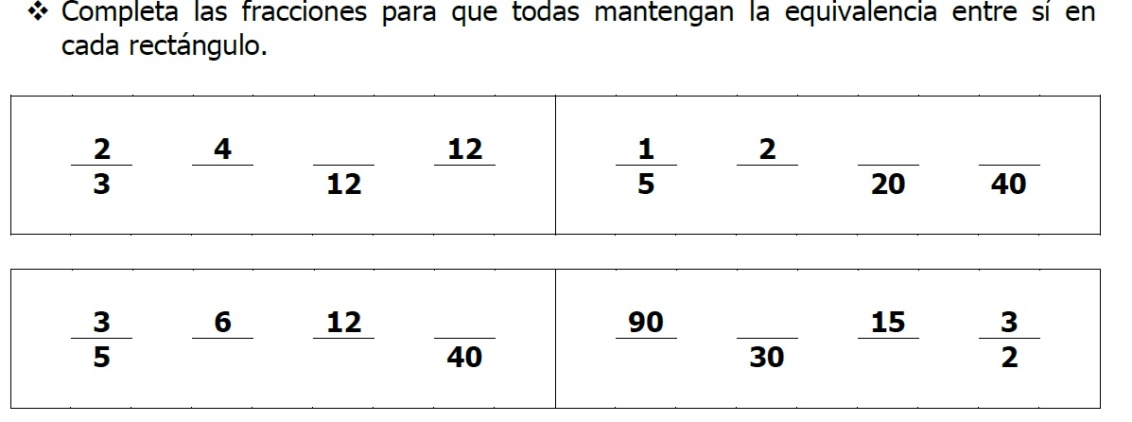 INICIO:-Dialogar con los alumnos sobre qué son las fracciones equivalentes y cómo hacemos para obtenerlas, además pedirles que mencionen algunas de sus características. -Escribir en el pintarrón ejemplos de varias fracciones y pedirles que, de manera voluntaria, encierren las que son fracciones equivalentes. DESARROLLO:-Señalar a los alumnos que las fracciones equivalentes son aquellas fracciones que representan una misma cantidad.  Por ejemplo:    1/2,     5/10,   8/16.-Solicitar a los alumnos que de manera individual realicen las actividades que se presentan en el desafío #89, en el cual aprenderán que para obtener fracciones equivalentes se multiplican el numerado y el denominador de una fracción por un mismo número. Libro de desafíos matemáticos páginas 168-169.CIERRE:-Implementar ejercicios en donde tengan que representar gráficamente fracciones equivalentes. Por ejemplo:INICIO:-Dialogar con los alumnos sobre qué son las fracciones equivalentes y cómo hacemos para obtenerlas, además pedirles que mencionen algunas de sus características. -Escribir en el pintarrón ejemplos de varias fracciones y pedirles que, de manera voluntaria, encierren las que son fracciones equivalentes. DESARROLLO:-Señalar a los alumnos que las fracciones equivalentes son aquellas fracciones que representan una misma cantidad.  Por ejemplo:    1/2,     5/10,   8/16.-Solicitar a los alumnos que de manera individual realicen las actividades que se presentan en el desafío #89, en el cual aprenderán que para obtener fracciones equivalentes se multiplican el numerado y el denominador de una fracción por un mismo número. Libro de desafíos matemáticos páginas 168-169.CIERRE:-Implementar ejercicios en donde tengan que representar gráficamente fracciones equivalentes. Por ejemplo:INICIO:-Dialogar con los alumnos sobre qué son las fracciones equivalentes y cómo hacemos para obtenerlas, además pedirles que mencionen algunas de sus características. -Escribir en el pintarrón ejemplos de varias fracciones y pedirles que, de manera voluntaria, encierren las que son fracciones equivalentes. DESARROLLO:-Señalar a los alumnos que las fracciones equivalentes son aquellas fracciones que representan una misma cantidad.  Por ejemplo:    1/2,     5/10,   8/16.-Solicitar a los alumnos que de manera individual realicen las actividades que se presentan en el desafío #89, en el cual aprenderán que para obtener fracciones equivalentes se multiplican el numerado y el denominador de una fracción por un mismo número. Libro de desafíos matemáticos páginas 168-169.CIERRE:-Implementar ejercicios en donde tengan que representar gráficamente fracciones equivalentes. Por ejemplo:INICIO:-Dialogar con los alumnos sobre qué son las fracciones equivalentes y cómo hacemos para obtenerlas, además pedirles que mencionen algunas de sus características. -Escribir en el pintarrón ejemplos de varias fracciones y pedirles que, de manera voluntaria, encierren las que son fracciones equivalentes. DESARROLLO:-Señalar a los alumnos que las fracciones equivalentes son aquellas fracciones que representan una misma cantidad.  Por ejemplo:    1/2,     5/10,   8/16.-Solicitar a los alumnos que de manera individual realicen las actividades que se presentan en el desafío #89, en el cual aprenderán que para obtener fracciones equivalentes se multiplican el numerado y el denominador de una fracción por un mismo número. Libro de desafíos matemáticos páginas 168-169.CIERRE:-Implementar ejercicios en donde tengan que representar gráficamente fracciones equivalentes. Por ejemplo:INICIO:-Dialogar con los alumnos sobre qué son las fracciones equivalentes y cómo hacemos para obtenerlas, además pedirles que mencionen algunas de sus características. -Escribir en el pintarrón ejemplos de varias fracciones y pedirles que, de manera voluntaria, encierren las que son fracciones equivalentes. DESARROLLO:-Señalar a los alumnos que las fracciones equivalentes son aquellas fracciones que representan una misma cantidad.  Por ejemplo:    1/2,     5/10,   8/16.-Solicitar a los alumnos que de manera individual realicen las actividades que se presentan en el desafío #89, en el cual aprenderán que para obtener fracciones equivalentes se multiplican el numerado y el denominador de una fracción por un mismo número. Libro de desafíos matemáticos páginas 168-169.CIERRE:-Implementar ejercicios en donde tengan que representar gráficamente fracciones equivalentes. Por ejemplo:INICIO:-Dialogar con los alumnos sobre qué son las fracciones equivalentes y cómo hacemos para obtenerlas, además pedirles que mencionen algunas de sus características. -Escribir en el pintarrón ejemplos de varias fracciones y pedirles que, de manera voluntaria, encierren las que son fracciones equivalentes. DESARROLLO:-Señalar a los alumnos que las fracciones equivalentes son aquellas fracciones que representan una misma cantidad.  Por ejemplo:    1/2,     5/10,   8/16.-Solicitar a los alumnos que de manera individual realicen las actividades que se presentan en el desafío #89, en el cual aprenderán que para obtener fracciones equivalentes se multiplican el numerado y el denominador de una fracción por un mismo número. Libro de desafíos matemáticos páginas 168-169.CIERRE:-Implementar ejercicios en donde tengan que representar gráficamente fracciones equivalentes. Por ejemplo:INICIO:-Dialogar con los alumnos sobre qué son las fracciones equivalentes y cómo hacemos para obtenerlas, además pedirles que mencionen algunas de sus características. -Escribir en el pintarrón ejemplos de varias fracciones y pedirles que, de manera voluntaria, encierren las que son fracciones equivalentes. DESARROLLO:-Señalar a los alumnos que las fracciones equivalentes son aquellas fracciones que representan una misma cantidad.  Por ejemplo:    1/2,     5/10,   8/16.-Solicitar a los alumnos que de manera individual realicen las actividades que se presentan en el desafío #89, en el cual aprenderán que para obtener fracciones equivalentes se multiplican el numerado y el denominador de una fracción por un mismo número. Libro de desafíos matemáticos páginas 168-169.CIERRE:-Implementar ejercicios en donde tengan que representar gráficamente fracciones equivalentes. Por ejemplo:Sesión 2(1 hora con 15 minutos)TERMINO DE ACTIVIDAD*PAUSA ACTIVAINICIO:-Elaborar varios juegos de tarjetas con fracciones equivalentes y no equivalentes, para que por equipos, los alumnos las identifiquen y las coloquen en una cartulina que se les entregará.-Intercambiar las experiencias que obtuvieron al trabajar con los juegos de tarjetas, además comentar cómo identificaron la equivalencia.DESARROLLO:-Integrar a los alumnos por parejas para llevar a cabo los ejercicios que se plantean en el desafío#90. El objetivo de esta actividad es lograr que los alumnos identifiquen y generen a partir de una fracción dada, varias fracciones equivalentes, al multiplicar o dividir el numerador y el denominador por el mismo número natural. Libro de desafíos matemáticos página 170. CIERRE:-Cuestionar a los alumnos las dificultades que se les presentaron al resolver las actividades del desafío #90.INICIO:-Elaborar varios juegos de tarjetas con fracciones equivalentes y no equivalentes, para que por equipos, los alumnos las identifiquen y las coloquen en una cartulina que se les entregará.-Intercambiar las experiencias que obtuvieron al trabajar con los juegos de tarjetas, además comentar cómo identificaron la equivalencia.DESARROLLO:-Integrar a los alumnos por parejas para llevar a cabo los ejercicios que se plantean en el desafío#90. El objetivo de esta actividad es lograr que los alumnos identifiquen y generen a partir de una fracción dada, varias fracciones equivalentes, al multiplicar o dividir el numerador y el denominador por el mismo número natural. Libro de desafíos matemáticos página 170. CIERRE:-Cuestionar a los alumnos las dificultades que se les presentaron al resolver las actividades del desafío #90.INICIO:-Elaborar varios juegos de tarjetas con fracciones equivalentes y no equivalentes, para que por equipos, los alumnos las identifiquen y las coloquen en una cartulina que se les entregará.-Intercambiar las experiencias que obtuvieron al trabajar con los juegos de tarjetas, además comentar cómo identificaron la equivalencia.DESARROLLO:-Integrar a los alumnos por parejas para llevar a cabo los ejercicios que se plantean en el desafío#90. El objetivo de esta actividad es lograr que los alumnos identifiquen y generen a partir de una fracción dada, varias fracciones equivalentes, al multiplicar o dividir el numerador y el denominador por el mismo número natural. Libro de desafíos matemáticos página 170. CIERRE:-Cuestionar a los alumnos las dificultades que se les presentaron al resolver las actividades del desafío #90.INICIO:-Elaborar varios juegos de tarjetas con fracciones equivalentes y no equivalentes, para que por equipos, los alumnos las identifiquen y las coloquen en una cartulina que se les entregará.-Intercambiar las experiencias que obtuvieron al trabajar con los juegos de tarjetas, además comentar cómo identificaron la equivalencia.DESARROLLO:-Integrar a los alumnos por parejas para llevar a cabo los ejercicios que se plantean en el desafío#90. El objetivo de esta actividad es lograr que los alumnos identifiquen y generen a partir de una fracción dada, varias fracciones equivalentes, al multiplicar o dividir el numerador y el denominador por el mismo número natural. Libro de desafíos matemáticos página 170. CIERRE:-Cuestionar a los alumnos las dificultades que se les presentaron al resolver las actividades del desafío #90.INICIO:-Elaborar varios juegos de tarjetas con fracciones equivalentes y no equivalentes, para que por equipos, los alumnos las identifiquen y las coloquen en una cartulina que se les entregará.-Intercambiar las experiencias que obtuvieron al trabajar con los juegos de tarjetas, además comentar cómo identificaron la equivalencia.DESARROLLO:-Integrar a los alumnos por parejas para llevar a cabo los ejercicios que se plantean en el desafío#90. El objetivo de esta actividad es lograr que los alumnos identifiquen y generen a partir de una fracción dada, varias fracciones equivalentes, al multiplicar o dividir el numerador y el denominador por el mismo número natural. Libro de desafíos matemáticos página 170. CIERRE:-Cuestionar a los alumnos las dificultades que se les presentaron al resolver las actividades del desafío #90.INICIO:-Elaborar varios juegos de tarjetas con fracciones equivalentes y no equivalentes, para que por equipos, los alumnos las identifiquen y las coloquen en una cartulina que se les entregará.-Intercambiar las experiencias que obtuvieron al trabajar con los juegos de tarjetas, además comentar cómo identificaron la equivalencia.DESARROLLO:-Integrar a los alumnos por parejas para llevar a cabo los ejercicios que se plantean en el desafío#90. El objetivo de esta actividad es lograr que los alumnos identifiquen y generen a partir de una fracción dada, varias fracciones equivalentes, al multiplicar o dividir el numerador y el denominador por el mismo número natural. Libro de desafíos matemáticos página 170. CIERRE:-Cuestionar a los alumnos las dificultades que se les presentaron al resolver las actividades del desafío #90.INICIO:-Elaborar varios juegos de tarjetas con fracciones equivalentes y no equivalentes, para que por equipos, los alumnos las identifiquen y las coloquen en una cartulina que se les entregará.-Intercambiar las experiencias que obtuvieron al trabajar con los juegos de tarjetas, además comentar cómo identificaron la equivalencia.DESARROLLO:-Integrar a los alumnos por parejas para llevar a cabo los ejercicios que se plantean en el desafío#90. El objetivo de esta actividad es lograr que los alumnos identifiquen y generen a partir de una fracción dada, varias fracciones equivalentes, al multiplicar o dividir el numerador y el denominador por el mismo número natural. Libro de desafíos matemáticos página 170. CIERRE:-Cuestionar a los alumnos las dificultades que se les presentaron al resolver las actividades del desafío #90.INICIO:-Elaborar varios juegos de tarjetas con fracciones equivalentes y no equivalentes, para que por equipos, los alumnos las identifiquen y las coloquen en una cartulina que se les entregará.-Intercambiar las experiencias que obtuvieron al trabajar con los juegos de tarjetas, además comentar cómo identificaron la equivalencia.DESARROLLO:-Integrar a los alumnos por parejas para llevar a cabo los ejercicios que se plantean en el desafío#90. El objetivo de esta actividad es lograr que los alumnos identifiquen y generen a partir de una fracción dada, varias fracciones equivalentes, al multiplicar o dividir el numerador y el denominador por el mismo número natural. Libro de desafíos matemáticos página 170. CIERRE:-Cuestionar a los alumnos las dificultades que se les presentaron al resolver las actividades del desafío #90.Sesión 3(1 hora con 15 minutos)TERMINO DE ACTIVIDAD*PAUSA ACTIVAINICIO:-Formar equipos y a cada uno entregarles una hoja blanca en donde tendrán que escribir fracciones equivalentes a las que el maestro mencionará. -Socializar las fracciones que escribieron y entre todos determinar si son correctas o no.DESARROLLO:-Pedir a tres alumnos que expliquen cómo se forman las fracciones equivalentes, partiendo de otra fracción.-Aclarar de manera grupal las dudas que surjan al comentar la actividad anterior.-Reunir a los alumnos en equipos de 4 integrantes para que lleven a cabo las actividades del desafío#91, utilizando el material recortable de las páginas 217-223. Al realizar esta actividad se pretende que los alumnos utilicen el cálculo de fracciones equivalentes como estrategia para comparar fracciones con distinto denominado. Libro de desafíos matemáticos páginas 171-172. CIERRE:-Escribir en el pintarrón una lista de fracciones equivalentes (varios pares) y pedirles a los alumnos que las escriban en su cuaderno y las ordenen de mayor a menor. Por ejemplo:3/ 4 – 6/81/ 5 – 2/10-Comentar los resultados de la actividad anterior.INICIO:-Formar equipos y a cada uno entregarles una hoja blanca en donde tendrán que escribir fracciones equivalentes a las que el maestro mencionará. -Socializar las fracciones que escribieron y entre todos determinar si son correctas o no.DESARROLLO:-Pedir a tres alumnos que expliquen cómo se forman las fracciones equivalentes, partiendo de otra fracción.-Aclarar de manera grupal las dudas que surjan al comentar la actividad anterior.-Reunir a los alumnos en equipos de 4 integrantes para que lleven a cabo las actividades del desafío#91, utilizando el material recortable de las páginas 217-223. Al realizar esta actividad se pretende que los alumnos utilicen el cálculo de fracciones equivalentes como estrategia para comparar fracciones con distinto denominado. Libro de desafíos matemáticos páginas 171-172. CIERRE:-Escribir en el pintarrón una lista de fracciones equivalentes (varios pares) y pedirles a los alumnos que las escriban en su cuaderno y las ordenen de mayor a menor. Por ejemplo:3/ 4 – 6/81/ 5 – 2/10-Comentar los resultados de la actividad anterior.INICIO:-Formar equipos y a cada uno entregarles una hoja blanca en donde tendrán que escribir fracciones equivalentes a las que el maestro mencionará. -Socializar las fracciones que escribieron y entre todos determinar si son correctas o no.DESARROLLO:-Pedir a tres alumnos que expliquen cómo se forman las fracciones equivalentes, partiendo de otra fracción.-Aclarar de manera grupal las dudas que surjan al comentar la actividad anterior.-Reunir a los alumnos en equipos de 4 integrantes para que lleven a cabo las actividades del desafío#91, utilizando el material recortable de las páginas 217-223. Al realizar esta actividad se pretende que los alumnos utilicen el cálculo de fracciones equivalentes como estrategia para comparar fracciones con distinto denominado. Libro de desafíos matemáticos páginas 171-172. CIERRE:-Escribir en el pintarrón una lista de fracciones equivalentes (varios pares) y pedirles a los alumnos que las escriban en su cuaderno y las ordenen de mayor a menor. Por ejemplo:3/ 4 – 6/81/ 5 – 2/10-Comentar los resultados de la actividad anterior.INICIO:-Formar equipos y a cada uno entregarles una hoja blanca en donde tendrán que escribir fracciones equivalentes a las que el maestro mencionará. -Socializar las fracciones que escribieron y entre todos determinar si son correctas o no.DESARROLLO:-Pedir a tres alumnos que expliquen cómo se forman las fracciones equivalentes, partiendo de otra fracción.-Aclarar de manera grupal las dudas que surjan al comentar la actividad anterior.-Reunir a los alumnos en equipos de 4 integrantes para que lleven a cabo las actividades del desafío#91, utilizando el material recortable de las páginas 217-223. Al realizar esta actividad se pretende que los alumnos utilicen el cálculo de fracciones equivalentes como estrategia para comparar fracciones con distinto denominado. Libro de desafíos matemáticos páginas 171-172. CIERRE:-Escribir en el pintarrón una lista de fracciones equivalentes (varios pares) y pedirles a los alumnos que las escriban en su cuaderno y las ordenen de mayor a menor. Por ejemplo:3/ 4 – 6/81/ 5 – 2/10-Comentar los resultados de la actividad anterior.INICIO:-Formar equipos y a cada uno entregarles una hoja blanca en donde tendrán que escribir fracciones equivalentes a las que el maestro mencionará. -Socializar las fracciones que escribieron y entre todos determinar si son correctas o no.DESARROLLO:-Pedir a tres alumnos que expliquen cómo se forman las fracciones equivalentes, partiendo de otra fracción.-Aclarar de manera grupal las dudas que surjan al comentar la actividad anterior.-Reunir a los alumnos en equipos de 4 integrantes para que lleven a cabo las actividades del desafío#91, utilizando el material recortable de las páginas 217-223. Al realizar esta actividad se pretende que los alumnos utilicen el cálculo de fracciones equivalentes como estrategia para comparar fracciones con distinto denominado. Libro de desafíos matemáticos páginas 171-172. CIERRE:-Escribir en el pintarrón una lista de fracciones equivalentes (varios pares) y pedirles a los alumnos que las escriban en su cuaderno y las ordenen de mayor a menor. Por ejemplo:3/ 4 – 6/81/ 5 – 2/10-Comentar los resultados de la actividad anterior.INICIO:-Formar equipos y a cada uno entregarles una hoja blanca en donde tendrán que escribir fracciones equivalentes a las que el maestro mencionará. -Socializar las fracciones que escribieron y entre todos determinar si son correctas o no.DESARROLLO:-Pedir a tres alumnos que expliquen cómo se forman las fracciones equivalentes, partiendo de otra fracción.-Aclarar de manera grupal las dudas que surjan al comentar la actividad anterior.-Reunir a los alumnos en equipos de 4 integrantes para que lleven a cabo las actividades del desafío#91, utilizando el material recortable de las páginas 217-223. Al realizar esta actividad se pretende que los alumnos utilicen el cálculo de fracciones equivalentes como estrategia para comparar fracciones con distinto denominado. Libro de desafíos matemáticos páginas 171-172. CIERRE:-Escribir en el pintarrón una lista de fracciones equivalentes (varios pares) y pedirles a los alumnos que las escriban en su cuaderno y las ordenen de mayor a menor. Por ejemplo:3/ 4 – 6/81/ 5 – 2/10-Comentar los resultados de la actividad anterior.INICIO:-Formar equipos y a cada uno entregarles una hoja blanca en donde tendrán que escribir fracciones equivalentes a las que el maestro mencionará. -Socializar las fracciones que escribieron y entre todos determinar si son correctas o no.DESARROLLO:-Pedir a tres alumnos que expliquen cómo se forman las fracciones equivalentes, partiendo de otra fracción.-Aclarar de manera grupal las dudas que surjan al comentar la actividad anterior.-Reunir a los alumnos en equipos de 4 integrantes para que lleven a cabo las actividades del desafío#91, utilizando el material recortable de las páginas 217-223. Al realizar esta actividad se pretende que los alumnos utilicen el cálculo de fracciones equivalentes como estrategia para comparar fracciones con distinto denominado. Libro de desafíos matemáticos páginas 171-172. CIERRE:-Escribir en el pintarrón una lista de fracciones equivalentes (varios pares) y pedirles a los alumnos que las escriban en su cuaderno y las ordenen de mayor a menor. Por ejemplo:3/ 4 – 6/81/ 5 – 2/10-Comentar los resultados de la actividad anterior.INICIO:-Formar equipos y a cada uno entregarles una hoja blanca en donde tendrán que escribir fracciones equivalentes a las que el maestro mencionará. -Socializar las fracciones que escribieron y entre todos determinar si son correctas o no.DESARROLLO:-Pedir a tres alumnos que expliquen cómo se forman las fracciones equivalentes, partiendo de otra fracción.-Aclarar de manera grupal las dudas que surjan al comentar la actividad anterior.-Reunir a los alumnos en equipos de 4 integrantes para que lleven a cabo las actividades del desafío#91, utilizando el material recortable de las páginas 217-223. Al realizar esta actividad se pretende que los alumnos utilicen el cálculo de fracciones equivalentes como estrategia para comparar fracciones con distinto denominado. Libro de desafíos matemáticos páginas 171-172. CIERRE:-Escribir en el pintarrón una lista de fracciones equivalentes (varios pares) y pedirles a los alumnos que las escriban en su cuaderno y las ordenen de mayor a menor. Por ejemplo:3/ 4 – 6/81/ 5 – 2/10-Comentar los resultados de la actividad anterior.Sesión 4(1 hora con 15 minutos)TERMINO DE ACTIVIDAD*PAUSA ACTIVAINICIO:-Realizar una competencia por equipos, en la cual, un integrante deberá pasar al frente a escribir 3 fracciones equivalentes de una especificada por el maestro. El primer estudiante en lograrlo ganará un punto para su equipo.DESARROLLO:-En equipo, realizar representaciones de fracciones equivalentes de manera gráfica utilizando una tira de papel o cartón que midan 100cm. Deberán dividirla con diferentes fracciones, analizarlas y manipularlas, para escribir en el cuaderno fracciones equivalentes que hayan encontrado.CIERRE:-Resolver un ejercicio consistente en unir fracciones equivalentes. Por ejemplo:INICIO:-Realizar una competencia por equipos, en la cual, un integrante deberá pasar al frente a escribir 3 fracciones equivalentes de una especificada por el maestro. El primer estudiante en lograrlo ganará un punto para su equipo.DESARROLLO:-En equipo, realizar representaciones de fracciones equivalentes de manera gráfica utilizando una tira de papel o cartón que midan 100cm. Deberán dividirla con diferentes fracciones, analizarlas y manipularlas, para escribir en el cuaderno fracciones equivalentes que hayan encontrado.CIERRE:-Resolver un ejercicio consistente en unir fracciones equivalentes. Por ejemplo:INICIO:-Realizar una competencia por equipos, en la cual, un integrante deberá pasar al frente a escribir 3 fracciones equivalentes de una especificada por el maestro. El primer estudiante en lograrlo ganará un punto para su equipo.DESARROLLO:-En equipo, realizar representaciones de fracciones equivalentes de manera gráfica utilizando una tira de papel o cartón que midan 100cm. Deberán dividirla con diferentes fracciones, analizarlas y manipularlas, para escribir en el cuaderno fracciones equivalentes que hayan encontrado.CIERRE:-Resolver un ejercicio consistente en unir fracciones equivalentes. Por ejemplo:INICIO:-Realizar una competencia por equipos, en la cual, un integrante deberá pasar al frente a escribir 3 fracciones equivalentes de una especificada por el maestro. El primer estudiante en lograrlo ganará un punto para su equipo.DESARROLLO:-En equipo, realizar representaciones de fracciones equivalentes de manera gráfica utilizando una tira de papel o cartón que midan 100cm. Deberán dividirla con diferentes fracciones, analizarlas y manipularlas, para escribir en el cuaderno fracciones equivalentes que hayan encontrado.CIERRE:-Resolver un ejercicio consistente en unir fracciones equivalentes. Por ejemplo:INICIO:-Realizar una competencia por equipos, en la cual, un integrante deberá pasar al frente a escribir 3 fracciones equivalentes de una especificada por el maestro. El primer estudiante en lograrlo ganará un punto para su equipo.DESARROLLO:-En equipo, realizar representaciones de fracciones equivalentes de manera gráfica utilizando una tira de papel o cartón que midan 100cm. Deberán dividirla con diferentes fracciones, analizarlas y manipularlas, para escribir en el cuaderno fracciones equivalentes que hayan encontrado.CIERRE:-Resolver un ejercicio consistente en unir fracciones equivalentes. Por ejemplo:INICIO:-Realizar una competencia por equipos, en la cual, un integrante deberá pasar al frente a escribir 3 fracciones equivalentes de una especificada por el maestro. El primer estudiante en lograrlo ganará un punto para su equipo.DESARROLLO:-En equipo, realizar representaciones de fracciones equivalentes de manera gráfica utilizando una tira de papel o cartón que midan 100cm. Deberán dividirla con diferentes fracciones, analizarlas y manipularlas, para escribir en el cuaderno fracciones equivalentes que hayan encontrado.CIERRE:-Resolver un ejercicio consistente en unir fracciones equivalentes. Por ejemplo:INICIO:-Realizar una competencia por equipos, en la cual, un integrante deberá pasar al frente a escribir 3 fracciones equivalentes de una especificada por el maestro. El primer estudiante en lograrlo ganará un punto para su equipo.DESARROLLO:-En equipo, realizar representaciones de fracciones equivalentes de manera gráfica utilizando una tira de papel o cartón que midan 100cm. Deberán dividirla con diferentes fracciones, analizarlas y manipularlas, para escribir en el cuaderno fracciones equivalentes que hayan encontrado.CIERRE:-Resolver un ejercicio consistente en unir fracciones equivalentes. Por ejemplo:INICIO:-Realizar una competencia por equipos, en la cual, un integrante deberá pasar al frente a escribir 3 fracciones equivalentes de una especificada por el maestro. El primer estudiante en lograrlo ganará un punto para su equipo.DESARROLLO:-En equipo, realizar representaciones de fracciones equivalentes de manera gráfica utilizando una tira de papel o cartón que midan 100cm. Deberán dividirla con diferentes fracciones, analizarlas y manipularlas, para escribir en el cuaderno fracciones equivalentes que hayan encontrado.CIERRE:-Resolver un ejercicio consistente en unir fracciones equivalentes. Por ejemplo:REFERENCIAS Y RECURSOS DIDÁCTICOSREFERENCIAS Y RECURSOS DIDÁCTICOSREFERENCIAS Y RECURSOS DIDÁCTICOSREFERENCIAS Y RECURSOS DIDÁCTICOSREFERENCIAS Y RECURSOS DIDÁCTICOSREFERENCIAS Y RECURSOS DIDÁCTICOSREFERENCIAS Y RECURSOS DIDÁCTICOSREFERENCIAS Y RECURSOS DIDÁCTICOSREFERENCIAS Y RECURSOS DIDÁCTICOSLibro de texto. Páginas   la 172. Recortable pág. 217-223.Cuaderno de trabajo.   Juego de tarjetas de fracciones equivalentes.Papel bond o cartón. Libro de texto. Páginas   la 172. Recortable pág. 217-223.Cuaderno de trabajo.   Juego de tarjetas de fracciones equivalentes.Papel bond o cartón. Libro de texto. Páginas   la 172. Recortable pág. 217-223.Cuaderno de trabajo.   Juego de tarjetas de fracciones equivalentes.Papel bond o cartón. Libro de texto. Páginas   la 172. Recortable pág. 217-223.Cuaderno de trabajo.   Juego de tarjetas de fracciones equivalentes.Papel bond o cartón. Libro de texto. Páginas   la 172. Recortable pág. 217-223.Cuaderno de trabajo.   Juego de tarjetas de fracciones equivalentes.Papel bond o cartón. Libro de texto. Páginas   la 172. Recortable pág. 217-223.Cuaderno de trabajo.   Juego de tarjetas de fracciones equivalentes.Papel bond o cartón. Libro de texto. Páginas   la 172. Recortable pág. 217-223.Cuaderno de trabajo.   Juego de tarjetas de fracciones equivalentes.Papel bond o cartón. Libro de texto. Páginas   la 172. Recortable pág. 217-223.Cuaderno de trabajo.   Juego de tarjetas de fracciones equivalentes.Papel bond o cartón. Libro de texto. Páginas   la 172. Recortable pág. 217-223.Cuaderno de trabajo.   Juego de tarjetas de fracciones equivalentes.Papel bond o cartón. EVALUACIÓN Y EVIDENCIASEVALUACIÓN Y EVIDENCIASEVALUACIÓN Y EVIDENCIASEVALUACIÓN Y EVIDENCIASEVALUACIÓN Y EVIDENCIASEVALUACIÓN Y EVIDENCIASEVALUACIÓN Y EVIDENCIASEVALUACIÓN Y EVIDENCIASEVALUACIÓN Y EVIDENCIASObservación y análisis de las participaciones  y estrategias utilizadas por los alumnos en la realización de las actividades.Ejercicios en el cuaderno y en el libro de texto.Reflexionar: ¿Cuáles fueron las dudas y los errores más frecuentes en los alumnos? ¿Qué hice para que los alumnos pudieran avanzar? ¿Qué cambios debo de hacer para lograr los aprendizajes esperados y mejorar las actividades?Observación y análisis de las participaciones  y estrategias utilizadas por los alumnos en la realización de las actividades.Ejercicios en el cuaderno y en el libro de texto.Reflexionar: ¿Cuáles fueron las dudas y los errores más frecuentes en los alumnos? ¿Qué hice para que los alumnos pudieran avanzar? ¿Qué cambios debo de hacer para lograr los aprendizajes esperados y mejorar las actividades?Observación y análisis de las participaciones  y estrategias utilizadas por los alumnos en la realización de las actividades.Ejercicios en el cuaderno y en el libro de texto.Reflexionar: ¿Cuáles fueron las dudas y los errores más frecuentes en los alumnos? ¿Qué hice para que los alumnos pudieran avanzar? ¿Qué cambios debo de hacer para lograr los aprendizajes esperados y mejorar las actividades?Observación y análisis de las participaciones  y estrategias utilizadas por los alumnos en la realización de las actividades.Ejercicios en el cuaderno y en el libro de texto.Reflexionar: ¿Cuáles fueron las dudas y los errores más frecuentes en los alumnos? ¿Qué hice para que los alumnos pudieran avanzar? ¿Qué cambios debo de hacer para lograr los aprendizajes esperados y mejorar las actividades?Observación y análisis de las participaciones  y estrategias utilizadas por los alumnos en la realización de las actividades.Ejercicios en el cuaderno y en el libro de texto.Reflexionar: ¿Cuáles fueron las dudas y los errores más frecuentes en los alumnos? ¿Qué hice para que los alumnos pudieran avanzar? ¿Qué cambios debo de hacer para lograr los aprendizajes esperados y mejorar las actividades?Observación y análisis de las participaciones  y estrategias utilizadas por los alumnos en la realización de las actividades.Ejercicios en el cuaderno y en el libro de texto.Reflexionar: ¿Cuáles fueron las dudas y los errores más frecuentes en los alumnos? ¿Qué hice para que los alumnos pudieran avanzar? ¿Qué cambios debo de hacer para lograr los aprendizajes esperados y mejorar las actividades?Observación y análisis de las participaciones  y estrategias utilizadas por los alumnos en la realización de las actividades.Ejercicios en el cuaderno y en el libro de texto.Reflexionar: ¿Cuáles fueron las dudas y los errores más frecuentes en los alumnos? ¿Qué hice para que los alumnos pudieran avanzar? ¿Qué cambios debo de hacer para lograr los aprendizajes esperados y mejorar las actividades?Observación y análisis de las participaciones  y estrategias utilizadas por los alumnos en la realización de las actividades.Ejercicios en el cuaderno y en el libro de texto.Reflexionar: ¿Cuáles fueron las dudas y los errores más frecuentes en los alumnos? ¿Qué hice para que los alumnos pudieran avanzar? ¿Qué cambios debo de hacer para lograr los aprendizajes esperados y mejorar las actividades?Observación y análisis de las participaciones  y estrategias utilizadas por los alumnos en la realización de las actividades.Ejercicios en el cuaderno y en el libro de texto.Reflexionar: ¿Cuáles fueron las dudas y los errores más frecuentes en los alumnos? ¿Qué hice para que los alumnos pudieran avanzar? ¿Qué cambios debo de hacer para lograr los aprendizajes esperados y mejorar las actividades?ASIGNATURAASIGNATURAASIGNATURAMatemáticasGRADO y GRUPO4°TIEMPOSemana 2. Del 11 al 14 de mayo 2020.Semana 2. Del 11 al 14 de mayo 2020.DESAFÍOSDESAFÍOSDESAFÍOS92. ¿Cuánto más? 93. ¿Cuánto menos?92. ¿Cuánto más? 93. ¿Cuánto menos?92. ¿Cuánto más? 93. ¿Cuánto menos?92. ¿Cuánto más? 93. ¿Cuánto menos?BLOQUE5EJECONTENIDOCONTENIDOCONTENIDOINTENCIÓN DIDÁCTICAINTENCIÓN DIDÁCTICAINTENCIÓN DIDÁCTICAINTENCIÓN DIDÁCTICAINTENCIÓN DIDÁCTICASentido numérico y pensamiento algebraico.Números y sistemas de numeración• Expresiones equivalentes y cálculo del doble, mitad, cuádruple, triple, etc., de las fracciones más usuales (1/2, 1/3, 2/3, 3/4, etcétera).Números y sistemas de numeración• Expresiones equivalentes y cálculo del doble, mitad, cuádruple, triple, etc., de las fracciones más usuales (1/2, 1/3, 2/3, 3/4, etcétera).Números y sistemas de numeración• Expresiones equivalentes y cálculo del doble, mitad, cuádruple, triple, etc., de las fracciones más usuales (1/2, 1/3, 2/3, 3/4, etcétera).Que los alumnos:Calculen el doble, triple y cuádruple de fracciones usuales, utilizando expresiones equivalentes. Calculen la mitad y la tercera parte de fracciones usuales, utilizando expresiones equivalentes.Que los alumnos:Calculen el doble, triple y cuádruple de fracciones usuales, utilizando expresiones equivalentes. Calculen la mitad y la tercera parte de fracciones usuales, utilizando expresiones equivalentes.Que los alumnos:Calculen el doble, triple y cuádruple de fracciones usuales, utilizando expresiones equivalentes. Calculen la mitad y la tercera parte de fracciones usuales, utilizando expresiones equivalentes.Que los alumnos:Calculen el doble, triple y cuádruple de fracciones usuales, utilizando expresiones equivalentes. Calculen la mitad y la tercera parte de fracciones usuales, utilizando expresiones equivalentes.Que los alumnos:Calculen el doble, triple y cuádruple de fracciones usuales, utilizando expresiones equivalentes. Calculen la mitad y la tercera parte de fracciones usuales, utilizando expresiones equivalentes.PROPÓSITOS GENERALES DE LA ASIGNATURAPROPÓSITOS GENERALES DE LA ASIGNATURAPROPÓSITOS GENERALES DE LA ASIGNATURAPROPÓSITOS GENERALES DE LA ASIGNATURAPROPÓSITOS GENERALES DE LA ASIGNATURAPROPÓSITOS GENERALES DE LA ASIGNATURAPROPÓSITOS GENERALES DE LA ASIGNATURAPROPÓSITOS GENERALES DE LA ASIGNATURAPROPÓSITOS GENERALES DE LA ASIGNATURA• Utilicen el cálculo mental, la estimación de resultados o las operaciones escritas con números naturales, así como la suma y resta con números fraccionarios y decimales para resolver problemas aditivos y multiplicativos.• Utilicen el cálculo mental, la estimación de resultados o las operaciones escritas con números naturales, así como la suma y resta con números fraccionarios y decimales para resolver problemas aditivos y multiplicativos.• Utilicen el cálculo mental, la estimación de resultados o las operaciones escritas con números naturales, así como la suma y resta con números fraccionarios y decimales para resolver problemas aditivos y multiplicativos.• Utilicen el cálculo mental, la estimación de resultados o las operaciones escritas con números naturales, así como la suma y resta con números fraccionarios y decimales para resolver problemas aditivos y multiplicativos.• Utilicen el cálculo mental, la estimación de resultados o las operaciones escritas con números naturales, así como la suma y resta con números fraccionarios y decimales para resolver problemas aditivos y multiplicativos.• Utilicen el cálculo mental, la estimación de resultados o las operaciones escritas con números naturales, así como la suma y resta con números fraccionarios y decimales para resolver problemas aditivos y multiplicativos.• Utilicen el cálculo mental, la estimación de resultados o las operaciones escritas con números naturales, así como la suma y resta con números fraccionarios y decimales para resolver problemas aditivos y multiplicativos.• Utilicen el cálculo mental, la estimación de resultados o las operaciones escritas con números naturales, así como la suma y resta con números fraccionarios y decimales para resolver problemas aditivos y multiplicativos.• Utilicen el cálculo mental, la estimación de resultados o las operaciones escritas con números naturales, así como la suma y resta con números fraccionarios y decimales para resolver problemas aditivos y multiplicativos.ESTÁNDARES CURRICULARESESTÁNDARES CURRICULARESESTÁNDARES CURRICULARESESTÁNDARES CURRICULARESESTÁNDARES CURRICULARESESTÁNDARES CURRICULARESESTÁNDARES CURRICULARESESTÁNDARES CURRICULARESESTÁNDARES CURRICULARES1.2.1. Resuelve problemas aditivos con números fraccionarios o decimales, empleando los algoritmos convencionales.1.3.2. Resuelve problemas que impliquen multiplicar o dividir números fraccionarios o decimales entre números naturales, utilizando los algoritmos convencionales.1.2.1. Resuelve problemas aditivos con números fraccionarios o decimales, empleando los algoritmos convencionales.1.3.2. Resuelve problemas que impliquen multiplicar o dividir números fraccionarios o decimales entre números naturales, utilizando los algoritmos convencionales.1.2.1. Resuelve problemas aditivos con números fraccionarios o decimales, empleando los algoritmos convencionales.1.3.2. Resuelve problemas que impliquen multiplicar o dividir números fraccionarios o decimales entre números naturales, utilizando los algoritmos convencionales.1.2.1. Resuelve problemas aditivos con números fraccionarios o decimales, empleando los algoritmos convencionales.1.3.2. Resuelve problemas que impliquen multiplicar o dividir números fraccionarios o decimales entre números naturales, utilizando los algoritmos convencionales.1.2.1. Resuelve problemas aditivos con números fraccionarios o decimales, empleando los algoritmos convencionales.1.3.2. Resuelve problemas que impliquen multiplicar o dividir números fraccionarios o decimales entre números naturales, utilizando los algoritmos convencionales.1.2.1. Resuelve problemas aditivos con números fraccionarios o decimales, empleando los algoritmos convencionales.1.3.2. Resuelve problemas que impliquen multiplicar o dividir números fraccionarios o decimales entre números naturales, utilizando los algoritmos convencionales.1.2.1. Resuelve problemas aditivos con números fraccionarios o decimales, empleando los algoritmos convencionales.1.3.2. Resuelve problemas que impliquen multiplicar o dividir números fraccionarios o decimales entre números naturales, utilizando los algoritmos convencionales.1.2.1. Resuelve problemas aditivos con números fraccionarios o decimales, empleando los algoritmos convencionales.1.3.2. Resuelve problemas que impliquen multiplicar o dividir números fraccionarios o decimales entre números naturales, utilizando los algoritmos convencionales.1.2.1. Resuelve problemas aditivos con números fraccionarios o decimales, empleando los algoritmos convencionales.1.3.2. Resuelve problemas que impliquen multiplicar o dividir números fraccionarios o decimales entre números naturales, utilizando los algoritmos convencionales.COMPETENCIAS QUE SE FAVORECENCOMPETENCIAS QUE SE FAVORECENCOMPETENCIAS QUE SE FAVORECENCOMPETENCIAS QUE SE FAVORECENCOMPETENCIAS QUE SE FAVORECENCOMPETENCIAS QUE SE FAVORECENCOMPETENCIAS QUE SE FAVORECENCOMPETENCIAS QUE SE FAVORECENCOMPETENCIAS QUE SE FAVORECENResolver problemas de manera autónoma. Comunicar información matemática. Validar procedimientos y resultados. Manejar técnicas eficientemente.Resolver problemas de manera autónoma. Comunicar información matemática. Validar procedimientos y resultados. Manejar técnicas eficientemente.Resolver problemas de manera autónoma. Comunicar información matemática. Validar procedimientos y resultados. Manejar técnicas eficientemente.Resolver problemas de manera autónoma. Comunicar información matemática. Validar procedimientos y resultados. Manejar técnicas eficientemente.Resolver problemas de manera autónoma. Comunicar información matemática. Validar procedimientos y resultados. Manejar técnicas eficientemente.Resolver problemas de manera autónoma. Comunicar información matemática. Validar procedimientos y resultados. Manejar técnicas eficientemente.Resolver problemas de manera autónoma. Comunicar información matemática. Validar procedimientos y resultados. Manejar técnicas eficientemente.Resolver problemas de manera autónoma. Comunicar información matemática. Validar procedimientos y resultados. Manejar técnicas eficientemente.Resolver problemas de manera autónoma. Comunicar información matemática. Validar procedimientos y resultados. Manejar técnicas eficientemente.Actividades sugeridasActividades previas. Proponga una actividad en la que los estudiantes tengan que calcular dobles, triples, mitades, terceras partes, etcétera, de números naturales. Después, muéstreles representaciones gráficas de fracciones y pídales que coloreen la parte que se pide en cada caso. Sugiérales que dividan las figuras en las partes necesarias para representar la parte correspondiente. Inicie la actividad con un ejemplo resuelto. Ejemplo: La mitad de              Un tercio de                 El triple de Esta actividad les ayudará a entender el procedimiento formal para realizar los cálculos correspondientes.Actividades del libro. Organice los equipos para realizar el juego propuesto en el libro de texto sep. Actividades de cierre. Compare en grupo las estrategias que siguieron para resolver las actividades. Después, realice un intercambio de ideas sobre las dificultades que tuvieron y cómo las resolvieron.Actividades sugeridasActividades previas. Proponga una actividad en la que los estudiantes tengan que calcular dobles, triples, mitades, terceras partes, etcétera, de números naturales. Después, muéstreles representaciones gráficas de fracciones y pídales que coloreen la parte que se pide en cada caso. Sugiérales que dividan las figuras en las partes necesarias para representar la parte correspondiente. Inicie la actividad con un ejemplo resuelto. Ejemplo: La mitad de              Un tercio de                 El triple de Esta actividad les ayudará a entender el procedimiento formal para realizar los cálculos correspondientes.Actividades del libro. Organice los equipos para realizar el juego propuesto en el libro de texto sep. Actividades de cierre. Compare en grupo las estrategias que siguieron para resolver las actividades. Después, realice un intercambio de ideas sobre las dificultades que tuvieron y cómo las resolvieron.Actividades sugeridasActividades previas. Proponga una actividad en la que los estudiantes tengan que calcular dobles, triples, mitades, terceras partes, etcétera, de números naturales. Después, muéstreles representaciones gráficas de fracciones y pídales que coloreen la parte que se pide en cada caso. Sugiérales que dividan las figuras en las partes necesarias para representar la parte correspondiente. Inicie la actividad con un ejemplo resuelto. Ejemplo: La mitad de              Un tercio de                 El triple de Esta actividad les ayudará a entender el procedimiento formal para realizar los cálculos correspondientes.Actividades del libro. Organice los equipos para realizar el juego propuesto en el libro de texto sep. Actividades de cierre. Compare en grupo las estrategias que siguieron para resolver las actividades. Después, realice un intercambio de ideas sobre las dificultades que tuvieron y cómo las resolvieron.Actividades sugeridasActividades previas. Proponga una actividad en la que los estudiantes tengan que calcular dobles, triples, mitades, terceras partes, etcétera, de números naturales. Después, muéstreles representaciones gráficas de fracciones y pídales que coloreen la parte que se pide en cada caso. Sugiérales que dividan las figuras en las partes necesarias para representar la parte correspondiente. Inicie la actividad con un ejemplo resuelto. Ejemplo: La mitad de              Un tercio de                 El triple de Esta actividad les ayudará a entender el procedimiento formal para realizar los cálculos correspondientes.Actividades del libro. Organice los equipos para realizar el juego propuesto en el libro de texto sep. Actividades de cierre. Compare en grupo las estrategias que siguieron para resolver las actividades. Después, realice un intercambio de ideas sobre las dificultades que tuvieron y cómo las resolvieron.Actividades sugeridasActividades previas. Proponga una actividad en la que los estudiantes tengan que calcular dobles, triples, mitades, terceras partes, etcétera, de números naturales. Después, muéstreles representaciones gráficas de fracciones y pídales que coloreen la parte que se pide en cada caso. Sugiérales que dividan las figuras en las partes necesarias para representar la parte correspondiente. Inicie la actividad con un ejemplo resuelto. Ejemplo: La mitad de              Un tercio de                 El triple de Esta actividad les ayudará a entender el procedimiento formal para realizar los cálculos correspondientes.Actividades del libro. Organice los equipos para realizar el juego propuesto en el libro de texto sep. Actividades de cierre. Compare en grupo las estrategias que siguieron para resolver las actividades. Después, realice un intercambio de ideas sobre las dificultades que tuvieron y cómo las resolvieron.Actividades sugeridasActividades previas. Proponga una actividad en la que los estudiantes tengan que calcular dobles, triples, mitades, terceras partes, etcétera, de números naturales. Después, muéstreles representaciones gráficas de fracciones y pídales que coloreen la parte que se pide en cada caso. Sugiérales que dividan las figuras en las partes necesarias para representar la parte correspondiente. Inicie la actividad con un ejemplo resuelto. Ejemplo: La mitad de              Un tercio de                 El triple de Esta actividad les ayudará a entender el procedimiento formal para realizar los cálculos correspondientes.Actividades del libro. Organice los equipos para realizar el juego propuesto en el libro de texto sep. Actividades de cierre. Compare en grupo las estrategias que siguieron para resolver las actividades. Después, realice un intercambio de ideas sobre las dificultades que tuvieron y cómo las resolvieron.Actividades sugeridasActividades previas. Proponga una actividad en la que los estudiantes tengan que calcular dobles, triples, mitades, terceras partes, etcétera, de números naturales. Después, muéstreles representaciones gráficas de fracciones y pídales que coloreen la parte que se pide en cada caso. Sugiérales que dividan las figuras en las partes necesarias para representar la parte correspondiente. Inicie la actividad con un ejemplo resuelto. Ejemplo: La mitad de              Un tercio de                 El triple de Esta actividad les ayudará a entender el procedimiento formal para realizar los cálculos correspondientes.Actividades del libro. Organice los equipos para realizar el juego propuesto en el libro de texto sep. Actividades de cierre. Compare en grupo las estrategias que siguieron para resolver las actividades. Después, realice un intercambio de ideas sobre las dificultades que tuvieron y cómo las resolvieron.Actividades sugeridasActividades previas. Proponga una actividad en la que los estudiantes tengan que calcular dobles, triples, mitades, terceras partes, etcétera, de números naturales. Después, muéstreles representaciones gráficas de fracciones y pídales que coloreen la parte que se pide en cada caso. Sugiérales que dividan las figuras en las partes necesarias para representar la parte correspondiente. Inicie la actividad con un ejemplo resuelto. Ejemplo: La mitad de              Un tercio de                 El triple de Esta actividad les ayudará a entender el procedimiento formal para realizar los cálculos correspondientes.Actividades del libro. Organice los equipos para realizar el juego propuesto en el libro de texto sep. Actividades de cierre. Compare en grupo las estrategias que siguieron para resolver las actividades. Después, realice un intercambio de ideas sobre las dificultades que tuvieron y cómo las resolvieron.Actividades sugeridasActividades previas. Proponga una actividad en la que los estudiantes tengan que calcular dobles, triples, mitades, terceras partes, etcétera, de números naturales. Después, muéstreles representaciones gráficas de fracciones y pídales que coloreen la parte que se pide en cada caso. Sugiérales que dividan las figuras en las partes necesarias para representar la parte correspondiente. Inicie la actividad con un ejemplo resuelto. Ejemplo: La mitad de              Un tercio de                 El triple de Esta actividad les ayudará a entender el procedimiento formal para realizar los cálculos correspondientes.Actividades del libro. Organice los equipos para realizar el juego propuesto en el libro de texto sep. Actividades de cierre. Compare en grupo las estrategias que siguieron para resolver las actividades. Después, realice un intercambio de ideas sobre las dificultades que tuvieron y cómo las resolvieron.SECUENCIA DE ACTIVIDADESSECUENCIA DE ACTIVIDADESSECUENCIA DE ACTIVIDADESSECUENCIA DE ACTIVIDADESSECUENCIA DE ACTIVIDADESSECUENCIA DE ACTIVIDADESSECUENCIA DE ACTIVIDADESSECUENCIA DE ACTIVIDADESSECUENCIA DE ACTIVIDADESSesión 1(1 hora con 15 minutos)TERMINO DE ACTIVIDAD*PAUSA ACTIVASesión 1(1 hora con 15 minutos)TERMINO DE ACTIVIDAD*PAUSA ACTIVAINICIO:-Repasar con los niños cómo obtener equivalentes a partir del cálculo del doble, mitad, cuádruple, triple, etc., de las fracciones más usuales (1/2, 1/3, 2/3, 3/4, etcétera). DESARROLLO:-Plantear a los alumnos una actividad en donde a partir de algunas fracciones, calculen el doble, triple, mitad o cuádruple. Por ejemplo:-Socializar los resultados obtenidos y los procedimientos implementados.CIERRE:-Diseñar un memorama de fracciones equivalentes. Los alumnos deberán relacionar fracciones con su doble, triplo o cuádruple.INICIO:-Repasar con los niños cómo obtener equivalentes a partir del cálculo del doble, mitad, cuádruple, triple, etc., de las fracciones más usuales (1/2, 1/3, 2/3, 3/4, etcétera). DESARROLLO:-Plantear a los alumnos una actividad en donde a partir de algunas fracciones, calculen el doble, triple, mitad o cuádruple. Por ejemplo:-Socializar los resultados obtenidos y los procedimientos implementados.CIERRE:-Diseñar un memorama de fracciones equivalentes. Los alumnos deberán relacionar fracciones con su doble, triplo o cuádruple.INICIO:-Repasar con los niños cómo obtener equivalentes a partir del cálculo del doble, mitad, cuádruple, triple, etc., de las fracciones más usuales (1/2, 1/3, 2/3, 3/4, etcétera). DESARROLLO:-Plantear a los alumnos una actividad en donde a partir de algunas fracciones, calculen el doble, triple, mitad o cuádruple. Por ejemplo:-Socializar los resultados obtenidos y los procedimientos implementados.CIERRE:-Diseñar un memorama de fracciones equivalentes. Los alumnos deberán relacionar fracciones con su doble, triplo o cuádruple.INICIO:-Repasar con los niños cómo obtener equivalentes a partir del cálculo del doble, mitad, cuádruple, triple, etc., de las fracciones más usuales (1/2, 1/3, 2/3, 3/4, etcétera). DESARROLLO:-Plantear a los alumnos una actividad en donde a partir de algunas fracciones, calculen el doble, triple, mitad o cuádruple. Por ejemplo:-Socializar los resultados obtenidos y los procedimientos implementados.CIERRE:-Diseñar un memorama de fracciones equivalentes. Los alumnos deberán relacionar fracciones con su doble, triplo o cuádruple.INICIO:-Repasar con los niños cómo obtener equivalentes a partir del cálculo del doble, mitad, cuádruple, triple, etc., de las fracciones más usuales (1/2, 1/3, 2/3, 3/4, etcétera). DESARROLLO:-Plantear a los alumnos una actividad en donde a partir de algunas fracciones, calculen el doble, triple, mitad o cuádruple. Por ejemplo:-Socializar los resultados obtenidos y los procedimientos implementados.CIERRE:-Diseñar un memorama de fracciones equivalentes. Los alumnos deberán relacionar fracciones con su doble, triplo o cuádruple.INICIO:-Repasar con los niños cómo obtener equivalentes a partir del cálculo del doble, mitad, cuádruple, triple, etc., de las fracciones más usuales (1/2, 1/3, 2/3, 3/4, etcétera). DESARROLLO:-Plantear a los alumnos una actividad en donde a partir de algunas fracciones, calculen el doble, triple, mitad o cuádruple. Por ejemplo:-Socializar los resultados obtenidos y los procedimientos implementados.CIERRE:-Diseñar un memorama de fracciones equivalentes. Los alumnos deberán relacionar fracciones con su doble, triplo o cuádruple.INICIO:-Repasar con los niños cómo obtener equivalentes a partir del cálculo del doble, mitad, cuádruple, triple, etc., de las fracciones más usuales (1/2, 1/3, 2/3, 3/4, etcétera). DESARROLLO:-Plantear a los alumnos una actividad en donde a partir de algunas fracciones, calculen el doble, triple, mitad o cuádruple. Por ejemplo:-Socializar los resultados obtenidos y los procedimientos implementados.CIERRE:-Diseñar un memorama de fracciones equivalentes. Los alumnos deberán relacionar fracciones con su doble, triplo o cuádruple.Sesión 2(1 hora con 15 minutos)TERMINO DE ACTIVIDAD*PAUSA ACTIVASesión 2(1 hora con 15 minutos)TERMINO DE ACTIVIDAD*PAUSA ACTIVAINICIO:-Elaborar tarjetas con fracciones como 1/2, 1/3, 2/3, 3/4, 1/8 y entre otras que los alumnos utilicen más frecuentemente. Integrarlos a los niños por equipos para pedirles que de cada fracción obtengan el doble, triple y el cuádruple.DESARROLLO:-Comentar en plenaria las experiencias que obtuvieron al realizar la actividad anterior.-Integrar a los alumnos por equipos y pedirles que resuelvan las actividades planteadas en el desafío#92. Para esto deben utilizar el material recortable de las páginas 207-215.El objetivo de este desafío es lograr que los alumnos calculen el doble, triple y cuádruple de fracciones usuales, utilizando expresiones equivalentes. Libro de desafíos matemáticos página 173.CIERRE:-Realizar una competencia grupal. El maestro deberá escribir una fracción en el pintarrón para que un integrante de cada equipo pase al frente a escribir el doble, triple y cuádruple. El primer alumno en terminar el cálculo gana un punto para su equipo.INICIO:-Elaborar tarjetas con fracciones como 1/2, 1/3, 2/3, 3/4, 1/8 y entre otras que los alumnos utilicen más frecuentemente. Integrarlos a los niños por equipos para pedirles que de cada fracción obtengan el doble, triple y el cuádruple.DESARROLLO:-Comentar en plenaria las experiencias que obtuvieron al realizar la actividad anterior.-Integrar a los alumnos por equipos y pedirles que resuelvan las actividades planteadas en el desafío#92. Para esto deben utilizar el material recortable de las páginas 207-215.El objetivo de este desafío es lograr que los alumnos calculen el doble, triple y cuádruple de fracciones usuales, utilizando expresiones equivalentes. Libro de desafíos matemáticos página 173.CIERRE:-Realizar una competencia grupal. El maestro deberá escribir una fracción en el pintarrón para que un integrante de cada equipo pase al frente a escribir el doble, triple y cuádruple. El primer alumno en terminar el cálculo gana un punto para su equipo.INICIO:-Elaborar tarjetas con fracciones como 1/2, 1/3, 2/3, 3/4, 1/8 y entre otras que los alumnos utilicen más frecuentemente. Integrarlos a los niños por equipos para pedirles que de cada fracción obtengan el doble, triple y el cuádruple.DESARROLLO:-Comentar en plenaria las experiencias que obtuvieron al realizar la actividad anterior.-Integrar a los alumnos por equipos y pedirles que resuelvan las actividades planteadas en el desafío#92. Para esto deben utilizar el material recortable de las páginas 207-215.El objetivo de este desafío es lograr que los alumnos calculen el doble, triple y cuádruple de fracciones usuales, utilizando expresiones equivalentes. Libro de desafíos matemáticos página 173.CIERRE:-Realizar una competencia grupal. El maestro deberá escribir una fracción en el pintarrón para que un integrante de cada equipo pase al frente a escribir el doble, triple y cuádruple. El primer alumno en terminar el cálculo gana un punto para su equipo.INICIO:-Elaborar tarjetas con fracciones como 1/2, 1/3, 2/3, 3/4, 1/8 y entre otras que los alumnos utilicen más frecuentemente. Integrarlos a los niños por equipos para pedirles que de cada fracción obtengan el doble, triple y el cuádruple.DESARROLLO:-Comentar en plenaria las experiencias que obtuvieron al realizar la actividad anterior.-Integrar a los alumnos por equipos y pedirles que resuelvan las actividades planteadas en el desafío#92. Para esto deben utilizar el material recortable de las páginas 207-215.El objetivo de este desafío es lograr que los alumnos calculen el doble, triple y cuádruple de fracciones usuales, utilizando expresiones equivalentes. Libro de desafíos matemáticos página 173.CIERRE:-Realizar una competencia grupal. El maestro deberá escribir una fracción en el pintarrón para que un integrante de cada equipo pase al frente a escribir el doble, triple y cuádruple. El primer alumno en terminar el cálculo gana un punto para su equipo.INICIO:-Elaborar tarjetas con fracciones como 1/2, 1/3, 2/3, 3/4, 1/8 y entre otras que los alumnos utilicen más frecuentemente. Integrarlos a los niños por equipos para pedirles que de cada fracción obtengan el doble, triple y el cuádruple.DESARROLLO:-Comentar en plenaria las experiencias que obtuvieron al realizar la actividad anterior.-Integrar a los alumnos por equipos y pedirles que resuelvan las actividades planteadas en el desafío#92. Para esto deben utilizar el material recortable de las páginas 207-215.El objetivo de este desafío es lograr que los alumnos calculen el doble, triple y cuádruple de fracciones usuales, utilizando expresiones equivalentes. Libro de desafíos matemáticos página 173.CIERRE:-Realizar una competencia grupal. El maestro deberá escribir una fracción en el pintarrón para que un integrante de cada equipo pase al frente a escribir el doble, triple y cuádruple. El primer alumno en terminar el cálculo gana un punto para su equipo.INICIO:-Elaborar tarjetas con fracciones como 1/2, 1/3, 2/3, 3/4, 1/8 y entre otras que los alumnos utilicen más frecuentemente. Integrarlos a los niños por equipos para pedirles que de cada fracción obtengan el doble, triple y el cuádruple.DESARROLLO:-Comentar en plenaria las experiencias que obtuvieron al realizar la actividad anterior.-Integrar a los alumnos por equipos y pedirles que resuelvan las actividades planteadas en el desafío#92. Para esto deben utilizar el material recortable de las páginas 207-215.El objetivo de este desafío es lograr que los alumnos calculen el doble, triple y cuádruple de fracciones usuales, utilizando expresiones equivalentes. Libro de desafíos matemáticos página 173.CIERRE:-Realizar una competencia grupal. El maestro deberá escribir una fracción en el pintarrón para que un integrante de cada equipo pase al frente a escribir el doble, triple y cuádruple. El primer alumno en terminar el cálculo gana un punto para su equipo.INICIO:-Elaborar tarjetas con fracciones como 1/2, 1/3, 2/3, 3/4, 1/8 y entre otras que los alumnos utilicen más frecuentemente. Integrarlos a los niños por equipos para pedirles que de cada fracción obtengan el doble, triple y el cuádruple.DESARROLLO:-Comentar en plenaria las experiencias que obtuvieron al realizar la actividad anterior.-Integrar a los alumnos por equipos y pedirles que resuelvan las actividades planteadas en el desafío#92. Para esto deben utilizar el material recortable de las páginas 207-215.El objetivo de este desafío es lograr que los alumnos calculen el doble, triple y cuádruple de fracciones usuales, utilizando expresiones equivalentes. Libro de desafíos matemáticos página 173.CIERRE:-Realizar una competencia grupal. El maestro deberá escribir una fracción en el pintarrón para que un integrante de cada equipo pase al frente a escribir el doble, triple y cuádruple. El primer alumno en terminar el cálculo gana un punto para su equipo.Sesión 3(1 hora con 15 minutos)TERMINO DE ACTIVIDAD*PAUSA ACTIVASesión 3(1 hora con 15 minutos)TERMINO DE ACTIVIDAD*PAUSA ACTIVAINICIO:-Reunir a los alumnos por equipo y entregarles tarjetas con fracciones. Al reverso de éstas deberán escribir su mitad y tercera parte. Permitir que encuentren un procedimiento y al final intervenir con la explicación correspondiente.DESARROLLO:-Resolver un ejercicio consistente en relacionar parejas de fracciones equivalentes, obtenidas mediante la multiplicación o división.CIERRE: -En el cuaderno, realizar ejercicios de división de fracciones.-Socializar los resultados y procedimientos implementadosINICIO:-Reunir a los alumnos por equipo y entregarles tarjetas con fracciones. Al reverso de éstas deberán escribir su mitad y tercera parte. Permitir que encuentren un procedimiento y al final intervenir con la explicación correspondiente.DESARROLLO:-Resolver un ejercicio consistente en relacionar parejas de fracciones equivalentes, obtenidas mediante la multiplicación o división.CIERRE: -En el cuaderno, realizar ejercicios de división de fracciones.-Socializar los resultados y procedimientos implementadosINICIO:-Reunir a los alumnos por equipo y entregarles tarjetas con fracciones. Al reverso de éstas deberán escribir su mitad y tercera parte. Permitir que encuentren un procedimiento y al final intervenir con la explicación correspondiente.DESARROLLO:-Resolver un ejercicio consistente en relacionar parejas de fracciones equivalentes, obtenidas mediante la multiplicación o división.CIERRE: -En el cuaderno, realizar ejercicios de división de fracciones.-Socializar los resultados y procedimientos implementadosINICIO:-Reunir a los alumnos por equipo y entregarles tarjetas con fracciones. Al reverso de éstas deberán escribir su mitad y tercera parte. Permitir que encuentren un procedimiento y al final intervenir con la explicación correspondiente.DESARROLLO:-Resolver un ejercicio consistente en relacionar parejas de fracciones equivalentes, obtenidas mediante la multiplicación o división.CIERRE: -En el cuaderno, realizar ejercicios de división de fracciones.-Socializar los resultados y procedimientos implementadosINICIO:-Reunir a los alumnos por equipo y entregarles tarjetas con fracciones. Al reverso de éstas deberán escribir su mitad y tercera parte. Permitir que encuentren un procedimiento y al final intervenir con la explicación correspondiente.DESARROLLO:-Resolver un ejercicio consistente en relacionar parejas de fracciones equivalentes, obtenidas mediante la multiplicación o división.CIERRE: -En el cuaderno, realizar ejercicios de división de fracciones.-Socializar los resultados y procedimientos implementadosINICIO:-Reunir a los alumnos por equipo y entregarles tarjetas con fracciones. Al reverso de éstas deberán escribir su mitad y tercera parte. Permitir que encuentren un procedimiento y al final intervenir con la explicación correspondiente.DESARROLLO:-Resolver un ejercicio consistente en relacionar parejas de fracciones equivalentes, obtenidas mediante la multiplicación o división.CIERRE: -En el cuaderno, realizar ejercicios de división de fracciones.-Socializar los resultados y procedimientos implementadosINICIO:-Reunir a los alumnos por equipo y entregarles tarjetas con fracciones. Al reverso de éstas deberán escribir su mitad y tercera parte. Permitir que encuentren un procedimiento y al final intervenir con la explicación correspondiente.DESARROLLO:-Resolver un ejercicio consistente en relacionar parejas de fracciones equivalentes, obtenidas mediante la multiplicación o división.CIERRE: -En el cuaderno, realizar ejercicios de división de fracciones.-Socializar los resultados y procedimientos implementadosSesión 4(1 hora con 15 minutos)TERMINO DE ACTIVIDAD*PAUSA ACTIVASesión 4(1 hora con 15 minutos)TERMINO DE ACTIVIDAD*PAUSA ACTIVAINICIO:-Integrar a los alumnos por equiposy pedirles que realicen las actividades del desafío #93. La finalidad de este juego es lograr que los estudiantes aprendan a calcular la mitad y la tercera parte de fracciones usuales, utilizando expresiones equivalentes. Libro de desafíos matemáticos página 174.DESARROLLO:-Entregar por parejas la fotocopia de una tabla, en donde los alumnos tendrán que obtener la mitad y la tercera parte de una fracción. Ejemplo:CIERRE:-Comparar los resultados y socializar los procedimientos implementados.INICIO:-Integrar a los alumnos por equiposy pedirles que realicen las actividades del desafío #93. La finalidad de este juego es lograr que los estudiantes aprendan a calcular la mitad y la tercera parte de fracciones usuales, utilizando expresiones equivalentes. Libro de desafíos matemáticos página 174.DESARROLLO:-Entregar por parejas la fotocopia de una tabla, en donde los alumnos tendrán que obtener la mitad y la tercera parte de una fracción. Ejemplo:CIERRE:-Comparar los resultados y socializar los procedimientos implementados.INICIO:-Integrar a los alumnos por equiposy pedirles que realicen las actividades del desafío #93. La finalidad de este juego es lograr que los estudiantes aprendan a calcular la mitad y la tercera parte de fracciones usuales, utilizando expresiones equivalentes. Libro de desafíos matemáticos página 174.DESARROLLO:-Entregar por parejas la fotocopia de una tabla, en donde los alumnos tendrán que obtener la mitad y la tercera parte de una fracción. Ejemplo:CIERRE:-Comparar los resultados y socializar los procedimientos implementados.INICIO:-Integrar a los alumnos por equiposy pedirles que realicen las actividades del desafío #93. La finalidad de este juego es lograr que los estudiantes aprendan a calcular la mitad y la tercera parte de fracciones usuales, utilizando expresiones equivalentes. Libro de desafíos matemáticos página 174.DESARROLLO:-Entregar por parejas la fotocopia de una tabla, en donde los alumnos tendrán que obtener la mitad y la tercera parte de una fracción. Ejemplo:CIERRE:-Comparar los resultados y socializar los procedimientos implementados.INICIO:-Integrar a los alumnos por equiposy pedirles que realicen las actividades del desafío #93. La finalidad de este juego es lograr que los estudiantes aprendan a calcular la mitad y la tercera parte de fracciones usuales, utilizando expresiones equivalentes. Libro de desafíos matemáticos página 174.DESARROLLO:-Entregar por parejas la fotocopia de una tabla, en donde los alumnos tendrán que obtener la mitad y la tercera parte de una fracción. Ejemplo:CIERRE:-Comparar los resultados y socializar los procedimientos implementados.INICIO:-Integrar a los alumnos por equiposy pedirles que realicen las actividades del desafío #93. La finalidad de este juego es lograr que los estudiantes aprendan a calcular la mitad y la tercera parte de fracciones usuales, utilizando expresiones equivalentes. Libro de desafíos matemáticos página 174.DESARROLLO:-Entregar por parejas la fotocopia de una tabla, en donde los alumnos tendrán que obtener la mitad y la tercera parte de una fracción. Ejemplo:CIERRE:-Comparar los resultados y socializar los procedimientos implementados.INICIO:-Integrar a los alumnos por equiposy pedirles que realicen las actividades del desafío #93. La finalidad de este juego es lograr que los estudiantes aprendan a calcular la mitad y la tercera parte de fracciones usuales, utilizando expresiones equivalentes. Libro de desafíos matemáticos página 174.DESARROLLO:-Entregar por parejas la fotocopia de una tabla, en donde los alumnos tendrán que obtener la mitad y la tercera parte de una fracción. Ejemplo:CIERRE:-Comparar los resultados y socializar los procedimientos implementados.REFERENCIAS Y RECURSOS DIDÁCTICOSREFERENCIAS Y RECURSOS DIDÁCTICOSREFERENCIAS Y RECURSOS DIDÁCTICOSREFERENCIAS Y RECURSOS DIDÁCTICOSREFERENCIAS Y RECURSOS DIDÁCTICOSREFERENCIAS Y RECURSOS DIDÁCTICOSREFERENCIAS Y RECURSOS DIDÁCTICOSREFERENCIAS Y RECURSOS DIDÁCTICOSREFERENCIAS Y RECURSOS DIDÁCTICOSLibro de texto. Páginas   la  157. Recortable pág. 201-215. Cuaderno de trabajo. Tijeras. Regla.  Colores. Pegamento.Libro de texto. Páginas   la  157. Recortable pág. 201-215. Cuaderno de trabajo. Tijeras. Regla.  Colores. Pegamento.Libro de texto. Páginas   la  157. Recortable pág. 201-215. Cuaderno de trabajo. Tijeras. Regla.  Colores. Pegamento.Libro de texto. Páginas   la  157. Recortable pág. 201-215. Cuaderno de trabajo. Tijeras. Regla.  Colores. Pegamento.Libro de texto. Páginas   la  157. Recortable pág. 201-215. Cuaderno de trabajo. Tijeras. Regla.  Colores. Pegamento.Libro de texto. Páginas   la  157. Recortable pág. 201-215. Cuaderno de trabajo. Tijeras. Regla.  Colores. Pegamento.Libro de texto. Páginas   la  157. Recortable pág. 201-215. Cuaderno de trabajo. Tijeras. Regla.  Colores. Pegamento.Libro de texto. Páginas   la  157. Recortable pág. 201-215. Cuaderno de trabajo. Tijeras. Regla.  Colores. Pegamento.Libro de texto. Páginas   la  157. Recortable pág. 201-215. Cuaderno de trabajo. Tijeras. Regla.  Colores. Pegamento.EVALUACIÓN Y EVIDENCIASEVALUACIÓN Y EVIDENCIASEVALUACIÓN Y EVIDENCIASEVALUACIÓN Y EVIDENCIASEVALUACIÓN Y EVIDENCIASEVALUACIÓN Y EVIDENCIASEVALUACIÓN Y EVIDENCIASEVALUACIÓN Y EVIDENCIASEVALUACIÓN Y EVIDENCIASObservación y análisis de las participaciones  y estrategias utilizadas por los alumnos en la realización de las actividades. Ejercicios en el cuaderno y en el libro de texto.Reflexionar: ¿Cuáles fueron las dudas y los errores más frecuentes en los alumnos? ¿Qué hice para que los alumnos pudieran avanzar? ¿Qué cambios debo de hacer para lograr los aprendizajes esperados y mejorar las actividades?Observación y análisis de las participaciones  y estrategias utilizadas por los alumnos en la realización de las actividades. Ejercicios en el cuaderno y en el libro de texto.Reflexionar: ¿Cuáles fueron las dudas y los errores más frecuentes en los alumnos? ¿Qué hice para que los alumnos pudieran avanzar? ¿Qué cambios debo de hacer para lograr los aprendizajes esperados y mejorar las actividades?Observación y análisis de las participaciones  y estrategias utilizadas por los alumnos en la realización de las actividades. Ejercicios en el cuaderno y en el libro de texto.Reflexionar: ¿Cuáles fueron las dudas y los errores más frecuentes en los alumnos? ¿Qué hice para que los alumnos pudieran avanzar? ¿Qué cambios debo de hacer para lograr los aprendizajes esperados y mejorar las actividades?Observación y análisis de las participaciones  y estrategias utilizadas por los alumnos en la realización de las actividades. Ejercicios en el cuaderno y en el libro de texto.Reflexionar: ¿Cuáles fueron las dudas y los errores más frecuentes en los alumnos? ¿Qué hice para que los alumnos pudieran avanzar? ¿Qué cambios debo de hacer para lograr los aprendizajes esperados y mejorar las actividades?Observación y análisis de las participaciones  y estrategias utilizadas por los alumnos en la realización de las actividades. Ejercicios en el cuaderno y en el libro de texto.Reflexionar: ¿Cuáles fueron las dudas y los errores más frecuentes en los alumnos? ¿Qué hice para que los alumnos pudieran avanzar? ¿Qué cambios debo de hacer para lograr los aprendizajes esperados y mejorar las actividades?Observación y análisis de las participaciones  y estrategias utilizadas por los alumnos en la realización de las actividades. Ejercicios en el cuaderno y en el libro de texto.Reflexionar: ¿Cuáles fueron las dudas y los errores más frecuentes en los alumnos? ¿Qué hice para que los alumnos pudieran avanzar? ¿Qué cambios debo de hacer para lograr los aprendizajes esperados y mejorar las actividades?Observación y análisis de las participaciones  y estrategias utilizadas por los alumnos en la realización de las actividades. Ejercicios en el cuaderno y en el libro de texto.Reflexionar: ¿Cuáles fueron las dudas y los errores más frecuentes en los alumnos? ¿Qué hice para que los alumnos pudieran avanzar? ¿Qué cambios debo de hacer para lograr los aprendizajes esperados y mejorar las actividades?Observación y análisis de las participaciones  y estrategias utilizadas por los alumnos en la realización de las actividades. Ejercicios en el cuaderno y en el libro de texto.Reflexionar: ¿Cuáles fueron las dudas y los errores más frecuentes en los alumnos? ¿Qué hice para que los alumnos pudieran avanzar? ¿Qué cambios debo de hacer para lograr los aprendizajes esperados y mejorar las actividades?Observación y análisis de las participaciones  y estrategias utilizadas por los alumnos en la realización de las actividades. Ejercicios en el cuaderno y en el libro de texto.Reflexionar: ¿Cuáles fueron las dudas y los errores más frecuentes en los alumnos? ¿Qué hice para que los alumnos pudieran avanzar? ¿Qué cambios debo de hacer para lograr los aprendizajes esperados y mejorar las actividades?ASIGNATURAASIGNATURAASIGNATURAMatemáticasGRADO y GRUPO4°TIEMPOSemana 3. Del 18 al 22 de mayo 2020.Semana 3. Del 18 al 22 de mayo 2020.DESAFÍOSDESAFÍOSDESAFÍOS94. Dobles, triples, cuádruples.94. Dobles, triples, cuádruples.94. Dobles, triples, cuádruples.94. Dobles, triples, cuádruples.BLOQUE5EJECONTENIDOCONTENIDOCONTENIDOINTENCIÓN DIDÁCTICAINTENCIÓN DIDÁCTICAINTENCIÓN DIDÁCTICAINTENCIÓN DIDÁCTICAINTENCIÓN DIDÁCTICASentido numérico y pensamiento algebraico.Números y sistemas de numeración• Identificación y aplicación de la regularidad de sucesiones con figuras, las cuales representan progresiones geométricas.Números y sistemas de numeración• Identificación y aplicación de la regularidad de sucesiones con figuras, las cuales representan progresiones geométricas.Números y sistemas de numeración• Identificación y aplicación de la regularidad de sucesiones con figuras, las cuales representan progresiones geométricas.Que los alumnos:Enuncien la regularidad de una sucesión con progresión geométrica.Que los alumnos:Enuncien la regularidad de una sucesión con progresión geométrica.Que los alumnos:Enuncien la regularidad de una sucesión con progresión geométrica.Que los alumnos:Enuncien la regularidad de una sucesión con progresión geométrica.Que los alumnos:Enuncien la regularidad de una sucesión con progresión geométrica.PROPÓSITOS GENERALES DE LA ASIGNATURAPROPÓSITOS GENERALES DE LA ASIGNATURAPROPÓSITOS GENERALES DE LA ASIGNATURAPROPÓSITOS GENERALES DE LA ASIGNATURAPROPÓSITOS GENERALES DE LA ASIGNATURAPROPÓSITOS GENERALES DE LA ASIGNATURAPROPÓSITOS GENERALES DE LA ASIGNATURAPROPÓSITOS GENERALES DE LA ASIGNATURAPROPÓSITOS GENERALES DE LA ASIGNATURA•	Identifiquen conjuntos de cantidades que varían o no proporcionalmente, calculen valores faltantes y porcentajes, y apliquen el factor constante de proporcionalidad (con números naturales) en casos sencillos.•	Identifiquen conjuntos de cantidades que varían o no proporcionalmente, calculen valores faltantes y porcentajes, y apliquen el factor constante de proporcionalidad (con números naturales) en casos sencillos.•	Identifiquen conjuntos de cantidades que varían o no proporcionalmente, calculen valores faltantes y porcentajes, y apliquen el factor constante de proporcionalidad (con números naturales) en casos sencillos.•	Identifiquen conjuntos de cantidades que varían o no proporcionalmente, calculen valores faltantes y porcentajes, y apliquen el factor constante de proporcionalidad (con números naturales) en casos sencillos.•	Identifiquen conjuntos de cantidades que varían o no proporcionalmente, calculen valores faltantes y porcentajes, y apliquen el factor constante de proporcionalidad (con números naturales) en casos sencillos.•	Identifiquen conjuntos de cantidades que varían o no proporcionalmente, calculen valores faltantes y porcentajes, y apliquen el factor constante de proporcionalidad (con números naturales) en casos sencillos.•	Identifiquen conjuntos de cantidades que varían o no proporcionalmente, calculen valores faltantes y porcentajes, y apliquen el factor constante de proporcionalidad (con números naturales) en casos sencillos.•	Identifiquen conjuntos de cantidades que varían o no proporcionalmente, calculen valores faltantes y porcentajes, y apliquen el factor constante de proporcionalidad (con números naturales) en casos sencillos.•	Identifiquen conjuntos de cantidades que varían o no proporcionalmente, calculen valores faltantes y porcentajes, y apliquen el factor constante de proporcionalidad (con números naturales) en casos sencillos.ESTÁNDARES CURRICULARESESTÁNDARES CURRICULARESESTÁNDARES CURRICULARESESTÁNDARES CURRICULARESESTÁNDARES CURRICULARESESTÁNDARES CURRICULARESESTÁNDARES CURRICULARESESTÁNDARES CURRICULARESESTÁNDARES CURRICULARES1.1.1. Lee, escribe y compara números naturales, fraccionarios y decimales.1.1.1. Lee, escribe y compara números naturales, fraccionarios y decimales.1.1.1. Lee, escribe y compara números naturales, fraccionarios y decimales.1.1.1. Lee, escribe y compara números naturales, fraccionarios y decimales.1.1.1. Lee, escribe y compara números naturales, fraccionarios y decimales.1.1.1. Lee, escribe y compara números naturales, fraccionarios y decimales.1.1.1. Lee, escribe y compara números naturales, fraccionarios y decimales.1.1.1. Lee, escribe y compara números naturales, fraccionarios y decimales.1.1.1. Lee, escribe y compara números naturales, fraccionarios y decimales.COMPETENCIAS QUE SE FAVORECENCOMPETENCIAS QUE SE FAVORECENCOMPETENCIAS QUE SE FAVORECENCOMPETENCIAS QUE SE FAVORECENCOMPETENCIAS QUE SE FAVORECENCOMPETENCIAS QUE SE FAVORECENCOMPETENCIAS QUE SE FAVORECENCOMPETENCIAS QUE SE FAVORECENCOMPETENCIAS QUE SE FAVORECENResolver problemas de manera autónoma. Comunicar información matemática. Validar procedimientos y resultados. Manejar técnicas eficientemente.Resolver problemas de manera autónoma. Comunicar información matemática. Validar procedimientos y resultados. Manejar técnicas eficientemente.Resolver problemas de manera autónoma. Comunicar información matemática. Validar procedimientos y resultados. Manejar técnicas eficientemente.Resolver problemas de manera autónoma. Comunicar información matemática. Validar procedimientos y resultados. Manejar técnicas eficientemente.Resolver problemas de manera autónoma. Comunicar información matemática. Validar procedimientos y resultados. Manejar técnicas eficientemente.Resolver problemas de manera autónoma. Comunicar información matemática. Validar procedimientos y resultados. Manejar técnicas eficientemente.Resolver problemas de manera autónoma. Comunicar información matemática. Validar procedimientos y resultados. Manejar técnicas eficientemente.Resolver problemas de manera autónoma. Comunicar información matemática. Validar procedimientos y resultados. Manejar técnicas eficientemente.Resolver problemas de manera autónoma. Comunicar información matemática. Validar procedimientos y resultados. Manejar técnicas eficientemente.Actividades sugeridasEvaluación diagnóstica. Muestre a los estudiantes algunas sucesiones numéricas y de figuras con progresión aritmética y pida a los menores que identifiquen la regularidad, que las continúen o que escriban términos faltantes.Actividades del libro . Alterne las actividades del libro de texto sep. Si observa que el grupo tiene dificultades para resolver las actividades, pregunte cómo se puede obtener la constante en una sucesión geométrica; si no obtiene respuestas, explíqueles que se puede obtener dividiendo entre sí dos números consecutivos (el mayor entre el menor).Actividad de cierre. Revise en grupo las respuestas de los alumnos. Comente con ellos cuáles fueron los errores más comunes y cómo los corrigieron. Aclare en grupo las dudas que surjan.Actividades sugeridasEvaluación diagnóstica. Muestre a los estudiantes algunas sucesiones numéricas y de figuras con progresión aritmética y pida a los menores que identifiquen la regularidad, que las continúen o que escriban términos faltantes.Actividades del libro . Alterne las actividades del libro de texto sep. Si observa que el grupo tiene dificultades para resolver las actividades, pregunte cómo se puede obtener la constante en una sucesión geométrica; si no obtiene respuestas, explíqueles que se puede obtener dividiendo entre sí dos números consecutivos (el mayor entre el menor).Actividad de cierre. Revise en grupo las respuestas de los alumnos. Comente con ellos cuáles fueron los errores más comunes y cómo los corrigieron. Aclare en grupo las dudas que surjan.Actividades sugeridasEvaluación diagnóstica. Muestre a los estudiantes algunas sucesiones numéricas y de figuras con progresión aritmética y pida a los menores que identifiquen la regularidad, que las continúen o que escriban términos faltantes.Actividades del libro . Alterne las actividades del libro de texto sep. Si observa que el grupo tiene dificultades para resolver las actividades, pregunte cómo se puede obtener la constante en una sucesión geométrica; si no obtiene respuestas, explíqueles que se puede obtener dividiendo entre sí dos números consecutivos (el mayor entre el menor).Actividad de cierre. Revise en grupo las respuestas de los alumnos. Comente con ellos cuáles fueron los errores más comunes y cómo los corrigieron. Aclare en grupo las dudas que surjan.Actividades sugeridasEvaluación diagnóstica. Muestre a los estudiantes algunas sucesiones numéricas y de figuras con progresión aritmética y pida a los menores que identifiquen la regularidad, que las continúen o que escriban términos faltantes.Actividades del libro . Alterne las actividades del libro de texto sep. Si observa que el grupo tiene dificultades para resolver las actividades, pregunte cómo se puede obtener la constante en una sucesión geométrica; si no obtiene respuestas, explíqueles que se puede obtener dividiendo entre sí dos números consecutivos (el mayor entre el menor).Actividad de cierre. Revise en grupo las respuestas de los alumnos. Comente con ellos cuáles fueron los errores más comunes y cómo los corrigieron. Aclare en grupo las dudas que surjan.Actividades sugeridasEvaluación diagnóstica. Muestre a los estudiantes algunas sucesiones numéricas y de figuras con progresión aritmética y pida a los menores que identifiquen la regularidad, que las continúen o que escriban términos faltantes.Actividades del libro . Alterne las actividades del libro de texto sep. Si observa que el grupo tiene dificultades para resolver las actividades, pregunte cómo se puede obtener la constante en una sucesión geométrica; si no obtiene respuestas, explíqueles que se puede obtener dividiendo entre sí dos números consecutivos (el mayor entre el menor).Actividad de cierre. Revise en grupo las respuestas de los alumnos. Comente con ellos cuáles fueron los errores más comunes y cómo los corrigieron. Aclare en grupo las dudas que surjan.Actividades sugeridasEvaluación diagnóstica. Muestre a los estudiantes algunas sucesiones numéricas y de figuras con progresión aritmética y pida a los menores que identifiquen la regularidad, que las continúen o que escriban términos faltantes.Actividades del libro . Alterne las actividades del libro de texto sep. Si observa que el grupo tiene dificultades para resolver las actividades, pregunte cómo se puede obtener la constante en una sucesión geométrica; si no obtiene respuestas, explíqueles que se puede obtener dividiendo entre sí dos números consecutivos (el mayor entre el menor).Actividad de cierre. Revise en grupo las respuestas de los alumnos. Comente con ellos cuáles fueron los errores más comunes y cómo los corrigieron. Aclare en grupo las dudas que surjan.Actividades sugeridasEvaluación diagnóstica. Muestre a los estudiantes algunas sucesiones numéricas y de figuras con progresión aritmética y pida a los menores que identifiquen la regularidad, que las continúen o que escriban términos faltantes.Actividades del libro . Alterne las actividades del libro de texto sep. Si observa que el grupo tiene dificultades para resolver las actividades, pregunte cómo se puede obtener la constante en una sucesión geométrica; si no obtiene respuestas, explíqueles que se puede obtener dividiendo entre sí dos números consecutivos (el mayor entre el menor).Actividad de cierre. Revise en grupo las respuestas de los alumnos. Comente con ellos cuáles fueron los errores más comunes y cómo los corrigieron. Aclare en grupo las dudas que surjan.Actividades sugeridasEvaluación diagnóstica. Muestre a los estudiantes algunas sucesiones numéricas y de figuras con progresión aritmética y pida a los menores que identifiquen la regularidad, que las continúen o que escriban términos faltantes.Actividades del libro . Alterne las actividades del libro de texto sep. Si observa que el grupo tiene dificultades para resolver las actividades, pregunte cómo se puede obtener la constante en una sucesión geométrica; si no obtiene respuestas, explíqueles que se puede obtener dividiendo entre sí dos números consecutivos (el mayor entre el menor).Actividad de cierre. Revise en grupo las respuestas de los alumnos. Comente con ellos cuáles fueron los errores más comunes y cómo los corrigieron. Aclare en grupo las dudas que surjan.Actividades sugeridasEvaluación diagnóstica. Muestre a los estudiantes algunas sucesiones numéricas y de figuras con progresión aritmética y pida a los menores que identifiquen la regularidad, que las continúen o que escriban términos faltantes.Actividades del libro . Alterne las actividades del libro de texto sep. Si observa que el grupo tiene dificultades para resolver las actividades, pregunte cómo se puede obtener la constante en una sucesión geométrica; si no obtiene respuestas, explíqueles que se puede obtener dividiendo entre sí dos números consecutivos (el mayor entre el menor).Actividad de cierre. Revise en grupo las respuestas de los alumnos. Comente con ellos cuáles fueron los errores más comunes y cómo los corrigieron. Aclare en grupo las dudas que surjan.SECUENCIA DE ACTIVIDADESSECUENCIA DE ACTIVIDADESSECUENCIA DE ACTIVIDADESSECUENCIA DE ACTIVIDADESSECUENCIA DE ACTIVIDADESSECUENCIA DE ACTIVIDADESSECUENCIA DE ACTIVIDADESSECUENCIA DE ACTIVIDADESSECUENCIA DE ACTIVIDADESSesión 1(1 hora con 15 minutos)TERMINO DE ACTIVIDAD*PAUSA ACTIVASesión 1(1 hora con 15 minutos)TERMINO DE ACTIVIDAD*PAUSA ACTIVAINICIO:-Explicar a los alumnos la importancia de identificar y aplicar la regularidad de sucesiones con figuras, las cuales representan progresiones geométricas (Mostrar ejemplos gráficos). DESARROLLO:-De manera individual, resolver un ejercicio donde deberán calcular el número de elementos que tendrá la siguiente figura en una serie. CIERRE:-Con base en el ejemplo anterior reflexionar con los alumnos sobre el procedimiento para obtener la siguiente figura a partir de la anterior.INICIO:-Explicar a los alumnos la importancia de identificar y aplicar la regularidad de sucesiones con figuras, las cuales representan progresiones geométricas (Mostrar ejemplos gráficos). DESARROLLO:-De manera individual, resolver un ejercicio donde deberán calcular el número de elementos que tendrá la siguiente figura en una serie. CIERRE:-Con base en el ejemplo anterior reflexionar con los alumnos sobre el procedimiento para obtener la siguiente figura a partir de la anterior.INICIO:-Explicar a los alumnos la importancia de identificar y aplicar la regularidad de sucesiones con figuras, las cuales representan progresiones geométricas (Mostrar ejemplos gráficos). DESARROLLO:-De manera individual, resolver un ejercicio donde deberán calcular el número de elementos que tendrá la siguiente figura en una serie. CIERRE:-Con base en el ejemplo anterior reflexionar con los alumnos sobre el procedimiento para obtener la siguiente figura a partir de la anterior.INICIO:-Explicar a los alumnos la importancia de identificar y aplicar la regularidad de sucesiones con figuras, las cuales representan progresiones geométricas (Mostrar ejemplos gráficos). DESARROLLO:-De manera individual, resolver un ejercicio donde deberán calcular el número de elementos que tendrá la siguiente figura en una serie. CIERRE:-Con base en el ejemplo anterior reflexionar con los alumnos sobre el procedimiento para obtener la siguiente figura a partir de la anterior.INICIO:-Explicar a los alumnos la importancia de identificar y aplicar la regularidad de sucesiones con figuras, las cuales representan progresiones geométricas (Mostrar ejemplos gráficos). DESARROLLO:-De manera individual, resolver un ejercicio donde deberán calcular el número de elementos que tendrá la siguiente figura en una serie. CIERRE:-Con base en el ejemplo anterior reflexionar con los alumnos sobre el procedimiento para obtener la siguiente figura a partir de la anterior.INICIO:-Explicar a los alumnos la importancia de identificar y aplicar la regularidad de sucesiones con figuras, las cuales representan progresiones geométricas (Mostrar ejemplos gráficos). DESARROLLO:-De manera individual, resolver un ejercicio donde deberán calcular el número de elementos que tendrá la siguiente figura en una serie. CIERRE:-Con base en el ejemplo anterior reflexionar con los alumnos sobre el procedimiento para obtener la siguiente figura a partir de la anterior.INICIO:-Explicar a los alumnos la importancia de identificar y aplicar la regularidad de sucesiones con figuras, las cuales representan progresiones geométricas (Mostrar ejemplos gráficos). DESARROLLO:-De manera individual, resolver un ejercicio donde deberán calcular el número de elementos que tendrá la siguiente figura en una serie. CIERRE:-Con base en el ejemplo anterior reflexionar con los alumnos sobre el procedimiento para obtener la siguiente figura a partir de la anterior.Sesión 2(1 hora con 15 minutos)TERMINO DE ACTIVIDAD*PAUSA ACTIVASesión 2(1 hora con 15 minutos)TERMINO DE ACTIVIDAD*PAUSA ACTIVAINICIO:-Plantear a los alumnos ejercicios en donde tengan que identificar la regularidad en una sucesión con progresión geométrica, solicitando continuar la sucesión e identificar la sucesión numérica que genera la cantidad de cuadros de cada figura. 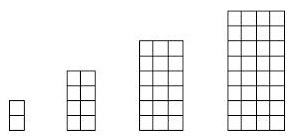 DESARROLLO:-Integrar a los alumnos en equipos para resolver el reto que se presenta en el desafío#94. Tendrán que enunciar la regularidad de una sucesión con progresión geométrica. Libro de desafíos matemáticos páginas 175 y 176.CIERRE:-Preguntar a los alumnos qué dificultades presentaron al resolver los ejercicios que se presentaron en el desafío anterior.INICIO:-Plantear a los alumnos ejercicios en donde tengan que identificar la regularidad en una sucesión con progresión geométrica, solicitando continuar la sucesión e identificar la sucesión numérica que genera la cantidad de cuadros de cada figura. DESARROLLO:-Integrar a los alumnos en equipos para resolver el reto que se presenta en el desafío#94. Tendrán que enunciar la regularidad de una sucesión con progresión geométrica. Libro de desafíos matemáticos páginas 175 y 176.CIERRE:-Preguntar a los alumnos qué dificultades presentaron al resolver los ejercicios que se presentaron en el desafío anterior.INICIO:-Plantear a los alumnos ejercicios en donde tengan que identificar la regularidad en una sucesión con progresión geométrica, solicitando continuar la sucesión e identificar la sucesión numérica que genera la cantidad de cuadros de cada figura. DESARROLLO:-Integrar a los alumnos en equipos para resolver el reto que se presenta en el desafío#94. Tendrán que enunciar la regularidad de una sucesión con progresión geométrica. Libro de desafíos matemáticos páginas 175 y 176.CIERRE:-Preguntar a los alumnos qué dificultades presentaron al resolver los ejercicios que se presentaron en el desafío anterior.INICIO:-Plantear a los alumnos ejercicios en donde tengan que identificar la regularidad en una sucesión con progresión geométrica, solicitando continuar la sucesión e identificar la sucesión numérica que genera la cantidad de cuadros de cada figura. DESARROLLO:-Integrar a los alumnos en equipos para resolver el reto que se presenta en el desafío#94. Tendrán que enunciar la regularidad de una sucesión con progresión geométrica. Libro de desafíos matemáticos páginas 175 y 176.CIERRE:-Preguntar a los alumnos qué dificultades presentaron al resolver los ejercicios que se presentaron en el desafío anterior.INICIO:-Plantear a los alumnos ejercicios en donde tengan que identificar la regularidad en una sucesión con progresión geométrica, solicitando continuar la sucesión e identificar la sucesión numérica que genera la cantidad de cuadros de cada figura. DESARROLLO:-Integrar a los alumnos en equipos para resolver el reto que se presenta en el desafío#94. Tendrán que enunciar la regularidad de una sucesión con progresión geométrica. Libro de desafíos matemáticos páginas 175 y 176.CIERRE:-Preguntar a los alumnos qué dificultades presentaron al resolver los ejercicios que se presentaron en el desafío anterior.INICIO:-Plantear a los alumnos ejercicios en donde tengan que identificar la regularidad en una sucesión con progresión geométrica, solicitando continuar la sucesión e identificar la sucesión numérica que genera la cantidad de cuadros de cada figura. DESARROLLO:-Integrar a los alumnos en equipos para resolver el reto que se presenta en el desafío#94. Tendrán que enunciar la regularidad de una sucesión con progresión geométrica. Libro de desafíos matemáticos páginas 175 y 176.CIERRE:-Preguntar a los alumnos qué dificultades presentaron al resolver los ejercicios que se presentaron en el desafío anterior.INICIO:-Plantear a los alumnos ejercicios en donde tengan que identificar la regularidad en una sucesión con progresión geométrica, solicitando continuar la sucesión e identificar la sucesión numérica que genera la cantidad de cuadros de cada figura. DESARROLLO:-Integrar a los alumnos en equipos para resolver el reto que se presenta en el desafío#94. Tendrán que enunciar la regularidad de una sucesión con progresión geométrica. Libro de desafíos matemáticos páginas 175 y 176.CIERRE:-Preguntar a los alumnos qué dificultades presentaron al resolver los ejercicios que se presentaron en el desafío anterior.Sesión 3(1 hora con 15 minutos)TERMINO DE ACTIVIDAD*PAUSA ACTIVASesión 3(1 hora con 15 minutos)TERMINO DE ACTIVIDAD*PAUSA ACTIVAINICIO:-Explicar a los alumnos que, a diferencia de las sucesiones con progresión aritmética, donde cada término se obtiene sumando una constante al término anterior, en las sucesiones con progresión geométrica, cada término se deduce multiplicando el anterior por un mismo número.DESARROLLO:-Proporcionar una copia con en el siguiente esquema.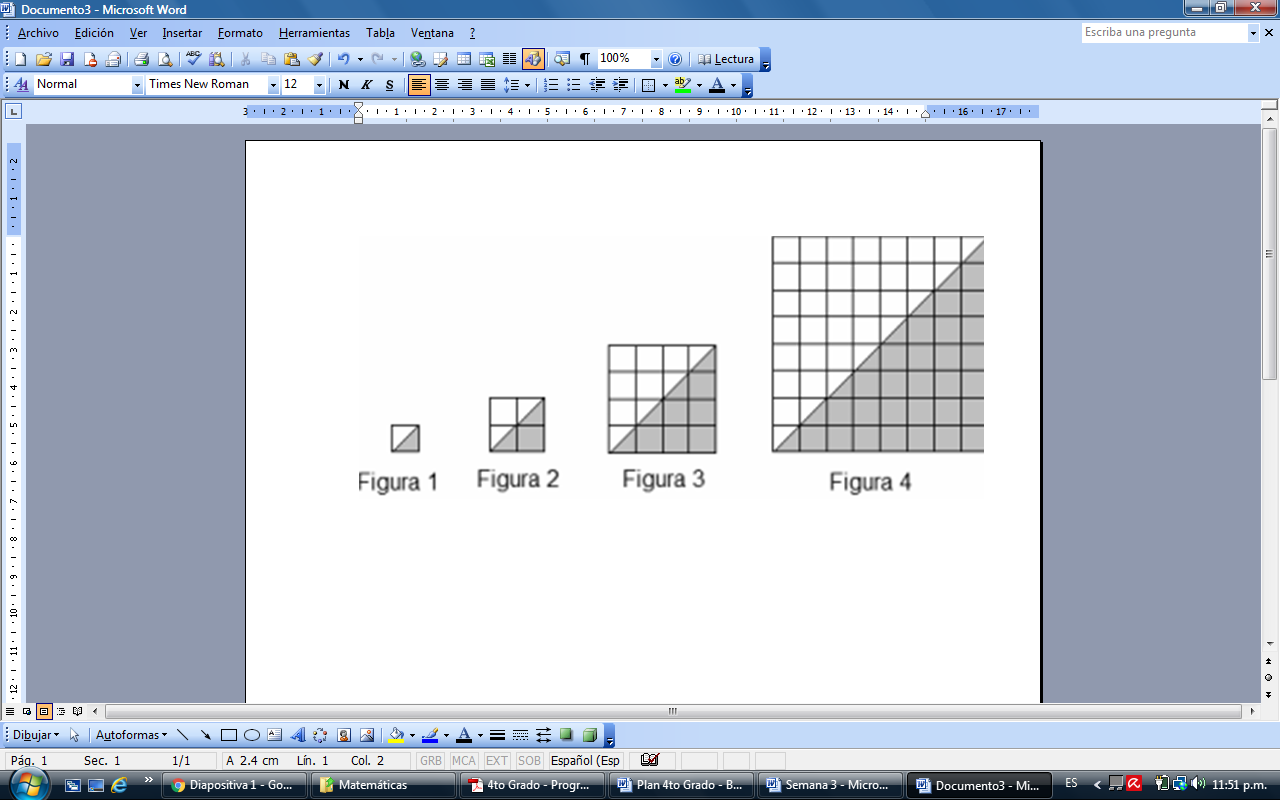 -En cada cuadrado se obtienen dos triángulos, por ejemplo, en la figura uno la parte que está sombreada forma un triángulo de igual forma la parte en blanco.-Plantear las siguientes preguntas:1.- ¿Cuántos cuadrados se completan en la parte sombreada en la figura 2? 2.- ¿Cuántos cuadrados se completan en la parte sombreada en la figura 3? 3.- ¿Cuántos cuadrados se completan en la parte sombreada en la figura 4?4.- ¿Cuántos cuadrados completos de la parte sombreada se formarían siguiendo la secuencia en la figura 5 y 6?CIERRE:-Solicitar a los alumnos que sustenten sus resultados, verificar sus datos con los demás compañeros.INICIO:-Explicar a los alumnos que, a diferencia de las sucesiones con progresión aritmética, donde cada término se obtiene sumando una constante al término anterior, en las sucesiones con progresión geométrica, cada término se deduce multiplicando el anterior por un mismo número.DESARROLLO:-Proporcionar una copia con en el siguiente esquema.-En cada cuadrado se obtienen dos triángulos, por ejemplo, en la figura uno la parte que está sombreada forma un triángulo de igual forma la parte en blanco.-Plantear las siguientes preguntas:1.- ¿Cuántos cuadrados se completan en la parte sombreada en la figura 2? 2.- ¿Cuántos cuadrados se completan en la parte sombreada en la figura 3? 3.- ¿Cuántos cuadrados se completan en la parte sombreada en la figura 4?4.- ¿Cuántos cuadrados completos de la parte sombreada se formarían siguiendo la secuencia en la figura 5 y 6?CIERRE:-Solicitar a los alumnos que sustenten sus resultados, verificar sus datos con los demás compañeros.INICIO:-Explicar a los alumnos que, a diferencia de las sucesiones con progresión aritmética, donde cada término se obtiene sumando una constante al término anterior, en las sucesiones con progresión geométrica, cada término se deduce multiplicando el anterior por un mismo número.DESARROLLO:-Proporcionar una copia con en el siguiente esquema.-En cada cuadrado se obtienen dos triángulos, por ejemplo, en la figura uno la parte que está sombreada forma un triángulo de igual forma la parte en blanco.-Plantear las siguientes preguntas:1.- ¿Cuántos cuadrados se completan en la parte sombreada en la figura 2? 2.- ¿Cuántos cuadrados se completan en la parte sombreada en la figura 3? 3.- ¿Cuántos cuadrados se completan en la parte sombreada en la figura 4?4.- ¿Cuántos cuadrados completos de la parte sombreada se formarían siguiendo la secuencia en la figura 5 y 6?CIERRE:-Solicitar a los alumnos que sustenten sus resultados, verificar sus datos con los demás compañeros.INICIO:-Explicar a los alumnos que, a diferencia de las sucesiones con progresión aritmética, donde cada término se obtiene sumando una constante al término anterior, en las sucesiones con progresión geométrica, cada término se deduce multiplicando el anterior por un mismo número.DESARROLLO:-Proporcionar una copia con en el siguiente esquema.-En cada cuadrado se obtienen dos triángulos, por ejemplo, en la figura uno la parte que está sombreada forma un triángulo de igual forma la parte en blanco.-Plantear las siguientes preguntas:1.- ¿Cuántos cuadrados se completan en la parte sombreada en la figura 2? 2.- ¿Cuántos cuadrados se completan en la parte sombreada en la figura 3? 3.- ¿Cuántos cuadrados se completan en la parte sombreada en la figura 4?4.- ¿Cuántos cuadrados completos de la parte sombreada se formarían siguiendo la secuencia en la figura 5 y 6?CIERRE:-Solicitar a los alumnos que sustenten sus resultados, verificar sus datos con los demás compañeros.INICIO:-Explicar a los alumnos que, a diferencia de las sucesiones con progresión aritmética, donde cada término se obtiene sumando una constante al término anterior, en las sucesiones con progresión geométrica, cada término se deduce multiplicando el anterior por un mismo número.DESARROLLO:-Proporcionar una copia con en el siguiente esquema.-En cada cuadrado se obtienen dos triángulos, por ejemplo, en la figura uno la parte que está sombreada forma un triángulo de igual forma la parte en blanco.-Plantear las siguientes preguntas:1.- ¿Cuántos cuadrados se completan en la parte sombreada en la figura 2? 2.- ¿Cuántos cuadrados se completan en la parte sombreada en la figura 3? 3.- ¿Cuántos cuadrados se completan en la parte sombreada en la figura 4?4.- ¿Cuántos cuadrados completos de la parte sombreada se formarían siguiendo la secuencia en la figura 5 y 6?CIERRE:-Solicitar a los alumnos que sustenten sus resultados, verificar sus datos con los demás compañeros.INICIO:-Explicar a los alumnos que, a diferencia de las sucesiones con progresión aritmética, donde cada término se obtiene sumando una constante al término anterior, en las sucesiones con progresión geométrica, cada término se deduce multiplicando el anterior por un mismo número.DESARROLLO:-Proporcionar una copia con en el siguiente esquema.-En cada cuadrado se obtienen dos triángulos, por ejemplo, en la figura uno la parte que está sombreada forma un triángulo de igual forma la parte en blanco.-Plantear las siguientes preguntas:1.- ¿Cuántos cuadrados se completan en la parte sombreada en la figura 2? 2.- ¿Cuántos cuadrados se completan en la parte sombreada en la figura 3? 3.- ¿Cuántos cuadrados se completan en la parte sombreada en la figura 4?4.- ¿Cuántos cuadrados completos de la parte sombreada se formarían siguiendo la secuencia en la figura 5 y 6?CIERRE:-Solicitar a los alumnos que sustenten sus resultados, verificar sus datos con los demás compañeros.INICIO:-Explicar a los alumnos que, a diferencia de las sucesiones con progresión aritmética, donde cada término se obtiene sumando una constante al término anterior, en las sucesiones con progresión geométrica, cada término se deduce multiplicando el anterior por un mismo número.DESARROLLO:-Proporcionar una copia con en el siguiente esquema.-En cada cuadrado se obtienen dos triángulos, por ejemplo, en la figura uno la parte que está sombreada forma un triángulo de igual forma la parte en blanco.-Plantear las siguientes preguntas:1.- ¿Cuántos cuadrados se completan en la parte sombreada en la figura 2? 2.- ¿Cuántos cuadrados se completan en la parte sombreada en la figura 3? 3.- ¿Cuántos cuadrados se completan en la parte sombreada en la figura 4?4.- ¿Cuántos cuadrados completos de la parte sombreada se formarían siguiendo la secuencia en la figura 5 y 6?CIERRE:-Solicitar a los alumnos que sustenten sus resultados, verificar sus datos con los demás compañeros.Sesión 4(1 hora con 15 minutos)TERMINO DE ACTIVIDAD*PAUSA ACTIVASesión 4(1 hora con 15 minutos)TERMINO DE ACTIVIDAD*PAUSA ACTIVAINICIO:-Proporcionar a los alumnos material concreto como semillas o fichas. Por equipos, realizar progresiones aumentando el número de elementos hasta llegar a una cantidad establecida por el docente. Repetir la dinámica varias veces con diferentes progresiones.DESARROLLO:-Solicitar a los alumnos resolver planteamientos como el siguiente:A continuación, la siguiente sucesión, la figura 1 está formada por 3 cerillos, la figura 2 está formada por 5 cerillos, la 3 por 7 cerillos y así sucesivamente. ¿Cuántos cerillos se ocupan para establecer la figura 15 y 18?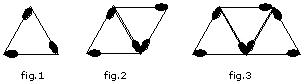 FIG.1FIG.2FIG.3-Cuestionar a los alumnos ¿qué tendrían que hacer para resolver el ejercicio?CIERRE:-Presentar los resultados frente al grupo.INICIO:-Proporcionar a los alumnos material concreto como semillas o fichas. Por equipos, realizar progresiones aumentando el número de elementos hasta llegar a una cantidad establecida por el docente. Repetir la dinámica varias veces con diferentes progresiones.DESARROLLO:-Solicitar a los alumnos resolver planteamientos como el siguiente:A continuación, la siguiente sucesión, la figura 1 está formada por 3 cerillos, la figura 2 está formada por 5 cerillos, la 3 por 7 cerillos y así sucesivamente. ¿Cuántos cerillos se ocupan para establecer la figura 15 y 18?FIG.1FIG.2FIG.3-Cuestionar a los alumnos ¿qué tendrían que hacer para resolver el ejercicio?CIERRE:-Presentar los resultados frente al grupo.INICIO:-Proporcionar a los alumnos material concreto como semillas o fichas. Por equipos, realizar progresiones aumentando el número de elementos hasta llegar a una cantidad establecida por el docente. Repetir la dinámica varias veces con diferentes progresiones.DESARROLLO:-Solicitar a los alumnos resolver planteamientos como el siguiente:A continuación, la siguiente sucesión, la figura 1 está formada por 3 cerillos, la figura 2 está formada por 5 cerillos, la 3 por 7 cerillos y así sucesivamente. ¿Cuántos cerillos se ocupan para establecer la figura 15 y 18?FIG.1FIG.2FIG.3-Cuestionar a los alumnos ¿qué tendrían que hacer para resolver el ejercicio?CIERRE:-Presentar los resultados frente al grupo.INICIO:-Proporcionar a los alumnos material concreto como semillas o fichas. Por equipos, realizar progresiones aumentando el número de elementos hasta llegar a una cantidad establecida por el docente. Repetir la dinámica varias veces con diferentes progresiones.DESARROLLO:-Solicitar a los alumnos resolver planteamientos como el siguiente:A continuación, la siguiente sucesión, la figura 1 está formada por 3 cerillos, la figura 2 está formada por 5 cerillos, la 3 por 7 cerillos y así sucesivamente. ¿Cuántos cerillos se ocupan para establecer la figura 15 y 18?FIG.1FIG.2FIG.3-Cuestionar a los alumnos ¿qué tendrían que hacer para resolver el ejercicio?CIERRE:-Presentar los resultados frente al grupo.INICIO:-Proporcionar a los alumnos material concreto como semillas o fichas. Por equipos, realizar progresiones aumentando el número de elementos hasta llegar a una cantidad establecida por el docente. Repetir la dinámica varias veces con diferentes progresiones.DESARROLLO:-Solicitar a los alumnos resolver planteamientos como el siguiente:A continuación, la siguiente sucesión, la figura 1 está formada por 3 cerillos, la figura 2 está formada por 5 cerillos, la 3 por 7 cerillos y así sucesivamente. ¿Cuántos cerillos se ocupan para establecer la figura 15 y 18?FIG.1FIG.2FIG.3-Cuestionar a los alumnos ¿qué tendrían que hacer para resolver el ejercicio?CIERRE:-Presentar los resultados frente al grupo.INICIO:-Proporcionar a los alumnos material concreto como semillas o fichas. Por equipos, realizar progresiones aumentando el número de elementos hasta llegar a una cantidad establecida por el docente. Repetir la dinámica varias veces con diferentes progresiones.DESARROLLO:-Solicitar a los alumnos resolver planteamientos como el siguiente:A continuación, la siguiente sucesión, la figura 1 está formada por 3 cerillos, la figura 2 está formada por 5 cerillos, la 3 por 7 cerillos y así sucesivamente. ¿Cuántos cerillos se ocupan para establecer la figura 15 y 18?FIG.1FIG.2FIG.3-Cuestionar a los alumnos ¿qué tendrían que hacer para resolver el ejercicio?CIERRE:-Presentar los resultados frente al grupo.INICIO:-Proporcionar a los alumnos material concreto como semillas o fichas. Por equipos, realizar progresiones aumentando el número de elementos hasta llegar a una cantidad establecida por el docente. Repetir la dinámica varias veces con diferentes progresiones.DESARROLLO:-Solicitar a los alumnos resolver planteamientos como el siguiente:A continuación, la siguiente sucesión, la figura 1 está formada por 3 cerillos, la figura 2 está formada por 5 cerillos, la 3 por 7 cerillos y así sucesivamente. ¿Cuántos cerillos se ocupan para establecer la figura 15 y 18?FIG.1FIG.2FIG.3-Cuestionar a los alumnos ¿qué tendrían que hacer para resolver el ejercicio?CIERRE:-Presentar los resultados frente al grupo.REFERENCIAS Y RECURSOS DIDÁCTICOSREFERENCIAS Y RECURSOS DIDÁCTICOSREFERENCIAS Y RECURSOS DIDÁCTICOSREFERENCIAS Y RECURSOS DIDÁCTICOSREFERENCIAS Y RECURSOS DIDÁCTICOSREFERENCIAS Y RECURSOS DIDÁCTICOSREFERENCIAS Y RECURSOS DIDÁCTICOSREFERENCIAS Y RECURSOS DIDÁCTICOSREFERENCIAS Y RECURSOS DIDÁCTICOSLibro de texto. Páginas  175 y 176.Cuaderno de trabajo.   Ejercicios impresos.Material concreto.Libro de texto. Páginas  175 y 176.Cuaderno de trabajo.   Ejercicios impresos.Material concreto.Libro de texto. Páginas  175 y 176.Cuaderno de trabajo.   Ejercicios impresos.Material concreto.Libro de texto. Páginas  175 y 176.Cuaderno de trabajo.   Ejercicios impresos.Material concreto.Libro de texto. Páginas  175 y 176.Cuaderno de trabajo.   Ejercicios impresos.Material concreto.Libro de texto. Páginas  175 y 176.Cuaderno de trabajo.   Ejercicios impresos.Material concreto.Libro de texto. Páginas  175 y 176.Cuaderno de trabajo.   Ejercicios impresos.Material concreto.Libro de texto. Páginas  175 y 176.Cuaderno de trabajo.   Ejercicios impresos.Material concreto.Libro de texto. Páginas  175 y 176.Cuaderno de trabajo.   Ejercicios impresos.Material concreto.EVALUACIÓN Y EVIDENCIASEVALUACIÓN Y EVIDENCIASEVALUACIÓN Y EVIDENCIASEVALUACIÓN Y EVIDENCIASEVALUACIÓN Y EVIDENCIASEVALUACIÓN Y EVIDENCIASEVALUACIÓN Y EVIDENCIASEVALUACIÓN Y EVIDENCIASEVALUACIÓN Y EVIDENCIASObservación y análisis de las participaciones  y estrategias utilizadas por los alumnos en la realización de las actividades.Ejercicios en el cuaderno y en el libro de texto.Reflexionar: ¿Cuáles fueron las dudas y los errores más frecuentes en los alumnos? ¿Qué hice para que los alumnos pudieran avanzar? ¿Qué cambios debo de hacer para lograr los aprendizajes esperados y mejorar las actividades?Observación y análisis de las participaciones  y estrategias utilizadas por los alumnos en la realización de las actividades.Ejercicios en el cuaderno y en el libro de texto.Reflexionar: ¿Cuáles fueron las dudas y los errores más frecuentes en los alumnos? ¿Qué hice para que los alumnos pudieran avanzar? ¿Qué cambios debo de hacer para lograr los aprendizajes esperados y mejorar las actividades?Observación y análisis de las participaciones  y estrategias utilizadas por los alumnos en la realización de las actividades.Ejercicios en el cuaderno y en el libro de texto.Reflexionar: ¿Cuáles fueron las dudas y los errores más frecuentes en los alumnos? ¿Qué hice para que los alumnos pudieran avanzar? ¿Qué cambios debo de hacer para lograr los aprendizajes esperados y mejorar las actividades?Observación y análisis de las participaciones  y estrategias utilizadas por los alumnos en la realización de las actividades.Ejercicios en el cuaderno y en el libro de texto.Reflexionar: ¿Cuáles fueron las dudas y los errores más frecuentes en los alumnos? ¿Qué hice para que los alumnos pudieran avanzar? ¿Qué cambios debo de hacer para lograr los aprendizajes esperados y mejorar las actividades?Observación y análisis de las participaciones  y estrategias utilizadas por los alumnos en la realización de las actividades.Ejercicios en el cuaderno y en el libro de texto.Reflexionar: ¿Cuáles fueron las dudas y los errores más frecuentes en los alumnos? ¿Qué hice para que los alumnos pudieran avanzar? ¿Qué cambios debo de hacer para lograr los aprendizajes esperados y mejorar las actividades?Observación y análisis de las participaciones  y estrategias utilizadas por los alumnos en la realización de las actividades.Ejercicios en el cuaderno y en el libro de texto.Reflexionar: ¿Cuáles fueron las dudas y los errores más frecuentes en los alumnos? ¿Qué hice para que los alumnos pudieran avanzar? ¿Qué cambios debo de hacer para lograr los aprendizajes esperados y mejorar las actividades?Observación y análisis de las participaciones  y estrategias utilizadas por los alumnos en la realización de las actividades.Ejercicios en el cuaderno y en el libro de texto.Reflexionar: ¿Cuáles fueron las dudas y los errores más frecuentes en los alumnos? ¿Qué hice para que los alumnos pudieran avanzar? ¿Qué cambios debo de hacer para lograr los aprendizajes esperados y mejorar las actividades?Observación y análisis de las participaciones  y estrategias utilizadas por los alumnos en la realización de las actividades.Ejercicios en el cuaderno y en el libro de texto.Reflexionar: ¿Cuáles fueron las dudas y los errores más frecuentes en los alumnos? ¿Qué hice para que los alumnos pudieran avanzar? ¿Qué cambios debo de hacer para lograr los aprendizajes esperados y mejorar las actividades?Observación y análisis de las participaciones  y estrategias utilizadas por los alumnos en la realización de las actividades.Ejercicios en el cuaderno y en el libro de texto.Reflexionar: ¿Cuáles fueron las dudas y los errores más frecuentes en los alumnos? ¿Qué hice para que los alumnos pudieran avanzar? ¿Qué cambios debo de hacer para lograr los aprendizajes esperados y mejorar las actividades?ASIGNATURAASIGNATURAASIGNATURAMatemáticasGRADO y GRUPO4°TIEMPOSemana 4. Del 25 al 29 de mayo 2020.Semana 4. Del 25 al 29 de mayo 2020.DESAFÍOSDESAFÍOSDESAFÍOS95. Sucesión con factor.         96. No basta con mirar.95. Sucesión con factor.         96. No basta con mirar.95. Sucesión con factor.         96. No basta con mirar.95. Sucesión con factor.         96. No basta con mirar.BLOQUE5EJECONTENIDOCONTENIDOCONTENIDOINTENCIÓN DIDÁCTICAINTENCIÓN DIDÁCTICAINTENCIÓN DIDÁCTICAINTENCIÓN DIDÁCTICAINTENCIÓN DIDÁCTICASentido numérico y pensamiento algebraico.Números y sistemas de numeración• Identificación y aplicación de la regularidad de sucesiones con figuras, las cuales representan progresiones geométricas.Números y sistemas de numeración• Identificación y aplicación de la regularidad de sucesiones con figuras, las cuales representan progresiones geométricas.Números y sistemas de numeración• Identificación y aplicación de la regularidad de sucesiones con figuras, las cuales representan progresiones geométricas.Que los alumnos:Encuentren términos faltantes, el que continúa o uno no muy alejado, en sucesiones con progresión geométrica.Resuelvan problemas en los que determinen si un término dado pertenece o no a la sucesión.Que los alumnos:Encuentren términos faltantes, el que continúa o uno no muy alejado, en sucesiones con progresión geométrica.Resuelvan problemas en los que determinen si un término dado pertenece o no a la sucesión.Que los alumnos:Encuentren términos faltantes, el que continúa o uno no muy alejado, en sucesiones con progresión geométrica.Resuelvan problemas en los que determinen si un término dado pertenece o no a la sucesión.Que los alumnos:Encuentren términos faltantes, el que continúa o uno no muy alejado, en sucesiones con progresión geométrica.Resuelvan problemas en los que determinen si un término dado pertenece o no a la sucesión.Que los alumnos:Encuentren términos faltantes, el que continúa o uno no muy alejado, en sucesiones con progresión geométrica.Resuelvan problemas en los que determinen si un término dado pertenece o no a la sucesión.PROPÓSITOS GENERALES DE LA ASIGNATURAPROPÓSITOS GENERALES DE LA ASIGNATURAPROPÓSITOS GENERALES DE LA ASIGNATURAPROPÓSITOS GENERALES DE LA ASIGNATURAPROPÓSITOS GENERALES DE LA ASIGNATURAPROPÓSITOS GENERALES DE LA ASIGNATURAPROPÓSITOS GENERALES DE LA ASIGNATURAPROPÓSITOS GENERALES DE LA ASIGNATURAPROPÓSITOS GENERALES DE LA ASIGNATURAUtilicen el cálculo mental, la estimación de resultados o las operaciones escritas con números naturales, así como la suma y resta con números fraccionarios y decimales para resolver problemas aditivos y multiplicativos.Utilicen el cálculo mental, la estimación de resultados o las operaciones escritas con números naturales, así como la suma y resta con números fraccionarios y decimales para resolver problemas aditivos y multiplicativos.Utilicen el cálculo mental, la estimación de resultados o las operaciones escritas con números naturales, así como la suma y resta con números fraccionarios y decimales para resolver problemas aditivos y multiplicativos.Utilicen el cálculo mental, la estimación de resultados o las operaciones escritas con números naturales, así como la suma y resta con números fraccionarios y decimales para resolver problemas aditivos y multiplicativos.Utilicen el cálculo mental, la estimación de resultados o las operaciones escritas con números naturales, así como la suma y resta con números fraccionarios y decimales para resolver problemas aditivos y multiplicativos.Utilicen el cálculo mental, la estimación de resultados o las operaciones escritas con números naturales, así como la suma y resta con números fraccionarios y decimales para resolver problemas aditivos y multiplicativos.Utilicen el cálculo mental, la estimación de resultados o las operaciones escritas con números naturales, así como la suma y resta con números fraccionarios y decimales para resolver problemas aditivos y multiplicativos.Utilicen el cálculo mental, la estimación de resultados o las operaciones escritas con números naturales, así como la suma y resta con números fraccionarios y decimales para resolver problemas aditivos y multiplicativos.Utilicen el cálculo mental, la estimación de resultados o las operaciones escritas con números naturales, así como la suma y resta con números fraccionarios y decimales para resolver problemas aditivos y multiplicativos.ESTÁNDARES CURRICULARESESTÁNDARES CURRICULARESESTÁNDARES CURRICULARESESTÁNDARES CURRICULARESESTÁNDARES CURRICULARESESTÁNDARES CURRICULARESESTÁNDARES CURRICULARESESTÁNDARES CURRICULARESESTÁNDARES CURRICULARES1.1.1. Lee, escribe y compara números naturales, fraccionarios y decimales.1.3.1. Resuelve problemas que impliquen multiplicar o dividir números naturales empleando los algoritmos convencionales.1.1.1. Lee, escribe y compara números naturales, fraccionarios y decimales.1.3.1. Resuelve problemas que impliquen multiplicar o dividir números naturales empleando los algoritmos convencionales.1.1.1. Lee, escribe y compara números naturales, fraccionarios y decimales.1.3.1. Resuelve problemas que impliquen multiplicar o dividir números naturales empleando los algoritmos convencionales.1.1.1. Lee, escribe y compara números naturales, fraccionarios y decimales.1.3.1. Resuelve problemas que impliquen multiplicar o dividir números naturales empleando los algoritmos convencionales.1.1.1. Lee, escribe y compara números naturales, fraccionarios y decimales.1.3.1. Resuelve problemas que impliquen multiplicar o dividir números naturales empleando los algoritmos convencionales.1.1.1. Lee, escribe y compara números naturales, fraccionarios y decimales.1.3.1. Resuelve problemas que impliquen multiplicar o dividir números naturales empleando los algoritmos convencionales.1.1.1. Lee, escribe y compara números naturales, fraccionarios y decimales.1.3.1. Resuelve problemas que impliquen multiplicar o dividir números naturales empleando los algoritmos convencionales.1.1.1. Lee, escribe y compara números naturales, fraccionarios y decimales.1.3.1. Resuelve problemas que impliquen multiplicar o dividir números naturales empleando los algoritmos convencionales.1.1.1. Lee, escribe y compara números naturales, fraccionarios y decimales.1.3.1. Resuelve problemas que impliquen multiplicar o dividir números naturales empleando los algoritmos convencionales.COMPETENCIAS QUE SE FAVORECENCOMPETENCIAS QUE SE FAVORECENCOMPETENCIAS QUE SE FAVORECENCOMPETENCIAS QUE SE FAVORECENCOMPETENCIAS QUE SE FAVORECENCOMPETENCIAS QUE SE FAVORECENCOMPETENCIAS QUE SE FAVORECENCOMPETENCIAS QUE SE FAVORECENCOMPETENCIAS QUE SE FAVORECENResolver problemas de manera autónoma. Comunicar información matemática. Validar procedimientos y resultados. Manejar técnicas eficientemente.Resolver problemas de manera autónoma. Comunicar información matemática. Validar procedimientos y resultados. Manejar técnicas eficientemente.Resolver problemas de manera autónoma. Comunicar información matemática. Validar procedimientos y resultados. Manejar técnicas eficientemente.Resolver problemas de manera autónoma. Comunicar información matemática. Validar procedimientos y resultados. Manejar técnicas eficientemente.Resolver problemas de manera autónoma. Comunicar información matemática. Validar procedimientos y resultados. Manejar técnicas eficientemente.Resolver problemas de manera autónoma. Comunicar información matemática. Validar procedimientos y resultados. Manejar técnicas eficientemente.Resolver problemas de manera autónoma. Comunicar información matemática. Validar procedimientos y resultados. Manejar técnicas eficientemente.Resolver problemas de manera autónoma. Comunicar información matemática. Validar procedimientos y resultados. Manejar técnicas eficientemente.Resolver problemas de manera autónoma. Comunicar información matemática. Validar procedimientos y resultados. Manejar técnicas eficientemente.SECUENCIA DE ACTIVIDADESSECUENCIA DE ACTIVIDADESSECUENCIA DE ACTIVIDADESSECUENCIA DE ACTIVIDADESSECUENCIA DE ACTIVIDADESSECUENCIA DE ACTIVIDADESSECUENCIA DE ACTIVIDADESSECUENCIA DE ACTIVIDADESSECUENCIA DE ACTIVIDADESSesión 1(1 hora con 15 minutos)TERMINO DE ACTIVIDAD*PAUSA ACTIVASesión 1(1 hora con 15 minutos)TERMINO DE ACTIVIDAD*PAUSA ACTIVAINICIO:-Hacer una recapitulación de lo que es una sucesión geométrica y una aritmética.-Resolver algunos ejercicios en el cuaderno.DESARROLLO:-Pedir a los alumnos que de manera individual resuelvan las actividades del desafío#95, en el cual deben encontrar términos faltantes, el que continúa o uno no muy alejado, en sucesiones con progresión geométrica. Libro de desafíos matemáticos páginas 177-178.CIERRE:-Preguntar a los alumnos las dificultades que se les presentaron al resolver el desafío anterior. Comparar los resultados y procedimientos implementados.INICIO:-Hacer una recapitulación de lo que es una sucesión geométrica y una aritmética.-Resolver algunos ejercicios en el cuaderno.DESARROLLO:-Pedir a los alumnos que de manera individual resuelvan las actividades del desafío#95, en el cual deben encontrar términos faltantes, el que continúa o uno no muy alejado, en sucesiones con progresión geométrica. Libro de desafíos matemáticos páginas 177-178.CIERRE:-Preguntar a los alumnos las dificultades que se les presentaron al resolver el desafío anterior. Comparar los resultados y procedimientos implementados.INICIO:-Hacer una recapitulación de lo que es una sucesión geométrica y una aritmética.-Resolver algunos ejercicios en el cuaderno.DESARROLLO:-Pedir a los alumnos que de manera individual resuelvan las actividades del desafío#95, en el cual deben encontrar términos faltantes, el que continúa o uno no muy alejado, en sucesiones con progresión geométrica. Libro de desafíos matemáticos páginas 177-178.CIERRE:-Preguntar a los alumnos las dificultades que se les presentaron al resolver el desafío anterior. Comparar los resultados y procedimientos implementados.INICIO:-Hacer una recapitulación de lo que es una sucesión geométrica y una aritmética.-Resolver algunos ejercicios en el cuaderno.DESARROLLO:-Pedir a los alumnos que de manera individual resuelvan las actividades del desafío#95, en el cual deben encontrar términos faltantes, el que continúa o uno no muy alejado, en sucesiones con progresión geométrica. Libro de desafíos matemáticos páginas 177-178.CIERRE:-Preguntar a los alumnos las dificultades que se les presentaron al resolver el desafío anterior. Comparar los resultados y procedimientos implementados.INICIO:-Hacer una recapitulación de lo que es una sucesión geométrica y una aritmética.-Resolver algunos ejercicios en el cuaderno.DESARROLLO:-Pedir a los alumnos que de manera individual resuelvan las actividades del desafío#95, en el cual deben encontrar términos faltantes, el que continúa o uno no muy alejado, en sucesiones con progresión geométrica. Libro de desafíos matemáticos páginas 177-178.CIERRE:-Preguntar a los alumnos las dificultades que se les presentaron al resolver el desafío anterior. Comparar los resultados y procedimientos implementados.INICIO:-Hacer una recapitulación de lo que es una sucesión geométrica y una aritmética.-Resolver algunos ejercicios en el cuaderno.DESARROLLO:-Pedir a los alumnos que de manera individual resuelvan las actividades del desafío#95, en el cual deben encontrar términos faltantes, el que continúa o uno no muy alejado, en sucesiones con progresión geométrica. Libro de desafíos matemáticos páginas 177-178.CIERRE:-Preguntar a los alumnos las dificultades que se les presentaron al resolver el desafío anterior. Comparar los resultados y procedimientos implementados.INICIO:-Hacer una recapitulación de lo que es una sucesión geométrica y una aritmética.-Resolver algunos ejercicios en el cuaderno.DESARROLLO:-Pedir a los alumnos que de manera individual resuelvan las actividades del desafío#95, en el cual deben encontrar términos faltantes, el que continúa o uno no muy alejado, en sucesiones con progresión geométrica. Libro de desafíos matemáticos páginas 177-178.CIERRE:-Preguntar a los alumnos las dificultades que se les presentaron al resolver el desafío anterior. Comparar los resultados y procedimientos implementados.Sesión 2(1 hora con 15 minutos)TERMINO DE ACTIVIDAD*PAUSA ACTIVASesión 2(1 hora con 15 minutos)TERMINO DE ACTIVIDAD*PAUSA ACTIVAINICIO:-Plantear a los alumnos actividades similares a las que se trabajaron en ese desafío, para que se familiaricen con ejercicios de ese tipo.DESARROLLO:-Diseñar y entregar de manera individual una fotocopia en donde vengan varias sucesiones de figuras y encerrar con un color aquella figura que no corresponde a dicha sucesión. Pueden trabajar en parejas o equipos de tres, solicitar a los alumnos que intercambien puntos de vista. CIERRE:-Revisar por equipos sus resultados de la actividad, es importante que los posibles errores se indiquen como una oportunidad de aprendizaje significativo, apoyar a los alumnos en todo momento en la actividad.INICIO:-Plantear a los alumnos actividades similares a las que se trabajaron en ese desafío, para que se familiaricen con ejercicios de ese tipo.DESARROLLO:-Diseñar y entregar de manera individual una fotocopia en donde vengan varias sucesiones de figuras y encerrar con un color aquella figura que no corresponde a dicha sucesión. Pueden trabajar en parejas o equipos de tres, solicitar a los alumnos que intercambien puntos de vista. CIERRE:-Revisar por equipos sus resultados de la actividad, es importante que los posibles errores se indiquen como una oportunidad de aprendizaje significativo, apoyar a los alumnos en todo momento en la actividad.INICIO:-Plantear a los alumnos actividades similares a las que se trabajaron en ese desafío, para que se familiaricen con ejercicios de ese tipo.DESARROLLO:-Diseñar y entregar de manera individual una fotocopia en donde vengan varias sucesiones de figuras y encerrar con un color aquella figura que no corresponde a dicha sucesión. Pueden trabajar en parejas o equipos de tres, solicitar a los alumnos que intercambien puntos de vista. CIERRE:-Revisar por equipos sus resultados de la actividad, es importante que los posibles errores se indiquen como una oportunidad de aprendizaje significativo, apoyar a los alumnos en todo momento en la actividad.INICIO:-Plantear a los alumnos actividades similares a las que se trabajaron en ese desafío, para que se familiaricen con ejercicios de ese tipo.DESARROLLO:-Diseñar y entregar de manera individual una fotocopia en donde vengan varias sucesiones de figuras y encerrar con un color aquella figura que no corresponde a dicha sucesión. Pueden trabajar en parejas o equipos de tres, solicitar a los alumnos que intercambien puntos de vista. CIERRE:-Revisar por equipos sus resultados de la actividad, es importante que los posibles errores se indiquen como una oportunidad de aprendizaje significativo, apoyar a los alumnos en todo momento en la actividad.INICIO:-Plantear a los alumnos actividades similares a las que se trabajaron en ese desafío, para que se familiaricen con ejercicios de ese tipo.DESARROLLO:-Diseñar y entregar de manera individual una fotocopia en donde vengan varias sucesiones de figuras y encerrar con un color aquella figura que no corresponde a dicha sucesión. Pueden trabajar en parejas o equipos de tres, solicitar a los alumnos que intercambien puntos de vista. CIERRE:-Revisar por equipos sus resultados de la actividad, es importante que los posibles errores se indiquen como una oportunidad de aprendizaje significativo, apoyar a los alumnos en todo momento en la actividad.INICIO:-Plantear a los alumnos actividades similares a las que se trabajaron en ese desafío, para que se familiaricen con ejercicios de ese tipo.DESARROLLO:-Diseñar y entregar de manera individual una fotocopia en donde vengan varias sucesiones de figuras y encerrar con un color aquella figura que no corresponde a dicha sucesión. Pueden trabajar en parejas o equipos de tres, solicitar a los alumnos que intercambien puntos de vista. CIERRE:-Revisar por equipos sus resultados de la actividad, es importante que los posibles errores se indiquen como una oportunidad de aprendizaje significativo, apoyar a los alumnos en todo momento en la actividad.INICIO:-Plantear a los alumnos actividades similares a las que se trabajaron en ese desafío, para que se familiaricen con ejercicios de ese tipo.DESARROLLO:-Diseñar y entregar de manera individual una fotocopia en donde vengan varias sucesiones de figuras y encerrar con un color aquella figura que no corresponde a dicha sucesión. Pueden trabajar en parejas o equipos de tres, solicitar a los alumnos que intercambien puntos de vista. CIERRE:-Revisar por equipos sus resultados de la actividad, es importante que los posibles errores se indiquen como una oportunidad de aprendizaje significativo, apoyar a los alumnos en todo momento en la actividad.Sesión 3(1 hora con 15 minutos)TERMINO DE ACTIVIDAD*PAUSA ACTIVASesión 3(1 hora con 15 minutos)TERMINO DE ACTIVIDAD*PAUSA ACTIVAINICIO:-Plantear en el pintarrón diferentes sucesiones numéricas. La actividad será completarlas y determinar si son aritméticas o geométricas.DESARROLLO:-Organizados en parejas, solicitar que realicen los ejercicios que plantea el desafío#96. La intención de esta actividad es que resuelvan problemas en lo que determinen si un término dado pertenece o no a la sucesión. Libro de desafíos matemáticos páginas 179-182. CIERRE:-Socializar los resultados y procedimientos implementados.INICIO:-Plantear en el pintarrón diferentes sucesiones numéricas. La actividad será completarlas y determinar si son aritméticas o geométricas.DESARROLLO:-Organizados en parejas, solicitar que realicen los ejercicios que plantea el desafío#96. La intención de esta actividad es que resuelvan problemas en lo que determinen si un término dado pertenece o no a la sucesión. Libro de desafíos matemáticos páginas 179-182. CIERRE:-Socializar los resultados y procedimientos implementados.INICIO:-Plantear en el pintarrón diferentes sucesiones numéricas. La actividad será completarlas y determinar si son aritméticas o geométricas.DESARROLLO:-Organizados en parejas, solicitar que realicen los ejercicios que plantea el desafío#96. La intención de esta actividad es que resuelvan problemas en lo que determinen si un término dado pertenece o no a la sucesión. Libro de desafíos matemáticos páginas 179-182. CIERRE:-Socializar los resultados y procedimientos implementados.INICIO:-Plantear en el pintarrón diferentes sucesiones numéricas. La actividad será completarlas y determinar si son aritméticas o geométricas.DESARROLLO:-Organizados en parejas, solicitar que realicen los ejercicios que plantea el desafío#96. La intención de esta actividad es que resuelvan problemas en lo que determinen si un término dado pertenece o no a la sucesión. Libro de desafíos matemáticos páginas 179-182. CIERRE:-Socializar los resultados y procedimientos implementados.INICIO:-Plantear en el pintarrón diferentes sucesiones numéricas. La actividad será completarlas y determinar si son aritméticas o geométricas.DESARROLLO:-Organizados en parejas, solicitar que realicen los ejercicios que plantea el desafío#96. La intención de esta actividad es que resuelvan problemas en lo que determinen si un término dado pertenece o no a la sucesión. Libro de desafíos matemáticos páginas 179-182. CIERRE:-Socializar los resultados y procedimientos implementados.INICIO:-Plantear en el pintarrón diferentes sucesiones numéricas. La actividad será completarlas y determinar si son aritméticas o geométricas.DESARROLLO:-Organizados en parejas, solicitar que realicen los ejercicios que plantea el desafío#96. La intención de esta actividad es que resuelvan problemas en lo que determinen si un término dado pertenece o no a la sucesión. Libro de desafíos matemáticos páginas 179-182. CIERRE:-Socializar los resultados y procedimientos implementados.INICIO:-Plantear en el pintarrón diferentes sucesiones numéricas. La actividad será completarlas y determinar si son aritméticas o geométricas.DESARROLLO:-Organizados en parejas, solicitar que realicen los ejercicios que plantea el desafío#96. La intención de esta actividad es que resuelvan problemas en lo que determinen si un término dado pertenece o no a la sucesión. Libro de desafíos matemáticos páginas 179-182. CIERRE:-Socializar los resultados y procedimientos implementados.Sesión 4(1 hora con 15 minutos)TERMINO DE ACTIVIDAD*PAUSA ACTIVASesión 4(1 hora con 15 minutos)TERMINO DE ACTIVIDAD*PAUSA ACTIVAINICIO:-Solicitar a los alumnos que se integren en equipos de 4 o 5 compañeros. En una tarjeta, elaborar 3 sucesiones numéricas o geométricas, dejándoles términos faltantes.DESARROLLO:-Intercambiar las sucesiones con otros equipos para su resolución.-Socializar las sucesiones que cada equipo resolvió y los procedimientos que implementaron. El equipo que elaboró cada una determinará si sus compañeros la resolvieron correctamente.CIERRE:-Entregar por equipos dos o tres sucesiones de figuras con cuadros en las que solo varíela sucesión numérica que genera la cantidad de cuadros. Las sucesiones deberán entregarse recortadas y revueltas en un sobre, con el objetivo que los alumnos mediante el análisis de cada figura,identifiquen la regularidad en cada sucesión.INICIO:-Solicitar a los alumnos que se integren en equipos de 4 o 5 compañeros. En una tarjeta, elaborar 3 sucesiones numéricas o geométricas, dejándoles términos faltantes.DESARROLLO:-Intercambiar las sucesiones con otros equipos para su resolución.-Socializar las sucesiones que cada equipo resolvió y los procedimientos que implementaron. El equipo que elaboró cada una determinará si sus compañeros la resolvieron correctamente.CIERRE:-Entregar por equipos dos o tres sucesiones de figuras con cuadros en las que solo varíela sucesión numérica que genera la cantidad de cuadros. Las sucesiones deberán entregarse recortadas y revueltas en un sobre, con el objetivo que los alumnos mediante el análisis de cada figura,identifiquen la regularidad en cada sucesión.INICIO:-Solicitar a los alumnos que se integren en equipos de 4 o 5 compañeros. En una tarjeta, elaborar 3 sucesiones numéricas o geométricas, dejándoles términos faltantes.DESARROLLO:-Intercambiar las sucesiones con otros equipos para su resolución.-Socializar las sucesiones que cada equipo resolvió y los procedimientos que implementaron. El equipo que elaboró cada una determinará si sus compañeros la resolvieron correctamente.CIERRE:-Entregar por equipos dos o tres sucesiones de figuras con cuadros en las que solo varíela sucesión numérica que genera la cantidad de cuadros. Las sucesiones deberán entregarse recortadas y revueltas en un sobre, con el objetivo que los alumnos mediante el análisis de cada figura,identifiquen la regularidad en cada sucesión.INICIO:-Solicitar a los alumnos que se integren en equipos de 4 o 5 compañeros. En una tarjeta, elaborar 3 sucesiones numéricas o geométricas, dejándoles términos faltantes.DESARROLLO:-Intercambiar las sucesiones con otros equipos para su resolución.-Socializar las sucesiones que cada equipo resolvió y los procedimientos que implementaron. El equipo que elaboró cada una determinará si sus compañeros la resolvieron correctamente.CIERRE:-Entregar por equipos dos o tres sucesiones de figuras con cuadros en las que solo varíela sucesión numérica que genera la cantidad de cuadros. Las sucesiones deberán entregarse recortadas y revueltas en un sobre, con el objetivo que los alumnos mediante el análisis de cada figura,identifiquen la regularidad en cada sucesión.INICIO:-Solicitar a los alumnos que se integren en equipos de 4 o 5 compañeros. En una tarjeta, elaborar 3 sucesiones numéricas o geométricas, dejándoles términos faltantes.DESARROLLO:-Intercambiar las sucesiones con otros equipos para su resolución.-Socializar las sucesiones que cada equipo resolvió y los procedimientos que implementaron. El equipo que elaboró cada una determinará si sus compañeros la resolvieron correctamente.CIERRE:-Entregar por equipos dos o tres sucesiones de figuras con cuadros en las que solo varíela sucesión numérica que genera la cantidad de cuadros. Las sucesiones deberán entregarse recortadas y revueltas en un sobre, con el objetivo que los alumnos mediante el análisis de cada figura,identifiquen la regularidad en cada sucesión.INICIO:-Solicitar a los alumnos que se integren en equipos de 4 o 5 compañeros. En una tarjeta, elaborar 3 sucesiones numéricas o geométricas, dejándoles términos faltantes.DESARROLLO:-Intercambiar las sucesiones con otros equipos para su resolución.-Socializar las sucesiones que cada equipo resolvió y los procedimientos que implementaron. El equipo que elaboró cada una determinará si sus compañeros la resolvieron correctamente.CIERRE:-Entregar por equipos dos o tres sucesiones de figuras con cuadros en las que solo varíela sucesión numérica que genera la cantidad de cuadros. Las sucesiones deberán entregarse recortadas y revueltas en un sobre, con el objetivo que los alumnos mediante el análisis de cada figura,identifiquen la regularidad en cada sucesión.INICIO:-Solicitar a los alumnos que se integren en equipos de 4 o 5 compañeros. En una tarjeta, elaborar 3 sucesiones numéricas o geométricas, dejándoles términos faltantes.DESARROLLO:-Intercambiar las sucesiones con otros equipos para su resolución.-Socializar las sucesiones que cada equipo resolvió y los procedimientos que implementaron. El equipo que elaboró cada una determinará si sus compañeros la resolvieron correctamente.CIERRE:-Entregar por equipos dos o tres sucesiones de figuras con cuadros en las que solo varíela sucesión numérica que genera la cantidad de cuadros. Las sucesiones deberán entregarse recortadas y revueltas en un sobre, con el objetivo que los alumnos mediante el análisis de cada figura,identifiquen la regularidad en cada sucesión.REFERENCIAS Y RECURSOS DIDÁCTICOSREFERENCIAS Y RECURSOS DIDÁCTICOSREFERENCIAS Y RECURSOS DIDÁCTICOSREFERENCIAS Y RECURSOS DIDÁCTICOSREFERENCIAS Y RECURSOS DIDÁCTICOSREFERENCIAS Y RECURSOS DIDÁCTICOSREFERENCIAS Y RECURSOS DIDÁCTICOSREFERENCIAS Y RECURSOS DIDÁCTICOSREFERENCIAS Y RECURSOS DIDÁCTICOSLibro de texto. Páginas  177 a la 182.Cuaderno de trabajo.   Fotocopia con sucesiones.Tarjetas. Pegamento. Libro de texto. Páginas  177 a la 182.Cuaderno de trabajo.   Fotocopia con sucesiones.Tarjetas. Pegamento. Libro de texto. Páginas  177 a la 182.Cuaderno de trabajo.   Fotocopia con sucesiones.Tarjetas. Pegamento. Libro de texto. Páginas  177 a la 182.Cuaderno de trabajo.   Fotocopia con sucesiones.Tarjetas. Pegamento. Libro de texto. Páginas  177 a la 182.Cuaderno de trabajo.   Fotocopia con sucesiones.Tarjetas. Pegamento. Libro de texto. Páginas  177 a la 182.Cuaderno de trabajo.   Fotocopia con sucesiones.Tarjetas. Pegamento. Libro de texto. Páginas  177 a la 182.Cuaderno de trabajo.   Fotocopia con sucesiones.Tarjetas. Pegamento. Libro de texto. Páginas  177 a la 182.Cuaderno de trabajo.   Fotocopia con sucesiones.Tarjetas. Pegamento. Libro de texto. Páginas  177 a la 182.Cuaderno de trabajo.   Fotocopia con sucesiones.Tarjetas. Pegamento. EVALUACIÓN Y EVIDENCIASEVALUACIÓN Y EVIDENCIASEVALUACIÓN Y EVIDENCIASEVALUACIÓN Y EVIDENCIASEVALUACIÓN Y EVIDENCIASEVALUACIÓN Y EVIDENCIASEVALUACIÓN Y EVIDENCIASEVALUACIÓN Y EVIDENCIASEVALUACIÓN Y EVIDENCIASObservación y análisis de las participaciones  y estrategias utilizadas por los alumnos en la realización de las actividades.Ejercicios en el cuaderno y en el libro de texto.Reflexionar: ¿Cuáles fueron las dudas y los errores más frecuentes en los alumnos? ¿Qué hice para que los alumnos pudieran avanzar? ¿Qué cambios debo de hacer para lograr los aprendizajes esperados y mejorar las actividades?Observación y análisis de las participaciones  y estrategias utilizadas por los alumnos en la realización de las actividades.Ejercicios en el cuaderno y en el libro de texto.Reflexionar: ¿Cuáles fueron las dudas y los errores más frecuentes en los alumnos? ¿Qué hice para que los alumnos pudieran avanzar? ¿Qué cambios debo de hacer para lograr los aprendizajes esperados y mejorar las actividades?Observación y análisis de las participaciones  y estrategias utilizadas por los alumnos en la realización de las actividades.Ejercicios en el cuaderno y en el libro de texto.Reflexionar: ¿Cuáles fueron las dudas y los errores más frecuentes en los alumnos? ¿Qué hice para que los alumnos pudieran avanzar? ¿Qué cambios debo de hacer para lograr los aprendizajes esperados y mejorar las actividades?Observación y análisis de las participaciones  y estrategias utilizadas por los alumnos en la realización de las actividades.Ejercicios en el cuaderno y en el libro de texto.Reflexionar: ¿Cuáles fueron las dudas y los errores más frecuentes en los alumnos? ¿Qué hice para que los alumnos pudieran avanzar? ¿Qué cambios debo de hacer para lograr los aprendizajes esperados y mejorar las actividades?Observación y análisis de las participaciones  y estrategias utilizadas por los alumnos en la realización de las actividades.Ejercicios en el cuaderno y en el libro de texto.Reflexionar: ¿Cuáles fueron las dudas y los errores más frecuentes en los alumnos? ¿Qué hice para que los alumnos pudieran avanzar? ¿Qué cambios debo de hacer para lograr los aprendizajes esperados y mejorar las actividades?Observación y análisis de las participaciones  y estrategias utilizadas por los alumnos en la realización de las actividades.Ejercicios en el cuaderno y en el libro de texto.Reflexionar: ¿Cuáles fueron las dudas y los errores más frecuentes en los alumnos? ¿Qué hice para que los alumnos pudieran avanzar? ¿Qué cambios debo de hacer para lograr los aprendizajes esperados y mejorar las actividades?Observación y análisis de las participaciones  y estrategias utilizadas por los alumnos en la realización de las actividades.Ejercicios en el cuaderno y en el libro de texto.Reflexionar: ¿Cuáles fueron las dudas y los errores más frecuentes en los alumnos? ¿Qué hice para que los alumnos pudieran avanzar? ¿Qué cambios debo de hacer para lograr los aprendizajes esperados y mejorar las actividades?Observación y análisis de las participaciones  y estrategias utilizadas por los alumnos en la realización de las actividades.Ejercicios en el cuaderno y en el libro de texto.Reflexionar: ¿Cuáles fueron las dudas y los errores más frecuentes en los alumnos? ¿Qué hice para que los alumnos pudieran avanzar? ¿Qué cambios debo de hacer para lograr los aprendizajes esperados y mejorar las actividades?Observación y análisis de las participaciones  y estrategias utilizadas por los alumnos en la realización de las actividades.Ejercicios en el cuaderno y en el libro de texto.Reflexionar: ¿Cuáles fueron las dudas y los errores más frecuentes en los alumnos? ¿Qué hice para que los alumnos pudieran avanzar? ¿Qué cambios debo de hacer para lograr los aprendizajes esperados y mejorar las actividades?ASIGNATURACiencias NaturalesCiencias NaturalesCiencias NaturalesGRADO 4TIEMPOSemana 1. Del 5 al 8 de mayo 2020.BLOQUE55¿Cómo conocemos? El conocimiento científico y tecnológico en la vida diaria.¿Cómo conocemos? El conocimiento científico y tecnológico en la vida diaria.¿Cómo conocemos? El conocimiento científico y tecnológico en la vida diaria.¿Cómo conocemos? El conocimiento científico y tecnológico en la vida diaria.¿Cómo conocemos? El conocimiento científico y tecnológico en la vida diaria.TEMA¿Qué es la fricción?(Este contenido no viene en el libro de texto, sin embargo si está propuesto para el bloque 4 en el plan y programas de estudio)¿Qué es la fricción?(Este contenido no viene en el libro de texto, sin embargo si está propuesto para el bloque 4 en el plan y programas de estudio)¿Qué es la fricción?(Este contenido no viene en el libro de texto, sin embargo si está propuesto para el bloque 4 en el plan y programas de estudio)¿Qué es la fricción?(Este contenido no viene en el libro de texto, sin embargo si está propuesto para el bloque 4 en el plan y programas de estudio)¿Qué es la fricción?(Este contenido no viene en el libro de texto, sin embargo si está propuesto para el bloque 4 en el plan y programas de estudio)¿Qué es la fricción?(Este contenido no viene en el libro de texto, sin embargo si está propuesto para el bloque 4 en el plan y programas de estudio)¿Qué es la fricción?(Este contenido no viene en el libro de texto, sin embargo si está propuesto para el bloque 4 en el plan y programas de estudio)APRENDIZAJES ESPERADOSAPRENDIZAJES ESPERADOSAPRENDIZAJES ESPERADOSAPRENDIZAJES ESPERADOSCONTENIDOSCONTENIDOSCONTENIDOSCONTENIDOSAplica habilidades, actitudes y valores de la formación científica básica durante la planeación, el desarrollo, la comunicación y la evaluación de un proyecto de su interés en el que integra contenidos del curso.Aplica habilidades, actitudes y valores de la formación científica básica durante la planeación, el desarrollo, la comunicación y la evaluación de un proyecto de su interés en el que integra contenidos del curso.Aplica habilidades, actitudes y valores de la formación científica básica durante la planeación, el desarrollo, la comunicación y la evaluación de un proyecto de su interés en el que integra contenidos del curso.Aplica habilidades, actitudes y valores de la formación científica básica durante la planeación, el desarrollo, la comunicación y la evaluación de un proyecto de su interés en el que integra contenidos del curso.Proyecto estudiantil para integrar y aplicar aprendizajes esperados y las competencias.¿Por qué son importantes la recreación y el esparcimiento para mantener la salud?Proyecto estudiantil para integrar y aplicar aprendizajes esperados y las competencias.¿Por qué son importantes la recreación y el esparcimiento para mantener la salud?Proyecto estudiantil para integrar y aplicar aprendizajes esperados y las competencias.¿Por qué son importantes la recreación y el esparcimiento para mantener la salud?Proyecto estudiantil para integrar y aplicar aprendizajes esperados y las competencias.¿Por qué son importantes la recreación y el esparcimiento para mantener la salud?PROPÓSITOS GENERALES DE LA ASIGNATURA •Integren y apliquen sus conocimientos, habilidades y actitudes para buscar opciones de solución a problemas comunes de su entorno.PROPÓSITOS GENERALES DE LA ASIGNATURA •Integren y apliquen sus conocimientos, habilidades y actitudes para buscar opciones de solución a problemas comunes de su entorno.PROPÓSITOS GENERALES DE LA ASIGNATURA •Integren y apliquen sus conocimientos, habilidades y actitudes para buscar opciones de solución a problemas comunes de su entorno.PROPÓSITOS GENERALES DE LA ASIGNATURA •Integren y apliquen sus conocimientos, habilidades y actitudes para buscar opciones de solución a problemas comunes de su entorno.PROPÓSITOS GENERALES DE LA ASIGNATURA •Integren y apliquen sus conocimientos, habilidades y actitudes para buscar opciones de solución a problemas comunes de su entorno.PROPÓSITOS GENERALES DE LA ASIGNATURA •Integren y apliquen sus conocimientos, habilidades y actitudes para buscar opciones de solución a problemas comunes de su entorno.PROPÓSITOS GENERALES DE LA ASIGNATURA •Integren y apliquen sus conocimientos, habilidades y actitudes para buscar opciones de solución a problemas comunes de su entorno.PROPÓSITOS GENERALES DE LA ASIGNATURA •Integren y apliquen sus conocimientos, habilidades y actitudes para buscar opciones de solución a problemas comunes de su entorno.ESTÁNDARES CURRICULARES 2.1. Explica algunas causas que afectan el funcionamiento del cuerpo humano y la importancia de desarrollar estilos de vida saludables. 2.2. Identifica la contribución de la ciencia y la tecnología, en la investigación, la atención a la salud y el cuidado del ambiente.ESTÁNDARES CURRICULARES 2.1. Explica algunas causas que afectan el funcionamiento del cuerpo humano y la importancia de desarrollar estilos de vida saludables. 2.2. Identifica la contribución de la ciencia y la tecnología, en la investigación, la atención a la salud y el cuidado del ambiente.ESTÁNDARES CURRICULARES 2.1. Explica algunas causas que afectan el funcionamiento del cuerpo humano y la importancia de desarrollar estilos de vida saludables. 2.2. Identifica la contribución de la ciencia y la tecnología, en la investigación, la atención a la salud y el cuidado del ambiente.ESTÁNDARES CURRICULARES 2.1. Explica algunas causas que afectan el funcionamiento del cuerpo humano y la importancia de desarrollar estilos de vida saludables. 2.2. Identifica la contribución de la ciencia y la tecnología, en la investigación, la atención a la salud y el cuidado del ambiente.ESTÁNDARES CURRICULARES 2.1. Explica algunas causas que afectan el funcionamiento del cuerpo humano y la importancia de desarrollar estilos de vida saludables. 2.2. Identifica la contribución de la ciencia y la tecnología, en la investigación, la atención a la salud y el cuidado del ambiente.ESTÁNDARES CURRICULARES 2.1. Explica algunas causas que afectan el funcionamiento del cuerpo humano y la importancia de desarrollar estilos de vida saludables. 2.2. Identifica la contribución de la ciencia y la tecnología, en la investigación, la atención a la salud y el cuidado del ambiente.ESTÁNDARES CURRICULARES 2.1. Explica algunas causas que afectan el funcionamiento del cuerpo humano y la importancia de desarrollar estilos de vida saludables. 2.2. Identifica la contribución de la ciencia y la tecnología, en la investigación, la atención a la salud y el cuidado del ambiente.ESTÁNDARES CURRICULARES 2.1. Explica algunas causas que afectan el funcionamiento del cuerpo humano y la importancia de desarrollar estilos de vida saludables. 2.2. Identifica la contribución de la ciencia y la tecnología, en la investigación, la atención a la salud y el cuidado del ambiente.COMPETENCIAS QUE SE FAVORECENCOMPETENCIAS QUE SE FAVORECENCOMPETENCIAS QUE SE FAVORECENCOMPETENCIAS QUE SE FAVORECENCOMPETENCIAS QUE SE FAVORECENCOMPETENCIAS QUE SE FAVORECENCOMPETENCIAS QUE SE FAVORECENCOMPETENCIAS QUE SE FAVORECENComprensión de fenómenos y procesos naturales desde la perspectiva científica. Toma de decisiones informadas para el cuidado del ambiente y la promoción de la salud orientadas a la cultura de la prevención. Comprensión de los alcances y limitaciones de la ciencia y del desarrollo tecnológico en diversos contextos.Comprensión de fenómenos y procesos naturales desde la perspectiva científica. Toma de decisiones informadas para el cuidado del ambiente y la promoción de la salud orientadas a la cultura de la prevención. Comprensión de los alcances y limitaciones de la ciencia y del desarrollo tecnológico en diversos contextos.Comprensión de fenómenos y procesos naturales desde la perspectiva científica. Toma de decisiones informadas para el cuidado del ambiente y la promoción de la salud orientadas a la cultura de la prevención. Comprensión de los alcances y limitaciones de la ciencia y del desarrollo tecnológico en diversos contextos.Comprensión de fenómenos y procesos naturales desde la perspectiva científica. Toma de decisiones informadas para el cuidado del ambiente y la promoción de la salud orientadas a la cultura de la prevención. Comprensión de los alcances y limitaciones de la ciencia y del desarrollo tecnológico en diversos contextos.Comprensión de fenómenos y procesos naturales desde la perspectiva científica. Toma de decisiones informadas para el cuidado del ambiente y la promoción de la salud orientadas a la cultura de la prevención. Comprensión de los alcances y limitaciones de la ciencia y del desarrollo tecnológico en diversos contextos.Comprensión de fenómenos y procesos naturales desde la perspectiva científica. Toma de decisiones informadas para el cuidado del ambiente y la promoción de la salud orientadas a la cultura de la prevención. Comprensión de los alcances y limitaciones de la ciencia y del desarrollo tecnológico en diversos contextos.Comprensión de fenómenos y procesos naturales desde la perspectiva científica. Toma de decisiones informadas para el cuidado del ambiente y la promoción de la salud orientadas a la cultura de la prevención. Comprensión de los alcances y limitaciones de la ciencia y del desarrollo tecnológico en diversos contextos.Comprensión de fenómenos y procesos naturales desde la perspectiva científica. Toma de decisiones informadas para el cuidado del ambiente y la promoción de la salud orientadas a la cultura de la prevención. Comprensión de los alcances y limitaciones de la ciencia y del desarrollo tecnológico en diversos contextos.SECUENCIA DE ACTIVIDADESSECUENCIA DE ACTIVIDADESSECUENCIA DE ACTIVIDADESSECUENCIA DE ACTIVIDADESSECUENCIA DE ACTIVIDADESSECUENCIA DE ACTIVIDADESSECUENCIA DE ACTIVIDADESSECUENCIA DE ACTIVIDADESSesión 1TERMINO DE ACTIVIDAD*PAUSA ACTIVASesión 1TERMINO DE ACTIVIDAD*PAUSA ACTIVAINICIO:-Hacer comentarios acerca de los proyectos que han hecho a lo largo de los 4 bloques anteriores. Preguntar ¿qué partes componen un proyecto?, ¿para qué nos sirven los proyectos?, ¿cuál es su objetivo principal?, ¿nos ayudan a resolver algo?DESARROLLO:-Recordar los pasos necesarios para la elaboración del proyecto y formar equipos de 3 o 4 alumnos. -Elaborar un esquema donde se especifiquen los elementos de un proyecto y describan en qué consiste cada elemento.-Planteara los alumnos la pregunta generadora: ¿Por qué son importantes la recreación y el esparcimiento para mantener la salud?CIERRE:-En este proyecto se sugiere que los alumnos hagan una encuesta a la población escolar respecto a la recreación para partir de ahí y hacer la planificación: ¿qué es recreación?, ¿qué es esparcimiento?, ¿cómo se recrea la gente de la comunidad?, ¿qué actividades son más importantes que otras para recrearse?, ¿es la manera correcta para recrearse o hay otras opciones?, ¿podemos sugerir o inventar acciones para recrearnos?, ¿cuáles?INICIO:-Hacer comentarios acerca de los proyectos que han hecho a lo largo de los 4 bloques anteriores. Preguntar ¿qué partes componen un proyecto?, ¿para qué nos sirven los proyectos?, ¿cuál es su objetivo principal?, ¿nos ayudan a resolver algo?DESARROLLO:-Recordar los pasos necesarios para la elaboración del proyecto y formar equipos de 3 o 4 alumnos. -Elaborar un esquema donde se especifiquen los elementos de un proyecto y describan en qué consiste cada elemento.-Planteara los alumnos la pregunta generadora: ¿Por qué son importantes la recreación y el esparcimiento para mantener la salud?CIERRE:-En este proyecto se sugiere que los alumnos hagan una encuesta a la población escolar respecto a la recreación para partir de ahí y hacer la planificación: ¿qué es recreación?, ¿qué es esparcimiento?, ¿cómo se recrea la gente de la comunidad?, ¿qué actividades son más importantes que otras para recrearse?, ¿es la manera correcta para recrearse o hay otras opciones?, ¿podemos sugerir o inventar acciones para recrearnos?, ¿cuáles?INICIO:-Hacer comentarios acerca de los proyectos que han hecho a lo largo de los 4 bloques anteriores. Preguntar ¿qué partes componen un proyecto?, ¿para qué nos sirven los proyectos?, ¿cuál es su objetivo principal?, ¿nos ayudan a resolver algo?DESARROLLO:-Recordar los pasos necesarios para la elaboración del proyecto y formar equipos de 3 o 4 alumnos. -Elaborar un esquema donde se especifiquen los elementos de un proyecto y describan en qué consiste cada elemento.-Planteara los alumnos la pregunta generadora: ¿Por qué son importantes la recreación y el esparcimiento para mantener la salud?CIERRE:-En este proyecto se sugiere que los alumnos hagan una encuesta a la población escolar respecto a la recreación para partir de ahí y hacer la planificación: ¿qué es recreación?, ¿qué es esparcimiento?, ¿cómo se recrea la gente de la comunidad?, ¿qué actividades son más importantes que otras para recrearse?, ¿es la manera correcta para recrearse o hay otras opciones?, ¿podemos sugerir o inventar acciones para recrearnos?, ¿cuáles?INICIO:-Hacer comentarios acerca de los proyectos que han hecho a lo largo de los 4 bloques anteriores. Preguntar ¿qué partes componen un proyecto?, ¿para qué nos sirven los proyectos?, ¿cuál es su objetivo principal?, ¿nos ayudan a resolver algo?DESARROLLO:-Recordar los pasos necesarios para la elaboración del proyecto y formar equipos de 3 o 4 alumnos. -Elaborar un esquema donde se especifiquen los elementos de un proyecto y describan en qué consiste cada elemento.-Planteara los alumnos la pregunta generadora: ¿Por qué son importantes la recreación y el esparcimiento para mantener la salud?CIERRE:-En este proyecto se sugiere que los alumnos hagan una encuesta a la población escolar respecto a la recreación para partir de ahí y hacer la planificación: ¿qué es recreación?, ¿qué es esparcimiento?, ¿cómo se recrea la gente de la comunidad?, ¿qué actividades son más importantes que otras para recrearse?, ¿es la manera correcta para recrearse o hay otras opciones?, ¿podemos sugerir o inventar acciones para recrearnos?, ¿cuáles?INICIO:-Hacer comentarios acerca de los proyectos que han hecho a lo largo de los 4 bloques anteriores. Preguntar ¿qué partes componen un proyecto?, ¿para qué nos sirven los proyectos?, ¿cuál es su objetivo principal?, ¿nos ayudan a resolver algo?DESARROLLO:-Recordar los pasos necesarios para la elaboración del proyecto y formar equipos de 3 o 4 alumnos. -Elaborar un esquema donde se especifiquen los elementos de un proyecto y describan en qué consiste cada elemento.-Planteara los alumnos la pregunta generadora: ¿Por qué son importantes la recreación y el esparcimiento para mantener la salud?CIERRE:-En este proyecto se sugiere que los alumnos hagan una encuesta a la población escolar respecto a la recreación para partir de ahí y hacer la planificación: ¿qué es recreación?, ¿qué es esparcimiento?, ¿cómo se recrea la gente de la comunidad?, ¿qué actividades son más importantes que otras para recrearse?, ¿es la manera correcta para recrearse o hay otras opciones?, ¿podemos sugerir o inventar acciones para recrearnos?, ¿cuáles?INICIO:-Hacer comentarios acerca de los proyectos que han hecho a lo largo de los 4 bloques anteriores. Preguntar ¿qué partes componen un proyecto?, ¿para qué nos sirven los proyectos?, ¿cuál es su objetivo principal?, ¿nos ayudan a resolver algo?DESARROLLO:-Recordar los pasos necesarios para la elaboración del proyecto y formar equipos de 3 o 4 alumnos. -Elaborar un esquema donde se especifiquen los elementos de un proyecto y describan en qué consiste cada elemento.-Planteara los alumnos la pregunta generadora: ¿Por qué son importantes la recreación y el esparcimiento para mantener la salud?CIERRE:-En este proyecto se sugiere que los alumnos hagan una encuesta a la población escolar respecto a la recreación para partir de ahí y hacer la planificación: ¿qué es recreación?, ¿qué es esparcimiento?, ¿cómo se recrea la gente de la comunidad?, ¿qué actividades son más importantes que otras para recrearse?, ¿es la manera correcta para recrearse o hay otras opciones?, ¿podemos sugerir o inventar acciones para recrearnos?, ¿cuáles?Sesión 2TERMINO DE ACTIVIDAD*PAUSA ACTIVASesión 2TERMINO DE ACTIVIDAD*PAUSA ACTIVAINICIO:-Motivar el trabajo viendo el siguiente enlace sobre recreación. https://www.youtube.com/watch?v=hlrlUMQ2udcDESARROLLO:-Reunir a los alumnos con su equipo para definir los objetivos y las acciones que llevarán a cabo en el proyecto.-Basándose en los objetivos planteados, definir acciones con las cuales alcanzarlos. Pueden utilizar un esquema como el siguiente.CIERRE:-Repartir comisiones para iniciar el plan de acción.TAREA: Investigar acerca del tema de su proyecto.INICIO:-Motivar el trabajo viendo el siguiente enlace sobre recreación. https://www.youtube.com/watch?v=hlrlUMQ2udcDESARROLLO:-Reunir a los alumnos con su equipo para definir los objetivos y las acciones que llevarán a cabo en el proyecto.-Basándose en los objetivos planteados, definir acciones con las cuales alcanzarlos. Pueden utilizar un esquema como el siguiente.CIERRE:-Repartir comisiones para iniciar el plan de acción.TAREA: Investigar acerca del tema de su proyecto.INICIO:-Motivar el trabajo viendo el siguiente enlace sobre recreación. https://www.youtube.com/watch?v=hlrlUMQ2udcDESARROLLO:-Reunir a los alumnos con su equipo para definir los objetivos y las acciones que llevarán a cabo en el proyecto.-Basándose en los objetivos planteados, definir acciones con las cuales alcanzarlos. Pueden utilizar un esquema como el siguiente.CIERRE:-Repartir comisiones para iniciar el plan de acción.TAREA: Investigar acerca del tema de su proyecto.INICIO:-Motivar el trabajo viendo el siguiente enlace sobre recreación. https://www.youtube.com/watch?v=hlrlUMQ2udcDESARROLLO:-Reunir a los alumnos con su equipo para definir los objetivos y las acciones que llevarán a cabo en el proyecto.-Basándose en los objetivos planteados, definir acciones con las cuales alcanzarlos. Pueden utilizar un esquema como el siguiente.CIERRE:-Repartir comisiones para iniciar el plan de acción.TAREA: Investigar acerca del tema de su proyecto.INICIO:-Motivar el trabajo viendo el siguiente enlace sobre recreación. https://www.youtube.com/watch?v=hlrlUMQ2udcDESARROLLO:-Reunir a los alumnos con su equipo para definir los objetivos y las acciones que llevarán a cabo en el proyecto.-Basándose en los objetivos planteados, definir acciones con las cuales alcanzarlos. Pueden utilizar un esquema como el siguiente.CIERRE:-Repartir comisiones para iniciar el plan de acción.TAREA: Investigar acerca del tema de su proyecto.INICIO:-Motivar el trabajo viendo el siguiente enlace sobre recreación. https://www.youtube.com/watch?v=hlrlUMQ2udcDESARROLLO:-Reunir a los alumnos con su equipo para definir los objetivos y las acciones que llevarán a cabo en el proyecto.-Basándose en los objetivos planteados, definir acciones con las cuales alcanzarlos. Pueden utilizar un esquema como el siguiente.CIERRE:-Repartir comisiones para iniciar el plan de acción.TAREA: Investigar acerca del tema de su proyecto.REFERENCIAS Y RECURSOS DIDÁCTICOSLibro de texto. Pág. 149.Información sobre la elaboración de proyectos.Cuaderno.Enlace sugerido.Proyector y bocinas. REFERENCIAS Y RECURSOS DIDÁCTICOSLibro de texto. Pág. 149.Información sobre la elaboración de proyectos.Cuaderno.Enlace sugerido.Proyector y bocinas. REFERENCIAS Y RECURSOS DIDÁCTICOSLibro de texto. Pág. 149.Información sobre la elaboración de proyectos.Cuaderno.Enlace sugerido.Proyector y bocinas. REFERENCIAS Y RECURSOS DIDÁCTICOSLibro de texto. Pág. 149.Información sobre la elaboración de proyectos.Cuaderno.Enlace sugerido.Proyector y bocinas. REFERENCIAS Y RECURSOS DIDÁCTICOSLibro de texto. Pág. 149.Información sobre la elaboración de proyectos.Cuaderno.Enlace sugerido.Proyector y bocinas. REFERENCIAS Y RECURSOS DIDÁCTICOSLibro de texto. Pág. 149.Información sobre la elaboración de proyectos.Cuaderno.Enlace sugerido.Proyector y bocinas. REFERENCIAS Y RECURSOS DIDÁCTICOSLibro de texto. Pág. 149.Información sobre la elaboración de proyectos.Cuaderno.Enlace sugerido.Proyector y bocinas. REFERENCIAS Y RECURSOS DIDÁCTICOSLibro de texto. Pág. 149.Información sobre la elaboración de proyectos.Cuaderno.Enlace sugerido.Proyector y bocinas. EVALUACIÓN Y EVIDENCIAS Observación y análisis de las participaciones de los alumnos en la realización de las actividades.Esquema del proyecto y preguntas de reflexión en el cuaderno.Encuestas. EVALUACIÓN Y EVIDENCIAS Observación y análisis de las participaciones de los alumnos en la realización de las actividades.Esquema del proyecto y preguntas de reflexión en el cuaderno.Encuestas. EVALUACIÓN Y EVIDENCIAS Observación y análisis de las participaciones de los alumnos en la realización de las actividades.Esquema del proyecto y preguntas de reflexión en el cuaderno.Encuestas. EVALUACIÓN Y EVIDENCIAS Observación y análisis de las participaciones de los alumnos en la realización de las actividades.Esquema del proyecto y preguntas de reflexión en el cuaderno.Encuestas. EVALUACIÓN Y EVIDENCIAS Observación y análisis de las participaciones de los alumnos en la realización de las actividades.Esquema del proyecto y preguntas de reflexión en el cuaderno.Encuestas. EVALUACIÓN Y EVIDENCIAS Observación y análisis de las participaciones de los alumnos en la realización de las actividades.Esquema del proyecto y preguntas de reflexión en el cuaderno.Encuestas. EVALUACIÓN Y EVIDENCIAS Observación y análisis de las participaciones de los alumnos en la realización de las actividades.Esquema del proyecto y preguntas de reflexión en el cuaderno.Encuestas. EVALUACIÓN Y EVIDENCIAS Observación y análisis de las participaciones de los alumnos en la realización de las actividades.Esquema del proyecto y preguntas de reflexión en el cuaderno.Encuestas. ASIGNATURACiencias NaturalesCiencias NaturalesGRADO 4TIEMPOTIEMPOSemana 2. Del 11 al 14 de mayo 2020.BLOQUE5¿Cómo conocemos? El conocimiento científico y tecnológico en la vida diaria.¿Cómo conocemos? El conocimiento científico y tecnológico en la vida diaria.¿Cómo conocemos? El conocimiento científico y tecnológico en la vida diaria.¿Cómo conocemos? El conocimiento científico y tecnológico en la vida diaria.¿Cómo conocemos? El conocimiento científico y tecnológico en la vida diaria.¿Cómo conocemos? El conocimiento científico y tecnológico en la vida diaria.TEMAProyecto: La recreación y el esparcimiento para mantener la salud.Proyecto: La recreación y el esparcimiento para mantener la salud.Proyecto: La recreación y el esparcimiento para mantener la salud.Proyecto: La recreación y el esparcimiento para mantener la salud.Proyecto: La recreación y el esparcimiento para mantener la salud.Proyecto: La recreación y el esparcimiento para mantener la salud.Proyecto: La recreación y el esparcimiento para mantener la salud.APRENDIZAJES ESPERADOSAPRENDIZAJES ESPERADOSAPRENDIZAJES ESPERADOSCONTENIDOSCONTENIDOSCONTENIDOSCONTENIDOSCONTENIDOS• Aplica habilidades, actitudes y valores de la formación científica básica durante la planeación, el desarrollo, la comunicación y la evaluación de un proyecto de su interés en el que integra contenidos del curso.• Aplica habilidades, actitudes y valores de la formación científica básica durante la planeación, el desarrollo, la comunicación y la evaluación de un proyecto de su interés en el que integra contenidos del curso.• Aplica habilidades, actitudes y valores de la formación científica básica durante la planeación, el desarrollo, la comunicación y la evaluación de un proyecto de su interés en el que integra contenidos del curso.• Aplica habilidades, actitudes y valores de la formación científica básica durante la planeación, el desarrollo, la comunicación y la evaluación de un proyecto de su interés en el que integra contenidos del curso.• Aplica habilidades, actitudes y valores de la formación científica básica durante la planeación, el desarrollo, la comunicación y la evaluación de un proyecto de su interés en el que integra contenidos del curso.• Aplica habilidades, actitudes y valores de la formación científica básica durante la planeación, el desarrollo, la comunicación y la evaluación de un proyecto de su interés en el que integra contenidos del curso.Proyecto estudiantil para integrar y aplicar aprendizajes esperados y las competencias.¿Por qué son importantes la recreación y el esparcimiento para mantener la salud?Proyecto estudiantil para integrar y aplicar aprendizajes esperados y las competencias.¿Por qué son importantes la recreación y el esparcimiento para mantener la salud?PROPÓSITOS GENERALES DE LA ASIGNATURAPROPÓSITOS GENERALES DE LA ASIGNATURAPROPÓSITOS GENERALES DE LA ASIGNATURAPROPÓSITOS GENERALES DE LA ASIGNATURAPROPÓSITOS GENERALES DE LA ASIGNATURAPROPÓSITOS GENERALES DE LA ASIGNATURAPROPÓSITOS GENERALES DE LA ASIGNATURAPROPÓSITOS GENERALES DE LA ASIGNATURA• Integren y apliquen sus conocimientos, habilidades y actitudes para buscar opciones de solución a problemas comunes de su entorno.• Integren y apliquen sus conocimientos, habilidades y actitudes para buscar opciones de solución a problemas comunes de su entorno.• Integren y apliquen sus conocimientos, habilidades y actitudes para buscar opciones de solución a problemas comunes de su entorno.• Integren y apliquen sus conocimientos, habilidades y actitudes para buscar opciones de solución a problemas comunes de su entorno.• Integren y apliquen sus conocimientos, habilidades y actitudes para buscar opciones de solución a problemas comunes de su entorno.• Integren y apliquen sus conocimientos, habilidades y actitudes para buscar opciones de solución a problemas comunes de su entorno.• Integren y apliquen sus conocimientos, habilidades y actitudes para buscar opciones de solución a problemas comunes de su entorno.• Integren y apliquen sus conocimientos, habilidades y actitudes para buscar opciones de solución a problemas comunes de su entorno.ESTÁNDARES CURRICULARES 2.1. Explica algunas causas que afectan el funcionamiento del cuerpo humano y la importancia de desarrollar estilos de vida saludables. 2.2. Identifica la contribución de la ciencia y la tecnología, en la investigación, la atención a la salud y el cuidado del ambiente.ESTÁNDARES CURRICULARES 2.1. Explica algunas causas que afectan el funcionamiento del cuerpo humano y la importancia de desarrollar estilos de vida saludables. 2.2. Identifica la contribución de la ciencia y la tecnología, en la investigación, la atención a la salud y el cuidado del ambiente.ESTÁNDARES CURRICULARES 2.1. Explica algunas causas que afectan el funcionamiento del cuerpo humano y la importancia de desarrollar estilos de vida saludables. 2.2. Identifica la contribución de la ciencia y la tecnología, en la investigación, la atención a la salud y el cuidado del ambiente.ESTÁNDARES CURRICULARES 2.1. Explica algunas causas que afectan el funcionamiento del cuerpo humano y la importancia de desarrollar estilos de vida saludables. 2.2. Identifica la contribución de la ciencia y la tecnología, en la investigación, la atención a la salud y el cuidado del ambiente.ESTÁNDARES CURRICULARES 2.1. Explica algunas causas que afectan el funcionamiento del cuerpo humano y la importancia de desarrollar estilos de vida saludables. 2.2. Identifica la contribución de la ciencia y la tecnología, en la investigación, la atención a la salud y el cuidado del ambiente.ESTÁNDARES CURRICULARES 2.1. Explica algunas causas que afectan el funcionamiento del cuerpo humano y la importancia de desarrollar estilos de vida saludables. 2.2. Identifica la contribución de la ciencia y la tecnología, en la investigación, la atención a la salud y el cuidado del ambiente.ESTÁNDARES CURRICULARES 2.1. Explica algunas causas que afectan el funcionamiento del cuerpo humano y la importancia de desarrollar estilos de vida saludables. 2.2. Identifica la contribución de la ciencia y la tecnología, en la investigación, la atención a la salud y el cuidado del ambiente.ESTÁNDARES CURRICULARES 2.1. Explica algunas causas que afectan el funcionamiento del cuerpo humano y la importancia de desarrollar estilos de vida saludables. 2.2. Identifica la contribución de la ciencia y la tecnología, en la investigación, la atención a la salud y el cuidado del ambiente.COMPETENCIAS QUE SE FAVORECENCOMPETENCIAS QUE SE FAVORECENCOMPETENCIAS QUE SE FAVORECENCOMPETENCIAS QUE SE FAVORECENCOMPETENCIAS QUE SE FAVORECENCOMPETENCIAS QUE SE FAVORECENCOMPETENCIAS QUE SE FAVORECENCOMPETENCIAS QUE SE FAVORECENComprensión de fenómenos y procesos naturales desde la perspectiva científica. Toma de decisiones informadas para el cuidado del ambiente y la promoción de la salud orientadas a la cultura de la prevención. Comprensión de los alcances y limitaciones de la ciencia y del desarrollo tecnológico en diversos contextos.Comprensión de fenómenos y procesos naturales desde la perspectiva científica. Toma de decisiones informadas para el cuidado del ambiente y la promoción de la salud orientadas a la cultura de la prevención. Comprensión de los alcances y limitaciones de la ciencia y del desarrollo tecnológico en diversos contextos.Comprensión de fenómenos y procesos naturales desde la perspectiva científica. Toma de decisiones informadas para el cuidado del ambiente y la promoción de la salud orientadas a la cultura de la prevención. Comprensión de los alcances y limitaciones de la ciencia y del desarrollo tecnológico en diversos contextos.Comprensión de fenómenos y procesos naturales desde la perspectiva científica. Toma de decisiones informadas para el cuidado del ambiente y la promoción de la salud orientadas a la cultura de la prevención. Comprensión de los alcances y limitaciones de la ciencia y del desarrollo tecnológico en diversos contextos.Comprensión de fenómenos y procesos naturales desde la perspectiva científica. Toma de decisiones informadas para el cuidado del ambiente y la promoción de la salud orientadas a la cultura de la prevención. Comprensión de los alcances y limitaciones de la ciencia y del desarrollo tecnológico en diversos contextos.Comprensión de fenómenos y procesos naturales desde la perspectiva científica. Toma de decisiones informadas para el cuidado del ambiente y la promoción de la salud orientadas a la cultura de la prevención. Comprensión de los alcances y limitaciones de la ciencia y del desarrollo tecnológico en diversos contextos.Comprensión de fenómenos y procesos naturales desde la perspectiva científica. Toma de decisiones informadas para el cuidado del ambiente y la promoción de la salud orientadas a la cultura de la prevención. Comprensión de los alcances y limitaciones de la ciencia y del desarrollo tecnológico en diversos contextos.Comprensión de fenómenos y procesos naturales desde la perspectiva científica. Toma de decisiones informadas para el cuidado del ambiente y la promoción de la salud orientadas a la cultura de la prevención. Comprensión de los alcances y limitaciones de la ciencia y del desarrollo tecnológico en diversos contextos.Actividades sugeridasActividades del libro. Pida a los alumnos que lean con detalle las instrucciones del proyecto de ciencias que se presenta en las páginas 148 a 150 del libro de texto sep y que, de acuerdo con lo que vayan leyendo, elaboren argumentos para la elección del tema principal: acciones para promover la salud o construcción de juguetes de calor. Actividades complementarias. Pida a los alumnos que, en un primer momento, ya con el tema de su proyecto identificado, lean nuevamente el proyecto que van a realizar y que sólo identifiquen las instrucciones de acuerdo con lo que eligieron y reúnan el material que van a requerir. Sugiérales una lista de cotejo para verificar que tienen todo lo necesario.Actividades sugeridasActividades del libro. Pida a los alumnos que lean con detalle las instrucciones del proyecto de ciencias que se presenta en las páginas 148 a 150 del libro de texto sep y que, de acuerdo con lo que vayan leyendo, elaboren argumentos para la elección del tema principal: acciones para promover la salud o construcción de juguetes de calor. Actividades complementarias. Pida a los alumnos que, en un primer momento, ya con el tema de su proyecto identificado, lean nuevamente el proyecto que van a realizar y que sólo identifiquen las instrucciones de acuerdo con lo que eligieron y reúnan el material que van a requerir. Sugiérales una lista de cotejo para verificar que tienen todo lo necesario.Actividades sugeridasActividades del libro. Pida a los alumnos que lean con detalle las instrucciones del proyecto de ciencias que se presenta en las páginas 148 a 150 del libro de texto sep y que, de acuerdo con lo que vayan leyendo, elaboren argumentos para la elección del tema principal: acciones para promover la salud o construcción de juguetes de calor. Actividades complementarias. Pida a los alumnos que, en un primer momento, ya con el tema de su proyecto identificado, lean nuevamente el proyecto que van a realizar y que sólo identifiquen las instrucciones de acuerdo con lo que eligieron y reúnan el material que van a requerir. Sugiérales una lista de cotejo para verificar que tienen todo lo necesario.Actividades sugeridasActividades del libro. Pida a los alumnos que lean con detalle las instrucciones del proyecto de ciencias que se presenta en las páginas 148 a 150 del libro de texto sep y que, de acuerdo con lo que vayan leyendo, elaboren argumentos para la elección del tema principal: acciones para promover la salud o construcción de juguetes de calor. Actividades complementarias. Pida a los alumnos que, en un primer momento, ya con el tema de su proyecto identificado, lean nuevamente el proyecto que van a realizar y que sólo identifiquen las instrucciones de acuerdo con lo que eligieron y reúnan el material que van a requerir. Sugiérales una lista de cotejo para verificar que tienen todo lo necesario.Actividades sugeridasActividades del libro. Pida a los alumnos que lean con detalle las instrucciones del proyecto de ciencias que se presenta en las páginas 148 a 150 del libro de texto sep y que, de acuerdo con lo que vayan leyendo, elaboren argumentos para la elección del tema principal: acciones para promover la salud o construcción de juguetes de calor. Actividades complementarias. Pida a los alumnos que, en un primer momento, ya con el tema de su proyecto identificado, lean nuevamente el proyecto que van a realizar y que sólo identifiquen las instrucciones de acuerdo con lo que eligieron y reúnan el material que van a requerir. Sugiérales una lista de cotejo para verificar que tienen todo lo necesario.Actividades sugeridasActividades del libro. Pida a los alumnos que lean con detalle las instrucciones del proyecto de ciencias que se presenta en las páginas 148 a 150 del libro de texto sep y que, de acuerdo con lo que vayan leyendo, elaboren argumentos para la elección del tema principal: acciones para promover la salud o construcción de juguetes de calor. Actividades complementarias. Pida a los alumnos que, en un primer momento, ya con el tema de su proyecto identificado, lean nuevamente el proyecto que van a realizar y que sólo identifiquen las instrucciones de acuerdo con lo que eligieron y reúnan el material que van a requerir. Sugiérales una lista de cotejo para verificar que tienen todo lo necesario.Actividades sugeridasActividades del libro. Pida a los alumnos que lean con detalle las instrucciones del proyecto de ciencias que se presenta en las páginas 148 a 150 del libro de texto sep y que, de acuerdo con lo que vayan leyendo, elaboren argumentos para la elección del tema principal: acciones para promover la salud o construcción de juguetes de calor. Actividades complementarias. Pida a los alumnos que, en un primer momento, ya con el tema de su proyecto identificado, lean nuevamente el proyecto que van a realizar y que sólo identifiquen las instrucciones de acuerdo con lo que eligieron y reúnan el material que van a requerir. Sugiérales una lista de cotejo para verificar que tienen todo lo necesario.Actividades sugeridasActividades del libro. Pida a los alumnos que lean con detalle las instrucciones del proyecto de ciencias que se presenta en las páginas 148 a 150 del libro de texto sep y que, de acuerdo con lo que vayan leyendo, elaboren argumentos para la elección del tema principal: acciones para promover la salud o construcción de juguetes de calor. Actividades complementarias. Pida a los alumnos que, en un primer momento, ya con el tema de su proyecto identificado, lean nuevamente el proyecto que van a realizar y que sólo identifiquen las instrucciones de acuerdo con lo que eligieron y reúnan el material que van a requerir. Sugiérales una lista de cotejo para verificar que tienen todo lo necesario.SECUENCIA DE ACTIVIDADESSECUENCIA DE ACTIVIDADESSECUENCIA DE ACTIVIDADESSECUENCIA DE ACTIVIDADESSECUENCIA DE ACTIVIDADESSECUENCIA DE ACTIVIDADESSECUENCIA DE ACTIVIDADESSECUENCIA DE ACTIVIDADESSesión 1TERMINO DE ACTIVIDAD*PAUSA ACTIVAINICIO:-Solicitar a los alumnos comentar lo más relevante de la sesión anterior y socializar la información recabada con las encuestas.Permitir que los alumnos usen su creatividad y destreza, pero sin dejar de apoyarlo a resolver sus dudas respecto a la elaboración de su proyecto.DESARROLLO:-En equipos, analizar y contrastar la información investigada y la de la encuesta para proponer acciones de recreación en su grupo, escuela o comunidad. -Elaborar acciones por escrito acerca de cómo conservar la salud por medio de la recreación y sus acciones.-Aplicar dichas acciones con el grupo o con otros miembros de la comunidad escolar.CIERRE:-Elaborar un informe de las actividades realizadas, para que el profesor evalúe el trabajo y pueda darles aportaciones para mejorar.INICIO:-Solicitar a los alumnos comentar lo más relevante de la sesión anterior y socializar la información recabada con las encuestas.Permitir que los alumnos usen su creatividad y destreza, pero sin dejar de apoyarlo a resolver sus dudas respecto a la elaboración de su proyecto.DESARROLLO:-En equipos, analizar y contrastar la información investigada y la de la encuesta para proponer acciones de recreación en su grupo, escuela o comunidad. -Elaborar acciones por escrito acerca de cómo conservar la salud por medio de la recreación y sus acciones.-Aplicar dichas acciones con el grupo o con otros miembros de la comunidad escolar.CIERRE:-Elaborar un informe de las actividades realizadas, para que el profesor evalúe el trabajo y pueda darles aportaciones para mejorar.INICIO:-Solicitar a los alumnos comentar lo más relevante de la sesión anterior y socializar la información recabada con las encuestas.Permitir que los alumnos usen su creatividad y destreza, pero sin dejar de apoyarlo a resolver sus dudas respecto a la elaboración de su proyecto.DESARROLLO:-En equipos, analizar y contrastar la información investigada y la de la encuesta para proponer acciones de recreación en su grupo, escuela o comunidad. -Elaborar acciones por escrito acerca de cómo conservar la salud por medio de la recreación y sus acciones.-Aplicar dichas acciones con el grupo o con otros miembros de la comunidad escolar.CIERRE:-Elaborar un informe de las actividades realizadas, para que el profesor evalúe el trabajo y pueda darles aportaciones para mejorar.INICIO:-Solicitar a los alumnos comentar lo más relevante de la sesión anterior y socializar la información recabada con las encuestas.Permitir que los alumnos usen su creatividad y destreza, pero sin dejar de apoyarlo a resolver sus dudas respecto a la elaboración de su proyecto.DESARROLLO:-En equipos, analizar y contrastar la información investigada y la de la encuesta para proponer acciones de recreación en su grupo, escuela o comunidad. -Elaborar acciones por escrito acerca de cómo conservar la salud por medio de la recreación y sus acciones.-Aplicar dichas acciones con el grupo o con otros miembros de la comunidad escolar.CIERRE:-Elaborar un informe de las actividades realizadas, para que el profesor evalúe el trabajo y pueda darles aportaciones para mejorar.INICIO:-Solicitar a los alumnos comentar lo más relevante de la sesión anterior y socializar la información recabada con las encuestas.Permitir que los alumnos usen su creatividad y destreza, pero sin dejar de apoyarlo a resolver sus dudas respecto a la elaboración de su proyecto.DESARROLLO:-En equipos, analizar y contrastar la información investigada y la de la encuesta para proponer acciones de recreación en su grupo, escuela o comunidad. -Elaborar acciones por escrito acerca de cómo conservar la salud por medio de la recreación y sus acciones.-Aplicar dichas acciones con el grupo o con otros miembros de la comunidad escolar.CIERRE:-Elaborar un informe de las actividades realizadas, para que el profesor evalúe el trabajo y pueda darles aportaciones para mejorar.INICIO:-Solicitar a los alumnos comentar lo más relevante de la sesión anterior y socializar la información recabada con las encuestas.Permitir que los alumnos usen su creatividad y destreza, pero sin dejar de apoyarlo a resolver sus dudas respecto a la elaboración de su proyecto.DESARROLLO:-En equipos, analizar y contrastar la información investigada y la de la encuesta para proponer acciones de recreación en su grupo, escuela o comunidad. -Elaborar acciones por escrito acerca de cómo conservar la salud por medio de la recreación y sus acciones.-Aplicar dichas acciones con el grupo o con otros miembros de la comunidad escolar.CIERRE:-Elaborar un informe de las actividades realizadas, para que el profesor evalúe el trabajo y pueda darles aportaciones para mejorar.INICIO:-Solicitar a los alumnos comentar lo más relevante de la sesión anterior y socializar la información recabada con las encuestas.Permitir que los alumnos usen su creatividad y destreza, pero sin dejar de apoyarlo a resolver sus dudas respecto a la elaboración de su proyecto.DESARROLLO:-En equipos, analizar y contrastar la información investigada y la de la encuesta para proponer acciones de recreación en su grupo, escuela o comunidad. -Elaborar acciones por escrito acerca de cómo conservar la salud por medio de la recreación y sus acciones.-Aplicar dichas acciones con el grupo o con otros miembros de la comunidad escolar.CIERRE:-Elaborar un informe de las actividades realizadas, para que el profesor evalúe el trabajo y pueda darles aportaciones para mejorar.Sesión 2TERMINO DE ACTIVIDAD*PAUSA ACTIVAINICIO:-Exponer de manera breve ante sus compañeros los resultados de sus actividades plasmadas en el informe. DESARROLLO:-Reunidos en equipos, hacer un tríptico para dar a conocer las acciones de conservación de la salud por medio de la recreación. -Recordar que un tríptico debe llevar imágenes que acompañen al texto para que sea explícito. -Entregar copia del tríptico a otros grupos.CIERRE:-Presentar los trabajos dentro y fuera del salón.-Realizar su autoevaluación con una rúbrica elaborada por el equipo.INICIO:-Exponer de manera breve ante sus compañeros los resultados de sus actividades plasmadas en el informe. DESARROLLO:-Reunidos en equipos, hacer un tríptico para dar a conocer las acciones de conservación de la salud por medio de la recreación. -Recordar que un tríptico debe llevar imágenes que acompañen al texto para que sea explícito. -Entregar copia del tríptico a otros grupos.CIERRE:-Presentar los trabajos dentro y fuera del salón.-Realizar su autoevaluación con una rúbrica elaborada por el equipo.INICIO:-Exponer de manera breve ante sus compañeros los resultados de sus actividades plasmadas en el informe. DESARROLLO:-Reunidos en equipos, hacer un tríptico para dar a conocer las acciones de conservación de la salud por medio de la recreación. -Recordar que un tríptico debe llevar imágenes que acompañen al texto para que sea explícito. -Entregar copia del tríptico a otros grupos.CIERRE:-Presentar los trabajos dentro y fuera del salón.-Realizar su autoevaluación con una rúbrica elaborada por el equipo.INICIO:-Exponer de manera breve ante sus compañeros los resultados de sus actividades plasmadas en el informe. DESARROLLO:-Reunidos en equipos, hacer un tríptico para dar a conocer las acciones de conservación de la salud por medio de la recreación. -Recordar que un tríptico debe llevar imágenes que acompañen al texto para que sea explícito. -Entregar copia del tríptico a otros grupos.CIERRE:-Presentar los trabajos dentro y fuera del salón.-Realizar su autoevaluación con una rúbrica elaborada por el equipo.INICIO:-Exponer de manera breve ante sus compañeros los resultados de sus actividades plasmadas en el informe. DESARROLLO:-Reunidos en equipos, hacer un tríptico para dar a conocer las acciones de conservación de la salud por medio de la recreación. -Recordar que un tríptico debe llevar imágenes que acompañen al texto para que sea explícito. -Entregar copia del tríptico a otros grupos.CIERRE:-Presentar los trabajos dentro y fuera del salón.-Realizar su autoevaluación con una rúbrica elaborada por el equipo.INICIO:-Exponer de manera breve ante sus compañeros los resultados de sus actividades plasmadas en el informe. DESARROLLO:-Reunidos en equipos, hacer un tríptico para dar a conocer las acciones de conservación de la salud por medio de la recreación. -Recordar que un tríptico debe llevar imágenes que acompañen al texto para que sea explícito. -Entregar copia del tríptico a otros grupos.CIERRE:-Presentar los trabajos dentro y fuera del salón.-Realizar su autoevaluación con una rúbrica elaborada por el equipo.INICIO:-Exponer de manera breve ante sus compañeros los resultados de sus actividades plasmadas en el informe. DESARROLLO:-Reunidos en equipos, hacer un tríptico para dar a conocer las acciones de conservación de la salud por medio de la recreación. -Recordar que un tríptico debe llevar imágenes que acompañen al texto para que sea explícito. -Entregar copia del tríptico a otros grupos.CIERRE:-Presentar los trabajos dentro y fuera del salón.-Realizar su autoevaluación con una rúbrica elaborada por el equipo.REFERENCIAS Y RECURSOS DIDÁCTICOSREFERENCIAS Y RECURSOS DIDÁCTICOSREFERENCIAS Y RECURSOS DIDÁCTICOSREFERENCIAS Y RECURSOS DIDÁCTICOSREFERENCIAS Y RECURSOS DIDÁCTICOSREFERENCIAS Y RECURSOS DIDÁCTICOSREFERENCIAS Y RECURSOS DIDÁCTICOSREFERENCIAS Y RECURSOS DIDÁCTICOSLibro de texto. Bloque 5. Proyecto. Pág. 149.Tijeras. Dibujos o recortes. Pegamento. Colores.Hojas blancas. Cartulina.Enlace sugerido.Proyector y bocinas.Libro de texto. Bloque 5. Proyecto. Pág. 149.Tijeras. Dibujos o recortes. Pegamento. Colores.Hojas blancas. Cartulina.Enlace sugerido.Proyector y bocinas.Libro de texto. Bloque 5. Proyecto. Pág. 149.Tijeras. Dibujos o recortes. Pegamento. Colores.Hojas blancas. Cartulina.Enlace sugerido.Proyector y bocinas.Libro de texto. Bloque 5. Proyecto. Pág. 149.Tijeras. Dibujos o recortes. Pegamento. Colores.Hojas blancas. Cartulina.Enlace sugerido.Proyector y bocinas.Libro de texto. Bloque 5. Proyecto. Pág. 149.Tijeras. Dibujos o recortes. Pegamento. Colores.Hojas blancas. Cartulina.Enlace sugerido.Proyector y bocinas.Libro de texto. Bloque 5. Proyecto. Pág. 149.Tijeras. Dibujos o recortes. Pegamento. Colores.Hojas blancas. Cartulina.Enlace sugerido.Proyector y bocinas.Libro de texto. Bloque 5. Proyecto. Pág. 149.Tijeras. Dibujos o recortes. Pegamento. Colores.Hojas blancas. Cartulina.Enlace sugerido.Proyector y bocinas.Libro de texto. Bloque 5. Proyecto. Pág. 149.Tijeras. Dibujos o recortes. Pegamento. Colores.Hojas blancas. Cartulina.Enlace sugerido.Proyector y bocinas.EVALUACIÓN Y EVIDENCIASObservación y análisis de las participaciones de los alumnos en la realización de las actividades.Investigaciones realizadas.Proyecto presentado por escrito. Tríptico informativo.Rúbricas de autoevaluación.EVALUACIÓN Y EVIDENCIASObservación y análisis de las participaciones de los alumnos en la realización de las actividades.Investigaciones realizadas.Proyecto presentado por escrito. Tríptico informativo.Rúbricas de autoevaluación.EVALUACIÓN Y EVIDENCIASObservación y análisis de las participaciones de los alumnos en la realización de las actividades.Investigaciones realizadas.Proyecto presentado por escrito. Tríptico informativo.Rúbricas de autoevaluación.EVALUACIÓN Y EVIDENCIASObservación y análisis de las participaciones de los alumnos en la realización de las actividades.Investigaciones realizadas.Proyecto presentado por escrito. Tríptico informativo.Rúbricas de autoevaluación.EVALUACIÓN Y EVIDENCIASObservación y análisis de las participaciones de los alumnos en la realización de las actividades.Investigaciones realizadas.Proyecto presentado por escrito. Tríptico informativo.Rúbricas de autoevaluación.EVALUACIÓN Y EVIDENCIASObservación y análisis de las participaciones de los alumnos en la realización de las actividades.Investigaciones realizadas.Proyecto presentado por escrito. Tríptico informativo.Rúbricas de autoevaluación.EVALUACIÓN Y EVIDENCIASObservación y análisis de las participaciones de los alumnos en la realización de las actividades.Investigaciones realizadas.Proyecto presentado por escrito. Tríptico informativo.Rúbricas de autoevaluación.EVALUACIÓN Y EVIDENCIASObservación y análisis de las participaciones de los alumnos en la realización de las actividades.Investigaciones realizadas.Proyecto presentado por escrito. Tríptico informativo.Rúbricas de autoevaluación.ASIGNATURACiencias NaturalesCiencias NaturalesGRADO 4TIEMPOTIEMPOSemana 3. Del 18 al 22 de mayo 2020.BLOQUE5¿Cómo conocemos? El conocimiento científico y tecnológico en la vida diaria.¿Cómo conocemos? El conocimiento científico y tecnológico en la vida diaria.¿Cómo conocemos? El conocimiento científico y tecnológico en la vida diaria.¿Cómo conocemos? El conocimiento científico y tecnológico en la vida diaria.¿Cómo conocemos? El conocimiento científico y tecnológico en la vida diaria.¿Cómo conocemos? El conocimiento científico y tecnológico en la vida diaria.TEMAProyecto: Aprovechar el efecto del calor para diseñar y construir un juguete.Proyecto: Aprovechar el efecto del calor para diseñar y construir un juguete.Proyecto: Aprovechar el efecto del calor para diseñar y construir un juguete.Proyecto: Aprovechar el efecto del calor para diseñar y construir un juguete.Proyecto: Aprovechar el efecto del calor para diseñar y construir un juguete.Proyecto: Aprovechar el efecto del calor para diseñar y construir un juguete.Proyecto: Aprovechar el efecto del calor para diseñar y construir un juguete.APRENDIZAJES ESPERADOSAPRENDIZAJES ESPERADOSAPRENDIZAJES ESPERADOSAPRENDIZAJES ESPERADOSAPRENDIZAJES ESPERADOSAPRENDIZAJES ESPERADOSCONTENIDOSCONTENIDOS• Aplica habilidades, actitudes y valores de la formación científica básica durante la planeación, el desarrollo, la comunicación y la evaluación de un proyecto de su interés en el que integra contenidos del curso.• Aplica habilidades, actitudes y valores de la formación científica básica durante la planeación, el desarrollo, la comunicación y la evaluación de un proyecto de su interés en el que integra contenidos del curso.• Aplica habilidades, actitudes y valores de la formación científica básica durante la planeación, el desarrollo, la comunicación y la evaluación de un proyecto de su interés en el que integra contenidos del curso.• Aplica habilidades, actitudes y valores de la formación científica básica durante la planeación, el desarrollo, la comunicación y la evaluación de un proyecto de su interés en el que integra contenidos del curso.• Aplica habilidades, actitudes y valores de la formación científica básica durante la planeación, el desarrollo, la comunicación y la evaluación de un proyecto de su interés en el que integra contenidos del curso.• Aplica habilidades, actitudes y valores de la formación científica básica durante la planeación, el desarrollo, la comunicación y la evaluación de un proyecto de su interés en el que integra contenidos del curso.Proyecto estudiantil para integrar y aplicar aprendizajes esperados y las competencias.¿Cómo aprovechar el efecto del calor para diseñar y construir un juguete?Proyecto estudiantil para integrar y aplicar aprendizajes esperados y las competencias.¿Cómo aprovechar el efecto del calor para diseñar y construir un juguete?PROPÓSITOS GENERALES DE LA ASIGNATURA • Identifiquen propiedades de los materiales y cómo se aprovechan sus transformaciones en diversas actividades humanas.PROPÓSITOS GENERALES DE LA ASIGNATURA • Identifiquen propiedades de los materiales y cómo se aprovechan sus transformaciones en diversas actividades humanas.PROPÓSITOS GENERALES DE LA ASIGNATURA • Identifiquen propiedades de los materiales y cómo se aprovechan sus transformaciones en diversas actividades humanas.PROPÓSITOS GENERALES DE LA ASIGNATURA • Identifiquen propiedades de los materiales y cómo se aprovechan sus transformaciones en diversas actividades humanas.PROPÓSITOS GENERALES DE LA ASIGNATURA • Identifiquen propiedades de los materiales y cómo se aprovechan sus transformaciones en diversas actividades humanas.PROPÓSITOS GENERALES DE LA ASIGNATURA • Identifiquen propiedades de los materiales y cómo se aprovechan sus transformaciones en diversas actividades humanas.PROPÓSITOS GENERALES DE LA ASIGNATURA • Identifiquen propiedades de los materiales y cómo se aprovechan sus transformaciones en diversas actividades humanas.PROPÓSITOS GENERALES DE LA ASIGNATURA • Identifiquen propiedades de los materiales y cómo se aprovechan sus transformaciones en diversas actividades humanas.ESTÁNDARES CURRICULARES 3.5. Diseña, construye y evalúa dispositivos o modelos aplicando los conocimientos necesarios y las propiedades de los materiales.ESTÁNDARES CURRICULARES 3.5. Diseña, construye y evalúa dispositivos o modelos aplicando los conocimientos necesarios y las propiedades de los materiales.ESTÁNDARES CURRICULARES 3.5. Diseña, construye y evalúa dispositivos o modelos aplicando los conocimientos necesarios y las propiedades de los materiales.ESTÁNDARES CURRICULARES 3.5. Diseña, construye y evalúa dispositivos o modelos aplicando los conocimientos necesarios y las propiedades de los materiales.ESTÁNDARES CURRICULARES 3.5. Diseña, construye y evalúa dispositivos o modelos aplicando los conocimientos necesarios y las propiedades de los materiales.ESTÁNDARES CURRICULARES 3.5. Diseña, construye y evalúa dispositivos o modelos aplicando los conocimientos necesarios y las propiedades de los materiales.ESTÁNDARES CURRICULARES 3.5. Diseña, construye y evalúa dispositivos o modelos aplicando los conocimientos necesarios y las propiedades de los materiales.ESTÁNDARES CURRICULARES 3.5. Diseña, construye y evalúa dispositivos o modelos aplicando los conocimientos necesarios y las propiedades de los materiales.COMPETENCIAS QUE SE FAVORECENCOMPETENCIAS QUE SE FAVORECENCOMPETENCIAS QUE SE FAVORECENCOMPETENCIAS QUE SE FAVORECENCOMPETENCIAS QUE SE FAVORECENCOMPETENCIAS QUE SE FAVORECENCOMPETENCIAS QUE SE FAVORECENCOMPETENCIAS QUE SE FAVORECENComprensión de fenómenos y procesos naturales desde la perspectiva científica. Toma de decisiones informadas para el cuidado del ambiente y la promoción de la salud orientadas a la cultura de la prevención. Comprensión de los alcances y limitaciones de la ciencia y del desarrollo tecnológico en diversos contextos.Comprensión de fenómenos y procesos naturales desde la perspectiva científica. Toma de decisiones informadas para el cuidado del ambiente y la promoción de la salud orientadas a la cultura de la prevención. Comprensión de los alcances y limitaciones de la ciencia y del desarrollo tecnológico en diversos contextos.Comprensión de fenómenos y procesos naturales desde la perspectiva científica. Toma de decisiones informadas para el cuidado del ambiente y la promoción de la salud orientadas a la cultura de la prevención. Comprensión de los alcances y limitaciones de la ciencia y del desarrollo tecnológico en diversos contextos.Comprensión de fenómenos y procesos naturales desde la perspectiva científica. Toma de decisiones informadas para el cuidado del ambiente y la promoción de la salud orientadas a la cultura de la prevención. Comprensión de los alcances y limitaciones de la ciencia y del desarrollo tecnológico en diversos contextos.Comprensión de fenómenos y procesos naturales desde la perspectiva científica. Toma de decisiones informadas para el cuidado del ambiente y la promoción de la salud orientadas a la cultura de la prevención. Comprensión de los alcances y limitaciones de la ciencia y del desarrollo tecnológico en diversos contextos.Comprensión de fenómenos y procesos naturales desde la perspectiva científica. Toma de decisiones informadas para el cuidado del ambiente y la promoción de la salud orientadas a la cultura de la prevención. Comprensión de los alcances y limitaciones de la ciencia y del desarrollo tecnológico en diversos contextos.Comprensión de fenómenos y procesos naturales desde la perspectiva científica. Toma de decisiones informadas para el cuidado del ambiente y la promoción de la salud orientadas a la cultura de la prevención. Comprensión de los alcances y limitaciones de la ciencia y del desarrollo tecnológico en diversos contextos.Comprensión de fenómenos y procesos naturales desde la perspectiva científica. Toma de decisiones informadas para el cuidado del ambiente y la promoción de la salud orientadas a la cultura de la prevención. Comprensión de los alcances y limitaciones de la ciencia y del desarrollo tecnológico en diversos contextos.Actividades sugeridasActividades del libro. Pida a los alumnos que sigan los pasos indicados en las páginas 148 y 149 del libro de texto sep para que lleven a cabo el proyecto que eligieron. Comente que en el caso de los que eligieron un aspecto relacionado con la salud, deberán hacer un registro por escrito e incluir un índice, una introducción, un desarrollo y conclusiones. Mientras que aquellos que eligieron el proyecto de construcción de un juguete deberán presentarlo junto con un informe que describa el desarrollo del proyecto hasta el funcionamiento del juguete.Evaluación final. Ocupe los cuestionarios de evaluación y la evaluación de la página 150 del libro de texto sep.Actividades sugeridasActividades del libro. Pida a los alumnos que sigan los pasos indicados en las páginas 148 y 149 del libro de texto sep para que lleven a cabo el proyecto que eligieron. Comente que en el caso de los que eligieron un aspecto relacionado con la salud, deberán hacer un registro por escrito e incluir un índice, una introducción, un desarrollo y conclusiones. Mientras que aquellos que eligieron el proyecto de construcción de un juguete deberán presentarlo junto con un informe que describa el desarrollo del proyecto hasta el funcionamiento del juguete.Evaluación final. Ocupe los cuestionarios de evaluación y la evaluación de la página 150 del libro de texto sep.Actividades sugeridasActividades del libro. Pida a los alumnos que sigan los pasos indicados en las páginas 148 y 149 del libro de texto sep para que lleven a cabo el proyecto que eligieron. Comente que en el caso de los que eligieron un aspecto relacionado con la salud, deberán hacer un registro por escrito e incluir un índice, una introducción, un desarrollo y conclusiones. Mientras que aquellos que eligieron el proyecto de construcción de un juguete deberán presentarlo junto con un informe que describa el desarrollo del proyecto hasta el funcionamiento del juguete.Evaluación final. Ocupe los cuestionarios de evaluación y la evaluación de la página 150 del libro de texto sep.Actividades sugeridasActividades del libro. Pida a los alumnos que sigan los pasos indicados en las páginas 148 y 149 del libro de texto sep para que lleven a cabo el proyecto que eligieron. Comente que en el caso de los que eligieron un aspecto relacionado con la salud, deberán hacer un registro por escrito e incluir un índice, una introducción, un desarrollo y conclusiones. Mientras que aquellos que eligieron el proyecto de construcción de un juguete deberán presentarlo junto con un informe que describa el desarrollo del proyecto hasta el funcionamiento del juguete.Evaluación final. Ocupe los cuestionarios de evaluación y la evaluación de la página 150 del libro de texto sep.Actividades sugeridasActividades del libro. Pida a los alumnos que sigan los pasos indicados en las páginas 148 y 149 del libro de texto sep para que lleven a cabo el proyecto que eligieron. Comente que en el caso de los que eligieron un aspecto relacionado con la salud, deberán hacer un registro por escrito e incluir un índice, una introducción, un desarrollo y conclusiones. Mientras que aquellos que eligieron el proyecto de construcción de un juguete deberán presentarlo junto con un informe que describa el desarrollo del proyecto hasta el funcionamiento del juguete.Evaluación final. Ocupe los cuestionarios de evaluación y la evaluación de la página 150 del libro de texto sep.Actividades sugeridasActividades del libro. Pida a los alumnos que sigan los pasos indicados en las páginas 148 y 149 del libro de texto sep para que lleven a cabo el proyecto que eligieron. Comente que en el caso de los que eligieron un aspecto relacionado con la salud, deberán hacer un registro por escrito e incluir un índice, una introducción, un desarrollo y conclusiones. Mientras que aquellos que eligieron el proyecto de construcción de un juguete deberán presentarlo junto con un informe que describa el desarrollo del proyecto hasta el funcionamiento del juguete.Evaluación final. Ocupe los cuestionarios de evaluación y la evaluación de la página 150 del libro de texto sep.Actividades sugeridasActividades del libro. Pida a los alumnos que sigan los pasos indicados en las páginas 148 y 149 del libro de texto sep para que lleven a cabo el proyecto que eligieron. Comente que en el caso de los que eligieron un aspecto relacionado con la salud, deberán hacer un registro por escrito e incluir un índice, una introducción, un desarrollo y conclusiones. Mientras que aquellos que eligieron el proyecto de construcción de un juguete deberán presentarlo junto con un informe que describa el desarrollo del proyecto hasta el funcionamiento del juguete.Evaluación final. Ocupe los cuestionarios de evaluación y la evaluación de la página 150 del libro de texto sep.Actividades sugeridasActividades del libro. Pida a los alumnos que sigan los pasos indicados en las páginas 148 y 149 del libro de texto sep para que lleven a cabo el proyecto que eligieron. Comente que en el caso de los que eligieron un aspecto relacionado con la salud, deberán hacer un registro por escrito e incluir un índice, una introducción, un desarrollo y conclusiones. Mientras que aquellos que eligieron el proyecto de construcción de un juguete deberán presentarlo junto con un informe que describa el desarrollo del proyecto hasta el funcionamiento del juguete.Evaluación final. Ocupe los cuestionarios de evaluación y la evaluación de la página 150 del libro de texto sep.SECUENCIA DE ACTIVIDADESSECUENCIA DE ACTIVIDADESSECUENCIA DE ACTIVIDADESSECUENCIA DE ACTIVIDADESSECUENCIA DE ACTIVIDADESSECUENCIA DE ACTIVIDADESSECUENCIA DE ACTIVIDADESSECUENCIA DE ACTIVIDADESSesión 1TERMINO DE ACTIVIDAD*PAUSA ACTIVAINICIO:-Preguntar a los alumnos sobre el calor: ¿de dónde puede provenir?, ¿para qué nos puede servir?, ¿qué aparatos funcionan con calor?DESARROLLO:-Preguntar a los alumnos si saben acerca de un juguete que funcione con el calor, ¿se podrá construir uno?, ¿cómo sería?-Anotar todas las opciones que den los alumnos y dialogar al respecto.-Realizar investigaciones sobre el calor y los aparatos que funcionan con el mismo, de preferencia que sean juguetes. Para esto se pueden utilizar los libros de texto, libros de la biblioteca de aula o materiales proporcionados por el docente.CIERRE:De manera individual, elaborar una conclusión en su cuaderno sobre los usos del calor y los aparatos que lo aprovechan para funcionar. INICIO:-Preguntar a los alumnos sobre el calor: ¿de dónde puede provenir?, ¿para qué nos puede servir?, ¿qué aparatos funcionan con calor?DESARROLLO:-Preguntar a los alumnos si saben acerca de un juguete que funcione con el calor, ¿se podrá construir uno?, ¿cómo sería?-Anotar todas las opciones que den los alumnos y dialogar al respecto.-Realizar investigaciones sobre el calor y los aparatos que funcionan con el mismo, de preferencia que sean juguetes. Para esto se pueden utilizar los libros de texto, libros de la biblioteca de aula o materiales proporcionados por el docente.CIERRE:De manera individual, elaborar una conclusión en su cuaderno sobre los usos del calor y los aparatos que lo aprovechan para funcionar. INICIO:-Preguntar a los alumnos sobre el calor: ¿de dónde puede provenir?, ¿para qué nos puede servir?, ¿qué aparatos funcionan con calor?DESARROLLO:-Preguntar a los alumnos si saben acerca de un juguete que funcione con el calor, ¿se podrá construir uno?, ¿cómo sería?-Anotar todas las opciones que den los alumnos y dialogar al respecto.-Realizar investigaciones sobre el calor y los aparatos que funcionan con el mismo, de preferencia que sean juguetes. Para esto se pueden utilizar los libros de texto, libros de la biblioteca de aula o materiales proporcionados por el docente.CIERRE:De manera individual, elaborar una conclusión en su cuaderno sobre los usos del calor y los aparatos que lo aprovechan para funcionar. INICIO:-Preguntar a los alumnos sobre el calor: ¿de dónde puede provenir?, ¿para qué nos puede servir?, ¿qué aparatos funcionan con calor?DESARROLLO:-Preguntar a los alumnos si saben acerca de un juguete que funcione con el calor, ¿se podrá construir uno?, ¿cómo sería?-Anotar todas las opciones que den los alumnos y dialogar al respecto.-Realizar investigaciones sobre el calor y los aparatos que funcionan con el mismo, de preferencia que sean juguetes. Para esto se pueden utilizar los libros de texto, libros de la biblioteca de aula o materiales proporcionados por el docente.CIERRE:De manera individual, elaborar una conclusión en su cuaderno sobre los usos del calor y los aparatos que lo aprovechan para funcionar. INICIO:-Preguntar a los alumnos sobre el calor: ¿de dónde puede provenir?, ¿para qué nos puede servir?, ¿qué aparatos funcionan con calor?DESARROLLO:-Preguntar a los alumnos si saben acerca de un juguete que funcione con el calor, ¿se podrá construir uno?, ¿cómo sería?-Anotar todas las opciones que den los alumnos y dialogar al respecto.-Realizar investigaciones sobre el calor y los aparatos que funcionan con el mismo, de preferencia que sean juguetes. Para esto se pueden utilizar los libros de texto, libros de la biblioteca de aula o materiales proporcionados por el docente.CIERRE:De manera individual, elaborar una conclusión en su cuaderno sobre los usos del calor y los aparatos que lo aprovechan para funcionar. INICIO:-Preguntar a los alumnos sobre el calor: ¿de dónde puede provenir?, ¿para qué nos puede servir?, ¿qué aparatos funcionan con calor?DESARROLLO:-Preguntar a los alumnos si saben acerca de un juguete que funcione con el calor, ¿se podrá construir uno?, ¿cómo sería?-Anotar todas las opciones que den los alumnos y dialogar al respecto.-Realizar investigaciones sobre el calor y los aparatos que funcionan con el mismo, de preferencia que sean juguetes. Para esto se pueden utilizar los libros de texto, libros de la biblioteca de aula o materiales proporcionados por el docente.CIERRE:De manera individual, elaborar una conclusión en su cuaderno sobre los usos del calor y los aparatos que lo aprovechan para funcionar. INICIO:-Preguntar a los alumnos sobre el calor: ¿de dónde puede provenir?, ¿para qué nos puede servir?, ¿qué aparatos funcionan con calor?DESARROLLO:-Preguntar a los alumnos si saben acerca de un juguete que funcione con el calor, ¿se podrá construir uno?, ¿cómo sería?-Anotar todas las opciones que den los alumnos y dialogar al respecto.-Realizar investigaciones sobre el calor y los aparatos que funcionan con el mismo, de preferencia que sean juguetes. Para esto se pueden utilizar los libros de texto, libros de la biblioteca de aula o materiales proporcionados por el docente.CIERRE:De manera individual, elaborar una conclusión en su cuaderno sobre los usos del calor y los aparatos que lo aprovechan para funcionar. Sesión 2TERMINO DE ACTIVIDAD*PAUSA ACTIVAINICIO:-Solicitar a los alumnos compartir la información de la investigación de la sesión anterior.-Organizarse en equipos de 3 o 4 integrantes para realizar el trabajo.DESARROLLO:-Leer y analizar las págs. 149 y 150 del libro de texto, para ver cómo se hace un juguete que funciona por medio del calor.-Observar el siguiente enlace como ejemplo: https://www.youtube.com/watch?v=KKK39hnCiGg-Comentar respecto a lo anterior y llegar a un acuerdo en el equipo para realizar uno de los dos artefactos que funcionen por medio del calor.CIERRE:-Ponerse de acuerdo en el material que deben conseguir por equipo.-Apoyar a los alumnos en los aspectos de organización.INICIO:-Solicitar a los alumnos compartir la información de la investigación de la sesión anterior.-Organizarse en equipos de 3 o 4 integrantes para realizar el trabajo.DESARROLLO:-Leer y analizar las págs. 149 y 150 del libro de texto, para ver cómo se hace un juguete que funciona por medio del calor.-Observar el siguiente enlace como ejemplo: https://www.youtube.com/watch?v=KKK39hnCiGg-Comentar respecto a lo anterior y llegar a un acuerdo en el equipo para realizar uno de los dos artefactos que funcionen por medio del calor.CIERRE:-Ponerse de acuerdo en el material que deben conseguir por equipo.-Apoyar a los alumnos en los aspectos de organización.INICIO:-Solicitar a los alumnos compartir la información de la investigación de la sesión anterior.-Organizarse en equipos de 3 o 4 integrantes para realizar el trabajo.DESARROLLO:-Leer y analizar las págs. 149 y 150 del libro de texto, para ver cómo se hace un juguete que funciona por medio del calor.-Observar el siguiente enlace como ejemplo: https://www.youtube.com/watch?v=KKK39hnCiGg-Comentar respecto a lo anterior y llegar a un acuerdo en el equipo para realizar uno de los dos artefactos que funcionen por medio del calor.CIERRE:-Ponerse de acuerdo en el material que deben conseguir por equipo.-Apoyar a los alumnos en los aspectos de organización.INICIO:-Solicitar a los alumnos compartir la información de la investigación de la sesión anterior.-Organizarse en equipos de 3 o 4 integrantes para realizar el trabajo.DESARROLLO:-Leer y analizar las págs. 149 y 150 del libro de texto, para ver cómo se hace un juguete que funciona por medio del calor.-Observar el siguiente enlace como ejemplo: https://www.youtube.com/watch?v=KKK39hnCiGg-Comentar respecto a lo anterior y llegar a un acuerdo en el equipo para realizar uno de los dos artefactos que funcionen por medio del calor.CIERRE:-Ponerse de acuerdo en el material que deben conseguir por equipo.-Apoyar a los alumnos en los aspectos de organización.INICIO:-Solicitar a los alumnos compartir la información de la investigación de la sesión anterior.-Organizarse en equipos de 3 o 4 integrantes para realizar el trabajo.DESARROLLO:-Leer y analizar las págs. 149 y 150 del libro de texto, para ver cómo se hace un juguete que funciona por medio del calor.-Observar el siguiente enlace como ejemplo: https://www.youtube.com/watch?v=KKK39hnCiGg-Comentar respecto a lo anterior y llegar a un acuerdo en el equipo para realizar uno de los dos artefactos que funcionen por medio del calor.CIERRE:-Ponerse de acuerdo en el material que deben conseguir por equipo.-Apoyar a los alumnos en los aspectos de organización.INICIO:-Solicitar a los alumnos compartir la información de la investigación de la sesión anterior.-Organizarse en equipos de 3 o 4 integrantes para realizar el trabajo.DESARROLLO:-Leer y analizar las págs. 149 y 150 del libro de texto, para ver cómo se hace un juguete que funciona por medio del calor.-Observar el siguiente enlace como ejemplo: https://www.youtube.com/watch?v=KKK39hnCiGg-Comentar respecto a lo anterior y llegar a un acuerdo en el equipo para realizar uno de los dos artefactos que funcionen por medio del calor.CIERRE:-Ponerse de acuerdo en el material que deben conseguir por equipo.-Apoyar a los alumnos en los aspectos de organización.INICIO:-Solicitar a los alumnos compartir la información de la investigación de la sesión anterior.-Organizarse en equipos de 3 o 4 integrantes para realizar el trabajo.DESARROLLO:-Leer y analizar las págs. 149 y 150 del libro de texto, para ver cómo se hace un juguete que funciona por medio del calor.-Observar el siguiente enlace como ejemplo: https://www.youtube.com/watch?v=KKK39hnCiGg-Comentar respecto a lo anterior y llegar a un acuerdo en el equipo para realizar uno de los dos artefactos que funcionen por medio del calor.CIERRE:-Ponerse de acuerdo en el material que deben conseguir por equipo.-Apoyar a los alumnos en los aspectos de organización.REFERENCIAS Y RECURSOS DIDÁCTICOSLibro de texto. Bloque 5. Proyecto. Págs. 149 a 150.Libros para la investigaciónEnlace sugerido. Proyector y bocinas. REFERENCIAS Y RECURSOS DIDÁCTICOSLibro de texto. Bloque 5. Proyecto. Págs. 149 a 150.Libros para la investigaciónEnlace sugerido. Proyector y bocinas. REFERENCIAS Y RECURSOS DIDÁCTICOSLibro de texto. Bloque 5. Proyecto. Págs. 149 a 150.Libros para la investigaciónEnlace sugerido. Proyector y bocinas. REFERENCIAS Y RECURSOS DIDÁCTICOSLibro de texto. Bloque 5. Proyecto. Págs. 149 a 150.Libros para la investigaciónEnlace sugerido. Proyector y bocinas. REFERENCIAS Y RECURSOS DIDÁCTICOSLibro de texto. Bloque 5. Proyecto. Págs. 149 a 150.Libros para la investigaciónEnlace sugerido. Proyector y bocinas. REFERENCIAS Y RECURSOS DIDÁCTICOSLibro de texto. Bloque 5. Proyecto. Págs. 149 a 150.Libros para la investigaciónEnlace sugerido. Proyector y bocinas. REFERENCIAS Y RECURSOS DIDÁCTICOSLibro de texto. Bloque 5. Proyecto. Págs. 149 a 150.Libros para la investigaciónEnlace sugerido. Proyector y bocinas. REFERENCIAS Y RECURSOS DIDÁCTICOSLibro de texto. Bloque 5. Proyecto. Págs. 149 a 150.Libros para la investigaciónEnlace sugerido. Proyector y bocinas. EVALUACIÓN Y EVIDENCIASEVALUACIÓN Y EVIDENCIASEVALUACIÓN Y EVIDENCIASEVALUACIÓN Y EVIDENCIASEVALUACIÓN Y EVIDENCIASEVALUACIÓN Y EVIDENCIASEVALUACIÓN Y EVIDENCIASEVALUACIÓN Y EVIDENCIASObservación y análisis de las participaciones de los alumnos en la realización de las actividades.Conclusiones en el cuaderno.Investigaciones realizadas.Observación y análisis de las participaciones de los alumnos en la realización de las actividades.Conclusiones en el cuaderno.Investigaciones realizadas.Observación y análisis de las participaciones de los alumnos en la realización de las actividades.Conclusiones en el cuaderno.Investigaciones realizadas.Observación y análisis de las participaciones de los alumnos en la realización de las actividades.Conclusiones en el cuaderno.Investigaciones realizadas.Observación y análisis de las participaciones de los alumnos en la realización de las actividades.Conclusiones en el cuaderno.Investigaciones realizadas.Observación y análisis de las participaciones de los alumnos en la realización de las actividades.Conclusiones en el cuaderno.Investigaciones realizadas.Observación y análisis de las participaciones de los alumnos en la realización de las actividades.Conclusiones en el cuaderno.Investigaciones realizadas.Observación y análisis de las participaciones de los alumnos en la realización de las actividades.Conclusiones en el cuaderno.Investigaciones realizadas.ASIGNATURACiencias NaturalesCiencias NaturalesGRADO 4TIEMPOTIEMPOSemana 4. Del 25 al 29 de mayo 2020.BLOQUE5¿Cómo conocemos? El conocimiento científico y tecnológico en la vida diaria.¿Cómo conocemos? El conocimiento científico y tecnológico en la vida diaria.¿Cómo conocemos? El conocimiento científico y tecnológico en la vida diaria.¿Cómo conocemos? El conocimiento científico y tecnológico en la vida diaria.¿Cómo conocemos? El conocimiento científico y tecnológico en la vida diaria.¿Cómo conocemos? El conocimiento científico y tecnológico en la vida diaria.TEMAProyecto: Aprovechar el efecto del calor para diseñar y construir un juguete.Proyecto: Aprovechar el efecto del calor para diseñar y construir un juguete.Proyecto: Aprovechar el efecto del calor para diseñar y construir un juguete.Proyecto: Aprovechar el efecto del calor para diseñar y construir un juguete.Proyecto: Aprovechar el efecto del calor para diseñar y construir un juguete.Proyecto: Aprovechar el efecto del calor para diseñar y construir un juguete.Proyecto: Aprovechar el efecto del calor para diseñar y construir un juguete.APRENDIZAJES ESPERADOSAPRENDIZAJES ESPERADOSAPRENDIZAJES ESPERADOSCONTENIDOSCONTENIDOSCONTENIDOSCONTENIDOSCONTENIDOS• Aplica habilidades, actitudes y valores de la formación científica básica durante la planeación, el desarrollo, la comunicación y la evaluación de un proyecto de su interés en el que integra contenidos del curso.• Aplica habilidades, actitudes y valores de la formación científica básica durante la planeación, el desarrollo, la comunicación y la evaluación de un proyecto de su interés en el que integra contenidos del curso.• Aplica habilidades, actitudes y valores de la formación científica básica durante la planeación, el desarrollo, la comunicación y la evaluación de un proyecto de su interés en el que integra contenidos del curso.• Aplica habilidades, actitudes y valores de la formación científica básica durante la planeación, el desarrollo, la comunicación y la evaluación de un proyecto de su interés en el que integra contenidos del curso.• Aplica habilidades, actitudes y valores de la formación científica básica durante la planeación, el desarrollo, la comunicación y la evaluación de un proyecto de su interés en el que integra contenidos del curso.• Aplica habilidades, actitudes y valores de la formación científica básica durante la planeación, el desarrollo, la comunicación y la evaluación de un proyecto de su interés en el que integra contenidos del curso.Proyecto estudiantil para integrar y aplicar aprendizajes esperados y las competencias.¿Cómo aprovechar el efecto del calor para diseñar y construir un juguete?Proyecto estudiantil para integrar y aplicar aprendizajes esperados y las competencias.¿Cómo aprovechar el efecto del calor para diseñar y construir un juguete?PROPÓSITOS GENERALES DE LA ASIGNATURAPROPÓSITOS GENERALES DE LA ASIGNATURAPROPÓSITOS GENERALES DE LA ASIGNATURAPROPÓSITOS GENERALES DE LA ASIGNATURAPROPÓSITOS GENERALES DE LA ASIGNATURAPROPÓSITOS GENERALES DE LA ASIGNATURAPROPÓSITOS GENERALES DE LA ASIGNATURAPROPÓSITOS GENERALES DE LA ASIGNATURA• Identifiquen propiedades de los materiales y cómo se aprovechan sus transformaciones en diversas actividades humanas.• Identifiquen propiedades de los materiales y cómo se aprovechan sus transformaciones en diversas actividades humanas.• Identifiquen propiedades de los materiales y cómo se aprovechan sus transformaciones en diversas actividades humanas.• Identifiquen propiedades de los materiales y cómo se aprovechan sus transformaciones en diversas actividades humanas.• Identifiquen propiedades de los materiales y cómo se aprovechan sus transformaciones en diversas actividades humanas.• Identifiquen propiedades de los materiales y cómo se aprovechan sus transformaciones en diversas actividades humanas.• Identifiquen propiedades de los materiales y cómo se aprovechan sus transformaciones en diversas actividades humanas.• Identifiquen propiedades de los materiales y cómo se aprovechan sus transformaciones en diversas actividades humanas.ESTÁNDARES CURRICULARESESTÁNDARES CURRICULARESESTÁNDARES CURRICULARESESTÁNDARES CURRICULARESESTÁNDARES CURRICULARESESTÁNDARES CURRICULARESESTÁNDARES CURRICULARESESTÁNDARES CURRICULARES3.5. Diseña, construye y evalúa dispositivos o modelos aplicando los conocimientos necesarios y las propiedades de los materiales.3.5. Diseña, construye y evalúa dispositivos o modelos aplicando los conocimientos necesarios y las propiedades de los materiales.3.5. Diseña, construye y evalúa dispositivos o modelos aplicando los conocimientos necesarios y las propiedades de los materiales.3.5. Diseña, construye y evalúa dispositivos o modelos aplicando los conocimientos necesarios y las propiedades de los materiales.3.5. Diseña, construye y evalúa dispositivos o modelos aplicando los conocimientos necesarios y las propiedades de los materiales.3.5. Diseña, construye y evalúa dispositivos o modelos aplicando los conocimientos necesarios y las propiedades de los materiales.3.5. Diseña, construye y evalúa dispositivos o modelos aplicando los conocimientos necesarios y las propiedades de los materiales.3.5. Diseña, construye y evalúa dispositivos o modelos aplicando los conocimientos necesarios y las propiedades de los materiales.COMPETENCIAS QUE SE FAVORECENCOMPETENCIAS QUE SE FAVORECENCOMPETENCIAS QUE SE FAVORECENCOMPETENCIAS QUE SE FAVORECENCOMPETENCIAS QUE SE FAVORECENCOMPETENCIAS QUE SE FAVORECENCOMPETENCIAS QUE SE FAVORECENCOMPETENCIAS QUE SE FAVORECENComprensión de fenómenos y procesos naturales desde la perspectiva científica. Toma de decisiones informadas para el cuidado del ambiente y la promoción de la salud orientadas a la cultura de la prevención. Comprensión de los alcances y limitaciones de la ciencia y del desarrollo tecnológico en diversos contextos.Comprensión de fenómenos y procesos naturales desde la perspectiva científica. Toma de decisiones informadas para el cuidado del ambiente y la promoción de la salud orientadas a la cultura de la prevención. Comprensión de los alcances y limitaciones de la ciencia y del desarrollo tecnológico en diversos contextos.Comprensión de fenómenos y procesos naturales desde la perspectiva científica. Toma de decisiones informadas para el cuidado del ambiente y la promoción de la salud orientadas a la cultura de la prevención. Comprensión de los alcances y limitaciones de la ciencia y del desarrollo tecnológico en diversos contextos.Comprensión de fenómenos y procesos naturales desde la perspectiva científica. Toma de decisiones informadas para el cuidado del ambiente y la promoción de la salud orientadas a la cultura de la prevención. Comprensión de los alcances y limitaciones de la ciencia y del desarrollo tecnológico en diversos contextos.Comprensión de fenómenos y procesos naturales desde la perspectiva científica. Toma de decisiones informadas para el cuidado del ambiente y la promoción de la salud orientadas a la cultura de la prevención. Comprensión de los alcances y limitaciones de la ciencia y del desarrollo tecnológico en diversos contextos.Comprensión de fenómenos y procesos naturales desde la perspectiva científica. Toma de decisiones informadas para el cuidado del ambiente y la promoción de la salud orientadas a la cultura de la prevención. Comprensión de los alcances y limitaciones de la ciencia y del desarrollo tecnológico en diversos contextos.Comprensión de fenómenos y procesos naturales desde la perspectiva científica. Toma de decisiones informadas para el cuidado del ambiente y la promoción de la salud orientadas a la cultura de la prevención. Comprensión de los alcances y limitaciones de la ciencia y del desarrollo tecnológico en diversos contextos.Comprensión de fenómenos y procesos naturales desde la perspectiva científica. Toma de decisiones informadas para el cuidado del ambiente y la promoción de la salud orientadas a la cultura de la prevención. Comprensión de los alcances y limitaciones de la ciencia y del desarrollo tecnológico en diversos contextos.SECUENCIA DE ACTIVIDADESSECUENCIA DE ACTIVIDADESSECUENCIA DE ACTIVIDADESSECUENCIA DE ACTIVIDADESSECUENCIA DE ACTIVIDADESSECUENCIA DE ACTIVIDADESSECUENCIA DE ACTIVIDADESSECUENCIA DE ACTIVIDADESSesión 1TERMINO DE ACTIVIDAD*PAUSA ACTIVAINICIO:-En equipos, realizar el proyecto por escrito detallando las actividades a realizar y los responsables de cada actividad.DESARROLLO:-Dejar que lo alumnos usen su creatividad y destreza, pero sin dejar de apoyarlos a resolver sus dudas.-Reunir el material que trajeron de casa y con apoyo y guía del docente construir su juguete o artefacto.CIERRE:-Aclarar todas las dudas y de ser necesario ver o leer nuevamente el tutorial para elaborarlo.INICIO:-En equipos, realizar el proyecto por escrito detallando las actividades a realizar y los responsables de cada actividad.DESARROLLO:-Dejar que lo alumnos usen su creatividad y destreza, pero sin dejar de apoyarlos a resolver sus dudas.-Reunir el material que trajeron de casa y con apoyo y guía del docente construir su juguete o artefacto.CIERRE:-Aclarar todas las dudas y de ser necesario ver o leer nuevamente el tutorial para elaborarlo.INICIO:-En equipos, realizar el proyecto por escrito detallando las actividades a realizar y los responsables de cada actividad.DESARROLLO:-Dejar que lo alumnos usen su creatividad y destreza, pero sin dejar de apoyarlos a resolver sus dudas.-Reunir el material que trajeron de casa y con apoyo y guía del docente construir su juguete o artefacto.CIERRE:-Aclarar todas las dudas y de ser necesario ver o leer nuevamente el tutorial para elaborarlo.INICIO:-En equipos, realizar el proyecto por escrito detallando las actividades a realizar y los responsables de cada actividad.DESARROLLO:-Dejar que lo alumnos usen su creatividad y destreza, pero sin dejar de apoyarlos a resolver sus dudas.-Reunir el material que trajeron de casa y con apoyo y guía del docente construir su juguete o artefacto.CIERRE:-Aclarar todas las dudas y de ser necesario ver o leer nuevamente el tutorial para elaborarlo.INICIO:-En equipos, realizar el proyecto por escrito detallando las actividades a realizar y los responsables de cada actividad.DESARROLLO:-Dejar que lo alumnos usen su creatividad y destreza, pero sin dejar de apoyarlos a resolver sus dudas.-Reunir el material que trajeron de casa y con apoyo y guía del docente construir su juguete o artefacto.CIERRE:-Aclarar todas las dudas y de ser necesario ver o leer nuevamente el tutorial para elaborarlo.INICIO:-En equipos, realizar el proyecto por escrito detallando las actividades a realizar y los responsables de cada actividad.DESARROLLO:-Dejar que lo alumnos usen su creatividad y destreza, pero sin dejar de apoyarlos a resolver sus dudas.-Reunir el material que trajeron de casa y con apoyo y guía del docente construir su juguete o artefacto.CIERRE:-Aclarar todas las dudas y de ser necesario ver o leer nuevamente el tutorial para elaborarlo.INICIO:-En equipos, realizar el proyecto por escrito detallando las actividades a realizar y los responsables de cada actividad.DESARROLLO:-Dejar que lo alumnos usen su creatividad y destreza, pero sin dejar de apoyarlos a resolver sus dudas.-Reunir el material que trajeron de casa y con apoyo y guía del docente construir su juguete o artefacto.CIERRE:-Aclarar todas las dudas y de ser necesario ver o leer nuevamente el tutorial para elaborarlo.Sesión 2TERMINO DE ACTIVIDAD*PAUSA ACTIVAINICIO:-Solicitar a los alumnos organizarse para mostrar el funcionamiento de su juguete al resto del grupo.DESARROLLO:-Elaborar por equipos un informe de lo realizado y los resultados obtenidos. Agregar a su informe una breve conclusión sobre la función del calor en la elaboración de su proyecto.-Hacer una exposición final con todos los proyectos e invitar a otros maestros o director de la escuela. CIERRE:-En equipo elaborar una rúbrica de autoevaluación para aplicarla, o utilizar la propuesta en la página 150 de su libro de texto. INICIO:-Solicitar a los alumnos organizarse para mostrar el funcionamiento de su juguete al resto del grupo.DESARROLLO:-Elaborar por equipos un informe de lo realizado y los resultados obtenidos. Agregar a su informe una breve conclusión sobre la función del calor en la elaboración de su proyecto.-Hacer una exposición final con todos los proyectos e invitar a otros maestros o director de la escuela. CIERRE:-En equipo elaborar una rúbrica de autoevaluación para aplicarla, o utilizar la propuesta en la página 150 de su libro de texto. INICIO:-Solicitar a los alumnos organizarse para mostrar el funcionamiento de su juguete al resto del grupo.DESARROLLO:-Elaborar por equipos un informe de lo realizado y los resultados obtenidos. Agregar a su informe una breve conclusión sobre la función del calor en la elaboración de su proyecto.-Hacer una exposición final con todos los proyectos e invitar a otros maestros o director de la escuela. CIERRE:-En equipo elaborar una rúbrica de autoevaluación para aplicarla, o utilizar la propuesta en la página 150 de su libro de texto. INICIO:-Solicitar a los alumnos organizarse para mostrar el funcionamiento de su juguete al resto del grupo.DESARROLLO:-Elaborar por equipos un informe de lo realizado y los resultados obtenidos. Agregar a su informe una breve conclusión sobre la función del calor en la elaboración de su proyecto.-Hacer una exposición final con todos los proyectos e invitar a otros maestros o director de la escuela. CIERRE:-En equipo elaborar una rúbrica de autoevaluación para aplicarla, o utilizar la propuesta en la página 150 de su libro de texto. INICIO:-Solicitar a los alumnos organizarse para mostrar el funcionamiento de su juguete al resto del grupo.DESARROLLO:-Elaborar por equipos un informe de lo realizado y los resultados obtenidos. Agregar a su informe una breve conclusión sobre la función del calor en la elaboración de su proyecto.-Hacer una exposición final con todos los proyectos e invitar a otros maestros o director de la escuela. CIERRE:-En equipo elaborar una rúbrica de autoevaluación para aplicarla, o utilizar la propuesta en la página 150 de su libro de texto. INICIO:-Solicitar a los alumnos organizarse para mostrar el funcionamiento de su juguete al resto del grupo.DESARROLLO:-Elaborar por equipos un informe de lo realizado y los resultados obtenidos. Agregar a su informe una breve conclusión sobre la función del calor en la elaboración de su proyecto.-Hacer una exposición final con todos los proyectos e invitar a otros maestros o director de la escuela. CIERRE:-En equipo elaborar una rúbrica de autoevaluación para aplicarla, o utilizar la propuesta en la página 150 de su libro de texto. INICIO:-Solicitar a los alumnos organizarse para mostrar el funcionamiento de su juguete al resto del grupo.DESARROLLO:-Elaborar por equipos un informe de lo realizado y los resultados obtenidos. Agregar a su informe una breve conclusión sobre la función del calor en la elaboración de su proyecto.-Hacer una exposición final con todos los proyectos e invitar a otros maestros o director de la escuela. CIERRE:-En equipo elaborar una rúbrica de autoevaluación para aplicarla, o utilizar la propuesta en la página 150 de su libro de texto. REFERENCIAS Y RECURSOS DIDÁCTICO: Libro de texto. Bloque 5. Proyecto. 149 a 150.Materiales necesarios para la actividad.REFERENCIAS Y RECURSOS DIDÁCTICO: Libro de texto. Bloque 5. Proyecto. 149 a 150.Materiales necesarios para la actividad.REFERENCIAS Y RECURSOS DIDÁCTICO: Libro de texto. Bloque 5. Proyecto. 149 a 150.Materiales necesarios para la actividad.REFERENCIAS Y RECURSOS DIDÁCTICO: Libro de texto. Bloque 5. Proyecto. 149 a 150.Materiales necesarios para la actividad.REFERENCIAS Y RECURSOS DIDÁCTICO: Libro de texto. Bloque 5. Proyecto. 149 a 150.Materiales necesarios para la actividad.REFERENCIAS Y RECURSOS DIDÁCTICO: Libro de texto. Bloque 5. Proyecto. 149 a 150.Materiales necesarios para la actividad.REFERENCIAS Y RECURSOS DIDÁCTICO: Libro de texto. Bloque 5. Proyecto. 149 a 150.Materiales necesarios para la actividad.REFERENCIAS Y RECURSOS DIDÁCTICO: Libro de texto. Bloque 5. Proyecto. 149 a 150.Materiales necesarios para la actividad.EVALUACIÓN Y EVIDENCIASObservación y análisis de las participaciones de los alumnos en la realización de las actividades.Proyecto presentado por escrito.Juguete o artefacto que se mueve por medio del calor.Rúbricas de autoevaluación.EVALUACIÓN Y EVIDENCIASObservación y análisis de las participaciones de los alumnos en la realización de las actividades.Proyecto presentado por escrito.Juguete o artefacto que se mueve por medio del calor.Rúbricas de autoevaluación.EVALUACIÓN Y EVIDENCIASObservación y análisis de las participaciones de los alumnos en la realización de las actividades.Proyecto presentado por escrito.Juguete o artefacto que se mueve por medio del calor.Rúbricas de autoevaluación.EVALUACIÓN Y EVIDENCIASObservación y análisis de las participaciones de los alumnos en la realización de las actividades.Proyecto presentado por escrito.Juguete o artefacto que se mueve por medio del calor.Rúbricas de autoevaluación.EVALUACIÓN Y EVIDENCIASObservación y análisis de las participaciones de los alumnos en la realización de las actividades.Proyecto presentado por escrito.Juguete o artefacto que se mueve por medio del calor.Rúbricas de autoevaluación.EVALUACIÓN Y EVIDENCIASObservación y análisis de las participaciones de los alumnos en la realización de las actividades.Proyecto presentado por escrito.Juguete o artefacto que se mueve por medio del calor.Rúbricas de autoevaluación.EVALUACIÓN Y EVIDENCIASObservación y análisis de las participaciones de los alumnos en la realización de las actividades.Proyecto presentado por escrito.Juguete o artefacto que se mueve por medio del calor.Rúbricas de autoevaluación.EVALUACIÓN Y EVIDENCIASObservación y análisis de las participaciones de los alumnos en la realización de las actividades.Proyecto presentado por escrito.Juguete o artefacto que se mueve por medio del calor.Rúbricas de autoevaluación.ASIGNATURAGeografíaGeografíaGRADO y GRUPO4°TIEMPOTIEMPOSemana 1. Del 5 al 8 de mayo 2020.BLOQUE5Cuidemos nuestro país.Cuidemos nuestro país.Cuidemos nuestro país.Cuidemos nuestro país.Cuidemos nuestro país.Cuidemos nuestro país.EJE TEMÁTICOCalidad de vida, ambiente y prevención de desastres.Calidad de vida, ambiente y prevención de desastres.Calidad de vida, ambiente y prevención de desastres.LECCIÓNLECCIÓN1. ¿Cómo vivimos los mexicanos?1. ¿Cómo vivimos los mexicanos?APRENDIZAJES ESPERADOSAPRENDIZAJES ESPERADOSAPRENDIZAJES ESPERADOSCONTENIDOSCONTENIDOSCONTENIDOSCONTENIDOSCONTENIDOS• Distingue la calidad de vida del lugar donde vive en relación con México.• Distingue la calidad de vida del lugar donde vive en relación con México.• Distingue la calidad de vida del lugar donde vive en relación con México.• La calidad de vida de la población en México. •Oportunidades de empleo, educación, salud y un ambiente limpio.• Diferencias de la calidad de vida del lugar donde vive en relación con el contexto nacional.• La calidad de vida de la población en México. •Oportunidades de empleo, educación, salud y un ambiente limpio.• Diferencias de la calidad de vida del lugar donde vive en relación con el contexto nacional.• La calidad de vida de la población en México. •Oportunidades de empleo, educación, salud y un ambiente limpio.• Diferencias de la calidad de vida del lugar donde vive en relación con el contexto nacional.• La calidad de vida de la población en México. •Oportunidades de empleo, educación, salud y un ambiente limpio.• Diferencias de la calidad de vida del lugar donde vive en relación con el contexto nacional.• La calidad de vida de la población en México. •Oportunidades de empleo, educación, salud y un ambiente limpio.• Diferencias de la calidad de vida del lugar donde vive en relación con el contexto nacional.PROPÓSITOS GENERALES DE LA ASIGNATURAPROPÓSITOS GENERALES DE LA ASIGNATURAPROPÓSITOS GENERALES DE LA ASIGNATURAPROPÓSITOS GENERALES DE LA ASIGNATURAPROPÓSITOS GENERALES DE LA ASIGNATURAPROPÓSITOS GENERALES DE LA ASIGNATURAPROPÓSITOS GENERALES DE LA ASIGNATURAPROPÓSITOS GENERALES DE LA ASIGNATURA• Reconocer la distribución y las relaciones de los componentes naturales, sociales, culturales, económicos y políticos del espacio geográfico para caracterizar sus diferencias en las escalas local, estatal, nacional, continental y mundial.• Reconocer la distribución y las relaciones de los componentes naturales, sociales, culturales, económicos y políticos del espacio geográfico para caracterizar sus diferencias en las escalas local, estatal, nacional, continental y mundial.• Reconocer la distribución y las relaciones de los componentes naturales, sociales, culturales, económicos y políticos del espacio geográfico para caracterizar sus diferencias en las escalas local, estatal, nacional, continental y mundial.• Reconocer la distribución y las relaciones de los componentes naturales, sociales, culturales, económicos y políticos del espacio geográfico para caracterizar sus diferencias en las escalas local, estatal, nacional, continental y mundial.• Reconocer la distribución y las relaciones de los componentes naturales, sociales, culturales, económicos y políticos del espacio geográfico para caracterizar sus diferencias en las escalas local, estatal, nacional, continental y mundial.• Reconocer la distribución y las relaciones de los componentes naturales, sociales, culturales, económicos y políticos del espacio geográfico para caracterizar sus diferencias en las escalas local, estatal, nacional, continental y mundial.• Reconocer la distribución y las relaciones de los componentes naturales, sociales, culturales, económicos y políticos del espacio geográfico para caracterizar sus diferencias en las escalas local, estatal, nacional, continental y mundial.• Reconocer la distribución y las relaciones de los componentes naturales, sociales, culturales, económicos y políticos del espacio geográfico para caracterizar sus diferencias en las escalas local, estatal, nacional, continental y mundial.COMPETENCIAS QUE SE FAVORECEN Participación en el espacio donde se vive.COMPETENCIAS QUE SE FAVORECEN Participación en el espacio donde se vive.COMPETENCIAS QUE SE FAVORECEN Participación en el espacio donde se vive.COMPETENCIAS QUE SE FAVORECEN Participación en el espacio donde se vive.COMPETENCIAS QUE SE FAVORECEN Participación en el espacio donde se vive.COMPETENCIAS QUE SE FAVORECEN Participación en el espacio donde se vive.COMPETENCIAS QUE SE FAVORECEN Participación en el espacio donde se vive.COMPETENCIAS QUE SE FAVORECEN Participación en el espacio donde se vive.Actividades sugeridas Actividades previas. Antes de trabajar los contenidos de esta lección, pregunte al grupo cómo definen el término “calidad de vida”. Escuche algunas opiniones y escriba en el pizarrón los factores que consideran parte de este concepto. Actividades del libro. Solicite que elaboren un resumen de la información de las páginas 151 y 152 del libro de texto sep y, a partir de lo que escriban, ofrezcan un diagnóstico de la situación social del país en la actualidad.Actividades sugeridas Actividades previas. Antes de trabajar los contenidos de esta lección, pregunte al grupo cómo definen el término “calidad de vida”. Escuche algunas opiniones y escriba en el pizarrón los factores que consideran parte de este concepto. Actividades del libro. Solicite que elaboren un resumen de la información de las páginas 151 y 152 del libro de texto sep y, a partir de lo que escriban, ofrezcan un diagnóstico de la situación social del país en la actualidad.Actividades sugeridas Actividades previas. Antes de trabajar los contenidos de esta lección, pregunte al grupo cómo definen el término “calidad de vida”. Escuche algunas opiniones y escriba en el pizarrón los factores que consideran parte de este concepto. Actividades del libro. Solicite que elaboren un resumen de la información de las páginas 151 y 152 del libro de texto sep y, a partir de lo que escriban, ofrezcan un diagnóstico de la situación social del país en la actualidad.Actividades sugeridas Actividades previas. Antes de trabajar los contenidos de esta lección, pregunte al grupo cómo definen el término “calidad de vida”. Escuche algunas opiniones y escriba en el pizarrón los factores que consideran parte de este concepto. Actividades del libro. Solicite que elaboren un resumen de la información de las páginas 151 y 152 del libro de texto sep y, a partir de lo que escriban, ofrezcan un diagnóstico de la situación social del país en la actualidad.Actividades sugeridas Actividades previas. Antes de trabajar los contenidos de esta lección, pregunte al grupo cómo definen el término “calidad de vida”. Escuche algunas opiniones y escriba en el pizarrón los factores que consideran parte de este concepto. Actividades del libro. Solicite que elaboren un resumen de la información de las páginas 151 y 152 del libro de texto sep y, a partir de lo que escriban, ofrezcan un diagnóstico de la situación social del país en la actualidad.Actividades sugeridas Actividades previas. Antes de trabajar los contenidos de esta lección, pregunte al grupo cómo definen el término “calidad de vida”. Escuche algunas opiniones y escriba en el pizarrón los factores que consideran parte de este concepto. Actividades del libro. Solicite que elaboren un resumen de la información de las páginas 151 y 152 del libro de texto sep y, a partir de lo que escriban, ofrezcan un diagnóstico de la situación social del país en la actualidad.Actividades sugeridas Actividades previas. Antes de trabajar los contenidos de esta lección, pregunte al grupo cómo definen el término “calidad de vida”. Escuche algunas opiniones y escriba en el pizarrón los factores que consideran parte de este concepto. Actividades del libro. Solicite que elaboren un resumen de la información de las páginas 151 y 152 del libro de texto sep y, a partir de lo que escriban, ofrezcan un diagnóstico de la situación social del país en la actualidad.Actividades sugeridas Actividades previas. Antes de trabajar los contenidos de esta lección, pregunte al grupo cómo definen el término “calidad de vida”. Escuche algunas opiniones y escriba en el pizarrón los factores que consideran parte de este concepto. Actividades del libro. Solicite que elaboren un resumen de la información de las páginas 151 y 152 del libro de texto sep y, a partir de lo que escriban, ofrezcan un diagnóstico de la situación social del país en la actualidad.SECUENCIA DE ACTIVIDADESSECUENCIA DE ACTIVIDADESSECUENCIA DE ACTIVIDADESSECUENCIA DE ACTIVIDADESSECUENCIA DE ACTIVIDADESSECUENCIA DE ACTIVIDADESSECUENCIA DE ACTIVIDADESSECUENCIA DE ACTIVIDADESINICIO:-Leer en grupo una carta que Emilia le envía a Donají, donde le explica cómo es su casa, su escuela y las cosas que le gustan. Página 150 de su libro de texto.-Comentar la carta y expresar sus puntos de vista.-De manera individual, escribir un texto donde señalen su forma de vida. Lo ilustren y lo compartan con sus compañeros y contestar: ¿por qué es importante tener casa, alimento y escuela?DESARROLLO:-Leer la sección Aprendamos más acerca de la importancia de leer y escribir. Posteriormente hacer comentarios.  Página 151.-Elaborar un mapa de analfabetismo en México, tomar en cuenta los datos de la página 152. Asignar un color a cada factor: verde, entidades con muy bajo analfabetismo; amarillo, entidades con nivel de analfabetismo bajo; anaranjado, entidades con nivel de analfabetismo medio; y rojo, entidades con nivel de analfabetismo alto. Pueden calcar el mapa de su Atlas de México. (El mapa puede ser calcado de la página 20 del Atlas o se puede encargar al alumno).-Hacer comentarios en grupo sobre el nivel de analfabetismo de su estado y mencionar posibles causas.CIERRE:-Platicar con los alumnos sobre las condiciones en las que se encuentran las viviendas de su comunidad o ciudad, si son dignas y están hechas con materiales que provean seguridad.-Analizar la página 153 con información referente al tema.TERMINO DE ACTIVIDAD*PAUSA ACTIVAINICIO:-Leer en grupo una carta que Emilia le envía a Donají, donde le explica cómo es su casa, su escuela y las cosas que le gustan. Página 150 de su libro de texto.-Comentar la carta y expresar sus puntos de vista.-De manera individual, escribir un texto donde señalen su forma de vida. Lo ilustren y lo compartan con sus compañeros y contestar: ¿por qué es importante tener casa, alimento y escuela?DESARROLLO:-Leer la sección Aprendamos más acerca de la importancia de leer y escribir. Posteriormente hacer comentarios.  Página 151.-Elaborar un mapa de analfabetismo en México, tomar en cuenta los datos de la página 152. Asignar un color a cada factor: verde, entidades con muy bajo analfabetismo; amarillo, entidades con nivel de analfabetismo bajo; anaranjado, entidades con nivel de analfabetismo medio; y rojo, entidades con nivel de analfabetismo alto. Pueden calcar el mapa de su Atlas de México. (El mapa puede ser calcado de la página 20 del Atlas o se puede encargar al alumno).-Hacer comentarios en grupo sobre el nivel de analfabetismo de su estado y mencionar posibles causas.CIERRE:-Platicar con los alumnos sobre las condiciones en las que se encuentran las viviendas de su comunidad o ciudad, si son dignas y están hechas con materiales que provean seguridad.-Analizar la página 153 con información referente al tema.TERMINO DE ACTIVIDAD*PAUSA ACTIVAINICIO:-Leer en grupo una carta que Emilia le envía a Donají, donde le explica cómo es su casa, su escuela y las cosas que le gustan. Página 150 de su libro de texto.-Comentar la carta y expresar sus puntos de vista.-De manera individual, escribir un texto donde señalen su forma de vida. Lo ilustren y lo compartan con sus compañeros y contestar: ¿por qué es importante tener casa, alimento y escuela?DESARROLLO:-Leer la sección Aprendamos más acerca de la importancia de leer y escribir. Posteriormente hacer comentarios.  Página 151.-Elaborar un mapa de analfabetismo en México, tomar en cuenta los datos de la página 152. Asignar un color a cada factor: verde, entidades con muy bajo analfabetismo; amarillo, entidades con nivel de analfabetismo bajo; anaranjado, entidades con nivel de analfabetismo medio; y rojo, entidades con nivel de analfabetismo alto. Pueden calcar el mapa de su Atlas de México. (El mapa puede ser calcado de la página 20 del Atlas o se puede encargar al alumno).-Hacer comentarios en grupo sobre el nivel de analfabetismo de su estado y mencionar posibles causas.CIERRE:-Platicar con los alumnos sobre las condiciones en las que se encuentran las viviendas de su comunidad o ciudad, si son dignas y están hechas con materiales que provean seguridad.-Analizar la página 153 con información referente al tema.TERMINO DE ACTIVIDAD*PAUSA ACTIVAINICIO:-Leer en grupo una carta que Emilia le envía a Donají, donde le explica cómo es su casa, su escuela y las cosas que le gustan. Página 150 de su libro de texto.-Comentar la carta y expresar sus puntos de vista.-De manera individual, escribir un texto donde señalen su forma de vida. Lo ilustren y lo compartan con sus compañeros y contestar: ¿por qué es importante tener casa, alimento y escuela?DESARROLLO:-Leer la sección Aprendamos más acerca de la importancia de leer y escribir. Posteriormente hacer comentarios.  Página 151.-Elaborar un mapa de analfabetismo en México, tomar en cuenta los datos de la página 152. Asignar un color a cada factor: verde, entidades con muy bajo analfabetismo; amarillo, entidades con nivel de analfabetismo bajo; anaranjado, entidades con nivel de analfabetismo medio; y rojo, entidades con nivel de analfabetismo alto. Pueden calcar el mapa de su Atlas de México. (El mapa puede ser calcado de la página 20 del Atlas o se puede encargar al alumno).-Hacer comentarios en grupo sobre el nivel de analfabetismo de su estado y mencionar posibles causas.CIERRE:-Platicar con los alumnos sobre las condiciones en las que se encuentran las viviendas de su comunidad o ciudad, si son dignas y están hechas con materiales que provean seguridad.-Analizar la página 153 con información referente al tema.TERMINO DE ACTIVIDAD*PAUSA ACTIVAINICIO:-Leer en grupo una carta que Emilia le envía a Donají, donde le explica cómo es su casa, su escuela y las cosas que le gustan. Página 150 de su libro de texto.-Comentar la carta y expresar sus puntos de vista.-De manera individual, escribir un texto donde señalen su forma de vida. Lo ilustren y lo compartan con sus compañeros y contestar: ¿por qué es importante tener casa, alimento y escuela?DESARROLLO:-Leer la sección Aprendamos más acerca de la importancia de leer y escribir. Posteriormente hacer comentarios.  Página 151.-Elaborar un mapa de analfabetismo en México, tomar en cuenta los datos de la página 152. Asignar un color a cada factor: verde, entidades con muy bajo analfabetismo; amarillo, entidades con nivel de analfabetismo bajo; anaranjado, entidades con nivel de analfabetismo medio; y rojo, entidades con nivel de analfabetismo alto. Pueden calcar el mapa de su Atlas de México. (El mapa puede ser calcado de la página 20 del Atlas o se puede encargar al alumno).-Hacer comentarios en grupo sobre el nivel de analfabetismo de su estado y mencionar posibles causas.CIERRE:-Platicar con los alumnos sobre las condiciones en las que se encuentran las viviendas de su comunidad o ciudad, si son dignas y están hechas con materiales que provean seguridad.-Analizar la página 153 con información referente al tema.TERMINO DE ACTIVIDAD*PAUSA ACTIVAINICIO:-Leer en grupo una carta que Emilia le envía a Donají, donde le explica cómo es su casa, su escuela y las cosas que le gustan. Página 150 de su libro de texto.-Comentar la carta y expresar sus puntos de vista.-De manera individual, escribir un texto donde señalen su forma de vida. Lo ilustren y lo compartan con sus compañeros y contestar: ¿por qué es importante tener casa, alimento y escuela?DESARROLLO:-Leer la sección Aprendamos más acerca de la importancia de leer y escribir. Posteriormente hacer comentarios.  Página 151.-Elaborar un mapa de analfabetismo en México, tomar en cuenta los datos de la página 152. Asignar un color a cada factor: verde, entidades con muy bajo analfabetismo; amarillo, entidades con nivel de analfabetismo bajo; anaranjado, entidades con nivel de analfabetismo medio; y rojo, entidades con nivel de analfabetismo alto. Pueden calcar el mapa de su Atlas de México. (El mapa puede ser calcado de la página 20 del Atlas o se puede encargar al alumno).-Hacer comentarios en grupo sobre el nivel de analfabetismo de su estado y mencionar posibles causas.CIERRE:-Platicar con los alumnos sobre las condiciones en las que se encuentran las viviendas de su comunidad o ciudad, si son dignas y están hechas con materiales que provean seguridad.-Analizar la página 153 con información referente al tema.TERMINO DE ACTIVIDAD*PAUSA ACTIVAINICIO:-Leer en grupo una carta que Emilia le envía a Donají, donde le explica cómo es su casa, su escuela y las cosas que le gustan. Página 150 de su libro de texto.-Comentar la carta y expresar sus puntos de vista.-De manera individual, escribir un texto donde señalen su forma de vida. Lo ilustren y lo compartan con sus compañeros y contestar: ¿por qué es importante tener casa, alimento y escuela?DESARROLLO:-Leer la sección Aprendamos más acerca de la importancia de leer y escribir. Posteriormente hacer comentarios.  Página 151.-Elaborar un mapa de analfabetismo en México, tomar en cuenta los datos de la página 152. Asignar un color a cada factor: verde, entidades con muy bajo analfabetismo; amarillo, entidades con nivel de analfabetismo bajo; anaranjado, entidades con nivel de analfabetismo medio; y rojo, entidades con nivel de analfabetismo alto. Pueden calcar el mapa de su Atlas de México. (El mapa puede ser calcado de la página 20 del Atlas o se puede encargar al alumno).-Hacer comentarios en grupo sobre el nivel de analfabetismo de su estado y mencionar posibles causas.CIERRE:-Platicar con los alumnos sobre las condiciones en las que se encuentran las viviendas de su comunidad o ciudad, si son dignas y están hechas con materiales que provean seguridad.-Analizar la página 153 con información referente al tema.TERMINO DE ACTIVIDAD*PAUSA ACTIVAINICIO:-Leer en grupo una carta que Emilia le envía a Donají, donde le explica cómo es su casa, su escuela y las cosas que le gustan. Página 150 de su libro de texto.-Comentar la carta y expresar sus puntos de vista.-De manera individual, escribir un texto donde señalen su forma de vida. Lo ilustren y lo compartan con sus compañeros y contestar: ¿por qué es importante tener casa, alimento y escuela?DESARROLLO:-Leer la sección Aprendamos más acerca de la importancia de leer y escribir. Posteriormente hacer comentarios.  Página 151.-Elaborar un mapa de analfabetismo en México, tomar en cuenta los datos de la página 152. Asignar un color a cada factor: verde, entidades con muy bajo analfabetismo; amarillo, entidades con nivel de analfabetismo bajo; anaranjado, entidades con nivel de analfabetismo medio; y rojo, entidades con nivel de analfabetismo alto. Pueden calcar el mapa de su Atlas de México. (El mapa puede ser calcado de la página 20 del Atlas o se puede encargar al alumno).-Hacer comentarios en grupo sobre el nivel de analfabetismo de su estado y mencionar posibles causas.CIERRE:-Platicar con los alumnos sobre las condiciones en las que se encuentran las viviendas de su comunidad o ciudad, si son dignas y están hechas con materiales que provean seguridad.-Analizar la página 153 con información referente al tema.TERMINO DE ACTIVIDAD*PAUSA ACTIVAREFERENCIAS Y RECURSOS DIDÁCTICOS Libro de Texto. Bloque 5. Lección 1. ¿Cómo vivimos los mexicanos?  Páginas     la 152. Atlas de México pág. 20. Hojas blancas, Colores. Mapa de la República Mexicana.REFERENCIAS Y RECURSOS DIDÁCTICOS Libro de Texto. Bloque 5. Lección 1. ¿Cómo vivimos los mexicanos?  Páginas     la 152. Atlas de México pág. 20. Hojas blancas, Colores. Mapa de la República Mexicana.REFERENCIAS Y RECURSOS DIDÁCTICOS Libro de Texto. Bloque 5. Lección 1. ¿Cómo vivimos los mexicanos?  Páginas     la 152. Atlas de México pág. 20. Hojas blancas, Colores. Mapa de la República Mexicana.REFERENCIAS Y RECURSOS DIDÁCTICOS Libro de Texto. Bloque 5. Lección 1. ¿Cómo vivimos los mexicanos?  Páginas     la 152. Atlas de México pág. 20. Hojas blancas, Colores. Mapa de la República Mexicana.REFERENCIAS Y RECURSOS DIDÁCTICOS Libro de Texto. Bloque 5. Lección 1. ¿Cómo vivimos los mexicanos?  Páginas     la 152. Atlas de México pág. 20. Hojas blancas, Colores. Mapa de la República Mexicana.REFERENCIAS Y RECURSOS DIDÁCTICOS Libro de Texto. Bloque 5. Lección 1. ¿Cómo vivimos los mexicanos?  Páginas     la 152. Atlas de México pág. 20. Hojas blancas, Colores. Mapa de la República Mexicana.REFERENCIAS Y RECURSOS DIDÁCTICOS Libro de Texto. Bloque 5. Lección 1. ¿Cómo vivimos los mexicanos?  Páginas     la 152. Atlas de México pág. 20. Hojas blancas, Colores. Mapa de la República Mexicana.REFERENCIAS Y RECURSOS DIDÁCTICOS Libro de Texto. Bloque 5. Lección 1. ¿Cómo vivimos los mexicanos?  Páginas     la 152. Atlas de México pág. 20. Hojas blancas, Colores. Mapa de la República Mexicana.EVALUACIÓN Y EVIDENCIAS Preguntas del libro contestadas en el cuaderno. Trabajo de los alumnos por equipo. Mapas elaborados. Observación y análisis de las participaciones de los alumnos en la realización de las actividades. Texto sobre su forma de vida ilustrado. Mapa de México sobre los niveles de analfabetismo. EVALUACIÓN Y EVIDENCIAS Preguntas del libro contestadas en el cuaderno. Trabajo de los alumnos por equipo. Mapas elaborados. Observación y análisis de las participaciones de los alumnos en la realización de las actividades. Texto sobre su forma de vida ilustrado. Mapa de México sobre los niveles de analfabetismo. EVALUACIÓN Y EVIDENCIAS Preguntas del libro contestadas en el cuaderno. Trabajo de los alumnos por equipo. Mapas elaborados. Observación y análisis de las participaciones de los alumnos en la realización de las actividades. Texto sobre su forma de vida ilustrado. Mapa de México sobre los niveles de analfabetismo. EVALUACIÓN Y EVIDENCIAS Preguntas del libro contestadas en el cuaderno. Trabajo de los alumnos por equipo. Mapas elaborados. Observación y análisis de las participaciones de los alumnos en la realización de las actividades. Texto sobre su forma de vida ilustrado. Mapa de México sobre los niveles de analfabetismo. EVALUACIÓN Y EVIDENCIAS Preguntas del libro contestadas en el cuaderno. Trabajo de los alumnos por equipo. Mapas elaborados. Observación y análisis de las participaciones de los alumnos en la realización de las actividades. Texto sobre su forma de vida ilustrado. Mapa de México sobre los niveles de analfabetismo. EVALUACIÓN Y EVIDENCIAS Preguntas del libro contestadas en el cuaderno. Trabajo de los alumnos por equipo. Mapas elaborados. Observación y análisis de las participaciones de los alumnos en la realización de las actividades. Texto sobre su forma de vida ilustrado. Mapa de México sobre los niveles de analfabetismo. EVALUACIÓN Y EVIDENCIAS Preguntas del libro contestadas en el cuaderno. Trabajo de los alumnos por equipo. Mapas elaborados. Observación y análisis de las participaciones de los alumnos en la realización de las actividades. Texto sobre su forma de vida ilustrado. Mapa de México sobre los niveles de analfabetismo. EVALUACIÓN Y EVIDENCIAS Preguntas del libro contestadas en el cuaderno. Trabajo de los alumnos por equipo. Mapas elaborados. Observación y análisis de las participaciones de los alumnos en la realización de las actividades. Texto sobre su forma de vida ilustrado. Mapa de México sobre los niveles de analfabetismo. ASIGNATURAGeografíaGeografíaGRADO GRADO 4°TIEMPOTIEMPOSemana 2. Del 11 al 14 de mayo 2020.BLOQUE5Cuidemos nuestro país.Cuidemos nuestro país.Cuidemos nuestro país.Cuidemos nuestro país.Cuidemos nuestro país.Cuidemos nuestro país.Cuidemos nuestro país.EJE TEMÁTICOCalidad de vida, ambiente y prevención de desastres.Calidad de vida, ambiente y prevención de desastres.Calidad de vida, ambiente y prevención de desastres.Calidad de vida, ambiente y prevención de desastres.LECCIÓNLECCIÓN1. ¿Cómo vivimos los mexicanos?1. ¿Cómo vivimos los mexicanos?APRENDIZAJES ESPERADOSAPRENDIZAJES ESPERADOSAPRENDIZAJES ESPERADOSAPRENDIZAJES ESPERADOSCONTENIDOSCONTENIDOSCONTENIDOSCONTENIDOSCONTENIDOS• Distingue la calidad de vida del lugar donde vive en relación con México.• Distingue la calidad de vida del lugar donde vive en relación con México.• Distingue la calidad de vida del lugar donde vive en relación con México.• Distingue la calidad de vida del lugar donde vive en relación con México.• La calidad de vida de la población en México. •Oportunidades de empleo, educación, salud y un ambiente limpio.• Diferencias de la calidad de vida del lugar donde vive en relación con el contexto nacional.• La calidad de vida de la población en México. •Oportunidades de empleo, educación, salud y un ambiente limpio.• Diferencias de la calidad de vida del lugar donde vive en relación con el contexto nacional.• La calidad de vida de la población en México. •Oportunidades de empleo, educación, salud y un ambiente limpio.• Diferencias de la calidad de vida del lugar donde vive en relación con el contexto nacional.• La calidad de vida de la población en México. •Oportunidades de empleo, educación, salud y un ambiente limpio.• Diferencias de la calidad de vida del lugar donde vive en relación con el contexto nacional.• La calidad de vida de la población en México. •Oportunidades de empleo, educación, salud y un ambiente limpio.• Diferencias de la calidad de vida del lugar donde vive en relación con el contexto nacional.PROPÓSITOS GENERALES DE LA ASIGNATURAPROPÓSITOS GENERALES DE LA ASIGNATURAPROPÓSITOS GENERALES DE LA ASIGNATURAPROPÓSITOS GENERALES DE LA ASIGNATURAPROPÓSITOS GENERALES DE LA ASIGNATURAPROPÓSITOS GENERALES DE LA ASIGNATURAPROPÓSITOS GENERALES DE LA ASIGNATURAPROPÓSITOS GENERALES DE LA ASIGNATURAPROPÓSITOS GENERALES DE LA ASIGNATURA• Reconocer la distribución y las relaciones de los componentes naturales, sociales, culturales, económicos y políticos del espacio geográfico para caracterizar sus diferencias en las escalas local, estatal, nacional, continental y mundial.• Reconocer la distribución y las relaciones de los componentes naturales, sociales, culturales, económicos y políticos del espacio geográfico para caracterizar sus diferencias en las escalas local, estatal, nacional, continental y mundial.• Reconocer la distribución y las relaciones de los componentes naturales, sociales, culturales, económicos y políticos del espacio geográfico para caracterizar sus diferencias en las escalas local, estatal, nacional, continental y mundial.• Reconocer la distribución y las relaciones de los componentes naturales, sociales, culturales, económicos y políticos del espacio geográfico para caracterizar sus diferencias en las escalas local, estatal, nacional, continental y mundial.• Reconocer la distribución y las relaciones de los componentes naturales, sociales, culturales, económicos y políticos del espacio geográfico para caracterizar sus diferencias en las escalas local, estatal, nacional, continental y mundial.• Reconocer la distribución y las relaciones de los componentes naturales, sociales, culturales, económicos y políticos del espacio geográfico para caracterizar sus diferencias en las escalas local, estatal, nacional, continental y mundial.• Reconocer la distribución y las relaciones de los componentes naturales, sociales, culturales, económicos y políticos del espacio geográfico para caracterizar sus diferencias en las escalas local, estatal, nacional, continental y mundial.• Reconocer la distribución y las relaciones de los componentes naturales, sociales, culturales, económicos y políticos del espacio geográfico para caracterizar sus diferencias en las escalas local, estatal, nacional, continental y mundial.• Reconocer la distribución y las relaciones de los componentes naturales, sociales, culturales, económicos y políticos del espacio geográfico para caracterizar sus diferencias en las escalas local, estatal, nacional, continental y mundial.COMPETENCIAS QUE SE FAVORECEN Participación en el espacio donde se vive.COMPETENCIAS QUE SE FAVORECEN Participación en el espacio donde se vive.COMPETENCIAS QUE SE FAVORECEN Participación en el espacio donde se vive.COMPETENCIAS QUE SE FAVORECEN Participación en el espacio donde se vive.COMPETENCIAS QUE SE FAVORECEN Participación en el espacio donde se vive.COMPETENCIAS QUE SE FAVORECEN Participación en el espacio donde se vive.COMPETENCIAS QUE SE FAVORECEN Participación en el espacio donde se vive.COMPETENCIAS QUE SE FAVORECEN Participación en el espacio donde se vive.COMPETENCIAS QUE SE FAVORECEN Participación en el espacio donde se vive.SECUENCIA DE ACTIVIDADESSECUENCIA DE ACTIVIDADESSECUENCIA DE ACTIVIDADESSECUENCIA DE ACTIVIDADESSECUENCIA DE ACTIVIDADESSECUENCIA DE ACTIVIDADESSECUENCIA DE ACTIVIDADESSECUENCIA DE ACTIVIDADESSECUENCIA DE ACTIVIDADESINICIO:-Cuestionar acerca de qué elementos se consideran para tener una vivienda digna y decorosa como lo marca le Constitución. -Reunir a los alumnos en equipos y con los datos de la tabla “Condiciones de la vivienda en México”, página 155. Responder algunos cuestionamientos tales como: ¿cuáles son las tres entidades con más viviendas sin drenaje y sanitarios?, ¿qué entidades tienen más viviendas con energía eléctrica? ¿cuáles no?  etc.DESARROLLO:-Subrayar con verde los tres porcentajes más elevados y con amarillo los más bajos de la tabla, página 155. Redactar en el cuaderno un texto sobre la importancia de cuidar la energía eléctrica y el agua potable.-Compartir y comparar su trabajo con el de sus compañeros.-Platicar acerca de dónde acudimos cuando nos enfermamos y posteriormente leer la página 156 y hacer comentarios al respecto.-Elaborar un mapa sobre la esperanza de vida en México, tomar en cuenta los datos de la página 156. Asignar un color a cada rango: rojo, entidades con nivel bajo; anaranjado, entidades con nivel medio; y amarillo, entidades con nivel alto. Pueden calcar el mapa de su Atlas de México. (El mapa puede ser calcado de la página 20 del Atlas, se puede encargar al alumno, o emplear el de analfabetismo utilizando otra simbología).CIERRE:-Hacer comentarios en grupo sobre la esperanza de vida de su estado y mencionar posibles causas.-Realizar la actividad Apliquemos lo aprendido de la página 157, en donde analizaran los mapas elaborados y responderán algunos cuestionamientos de análisis, como por ejemplo: ¿cuáles son las entidades con menor analfabetismo y mayo esperanza de vida?, ¿cuál es su nivel de ingreso?, ¿coinciden con el nivel de ingreso?, etc.TERMINO DE ACTIVIDAD*PAUSA ACTIVAINICIO:-Cuestionar acerca de qué elementos se consideran para tener una vivienda digna y decorosa como lo marca le Constitución. -Reunir a los alumnos en equipos y con los datos de la tabla “Condiciones de la vivienda en México”, página 155. Responder algunos cuestionamientos tales como: ¿cuáles son las tres entidades con más viviendas sin drenaje y sanitarios?, ¿qué entidades tienen más viviendas con energía eléctrica? ¿cuáles no?  etc.DESARROLLO:-Subrayar con verde los tres porcentajes más elevados y con amarillo los más bajos de la tabla, página 155. Redactar en el cuaderno un texto sobre la importancia de cuidar la energía eléctrica y el agua potable.-Compartir y comparar su trabajo con el de sus compañeros.-Platicar acerca de dónde acudimos cuando nos enfermamos y posteriormente leer la página 156 y hacer comentarios al respecto.-Elaborar un mapa sobre la esperanza de vida en México, tomar en cuenta los datos de la página 156. Asignar un color a cada rango: rojo, entidades con nivel bajo; anaranjado, entidades con nivel medio; y amarillo, entidades con nivel alto. Pueden calcar el mapa de su Atlas de México. (El mapa puede ser calcado de la página 20 del Atlas, se puede encargar al alumno, o emplear el de analfabetismo utilizando otra simbología).CIERRE:-Hacer comentarios en grupo sobre la esperanza de vida de su estado y mencionar posibles causas.-Realizar la actividad Apliquemos lo aprendido de la página 157, en donde analizaran los mapas elaborados y responderán algunos cuestionamientos de análisis, como por ejemplo: ¿cuáles son las entidades con menor analfabetismo y mayo esperanza de vida?, ¿cuál es su nivel de ingreso?, ¿coinciden con el nivel de ingreso?, etc.TERMINO DE ACTIVIDAD*PAUSA ACTIVAINICIO:-Cuestionar acerca de qué elementos se consideran para tener una vivienda digna y decorosa como lo marca le Constitución. -Reunir a los alumnos en equipos y con los datos de la tabla “Condiciones de la vivienda en México”, página 155. Responder algunos cuestionamientos tales como: ¿cuáles son las tres entidades con más viviendas sin drenaje y sanitarios?, ¿qué entidades tienen más viviendas con energía eléctrica? ¿cuáles no?  etc.DESARROLLO:-Subrayar con verde los tres porcentajes más elevados y con amarillo los más bajos de la tabla, página 155. Redactar en el cuaderno un texto sobre la importancia de cuidar la energía eléctrica y el agua potable.-Compartir y comparar su trabajo con el de sus compañeros.-Platicar acerca de dónde acudimos cuando nos enfermamos y posteriormente leer la página 156 y hacer comentarios al respecto.-Elaborar un mapa sobre la esperanza de vida en México, tomar en cuenta los datos de la página 156. Asignar un color a cada rango: rojo, entidades con nivel bajo; anaranjado, entidades con nivel medio; y amarillo, entidades con nivel alto. Pueden calcar el mapa de su Atlas de México. (El mapa puede ser calcado de la página 20 del Atlas, se puede encargar al alumno, o emplear el de analfabetismo utilizando otra simbología).CIERRE:-Hacer comentarios en grupo sobre la esperanza de vida de su estado y mencionar posibles causas.-Realizar la actividad Apliquemos lo aprendido de la página 157, en donde analizaran los mapas elaborados y responderán algunos cuestionamientos de análisis, como por ejemplo: ¿cuáles son las entidades con menor analfabetismo y mayo esperanza de vida?, ¿cuál es su nivel de ingreso?, ¿coinciden con el nivel de ingreso?, etc.TERMINO DE ACTIVIDAD*PAUSA ACTIVAINICIO:-Cuestionar acerca de qué elementos se consideran para tener una vivienda digna y decorosa como lo marca le Constitución. -Reunir a los alumnos en equipos y con los datos de la tabla “Condiciones de la vivienda en México”, página 155. Responder algunos cuestionamientos tales como: ¿cuáles son las tres entidades con más viviendas sin drenaje y sanitarios?, ¿qué entidades tienen más viviendas con energía eléctrica? ¿cuáles no?  etc.DESARROLLO:-Subrayar con verde los tres porcentajes más elevados y con amarillo los más bajos de la tabla, página 155. Redactar en el cuaderno un texto sobre la importancia de cuidar la energía eléctrica y el agua potable.-Compartir y comparar su trabajo con el de sus compañeros.-Platicar acerca de dónde acudimos cuando nos enfermamos y posteriormente leer la página 156 y hacer comentarios al respecto.-Elaborar un mapa sobre la esperanza de vida en México, tomar en cuenta los datos de la página 156. Asignar un color a cada rango: rojo, entidades con nivel bajo; anaranjado, entidades con nivel medio; y amarillo, entidades con nivel alto. Pueden calcar el mapa de su Atlas de México. (El mapa puede ser calcado de la página 20 del Atlas, se puede encargar al alumno, o emplear el de analfabetismo utilizando otra simbología).CIERRE:-Hacer comentarios en grupo sobre la esperanza de vida de su estado y mencionar posibles causas.-Realizar la actividad Apliquemos lo aprendido de la página 157, en donde analizaran los mapas elaborados y responderán algunos cuestionamientos de análisis, como por ejemplo: ¿cuáles son las entidades con menor analfabetismo y mayo esperanza de vida?, ¿cuál es su nivel de ingreso?, ¿coinciden con el nivel de ingreso?, etc.TERMINO DE ACTIVIDAD*PAUSA ACTIVAINICIO:-Cuestionar acerca de qué elementos se consideran para tener una vivienda digna y decorosa como lo marca le Constitución. -Reunir a los alumnos en equipos y con los datos de la tabla “Condiciones de la vivienda en México”, página 155. Responder algunos cuestionamientos tales como: ¿cuáles son las tres entidades con más viviendas sin drenaje y sanitarios?, ¿qué entidades tienen más viviendas con energía eléctrica? ¿cuáles no?  etc.DESARROLLO:-Subrayar con verde los tres porcentajes más elevados y con amarillo los más bajos de la tabla, página 155. Redactar en el cuaderno un texto sobre la importancia de cuidar la energía eléctrica y el agua potable.-Compartir y comparar su trabajo con el de sus compañeros.-Platicar acerca de dónde acudimos cuando nos enfermamos y posteriormente leer la página 156 y hacer comentarios al respecto.-Elaborar un mapa sobre la esperanza de vida en México, tomar en cuenta los datos de la página 156. Asignar un color a cada rango: rojo, entidades con nivel bajo; anaranjado, entidades con nivel medio; y amarillo, entidades con nivel alto. Pueden calcar el mapa de su Atlas de México. (El mapa puede ser calcado de la página 20 del Atlas, se puede encargar al alumno, o emplear el de analfabetismo utilizando otra simbología).CIERRE:-Hacer comentarios en grupo sobre la esperanza de vida de su estado y mencionar posibles causas.-Realizar la actividad Apliquemos lo aprendido de la página 157, en donde analizaran los mapas elaborados y responderán algunos cuestionamientos de análisis, como por ejemplo: ¿cuáles son las entidades con menor analfabetismo y mayo esperanza de vida?, ¿cuál es su nivel de ingreso?, ¿coinciden con el nivel de ingreso?, etc.TERMINO DE ACTIVIDAD*PAUSA ACTIVAINICIO:-Cuestionar acerca de qué elementos se consideran para tener una vivienda digna y decorosa como lo marca le Constitución. -Reunir a los alumnos en equipos y con los datos de la tabla “Condiciones de la vivienda en México”, página 155. Responder algunos cuestionamientos tales como: ¿cuáles son las tres entidades con más viviendas sin drenaje y sanitarios?, ¿qué entidades tienen más viviendas con energía eléctrica? ¿cuáles no?  etc.DESARROLLO:-Subrayar con verde los tres porcentajes más elevados y con amarillo los más bajos de la tabla, página 155. Redactar en el cuaderno un texto sobre la importancia de cuidar la energía eléctrica y el agua potable.-Compartir y comparar su trabajo con el de sus compañeros.-Platicar acerca de dónde acudimos cuando nos enfermamos y posteriormente leer la página 156 y hacer comentarios al respecto.-Elaborar un mapa sobre la esperanza de vida en México, tomar en cuenta los datos de la página 156. Asignar un color a cada rango: rojo, entidades con nivel bajo; anaranjado, entidades con nivel medio; y amarillo, entidades con nivel alto. Pueden calcar el mapa de su Atlas de México. (El mapa puede ser calcado de la página 20 del Atlas, se puede encargar al alumno, o emplear el de analfabetismo utilizando otra simbología).CIERRE:-Hacer comentarios en grupo sobre la esperanza de vida de su estado y mencionar posibles causas.-Realizar la actividad Apliquemos lo aprendido de la página 157, en donde analizaran los mapas elaborados y responderán algunos cuestionamientos de análisis, como por ejemplo: ¿cuáles son las entidades con menor analfabetismo y mayo esperanza de vida?, ¿cuál es su nivel de ingreso?, ¿coinciden con el nivel de ingreso?, etc.TERMINO DE ACTIVIDAD*PAUSA ACTIVAINICIO:-Cuestionar acerca de qué elementos se consideran para tener una vivienda digna y decorosa como lo marca le Constitución. -Reunir a los alumnos en equipos y con los datos de la tabla “Condiciones de la vivienda en México”, página 155. Responder algunos cuestionamientos tales como: ¿cuáles son las tres entidades con más viviendas sin drenaje y sanitarios?, ¿qué entidades tienen más viviendas con energía eléctrica? ¿cuáles no?  etc.DESARROLLO:-Subrayar con verde los tres porcentajes más elevados y con amarillo los más bajos de la tabla, página 155. Redactar en el cuaderno un texto sobre la importancia de cuidar la energía eléctrica y el agua potable.-Compartir y comparar su trabajo con el de sus compañeros.-Platicar acerca de dónde acudimos cuando nos enfermamos y posteriormente leer la página 156 y hacer comentarios al respecto.-Elaborar un mapa sobre la esperanza de vida en México, tomar en cuenta los datos de la página 156. Asignar un color a cada rango: rojo, entidades con nivel bajo; anaranjado, entidades con nivel medio; y amarillo, entidades con nivel alto. Pueden calcar el mapa de su Atlas de México. (El mapa puede ser calcado de la página 20 del Atlas, se puede encargar al alumno, o emplear el de analfabetismo utilizando otra simbología).CIERRE:-Hacer comentarios en grupo sobre la esperanza de vida de su estado y mencionar posibles causas.-Realizar la actividad Apliquemos lo aprendido de la página 157, en donde analizaran los mapas elaborados y responderán algunos cuestionamientos de análisis, como por ejemplo: ¿cuáles son las entidades con menor analfabetismo y mayo esperanza de vida?, ¿cuál es su nivel de ingreso?, ¿coinciden con el nivel de ingreso?, etc.TERMINO DE ACTIVIDAD*PAUSA ACTIVAINICIO:-Cuestionar acerca de qué elementos se consideran para tener una vivienda digna y decorosa como lo marca le Constitución. -Reunir a los alumnos en equipos y con los datos de la tabla “Condiciones de la vivienda en México”, página 155. Responder algunos cuestionamientos tales como: ¿cuáles son las tres entidades con más viviendas sin drenaje y sanitarios?, ¿qué entidades tienen más viviendas con energía eléctrica? ¿cuáles no?  etc.DESARROLLO:-Subrayar con verde los tres porcentajes más elevados y con amarillo los más bajos de la tabla, página 155. Redactar en el cuaderno un texto sobre la importancia de cuidar la energía eléctrica y el agua potable.-Compartir y comparar su trabajo con el de sus compañeros.-Platicar acerca de dónde acudimos cuando nos enfermamos y posteriormente leer la página 156 y hacer comentarios al respecto.-Elaborar un mapa sobre la esperanza de vida en México, tomar en cuenta los datos de la página 156. Asignar un color a cada rango: rojo, entidades con nivel bajo; anaranjado, entidades con nivel medio; y amarillo, entidades con nivel alto. Pueden calcar el mapa de su Atlas de México. (El mapa puede ser calcado de la página 20 del Atlas, se puede encargar al alumno, o emplear el de analfabetismo utilizando otra simbología).CIERRE:-Hacer comentarios en grupo sobre la esperanza de vida de su estado y mencionar posibles causas.-Realizar la actividad Apliquemos lo aprendido de la página 157, en donde analizaran los mapas elaborados y responderán algunos cuestionamientos de análisis, como por ejemplo: ¿cuáles son las entidades con menor analfabetismo y mayo esperanza de vida?, ¿cuál es su nivel de ingreso?, ¿coinciden con el nivel de ingreso?, etc.TERMINO DE ACTIVIDAD*PAUSA ACTIVAINICIO:-Cuestionar acerca de qué elementos se consideran para tener una vivienda digna y decorosa como lo marca le Constitución. -Reunir a los alumnos en equipos y con los datos de la tabla “Condiciones de la vivienda en México”, página 155. Responder algunos cuestionamientos tales como: ¿cuáles son las tres entidades con más viviendas sin drenaje y sanitarios?, ¿qué entidades tienen más viviendas con energía eléctrica? ¿cuáles no?  etc.DESARROLLO:-Subrayar con verde los tres porcentajes más elevados y con amarillo los más bajos de la tabla, página 155. Redactar en el cuaderno un texto sobre la importancia de cuidar la energía eléctrica y el agua potable.-Compartir y comparar su trabajo con el de sus compañeros.-Platicar acerca de dónde acudimos cuando nos enfermamos y posteriormente leer la página 156 y hacer comentarios al respecto.-Elaborar un mapa sobre la esperanza de vida en México, tomar en cuenta los datos de la página 156. Asignar un color a cada rango: rojo, entidades con nivel bajo; anaranjado, entidades con nivel medio; y amarillo, entidades con nivel alto. Pueden calcar el mapa de su Atlas de México. (El mapa puede ser calcado de la página 20 del Atlas, se puede encargar al alumno, o emplear el de analfabetismo utilizando otra simbología).CIERRE:-Hacer comentarios en grupo sobre la esperanza de vida de su estado y mencionar posibles causas.-Realizar la actividad Apliquemos lo aprendido de la página 157, en donde analizaran los mapas elaborados y responderán algunos cuestionamientos de análisis, como por ejemplo: ¿cuáles son las entidades con menor analfabetismo y mayo esperanza de vida?, ¿cuál es su nivel de ingreso?, ¿coinciden con el nivel de ingreso?, etc.TERMINO DE ACTIVIDAD*PAUSA ACTIVAREFERENCIAS Y RECURSOS DIDÁCTICOS Libro de Texto. Bloque 5. Lección 1. ¿Cómo vivimos los mexicanos?  Páginas    153 a la 157.Atlas de México pág. 20.Hojas blancas, Colores.Mapa de la República Mexicana.REFERENCIAS Y RECURSOS DIDÁCTICOS Libro de Texto. Bloque 5. Lección 1. ¿Cómo vivimos los mexicanos?  Páginas    153 a la 157.Atlas de México pág. 20.Hojas blancas, Colores.Mapa de la República Mexicana.REFERENCIAS Y RECURSOS DIDÁCTICOS Libro de Texto. Bloque 5. Lección 1. ¿Cómo vivimos los mexicanos?  Páginas    153 a la 157.Atlas de México pág. 20.Hojas blancas, Colores.Mapa de la República Mexicana.REFERENCIAS Y RECURSOS DIDÁCTICOS Libro de Texto. Bloque 5. Lección 1. ¿Cómo vivimos los mexicanos?  Páginas    153 a la 157.Atlas de México pág. 20.Hojas blancas, Colores.Mapa de la República Mexicana.REFERENCIAS Y RECURSOS DIDÁCTICOS Libro de Texto. Bloque 5. Lección 1. ¿Cómo vivimos los mexicanos?  Páginas    153 a la 157.Atlas de México pág. 20.Hojas blancas, Colores.Mapa de la República Mexicana.REFERENCIAS Y RECURSOS DIDÁCTICOS Libro de Texto. Bloque 5. Lección 1. ¿Cómo vivimos los mexicanos?  Páginas    153 a la 157.Atlas de México pág. 20.Hojas blancas, Colores.Mapa de la República Mexicana.REFERENCIAS Y RECURSOS DIDÁCTICOS Libro de Texto. Bloque 5. Lección 1. ¿Cómo vivimos los mexicanos?  Páginas    153 a la 157.Atlas de México pág. 20.Hojas blancas, Colores.Mapa de la República Mexicana.REFERENCIAS Y RECURSOS DIDÁCTICOS Libro de Texto. Bloque 5. Lección 1. ¿Cómo vivimos los mexicanos?  Páginas    153 a la 157.Atlas de México pág. 20.Hojas blancas, Colores.Mapa de la República Mexicana.REFERENCIAS Y RECURSOS DIDÁCTICOS Libro de Texto. Bloque 5. Lección 1. ¿Cómo vivimos los mexicanos?  Páginas    153 a la 157.Atlas de México pág. 20.Hojas blancas, Colores.Mapa de la República Mexicana.EVALUACIÓN Y EVIDENCIAS Observación y análisis de las participaciones de los alumnos en la realización de las actividades.Preguntas del libro contestadas en el cuaderno. Actividades del libro de texto.Mapa de México sobre la esperanza de vida.EVALUACIÓN Y EVIDENCIAS Observación y análisis de las participaciones de los alumnos en la realización de las actividades.Preguntas del libro contestadas en el cuaderno. Actividades del libro de texto.Mapa de México sobre la esperanza de vida.EVALUACIÓN Y EVIDENCIAS Observación y análisis de las participaciones de los alumnos en la realización de las actividades.Preguntas del libro contestadas en el cuaderno. Actividades del libro de texto.Mapa de México sobre la esperanza de vida.EVALUACIÓN Y EVIDENCIAS Observación y análisis de las participaciones de los alumnos en la realización de las actividades.Preguntas del libro contestadas en el cuaderno. Actividades del libro de texto.Mapa de México sobre la esperanza de vida.EVALUACIÓN Y EVIDENCIAS Observación y análisis de las participaciones de los alumnos en la realización de las actividades.Preguntas del libro contestadas en el cuaderno. Actividades del libro de texto.Mapa de México sobre la esperanza de vida.EVALUACIÓN Y EVIDENCIAS Observación y análisis de las participaciones de los alumnos en la realización de las actividades.Preguntas del libro contestadas en el cuaderno. Actividades del libro de texto.Mapa de México sobre la esperanza de vida.EVALUACIÓN Y EVIDENCIAS Observación y análisis de las participaciones de los alumnos en la realización de las actividades.Preguntas del libro contestadas en el cuaderno. Actividades del libro de texto.Mapa de México sobre la esperanza de vida.EVALUACIÓN Y EVIDENCIAS Observación y análisis de las participaciones de los alumnos en la realización de las actividades.Preguntas del libro contestadas en el cuaderno. Actividades del libro de texto.Mapa de México sobre la esperanza de vida.EVALUACIÓN Y EVIDENCIAS Observación y análisis de las participaciones de los alumnos en la realización de las actividades.Preguntas del libro contestadas en el cuaderno. Actividades del libro de texto.Mapa de México sobre la esperanza de vida.ASIGNATURAGeografíaGeografíaGRADO GRADO 4°TIEMPOTIEMPOSemana 3. Del 18 al 22 de mayo 2020.BLOQUE5Cuidemos nuestro país.Cuidemos nuestro país.Cuidemos nuestro país.Cuidemos nuestro país.Cuidemos nuestro país.Cuidemos nuestro país.Cuidemos nuestro país.EJE TEMÁTICOCalidad de vida, ambiente y prevención de desastres.Calidad de vida, ambiente y prevención de desastres.Calidad de vida, ambiente y prevención de desastres.Calidad de vida, ambiente y prevención de desastres.LECCIÓNLECCIÓN2. Los problemas ambientales en México.2. Los problemas ambientales en México.APRENDIZAJES ESPERADOSAPRENDIZAJES ESPERADOSAPRENDIZAJES ESPERADOSAPRENDIZAJES ESPERADOSCONTENIDOSCONTENIDOSCONTENIDOSCONTENIDOSCONTENIDOS• Reconoce acciones que contribuyen a la mitigación de los problemas ambientales en México.• Reconoce acciones que contribuyen a la mitigación de los problemas ambientales en México.• Reconoce acciones que contribuyen a la mitigación de los problemas ambientales en México.• Reconoce acciones que contribuyen a la mitigación de los problemas ambientales en México.• Localización de problemas ambientales en el territorio nacional.• Acciones que contribuyen a la mitigación de problemas ambientales en México.• Importancia de las Áreas Naturales Protegidas para conservar la naturaleza en el territorio nacional.• Localización de problemas ambientales en el territorio nacional.• Acciones que contribuyen a la mitigación de problemas ambientales en México.• Importancia de las Áreas Naturales Protegidas para conservar la naturaleza en el territorio nacional.• Localización de problemas ambientales en el territorio nacional.• Acciones que contribuyen a la mitigación de problemas ambientales en México.• Importancia de las Áreas Naturales Protegidas para conservar la naturaleza en el territorio nacional.• Localización de problemas ambientales en el territorio nacional.• Acciones que contribuyen a la mitigación de problemas ambientales en México.• Importancia de las Áreas Naturales Protegidas para conservar la naturaleza en el territorio nacional.• Localización de problemas ambientales en el territorio nacional.• Acciones que contribuyen a la mitigación de problemas ambientales en México.• Importancia de las Áreas Naturales Protegidas para conservar la naturaleza en el territorio nacional.PROPÓSITOS GENERALES DE LA ASIGNATURA • Participar de manera informada en el lugar donde se vive para el cuidado del ambiente y la prevención de desastres.PROPÓSITOS GENERALES DE LA ASIGNATURA • Participar de manera informada en el lugar donde se vive para el cuidado del ambiente y la prevención de desastres.PROPÓSITOS GENERALES DE LA ASIGNATURA • Participar de manera informada en el lugar donde se vive para el cuidado del ambiente y la prevención de desastres.PROPÓSITOS GENERALES DE LA ASIGNATURA • Participar de manera informada en el lugar donde se vive para el cuidado del ambiente y la prevención de desastres.PROPÓSITOS GENERALES DE LA ASIGNATURA • Participar de manera informada en el lugar donde se vive para el cuidado del ambiente y la prevención de desastres.PROPÓSITOS GENERALES DE LA ASIGNATURA • Participar de manera informada en el lugar donde se vive para el cuidado del ambiente y la prevención de desastres.PROPÓSITOS GENERALES DE LA ASIGNATURA • Participar de manera informada en el lugar donde se vive para el cuidado del ambiente y la prevención de desastres.PROPÓSITOS GENERALES DE LA ASIGNATURA • Participar de manera informada en el lugar donde se vive para el cuidado del ambiente y la prevención de desastres.PROPÓSITOS GENERALES DE LA ASIGNATURA • Participar de manera informada en el lugar donde se vive para el cuidado del ambiente y la prevención de desastres.COMPETENCIAS QUE SE FAVORECEN Participación en el espacio donde se vive.COMPETENCIAS QUE SE FAVORECEN Participación en el espacio donde se vive.COMPETENCIAS QUE SE FAVORECEN Participación en el espacio donde se vive.COMPETENCIAS QUE SE FAVORECEN Participación en el espacio donde se vive.COMPETENCIAS QUE SE FAVORECEN Participación en el espacio donde se vive.COMPETENCIAS QUE SE FAVORECEN Participación en el espacio donde se vive.COMPETENCIAS QUE SE FAVORECEN Participación en el espacio donde se vive.COMPETENCIAS QUE SE FAVORECEN Participación en el espacio donde se vive.COMPETENCIAS QUE SE FAVORECEN Participación en el espacio donde se vive.Actividades sugeridas Actividades del libro. Pida a los alumnos que, antes de que completen el esquema de la página 159 del libro de texto sep,  cuando trabajen con el esquema, sugiera que propongan posibles soluciones para ese problema, así como las personas que podrían ayudar a resolverlo.Actividades complementarias. Solicite a los alumnos que se organicen en equipos y elijan un tipo de contaminación de los que se describen en las páginas 160 y 161 del libro de texto sep para que planteen acciones que ayuden a disminuir el impacto de la contaminación. Sugiera que mencionen en su exposición cuáles son las autoridades responsables de atender el problema.Actividades sugeridas Actividades del libro. Pida a los alumnos que, antes de que completen el esquema de la página 159 del libro de texto sep,  cuando trabajen con el esquema, sugiera que propongan posibles soluciones para ese problema, así como las personas que podrían ayudar a resolverlo.Actividades complementarias. Solicite a los alumnos que se organicen en equipos y elijan un tipo de contaminación de los que se describen en las páginas 160 y 161 del libro de texto sep para que planteen acciones que ayuden a disminuir el impacto de la contaminación. Sugiera que mencionen en su exposición cuáles son las autoridades responsables de atender el problema.Actividades sugeridas Actividades del libro. Pida a los alumnos que, antes de que completen el esquema de la página 159 del libro de texto sep,  cuando trabajen con el esquema, sugiera que propongan posibles soluciones para ese problema, así como las personas que podrían ayudar a resolverlo.Actividades complementarias. Solicite a los alumnos que se organicen en equipos y elijan un tipo de contaminación de los que se describen en las páginas 160 y 161 del libro de texto sep para que planteen acciones que ayuden a disminuir el impacto de la contaminación. Sugiera que mencionen en su exposición cuáles son las autoridades responsables de atender el problema.Actividades sugeridas Actividades del libro. Pida a los alumnos que, antes de que completen el esquema de la página 159 del libro de texto sep,  cuando trabajen con el esquema, sugiera que propongan posibles soluciones para ese problema, así como las personas que podrían ayudar a resolverlo.Actividades complementarias. Solicite a los alumnos que se organicen en equipos y elijan un tipo de contaminación de los que se describen en las páginas 160 y 161 del libro de texto sep para que planteen acciones que ayuden a disminuir el impacto de la contaminación. Sugiera que mencionen en su exposición cuáles son las autoridades responsables de atender el problema.Actividades sugeridas Actividades del libro. Pida a los alumnos que, antes de que completen el esquema de la página 159 del libro de texto sep,  cuando trabajen con el esquema, sugiera que propongan posibles soluciones para ese problema, así como las personas que podrían ayudar a resolverlo.Actividades complementarias. Solicite a los alumnos que se organicen en equipos y elijan un tipo de contaminación de los que se describen en las páginas 160 y 161 del libro de texto sep para que planteen acciones que ayuden a disminuir el impacto de la contaminación. Sugiera que mencionen en su exposición cuáles son las autoridades responsables de atender el problema.Actividades sugeridas Actividades del libro. Pida a los alumnos que, antes de que completen el esquema de la página 159 del libro de texto sep,  cuando trabajen con el esquema, sugiera que propongan posibles soluciones para ese problema, así como las personas que podrían ayudar a resolverlo.Actividades complementarias. Solicite a los alumnos que se organicen en equipos y elijan un tipo de contaminación de los que se describen en las páginas 160 y 161 del libro de texto sep para que planteen acciones que ayuden a disminuir el impacto de la contaminación. Sugiera que mencionen en su exposición cuáles son las autoridades responsables de atender el problema.Actividades sugeridas Actividades del libro. Pida a los alumnos que, antes de que completen el esquema de la página 159 del libro de texto sep,  cuando trabajen con el esquema, sugiera que propongan posibles soluciones para ese problema, así como las personas que podrían ayudar a resolverlo.Actividades complementarias. Solicite a los alumnos que se organicen en equipos y elijan un tipo de contaminación de los que se describen en las páginas 160 y 161 del libro de texto sep para que planteen acciones que ayuden a disminuir el impacto de la contaminación. Sugiera que mencionen en su exposición cuáles son las autoridades responsables de atender el problema.Actividades sugeridas Actividades del libro. Pida a los alumnos que, antes de que completen el esquema de la página 159 del libro de texto sep,  cuando trabajen con el esquema, sugiera que propongan posibles soluciones para ese problema, así como las personas que podrían ayudar a resolverlo.Actividades complementarias. Solicite a los alumnos que se organicen en equipos y elijan un tipo de contaminación de los que se describen en las páginas 160 y 161 del libro de texto sep para que planteen acciones que ayuden a disminuir el impacto de la contaminación. Sugiera que mencionen en su exposición cuáles son las autoridades responsables de atender el problema.Actividades sugeridas Actividades del libro. Pida a los alumnos que, antes de que completen el esquema de la página 159 del libro de texto sep,  cuando trabajen con el esquema, sugiera que propongan posibles soluciones para ese problema, así como las personas que podrían ayudar a resolverlo.Actividades complementarias. Solicite a los alumnos que se organicen en equipos y elijan un tipo de contaminación de los que se describen en las páginas 160 y 161 del libro de texto sep para que planteen acciones que ayuden a disminuir el impacto de la contaminación. Sugiera que mencionen en su exposición cuáles son las autoridades responsables de atender el problema.SECUENCIA DE ACTIVIDADESSECUENCIA DE ACTIVIDADESSECUENCIA DE ACTIVIDADESSECUENCIA DE ACTIVIDADESSECUENCIA DE ACTIVIDADESSECUENCIA DE ACTIVIDADESSECUENCIA DE ACTIVIDADESSECUENCIA DE ACTIVIDADESSECUENCIA DE ACTIVIDADESINICIO:-Leer la carta de Yólotl para Donají desde la Cd. De México y hacer comentarios sobre su contenido, identificando si alguno de los problemas mencionados se presenta en la comunidad donde viven. Página 158 del libro de texto.DESARROLLO:-Identificar qué problemas ambientales hay en el lugar donde viven y escribirlos en el cuaderno.-En equipos, desarrollar un mapa mental, apoyados con el formato de la página 159 relacionado con los problemas ambientales de su comunidad. -Socializarlos con el grupo, posteriormente mejorar sus mapas mentales con las sugerencias de los demás equipos.CIERRE:-Solicitar a los alumnos leer y analizar las págs. 160 y 161 sobre la contaminación y hacer un mapa conceptual con la información que ahí se presenta.TERMINO DE ACTIVIDAD*PAUSA ACTIVAINICIO:-Leer la carta de Yólotl para Donají desde la Cd. De México y hacer comentarios sobre su contenido, identificando si alguno de los problemas mencionados se presenta en la comunidad donde viven. Página 158 del libro de texto.DESARROLLO:-Identificar qué problemas ambientales hay en el lugar donde viven y escribirlos en el cuaderno.-En equipos, desarrollar un mapa mental, apoyados con el formato de la página 159 relacionado con los problemas ambientales de su comunidad. -Socializarlos con el grupo, posteriormente mejorar sus mapas mentales con las sugerencias de los demás equipos.CIERRE:-Solicitar a los alumnos leer y analizar las págs. 160 y 161 sobre la contaminación y hacer un mapa conceptual con la información que ahí se presenta.TERMINO DE ACTIVIDAD*PAUSA ACTIVAINICIO:-Leer la carta de Yólotl para Donají desde la Cd. De México y hacer comentarios sobre su contenido, identificando si alguno de los problemas mencionados se presenta en la comunidad donde viven. Página 158 del libro de texto.DESARROLLO:-Identificar qué problemas ambientales hay en el lugar donde viven y escribirlos en el cuaderno.-En equipos, desarrollar un mapa mental, apoyados con el formato de la página 159 relacionado con los problemas ambientales de su comunidad. -Socializarlos con el grupo, posteriormente mejorar sus mapas mentales con las sugerencias de los demás equipos.CIERRE:-Solicitar a los alumnos leer y analizar las págs. 160 y 161 sobre la contaminación y hacer un mapa conceptual con la información que ahí se presenta.TERMINO DE ACTIVIDAD*PAUSA ACTIVAINICIO:-Leer la carta de Yólotl para Donají desde la Cd. De México y hacer comentarios sobre su contenido, identificando si alguno de los problemas mencionados se presenta en la comunidad donde viven. Página 158 del libro de texto.DESARROLLO:-Identificar qué problemas ambientales hay en el lugar donde viven y escribirlos en el cuaderno.-En equipos, desarrollar un mapa mental, apoyados con el formato de la página 159 relacionado con los problemas ambientales de su comunidad. -Socializarlos con el grupo, posteriormente mejorar sus mapas mentales con las sugerencias de los demás equipos.CIERRE:-Solicitar a los alumnos leer y analizar las págs. 160 y 161 sobre la contaminación y hacer un mapa conceptual con la información que ahí se presenta.TERMINO DE ACTIVIDAD*PAUSA ACTIVAINICIO:-Leer la carta de Yólotl para Donají desde la Cd. De México y hacer comentarios sobre su contenido, identificando si alguno de los problemas mencionados se presenta en la comunidad donde viven. Página 158 del libro de texto.DESARROLLO:-Identificar qué problemas ambientales hay en el lugar donde viven y escribirlos en el cuaderno.-En equipos, desarrollar un mapa mental, apoyados con el formato de la página 159 relacionado con los problemas ambientales de su comunidad. -Socializarlos con el grupo, posteriormente mejorar sus mapas mentales con las sugerencias de los demás equipos.CIERRE:-Solicitar a los alumnos leer y analizar las págs. 160 y 161 sobre la contaminación y hacer un mapa conceptual con la información que ahí se presenta.TERMINO DE ACTIVIDAD*PAUSA ACTIVAINICIO:-Leer la carta de Yólotl para Donají desde la Cd. De México y hacer comentarios sobre su contenido, identificando si alguno de los problemas mencionados se presenta en la comunidad donde viven. Página 158 del libro de texto.DESARROLLO:-Identificar qué problemas ambientales hay en el lugar donde viven y escribirlos en el cuaderno.-En equipos, desarrollar un mapa mental, apoyados con el formato de la página 159 relacionado con los problemas ambientales de su comunidad. -Socializarlos con el grupo, posteriormente mejorar sus mapas mentales con las sugerencias de los demás equipos.CIERRE:-Solicitar a los alumnos leer y analizar las págs. 160 y 161 sobre la contaminación y hacer un mapa conceptual con la información que ahí se presenta.TERMINO DE ACTIVIDAD*PAUSA ACTIVAINICIO:-Leer la carta de Yólotl para Donají desde la Cd. De México y hacer comentarios sobre su contenido, identificando si alguno de los problemas mencionados se presenta en la comunidad donde viven. Página 158 del libro de texto.DESARROLLO:-Identificar qué problemas ambientales hay en el lugar donde viven y escribirlos en el cuaderno.-En equipos, desarrollar un mapa mental, apoyados con el formato de la página 159 relacionado con los problemas ambientales de su comunidad. -Socializarlos con el grupo, posteriormente mejorar sus mapas mentales con las sugerencias de los demás equipos.CIERRE:-Solicitar a los alumnos leer y analizar las págs. 160 y 161 sobre la contaminación y hacer un mapa conceptual con la información que ahí se presenta.TERMINO DE ACTIVIDAD*PAUSA ACTIVAINICIO:-Leer la carta de Yólotl para Donají desde la Cd. De México y hacer comentarios sobre su contenido, identificando si alguno de los problemas mencionados se presenta en la comunidad donde viven. Página 158 del libro de texto.DESARROLLO:-Identificar qué problemas ambientales hay en el lugar donde viven y escribirlos en el cuaderno.-En equipos, desarrollar un mapa mental, apoyados con el formato de la página 159 relacionado con los problemas ambientales de su comunidad. -Socializarlos con el grupo, posteriormente mejorar sus mapas mentales con las sugerencias de los demás equipos.CIERRE:-Solicitar a los alumnos leer y analizar las págs. 160 y 161 sobre la contaminación y hacer un mapa conceptual con la información que ahí se presenta.TERMINO DE ACTIVIDAD*PAUSA ACTIVAINICIO:-Leer la carta de Yólotl para Donají desde la Cd. De México y hacer comentarios sobre su contenido, identificando si alguno de los problemas mencionados se presenta en la comunidad donde viven. Página 158 del libro de texto.DESARROLLO:-Identificar qué problemas ambientales hay en el lugar donde viven y escribirlos en el cuaderno.-En equipos, desarrollar un mapa mental, apoyados con el formato de la página 159 relacionado con los problemas ambientales de su comunidad. -Socializarlos con el grupo, posteriormente mejorar sus mapas mentales con las sugerencias de los demás equipos.CIERRE:-Solicitar a los alumnos leer y analizar las págs. 160 y 161 sobre la contaminación y hacer un mapa conceptual con la información que ahí se presenta.TERMINO DE ACTIVIDAD*PAUSA ACTIVAREFERENCIAS Y RECURSOS DIDÁCTICOS Libro de Texto. Bloque 5. Lección 2. Páginas   158 a la 161.Cuaderno. Regla.REFERENCIAS Y RECURSOS DIDÁCTICOS Libro de Texto. Bloque 5. Lección 2. Páginas   158 a la 161.Cuaderno. Regla.REFERENCIAS Y RECURSOS DIDÁCTICOS Libro de Texto. Bloque 5. Lección 2. Páginas   158 a la 161.Cuaderno. Regla.REFERENCIAS Y RECURSOS DIDÁCTICOS Libro de Texto. Bloque 5. Lección 2. Páginas   158 a la 161.Cuaderno. Regla.REFERENCIAS Y RECURSOS DIDÁCTICOS Libro de Texto. Bloque 5. Lección 2. Páginas   158 a la 161.Cuaderno. Regla.REFERENCIAS Y RECURSOS DIDÁCTICOS Libro de Texto. Bloque 5. Lección 2. Páginas   158 a la 161.Cuaderno. Regla.REFERENCIAS Y RECURSOS DIDÁCTICOS Libro de Texto. Bloque 5. Lección 2. Páginas   158 a la 161.Cuaderno. Regla.REFERENCIAS Y RECURSOS DIDÁCTICOS Libro de Texto. Bloque 5. Lección 2. Páginas   158 a la 161.Cuaderno. Regla.REFERENCIAS Y RECURSOS DIDÁCTICOS Libro de Texto. Bloque 5. Lección 2. Páginas   158 a la 161.Cuaderno. Regla.EVALUACIÓN Y EVIDENCIAS Observación y análisis de las participaciones de los alumnos en la realización de las actividades. Lista de  problemas ambientales del lugar donde viven.Mapa mental de los problemas ambientales.Mapa conceptual sobre la contaminación.EVALUACIÓN Y EVIDENCIAS Observación y análisis de las participaciones de los alumnos en la realización de las actividades. Lista de  problemas ambientales del lugar donde viven.Mapa mental de los problemas ambientales.Mapa conceptual sobre la contaminación.EVALUACIÓN Y EVIDENCIAS Observación y análisis de las participaciones de los alumnos en la realización de las actividades. Lista de  problemas ambientales del lugar donde viven.Mapa mental de los problemas ambientales.Mapa conceptual sobre la contaminación.EVALUACIÓN Y EVIDENCIAS Observación y análisis de las participaciones de los alumnos en la realización de las actividades. Lista de  problemas ambientales del lugar donde viven.Mapa mental de los problemas ambientales.Mapa conceptual sobre la contaminación.EVALUACIÓN Y EVIDENCIAS Observación y análisis de las participaciones de los alumnos en la realización de las actividades. Lista de  problemas ambientales del lugar donde viven.Mapa mental de los problemas ambientales.Mapa conceptual sobre la contaminación.EVALUACIÓN Y EVIDENCIAS Observación y análisis de las participaciones de los alumnos en la realización de las actividades. Lista de  problemas ambientales del lugar donde viven.Mapa mental de los problemas ambientales.Mapa conceptual sobre la contaminación.EVALUACIÓN Y EVIDENCIAS Observación y análisis de las participaciones de los alumnos en la realización de las actividades. Lista de  problemas ambientales del lugar donde viven.Mapa mental de los problemas ambientales.Mapa conceptual sobre la contaminación.EVALUACIÓN Y EVIDENCIAS Observación y análisis de las participaciones de los alumnos en la realización de las actividades. Lista de  problemas ambientales del lugar donde viven.Mapa mental de los problemas ambientales.Mapa conceptual sobre la contaminación.EVALUACIÓN Y EVIDENCIAS Observación y análisis de las participaciones de los alumnos en la realización de las actividades. Lista de  problemas ambientales del lugar donde viven.Mapa mental de los problemas ambientales.Mapa conceptual sobre la contaminación.ASIGNATURAGeografíaGeografíaGRADO y GRUPOGRADO y GRUPO4°TIEMPOTIEMPOSemana 4. Del 25 al 29 de mayo 2020.BLOQUE5Cuidemos nuestro país.Cuidemos nuestro país.Cuidemos nuestro país.Cuidemos nuestro país.Cuidemos nuestro país.Cuidemos nuestro país.Cuidemos nuestro país.EJE TEMÁTICOCalidad de vida, ambiente y prevención de desastres.Calidad de vida, ambiente y prevención de desastres.Calidad de vida, ambiente y prevención de desastres.Calidad de vida, ambiente y prevención de desastres.LECCIÓNLECCIÓN2. Los problemas ambientales en México.2. Los problemas ambientales en México.APRENDIZAJES ESPERADOSAPRENDIZAJES ESPERADOSAPRENDIZAJES ESPERADOSAPRENDIZAJES ESPERADOSCONTENIDOSCONTENIDOSCONTENIDOSCONTENIDOSCONTENIDOS• Reconoce acciones que contribuyen a la mitigación de los problemas ambientales en México.• Reconoce acciones que contribuyen a la mitigación de los problemas ambientales en México.• Reconoce acciones que contribuyen a la mitigación de los problemas ambientales en México.• Reconoce acciones que contribuyen a la mitigación de los problemas ambientales en México.• Localización de problemas ambientales en el territorio nacional.• Acciones que contribuyen a la mitigación de problemas ambientales en México.• Importancia de las Áreas Naturales Protegidas para conservar la naturaleza en el territorio nacional.• Localización de problemas ambientales en el territorio nacional.• Acciones que contribuyen a la mitigación de problemas ambientales en México.• Importancia de las Áreas Naturales Protegidas para conservar la naturaleza en el territorio nacional.• Localización de problemas ambientales en el territorio nacional.• Acciones que contribuyen a la mitigación de problemas ambientales en México.• Importancia de las Áreas Naturales Protegidas para conservar la naturaleza en el territorio nacional.• Localización de problemas ambientales en el territorio nacional.• Acciones que contribuyen a la mitigación de problemas ambientales en México.• Importancia de las Áreas Naturales Protegidas para conservar la naturaleza en el territorio nacional.• Localización de problemas ambientales en el territorio nacional.• Acciones que contribuyen a la mitigación de problemas ambientales en México.• Importancia de las Áreas Naturales Protegidas para conservar la naturaleza en el territorio nacional.PROPÓSITOS GENERALES DE LA ASIGNATURA • Participar de manera informada en el lugar donde se vive para el cuidado del ambiente y la prevención de desastres.PROPÓSITOS GENERALES DE LA ASIGNATURA • Participar de manera informada en el lugar donde se vive para el cuidado del ambiente y la prevención de desastres.PROPÓSITOS GENERALES DE LA ASIGNATURA • Participar de manera informada en el lugar donde se vive para el cuidado del ambiente y la prevención de desastres.PROPÓSITOS GENERALES DE LA ASIGNATURA • Participar de manera informada en el lugar donde se vive para el cuidado del ambiente y la prevención de desastres.PROPÓSITOS GENERALES DE LA ASIGNATURA • Participar de manera informada en el lugar donde se vive para el cuidado del ambiente y la prevención de desastres.PROPÓSITOS GENERALES DE LA ASIGNATURA • Participar de manera informada en el lugar donde se vive para el cuidado del ambiente y la prevención de desastres.PROPÓSITOS GENERALES DE LA ASIGNATURA • Participar de manera informada en el lugar donde se vive para el cuidado del ambiente y la prevención de desastres.PROPÓSITOS GENERALES DE LA ASIGNATURA • Participar de manera informada en el lugar donde se vive para el cuidado del ambiente y la prevención de desastres.PROPÓSITOS GENERALES DE LA ASIGNATURA • Participar de manera informada en el lugar donde se vive para el cuidado del ambiente y la prevención de desastres.COMPETENCIAS QUE SE FAVORECEN Participación en el espacio donde se vive.COMPETENCIAS QUE SE FAVORECEN Participación en el espacio donde se vive.COMPETENCIAS QUE SE FAVORECEN Participación en el espacio donde se vive.COMPETENCIAS QUE SE FAVORECEN Participación en el espacio donde se vive.COMPETENCIAS QUE SE FAVORECEN Participación en el espacio donde se vive.COMPETENCIAS QUE SE FAVORECEN Participación en el espacio donde se vive.COMPETENCIAS QUE SE FAVORECEN Participación en el espacio donde se vive.COMPETENCIAS QUE SE FAVORECEN Participación en el espacio donde se vive.COMPETENCIAS QUE SE FAVORECEN Participación en el espacio donde se vive.SECUENCIA DE ACTIVIDADESSECUENCIA DE ACTIVIDADESSECUENCIA DE ACTIVIDADESSECUENCIA DE ACTIVIDADESSECUENCIA DE ACTIVIDADESSECUENCIA DE ACTIVIDADESSECUENCIA DE ACTIVIDADESSECUENCIA DE ACTIVIDADESSECUENCIA DE ACTIVIDADESINICIO:-Organizar a los alumnos en equipos.-Cada uno de ellos seleccionará un problema ambiental (contaminación del aire, suelo o agua, así como el de la deforestación) para exponerlo ante sus compañeros. Cada equipo decidirá la manera en cómo presentar la información. Pedir a los alumnos leer nuevamente las páginas 160 y 161 acerca del problema ambiental que analizarán.DESARROLLO:-Observar las imágenes de las páginas 162 y 163 donde se muestran algunos problemas ambientales. -Comentar en grupo, basándose en la información expuesta por sus compañeros, a qué tipo de problema ambiental hace referencia cada imagen.-Con base en la página 165 y 166, en equipos, hacer una lista de acciones para mejorar y cuidar el medio ambiente.CIERRE:-Hacer una campaña para promover el cuidado del medio ambiente relacionada con los elementos naturales: agua, aire o suelo. Pueden realizar carteles, folletos, trípticos, etc.-Comunicar y presentar a la comunidad escolar lo elaborado.TERMINO DE ACTIVIDAD*PAUSA ACTIVAINICIO:-Organizar a los alumnos en equipos.-Cada uno de ellos seleccionará un problema ambiental (contaminación del aire, suelo o agua, así como el de la deforestación) para exponerlo ante sus compañeros. Cada equipo decidirá la manera en cómo presentar la información. Pedir a los alumnos leer nuevamente las páginas 160 y 161 acerca del problema ambiental que analizarán.DESARROLLO:-Observar las imágenes de las páginas 162 y 163 donde se muestran algunos problemas ambientales. -Comentar en grupo, basándose en la información expuesta por sus compañeros, a qué tipo de problema ambiental hace referencia cada imagen.-Con base en la página 165 y 166, en equipos, hacer una lista de acciones para mejorar y cuidar el medio ambiente.CIERRE:-Hacer una campaña para promover el cuidado del medio ambiente relacionada con los elementos naturales: agua, aire o suelo. Pueden realizar carteles, folletos, trípticos, etc.-Comunicar y presentar a la comunidad escolar lo elaborado.TERMINO DE ACTIVIDAD*PAUSA ACTIVAINICIO:-Organizar a los alumnos en equipos.-Cada uno de ellos seleccionará un problema ambiental (contaminación del aire, suelo o agua, así como el de la deforestación) para exponerlo ante sus compañeros. Cada equipo decidirá la manera en cómo presentar la información. Pedir a los alumnos leer nuevamente las páginas 160 y 161 acerca del problema ambiental que analizarán.DESARROLLO:-Observar las imágenes de las páginas 162 y 163 donde se muestran algunos problemas ambientales. -Comentar en grupo, basándose en la información expuesta por sus compañeros, a qué tipo de problema ambiental hace referencia cada imagen.-Con base en la página 165 y 166, en equipos, hacer una lista de acciones para mejorar y cuidar el medio ambiente.CIERRE:-Hacer una campaña para promover el cuidado del medio ambiente relacionada con los elementos naturales: agua, aire o suelo. Pueden realizar carteles, folletos, trípticos, etc.-Comunicar y presentar a la comunidad escolar lo elaborado.TERMINO DE ACTIVIDAD*PAUSA ACTIVAINICIO:-Organizar a los alumnos en equipos.-Cada uno de ellos seleccionará un problema ambiental (contaminación del aire, suelo o agua, así como el de la deforestación) para exponerlo ante sus compañeros. Cada equipo decidirá la manera en cómo presentar la información. Pedir a los alumnos leer nuevamente las páginas 160 y 161 acerca del problema ambiental que analizarán.DESARROLLO:-Observar las imágenes de las páginas 162 y 163 donde se muestran algunos problemas ambientales. -Comentar en grupo, basándose en la información expuesta por sus compañeros, a qué tipo de problema ambiental hace referencia cada imagen.-Con base en la página 165 y 166, en equipos, hacer una lista de acciones para mejorar y cuidar el medio ambiente.CIERRE:-Hacer una campaña para promover el cuidado del medio ambiente relacionada con los elementos naturales: agua, aire o suelo. Pueden realizar carteles, folletos, trípticos, etc.-Comunicar y presentar a la comunidad escolar lo elaborado.TERMINO DE ACTIVIDAD*PAUSA ACTIVAINICIO:-Organizar a los alumnos en equipos.-Cada uno de ellos seleccionará un problema ambiental (contaminación del aire, suelo o agua, así como el de la deforestación) para exponerlo ante sus compañeros. Cada equipo decidirá la manera en cómo presentar la información. Pedir a los alumnos leer nuevamente las páginas 160 y 161 acerca del problema ambiental que analizarán.DESARROLLO:-Observar las imágenes de las páginas 162 y 163 donde se muestran algunos problemas ambientales. -Comentar en grupo, basándose en la información expuesta por sus compañeros, a qué tipo de problema ambiental hace referencia cada imagen.-Con base en la página 165 y 166, en equipos, hacer una lista de acciones para mejorar y cuidar el medio ambiente.CIERRE:-Hacer una campaña para promover el cuidado del medio ambiente relacionada con los elementos naturales: agua, aire o suelo. Pueden realizar carteles, folletos, trípticos, etc.-Comunicar y presentar a la comunidad escolar lo elaborado.TERMINO DE ACTIVIDAD*PAUSA ACTIVAINICIO:-Organizar a los alumnos en equipos.-Cada uno de ellos seleccionará un problema ambiental (contaminación del aire, suelo o agua, así como el de la deforestación) para exponerlo ante sus compañeros. Cada equipo decidirá la manera en cómo presentar la información. Pedir a los alumnos leer nuevamente las páginas 160 y 161 acerca del problema ambiental que analizarán.DESARROLLO:-Observar las imágenes de las páginas 162 y 163 donde se muestran algunos problemas ambientales. -Comentar en grupo, basándose en la información expuesta por sus compañeros, a qué tipo de problema ambiental hace referencia cada imagen.-Con base en la página 165 y 166, en equipos, hacer una lista de acciones para mejorar y cuidar el medio ambiente.CIERRE:-Hacer una campaña para promover el cuidado del medio ambiente relacionada con los elementos naturales: agua, aire o suelo. Pueden realizar carteles, folletos, trípticos, etc.-Comunicar y presentar a la comunidad escolar lo elaborado.TERMINO DE ACTIVIDAD*PAUSA ACTIVAINICIO:-Organizar a los alumnos en equipos.-Cada uno de ellos seleccionará un problema ambiental (contaminación del aire, suelo o agua, así como el de la deforestación) para exponerlo ante sus compañeros. Cada equipo decidirá la manera en cómo presentar la información. Pedir a los alumnos leer nuevamente las páginas 160 y 161 acerca del problema ambiental que analizarán.DESARROLLO:-Observar las imágenes de las páginas 162 y 163 donde se muestran algunos problemas ambientales. -Comentar en grupo, basándose en la información expuesta por sus compañeros, a qué tipo de problema ambiental hace referencia cada imagen.-Con base en la página 165 y 166, en equipos, hacer una lista de acciones para mejorar y cuidar el medio ambiente.CIERRE:-Hacer una campaña para promover el cuidado del medio ambiente relacionada con los elementos naturales: agua, aire o suelo. Pueden realizar carteles, folletos, trípticos, etc.-Comunicar y presentar a la comunidad escolar lo elaborado.TERMINO DE ACTIVIDAD*PAUSA ACTIVAINICIO:-Organizar a los alumnos en equipos.-Cada uno de ellos seleccionará un problema ambiental (contaminación del aire, suelo o agua, así como el de la deforestación) para exponerlo ante sus compañeros. Cada equipo decidirá la manera en cómo presentar la información. Pedir a los alumnos leer nuevamente las páginas 160 y 161 acerca del problema ambiental que analizarán.DESARROLLO:-Observar las imágenes de las páginas 162 y 163 donde se muestran algunos problemas ambientales. -Comentar en grupo, basándose en la información expuesta por sus compañeros, a qué tipo de problema ambiental hace referencia cada imagen.-Con base en la página 165 y 166, en equipos, hacer una lista de acciones para mejorar y cuidar el medio ambiente.CIERRE:-Hacer una campaña para promover el cuidado del medio ambiente relacionada con los elementos naturales: agua, aire o suelo. Pueden realizar carteles, folletos, trípticos, etc.-Comunicar y presentar a la comunidad escolar lo elaborado.TERMINO DE ACTIVIDAD*PAUSA ACTIVAINICIO:-Organizar a los alumnos en equipos.-Cada uno de ellos seleccionará un problema ambiental (contaminación del aire, suelo o agua, así como el de la deforestación) para exponerlo ante sus compañeros. Cada equipo decidirá la manera en cómo presentar la información. Pedir a los alumnos leer nuevamente las páginas 160 y 161 acerca del problema ambiental que analizarán.DESARROLLO:-Observar las imágenes de las páginas 162 y 163 donde se muestran algunos problemas ambientales. -Comentar en grupo, basándose en la información expuesta por sus compañeros, a qué tipo de problema ambiental hace referencia cada imagen.-Con base en la página 165 y 166, en equipos, hacer una lista de acciones para mejorar y cuidar el medio ambiente.CIERRE:-Hacer una campaña para promover el cuidado del medio ambiente relacionada con los elementos naturales: agua, aire o suelo. Pueden realizar carteles, folletos, trípticos, etc.-Comunicar y presentar a la comunidad escolar lo elaborado.TERMINO DE ACTIVIDAD*PAUSA ACTIVAREFERENCIAS Y RECURSOS DIDÁCTICOSREFERENCIAS Y RECURSOS DIDÁCTICOSREFERENCIAS Y RECURSOS DIDÁCTICOSREFERENCIAS Y RECURSOS DIDÁCTICOSREFERENCIAS Y RECURSOS DIDÁCTICOSREFERENCIAS Y RECURSOS DIDÁCTICOSREFERENCIAS Y RECURSOS DIDÁCTICOSREFERENCIAS Y RECURSOS DIDÁCTICOSREFERENCIAS Y RECURSOS DIDÁCTICOSLibro de Texto. Bloque 5. Lección 2. Páginas  la 165.Cartulina. Marcadores. Colores.Libro de Texto. Bloque 5. Lección 2. Páginas  la 165.Cartulina. Marcadores. Colores.Libro de Texto. Bloque 5. Lección 2. Páginas  la 165.Cartulina. Marcadores. Colores.Libro de Texto. Bloque 5. Lección 2. Páginas  la 165.Cartulina. Marcadores. Colores.Libro de Texto. Bloque 5. Lección 2. Páginas  la 165.Cartulina. Marcadores. Colores.Libro de Texto. Bloque 5. Lección 2. Páginas  la 165.Cartulina. Marcadores. Colores.Libro de Texto. Bloque 5. Lección 2. Páginas  la 165.Cartulina. Marcadores. Colores.Libro de Texto. Bloque 5. Lección 2. Páginas  la 165.Cartulina. Marcadores. Colores.Libro de Texto. Bloque 5. Lección 2. Páginas  la 165.Cartulina. Marcadores. Colores.EVALUACIÓN Y EVIDENCIASEVALUACIÓN Y EVIDENCIASEVALUACIÓN Y EVIDENCIASEVALUACIÓN Y EVIDENCIASEVALUACIÓN Y EVIDENCIASEVALUACIÓN Y EVIDENCIASEVALUACIÓN Y EVIDENCIASEVALUACIÓN Y EVIDENCIASEVALUACIÓN Y EVIDENCIASObservación y análisis de las participaciones de los alumnos en la realización de las actividades. Exposición sobre un problema ambiental. Lista de acciones para cuidar y mejorar el medio ambiente.Campaña para cuidar y mejorar el medio ambiente (carteles, folletos o trípticos).Observación y análisis de las participaciones de los alumnos en la realización de las actividades. Exposición sobre un problema ambiental. Lista de acciones para cuidar y mejorar el medio ambiente.Campaña para cuidar y mejorar el medio ambiente (carteles, folletos o trípticos).Observación y análisis de las participaciones de los alumnos en la realización de las actividades. Exposición sobre un problema ambiental. Lista de acciones para cuidar y mejorar el medio ambiente.Campaña para cuidar y mejorar el medio ambiente (carteles, folletos o trípticos).Observación y análisis de las participaciones de los alumnos en la realización de las actividades. Exposición sobre un problema ambiental. Lista de acciones para cuidar y mejorar el medio ambiente.Campaña para cuidar y mejorar el medio ambiente (carteles, folletos o trípticos).Observación y análisis de las participaciones de los alumnos en la realización de las actividades. Exposición sobre un problema ambiental. Lista de acciones para cuidar y mejorar el medio ambiente.Campaña para cuidar y mejorar el medio ambiente (carteles, folletos o trípticos).Observación y análisis de las participaciones de los alumnos en la realización de las actividades. Exposición sobre un problema ambiental. Lista de acciones para cuidar y mejorar el medio ambiente.Campaña para cuidar y mejorar el medio ambiente (carteles, folletos o trípticos).Observación y análisis de las participaciones de los alumnos en la realización de las actividades. Exposición sobre un problema ambiental. Lista de acciones para cuidar y mejorar el medio ambiente.Campaña para cuidar y mejorar el medio ambiente (carteles, folletos o trípticos).Observación y análisis de las participaciones de los alumnos en la realización de las actividades. Exposición sobre un problema ambiental. Lista de acciones para cuidar y mejorar el medio ambiente.Campaña para cuidar y mejorar el medio ambiente (carteles, folletos o trípticos).Observación y análisis de las participaciones de los alumnos en la realización de las actividades. Exposición sobre un problema ambiental. Lista de acciones para cuidar y mejorar el medio ambiente.Campaña para cuidar y mejorar el medio ambiente (carteles, folletos o trípticos).ASIGNATURAHistoriaHistoriaGRADO y GRUPOGRADO y GRUPO4°TIEMPOSemana 1. Del 5 al 8 de mayo 2020.BLOQUE5El camino a la independencia.El camino a la independencia.El camino a la independencia.El camino a la independencia.El camino a la independencia.El camino a la independencia.TEMAPanorama del periodo. Ubicación temporal y espacial del movimiento de Independencia. Panorama del periodo. Ubicación temporal y espacial del movimiento de Independencia. Panorama del periodo. Ubicación temporal y espacial del movimiento de Independencia. Panorama del periodo. Ubicación temporal y espacial del movimiento de Independencia. Panorama del periodo. Ubicación temporal y espacial del movimiento de Independencia. Panorama del periodo. Ubicación temporal y espacial del movimiento de Independencia. Panorama del periodo. Ubicación temporal y espacial del movimiento de Independencia. APRENDIZAJES ESPERADOSAPRENDIZAJES ESPERADOSAPRENDIZAJES ESPERADOSAPRENDIZAJES ESPERADOSCONTENIDOSCONTENIDOSCONTENIDOSCONTENIDOSOrdena cronológicamente los principales acontecimientos de la guerra de Independencia aplicando los términos año, década y siglo, y localiza las regiones donde se realizaron las campañas militares.Ordena cronológicamente los principales acontecimientos de la guerra de Independencia aplicando los términos año, década y siglo, y localiza las regiones donde se realizaron las campañas militares.Ordena cronológicamente los principales acontecimientos de la guerra de Independencia aplicando los términos año, década y siglo, y localiza las regiones donde se realizaron las campañas militares.Ordena cronológicamente los principales acontecimientos de la guerra de Independencia aplicando los términos año, década y siglo, y localiza las regiones donde se realizaron las campañas militares.Ordena cronológicamente los principales acontecimientos de la guerra de Independencia aplicando los términos año, década y siglo, y localiza las regiones donde se realizaron las campañas militares.Ordena cronológicamente los principales acontecimientos de la guerra de Independencia aplicando los términos año, década y siglo, y localiza las regiones donde se realizaron las campañas militares.Panorama del periodoUbicación temporal y espacial del movimiento de Independencia.Panorama del periodoUbicación temporal y espacial del movimiento de Independencia.PROPÓSITOS GENERALES DE LA ASIGNATURA • Establezcan relaciones de secuencia, cambio y multicausalidad para ubicar temporal y espacialmente los principales hechos y procesos históricos del lugar donde viven, del país y del mundo.PROPÓSITOS GENERALES DE LA ASIGNATURA • Establezcan relaciones de secuencia, cambio y multicausalidad para ubicar temporal y espacialmente los principales hechos y procesos históricos del lugar donde viven, del país y del mundo.PROPÓSITOS GENERALES DE LA ASIGNATURA • Establezcan relaciones de secuencia, cambio y multicausalidad para ubicar temporal y espacialmente los principales hechos y procesos históricos del lugar donde viven, del país y del mundo.PROPÓSITOS GENERALES DE LA ASIGNATURA • Establezcan relaciones de secuencia, cambio y multicausalidad para ubicar temporal y espacialmente los principales hechos y procesos históricos del lugar donde viven, del país y del mundo.PROPÓSITOS GENERALES DE LA ASIGNATURA • Establezcan relaciones de secuencia, cambio y multicausalidad para ubicar temporal y espacialmente los principales hechos y procesos históricos del lugar donde viven, del país y del mundo.PROPÓSITOS GENERALES DE LA ASIGNATURA • Establezcan relaciones de secuencia, cambio y multicausalidad para ubicar temporal y espacialmente los principales hechos y procesos históricos del lugar donde viven, del país y del mundo.PROPÓSITOS GENERALES DE LA ASIGNATURA • Establezcan relaciones de secuencia, cambio y multicausalidad para ubicar temporal y espacialmente los principales hechos y procesos históricos del lugar donde viven, del país y del mundo.PROPÓSITOS GENERALES DE LA ASIGNATURA • Establezcan relaciones de secuencia, cambio y multicausalidad para ubicar temporal y espacialmente los principales hechos y procesos históricos del lugar donde viven, del país y del mundo.COMPETENCIAS QUE SE FAVORECENCOMPETENCIAS QUE SE FAVORECENCOMPETENCIAS QUE SE FAVORECENCOMPETENCIAS QUE SE FAVORECENCOMPETENCIAS QUE SE FAVORECENCOMPETENCIAS QUE SE FAVORECENCOMPETENCIAS QUE SE FAVORECENCOMPETENCIAS QUE SE FAVORECENComprensión del tiempo y del espacio histórico. Manejo de información histórica. Formación de una conciencia histórica para la convivencia.Comprensión del tiempo y del espacio histórico. Manejo de información histórica. Formación de una conciencia histórica para la convivencia.Comprensión del tiempo y del espacio histórico. Manejo de información histórica. Formación de una conciencia histórica para la convivencia.Comprensión del tiempo y del espacio histórico. Manejo de información histórica. Formación de una conciencia histórica para la convivencia.Comprensión del tiempo y del espacio histórico. Manejo de información histórica. Formación de una conciencia histórica para la convivencia.Comprensión del tiempo y del espacio histórico. Manejo de información histórica. Formación de una conciencia histórica para la convivencia.Comprensión del tiempo y del espacio histórico. Manejo de información histórica. Formación de una conciencia histórica para la convivencia.Comprensión del tiempo y del espacio histórico. Manejo de información histórica. Formación de una conciencia histórica para la convivencia.Actividades sugeridas. Actividades del libro. Organice al grupo para que, por turnos, lean en voz alta el texto de las páginas 156 a 159 del libro de texto sep, mientras el resto del grupo identifica los principales sucesos ocurridos en los primeros años del movimiento de Independencia. Recuérdeles que incorporen los acontecimientos en la línea del tiempo que tienen en el salón de clases, por lo que deben realizar las tarjetas con las fechas y la descripción del acontecimiento.Evaluación final. Realice un examen escrito en el que se recuperen los principales hechos históricos estudiados. Los alumnos deberán explicar y ubicar geográfica y temporalmente los sucesos.Actividades sugeridas. Actividades del libro. Organice al grupo para que, por turnos, lean en voz alta el texto de las páginas 156 a 159 del libro de texto sep, mientras el resto del grupo identifica los principales sucesos ocurridos en los primeros años del movimiento de Independencia. Recuérdeles que incorporen los acontecimientos en la línea del tiempo que tienen en el salón de clases, por lo que deben realizar las tarjetas con las fechas y la descripción del acontecimiento.Evaluación final. Realice un examen escrito en el que se recuperen los principales hechos históricos estudiados. Los alumnos deberán explicar y ubicar geográfica y temporalmente los sucesos.Actividades sugeridas. Actividades del libro. Organice al grupo para que, por turnos, lean en voz alta el texto de las páginas 156 a 159 del libro de texto sep, mientras el resto del grupo identifica los principales sucesos ocurridos en los primeros años del movimiento de Independencia. Recuérdeles que incorporen los acontecimientos en la línea del tiempo que tienen en el salón de clases, por lo que deben realizar las tarjetas con las fechas y la descripción del acontecimiento.Evaluación final. Realice un examen escrito en el que se recuperen los principales hechos históricos estudiados. Los alumnos deberán explicar y ubicar geográfica y temporalmente los sucesos.Actividades sugeridas. Actividades del libro. Organice al grupo para que, por turnos, lean en voz alta el texto de las páginas 156 a 159 del libro de texto sep, mientras el resto del grupo identifica los principales sucesos ocurridos en los primeros años del movimiento de Independencia. Recuérdeles que incorporen los acontecimientos en la línea del tiempo que tienen en el salón de clases, por lo que deben realizar las tarjetas con las fechas y la descripción del acontecimiento.Evaluación final. Realice un examen escrito en el que se recuperen los principales hechos históricos estudiados. Los alumnos deberán explicar y ubicar geográfica y temporalmente los sucesos.Actividades sugeridas. Actividades del libro. Organice al grupo para que, por turnos, lean en voz alta el texto de las páginas 156 a 159 del libro de texto sep, mientras el resto del grupo identifica los principales sucesos ocurridos en los primeros años del movimiento de Independencia. Recuérdeles que incorporen los acontecimientos en la línea del tiempo que tienen en el salón de clases, por lo que deben realizar las tarjetas con las fechas y la descripción del acontecimiento.Evaluación final. Realice un examen escrito en el que se recuperen los principales hechos históricos estudiados. Los alumnos deberán explicar y ubicar geográfica y temporalmente los sucesos.Actividades sugeridas. Actividades del libro. Organice al grupo para que, por turnos, lean en voz alta el texto de las páginas 156 a 159 del libro de texto sep, mientras el resto del grupo identifica los principales sucesos ocurridos en los primeros años del movimiento de Independencia. Recuérdeles que incorporen los acontecimientos en la línea del tiempo que tienen en el salón de clases, por lo que deben realizar las tarjetas con las fechas y la descripción del acontecimiento.Evaluación final. Realice un examen escrito en el que se recuperen los principales hechos históricos estudiados. Los alumnos deberán explicar y ubicar geográfica y temporalmente los sucesos.Actividades sugeridas. Actividades del libro. Organice al grupo para que, por turnos, lean en voz alta el texto de las páginas 156 a 159 del libro de texto sep, mientras el resto del grupo identifica los principales sucesos ocurridos en los primeros años del movimiento de Independencia. Recuérdeles que incorporen los acontecimientos en la línea del tiempo que tienen en el salón de clases, por lo que deben realizar las tarjetas con las fechas y la descripción del acontecimiento.Evaluación final. Realice un examen escrito en el que se recuperen los principales hechos históricos estudiados. Los alumnos deberán explicar y ubicar geográfica y temporalmente los sucesos.Actividades sugeridas. Actividades del libro. Organice al grupo para que, por turnos, lean en voz alta el texto de las páginas 156 a 159 del libro de texto sep, mientras el resto del grupo identifica los principales sucesos ocurridos en los primeros años del movimiento de Independencia. Recuérdeles que incorporen los acontecimientos en la línea del tiempo que tienen en el salón de clases, por lo que deben realizar las tarjetas con las fechas y la descripción del acontecimiento.Evaluación final. Realice un examen escrito en el que se recuperen los principales hechos históricos estudiados. Los alumnos deberán explicar y ubicar geográfica y temporalmente los sucesos.SECUENCIA DE ACTIVIDADESSECUENCIA DE ACTIVIDADESSECUENCIA DE ACTIVIDADESSECUENCIA DE ACTIVIDADESSECUENCIA DE ACTIVIDADESSECUENCIA DE ACTIVIDADESSECUENCIA DE ACTIVIDADESSECUENCIA DE ACTIVIDADESINICIO:-Observar la imagen con la que inicia el bloque V de las págs. 154 y 155.-Preguntar a los alumnos: ¿qué es lo que les llama la atención y qué situación pueden ver e interpretar?, ¿qué tipo de vestimenta trae la gente que ahí aparece?, ¿qué personaje identifican?, ¿qué clase social son?, ¿qué representan las cadenas?DESARROLLO:-Para iniciar, contestar las preguntas de la pág. 156 acerca de la portada. Comentar que la imagen representa la Independencia de México.-Leer la ubicación espacial y temporal del bloque V y comentar acerca del movimiento de Independencia comprendido de  1821. Páginas 156 a la 159.-Rescatar la información más sobresaliente tomando notas en su cuaderno.-Observar la línea del tiempo y el mapa histórico, analizar la información que arrojan. CIERRE:-Cortar una hoja de forma horizontal para hacer la línea del tiempo, ubicando los momentos históricos más destacados. -Encargar un mapa de la república Mexicana a los alumnos para plasmar las campañas insurgentes de la pág. 159.TERMINO DE ACTIVIDAD*PAUSA ACTIVAINICIO:-Observar la imagen con la que inicia el bloque V de las págs. 154 y 155.-Preguntar a los alumnos: ¿qué es lo que les llama la atención y qué situación pueden ver e interpretar?, ¿qué tipo de vestimenta trae la gente que ahí aparece?, ¿qué personaje identifican?, ¿qué clase social son?, ¿qué representan las cadenas?DESARROLLO:-Para iniciar, contestar las preguntas de la pág. 156 acerca de la portada. Comentar que la imagen representa la Independencia de México.-Leer la ubicación espacial y temporal del bloque V y comentar acerca del movimiento de Independencia comprendido de  1821. Páginas 156 a la 159.-Rescatar la información más sobresaliente tomando notas en su cuaderno.-Observar la línea del tiempo y el mapa histórico, analizar la información que arrojan. CIERRE:-Cortar una hoja de forma horizontal para hacer la línea del tiempo, ubicando los momentos históricos más destacados. -Encargar un mapa de la república Mexicana a los alumnos para plasmar las campañas insurgentes de la pág. 159.TERMINO DE ACTIVIDAD*PAUSA ACTIVAINICIO:-Observar la imagen con la que inicia el bloque V de las págs. 154 y 155.-Preguntar a los alumnos: ¿qué es lo que les llama la atención y qué situación pueden ver e interpretar?, ¿qué tipo de vestimenta trae la gente que ahí aparece?, ¿qué personaje identifican?, ¿qué clase social son?, ¿qué representan las cadenas?DESARROLLO:-Para iniciar, contestar las preguntas de la pág. 156 acerca de la portada. Comentar que la imagen representa la Independencia de México.-Leer la ubicación espacial y temporal del bloque V y comentar acerca del movimiento de Independencia comprendido de  1821. Páginas 156 a la 159.-Rescatar la información más sobresaliente tomando notas en su cuaderno.-Observar la línea del tiempo y el mapa histórico, analizar la información que arrojan. CIERRE:-Cortar una hoja de forma horizontal para hacer la línea del tiempo, ubicando los momentos históricos más destacados. -Encargar un mapa de la república Mexicana a los alumnos para plasmar las campañas insurgentes de la pág. 159.TERMINO DE ACTIVIDAD*PAUSA ACTIVAINICIO:-Observar la imagen con la que inicia el bloque V de las págs. 154 y 155.-Preguntar a los alumnos: ¿qué es lo que les llama la atención y qué situación pueden ver e interpretar?, ¿qué tipo de vestimenta trae la gente que ahí aparece?, ¿qué personaje identifican?, ¿qué clase social son?, ¿qué representan las cadenas?DESARROLLO:-Para iniciar, contestar las preguntas de la pág. 156 acerca de la portada. Comentar que la imagen representa la Independencia de México.-Leer la ubicación espacial y temporal del bloque V y comentar acerca del movimiento de Independencia comprendido de  1821. Páginas 156 a la 159.-Rescatar la información más sobresaliente tomando notas en su cuaderno.-Observar la línea del tiempo y el mapa histórico, analizar la información que arrojan. CIERRE:-Cortar una hoja de forma horizontal para hacer la línea del tiempo, ubicando los momentos históricos más destacados. -Encargar un mapa de la república Mexicana a los alumnos para plasmar las campañas insurgentes de la pág. 159.TERMINO DE ACTIVIDAD*PAUSA ACTIVAINICIO:-Observar la imagen con la que inicia el bloque V de las págs. 154 y 155.-Preguntar a los alumnos: ¿qué es lo que les llama la atención y qué situación pueden ver e interpretar?, ¿qué tipo de vestimenta trae la gente que ahí aparece?, ¿qué personaje identifican?, ¿qué clase social son?, ¿qué representan las cadenas?DESARROLLO:-Para iniciar, contestar las preguntas de la pág. 156 acerca de la portada. Comentar que la imagen representa la Independencia de México.-Leer la ubicación espacial y temporal del bloque V y comentar acerca del movimiento de Independencia comprendido de  1821. Páginas 156 a la 159.-Rescatar la información más sobresaliente tomando notas en su cuaderno.-Observar la línea del tiempo y el mapa histórico, analizar la información que arrojan. CIERRE:-Cortar una hoja de forma horizontal para hacer la línea del tiempo, ubicando los momentos históricos más destacados. -Encargar un mapa de la república Mexicana a los alumnos para plasmar las campañas insurgentes de la pág. 159.TERMINO DE ACTIVIDAD*PAUSA ACTIVAINICIO:-Observar la imagen con la que inicia el bloque V de las págs. 154 y 155.-Preguntar a los alumnos: ¿qué es lo que les llama la atención y qué situación pueden ver e interpretar?, ¿qué tipo de vestimenta trae la gente que ahí aparece?, ¿qué personaje identifican?, ¿qué clase social son?, ¿qué representan las cadenas?DESARROLLO:-Para iniciar, contestar las preguntas de la pág. 156 acerca de la portada. Comentar que la imagen representa la Independencia de México.-Leer la ubicación espacial y temporal del bloque V y comentar acerca del movimiento de Independencia comprendido de  1821. Páginas 156 a la 159.-Rescatar la información más sobresaliente tomando notas en su cuaderno.-Observar la línea del tiempo y el mapa histórico, analizar la información que arrojan. CIERRE:-Cortar una hoja de forma horizontal para hacer la línea del tiempo, ubicando los momentos históricos más destacados. -Encargar un mapa de la república Mexicana a los alumnos para plasmar las campañas insurgentes de la pág. 159.TERMINO DE ACTIVIDAD*PAUSA ACTIVAINICIO:-Observar la imagen con la que inicia el bloque V de las págs. 154 y 155.-Preguntar a los alumnos: ¿qué es lo que les llama la atención y qué situación pueden ver e interpretar?, ¿qué tipo de vestimenta trae la gente que ahí aparece?, ¿qué personaje identifican?, ¿qué clase social son?, ¿qué representan las cadenas?DESARROLLO:-Para iniciar, contestar las preguntas de la pág. 156 acerca de la portada. Comentar que la imagen representa la Independencia de México.-Leer la ubicación espacial y temporal del bloque V y comentar acerca del movimiento de Independencia comprendido de  1821. Páginas 156 a la 159.-Rescatar la información más sobresaliente tomando notas en su cuaderno.-Observar la línea del tiempo y el mapa histórico, analizar la información que arrojan. CIERRE:-Cortar una hoja de forma horizontal para hacer la línea del tiempo, ubicando los momentos históricos más destacados. -Encargar un mapa de la república Mexicana a los alumnos para plasmar las campañas insurgentes de la pág. 159.TERMINO DE ACTIVIDAD*PAUSA ACTIVAINICIO:-Observar la imagen con la que inicia el bloque V de las págs. 154 y 155.-Preguntar a los alumnos: ¿qué es lo que les llama la atención y qué situación pueden ver e interpretar?, ¿qué tipo de vestimenta trae la gente que ahí aparece?, ¿qué personaje identifican?, ¿qué clase social son?, ¿qué representan las cadenas?DESARROLLO:-Para iniciar, contestar las preguntas de la pág. 156 acerca de la portada. Comentar que la imagen representa la Independencia de México.-Leer la ubicación espacial y temporal del bloque V y comentar acerca del movimiento de Independencia comprendido de  1821. Páginas 156 a la 159.-Rescatar la información más sobresaliente tomando notas en su cuaderno.-Observar la línea del tiempo y el mapa histórico, analizar la información que arrojan. CIERRE:-Cortar una hoja de forma horizontal para hacer la línea del tiempo, ubicando los momentos históricos más destacados. -Encargar un mapa de la república Mexicana a los alumnos para plasmar las campañas insurgentes de la pág. 159.TERMINO DE ACTIVIDAD*PAUSA ACTIVAREFERENCIAS Y RECURSOS DIDÁCTICOS Libro de texto. Bloque 5. Páginas  la 159.Cuaderno.Hojas blancas.Mapa de la República Mexicana.REFERENCIAS Y RECURSOS DIDÁCTICOS Libro de texto. Bloque 5. Páginas  la 159.Cuaderno.Hojas blancas.Mapa de la República Mexicana.REFERENCIAS Y RECURSOS DIDÁCTICOS Libro de texto. Bloque 5. Páginas  la 159.Cuaderno.Hojas blancas.Mapa de la República Mexicana.REFERENCIAS Y RECURSOS DIDÁCTICOS Libro de texto. Bloque 5. Páginas  la 159.Cuaderno.Hojas blancas.Mapa de la República Mexicana.REFERENCIAS Y RECURSOS DIDÁCTICOS Libro de texto. Bloque 5. Páginas  la 159.Cuaderno.Hojas blancas.Mapa de la República Mexicana.REFERENCIAS Y RECURSOS DIDÁCTICOS Libro de texto. Bloque 5. Páginas  la 159.Cuaderno.Hojas blancas.Mapa de la República Mexicana.REFERENCIAS Y RECURSOS DIDÁCTICOS Libro de texto. Bloque 5. Páginas  la 159.Cuaderno.Hojas blancas.Mapa de la República Mexicana.REFERENCIAS Y RECURSOS DIDÁCTICOS Libro de texto. Bloque 5. Páginas  la 159.Cuaderno.Hojas blancas.Mapa de la República Mexicana.EVALUACIÓN Y EVIDENCIAS Observación y análisis de las participaciones, producciones y desarrollo de las actividades.Notas en el cuaderno.Línea del tiempo.Mapa de campañas insurgentes.EVALUACIÓN Y EVIDENCIAS Observación y análisis de las participaciones, producciones y desarrollo de las actividades.Notas en el cuaderno.Línea del tiempo.Mapa de campañas insurgentes.EVALUACIÓN Y EVIDENCIAS Observación y análisis de las participaciones, producciones y desarrollo de las actividades.Notas en el cuaderno.Línea del tiempo.Mapa de campañas insurgentes.EVALUACIÓN Y EVIDENCIAS Observación y análisis de las participaciones, producciones y desarrollo de las actividades.Notas en el cuaderno.Línea del tiempo.Mapa de campañas insurgentes.EVALUACIÓN Y EVIDENCIAS Observación y análisis de las participaciones, producciones y desarrollo de las actividades.Notas en el cuaderno.Línea del tiempo.Mapa de campañas insurgentes.EVALUACIÓN Y EVIDENCIAS Observación y análisis de las participaciones, producciones y desarrollo de las actividades.Notas en el cuaderno.Línea del tiempo.Mapa de campañas insurgentes.EVALUACIÓN Y EVIDENCIAS Observación y análisis de las participaciones, producciones y desarrollo de las actividades.Notas en el cuaderno.Línea del tiempo.Mapa de campañas insurgentes.EVALUACIÓN Y EVIDENCIAS Observación y análisis de las participaciones, producciones y desarrollo de las actividades.Notas en el cuaderno.Línea del tiempo.Mapa de campañas insurgentes.ASIGNATURAHistoriaHistoriaGRADO GRADO 4°TIEMPOSemana 2. Del 11 al 14 de mayo 2020.BLOQUE5El camino a la independencia.El camino a la independencia.El camino a la independencia.El camino a la independencia.El camino a la independencia.El camino a la independencia.TEMATemas para comprender el periodo. Causas de la independencia.Temas para comprender el periodo. Causas de la independencia.Temas para comprender el periodo. Causas de la independencia.Temas para comprender el periodo. Causas de la independencia.Temas para comprender el periodo. Causas de la independencia.Temas para comprender el periodo. Causas de la independencia.Temas para comprender el periodo. Causas de la independencia.APRENDIZAJES ESPERADOSAPRENDIZAJES ESPERADOSAPRENDIZAJES ESPERADOSAPRENDIZAJES ESPERADOSCONTENIDOSCONTENIDOSCONTENIDOSCONTENIDOSReconoce la multicausalidad del movimiento de Independencia.Reconoce la multicausalidad del movimiento de Independencia.Reconoce la multicausalidad del movimiento de Independencia.Reconoce la multicausalidad del movimiento de Independencia.Temas para comprender el periodo. ¿Qué causas propiciaron el inicio y la consumación de la Independencia? Causas de la Independencia: El pensamiento ilustrado.Temas para comprender el periodo. ¿Qué causas propiciaron el inicio y la consumación de la Independencia? Causas de la Independencia: El pensamiento ilustrado.Temas para comprender el periodo. ¿Qué causas propiciaron el inicio y la consumación de la Independencia? Causas de la Independencia: El pensamiento ilustrado.Temas para comprender el periodo. ¿Qué causas propiciaron el inicio y la consumación de la Independencia? Causas de la Independencia: El pensamiento ilustrado.PROPÓSITOS GENERALES DE LA ASIGNATURA Establezcan relaciones de secuencia, cambio y multicausalidad para ubicar temporal y espacialmente los principales hechos y procesos históricos del lugar donde viven, del país y del mundo.PROPÓSITOS GENERALES DE LA ASIGNATURA Establezcan relaciones de secuencia, cambio y multicausalidad para ubicar temporal y espacialmente los principales hechos y procesos históricos del lugar donde viven, del país y del mundo.PROPÓSITOS GENERALES DE LA ASIGNATURA Establezcan relaciones de secuencia, cambio y multicausalidad para ubicar temporal y espacialmente los principales hechos y procesos históricos del lugar donde viven, del país y del mundo.PROPÓSITOS GENERALES DE LA ASIGNATURA Establezcan relaciones de secuencia, cambio y multicausalidad para ubicar temporal y espacialmente los principales hechos y procesos históricos del lugar donde viven, del país y del mundo.PROPÓSITOS GENERALES DE LA ASIGNATURA Establezcan relaciones de secuencia, cambio y multicausalidad para ubicar temporal y espacialmente los principales hechos y procesos históricos del lugar donde viven, del país y del mundo.PROPÓSITOS GENERALES DE LA ASIGNATURA Establezcan relaciones de secuencia, cambio y multicausalidad para ubicar temporal y espacialmente los principales hechos y procesos históricos del lugar donde viven, del país y del mundo.PROPÓSITOS GENERALES DE LA ASIGNATURA Establezcan relaciones de secuencia, cambio y multicausalidad para ubicar temporal y espacialmente los principales hechos y procesos históricos del lugar donde viven, del país y del mundo.PROPÓSITOS GENERALES DE LA ASIGNATURA Establezcan relaciones de secuencia, cambio y multicausalidad para ubicar temporal y espacialmente los principales hechos y procesos históricos del lugar donde viven, del país y del mundo.COMPETENCIAS QUE SE FAVORECEN Comprensión del tiempo y del espacio histórico. Manejo de información histórica. Formación de una conciencia histórica para la convivencia.COMPETENCIAS QUE SE FAVORECEN Comprensión del tiempo y del espacio histórico. Manejo de información histórica. Formación de una conciencia histórica para la convivencia.COMPETENCIAS QUE SE FAVORECEN Comprensión del tiempo y del espacio histórico. Manejo de información histórica. Formación de una conciencia histórica para la convivencia.COMPETENCIAS QUE SE FAVORECEN Comprensión del tiempo y del espacio histórico. Manejo de información histórica. Formación de una conciencia histórica para la convivencia.COMPETENCIAS QUE SE FAVORECEN Comprensión del tiempo y del espacio histórico. Manejo de información histórica. Formación de una conciencia histórica para la convivencia.COMPETENCIAS QUE SE FAVORECEN Comprensión del tiempo y del espacio histórico. Manejo de información histórica. Formación de una conciencia histórica para la convivencia.COMPETENCIAS QUE SE FAVORECEN Comprensión del tiempo y del espacio histórico. Manejo de información histórica. Formación de una conciencia histórica para la convivencia.COMPETENCIAS QUE SE FAVORECEN Comprensión del tiempo y del espacio histórico. Manejo de información histórica. Formación de una conciencia histórica para la convivencia.Actividades sugeridas.Actividades del libro. Después de que los alumnos lean el texto de las páginas 160 a 167 del libro de texto sep, pídales que comenten en equipos de qué manera se podrían enfrentar y solucionar esas causas para evitar llegar a un conflicto armado. Oriente la discusión para que concluyan si el movimiento social fue la mejor forma de obtener la Independencia del país o se pudo seguir otro camino.Evaluación final. Pida a los alumnos que, de manera individual, realicen un esquema en el que representen las causas y consecuencias de la guerra de Independencia, considerando los ámbitos social, político y económico.Actividades sugeridas.Actividades del libro. Después de que los alumnos lean el texto de las páginas 160 a 167 del libro de texto sep, pídales que comenten en equipos de qué manera se podrían enfrentar y solucionar esas causas para evitar llegar a un conflicto armado. Oriente la discusión para que concluyan si el movimiento social fue la mejor forma de obtener la Independencia del país o se pudo seguir otro camino.Evaluación final. Pida a los alumnos que, de manera individual, realicen un esquema en el que representen las causas y consecuencias de la guerra de Independencia, considerando los ámbitos social, político y económico.Actividades sugeridas.Actividades del libro. Después de que los alumnos lean el texto de las páginas 160 a 167 del libro de texto sep, pídales que comenten en equipos de qué manera se podrían enfrentar y solucionar esas causas para evitar llegar a un conflicto armado. Oriente la discusión para que concluyan si el movimiento social fue la mejor forma de obtener la Independencia del país o se pudo seguir otro camino.Evaluación final. Pida a los alumnos que, de manera individual, realicen un esquema en el que representen las causas y consecuencias de la guerra de Independencia, considerando los ámbitos social, político y económico.Actividades sugeridas.Actividades del libro. Después de que los alumnos lean el texto de las páginas 160 a 167 del libro de texto sep, pídales que comenten en equipos de qué manera se podrían enfrentar y solucionar esas causas para evitar llegar a un conflicto armado. Oriente la discusión para que concluyan si el movimiento social fue la mejor forma de obtener la Independencia del país o se pudo seguir otro camino.Evaluación final. Pida a los alumnos que, de manera individual, realicen un esquema en el que representen las causas y consecuencias de la guerra de Independencia, considerando los ámbitos social, político y económico.Actividades sugeridas.Actividades del libro. Después de que los alumnos lean el texto de las páginas 160 a 167 del libro de texto sep, pídales que comenten en equipos de qué manera se podrían enfrentar y solucionar esas causas para evitar llegar a un conflicto armado. Oriente la discusión para que concluyan si el movimiento social fue la mejor forma de obtener la Independencia del país o se pudo seguir otro camino.Evaluación final. Pida a los alumnos que, de manera individual, realicen un esquema en el que representen las causas y consecuencias de la guerra de Independencia, considerando los ámbitos social, político y económico.Actividades sugeridas.Actividades del libro. Después de que los alumnos lean el texto de las páginas 160 a 167 del libro de texto sep, pídales que comenten en equipos de qué manera se podrían enfrentar y solucionar esas causas para evitar llegar a un conflicto armado. Oriente la discusión para que concluyan si el movimiento social fue la mejor forma de obtener la Independencia del país o se pudo seguir otro camino.Evaluación final. Pida a los alumnos que, de manera individual, realicen un esquema en el que representen las causas y consecuencias de la guerra de Independencia, considerando los ámbitos social, político y económico.Actividades sugeridas.Actividades del libro. Después de que los alumnos lean el texto de las páginas 160 a 167 del libro de texto sep, pídales que comenten en equipos de qué manera se podrían enfrentar y solucionar esas causas para evitar llegar a un conflicto armado. Oriente la discusión para que concluyan si el movimiento social fue la mejor forma de obtener la Independencia del país o se pudo seguir otro camino.Evaluación final. Pida a los alumnos que, de manera individual, realicen un esquema en el que representen las causas y consecuencias de la guerra de Independencia, considerando los ámbitos social, político y económico.Actividades sugeridas.Actividades del libro. Después de que los alumnos lean el texto de las páginas 160 a 167 del libro de texto sep, pídales que comenten en equipos de qué manera se podrían enfrentar y solucionar esas causas para evitar llegar a un conflicto armado. Oriente la discusión para que concluyan si el movimiento social fue la mejor forma de obtener la Independencia del país o se pudo seguir otro camino.Evaluación final. Pida a los alumnos que, de manera individual, realicen un esquema en el que representen las causas y consecuencias de la guerra de Independencia, considerando los ámbitos social, político y económico.SECUENCIA DE ACTIVIDADESSECUENCIA DE ACTIVIDADESSECUENCIA DE ACTIVIDADESSECUENCIA DE ACTIVIDADESSECUENCIA DE ACTIVIDADESSECUENCIA DE ACTIVIDADESSECUENCIA DE ACTIVIDADESSECUENCIA DE ACTIVIDADESINICIO:-Escribir en el cuaderno la pregunta: ¿qué causas propiciaron el inicio y la consumación de la Independencia?, contestarla como una respuesta inicial, la cual será verificada y enriquecida al final del bloque.DESARROLLO:-Elaborar un esquema como el siguiente cada vez que se analicen los temas vistos en este bloque:Causas de la Independencia. Pág. 162  -Realizar una lluvia de ideas sobre las causas de la Independencia: ¿por qué inició?, ¿quiénes participaron?, ¿cuánto tiempo duró?, ¿cuál fue la causa principal?, etc.-Preguntar a los alumnos si saben acerca del pensamiento ilustrado: ¿qué era ilustración?, ¿a qué estaban a favor los pensadores ilustrados?-Leer el tema: pensamiento ilustrado. Página 162 y contestar las preguntas anteriores como rescate del tema.CIERRE:-Ver el siguiente enlace acerca de la Ilustración: https://www.youtube.com/watch?v=jWDz8BYhg3Y -Realizar comentarios acerca de la información proporcionada por el video y la leída en su libro de texto. TERMINO DE ACTIVIDAD*PAUSA ACTIVAINICIO:-Escribir en el cuaderno la pregunta: ¿qué causas propiciaron el inicio y la consumación de la Independencia?, contestarla como una respuesta inicial, la cual será verificada y enriquecida al final del bloque.DESARROLLO:-Elaborar un esquema como el siguiente cada vez que se analicen los temas vistos en este bloque:Causas de la Independencia. Pág. 162  -Realizar una lluvia de ideas sobre las causas de la Independencia: ¿por qué inició?, ¿quiénes participaron?, ¿cuánto tiempo duró?, ¿cuál fue la causa principal?, etc.-Preguntar a los alumnos si saben acerca del pensamiento ilustrado: ¿qué era ilustración?, ¿a qué estaban a favor los pensadores ilustrados?-Leer el tema: pensamiento ilustrado. Página 162 y contestar las preguntas anteriores como rescate del tema.CIERRE:-Ver el siguiente enlace acerca de la Ilustración: https://www.youtube.com/watch?v=jWDz8BYhg3Y -Realizar comentarios acerca de la información proporcionada por el video y la leída en su libro de texto. TERMINO DE ACTIVIDAD*PAUSA ACTIVAINICIO:-Escribir en el cuaderno la pregunta: ¿qué causas propiciaron el inicio y la consumación de la Independencia?, contestarla como una respuesta inicial, la cual será verificada y enriquecida al final del bloque.DESARROLLO:-Elaborar un esquema como el siguiente cada vez que se analicen los temas vistos en este bloque:Causas de la Independencia. Pág. 162  -Realizar una lluvia de ideas sobre las causas de la Independencia: ¿por qué inició?, ¿quiénes participaron?, ¿cuánto tiempo duró?, ¿cuál fue la causa principal?, etc.-Preguntar a los alumnos si saben acerca del pensamiento ilustrado: ¿qué era ilustración?, ¿a qué estaban a favor los pensadores ilustrados?-Leer el tema: pensamiento ilustrado. Página 162 y contestar las preguntas anteriores como rescate del tema.CIERRE:-Ver el siguiente enlace acerca de la Ilustración: https://www.youtube.com/watch?v=jWDz8BYhg3Y -Realizar comentarios acerca de la información proporcionada por el video y la leída en su libro de texto. TERMINO DE ACTIVIDAD*PAUSA ACTIVAINICIO:-Escribir en el cuaderno la pregunta: ¿qué causas propiciaron el inicio y la consumación de la Independencia?, contestarla como una respuesta inicial, la cual será verificada y enriquecida al final del bloque.DESARROLLO:-Elaborar un esquema como el siguiente cada vez que se analicen los temas vistos en este bloque:Causas de la Independencia. Pág. 162  -Realizar una lluvia de ideas sobre las causas de la Independencia: ¿por qué inició?, ¿quiénes participaron?, ¿cuánto tiempo duró?, ¿cuál fue la causa principal?, etc.-Preguntar a los alumnos si saben acerca del pensamiento ilustrado: ¿qué era ilustración?, ¿a qué estaban a favor los pensadores ilustrados?-Leer el tema: pensamiento ilustrado. Página 162 y contestar las preguntas anteriores como rescate del tema.CIERRE:-Ver el siguiente enlace acerca de la Ilustración: https://www.youtube.com/watch?v=jWDz8BYhg3Y -Realizar comentarios acerca de la información proporcionada por el video y la leída en su libro de texto. TERMINO DE ACTIVIDAD*PAUSA ACTIVAINICIO:-Escribir en el cuaderno la pregunta: ¿qué causas propiciaron el inicio y la consumación de la Independencia?, contestarla como una respuesta inicial, la cual será verificada y enriquecida al final del bloque.DESARROLLO:-Elaborar un esquema como el siguiente cada vez que se analicen los temas vistos en este bloque:Causas de la Independencia. Pág. 162  -Realizar una lluvia de ideas sobre las causas de la Independencia: ¿por qué inició?, ¿quiénes participaron?, ¿cuánto tiempo duró?, ¿cuál fue la causa principal?, etc.-Preguntar a los alumnos si saben acerca del pensamiento ilustrado: ¿qué era ilustración?, ¿a qué estaban a favor los pensadores ilustrados?-Leer el tema: pensamiento ilustrado. Página 162 y contestar las preguntas anteriores como rescate del tema.CIERRE:-Ver el siguiente enlace acerca de la Ilustración: https://www.youtube.com/watch?v=jWDz8BYhg3Y -Realizar comentarios acerca de la información proporcionada por el video y la leída en su libro de texto. TERMINO DE ACTIVIDAD*PAUSA ACTIVAINICIO:-Escribir en el cuaderno la pregunta: ¿qué causas propiciaron el inicio y la consumación de la Independencia?, contestarla como una respuesta inicial, la cual será verificada y enriquecida al final del bloque.DESARROLLO:-Elaborar un esquema como el siguiente cada vez que se analicen los temas vistos en este bloque:Causas de la Independencia. Pág. 162  -Realizar una lluvia de ideas sobre las causas de la Independencia: ¿por qué inició?, ¿quiénes participaron?, ¿cuánto tiempo duró?, ¿cuál fue la causa principal?, etc.-Preguntar a los alumnos si saben acerca del pensamiento ilustrado: ¿qué era ilustración?, ¿a qué estaban a favor los pensadores ilustrados?-Leer el tema: pensamiento ilustrado. Página 162 y contestar las preguntas anteriores como rescate del tema.CIERRE:-Ver el siguiente enlace acerca de la Ilustración: https://www.youtube.com/watch?v=jWDz8BYhg3Y -Realizar comentarios acerca de la información proporcionada por el video y la leída en su libro de texto. TERMINO DE ACTIVIDAD*PAUSA ACTIVAINICIO:-Escribir en el cuaderno la pregunta: ¿qué causas propiciaron el inicio y la consumación de la Independencia?, contestarla como una respuesta inicial, la cual será verificada y enriquecida al final del bloque.DESARROLLO:-Elaborar un esquema como el siguiente cada vez que se analicen los temas vistos en este bloque:Causas de la Independencia. Pág. 162  -Realizar una lluvia de ideas sobre las causas de la Independencia: ¿por qué inició?, ¿quiénes participaron?, ¿cuánto tiempo duró?, ¿cuál fue la causa principal?, etc.-Preguntar a los alumnos si saben acerca del pensamiento ilustrado: ¿qué era ilustración?, ¿a qué estaban a favor los pensadores ilustrados?-Leer el tema: pensamiento ilustrado. Página 162 y contestar las preguntas anteriores como rescate del tema.CIERRE:-Ver el siguiente enlace acerca de la Ilustración: https://www.youtube.com/watch?v=jWDz8BYhg3Y -Realizar comentarios acerca de la información proporcionada por el video y la leída en su libro de texto. TERMINO DE ACTIVIDAD*PAUSA ACTIVAINICIO:-Escribir en el cuaderno la pregunta: ¿qué causas propiciaron el inicio y la consumación de la Independencia?, contestarla como una respuesta inicial, la cual será verificada y enriquecida al final del bloque.DESARROLLO:-Elaborar un esquema como el siguiente cada vez que se analicen los temas vistos en este bloque:Causas de la Independencia. Pág. 162  -Realizar una lluvia de ideas sobre las causas de la Independencia: ¿por qué inició?, ¿quiénes participaron?, ¿cuánto tiempo duró?, ¿cuál fue la causa principal?, etc.-Preguntar a los alumnos si saben acerca del pensamiento ilustrado: ¿qué era ilustración?, ¿a qué estaban a favor los pensadores ilustrados?-Leer el tema: pensamiento ilustrado. Página 162 y contestar las preguntas anteriores como rescate del tema.CIERRE:-Ver el siguiente enlace acerca de la Ilustración: https://www.youtube.com/watch?v=jWDz8BYhg3Y -Realizar comentarios acerca de la información proporcionada por el video y la leída en su libro de texto. TERMINO DE ACTIVIDAD*PAUSA ACTIVAREFERENCIAS Y RECURSOS DIDÁCTICOS Libro de texto. Bloque 5. Páginas  la 162.Enlace sugerido.Proyector y bocinas. Cuaderno de trabajo.REFERENCIAS Y RECURSOS DIDÁCTICOS Libro de texto. Bloque 5. Páginas  la 162.Enlace sugerido.Proyector y bocinas. Cuaderno de trabajo.REFERENCIAS Y RECURSOS DIDÁCTICOS Libro de texto. Bloque 5. Páginas  la 162.Enlace sugerido.Proyector y bocinas. Cuaderno de trabajo.REFERENCIAS Y RECURSOS DIDÁCTICOS Libro de texto. Bloque 5. Páginas  la 162.Enlace sugerido.Proyector y bocinas. Cuaderno de trabajo.REFERENCIAS Y RECURSOS DIDÁCTICOS Libro de texto. Bloque 5. Páginas  la 162.Enlace sugerido.Proyector y bocinas. Cuaderno de trabajo.REFERENCIAS Y RECURSOS DIDÁCTICOS Libro de texto. Bloque 5. Páginas  la 162.Enlace sugerido.Proyector y bocinas. Cuaderno de trabajo.REFERENCIAS Y RECURSOS DIDÁCTICOS Libro de texto. Bloque 5. Páginas  la 162.Enlace sugerido.Proyector y bocinas. Cuaderno de trabajo.REFERENCIAS Y RECURSOS DIDÁCTICOS Libro de texto. Bloque 5. Páginas  la 162.Enlace sugerido.Proyector y bocinas. Cuaderno de trabajo.EVALUACIÓN Y EVIDENCIAS Observación y análisis de las participaciones, producciones y desarrollo de las actividades.Notas y ejercicios en el cuaderno.Cuadros de información relevante. EVALUACIÓN Y EVIDENCIAS Observación y análisis de las participaciones, producciones y desarrollo de las actividades.Notas y ejercicios en el cuaderno.Cuadros de información relevante. EVALUACIÓN Y EVIDENCIAS Observación y análisis de las participaciones, producciones y desarrollo de las actividades.Notas y ejercicios en el cuaderno.Cuadros de información relevante. EVALUACIÓN Y EVIDENCIAS Observación y análisis de las participaciones, producciones y desarrollo de las actividades.Notas y ejercicios en el cuaderno.Cuadros de información relevante. EVALUACIÓN Y EVIDENCIAS Observación y análisis de las participaciones, producciones y desarrollo de las actividades.Notas y ejercicios en el cuaderno.Cuadros de información relevante. EVALUACIÓN Y EVIDENCIAS Observación y análisis de las participaciones, producciones y desarrollo de las actividades.Notas y ejercicios en el cuaderno.Cuadros de información relevante. EVALUACIÓN Y EVIDENCIAS Observación y análisis de las participaciones, producciones y desarrollo de las actividades.Notas y ejercicios en el cuaderno.Cuadros de información relevante. EVALUACIÓN Y EVIDENCIAS Observación y análisis de las participaciones, producciones y desarrollo de las actividades.Notas y ejercicios en el cuaderno.Cuadros de información relevante. ASIGNATURAHistoriaHistoriaGRADO GRADO 4°TIEMPOSemana 3. Del 18 al 22 de mayo 2020. BLOQUE5El camino a la independencia.El camino a la independencia.El camino a la independencia.El camino a la independencia.El camino a la independencia.El camino a la independencia.TEMAReformas borbónicas, invasión napoleónica a España, Nacionalismo criollo.Reformas borbónicas, invasión napoleónica a España, Nacionalismo criollo.Reformas borbónicas, invasión napoleónica a España, Nacionalismo criollo.Reformas borbónicas, invasión napoleónica a España, Nacionalismo criollo.Reformas borbónicas, invasión napoleónica a España, Nacionalismo criollo.Reformas borbónicas, invasión napoleónica a España, Nacionalismo criollo.Reformas borbónicas, invasión napoleónica a España, Nacionalismo criollo.APRENDIZAJES ESPERADOSAPRENDIZAJES ESPERADOSAPRENDIZAJES ESPERADOSAPRENDIZAJES ESPERADOSCONTENIDOSCONTENIDOSCONTENIDOSCONTENIDOSReconoce la multicausalidad del movimiento de Independencia.Reconoce la multicausalidad del movimiento de Independencia.Reconoce la multicausalidad del movimiento de Independencia.Reconoce la multicausalidad del movimiento de Independencia.Reformas borbónicas, invasión napoleónica a España, Nacionalismo criollo.Reformas borbónicas, invasión napoleónica a España, Nacionalismo criollo.Reformas borbónicas, invasión napoleónica a España, Nacionalismo criollo.Reformas borbónicas, invasión napoleónica a España, Nacionalismo criollo.PROPÓSITOS GENERALES DE LA ASIGNATURA• Establezcan relaciones de secuencia, cambio y multicausalidad para ubicar temporal y espacialmente los principales hechos y procesos históricos del lugar donde viven, del país y del mundo.PROPÓSITOS GENERALES DE LA ASIGNATURA• Establezcan relaciones de secuencia, cambio y multicausalidad para ubicar temporal y espacialmente los principales hechos y procesos históricos del lugar donde viven, del país y del mundo.PROPÓSITOS GENERALES DE LA ASIGNATURA• Establezcan relaciones de secuencia, cambio y multicausalidad para ubicar temporal y espacialmente los principales hechos y procesos históricos del lugar donde viven, del país y del mundo.PROPÓSITOS GENERALES DE LA ASIGNATURA• Establezcan relaciones de secuencia, cambio y multicausalidad para ubicar temporal y espacialmente los principales hechos y procesos históricos del lugar donde viven, del país y del mundo.PROPÓSITOS GENERALES DE LA ASIGNATURA• Establezcan relaciones de secuencia, cambio y multicausalidad para ubicar temporal y espacialmente los principales hechos y procesos históricos del lugar donde viven, del país y del mundo.PROPÓSITOS GENERALES DE LA ASIGNATURA• Establezcan relaciones de secuencia, cambio y multicausalidad para ubicar temporal y espacialmente los principales hechos y procesos históricos del lugar donde viven, del país y del mundo.PROPÓSITOS GENERALES DE LA ASIGNATURA• Establezcan relaciones de secuencia, cambio y multicausalidad para ubicar temporal y espacialmente los principales hechos y procesos históricos del lugar donde viven, del país y del mundo.PROPÓSITOS GENERALES DE LA ASIGNATURA• Establezcan relaciones de secuencia, cambio y multicausalidad para ubicar temporal y espacialmente los principales hechos y procesos históricos del lugar donde viven, del país y del mundo.COMPETENCIAS QUE SE FAVORECENCOMPETENCIAS QUE SE FAVORECENCOMPETENCIAS QUE SE FAVORECENCOMPETENCIAS QUE SE FAVORECENCOMPETENCIAS QUE SE FAVORECENCOMPETENCIAS QUE SE FAVORECENCOMPETENCIAS QUE SE FAVORECENCOMPETENCIAS QUE SE FAVORECENComprensión del tiempo y del espacio histórico. Manejo de información histórica. Formación de una conciencia histórica para la convivencia.Comprensión del tiempo y del espacio histórico. Manejo de información histórica. Formación de una conciencia histórica para la convivencia.Comprensión del tiempo y del espacio histórico. Manejo de información histórica. Formación de una conciencia histórica para la convivencia.Comprensión del tiempo y del espacio histórico. Manejo de información histórica. Formación de una conciencia histórica para la convivencia.Comprensión del tiempo y del espacio histórico. Manejo de información histórica. Formación de una conciencia histórica para la convivencia.Comprensión del tiempo y del espacio histórico. Manejo de información histórica. Formación de una conciencia histórica para la convivencia.Comprensión del tiempo y del espacio histórico. Manejo de información histórica. Formación de una conciencia histórica para la convivencia.Comprensión del tiempo y del espacio histórico. Manejo de información histórica. Formación de una conciencia histórica para la convivencia.SECUENCIA DE ACTIVIDADESSECUENCIA DE ACTIVIDADESSECUENCIA DE ACTIVIDADESSECUENCIA DE ACTIVIDADESSECUENCIA DE ACTIVIDADESSECUENCIA DE ACTIVIDADESSECUENCIA DE ACTIVIDADESSECUENCIA DE ACTIVIDADESINICIO:-Cuestionar a los alumnos si saben qué es una reforma,  si alguna vez han oído hablar de las reformas borbónicas de la Nueva España y para qué serían hechas.-Leer el tema las reformas borbónicas de la página 163 y hacer un esquema en equipo guiándose con las siguientes preguntas: cuáles son algunas de las reformas borbónicas de la Nueva España?, ¿a quiénes privilegiaban las reformas borbónicas?, ¿por qué motivo España necesitaba recursos económicos?DESARROLLO:-Socializar el esquema elaborado anteriormente de manera grupal.-Leer el tema “Invasión napoleónica a España”, página 163 y contestar en el cuaderno lo siguiente de forma individual: ¿a qué se llamó guerras napoleónicas?, ¿qué sucedió cuando Napoleón invadió España?, ¿cómo afectaba esto a la Nueva España?-Socializar las preguntas anteriores y obtener conclusiones grupales.-Preguntar a los alumnos acerca del Nacionalismo criollo: ¿qué es?, ¿quiénes eran los criollos?-Leer la información de la pág. 164 acerca del tema anterior.CIERRE:-Realizar una síntesis en equipos basados en las siguientes preguntas guía: ¿por qué los criollos se sentían inconformes?, ¿por qué hubo diferencias entreos españoles y los criollos?, ¿cómo surgió el nacionalismo criollo?-Socializar la síntesis elaborada.TERMINO DE ACTIVIDAD*PAUSA ACTIVAINICIO:-Cuestionar a los alumnos si saben qué es una reforma,  si alguna vez han oído hablar de las reformas borbónicas de la Nueva España y para qué serían hechas.-Leer el tema las reformas borbónicas de la página 163 y hacer un esquema en equipo guiándose con las siguientes preguntas: cuáles son algunas de las reformas borbónicas de la Nueva España?, ¿a quiénes privilegiaban las reformas borbónicas?, ¿por qué motivo España necesitaba recursos económicos?DESARROLLO:-Socializar el esquema elaborado anteriormente de manera grupal.-Leer el tema “Invasión napoleónica a España”, página 163 y contestar en el cuaderno lo siguiente de forma individual: ¿a qué se llamó guerras napoleónicas?, ¿qué sucedió cuando Napoleón invadió España?, ¿cómo afectaba esto a la Nueva España?-Socializar las preguntas anteriores y obtener conclusiones grupales.-Preguntar a los alumnos acerca del Nacionalismo criollo: ¿qué es?, ¿quiénes eran los criollos?-Leer la información de la pág. 164 acerca del tema anterior.CIERRE:-Realizar una síntesis en equipos basados en las siguientes preguntas guía: ¿por qué los criollos se sentían inconformes?, ¿por qué hubo diferencias entreos españoles y los criollos?, ¿cómo surgió el nacionalismo criollo?-Socializar la síntesis elaborada.TERMINO DE ACTIVIDAD*PAUSA ACTIVAINICIO:-Cuestionar a los alumnos si saben qué es una reforma,  si alguna vez han oído hablar de las reformas borbónicas de la Nueva España y para qué serían hechas.-Leer el tema las reformas borbónicas de la página 163 y hacer un esquema en equipo guiándose con las siguientes preguntas: cuáles son algunas de las reformas borbónicas de la Nueva España?, ¿a quiénes privilegiaban las reformas borbónicas?, ¿por qué motivo España necesitaba recursos económicos?DESARROLLO:-Socializar el esquema elaborado anteriormente de manera grupal.-Leer el tema “Invasión napoleónica a España”, página 163 y contestar en el cuaderno lo siguiente de forma individual: ¿a qué se llamó guerras napoleónicas?, ¿qué sucedió cuando Napoleón invadió España?, ¿cómo afectaba esto a la Nueva España?-Socializar las preguntas anteriores y obtener conclusiones grupales.-Preguntar a los alumnos acerca del Nacionalismo criollo: ¿qué es?, ¿quiénes eran los criollos?-Leer la información de la pág. 164 acerca del tema anterior.CIERRE:-Realizar una síntesis en equipos basados en las siguientes preguntas guía: ¿por qué los criollos se sentían inconformes?, ¿por qué hubo diferencias entreos españoles y los criollos?, ¿cómo surgió el nacionalismo criollo?-Socializar la síntesis elaborada.TERMINO DE ACTIVIDAD*PAUSA ACTIVAINICIO:-Cuestionar a los alumnos si saben qué es una reforma,  si alguna vez han oído hablar de las reformas borbónicas de la Nueva España y para qué serían hechas.-Leer el tema las reformas borbónicas de la página 163 y hacer un esquema en equipo guiándose con las siguientes preguntas: cuáles son algunas de las reformas borbónicas de la Nueva España?, ¿a quiénes privilegiaban las reformas borbónicas?, ¿por qué motivo España necesitaba recursos económicos?DESARROLLO:-Socializar el esquema elaborado anteriormente de manera grupal.-Leer el tema “Invasión napoleónica a España”, página 163 y contestar en el cuaderno lo siguiente de forma individual: ¿a qué se llamó guerras napoleónicas?, ¿qué sucedió cuando Napoleón invadió España?, ¿cómo afectaba esto a la Nueva España?-Socializar las preguntas anteriores y obtener conclusiones grupales.-Preguntar a los alumnos acerca del Nacionalismo criollo: ¿qué es?, ¿quiénes eran los criollos?-Leer la información de la pág. 164 acerca del tema anterior.CIERRE:-Realizar una síntesis en equipos basados en las siguientes preguntas guía: ¿por qué los criollos se sentían inconformes?, ¿por qué hubo diferencias entreos españoles y los criollos?, ¿cómo surgió el nacionalismo criollo?-Socializar la síntesis elaborada.TERMINO DE ACTIVIDAD*PAUSA ACTIVAINICIO:-Cuestionar a los alumnos si saben qué es una reforma,  si alguna vez han oído hablar de las reformas borbónicas de la Nueva España y para qué serían hechas.-Leer el tema las reformas borbónicas de la página 163 y hacer un esquema en equipo guiándose con las siguientes preguntas: cuáles son algunas de las reformas borbónicas de la Nueva España?, ¿a quiénes privilegiaban las reformas borbónicas?, ¿por qué motivo España necesitaba recursos económicos?DESARROLLO:-Socializar el esquema elaborado anteriormente de manera grupal.-Leer el tema “Invasión napoleónica a España”, página 163 y contestar en el cuaderno lo siguiente de forma individual: ¿a qué se llamó guerras napoleónicas?, ¿qué sucedió cuando Napoleón invadió España?, ¿cómo afectaba esto a la Nueva España?-Socializar las preguntas anteriores y obtener conclusiones grupales.-Preguntar a los alumnos acerca del Nacionalismo criollo: ¿qué es?, ¿quiénes eran los criollos?-Leer la información de la pág. 164 acerca del tema anterior.CIERRE:-Realizar una síntesis en equipos basados en las siguientes preguntas guía: ¿por qué los criollos se sentían inconformes?, ¿por qué hubo diferencias entreos españoles y los criollos?, ¿cómo surgió el nacionalismo criollo?-Socializar la síntesis elaborada.TERMINO DE ACTIVIDAD*PAUSA ACTIVAINICIO:-Cuestionar a los alumnos si saben qué es una reforma,  si alguna vez han oído hablar de las reformas borbónicas de la Nueva España y para qué serían hechas.-Leer el tema las reformas borbónicas de la página 163 y hacer un esquema en equipo guiándose con las siguientes preguntas: cuáles son algunas de las reformas borbónicas de la Nueva España?, ¿a quiénes privilegiaban las reformas borbónicas?, ¿por qué motivo España necesitaba recursos económicos?DESARROLLO:-Socializar el esquema elaborado anteriormente de manera grupal.-Leer el tema “Invasión napoleónica a España”, página 163 y contestar en el cuaderno lo siguiente de forma individual: ¿a qué se llamó guerras napoleónicas?, ¿qué sucedió cuando Napoleón invadió España?, ¿cómo afectaba esto a la Nueva España?-Socializar las preguntas anteriores y obtener conclusiones grupales.-Preguntar a los alumnos acerca del Nacionalismo criollo: ¿qué es?, ¿quiénes eran los criollos?-Leer la información de la pág. 164 acerca del tema anterior.CIERRE:-Realizar una síntesis en equipos basados en las siguientes preguntas guía: ¿por qué los criollos se sentían inconformes?, ¿por qué hubo diferencias entreos españoles y los criollos?, ¿cómo surgió el nacionalismo criollo?-Socializar la síntesis elaborada.TERMINO DE ACTIVIDAD*PAUSA ACTIVAINICIO:-Cuestionar a los alumnos si saben qué es una reforma,  si alguna vez han oído hablar de las reformas borbónicas de la Nueva España y para qué serían hechas.-Leer el tema las reformas borbónicas de la página 163 y hacer un esquema en equipo guiándose con las siguientes preguntas: cuáles son algunas de las reformas borbónicas de la Nueva España?, ¿a quiénes privilegiaban las reformas borbónicas?, ¿por qué motivo España necesitaba recursos económicos?DESARROLLO:-Socializar el esquema elaborado anteriormente de manera grupal.-Leer el tema “Invasión napoleónica a España”, página 163 y contestar en el cuaderno lo siguiente de forma individual: ¿a qué se llamó guerras napoleónicas?, ¿qué sucedió cuando Napoleón invadió España?, ¿cómo afectaba esto a la Nueva España?-Socializar las preguntas anteriores y obtener conclusiones grupales.-Preguntar a los alumnos acerca del Nacionalismo criollo: ¿qué es?, ¿quiénes eran los criollos?-Leer la información de la pág. 164 acerca del tema anterior.CIERRE:-Realizar una síntesis en equipos basados en las siguientes preguntas guía: ¿por qué los criollos se sentían inconformes?, ¿por qué hubo diferencias entreos españoles y los criollos?, ¿cómo surgió el nacionalismo criollo?-Socializar la síntesis elaborada.TERMINO DE ACTIVIDAD*PAUSA ACTIVAINICIO:-Cuestionar a los alumnos si saben qué es una reforma,  si alguna vez han oído hablar de las reformas borbónicas de la Nueva España y para qué serían hechas.-Leer el tema las reformas borbónicas de la página 163 y hacer un esquema en equipo guiándose con las siguientes preguntas: cuáles son algunas de las reformas borbónicas de la Nueva España?, ¿a quiénes privilegiaban las reformas borbónicas?, ¿por qué motivo España necesitaba recursos económicos?DESARROLLO:-Socializar el esquema elaborado anteriormente de manera grupal.-Leer el tema “Invasión napoleónica a España”, página 163 y contestar en el cuaderno lo siguiente de forma individual: ¿a qué se llamó guerras napoleónicas?, ¿qué sucedió cuando Napoleón invadió España?, ¿cómo afectaba esto a la Nueva España?-Socializar las preguntas anteriores y obtener conclusiones grupales.-Preguntar a los alumnos acerca del Nacionalismo criollo: ¿qué es?, ¿quiénes eran los criollos?-Leer la información de la pág. 164 acerca del tema anterior.CIERRE:-Realizar una síntesis en equipos basados en las siguientes preguntas guía: ¿por qué los criollos se sentían inconformes?, ¿por qué hubo diferencias entreos españoles y los criollos?, ¿cómo surgió el nacionalismo criollo?-Socializar la síntesis elaborada.TERMINO DE ACTIVIDAD*PAUSA ACTIVAREFERENCIAS Y RECURSOS DIDÁCTICOS Libro de texto. Bloque 5. Páginas 163 y 164.Cuaderno de trabajo.REFERENCIAS Y RECURSOS DIDÁCTICOS Libro de texto. Bloque 5. Páginas 163 y 164.Cuaderno de trabajo.REFERENCIAS Y RECURSOS DIDÁCTICOS Libro de texto. Bloque 5. Páginas 163 y 164.Cuaderno de trabajo.REFERENCIAS Y RECURSOS DIDÁCTICOS Libro de texto. Bloque 5. Páginas 163 y 164.Cuaderno de trabajo.REFERENCIAS Y RECURSOS DIDÁCTICOS Libro de texto. Bloque 5. Páginas 163 y 164.Cuaderno de trabajo.REFERENCIAS Y RECURSOS DIDÁCTICOS Libro de texto. Bloque 5. Páginas 163 y 164.Cuaderno de trabajo.REFERENCIAS Y RECURSOS DIDÁCTICOS Libro de texto. Bloque 5. Páginas 163 y 164.Cuaderno de trabajo.REFERENCIAS Y RECURSOS DIDÁCTICOS Libro de texto. Bloque 5. Páginas 163 y 164.Cuaderno de trabajo.EVALUACIÓN Y EVIDENCIAS Observación y análisis de las participaciones, producciones y desarrollo de las actividades.Esquema de las reformas borbónicas. Preguntas de la Invasión Napoleónica a España.Síntesis del Nacionalismo criollo.EVALUACIÓN Y EVIDENCIAS Observación y análisis de las participaciones, producciones y desarrollo de las actividades.Esquema de las reformas borbónicas. Preguntas de la Invasión Napoleónica a España.Síntesis del Nacionalismo criollo.EVALUACIÓN Y EVIDENCIAS Observación y análisis de las participaciones, producciones y desarrollo de las actividades.Esquema de las reformas borbónicas. Preguntas de la Invasión Napoleónica a España.Síntesis del Nacionalismo criollo.EVALUACIÓN Y EVIDENCIAS Observación y análisis de las participaciones, producciones y desarrollo de las actividades.Esquema de las reformas borbónicas. Preguntas de la Invasión Napoleónica a España.Síntesis del Nacionalismo criollo.EVALUACIÓN Y EVIDENCIAS Observación y análisis de las participaciones, producciones y desarrollo de las actividades.Esquema de las reformas borbónicas. Preguntas de la Invasión Napoleónica a España.Síntesis del Nacionalismo criollo.EVALUACIÓN Y EVIDENCIAS Observación y análisis de las participaciones, producciones y desarrollo de las actividades.Esquema de las reformas borbónicas. Preguntas de la Invasión Napoleónica a España.Síntesis del Nacionalismo criollo.EVALUACIÓN Y EVIDENCIAS Observación y análisis de las participaciones, producciones y desarrollo de las actividades.Esquema de las reformas borbónicas. Preguntas de la Invasión Napoleónica a España.Síntesis del Nacionalismo criollo.EVALUACIÓN Y EVIDENCIAS Observación y análisis de las participaciones, producciones y desarrollo de las actividades.Esquema de las reformas borbónicas. Preguntas de la Invasión Napoleónica a España.Síntesis del Nacionalismo criollo.ASIGNATURAHistoriaHistoriaGRADO GRADO 4°TIEMPOSemana 4. Del 25 al 29 de mayo 2020. BLOQUE5El camino a la independencia.El camino a la independencia.El camino a la independencia.El camino a la independencia.El camino a la independencia.El camino a la independencia.TEMAConspiraciones contra el Virreinato.Conspiraciones contra el Virreinato.Conspiraciones contra el Virreinato.Conspiraciones contra el Virreinato.Conspiraciones contra el Virreinato.Conspiraciones contra el Virreinato.Conspiraciones contra el Virreinato.APRENDIZAJES ESPERADOSAPRENDIZAJES ESPERADOSAPRENDIZAJES ESPERADOSAPRENDIZAJES ESPERADOSCONTENIDOSCONTENIDOSCONTENIDOSCONTENIDOSReconoce la multicausalidad del movimiento de Independencia.Reconoce la multicausalidad del movimiento de Independencia.Reconoce la multicausalidad del movimiento de Independencia.Reconoce la multicausalidad del movimiento de Independencia.Conspiraciones contra el Virreinato.Conspiraciones contra el Virreinato.Conspiraciones contra el Virreinato.Conspiraciones contra el Virreinato.PROPÓSITOS GENERALES DE LA ASIGNATURAPROPÓSITOS GENERALES DE LA ASIGNATURAPROPÓSITOS GENERALES DE LA ASIGNATURAPROPÓSITOS GENERALES DE LA ASIGNATURAPROPÓSITOS GENERALES DE LA ASIGNATURAPROPÓSITOS GENERALES DE LA ASIGNATURAPROPÓSITOS GENERALES DE LA ASIGNATURAPROPÓSITOS GENERALES DE LA ASIGNATURA• Establezcan relaciones de secuencia, cambio y multicausalidad para ubicar temporal y espacialmente los principales hechos y procesos históricos del lugar donde viven, del país y del mundo.• Establezcan relaciones de secuencia, cambio y multicausalidad para ubicar temporal y espacialmente los principales hechos y procesos históricos del lugar donde viven, del país y del mundo.• Establezcan relaciones de secuencia, cambio y multicausalidad para ubicar temporal y espacialmente los principales hechos y procesos históricos del lugar donde viven, del país y del mundo.• Establezcan relaciones de secuencia, cambio y multicausalidad para ubicar temporal y espacialmente los principales hechos y procesos históricos del lugar donde viven, del país y del mundo.• Establezcan relaciones de secuencia, cambio y multicausalidad para ubicar temporal y espacialmente los principales hechos y procesos históricos del lugar donde viven, del país y del mundo.• Establezcan relaciones de secuencia, cambio y multicausalidad para ubicar temporal y espacialmente los principales hechos y procesos históricos del lugar donde viven, del país y del mundo.• Establezcan relaciones de secuencia, cambio y multicausalidad para ubicar temporal y espacialmente los principales hechos y procesos históricos del lugar donde viven, del país y del mundo.• Establezcan relaciones de secuencia, cambio y multicausalidad para ubicar temporal y espacialmente los principales hechos y procesos históricos del lugar donde viven, del país y del mundo.COMPETENCIAS QUE SE FAVORECENCOMPETENCIAS QUE SE FAVORECENCOMPETENCIAS QUE SE FAVORECENCOMPETENCIAS QUE SE FAVORECENCOMPETENCIAS QUE SE FAVORECENCOMPETENCIAS QUE SE FAVORECENCOMPETENCIAS QUE SE FAVORECENCOMPETENCIAS QUE SE FAVORECENComprensión del tiempo y del espacio histórico. Manejo de información histórica. Formación de una conciencia histórica para la convivencia.Comprensión del tiempo y del espacio histórico. Manejo de información histórica. Formación de una conciencia histórica para la convivencia.Comprensión del tiempo y del espacio histórico. Manejo de información histórica. Formación de una conciencia histórica para la convivencia.Comprensión del tiempo y del espacio histórico. Manejo de información histórica. Formación de una conciencia histórica para la convivencia.Comprensión del tiempo y del espacio histórico. Manejo de información histórica. Formación de una conciencia histórica para la convivencia.Comprensión del tiempo y del espacio histórico. Manejo de información histórica. Formación de una conciencia histórica para la convivencia.Comprensión del tiempo y del espacio histórico. Manejo de información histórica. Formación de una conciencia histórica para la convivencia.Comprensión del tiempo y del espacio histórico. Manejo de información histórica. Formación de una conciencia histórica para la convivencia.SECUENCIA DE ACTIVIDADESSECUENCIA DE ACTIVIDADESSECUENCIA DE ACTIVIDADESSECUENCIA DE ACTIVIDADESSECUENCIA DE ACTIVIDADESSECUENCIA DE ACTIVIDADESSECUENCIA DE ACTIVIDADESSECUENCIA DE ACTIVIDADESINICIO:-Preguntar a los alumnos: ¿qué es una conspiración?, ¿por qué creen que se hace una conspiración?, ¿cuáles serán las consecuencias de una conspiración?, ¿cuál sería una causa de conspiración en la escuela?DESARROLLO:-Leer la página 165 sobre las conspiraciones contra el Virreinato y destacar los antecedentes de la Independencia, el descubrimiento de las conspiraciones y sus razones. -Hacer un resumen del texto anterior. -Observar la imagen de la pág. 166 y responder, ¿qué están haciendo?, ¿qué expresan sus rostros?, ¿cómo están vestidos?, ¿a qué grupo social pertenecen? Escribir un título para la imagen y explicar por qué se eligió dicho título.CIERRE:-Copiar el esquema de la pág. 167en el cuaderno y completarlo escribiendo las causas políticas, económicas, sociales y culturales de la Independencia.TERMINO DE ACTIVIDAD*PAUSA ACTIVAINICIO:-Preguntar a los alumnos: ¿qué es una conspiración?, ¿por qué creen que se hace una conspiración?, ¿cuáles serán las consecuencias de una conspiración?, ¿cuál sería una causa de conspiración en la escuela?DESARROLLO:-Leer la página 165 sobre las conspiraciones contra el Virreinato y destacar los antecedentes de la Independencia, el descubrimiento de las conspiraciones y sus razones. -Hacer un resumen del texto anterior. -Observar la imagen de la pág. 166 y responder, ¿qué están haciendo?, ¿qué expresan sus rostros?, ¿cómo están vestidos?, ¿a qué grupo social pertenecen? Escribir un título para la imagen y explicar por qué se eligió dicho título.CIERRE:-Copiar el esquema de la pág. 167en el cuaderno y completarlo escribiendo las causas políticas, económicas, sociales y culturales de la Independencia.TERMINO DE ACTIVIDAD*PAUSA ACTIVAINICIO:-Preguntar a los alumnos: ¿qué es una conspiración?, ¿por qué creen que se hace una conspiración?, ¿cuáles serán las consecuencias de una conspiración?, ¿cuál sería una causa de conspiración en la escuela?DESARROLLO:-Leer la página 165 sobre las conspiraciones contra el Virreinato y destacar los antecedentes de la Independencia, el descubrimiento de las conspiraciones y sus razones. -Hacer un resumen del texto anterior. -Observar la imagen de la pág. 166 y responder, ¿qué están haciendo?, ¿qué expresan sus rostros?, ¿cómo están vestidos?, ¿a qué grupo social pertenecen? Escribir un título para la imagen y explicar por qué se eligió dicho título.CIERRE:-Copiar el esquema de la pág. 167en el cuaderno y completarlo escribiendo las causas políticas, económicas, sociales y culturales de la Independencia.TERMINO DE ACTIVIDAD*PAUSA ACTIVAINICIO:-Preguntar a los alumnos: ¿qué es una conspiración?, ¿por qué creen que se hace una conspiración?, ¿cuáles serán las consecuencias de una conspiración?, ¿cuál sería una causa de conspiración en la escuela?DESARROLLO:-Leer la página 165 sobre las conspiraciones contra el Virreinato y destacar los antecedentes de la Independencia, el descubrimiento de las conspiraciones y sus razones. -Hacer un resumen del texto anterior. -Observar la imagen de la pág. 166 y responder, ¿qué están haciendo?, ¿qué expresan sus rostros?, ¿cómo están vestidos?, ¿a qué grupo social pertenecen? Escribir un título para la imagen y explicar por qué se eligió dicho título.CIERRE:-Copiar el esquema de la pág. 167en el cuaderno y completarlo escribiendo las causas políticas, económicas, sociales y culturales de la Independencia.TERMINO DE ACTIVIDAD*PAUSA ACTIVAINICIO:-Preguntar a los alumnos: ¿qué es una conspiración?, ¿por qué creen que se hace una conspiración?, ¿cuáles serán las consecuencias de una conspiración?, ¿cuál sería una causa de conspiración en la escuela?DESARROLLO:-Leer la página 165 sobre las conspiraciones contra el Virreinato y destacar los antecedentes de la Independencia, el descubrimiento de las conspiraciones y sus razones. -Hacer un resumen del texto anterior. -Observar la imagen de la pág. 166 y responder, ¿qué están haciendo?, ¿qué expresan sus rostros?, ¿cómo están vestidos?, ¿a qué grupo social pertenecen? Escribir un título para la imagen y explicar por qué se eligió dicho título.CIERRE:-Copiar el esquema de la pág. 167en el cuaderno y completarlo escribiendo las causas políticas, económicas, sociales y culturales de la Independencia.TERMINO DE ACTIVIDAD*PAUSA ACTIVAINICIO:-Preguntar a los alumnos: ¿qué es una conspiración?, ¿por qué creen que se hace una conspiración?, ¿cuáles serán las consecuencias de una conspiración?, ¿cuál sería una causa de conspiración en la escuela?DESARROLLO:-Leer la página 165 sobre las conspiraciones contra el Virreinato y destacar los antecedentes de la Independencia, el descubrimiento de las conspiraciones y sus razones. -Hacer un resumen del texto anterior. -Observar la imagen de la pág. 166 y responder, ¿qué están haciendo?, ¿qué expresan sus rostros?, ¿cómo están vestidos?, ¿a qué grupo social pertenecen? Escribir un título para la imagen y explicar por qué se eligió dicho título.CIERRE:-Copiar el esquema de la pág. 167en el cuaderno y completarlo escribiendo las causas políticas, económicas, sociales y culturales de la Independencia.TERMINO DE ACTIVIDAD*PAUSA ACTIVAINICIO:-Preguntar a los alumnos: ¿qué es una conspiración?, ¿por qué creen que se hace una conspiración?, ¿cuáles serán las consecuencias de una conspiración?, ¿cuál sería una causa de conspiración en la escuela?DESARROLLO:-Leer la página 165 sobre las conspiraciones contra el Virreinato y destacar los antecedentes de la Independencia, el descubrimiento de las conspiraciones y sus razones. -Hacer un resumen del texto anterior. -Observar la imagen de la pág. 166 y responder, ¿qué están haciendo?, ¿qué expresan sus rostros?, ¿cómo están vestidos?, ¿a qué grupo social pertenecen? Escribir un título para la imagen y explicar por qué se eligió dicho título.CIERRE:-Copiar el esquema de la pág. 167en el cuaderno y completarlo escribiendo las causas políticas, económicas, sociales y culturales de la Independencia.TERMINO DE ACTIVIDAD*PAUSA ACTIVAINICIO:-Preguntar a los alumnos: ¿qué es una conspiración?, ¿por qué creen que se hace una conspiración?, ¿cuáles serán las consecuencias de una conspiración?, ¿cuál sería una causa de conspiración en la escuela?DESARROLLO:-Leer la página 165 sobre las conspiraciones contra el Virreinato y destacar los antecedentes de la Independencia, el descubrimiento de las conspiraciones y sus razones. -Hacer un resumen del texto anterior. -Observar la imagen de la pág. 166 y responder, ¿qué están haciendo?, ¿qué expresan sus rostros?, ¿cómo están vestidos?, ¿a qué grupo social pertenecen? Escribir un título para la imagen y explicar por qué se eligió dicho título.CIERRE:-Copiar el esquema de la pág. 167en el cuaderno y completarlo escribiendo las causas políticas, económicas, sociales y culturales de la Independencia.TERMINO DE ACTIVIDAD*PAUSA ACTIVAREFERENCIAS Y RECURSOS DIDÁCTICOSREFERENCIAS Y RECURSOS DIDÁCTICOSREFERENCIAS Y RECURSOS DIDÁCTICOSREFERENCIAS Y RECURSOS DIDÁCTICOSREFERENCIAS Y RECURSOS DIDÁCTICOSREFERENCIAS Y RECURSOS DIDÁCTICOSREFERENCIAS Y RECURSOS DIDÁCTICOSREFERENCIAS Y RECURSOS DIDÁCTICOSLibro de texto. Bloque 5. Páginas   la 167.Cuaderno de trabajo.Libro de texto. Bloque 5. Páginas   la 167.Cuaderno de trabajo.Libro de texto. Bloque 5. Páginas   la 167.Cuaderno de trabajo.Libro de texto. Bloque 5. Páginas   la 167.Cuaderno de trabajo.Libro de texto. Bloque 5. Páginas   la 167.Cuaderno de trabajo.Libro de texto. Bloque 5. Páginas   la 167.Cuaderno de trabajo.Libro de texto. Bloque 5. Páginas   la 167.Cuaderno de trabajo.Libro de texto. Bloque 5. Páginas   la 167.Cuaderno de trabajo.EVALUACIÓN Y EVIDENCIASEVALUACIÓN Y EVIDENCIASEVALUACIÓN Y EVIDENCIASEVALUACIÓN Y EVIDENCIASEVALUACIÓN Y EVIDENCIASEVALUACIÓN Y EVIDENCIASEVALUACIÓN Y EVIDENCIASEVALUACIÓN Y EVIDENCIASObservación y análisis de las participaciones, producciones y desarrollo de las actividades.Resumen de las conspiraciones contra el virreinato. Preguntas de reflexión.Esquema de las causas del inicio del movimiento de Independencia.Observación y análisis de las participaciones, producciones y desarrollo de las actividades.Resumen de las conspiraciones contra el virreinato. Preguntas de reflexión.Esquema de las causas del inicio del movimiento de Independencia.Observación y análisis de las participaciones, producciones y desarrollo de las actividades.Resumen de las conspiraciones contra el virreinato. Preguntas de reflexión.Esquema de las causas del inicio del movimiento de Independencia.Observación y análisis de las participaciones, producciones y desarrollo de las actividades.Resumen de las conspiraciones contra el virreinato. Preguntas de reflexión.Esquema de las causas del inicio del movimiento de Independencia.Observación y análisis de las participaciones, producciones y desarrollo de las actividades.Resumen de las conspiraciones contra el virreinato. Preguntas de reflexión.Esquema de las causas del inicio del movimiento de Independencia.Observación y análisis de las participaciones, producciones y desarrollo de las actividades.Resumen de las conspiraciones contra el virreinato. Preguntas de reflexión.Esquema de las causas del inicio del movimiento de Independencia.Observación y análisis de las participaciones, producciones y desarrollo de las actividades.Resumen de las conspiraciones contra el virreinato. Preguntas de reflexión.Esquema de las causas del inicio del movimiento de Independencia.Observación y análisis de las participaciones, producciones y desarrollo de las actividades.Resumen de las conspiraciones contra el virreinato. Preguntas de reflexión.Esquema de las causas del inicio del movimiento de Independencia.ASIGNATURAFormación C y EFormación C y EGRADO y GRUPOGRADO y GRUPO4°TIEMPOSemana 1. Del 5 al 8 de mayo 2020.BLOQUE/ PERIODO5Participación ciudadana y convivencia pacífica.Participación ciudadana y convivencia pacífica.Participación ciudadana y convivencia pacífica.Participación ciudadana y convivencia pacífica.Participación ciudadana y convivencia pacífica.Participación ciudadana y convivencia pacífica.LECCIÓNLa paz, una condición para el desarrollo.La paz, una condición para el desarrollo.La paz, una condición para el desarrollo.La paz, una condición para el desarrollo.La paz, una condición para el desarrollo.ÁMBITOAulaAPRENDIZAJES ESPERADOSAPRENDIZAJES ESPERADOSAPRENDIZAJES ESPERADOSAPRENDIZAJES ESPERADOSCONTENIDOSCONTENIDOSCONTENIDOSCONTENIDOS•Analiza las causas de conflictos cotidianos y propone mecanismos de solución pacífica.•Analiza las causas de conflictos cotidianos y propone mecanismos de solución pacífica.•Analiza las causas de conflictos cotidianos y propone mecanismos de solución pacífica.•Analiza las causas de conflictos cotidianos y propone mecanismos de solución pacífica.Qué es la paz. Qué es la falta de paz. De qué manera la pobreza, el hambre, las epidemias y la falta de empleo son condiciones que deterioran la paz. Qué expresiones de violencia puedo reconocer. Cuál es el papel de las fuerzas armadas nacionales para preservar la paz y seguridad nacional.Qué es la paz. Qué es la falta de paz. De qué manera la pobreza, el hambre, las epidemias y la falta de empleo son condiciones que deterioran la paz. Qué expresiones de violencia puedo reconocer. Cuál es el papel de las fuerzas armadas nacionales para preservar la paz y seguridad nacional.Qué es la paz. Qué es la falta de paz. De qué manera la pobreza, el hambre, las epidemias y la falta de empleo son condiciones que deterioran la paz. Qué expresiones de violencia puedo reconocer. Cuál es el papel de las fuerzas armadas nacionales para preservar la paz y seguridad nacional.Qué es la paz. Qué es la falta de paz. De qué manera la pobreza, el hambre, las epidemias y la falta de empleo son condiciones que deterioran la paz. Qué expresiones de violencia puedo reconocer. Cuál es el papel de las fuerzas armadas nacionales para preservar la paz y seguridad nacional.PROPÓSITOS GENERALES DE LA ASIGNATURAPROPÓSITOS GENERALES DE LA ASIGNATURAPROPÓSITOS GENERALES DE LA ASIGNATURAPROPÓSITOS GENERALES DE LA ASIGNATURAPROPÓSITOS GENERALES DE LA ASIGNATURAPROPÓSITOS GENERALES DE LA ASIGNATURAPROPÓSITOS GENERALES DE LA ASIGNATURAPROPÓSITOS GENERALES DE LA ASIGNATURA•Conozcan los principios fundamentales de los derechos humanos, los valores para la democracia y el respeto a las leyes para favorecer su capacidad de formular juicios éticos, así como la toma decisiones y participación responsable a partir de la reflexión y el análisis crítico de su persona, así como del mundo en que viven.•Conozcan los principios fundamentales de los derechos humanos, los valores para la democracia y el respeto a las leyes para favorecer su capacidad de formular juicios éticos, así como la toma decisiones y participación responsable a partir de la reflexión y el análisis crítico de su persona, así como del mundo en que viven.•Conozcan los principios fundamentales de los derechos humanos, los valores para la democracia y el respeto a las leyes para favorecer su capacidad de formular juicios éticos, así como la toma decisiones y participación responsable a partir de la reflexión y el análisis crítico de su persona, así como del mundo en que viven.•Conozcan los principios fundamentales de los derechos humanos, los valores para la democracia y el respeto a las leyes para favorecer su capacidad de formular juicios éticos, así como la toma decisiones y participación responsable a partir de la reflexión y el análisis crítico de su persona, así como del mundo en que viven.•Conozcan los principios fundamentales de los derechos humanos, los valores para la democracia y el respeto a las leyes para favorecer su capacidad de formular juicios éticos, así como la toma decisiones y participación responsable a partir de la reflexión y el análisis crítico de su persona, así como del mundo en que viven.•Conozcan los principios fundamentales de los derechos humanos, los valores para la democracia y el respeto a las leyes para favorecer su capacidad de formular juicios éticos, así como la toma decisiones y participación responsable a partir de la reflexión y el análisis crítico de su persona, así como del mundo en que viven.•Conozcan los principios fundamentales de los derechos humanos, los valores para la democracia y el respeto a las leyes para favorecer su capacidad de formular juicios éticos, así como la toma decisiones y participación responsable a partir de la reflexión y el análisis crítico de su persona, así como del mundo en que viven.•Conozcan los principios fundamentales de los derechos humanos, los valores para la democracia y el respeto a las leyes para favorecer su capacidad de formular juicios éticos, así como la toma decisiones y participación responsable a partir de la reflexión y el análisis crítico de su persona, así como del mundo en que viven.COMPETENCIAS QUE SE FAVORECEN Manejo y resolución de conflictos Participación social y política.COMPETENCIAS QUE SE FAVORECEN Manejo y resolución de conflictos Participación social y política.COMPETENCIAS QUE SE FAVORECEN Manejo y resolución de conflictos Participación social y política.COMPETENCIAS QUE SE FAVORECEN Manejo y resolución de conflictos Participación social y política.COMPETENCIAS QUE SE FAVORECEN Manejo y resolución de conflictos Participación social y política.COMPETENCIAS QUE SE FAVORECEN Manejo y resolución de conflictos Participación social y política.COMPETENCIAS QUE SE FAVORECEN Manejo y resolución de conflictos Participación social y política.COMPETENCIAS QUE SE FAVORECEN Manejo y resolución de conflictos Participación social y política.Actividades sugeridas. Actividades previas. Comente con los alumnos que la paz no es sólo la ausencia de guerra; explique que también tiene que ver con el bienestar y con las condiciones sociales adecuadas para que las personas vivan dignamente. A partir de esta reflexión, pídales que se organicen en equipos y que escriban en sus cuadernos qué factores de los que se viven actualmente en el país o en su comunidad afectan el bienestar social.Actividades del libro. Pida a los alumnos que lean en equipos las páginas 104 a 107 del libro de texto sep y que elaboren un resumen con las ideas importantes. Después, promueva que discutan los temas que se tratan. Para esto, puede plantear preguntas del tipo ¿A qué se refiere el texto cuando dice que “tu educación te prepara para analizar, evitar y dar solución a los diferentes tipos de problemas que pueden surgir en la vida diaria”? ¿Consideras que el bienestar y la paz están estrechamente relacionados? ¿Sólo es tarea del gobierno promover el bienestar de la población? Actividades sugeridas. Actividades previas. Comente con los alumnos que la paz no es sólo la ausencia de guerra; explique que también tiene que ver con el bienestar y con las condiciones sociales adecuadas para que las personas vivan dignamente. A partir de esta reflexión, pídales que se organicen en equipos y que escriban en sus cuadernos qué factores de los que se viven actualmente en el país o en su comunidad afectan el bienestar social.Actividades del libro. Pida a los alumnos que lean en equipos las páginas 104 a 107 del libro de texto sep y que elaboren un resumen con las ideas importantes. Después, promueva que discutan los temas que se tratan. Para esto, puede plantear preguntas del tipo ¿A qué se refiere el texto cuando dice que “tu educación te prepara para analizar, evitar y dar solución a los diferentes tipos de problemas que pueden surgir en la vida diaria”? ¿Consideras que el bienestar y la paz están estrechamente relacionados? ¿Sólo es tarea del gobierno promover el bienestar de la población? Actividades sugeridas. Actividades previas. Comente con los alumnos que la paz no es sólo la ausencia de guerra; explique que también tiene que ver con el bienestar y con las condiciones sociales adecuadas para que las personas vivan dignamente. A partir de esta reflexión, pídales que se organicen en equipos y que escriban en sus cuadernos qué factores de los que se viven actualmente en el país o en su comunidad afectan el bienestar social.Actividades del libro. Pida a los alumnos que lean en equipos las páginas 104 a 107 del libro de texto sep y que elaboren un resumen con las ideas importantes. Después, promueva que discutan los temas que se tratan. Para esto, puede plantear preguntas del tipo ¿A qué se refiere el texto cuando dice que “tu educación te prepara para analizar, evitar y dar solución a los diferentes tipos de problemas que pueden surgir en la vida diaria”? ¿Consideras que el bienestar y la paz están estrechamente relacionados? ¿Sólo es tarea del gobierno promover el bienestar de la población? Actividades sugeridas. Actividades previas. Comente con los alumnos que la paz no es sólo la ausencia de guerra; explique que también tiene que ver con el bienestar y con las condiciones sociales adecuadas para que las personas vivan dignamente. A partir de esta reflexión, pídales que se organicen en equipos y que escriban en sus cuadernos qué factores de los que se viven actualmente en el país o en su comunidad afectan el bienestar social.Actividades del libro. Pida a los alumnos que lean en equipos las páginas 104 a 107 del libro de texto sep y que elaboren un resumen con las ideas importantes. Después, promueva que discutan los temas que se tratan. Para esto, puede plantear preguntas del tipo ¿A qué se refiere el texto cuando dice que “tu educación te prepara para analizar, evitar y dar solución a los diferentes tipos de problemas que pueden surgir en la vida diaria”? ¿Consideras que el bienestar y la paz están estrechamente relacionados? ¿Sólo es tarea del gobierno promover el bienestar de la población? Actividades sugeridas. Actividades previas. Comente con los alumnos que la paz no es sólo la ausencia de guerra; explique que también tiene que ver con el bienestar y con las condiciones sociales adecuadas para que las personas vivan dignamente. A partir de esta reflexión, pídales que se organicen en equipos y que escriban en sus cuadernos qué factores de los que se viven actualmente en el país o en su comunidad afectan el bienestar social.Actividades del libro. Pida a los alumnos que lean en equipos las páginas 104 a 107 del libro de texto sep y que elaboren un resumen con las ideas importantes. Después, promueva que discutan los temas que se tratan. Para esto, puede plantear preguntas del tipo ¿A qué se refiere el texto cuando dice que “tu educación te prepara para analizar, evitar y dar solución a los diferentes tipos de problemas que pueden surgir en la vida diaria”? ¿Consideras que el bienestar y la paz están estrechamente relacionados? ¿Sólo es tarea del gobierno promover el bienestar de la población? Actividades sugeridas. Actividades previas. Comente con los alumnos que la paz no es sólo la ausencia de guerra; explique que también tiene que ver con el bienestar y con las condiciones sociales adecuadas para que las personas vivan dignamente. A partir de esta reflexión, pídales que se organicen en equipos y que escriban en sus cuadernos qué factores de los que se viven actualmente en el país o en su comunidad afectan el bienestar social.Actividades del libro. Pida a los alumnos que lean en equipos las páginas 104 a 107 del libro de texto sep y que elaboren un resumen con las ideas importantes. Después, promueva que discutan los temas que se tratan. Para esto, puede plantear preguntas del tipo ¿A qué se refiere el texto cuando dice que “tu educación te prepara para analizar, evitar y dar solución a los diferentes tipos de problemas que pueden surgir en la vida diaria”? ¿Consideras que el bienestar y la paz están estrechamente relacionados? ¿Sólo es tarea del gobierno promover el bienestar de la población? Actividades sugeridas. Actividades previas. Comente con los alumnos que la paz no es sólo la ausencia de guerra; explique que también tiene que ver con el bienestar y con las condiciones sociales adecuadas para que las personas vivan dignamente. A partir de esta reflexión, pídales que se organicen en equipos y que escriban en sus cuadernos qué factores de los que se viven actualmente en el país o en su comunidad afectan el bienestar social.Actividades del libro. Pida a los alumnos que lean en equipos las páginas 104 a 107 del libro de texto sep y que elaboren un resumen con las ideas importantes. Después, promueva que discutan los temas que se tratan. Para esto, puede plantear preguntas del tipo ¿A qué se refiere el texto cuando dice que “tu educación te prepara para analizar, evitar y dar solución a los diferentes tipos de problemas que pueden surgir en la vida diaria”? ¿Consideras que el bienestar y la paz están estrechamente relacionados? ¿Sólo es tarea del gobierno promover el bienestar de la población? Actividades sugeridas. Actividades previas. Comente con los alumnos que la paz no es sólo la ausencia de guerra; explique que también tiene que ver con el bienestar y con las condiciones sociales adecuadas para que las personas vivan dignamente. A partir de esta reflexión, pídales que se organicen en equipos y que escriban en sus cuadernos qué factores de los que se viven actualmente en el país o en su comunidad afectan el bienestar social.Actividades del libro. Pida a los alumnos que lean en equipos las páginas 104 a 107 del libro de texto sep y que elaboren un resumen con las ideas importantes. Después, promueva que discutan los temas que se tratan. Para esto, puede plantear preguntas del tipo ¿A qué se refiere el texto cuando dice que “tu educación te prepara para analizar, evitar y dar solución a los diferentes tipos de problemas que pueden surgir en la vida diaria”? ¿Consideras que el bienestar y la paz están estrechamente relacionados? ¿Sólo es tarea del gobierno promover el bienestar de la población? SECUENCIA DE ACTIVIDADESSECUENCIA DE ACTIVIDADESSECUENCIA DE ACTIVIDADESSECUENCIA DE ACTIVIDADESSECUENCIA DE ACTIVIDADESSECUENCIA DE ACTIVIDADESSECUENCIA DE ACTIVIDADESSECUENCIA DE ACTIVIDADESINICIO:-Propiciar la participación con los alumnos para comentar: ¿qué es la paz?, ¿cómo podemos reconocer que prevalece la paz? ¿qué es la falta de paz?, ¿de qué manera la pobreza, el hambre, las epidemias y la falta de empleo son condiciones que deterioran un ambiente de paz?, ¿qué expresiones de violencia podemos reconocer? DESARROLLO:-Solicitar a los alumnos dibujen o pinten lo que para ellos significa la paz; pueden orientar su actividad con preguntas como: ¿cuándo podemos decir que hay paz?, ¿podemos decir que hay paz si existen personas a quienes les violan sus derechos? Además de la guerra, ¿qué otras situaciones pueden perturbar la paz?-Observar el siguiente enlace y proponer cómo podrían evitarse esos conflictos para que haya paz en el mundo:https://www.youtube.com/watch?v=TIvZ2j5EpUwCIERRE:-Dar lectura a la página 104 de su libro de texto con relación al tema de “La Paz”.Con apoyo del maestro, elaborar un listado de acciones que promueven la paz.TERMINO DE ACTIVIDAD*PAUSA ACTIVAINICIO:-Propiciar la participación con los alumnos para comentar: ¿qué es la paz?, ¿cómo podemos reconocer que prevalece la paz? ¿qué es la falta de paz?, ¿de qué manera la pobreza, el hambre, las epidemias y la falta de empleo son condiciones que deterioran un ambiente de paz?, ¿qué expresiones de violencia podemos reconocer? DESARROLLO:-Solicitar a los alumnos dibujen o pinten lo que para ellos significa la paz; pueden orientar su actividad con preguntas como: ¿cuándo podemos decir que hay paz?, ¿podemos decir que hay paz si existen personas a quienes les violan sus derechos? Además de la guerra, ¿qué otras situaciones pueden perturbar la paz?-Observar el siguiente enlace y proponer cómo podrían evitarse esos conflictos para que haya paz en el mundo:https://www.youtube.com/watch?v=TIvZ2j5EpUwCIERRE:-Dar lectura a la página 104 de su libro de texto con relación al tema de “La Paz”.Con apoyo del maestro, elaborar un listado de acciones que promueven la paz.TERMINO DE ACTIVIDAD*PAUSA ACTIVAINICIO:-Propiciar la participación con los alumnos para comentar: ¿qué es la paz?, ¿cómo podemos reconocer que prevalece la paz? ¿qué es la falta de paz?, ¿de qué manera la pobreza, el hambre, las epidemias y la falta de empleo son condiciones que deterioran un ambiente de paz?, ¿qué expresiones de violencia podemos reconocer? DESARROLLO:-Solicitar a los alumnos dibujen o pinten lo que para ellos significa la paz; pueden orientar su actividad con preguntas como: ¿cuándo podemos decir que hay paz?, ¿podemos decir que hay paz si existen personas a quienes les violan sus derechos? Además de la guerra, ¿qué otras situaciones pueden perturbar la paz?-Observar el siguiente enlace y proponer cómo podrían evitarse esos conflictos para que haya paz en el mundo:https://www.youtube.com/watch?v=TIvZ2j5EpUwCIERRE:-Dar lectura a la página 104 de su libro de texto con relación al tema de “La Paz”.Con apoyo del maestro, elaborar un listado de acciones que promueven la paz.TERMINO DE ACTIVIDAD*PAUSA ACTIVAINICIO:-Propiciar la participación con los alumnos para comentar: ¿qué es la paz?, ¿cómo podemos reconocer que prevalece la paz? ¿qué es la falta de paz?, ¿de qué manera la pobreza, el hambre, las epidemias y la falta de empleo son condiciones que deterioran un ambiente de paz?, ¿qué expresiones de violencia podemos reconocer? DESARROLLO:-Solicitar a los alumnos dibujen o pinten lo que para ellos significa la paz; pueden orientar su actividad con preguntas como: ¿cuándo podemos decir que hay paz?, ¿podemos decir que hay paz si existen personas a quienes les violan sus derechos? Además de la guerra, ¿qué otras situaciones pueden perturbar la paz?-Observar el siguiente enlace y proponer cómo podrían evitarse esos conflictos para que haya paz en el mundo:https://www.youtube.com/watch?v=TIvZ2j5EpUwCIERRE:-Dar lectura a la página 104 de su libro de texto con relación al tema de “La Paz”.Con apoyo del maestro, elaborar un listado de acciones que promueven la paz.TERMINO DE ACTIVIDAD*PAUSA ACTIVAINICIO:-Propiciar la participación con los alumnos para comentar: ¿qué es la paz?, ¿cómo podemos reconocer que prevalece la paz? ¿qué es la falta de paz?, ¿de qué manera la pobreza, el hambre, las epidemias y la falta de empleo son condiciones que deterioran un ambiente de paz?, ¿qué expresiones de violencia podemos reconocer? DESARROLLO:-Solicitar a los alumnos dibujen o pinten lo que para ellos significa la paz; pueden orientar su actividad con preguntas como: ¿cuándo podemos decir que hay paz?, ¿podemos decir que hay paz si existen personas a quienes les violan sus derechos? Además de la guerra, ¿qué otras situaciones pueden perturbar la paz?-Observar el siguiente enlace y proponer cómo podrían evitarse esos conflictos para que haya paz en el mundo:https://www.youtube.com/watch?v=TIvZ2j5EpUwCIERRE:-Dar lectura a la página 104 de su libro de texto con relación al tema de “La Paz”.Con apoyo del maestro, elaborar un listado de acciones que promueven la paz.TERMINO DE ACTIVIDAD*PAUSA ACTIVAINICIO:-Propiciar la participación con los alumnos para comentar: ¿qué es la paz?, ¿cómo podemos reconocer que prevalece la paz? ¿qué es la falta de paz?, ¿de qué manera la pobreza, el hambre, las epidemias y la falta de empleo son condiciones que deterioran un ambiente de paz?, ¿qué expresiones de violencia podemos reconocer? DESARROLLO:-Solicitar a los alumnos dibujen o pinten lo que para ellos significa la paz; pueden orientar su actividad con preguntas como: ¿cuándo podemos decir que hay paz?, ¿podemos decir que hay paz si existen personas a quienes les violan sus derechos? Además de la guerra, ¿qué otras situaciones pueden perturbar la paz?-Observar el siguiente enlace y proponer cómo podrían evitarse esos conflictos para que haya paz en el mundo:https://www.youtube.com/watch?v=TIvZ2j5EpUwCIERRE:-Dar lectura a la página 104 de su libro de texto con relación al tema de “La Paz”.Con apoyo del maestro, elaborar un listado de acciones que promueven la paz.TERMINO DE ACTIVIDAD*PAUSA ACTIVAINICIO:-Propiciar la participación con los alumnos para comentar: ¿qué es la paz?, ¿cómo podemos reconocer que prevalece la paz? ¿qué es la falta de paz?, ¿de qué manera la pobreza, el hambre, las epidemias y la falta de empleo son condiciones que deterioran un ambiente de paz?, ¿qué expresiones de violencia podemos reconocer? DESARROLLO:-Solicitar a los alumnos dibujen o pinten lo que para ellos significa la paz; pueden orientar su actividad con preguntas como: ¿cuándo podemos decir que hay paz?, ¿podemos decir que hay paz si existen personas a quienes les violan sus derechos? Además de la guerra, ¿qué otras situaciones pueden perturbar la paz?-Observar el siguiente enlace y proponer cómo podrían evitarse esos conflictos para que haya paz en el mundo:https://www.youtube.com/watch?v=TIvZ2j5EpUwCIERRE:-Dar lectura a la página 104 de su libro de texto con relación al tema de “La Paz”.Con apoyo del maestro, elaborar un listado de acciones que promueven la paz.TERMINO DE ACTIVIDAD*PAUSA ACTIVAINICIO:-Propiciar la participación con los alumnos para comentar: ¿qué es la paz?, ¿cómo podemos reconocer que prevalece la paz? ¿qué es la falta de paz?, ¿de qué manera la pobreza, el hambre, las epidemias y la falta de empleo son condiciones que deterioran un ambiente de paz?, ¿qué expresiones de violencia podemos reconocer? DESARROLLO:-Solicitar a los alumnos dibujen o pinten lo que para ellos significa la paz; pueden orientar su actividad con preguntas como: ¿cuándo podemos decir que hay paz?, ¿podemos decir que hay paz si existen personas a quienes les violan sus derechos? Además de la guerra, ¿qué otras situaciones pueden perturbar la paz?-Observar el siguiente enlace y proponer cómo podrían evitarse esos conflictos para que haya paz en el mundo:https://www.youtube.com/watch?v=TIvZ2j5EpUwCIERRE:-Dar lectura a la página 104 de su libro de texto con relación al tema de “La Paz”.Con apoyo del maestro, elaborar un listado de acciones que promueven la paz.TERMINO DE ACTIVIDAD*PAUSA ACTIVAREFERENCIAS Y RECURSOS DIDÁCTICOS Libro de texto. Bloque 5. Página 104. Cuaderno.  Enlace sugerido. Proyector y bocinas. REFERENCIAS Y RECURSOS DIDÁCTICOS Libro de texto. Bloque 5. Página 104. Cuaderno.  Enlace sugerido. Proyector y bocinas. REFERENCIAS Y RECURSOS DIDÁCTICOS Libro de texto. Bloque 5. Página 104. Cuaderno.  Enlace sugerido. Proyector y bocinas. REFERENCIAS Y RECURSOS DIDÁCTICOS Libro de texto. Bloque 5. Página 104. Cuaderno.  Enlace sugerido. Proyector y bocinas. REFERENCIAS Y RECURSOS DIDÁCTICOS Libro de texto. Bloque 5. Página 104. Cuaderno.  Enlace sugerido. Proyector y bocinas. REFERENCIAS Y RECURSOS DIDÁCTICOS Libro de texto. Bloque 5. Página 104. Cuaderno.  Enlace sugerido. Proyector y bocinas. REFERENCIAS Y RECURSOS DIDÁCTICOS Libro de texto. Bloque 5. Página 104. Cuaderno.  Enlace sugerido. Proyector y bocinas. REFERENCIAS Y RECURSOS DIDÁCTICOS Libro de texto. Bloque 5. Página 104. Cuaderno.  Enlace sugerido. Proyector y bocinas. EVALUACIÓN Y EVIDENCIAS Observación y análisis de las participaciones de los alumnos en la realización de las actividades. Preguntas de reflexión, orales o escritas. Dibujo sobre la paz. Listado de acciones que promueven la paz. EVALUACIÓN Y EVIDENCIAS Observación y análisis de las participaciones de los alumnos en la realización de las actividades. Preguntas de reflexión, orales o escritas. Dibujo sobre la paz. Listado de acciones que promueven la paz. EVALUACIÓN Y EVIDENCIAS Observación y análisis de las participaciones de los alumnos en la realización de las actividades. Preguntas de reflexión, orales o escritas. Dibujo sobre la paz. Listado de acciones que promueven la paz. EVALUACIÓN Y EVIDENCIAS Observación y análisis de las participaciones de los alumnos en la realización de las actividades. Preguntas de reflexión, orales o escritas. Dibujo sobre la paz. Listado de acciones que promueven la paz. EVALUACIÓN Y EVIDENCIAS Observación y análisis de las participaciones de los alumnos en la realización de las actividades. Preguntas de reflexión, orales o escritas. Dibujo sobre la paz. Listado de acciones que promueven la paz. EVALUACIÓN Y EVIDENCIAS Observación y análisis de las participaciones de los alumnos en la realización de las actividades. Preguntas de reflexión, orales o escritas. Dibujo sobre la paz. Listado de acciones que promueven la paz. EVALUACIÓN Y EVIDENCIAS Observación y análisis de las participaciones de los alumnos en la realización de las actividades. Preguntas de reflexión, orales o escritas. Dibujo sobre la paz. Listado de acciones que promueven la paz. EVALUACIÓN Y EVIDENCIAS Observación y análisis de las participaciones de los alumnos en la realización de las actividades. Preguntas de reflexión, orales o escritas. Dibujo sobre la paz. Listado de acciones que promueven la paz. ASIGNATURAFormación C y EFormación C y EGRADO 4°TIEMPOSemana 2. Del 11 al 14 de mayo 2020.BLOQUE/ PERIODO5Participación ciudadana y convivencia pacífica.Participación ciudadana y convivencia pacífica.Participación ciudadana y convivencia pacífica.Participación ciudadana y convivencia pacífica.Participación ciudadana y convivencia pacífica.LECCIÓNLa paz, una condición para el desarrollo.La paz, una condición para el desarrollo.La paz, una condición para el desarrollo.La paz, una condición para el desarrollo.ÁMBITOLa paz, una condición para el desarrollo.APRENDIZAJES ESPERADOSAPRENDIZAJES ESPERADOSAPRENDIZAJES ESPERADOSCONTENIDOSCONTENIDOSCONTENIDOSCONTENIDOS•Analiza las causas de conflictos cotidianos y propone mecanismos de solución pacífica.•Analiza las causas de conflictos cotidianos y propone mecanismos de solución pacífica.•Analiza las causas de conflictos cotidianos y propone mecanismos de solución pacífica.Qué es la paz. Qué es la falta de paz. De qué manera la pobreza, el hambre, las epidemias y la falta de empleo son condiciones que deterioran la paz. Qué expresiones de violencia puedo reconocer. Cuál es el papel de las fuerzas armadas nacionales para preservar la paz y seguridad nacional.Qué es la paz. Qué es la falta de paz. De qué manera la pobreza, el hambre, las epidemias y la falta de empleo son condiciones que deterioran la paz. Qué expresiones de violencia puedo reconocer. Cuál es el papel de las fuerzas armadas nacionales para preservar la paz y seguridad nacional.Qué es la paz. Qué es la falta de paz. De qué manera la pobreza, el hambre, las epidemias y la falta de empleo son condiciones que deterioran la paz. Qué expresiones de violencia puedo reconocer. Cuál es el papel de las fuerzas armadas nacionales para preservar la paz y seguridad nacional.Qué es la paz. Qué es la falta de paz. De qué manera la pobreza, el hambre, las epidemias y la falta de empleo son condiciones que deterioran la paz. Qué expresiones de violencia puedo reconocer. Cuál es el papel de las fuerzas armadas nacionales para preservar la paz y seguridad nacional.PROPÓSITOS GENERALES DE LA ASIGNATURAPROPÓSITOS GENERALES DE LA ASIGNATURAPROPÓSITOS GENERALES DE LA ASIGNATURAPROPÓSITOS GENERALES DE LA ASIGNATURAPROPÓSITOS GENERALES DE LA ASIGNATURAPROPÓSITOS GENERALES DE LA ASIGNATURAPROPÓSITOS GENERALES DE LA ASIGNATURA•Conozcan los principios fundamentales de los derechos humanos, los valores para la democracia y el respeto a las leyes para favorecer su capacidad de formular juicios éticos, así como la toma decisiones y participación responsable a partir de la reflexión y el análisis crítico de su persona, así como del mundo en que viven.•Conozcan los principios fundamentales de los derechos humanos, los valores para la democracia y el respeto a las leyes para favorecer su capacidad de formular juicios éticos, así como la toma decisiones y participación responsable a partir de la reflexión y el análisis crítico de su persona, así como del mundo en que viven.•Conozcan los principios fundamentales de los derechos humanos, los valores para la democracia y el respeto a las leyes para favorecer su capacidad de formular juicios éticos, así como la toma decisiones y participación responsable a partir de la reflexión y el análisis crítico de su persona, así como del mundo en que viven.•Conozcan los principios fundamentales de los derechos humanos, los valores para la democracia y el respeto a las leyes para favorecer su capacidad de formular juicios éticos, así como la toma decisiones y participación responsable a partir de la reflexión y el análisis crítico de su persona, así como del mundo en que viven.•Conozcan los principios fundamentales de los derechos humanos, los valores para la democracia y el respeto a las leyes para favorecer su capacidad de formular juicios éticos, así como la toma decisiones y participación responsable a partir de la reflexión y el análisis crítico de su persona, así como del mundo en que viven.•Conozcan los principios fundamentales de los derechos humanos, los valores para la democracia y el respeto a las leyes para favorecer su capacidad de formular juicios éticos, así como la toma decisiones y participación responsable a partir de la reflexión y el análisis crítico de su persona, así como del mundo en que viven.•Conozcan los principios fundamentales de los derechos humanos, los valores para la democracia y el respeto a las leyes para favorecer su capacidad de formular juicios éticos, así como la toma decisiones y participación responsable a partir de la reflexión y el análisis crítico de su persona, así como del mundo en que viven.COMPETENCIAS QUE SE FAVORECEN Manejo y resolución de conflictos Participación social y política.COMPETENCIAS QUE SE FAVORECEN Manejo y resolución de conflictos Participación social y política.COMPETENCIAS QUE SE FAVORECEN Manejo y resolución de conflictos Participación social y política.COMPETENCIAS QUE SE FAVORECEN Manejo y resolución de conflictos Participación social y política.COMPETENCIAS QUE SE FAVORECEN Manejo y resolución de conflictos Participación social y política.COMPETENCIAS QUE SE FAVORECEN Manejo y resolución de conflictos Participación social y política.COMPETENCIAS QUE SE FAVORECEN Manejo y resolución de conflictos Participación social y política.Actividades sugeridasActividades del libro. Pida a los alumnos que lean las páginas 110 a 112 del libro de texto sep y que presten atención a las herramientas de resolución de conflictos que se mencionan. Pídales que las enumeren en su cuaderno y que, para cada una, propongan formas de aplicarla en clase para la resolución de conflictos. Explique que conocer el origen de las discusiones puede ayudar a encontrar las soluciones, ya sea mediante el diálogo, la negociación o la petición de ayuda legal, según sea el caso.Evaluación final. Pida a los alumnos que escriban en su diario de clase lo que han aprendido acerca de la resolución de los conflictos y que, ahora que conocen estos recursos, los integren a su vida.Actividades sugeridasActividades del libro. Pida a los alumnos que lean las páginas 110 a 112 del libro de texto sep y que presten atención a las herramientas de resolución de conflictos que se mencionan. Pídales que las enumeren en su cuaderno y que, para cada una, propongan formas de aplicarla en clase para la resolución de conflictos. Explique que conocer el origen de las discusiones puede ayudar a encontrar las soluciones, ya sea mediante el diálogo, la negociación o la petición de ayuda legal, según sea el caso.Evaluación final. Pida a los alumnos que escriban en su diario de clase lo que han aprendido acerca de la resolución de los conflictos y que, ahora que conocen estos recursos, los integren a su vida.Actividades sugeridasActividades del libro. Pida a los alumnos que lean las páginas 110 a 112 del libro de texto sep y que presten atención a las herramientas de resolución de conflictos que se mencionan. Pídales que las enumeren en su cuaderno y que, para cada una, propongan formas de aplicarla en clase para la resolución de conflictos. Explique que conocer el origen de las discusiones puede ayudar a encontrar las soluciones, ya sea mediante el diálogo, la negociación o la petición de ayuda legal, según sea el caso.Evaluación final. Pida a los alumnos que escriban en su diario de clase lo que han aprendido acerca de la resolución de los conflictos y que, ahora que conocen estos recursos, los integren a su vida.Actividades sugeridasActividades del libro. Pida a los alumnos que lean las páginas 110 a 112 del libro de texto sep y que presten atención a las herramientas de resolución de conflictos que se mencionan. Pídales que las enumeren en su cuaderno y que, para cada una, propongan formas de aplicarla en clase para la resolución de conflictos. Explique que conocer el origen de las discusiones puede ayudar a encontrar las soluciones, ya sea mediante el diálogo, la negociación o la petición de ayuda legal, según sea el caso.Evaluación final. Pida a los alumnos que escriban en su diario de clase lo que han aprendido acerca de la resolución de los conflictos y que, ahora que conocen estos recursos, los integren a su vida.Actividades sugeridasActividades del libro. Pida a los alumnos que lean las páginas 110 a 112 del libro de texto sep y que presten atención a las herramientas de resolución de conflictos que se mencionan. Pídales que las enumeren en su cuaderno y que, para cada una, propongan formas de aplicarla en clase para la resolución de conflictos. Explique que conocer el origen de las discusiones puede ayudar a encontrar las soluciones, ya sea mediante el diálogo, la negociación o la petición de ayuda legal, según sea el caso.Evaluación final. Pida a los alumnos que escriban en su diario de clase lo que han aprendido acerca de la resolución de los conflictos y que, ahora que conocen estos recursos, los integren a su vida.Actividades sugeridasActividades del libro. Pida a los alumnos que lean las páginas 110 a 112 del libro de texto sep y que presten atención a las herramientas de resolución de conflictos que se mencionan. Pídales que las enumeren en su cuaderno y que, para cada una, propongan formas de aplicarla en clase para la resolución de conflictos. Explique que conocer el origen de las discusiones puede ayudar a encontrar las soluciones, ya sea mediante el diálogo, la negociación o la petición de ayuda legal, según sea el caso.Evaluación final. Pida a los alumnos que escriban en su diario de clase lo que han aprendido acerca de la resolución de los conflictos y que, ahora que conocen estos recursos, los integren a su vida.Actividades sugeridasActividades del libro. Pida a los alumnos que lean las páginas 110 a 112 del libro de texto sep y que presten atención a las herramientas de resolución de conflictos que se mencionan. Pídales que las enumeren en su cuaderno y que, para cada una, propongan formas de aplicarla en clase para la resolución de conflictos. Explique que conocer el origen de las discusiones puede ayudar a encontrar las soluciones, ya sea mediante el diálogo, la negociación o la petición de ayuda legal, según sea el caso.Evaluación final. Pida a los alumnos que escriban en su diario de clase lo que han aprendido acerca de la resolución de los conflictos y que, ahora que conocen estos recursos, los integren a su vida.SECUENCIA DE ACTIVIDADESSECUENCIA DE ACTIVIDADESSECUENCIA DE ACTIVIDADESSECUENCIA DE ACTIVIDADESSECUENCIA DE ACTIVIDADESSECUENCIA DE ACTIVIDADESSECUENCIA DE ACTIVIDADESINICIO:-Organizar al grupo en pequeños equipos. -Solicitar a los alumnos que busquen información sobre las condiciones económicas y sociales que afectan a diversas regiones del país: pobreza, marginación, migración por falta de empleo, desarrollo de actividades ilícitas, etcétera. (Las fuentes de información pueden ser facilitadas por el docente).DESARROLLO: -A partir de reportajes periodísticos de la radio, la prensa escrita y la televisión, comentar qué repercusiones tienen estos problemas en la convivencia armónica y la seguridad pública. -Comentar de qué manera la violencia hacia personas y grupos equivale a la falta de paz. -Observar el siguiente enlace, identificar el conflicto y las actitudes positivas que permiten la paz: https://www.youtube.com/watch?v=LAOICItn3MM -Propiciar que los alumnos identifiquen algunas condiciones que favorecerían un ambiente de paz: trabajo para todos, servicios de salud y educación suficientes, oportunidades de desarrollo personal. CIERRE:-Elaborar un cartel en el que plasmen las condiciones que promueven la convivencia pacífica, pueden emplear dibujos, recortes de revista, material reciclado, periódico, etc.TERMINO DE ACTIVIDAD*PAUSA ACTIVAINICIO:-Organizar al grupo en pequeños equipos. -Solicitar a los alumnos que busquen información sobre las condiciones económicas y sociales que afectan a diversas regiones del país: pobreza, marginación, migración por falta de empleo, desarrollo de actividades ilícitas, etcétera. (Las fuentes de información pueden ser facilitadas por el docente).DESARROLLO: -A partir de reportajes periodísticos de la radio, la prensa escrita y la televisión, comentar qué repercusiones tienen estos problemas en la convivencia armónica y la seguridad pública. -Comentar de qué manera la violencia hacia personas y grupos equivale a la falta de paz. -Observar el siguiente enlace, identificar el conflicto y las actitudes positivas que permiten la paz: https://www.youtube.com/watch?v=LAOICItn3MM -Propiciar que los alumnos identifiquen algunas condiciones que favorecerían un ambiente de paz: trabajo para todos, servicios de salud y educación suficientes, oportunidades de desarrollo personal. CIERRE:-Elaborar un cartel en el que plasmen las condiciones que promueven la convivencia pacífica, pueden emplear dibujos, recortes de revista, material reciclado, periódico, etc.TERMINO DE ACTIVIDAD*PAUSA ACTIVAINICIO:-Organizar al grupo en pequeños equipos. -Solicitar a los alumnos que busquen información sobre las condiciones económicas y sociales que afectan a diversas regiones del país: pobreza, marginación, migración por falta de empleo, desarrollo de actividades ilícitas, etcétera. (Las fuentes de información pueden ser facilitadas por el docente).DESARROLLO: -A partir de reportajes periodísticos de la radio, la prensa escrita y la televisión, comentar qué repercusiones tienen estos problemas en la convivencia armónica y la seguridad pública. -Comentar de qué manera la violencia hacia personas y grupos equivale a la falta de paz. -Observar el siguiente enlace, identificar el conflicto y las actitudes positivas que permiten la paz: https://www.youtube.com/watch?v=LAOICItn3MM -Propiciar que los alumnos identifiquen algunas condiciones que favorecerían un ambiente de paz: trabajo para todos, servicios de salud y educación suficientes, oportunidades de desarrollo personal. CIERRE:-Elaborar un cartel en el que plasmen las condiciones que promueven la convivencia pacífica, pueden emplear dibujos, recortes de revista, material reciclado, periódico, etc.TERMINO DE ACTIVIDAD*PAUSA ACTIVAINICIO:-Organizar al grupo en pequeños equipos. -Solicitar a los alumnos que busquen información sobre las condiciones económicas y sociales que afectan a diversas regiones del país: pobreza, marginación, migración por falta de empleo, desarrollo de actividades ilícitas, etcétera. (Las fuentes de información pueden ser facilitadas por el docente).DESARROLLO: -A partir de reportajes periodísticos de la radio, la prensa escrita y la televisión, comentar qué repercusiones tienen estos problemas en la convivencia armónica y la seguridad pública. -Comentar de qué manera la violencia hacia personas y grupos equivale a la falta de paz. -Observar el siguiente enlace, identificar el conflicto y las actitudes positivas que permiten la paz: https://www.youtube.com/watch?v=LAOICItn3MM -Propiciar que los alumnos identifiquen algunas condiciones que favorecerían un ambiente de paz: trabajo para todos, servicios de salud y educación suficientes, oportunidades de desarrollo personal. CIERRE:-Elaborar un cartel en el que plasmen las condiciones que promueven la convivencia pacífica, pueden emplear dibujos, recortes de revista, material reciclado, periódico, etc.TERMINO DE ACTIVIDAD*PAUSA ACTIVAINICIO:-Organizar al grupo en pequeños equipos. -Solicitar a los alumnos que busquen información sobre las condiciones económicas y sociales que afectan a diversas regiones del país: pobreza, marginación, migración por falta de empleo, desarrollo de actividades ilícitas, etcétera. (Las fuentes de información pueden ser facilitadas por el docente).DESARROLLO: -A partir de reportajes periodísticos de la radio, la prensa escrita y la televisión, comentar qué repercusiones tienen estos problemas en la convivencia armónica y la seguridad pública. -Comentar de qué manera la violencia hacia personas y grupos equivale a la falta de paz. -Observar el siguiente enlace, identificar el conflicto y las actitudes positivas que permiten la paz: https://www.youtube.com/watch?v=LAOICItn3MM -Propiciar que los alumnos identifiquen algunas condiciones que favorecerían un ambiente de paz: trabajo para todos, servicios de salud y educación suficientes, oportunidades de desarrollo personal. CIERRE:-Elaborar un cartel en el que plasmen las condiciones que promueven la convivencia pacífica, pueden emplear dibujos, recortes de revista, material reciclado, periódico, etc.TERMINO DE ACTIVIDAD*PAUSA ACTIVAINICIO:-Organizar al grupo en pequeños equipos. -Solicitar a los alumnos que busquen información sobre las condiciones económicas y sociales que afectan a diversas regiones del país: pobreza, marginación, migración por falta de empleo, desarrollo de actividades ilícitas, etcétera. (Las fuentes de información pueden ser facilitadas por el docente).DESARROLLO: -A partir de reportajes periodísticos de la radio, la prensa escrita y la televisión, comentar qué repercusiones tienen estos problemas en la convivencia armónica y la seguridad pública. -Comentar de qué manera la violencia hacia personas y grupos equivale a la falta de paz. -Observar el siguiente enlace, identificar el conflicto y las actitudes positivas que permiten la paz: https://www.youtube.com/watch?v=LAOICItn3MM -Propiciar que los alumnos identifiquen algunas condiciones que favorecerían un ambiente de paz: trabajo para todos, servicios de salud y educación suficientes, oportunidades de desarrollo personal. CIERRE:-Elaborar un cartel en el que plasmen las condiciones que promueven la convivencia pacífica, pueden emplear dibujos, recortes de revista, material reciclado, periódico, etc.TERMINO DE ACTIVIDAD*PAUSA ACTIVAINICIO:-Organizar al grupo en pequeños equipos. -Solicitar a los alumnos que busquen información sobre las condiciones económicas y sociales que afectan a diversas regiones del país: pobreza, marginación, migración por falta de empleo, desarrollo de actividades ilícitas, etcétera. (Las fuentes de información pueden ser facilitadas por el docente).DESARROLLO: -A partir de reportajes periodísticos de la radio, la prensa escrita y la televisión, comentar qué repercusiones tienen estos problemas en la convivencia armónica y la seguridad pública. -Comentar de qué manera la violencia hacia personas y grupos equivale a la falta de paz. -Observar el siguiente enlace, identificar el conflicto y las actitudes positivas que permiten la paz: https://www.youtube.com/watch?v=LAOICItn3MM -Propiciar que los alumnos identifiquen algunas condiciones que favorecerían un ambiente de paz: trabajo para todos, servicios de salud y educación suficientes, oportunidades de desarrollo personal. CIERRE:-Elaborar un cartel en el que plasmen las condiciones que promueven la convivencia pacífica, pueden emplear dibujos, recortes de revista, material reciclado, periódico, etc.TERMINO DE ACTIVIDAD*PAUSA ACTIVAREFERENCIAS Y RECURSOS DIDÁCTICOS Pegamento. Tijeras.Colores. Plumones.Cartulina y hojas blancas.Reportajes periodísticos.Material diverso para mural.Enlace sugerido.Proyector y bocinas.REFERENCIAS Y RECURSOS DIDÁCTICOS Pegamento. Tijeras.Colores. Plumones.Cartulina y hojas blancas.Reportajes periodísticos.Material diverso para mural.Enlace sugerido.Proyector y bocinas.REFERENCIAS Y RECURSOS DIDÁCTICOS Pegamento. Tijeras.Colores. Plumones.Cartulina y hojas blancas.Reportajes periodísticos.Material diverso para mural.Enlace sugerido.Proyector y bocinas.REFERENCIAS Y RECURSOS DIDÁCTICOS Pegamento. Tijeras.Colores. Plumones.Cartulina y hojas blancas.Reportajes periodísticos.Material diverso para mural.Enlace sugerido.Proyector y bocinas.REFERENCIAS Y RECURSOS DIDÁCTICOS Pegamento. Tijeras.Colores. Plumones.Cartulina y hojas blancas.Reportajes periodísticos.Material diverso para mural.Enlace sugerido.Proyector y bocinas.REFERENCIAS Y RECURSOS DIDÁCTICOS Pegamento. Tijeras.Colores. Plumones.Cartulina y hojas blancas.Reportajes periodísticos.Material diverso para mural.Enlace sugerido.Proyector y bocinas.REFERENCIAS Y RECURSOS DIDÁCTICOS Pegamento. Tijeras.Colores. Plumones.Cartulina y hojas blancas.Reportajes periodísticos.Material diverso para mural.Enlace sugerido.Proyector y bocinas.EVALUACIÓN Y EVIDENCIAS Observación y análisis de las participaciones de los alumnos en la realización de las actividades.Preguntas de reflexión, orales o escritas.Cartel sobre la paz.EVALUACIÓN Y EVIDENCIAS Observación y análisis de las participaciones de los alumnos en la realización de las actividades.Preguntas de reflexión, orales o escritas.Cartel sobre la paz.EVALUACIÓN Y EVIDENCIAS Observación y análisis de las participaciones de los alumnos en la realización de las actividades.Preguntas de reflexión, orales o escritas.Cartel sobre la paz.EVALUACIÓN Y EVIDENCIAS Observación y análisis de las participaciones de los alumnos en la realización de las actividades.Preguntas de reflexión, orales o escritas.Cartel sobre la paz.EVALUACIÓN Y EVIDENCIAS Observación y análisis de las participaciones de los alumnos en la realización de las actividades.Preguntas de reflexión, orales o escritas.Cartel sobre la paz.EVALUACIÓN Y EVIDENCIAS Observación y análisis de las participaciones de los alumnos en la realización de las actividades.Preguntas de reflexión, orales o escritas.Cartel sobre la paz.EVALUACIÓN Y EVIDENCIAS Observación y análisis de las participaciones de los alumnos en la realización de las actividades.Preguntas de reflexión, orales o escritas.Cartel sobre la paz.ASIGNATURAFormación C y EFormación C y EGRADO GRADO 4°TIEMPOSemana 3. Del 18 al 22 de mayo 2020.BLOQUE/ PERIODO5Participación ciudadana y convivencia pacífica.Participación ciudadana y convivencia pacífica.Participación ciudadana y convivencia pacífica.Participación ciudadana y convivencia pacífica.Participación ciudadana y convivencia pacífica.Participación ciudadana y convivencia pacífica.LECCIÓNAnálisis de conflictos cotidianos.Análisis de conflictos cotidianos.Análisis de conflictos cotidianos.Análisis de conflictos cotidianos.Análisis de conflictos cotidianos.ÁMBITOAnálisis de conflictos cotidianos.APRENDIZAJES ESPERADOSAPRENDIZAJES ESPERADOSAPRENDIZAJES ESPERADOSCONTENIDOSCONTENIDOSCONTENIDOSCONTENIDOSCONTENIDOS•Describe algunas formas de participación social y política que los ciudadanos pueden utilizar para comunicar necesidades, demandas y problemas colectivos.•Describe algunas formas de participación social y política que los ciudadanos pueden utilizar para comunicar necesidades, demandas y problemas colectivos.•Describe algunas formas de participación social y política que los ciudadanos pueden utilizar para comunicar necesidades, demandas y problemas colectivos.•Describe algunas formas de participación social y política que los ciudadanos pueden utilizar para comunicar necesidades, demandas y problemas colectivos.Qué es la agresión. Qué relación existe entre los conflictos y las agresiones.Para qué sirve identificar los intereses de los protagonistas. Qué funciones tienen el diálogo, la conciliación y la negociación como mecanismos de solución de conflictos.Qué es la agresión. Qué relación existe entre los conflictos y las agresiones.Para qué sirve identificar los intereses de los protagonistas. Qué funciones tienen el diálogo, la conciliación y la negociación como mecanismos de solución de conflictos.Qué es la agresión. Qué relación existe entre los conflictos y las agresiones.Para qué sirve identificar los intereses de los protagonistas. Qué funciones tienen el diálogo, la conciliación y la negociación como mecanismos de solución de conflictos.Qué es la agresión. Qué relación existe entre los conflictos y las agresiones.Para qué sirve identificar los intereses de los protagonistas. Qué funciones tienen el diálogo, la conciliación y la negociación como mecanismos de solución de conflictos.PROPÓSITOS GENERALES DE LA ASIGNATURA •Conozcan los principios fundamentales de los derechos humanos, los valores para la democracia y el respeto a las leyes para favorecer su capacidad de formular juicios éticos, así como la toma decisiones y participación responsable a partir de la reflexión y el análisis crítico de su persona, así como del mundo en que viven.PROPÓSITOS GENERALES DE LA ASIGNATURA •Conozcan los principios fundamentales de los derechos humanos, los valores para la democracia y el respeto a las leyes para favorecer su capacidad de formular juicios éticos, así como la toma decisiones y participación responsable a partir de la reflexión y el análisis crítico de su persona, así como del mundo en que viven.PROPÓSITOS GENERALES DE LA ASIGNATURA •Conozcan los principios fundamentales de los derechos humanos, los valores para la democracia y el respeto a las leyes para favorecer su capacidad de formular juicios éticos, así como la toma decisiones y participación responsable a partir de la reflexión y el análisis crítico de su persona, así como del mundo en que viven.PROPÓSITOS GENERALES DE LA ASIGNATURA •Conozcan los principios fundamentales de los derechos humanos, los valores para la democracia y el respeto a las leyes para favorecer su capacidad de formular juicios éticos, así como la toma decisiones y participación responsable a partir de la reflexión y el análisis crítico de su persona, así como del mundo en que viven.PROPÓSITOS GENERALES DE LA ASIGNATURA •Conozcan los principios fundamentales de los derechos humanos, los valores para la democracia y el respeto a las leyes para favorecer su capacidad de formular juicios éticos, así como la toma decisiones y participación responsable a partir de la reflexión y el análisis crítico de su persona, así como del mundo en que viven.PROPÓSITOS GENERALES DE LA ASIGNATURA •Conozcan los principios fundamentales de los derechos humanos, los valores para la democracia y el respeto a las leyes para favorecer su capacidad de formular juicios éticos, así como la toma decisiones y participación responsable a partir de la reflexión y el análisis crítico de su persona, así como del mundo en que viven.PROPÓSITOS GENERALES DE LA ASIGNATURA •Conozcan los principios fundamentales de los derechos humanos, los valores para la democracia y el respeto a las leyes para favorecer su capacidad de formular juicios éticos, así como la toma decisiones y participación responsable a partir de la reflexión y el análisis crítico de su persona, así como del mundo en que viven.PROPÓSITOS GENERALES DE LA ASIGNATURA •Conozcan los principios fundamentales de los derechos humanos, los valores para la democracia y el respeto a las leyes para favorecer su capacidad de formular juicios éticos, así como la toma decisiones y participación responsable a partir de la reflexión y el análisis crítico de su persona, así como del mundo en que viven.COMPETENCIAS QUE SE FAVORECEN Manejo y resolución de conflictos  Participación social y política.COMPETENCIAS QUE SE FAVORECEN Manejo y resolución de conflictos  Participación social y política.COMPETENCIAS QUE SE FAVORECEN Manejo y resolución de conflictos  Participación social y política.COMPETENCIAS QUE SE FAVORECEN Manejo y resolución de conflictos  Participación social y política.COMPETENCIAS QUE SE FAVORECEN Manejo y resolución de conflictos  Participación social y política.COMPETENCIAS QUE SE FAVORECEN Manejo y resolución de conflictos  Participación social y política.COMPETENCIAS QUE SE FAVORECEN Manejo y resolución de conflictos  Participación social y política.COMPETENCIAS QUE SE FAVORECEN Manejo y resolución de conflictos  Participación social y política.Actividades sugeridas. Actividades del libro. En las páginas 114 y 115 del libro de texto sep, los alumnos conocerán cómo los ciudadanos pueden establecer un diálogo con las autoridades que los representan. A partir de esto, solicite que busquen información del representante de su localidad y cuáles son las principales instituciones a las que pueden acudir para resolver los conflictos que se presenten en su localidad. Evaluación final. Pida a los alumnos que desarrollen un organizador gráfico en el que representen a las autoridades a las que se deben dirigir para pedir apoyo en los diversos ámbitos de su vida: familiar, escolar y comunidad.Actividades sugeridas. Actividades del libro. En las páginas 114 y 115 del libro de texto sep, los alumnos conocerán cómo los ciudadanos pueden establecer un diálogo con las autoridades que los representan. A partir de esto, solicite que busquen información del representante de su localidad y cuáles son las principales instituciones a las que pueden acudir para resolver los conflictos que se presenten en su localidad. Evaluación final. Pida a los alumnos que desarrollen un organizador gráfico en el que representen a las autoridades a las que se deben dirigir para pedir apoyo en los diversos ámbitos de su vida: familiar, escolar y comunidad.Actividades sugeridas. Actividades del libro. En las páginas 114 y 115 del libro de texto sep, los alumnos conocerán cómo los ciudadanos pueden establecer un diálogo con las autoridades que los representan. A partir de esto, solicite que busquen información del representante de su localidad y cuáles son las principales instituciones a las que pueden acudir para resolver los conflictos que se presenten en su localidad. Evaluación final. Pida a los alumnos que desarrollen un organizador gráfico en el que representen a las autoridades a las que se deben dirigir para pedir apoyo en los diversos ámbitos de su vida: familiar, escolar y comunidad.Actividades sugeridas. Actividades del libro. En las páginas 114 y 115 del libro de texto sep, los alumnos conocerán cómo los ciudadanos pueden establecer un diálogo con las autoridades que los representan. A partir de esto, solicite que busquen información del representante de su localidad y cuáles son las principales instituciones a las que pueden acudir para resolver los conflictos que se presenten en su localidad. Evaluación final. Pida a los alumnos que desarrollen un organizador gráfico en el que representen a las autoridades a las que se deben dirigir para pedir apoyo en los diversos ámbitos de su vida: familiar, escolar y comunidad.Actividades sugeridas. Actividades del libro. En las páginas 114 y 115 del libro de texto sep, los alumnos conocerán cómo los ciudadanos pueden establecer un diálogo con las autoridades que los representan. A partir de esto, solicite que busquen información del representante de su localidad y cuáles son las principales instituciones a las que pueden acudir para resolver los conflictos que se presenten en su localidad. Evaluación final. Pida a los alumnos que desarrollen un organizador gráfico en el que representen a las autoridades a las que se deben dirigir para pedir apoyo en los diversos ámbitos de su vida: familiar, escolar y comunidad.Actividades sugeridas. Actividades del libro. En las páginas 114 y 115 del libro de texto sep, los alumnos conocerán cómo los ciudadanos pueden establecer un diálogo con las autoridades que los representan. A partir de esto, solicite que busquen información del representante de su localidad y cuáles son las principales instituciones a las que pueden acudir para resolver los conflictos que se presenten en su localidad. Evaluación final. Pida a los alumnos que desarrollen un organizador gráfico en el que representen a las autoridades a las que se deben dirigir para pedir apoyo en los diversos ámbitos de su vida: familiar, escolar y comunidad.Actividades sugeridas. Actividades del libro. En las páginas 114 y 115 del libro de texto sep, los alumnos conocerán cómo los ciudadanos pueden establecer un diálogo con las autoridades que los representan. A partir de esto, solicite que busquen información del representante de su localidad y cuáles son las principales instituciones a las que pueden acudir para resolver los conflictos que se presenten en su localidad. Evaluación final. Pida a los alumnos que desarrollen un organizador gráfico en el que representen a las autoridades a las que se deben dirigir para pedir apoyo en los diversos ámbitos de su vida: familiar, escolar y comunidad.Actividades sugeridas. Actividades del libro. En las páginas 114 y 115 del libro de texto sep, los alumnos conocerán cómo los ciudadanos pueden establecer un diálogo con las autoridades que los representan. A partir de esto, solicite que busquen información del representante de su localidad y cuáles son las principales instituciones a las que pueden acudir para resolver los conflictos que se presenten en su localidad. Evaluación final. Pida a los alumnos que desarrollen un organizador gráfico en el que representen a las autoridades a las que se deben dirigir para pedir apoyo en los diversos ámbitos de su vida: familiar, escolar y comunidad.SECUENCIA DE ACTIVIDADESSECUENCIA DE ACTIVIDADESSECUENCIA DE ACTIVIDADESSECUENCIA DE ACTIVIDADESSECUENCIA DE ACTIVIDADESSECUENCIA DE ACTIVIDADESSECUENCIA DE ACTIVIDADESSECUENCIA DE ACTIVIDADESINICIO:-Comentar con los alumnos: ¿cuáles son los conflictos más frecuentes en la localidad donde viven?, ¿qué personas o grupos participan en ellos?, ¿cuáles son los intereses de sus protagonistas?, ¿cuánto tiempo duró el conflicto?, ¿podemos decir que se resolvió?DESARROLLO:-Ver el siguiente enlace donde se muestra un conflicto e identificar cómo se pudo haber evitado con tolerancia y respeto:https://www.youtube.com/watch?v=eIZdaM2_xgI-En equipos, describir conflictos que se hayan presentado en la localidad.-Elaborar un esquema donde destaquen a sus protagonistas, el motivo del conflicto, los intereses de las partes involucradas y el desenlace que tuvieron. -Leer las páginas 112 y 113 sobre los conflictos laborales y cómo pueden resolverse.CIERRE:-Cada equipo prepara teatralmente algún momento del conflicto donde resalten las causas, las personas involucradas, las discrepancias y sus momentos. Ensayar para presentarlo la próxima clase. TERMINO DE ACTIVIDAD*PAUSA ACTIVAINICIO:-Comentar con los alumnos: ¿cuáles son los conflictos más frecuentes en la localidad donde viven?, ¿qué personas o grupos participan en ellos?, ¿cuáles son los intereses de sus protagonistas?, ¿cuánto tiempo duró el conflicto?, ¿podemos decir que se resolvió?DESARROLLO:-Ver el siguiente enlace donde se muestra un conflicto e identificar cómo se pudo haber evitado con tolerancia y respeto:https://www.youtube.com/watch?v=eIZdaM2_xgI-En equipos, describir conflictos que se hayan presentado en la localidad.-Elaborar un esquema donde destaquen a sus protagonistas, el motivo del conflicto, los intereses de las partes involucradas y el desenlace que tuvieron. -Leer las páginas 112 y 113 sobre los conflictos laborales y cómo pueden resolverse.CIERRE:-Cada equipo prepara teatralmente algún momento del conflicto donde resalten las causas, las personas involucradas, las discrepancias y sus momentos. Ensayar para presentarlo la próxima clase. TERMINO DE ACTIVIDAD*PAUSA ACTIVAINICIO:-Comentar con los alumnos: ¿cuáles son los conflictos más frecuentes en la localidad donde viven?, ¿qué personas o grupos participan en ellos?, ¿cuáles son los intereses de sus protagonistas?, ¿cuánto tiempo duró el conflicto?, ¿podemos decir que se resolvió?DESARROLLO:-Ver el siguiente enlace donde se muestra un conflicto e identificar cómo se pudo haber evitado con tolerancia y respeto:https://www.youtube.com/watch?v=eIZdaM2_xgI-En equipos, describir conflictos que se hayan presentado en la localidad.-Elaborar un esquema donde destaquen a sus protagonistas, el motivo del conflicto, los intereses de las partes involucradas y el desenlace que tuvieron. -Leer las páginas 112 y 113 sobre los conflictos laborales y cómo pueden resolverse.CIERRE:-Cada equipo prepara teatralmente algún momento del conflicto donde resalten las causas, las personas involucradas, las discrepancias y sus momentos. Ensayar para presentarlo la próxima clase. TERMINO DE ACTIVIDAD*PAUSA ACTIVAINICIO:-Comentar con los alumnos: ¿cuáles son los conflictos más frecuentes en la localidad donde viven?, ¿qué personas o grupos participan en ellos?, ¿cuáles son los intereses de sus protagonistas?, ¿cuánto tiempo duró el conflicto?, ¿podemos decir que se resolvió?DESARROLLO:-Ver el siguiente enlace donde se muestra un conflicto e identificar cómo se pudo haber evitado con tolerancia y respeto:https://www.youtube.com/watch?v=eIZdaM2_xgI-En equipos, describir conflictos que se hayan presentado en la localidad.-Elaborar un esquema donde destaquen a sus protagonistas, el motivo del conflicto, los intereses de las partes involucradas y el desenlace que tuvieron. -Leer las páginas 112 y 113 sobre los conflictos laborales y cómo pueden resolverse.CIERRE:-Cada equipo prepara teatralmente algún momento del conflicto donde resalten las causas, las personas involucradas, las discrepancias y sus momentos. Ensayar para presentarlo la próxima clase. TERMINO DE ACTIVIDAD*PAUSA ACTIVAINICIO:-Comentar con los alumnos: ¿cuáles son los conflictos más frecuentes en la localidad donde viven?, ¿qué personas o grupos participan en ellos?, ¿cuáles son los intereses de sus protagonistas?, ¿cuánto tiempo duró el conflicto?, ¿podemos decir que se resolvió?DESARROLLO:-Ver el siguiente enlace donde se muestra un conflicto e identificar cómo se pudo haber evitado con tolerancia y respeto:https://www.youtube.com/watch?v=eIZdaM2_xgI-En equipos, describir conflictos que se hayan presentado en la localidad.-Elaborar un esquema donde destaquen a sus protagonistas, el motivo del conflicto, los intereses de las partes involucradas y el desenlace que tuvieron. -Leer las páginas 112 y 113 sobre los conflictos laborales y cómo pueden resolverse.CIERRE:-Cada equipo prepara teatralmente algún momento del conflicto donde resalten las causas, las personas involucradas, las discrepancias y sus momentos. Ensayar para presentarlo la próxima clase. TERMINO DE ACTIVIDAD*PAUSA ACTIVAINICIO:-Comentar con los alumnos: ¿cuáles son los conflictos más frecuentes en la localidad donde viven?, ¿qué personas o grupos participan en ellos?, ¿cuáles son los intereses de sus protagonistas?, ¿cuánto tiempo duró el conflicto?, ¿podemos decir que se resolvió?DESARROLLO:-Ver el siguiente enlace donde se muestra un conflicto e identificar cómo se pudo haber evitado con tolerancia y respeto:https://www.youtube.com/watch?v=eIZdaM2_xgI-En equipos, describir conflictos que se hayan presentado en la localidad.-Elaborar un esquema donde destaquen a sus protagonistas, el motivo del conflicto, los intereses de las partes involucradas y el desenlace que tuvieron. -Leer las páginas 112 y 113 sobre los conflictos laborales y cómo pueden resolverse.CIERRE:-Cada equipo prepara teatralmente algún momento del conflicto donde resalten las causas, las personas involucradas, las discrepancias y sus momentos. Ensayar para presentarlo la próxima clase. TERMINO DE ACTIVIDAD*PAUSA ACTIVAINICIO:-Comentar con los alumnos: ¿cuáles son los conflictos más frecuentes en la localidad donde viven?, ¿qué personas o grupos participan en ellos?, ¿cuáles son los intereses de sus protagonistas?, ¿cuánto tiempo duró el conflicto?, ¿podemos decir que se resolvió?DESARROLLO:-Ver el siguiente enlace donde se muestra un conflicto e identificar cómo se pudo haber evitado con tolerancia y respeto:https://www.youtube.com/watch?v=eIZdaM2_xgI-En equipos, describir conflictos que se hayan presentado en la localidad.-Elaborar un esquema donde destaquen a sus protagonistas, el motivo del conflicto, los intereses de las partes involucradas y el desenlace que tuvieron. -Leer las páginas 112 y 113 sobre los conflictos laborales y cómo pueden resolverse.CIERRE:-Cada equipo prepara teatralmente algún momento del conflicto donde resalten las causas, las personas involucradas, las discrepancias y sus momentos. Ensayar para presentarlo la próxima clase. TERMINO DE ACTIVIDAD*PAUSA ACTIVAINICIO:-Comentar con los alumnos: ¿cuáles son los conflictos más frecuentes en la localidad donde viven?, ¿qué personas o grupos participan en ellos?, ¿cuáles son los intereses de sus protagonistas?, ¿cuánto tiempo duró el conflicto?, ¿podemos decir que se resolvió?DESARROLLO:-Ver el siguiente enlace donde se muestra un conflicto e identificar cómo se pudo haber evitado con tolerancia y respeto:https://www.youtube.com/watch?v=eIZdaM2_xgI-En equipos, describir conflictos que se hayan presentado en la localidad.-Elaborar un esquema donde destaquen a sus protagonistas, el motivo del conflicto, los intereses de las partes involucradas y el desenlace que tuvieron. -Leer las páginas 112 y 113 sobre los conflictos laborales y cómo pueden resolverse.CIERRE:-Cada equipo prepara teatralmente algún momento del conflicto donde resalten las causas, las personas involucradas, las discrepancias y sus momentos. Ensayar para presentarlo la próxima clase. TERMINO DE ACTIVIDAD*PAUSA ACTIVAREFERENCIAS Y RECURSOS DIDÁCTICOS Libro de texto. Bloque 5. Páginas 112 y 113. Cuaderno. Enlace sugerido. Proyector y bocinas.REFERENCIAS Y RECURSOS DIDÁCTICOS Libro de texto. Bloque 5. Páginas 112 y 113. Cuaderno. Enlace sugerido. Proyector y bocinas.REFERENCIAS Y RECURSOS DIDÁCTICOS Libro de texto. Bloque 5. Páginas 112 y 113. Cuaderno. Enlace sugerido. Proyector y bocinas.REFERENCIAS Y RECURSOS DIDÁCTICOS Libro de texto. Bloque 5. Páginas 112 y 113. Cuaderno. Enlace sugerido. Proyector y bocinas.REFERENCIAS Y RECURSOS DIDÁCTICOS Libro de texto. Bloque 5. Páginas 112 y 113. Cuaderno. Enlace sugerido. Proyector y bocinas.REFERENCIAS Y RECURSOS DIDÁCTICOS Libro de texto. Bloque 5. Páginas 112 y 113. Cuaderno. Enlace sugerido. Proyector y bocinas.REFERENCIAS Y RECURSOS DIDÁCTICOS Libro de texto. Bloque 5. Páginas 112 y 113. Cuaderno. Enlace sugerido. Proyector y bocinas.REFERENCIAS Y RECURSOS DIDÁCTICOS Libro de texto. Bloque 5. Páginas 112 y 113. Cuaderno. Enlace sugerido. Proyector y bocinas.EVALUACIÓN Y EVIDENCIAS Observación y análisis de las participaciones de los alumnos en la realización de las actividades.Preguntas de reflexión, orales o escritas. Esquema sobre un conflicto.EVALUACIÓN Y EVIDENCIAS Observación y análisis de las participaciones de los alumnos en la realización de las actividades.Preguntas de reflexión, orales o escritas. Esquema sobre un conflicto.EVALUACIÓN Y EVIDENCIAS Observación y análisis de las participaciones de los alumnos en la realización de las actividades.Preguntas de reflexión, orales o escritas. Esquema sobre un conflicto.EVALUACIÓN Y EVIDENCIAS Observación y análisis de las participaciones de los alumnos en la realización de las actividades.Preguntas de reflexión, orales o escritas. Esquema sobre un conflicto.EVALUACIÓN Y EVIDENCIAS Observación y análisis de las participaciones de los alumnos en la realización de las actividades.Preguntas de reflexión, orales o escritas. Esquema sobre un conflicto.EVALUACIÓN Y EVIDENCIAS Observación y análisis de las participaciones de los alumnos en la realización de las actividades.Preguntas de reflexión, orales o escritas. Esquema sobre un conflicto.EVALUACIÓN Y EVIDENCIAS Observación y análisis de las participaciones de los alumnos en la realización de las actividades.Preguntas de reflexión, orales o escritas. Esquema sobre un conflicto.EVALUACIÓN Y EVIDENCIAS Observación y análisis de las participaciones de los alumnos en la realización de las actividades.Preguntas de reflexión, orales o escritas. Esquema sobre un conflicto.ASIGNATURAFormación C y EFormación C y EGRADO y GRUPOGRADO y GRUPO4°TIEMPOSemana 4. Del 25 al 29 de mayo 2020.BLOQUE/ PERIODO5Participación ciudadana y convivencia pacífica.Participación ciudadana y convivencia pacífica.Participación ciudadana y convivencia pacífica.Participación ciudadana y convivencia pacífica.Participación ciudadana y convivencia pacífica.Participación ciudadana y convivencia pacífica.LECCIÓNAnálisis de conflictos cotidianos.Análisis de conflictos cotidianos.Análisis de conflictos cotidianos.Análisis de conflictos cotidianos.Análisis de conflictos cotidianos.ÁMBITOAnálisis de conflictos cotidianos.APRENDIZAJES ESPERADOSAPRENDIZAJES ESPERADOSAPRENDIZAJES ESPERADOSCONTENIDOSCONTENIDOSCONTENIDOSCONTENIDOSCONTENIDOS•Describe algunas formas de participación social y política que los ciudadanos pueden utilizar para comunicar necesidades, demandas y problemas colectivos.•Describe algunas formas de participación social y política que los ciudadanos pueden utilizar para comunicar necesidades, demandas y problemas colectivos.•Describe algunas formas de participación social y política que los ciudadanos pueden utilizar para comunicar necesidades, demandas y problemas colectivos.•Describe algunas formas de participación social y política que los ciudadanos pueden utilizar para comunicar necesidades, demandas y problemas colectivos.Qué es la agresión. Qué relación existe entre los conflictos y las agresiones.Para qué sirve identificar los intereses de los protagonistas. Qué funciones tienen el diálogo, la conciliación y la negociación como mecanismos de solución de conflictos.Qué es la agresión. Qué relación existe entre los conflictos y las agresiones.Para qué sirve identificar los intereses de los protagonistas. Qué funciones tienen el diálogo, la conciliación y la negociación como mecanismos de solución de conflictos.Qué es la agresión. Qué relación existe entre los conflictos y las agresiones.Para qué sirve identificar los intereses de los protagonistas. Qué funciones tienen el diálogo, la conciliación y la negociación como mecanismos de solución de conflictos.Qué es la agresión. Qué relación existe entre los conflictos y las agresiones.Para qué sirve identificar los intereses de los protagonistas. Qué funciones tienen el diálogo, la conciliación y la negociación como mecanismos de solución de conflictos.PROPÓSITOS GENERALES DE LA ASIGNATURAPROPÓSITOS GENERALES DE LA ASIGNATURAPROPÓSITOS GENERALES DE LA ASIGNATURAPROPÓSITOS GENERALES DE LA ASIGNATURAPROPÓSITOS GENERALES DE LA ASIGNATURAPROPÓSITOS GENERALES DE LA ASIGNATURAPROPÓSITOS GENERALES DE LA ASIGNATURAPROPÓSITOS GENERALES DE LA ASIGNATURA•Conozcan los principios fundamentales de los derechos humanos, los valores para la democracia y el respeto a las leyes para favorecer su capacidad de formular juicios éticos, así como la toma decisiones y participación responsable a partir de la reflexión y el análisis crítico de su persona, así como del mundo en que viven.•Conozcan los principios fundamentales de los derechos humanos, los valores para la democracia y el respeto a las leyes para favorecer su capacidad de formular juicios éticos, así como la toma decisiones y participación responsable a partir de la reflexión y el análisis crítico de su persona, así como del mundo en que viven.•Conozcan los principios fundamentales de los derechos humanos, los valores para la democracia y el respeto a las leyes para favorecer su capacidad de formular juicios éticos, así como la toma decisiones y participación responsable a partir de la reflexión y el análisis crítico de su persona, así como del mundo en que viven.•Conozcan los principios fundamentales de los derechos humanos, los valores para la democracia y el respeto a las leyes para favorecer su capacidad de formular juicios éticos, así como la toma decisiones y participación responsable a partir de la reflexión y el análisis crítico de su persona, así como del mundo en que viven.•Conozcan los principios fundamentales de los derechos humanos, los valores para la democracia y el respeto a las leyes para favorecer su capacidad de formular juicios éticos, así como la toma decisiones y participación responsable a partir de la reflexión y el análisis crítico de su persona, así como del mundo en que viven.•Conozcan los principios fundamentales de los derechos humanos, los valores para la democracia y el respeto a las leyes para favorecer su capacidad de formular juicios éticos, así como la toma decisiones y participación responsable a partir de la reflexión y el análisis crítico de su persona, así como del mundo en que viven.•Conozcan los principios fundamentales de los derechos humanos, los valores para la democracia y el respeto a las leyes para favorecer su capacidad de formular juicios éticos, así como la toma decisiones y participación responsable a partir de la reflexión y el análisis crítico de su persona, así como del mundo en que viven.•Conozcan los principios fundamentales de los derechos humanos, los valores para la democracia y el respeto a las leyes para favorecer su capacidad de formular juicios éticos, así como la toma decisiones y participación responsable a partir de la reflexión y el análisis crítico de su persona, así como del mundo en que viven.COMPETENCIAS QUE SE FAVORECEN Manejo y resolución de conflictos.   Participación social y política.COMPETENCIAS QUE SE FAVORECEN Manejo y resolución de conflictos.   Participación social y política.COMPETENCIAS QUE SE FAVORECEN Manejo y resolución de conflictos.   Participación social y política.COMPETENCIAS QUE SE FAVORECEN Manejo y resolución de conflictos.   Participación social y política.COMPETENCIAS QUE SE FAVORECEN Manejo y resolución de conflictos.   Participación social y política.COMPETENCIAS QUE SE FAVORECEN Manejo y resolución de conflictos.   Participación social y política.COMPETENCIAS QUE SE FAVORECEN Manejo y resolución de conflictos.   Participación social y política.COMPETENCIAS QUE SE FAVORECEN Manejo y resolución de conflictos.   Participación social y política.Actividades sugeridasActividades del libro . Conduzca la reflexión del grupo para que, después de leer las páginas 114 y 115 del libro de texto sep, los alumnos deduzcan quiénes son los funcionarios públicos y cuál es su papel en el gobierno. Haga notar que un funcionario público es aquella persona que se encarga de resolver determinadas tareas a favor del buen funcionamiento de la sociedad, de manera que están obligados a dar cuentas de su labor y sus resultados. Actividades complementarias. Presente un fragmento del último informe de gobierno del Presidente de la República y ayúdelos a identificar cuál es la función de este tipo de documentos.Actividades sugeridasActividades del libro . Conduzca la reflexión del grupo para que, después de leer las páginas 114 y 115 del libro de texto sep, los alumnos deduzcan quiénes son los funcionarios públicos y cuál es su papel en el gobierno. Haga notar que un funcionario público es aquella persona que se encarga de resolver determinadas tareas a favor del buen funcionamiento de la sociedad, de manera que están obligados a dar cuentas de su labor y sus resultados. Actividades complementarias. Presente un fragmento del último informe de gobierno del Presidente de la República y ayúdelos a identificar cuál es la función de este tipo de documentos.Actividades sugeridasActividades del libro . Conduzca la reflexión del grupo para que, después de leer las páginas 114 y 115 del libro de texto sep, los alumnos deduzcan quiénes son los funcionarios públicos y cuál es su papel en el gobierno. Haga notar que un funcionario público es aquella persona que se encarga de resolver determinadas tareas a favor del buen funcionamiento de la sociedad, de manera que están obligados a dar cuentas de su labor y sus resultados. Actividades complementarias. Presente un fragmento del último informe de gobierno del Presidente de la República y ayúdelos a identificar cuál es la función de este tipo de documentos.Actividades sugeridasActividades del libro . Conduzca la reflexión del grupo para que, después de leer las páginas 114 y 115 del libro de texto sep, los alumnos deduzcan quiénes son los funcionarios públicos y cuál es su papel en el gobierno. Haga notar que un funcionario público es aquella persona que se encarga de resolver determinadas tareas a favor del buen funcionamiento de la sociedad, de manera que están obligados a dar cuentas de su labor y sus resultados. Actividades complementarias. Presente un fragmento del último informe de gobierno del Presidente de la República y ayúdelos a identificar cuál es la función de este tipo de documentos.Actividades sugeridasActividades del libro . Conduzca la reflexión del grupo para que, después de leer las páginas 114 y 115 del libro de texto sep, los alumnos deduzcan quiénes son los funcionarios públicos y cuál es su papel en el gobierno. Haga notar que un funcionario público es aquella persona que se encarga de resolver determinadas tareas a favor del buen funcionamiento de la sociedad, de manera que están obligados a dar cuentas de su labor y sus resultados. Actividades complementarias. Presente un fragmento del último informe de gobierno del Presidente de la República y ayúdelos a identificar cuál es la función de este tipo de documentos.Actividades sugeridasActividades del libro . Conduzca la reflexión del grupo para que, después de leer las páginas 114 y 115 del libro de texto sep, los alumnos deduzcan quiénes son los funcionarios públicos y cuál es su papel en el gobierno. Haga notar que un funcionario público es aquella persona que se encarga de resolver determinadas tareas a favor del buen funcionamiento de la sociedad, de manera que están obligados a dar cuentas de su labor y sus resultados. Actividades complementarias. Presente un fragmento del último informe de gobierno del Presidente de la República y ayúdelos a identificar cuál es la función de este tipo de documentos.Actividades sugeridasActividades del libro . Conduzca la reflexión del grupo para que, después de leer las páginas 114 y 115 del libro de texto sep, los alumnos deduzcan quiénes son los funcionarios públicos y cuál es su papel en el gobierno. Haga notar que un funcionario público es aquella persona que se encarga de resolver determinadas tareas a favor del buen funcionamiento de la sociedad, de manera que están obligados a dar cuentas de su labor y sus resultados. Actividades complementarias. Presente un fragmento del último informe de gobierno del Presidente de la República y ayúdelos a identificar cuál es la función de este tipo de documentos.Actividades sugeridasActividades del libro . Conduzca la reflexión del grupo para que, después de leer las páginas 114 y 115 del libro de texto sep, los alumnos deduzcan quiénes son los funcionarios públicos y cuál es su papel en el gobierno. Haga notar que un funcionario público es aquella persona que se encarga de resolver determinadas tareas a favor del buen funcionamiento de la sociedad, de manera que están obligados a dar cuentas de su labor y sus resultados. Actividades complementarias. Presente un fragmento del último informe de gobierno del Presidente de la República y ayúdelos a identificar cuál es la función de este tipo de documentos.SECUENCIA DE ACTIVIDADESSECUENCIA DE ACTIVIDADESSECUENCIA DE ACTIVIDADESSECUENCIA DE ACTIVIDADESSECUENCIA DE ACTIVIDADESSECUENCIA DE ACTIVIDADESSECUENCIA DE ACTIVIDADESSECUENCIA DE ACTIVIDADESINICIO: -Realizar las representaciones teatrales preparadas la semana pasada.Adecuar el lugar donde se llevarán a cabo todas las representaciones.DESARROLLO: -Utilizar las cosas que se tengan en el baúl de artística (vestuario, pelucas, objetos diversos, etc.). -Al final, escribir en el cuaderno su experiencia en la representación teatral y el papel de los sentimientos en conflicto y los sentimientos de paz. -También destacar si hubo violencia o se utilizó el diálogo para buscar acuerdos.  -Dialogar si la manera en que terminó el conflicto favoreció a las partes involucradas o sólo a una de ellas; en este último caso, formular una alternativa que podría favorecer a todos los involucrados.  -Leer la página 105 de su libro de texto y reflexionar acerca de la importancia del diálogo en la búsqueda de una solución que satisfaga a todos los involucrados.CIERRE: -Destacar la importancia de la fuerza vital, la inteligencia, el estudio y la creatividad para desarrollar respuestas eficaces en favor de la paz y el respeto.TERMINO DE ACTIVIDAD*PAUSA ACTIVAINICIO: -Realizar las representaciones teatrales preparadas la semana pasada.Adecuar el lugar donde se llevarán a cabo todas las representaciones.DESARROLLO: -Utilizar las cosas que se tengan en el baúl de artística (vestuario, pelucas, objetos diversos, etc.). -Al final, escribir en el cuaderno su experiencia en la representación teatral y el papel de los sentimientos en conflicto y los sentimientos de paz. -También destacar si hubo violencia o se utilizó el diálogo para buscar acuerdos.  -Dialogar si la manera en que terminó el conflicto favoreció a las partes involucradas o sólo a una de ellas; en este último caso, formular una alternativa que podría favorecer a todos los involucrados.  -Leer la página 105 de su libro de texto y reflexionar acerca de la importancia del diálogo en la búsqueda de una solución que satisfaga a todos los involucrados.CIERRE: -Destacar la importancia de la fuerza vital, la inteligencia, el estudio y la creatividad para desarrollar respuestas eficaces en favor de la paz y el respeto.TERMINO DE ACTIVIDAD*PAUSA ACTIVAINICIO: -Realizar las representaciones teatrales preparadas la semana pasada.Adecuar el lugar donde se llevarán a cabo todas las representaciones.DESARROLLO: -Utilizar las cosas que se tengan en el baúl de artística (vestuario, pelucas, objetos diversos, etc.). -Al final, escribir en el cuaderno su experiencia en la representación teatral y el papel de los sentimientos en conflicto y los sentimientos de paz. -También destacar si hubo violencia o se utilizó el diálogo para buscar acuerdos.  -Dialogar si la manera en que terminó el conflicto favoreció a las partes involucradas o sólo a una de ellas; en este último caso, formular una alternativa que podría favorecer a todos los involucrados.  -Leer la página 105 de su libro de texto y reflexionar acerca de la importancia del diálogo en la búsqueda de una solución que satisfaga a todos los involucrados.CIERRE: -Destacar la importancia de la fuerza vital, la inteligencia, el estudio y la creatividad para desarrollar respuestas eficaces en favor de la paz y el respeto.TERMINO DE ACTIVIDAD*PAUSA ACTIVAINICIO: -Realizar las representaciones teatrales preparadas la semana pasada.Adecuar el lugar donde se llevarán a cabo todas las representaciones.DESARROLLO: -Utilizar las cosas que se tengan en el baúl de artística (vestuario, pelucas, objetos diversos, etc.). -Al final, escribir en el cuaderno su experiencia en la representación teatral y el papel de los sentimientos en conflicto y los sentimientos de paz. -También destacar si hubo violencia o se utilizó el diálogo para buscar acuerdos.  -Dialogar si la manera en que terminó el conflicto favoreció a las partes involucradas o sólo a una de ellas; en este último caso, formular una alternativa que podría favorecer a todos los involucrados.  -Leer la página 105 de su libro de texto y reflexionar acerca de la importancia del diálogo en la búsqueda de una solución que satisfaga a todos los involucrados.CIERRE: -Destacar la importancia de la fuerza vital, la inteligencia, el estudio y la creatividad para desarrollar respuestas eficaces en favor de la paz y el respeto.TERMINO DE ACTIVIDAD*PAUSA ACTIVAINICIO: -Realizar las representaciones teatrales preparadas la semana pasada.Adecuar el lugar donde se llevarán a cabo todas las representaciones.DESARROLLO: -Utilizar las cosas que se tengan en el baúl de artística (vestuario, pelucas, objetos diversos, etc.). -Al final, escribir en el cuaderno su experiencia en la representación teatral y el papel de los sentimientos en conflicto y los sentimientos de paz. -También destacar si hubo violencia o se utilizó el diálogo para buscar acuerdos.  -Dialogar si la manera en que terminó el conflicto favoreció a las partes involucradas o sólo a una de ellas; en este último caso, formular una alternativa que podría favorecer a todos los involucrados.  -Leer la página 105 de su libro de texto y reflexionar acerca de la importancia del diálogo en la búsqueda de una solución que satisfaga a todos los involucrados.CIERRE: -Destacar la importancia de la fuerza vital, la inteligencia, el estudio y la creatividad para desarrollar respuestas eficaces en favor de la paz y el respeto.TERMINO DE ACTIVIDAD*PAUSA ACTIVAINICIO: -Realizar las representaciones teatrales preparadas la semana pasada.Adecuar el lugar donde se llevarán a cabo todas las representaciones.DESARROLLO: -Utilizar las cosas que se tengan en el baúl de artística (vestuario, pelucas, objetos diversos, etc.). -Al final, escribir en el cuaderno su experiencia en la representación teatral y el papel de los sentimientos en conflicto y los sentimientos de paz. -También destacar si hubo violencia o se utilizó el diálogo para buscar acuerdos.  -Dialogar si la manera en que terminó el conflicto favoreció a las partes involucradas o sólo a una de ellas; en este último caso, formular una alternativa que podría favorecer a todos los involucrados.  -Leer la página 105 de su libro de texto y reflexionar acerca de la importancia del diálogo en la búsqueda de una solución que satisfaga a todos los involucrados.CIERRE: -Destacar la importancia de la fuerza vital, la inteligencia, el estudio y la creatividad para desarrollar respuestas eficaces en favor de la paz y el respeto.TERMINO DE ACTIVIDAD*PAUSA ACTIVAINICIO: -Realizar las representaciones teatrales preparadas la semana pasada.Adecuar el lugar donde se llevarán a cabo todas las representaciones.DESARROLLO: -Utilizar las cosas que se tengan en el baúl de artística (vestuario, pelucas, objetos diversos, etc.). -Al final, escribir en el cuaderno su experiencia en la representación teatral y el papel de los sentimientos en conflicto y los sentimientos de paz. -También destacar si hubo violencia o se utilizó el diálogo para buscar acuerdos.  -Dialogar si la manera en que terminó el conflicto favoreció a las partes involucradas o sólo a una de ellas; en este último caso, formular una alternativa que podría favorecer a todos los involucrados.  -Leer la página 105 de su libro de texto y reflexionar acerca de la importancia del diálogo en la búsqueda de una solución que satisfaga a todos los involucrados.CIERRE: -Destacar la importancia de la fuerza vital, la inteligencia, el estudio y la creatividad para desarrollar respuestas eficaces en favor de la paz y el respeto.TERMINO DE ACTIVIDAD*PAUSA ACTIVAINICIO: -Realizar las representaciones teatrales preparadas la semana pasada.Adecuar el lugar donde se llevarán a cabo todas las representaciones.DESARROLLO: -Utilizar las cosas que se tengan en el baúl de artística (vestuario, pelucas, objetos diversos, etc.). -Al final, escribir en el cuaderno su experiencia en la representación teatral y el papel de los sentimientos en conflicto y los sentimientos de paz. -También destacar si hubo violencia o se utilizó el diálogo para buscar acuerdos.  -Dialogar si la manera en que terminó el conflicto favoreció a las partes involucradas o sólo a una de ellas; en este último caso, formular una alternativa que podría favorecer a todos los involucrados.  -Leer la página 105 de su libro de texto y reflexionar acerca de la importancia del diálogo en la búsqueda de una solución que satisfaga a todos los involucrados.CIERRE: -Destacar la importancia de la fuerza vital, la inteligencia, el estudio y la creatividad para desarrollar respuestas eficaces en favor de la paz y el respeto.TERMINO DE ACTIVIDAD*PAUSA ACTIVAREFERENCIAS Y RECURSOS DIDÁCTICOSREFERENCIAS Y RECURSOS DIDÁCTICOSREFERENCIAS Y RECURSOS DIDÁCTICOSREFERENCIAS Y RECURSOS DIDÁCTICOSREFERENCIAS Y RECURSOS DIDÁCTICOSREFERENCIAS Y RECURSOS DIDÁCTICOSREFERENCIAS Y RECURSOS DIDÁCTICOSREFERENCIAS Y RECURSOS DIDÁCTICOSLibro de texto. Bloque 5. Página 105.Objetos del baúl para la representación teatral. Libro de texto. Bloque 5. Página 105.Objetos del baúl para la representación teatral. Libro de texto. Bloque 5. Página 105.Objetos del baúl para la representación teatral. Libro de texto. Bloque 5. Página 105.Objetos del baúl para la representación teatral. Libro de texto. Bloque 5. Página 105.Objetos del baúl para la representación teatral. Libro de texto. Bloque 5. Página 105.Objetos del baúl para la representación teatral. Libro de texto. Bloque 5. Página 105.Objetos del baúl para la representación teatral. Libro de texto. Bloque 5. Página 105.Objetos del baúl para la representación teatral. EVALUACIÓN Y EVIDENCIASEVALUACIÓN Y EVIDENCIASEVALUACIÓN Y EVIDENCIASEVALUACIÓN Y EVIDENCIASEVALUACIÓN Y EVIDENCIASEVALUACIÓN Y EVIDENCIASEVALUACIÓN Y EVIDENCIASEVALUACIÓN Y EVIDENCIASObservación y análisis de las participaciones de los alumnos en la realización de las actividades. Preguntas de reflexión, orales o escritas.Representación teatral de un conflicto y su solución.Observación y análisis de las participaciones de los alumnos en la realización de las actividades. Preguntas de reflexión, orales o escritas.Representación teatral de un conflicto y su solución.Observación y análisis de las participaciones de los alumnos en la realización de las actividades. Preguntas de reflexión, orales o escritas.Representación teatral de un conflicto y su solución.Observación y análisis de las participaciones de los alumnos en la realización de las actividades. Preguntas de reflexión, orales o escritas.Representación teatral de un conflicto y su solución.Observación y análisis de las participaciones de los alumnos en la realización de las actividades. Preguntas de reflexión, orales o escritas.Representación teatral de un conflicto y su solución.Observación y análisis de las participaciones de los alumnos en la realización de las actividades. Preguntas de reflexión, orales o escritas.Representación teatral de un conflicto y su solución.Observación y análisis de las participaciones de los alumnos en la realización de las actividades. Preguntas de reflexión, orales o escritas.Representación teatral de un conflicto y su solución.Observación y análisis de las participaciones de los alumnos en la realización de las actividades. Preguntas de reflexión, orales o escritas.Representación teatral de un conflicto y su solución.ÁREAArtesGRADO4°TIEMPOSemana 1. Del 5 al 8 de mayo 2020.APRENDIZAJES CLAVEAPRENDIZAJES CLAVEAPRENDIZAJES CLAVEAPRENDIZAJES CLAVEAPRENDIZAJES CLAVEAPRENDIZAJES CLAVEEJETEMAAPRENDIZAJES ESPERADOSAPRENDIZAJES ESPERADOSAPRENDIZAJES ESPERADOSAPRENDIZAJES ESPERADOSARTES Y ENTORNODiversidad cultural y artística.Clasifica obras artísticas de formato tridimensional a partir de su origen, estilo o época. Clasifica obras artísticas de formato tridimensional a partir de su origen, estilo o época. Clasifica obras artísticas de formato tridimensional a partir de su origen, estilo o época. Clasifica obras artísticas de formato tridimensional a partir de su origen, estilo o época. ACTIVIDADESACTIVIDADESACTIVIDADESACTIVIDADESACTIVIDADESACTIVIDADESINICIO: -Mostrar dos obras artísticas tridimensionales diferentes. Por ejemplo:-Solicitar a los alumnos que las observen atentamente y analicen cada detalle.  -Cuestionar acerca de qué similitudes y diferencias encuentran entre estas. Analizar su estilo, época y origen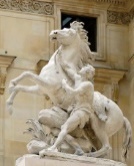 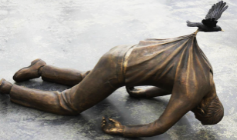 DESARROLLO: -Organizar al grupo en pequeños equipos. -Entregar a cada equipo diversas imágenes de obras tridimensionales para que las observen y analicen.  -Solicitar que las clasifiquen de acuerdo a los criterios que cada equipo identifique.-Por turno, cada equipo explica los criterios considerados para realizar su clasificación.CIERRE:-Explicar que cada obra de arte presenta diversos aspectos y detalles que si observamos detenidamente, nos permiten interpretar lo que nos trata de transmitir el autor. Asimismo el conocer la época a la que pertenece la obra y su origen, nos permite comprender mejor el significado de la obra.-Solicitar a los alumnos investigar una obra de arte tridimensional, rescatando información sobre ésta y acerca de la época en la que fue elaborada. TAREA:Traer una imagen de una obra tridimensional junto con una investigación sobre ésta. TERMINO DE ACTIVIDAD*PAUSA ACTIVAINICIO: -Mostrar dos obras artísticas tridimensionales diferentes. Por ejemplo:-Solicitar a los alumnos que las observen atentamente y analicen cada detalle.  -Cuestionar acerca de qué similitudes y diferencias encuentran entre estas. Analizar su estilo, época y origenDESARROLLO: -Organizar al grupo en pequeños equipos. -Entregar a cada equipo diversas imágenes de obras tridimensionales para que las observen y analicen.  -Solicitar que las clasifiquen de acuerdo a los criterios que cada equipo identifique.-Por turno, cada equipo explica los criterios considerados para realizar su clasificación.CIERRE:-Explicar que cada obra de arte presenta diversos aspectos y detalles que si observamos detenidamente, nos permiten interpretar lo que nos trata de transmitir el autor. Asimismo el conocer la época a la que pertenece la obra y su origen, nos permite comprender mejor el significado de la obra.-Solicitar a los alumnos investigar una obra de arte tridimensional, rescatando información sobre ésta y acerca de la época en la que fue elaborada. TAREA:Traer una imagen de una obra tridimensional junto con una investigación sobre ésta. TERMINO DE ACTIVIDAD*PAUSA ACTIVAINICIO: -Mostrar dos obras artísticas tridimensionales diferentes. Por ejemplo:-Solicitar a los alumnos que las observen atentamente y analicen cada detalle.  -Cuestionar acerca de qué similitudes y diferencias encuentran entre estas. Analizar su estilo, época y origenDESARROLLO: -Organizar al grupo en pequeños equipos. -Entregar a cada equipo diversas imágenes de obras tridimensionales para que las observen y analicen.  -Solicitar que las clasifiquen de acuerdo a los criterios que cada equipo identifique.-Por turno, cada equipo explica los criterios considerados para realizar su clasificación.CIERRE:-Explicar que cada obra de arte presenta diversos aspectos y detalles que si observamos detenidamente, nos permiten interpretar lo que nos trata de transmitir el autor. Asimismo el conocer la época a la que pertenece la obra y su origen, nos permite comprender mejor el significado de la obra.-Solicitar a los alumnos investigar una obra de arte tridimensional, rescatando información sobre ésta y acerca de la época en la que fue elaborada. TAREA:Traer una imagen de una obra tridimensional junto con una investigación sobre ésta. TERMINO DE ACTIVIDAD*PAUSA ACTIVAINICIO: -Mostrar dos obras artísticas tridimensionales diferentes. Por ejemplo:-Solicitar a los alumnos que las observen atentamente y analicen cada detalle.  -Cuestionar acerca de qué similitudes y diferencias encuentran entre estas. Analizar su estilo, época y origenDESARROLLO: -Organizar al grupo en pequeños equipos. -Entregar a cada equipo diversas imágenes de obras tridimensionales para que las observen y analicen.  -Solicitar que las clasifiquen de acuerdo a los criterios que cada equipo identifique.-Por turno, cada equipo explica los criterios considerados para realizar su clasificación.CIERRE:-Explicar que cada obra de arte presenta diversos aspectos y detalles que si observamos detenidamente, nos permiten interpretar lo que nos trata de transmitir el autor. Asimismo el conocer la época a la que pertenece la obra y su origen, nos permite comprender mejor el significado de la obra.-Solicitar a los alumnos investigar una obra de arte tridimensional, rescatando información sobre ésta y acerca de la época en la que fue elaborada. TAREA:Traer una imagen de una obra tridimensional junto con una investigación sobre ésta. TERMINO DE ACTIVIDAD*PAUSA ACTIVAINICIO: -Mostrar dos obras artísticas tridimensionales diferentes. Por ejemplo:-Solicitar a los alumnos que las observen atentamente y analicen cada detalle.  -Cuestionar acerca de qué similitudes y diferencias encuentran entre estas. Analizar su estilo, época y origenDESARROLLO: -Organizar al grupo en pequeños equipos. -Entregar a cada equipo diversas imágenes de obras tridimensionales para que las observen y analicen.  -Solicitar que las clasifiquen de acuerdo a los criterios que cada equipo identifique.-Por turno, cada equipo explica los criterios considerados para realizar su clasificación.CIERRE:-Explicar que cada obra de arte presenta diversos aspectos y detalles que si observamos detenidamente, nos permiten interpretar lo que nos trata de transmitir el autor. Asimismo el conocer la época a la que pertenece la obra y su origen, nos permite comprender mejor el significado de la obra.-Solicitar a los alumnos investigar una obra de arte tridimensional, rescatando información sobre ésta y acerca de la época en la que fue elaborada. TAREA:Traer una imagen de una obra tridimensional junto con una investigación sobre ésta. TERMINO DE ACTIVIDAD*PAUSA ACTIVAINICIO: -Mostrar dos obras artísticas tridimensionales diferentes. Por ejemplo:-Solicitar a los alumnos que las observen atentamente y analicen cada detalle.  -Cuestionar acerca de qué similitudes y diferencias encuentran entre estas. Analizar su estilo, época y origenDESARROLLO: -Organizar al grupo en pequeños equipos. -Entregar a cada equipo diversas imágenes de obras tridimensionales para que las observen y analicen.  -Solicitar que las clasifiquen de acuerdo a los criterios que cada equipo identifique.-Por turno, cada equipo explica los criterios considerados para realizar su clasificación.CIERRE:-Explicar que cada obra de arte presenta diversos aspectos y detalles que si observamos detenidamente, nos permiten interpretar lo que nos trata de transmitir el autor. Asimismo el conocer la época a la que pertenece la obra y su origen, nos permite comprender mejor el significado de la obra.-Solicitar a los alumnos investigar una obra de arte tridimensional, rescatando información sobre ésta y acerca de la época en la que fue elaborada. TAREA:Traer una imagen de una obra tridimensional junto con una investigación sobre ésta. TERMINO DE ACTIVIDAD*PAUSA ACTIVAREFERENCIAS Y RECURSOS DIDÁCTICOS Imágenes de obras artísticas tridimensionales.REFERENCIAS Y RECURSOS DIDÁCTICOS Imágenes de obras artísticas tridimensionales.REFERENCIAS Y RECURSOS DIDÁCTICOS Imágenes de obras artísticas tridimensionales.REFERENCIAS Y RECURSOS DIDÁCTICOS Imágenes de obras artísticas tridimensionales.REFERENCIAS Y RECURSOS DIDÁCTICOS Imágenes de obras artísticas tridimensionales.REFERENCIAS Y RECURSOS DIDÁCTICOS Imágenes de obras artísticas tridimensionales.EVALUACIÓN Y EVIDENCIAS Observación y análisis de las participaciones de los alumnos en la realización de las actividades. Clasificación de obras tridimensionales. EVALUACIÓN Y EVIDENCIAS Observación y análisis de las participaciones de los alumnos en la realización de las actividades. Clasificación de obras tridimensionales. EVALUACIÓN Y EVIDENCIAS Observación y análisis de las participaciones de los alumnos en la realización de las actividades. Clasificación de obras tridimensionales. EVALUACIÓN Y EVIDENCIAS Observación y análisis de las participaciones de los alumnos en la realización de las actividades. Clasificación de obras tridimensionales. EVALUACIÓN Y EVIDENCIAS Observación y análisis de las participaciones de los alumnos en la realización de las actividades. Clasificación de obras tridimensionales. EVALUACIÓN Y EVIDENCIAS Observación y análisis de las participaciones de los alumnos en la realización de las actividades. Clasificación de obras tridimensionales. ÁREAArtesGRADO 4°TIEMPOSemana 2. Del 11 al 14 de mayo 2020.APRENDIZAJES CLAVEAPRENDIZAJES CLAVEAPRENDIZAJES CLAVEAPRENDIZAJES CLAVEAPRENDIZAJES CLAVEAPRENDIZAJES CLAVEEJETEMAAPRENDIZAJES ESPERADOSAPRENDIZAJES ESPERADOSAPRENDIZAJES ESPERADOSAPRENDIZAJES ESPERADOSARTES Y ENTORNODiversidad cultural y artística.Clasifica obras artísticas de formato tridimensional a partir de su origen, estilo o época. Clasifica obras artísticas de formato tridimensional a partir de su origen, estilo o época. Clasifica obras artísticas de formato tridimensional a partir de su origen, estilo o época. Clasifica obras artísticas de formato tridimensional a partir de su origen, estilo o época. ACTIVIDADESACTIVIDADESACTIVIDADESACTIVIDADESACTIVIDADESACTIVIDADESINICIO:  -De manera voluntaria, presentar al grupo la imagen de la obra de arte traída a clase mencionando algún dato de la investigación que les haya resultado de interés. DESARROLLO: -Organizar al grupo en pequeños equipos. -Reunir las imágenes de las obras de arte traídas a clase. -Analizar las imágenes así como la información que tengan acerca de éstas.  -En una cartulina, clasificar las imágenes y anotar los criterios empleados para realizar la clasificación.  -Entregar las imágenes trabajadas la sesión anterior, para que los equipos las analicen e incluyan aquellas que concuerden con su clasificación. CIERRE:-En grupo, exponer su clasificación explicando los aspectos que consideraron. TERMINO DE ACTIVIDAD*PAUSA ACTIVAINICIO:  -De manera voluntaria, presentar al grupo la imagen de la obra de arte traída a clase mencionando algún dato de la investigación que les haya resultado de interés. DESARROLLO: -Organizar al grupo en pequeños equipos. -Reunir las imágenes de las obras de arte traídas a clase. -Analizar las imágenes así como la información que tengan acerca de éstas.  -En una cartulina, clasificar las imágenes y anotar los criterios empleados para realizar la clasificación.  -Entregar las imágenes trabajadas la sesión anterior, para que los equipos las analicen e incluyan aquellas que concuerden con su clasificación. CIERRE:-En grupo, exponer su clasificación explicando los aspectos que consideraron. TERMINO DE ACTIVIDAD*PAUSA ACTIVAINICIO:  -De manera voluntaria, presentar al grupo la imagen de la obra de arte traída a clase mencionando algún dato de la investigación que les haya resultado de interés. DESARROLLO: -Organizar al grupo en pequeños equipos. -Reunir las imágenes de las obras de arte traídas a clase. -Analizar las imágenes así como la información que tengan acerca de éstas.  -En una cartulina, clasificar las imágenes y anotar los criterios empleados para realizar la clasificación.  -Entregar las imágenes trabajadas la sesión anterior, para que los equipos las analicen e incluyan aquellas que concuerden con su clasificación. CIERRE:-En grupo, exponer su clasificación explicando los aspectos que consideraron. TERMINO DE ACTIVIDAD*PAUSA ACTIVAINICIO:  -De manera voluntaria, presentar al grupo la imagen de la obra de arte traída a clase mencionando algún dato de la investigación que les haya resultado de interés. DESARROLLO: -Organizar al grupo en pequeños equipos. -Reunir las imágenes de las obras de arte traídas a clase. -Analizar las imágenes así como la información que tengan acerca de éstas.  -En una cartulina, clasificar las imágenes y anotar los criterios empleados para realizar la clasificación.  -Entregar las imágenes trabajadas la sesión anterior, para que los equipos las analicen e incluyan aquellas que concuerden con su clasificación. CIERRE:-En grupo, exponer su clasificación explicando los aspectos que consideraron. TERMINO DE ACTIVIDAD*PAUSA ACTIVAINICIO:  -De manera voluntaria, presentar al grupo la imagen de la obra de arte traída a clase mencionando algún dato de la investigación que les haya resultado de interés. DESARROLLO: -Organizar al grupo en pequeños equipos. -Reunir las imágenes de las obras de arte traídas a clase. -Analizar las imágenes así como la información que tengan acerca de éstas.  -En una cartulina, clasificar las imágenes y anotar los criterios empleados para realizar la clasificación.  -Entregar las imágenes trabajadas la sesión anterior, para que los equipos las analicen e incluyan aquellas que concuerden con su clasificación. CIERRE:-En grupo, exponer su clasificación explicando los aspectos que consideraron. TERMINO DE ACTIVIDAD*PAUSA ACTIVAINICIO:  -De manera voluntaria, presentar al grupo la imagen de la obra de arte traída a clase mencionando algún dato de la investigación que les haya resultado de interés. DESARROLLO: -Organizar al grupo en pequeños equipos. -Reunir las imágenes de las obras de arte traídas a clase. -Analizar las imágenes así como la información que tengan acerca de éstas.  -En una cartulina, clasificar las imágenes y anotar los criterios empleados para realizar la clasificación.  -Entregar las imágenes trabajadas la sesión anterior, para que los equipos las analicen e incluyan aquellas que concuerden con su clasificación. CIERRE:-En grupo, exponer su clasificación explicando los aspectos que consideraron. TERMINO DE ACTIVIDAD*PAUSA ACTIVAREFERENCIAS Y RECURSOS DIDÁCTICOS Imágenes de obras artísticas tridimensionales.  Cartulina.  Pegamento. REFERENCIAS Y RECURSOS DIDÁCTICOS Imágenes de obras artísticas tridimensionales.  Cartulina.  Pegamento. REFERENCIAS Y RECURSOS DIDÁCTICOS Imágenes de obras artísticas tridimensionales.  Cartulina.  Pegamento. REFERENCIAS Y RECURSOS DIDÁCTICOS Imágenes de obras artísticas tridimensionales.  Cartulina.  Pegamento. REFERENCIAS Y RECURSOS DIDÁCTICOS Imágenes de obras artísticas tridimensionales.  Cartulina.  Pegamento. REFERENCIAS Y RECURSOS DIDÁCTICOS Imágenes de obras artísticas tridimensionales.  Cartulina.  Pegamento. EVALUACIÓN Y EVIDENCIAS Observación y análisis de las participaciones de los alumnos en la realización de las actividades. Investigación de obras artísticas tridimensionales.  Clasificación de obras tridimensionales.  EVALUACIÓN Y EVIDENCIAS Observación y análisis de las participaciones de los alumnos en la realización de las actividades. Investigación de obras artísticas tridimensionales.  Clasificación de obras tridimensionales.  EVALUACIÓN Y EVIDENCIAS Observación y análisis de las participaciones de los alumnos en la realización de las actividades. Investigación de obras artísticas tridimensionales.  Clasificación de obras tridimensionales.  EVALUACIÓN Y EVIDENCIAS Observación y análisis de las participaciones de los alumnos en la realización de las actividades. Investigación de obras artísticas tridimensionales.  Clasificación de obras tridimensionales.  EVALUACIÓN Y EVIDENCIAS Observación y análisis de las participaciones de los alumnos en la realización de las actividades. Investigación de obras artísticas tridimensionales.  Clasificación de obras tridimensionales.  EVALUACIÓN Y EVIDENCIAS Observación y análisis de las participaciones de los alumnos en la realización de las actividades. Investigación de obras artísticas tridimensionales.  Clasificación de obras tridimensionales.  ÁREAArtesGRADO 4°TIEMPOSemana 3. Del 18 al 22 de mayo 2020.APRENDIZAJES CLAVEAPRENDIZAJES CLAVEAPRENDIZAJES CLAVEAPRENDIZAJES CLAVEAPRENDIZAJES CLAVEAPRENDIZAJES CLAVEEJETEMAAPRENDIZAJES ESPERADOSAPRENDIZAJES ESPERADOSAPRENDIZAJES ESPERADOSAPRENDIZAJES ESPERADOSARTES Y ENTORNODiversidad cultural y artística.Enlista diferentes sitios en donde se exponen obras artísticas tridimensionales en México, Latinoamérica y el mundo. Enlista diferentes sitios en donde se exponen obras artísticas tridimensionales en México, Latinoamérica y el mundo. Enlista diferentes sitios en donde se exponen obras artísticas tridimensionales en México, Latinoamérica y el mundo. Enlista diferentes sitios en donde se exponen obras artísticas tridimensionales en México, Latinoamérica y el mundo. ACTIVIDADESACTIVIDADESACTIVIDADESACTIVIDADESACTIVIDADESACTIVIDADESINICIO: -Cuestionar a los alumnos sobre: ¿de qué figuras hemos visto esculturas?, ¿nuestros antepasados también realizaban esculturas?, ¿cómo podemos tener fotos de estas obras artísticas?, ¿dónde guardan esas obras?, ¿todos podemos ver esas obras en la vida real?, ¿en nuestra ciudad podemos ver obras de arte tridimensionales?, etc. DESARROLLO:-Explicar a los alumnos que existen muchos lugares donde pueden apreciarse diversas obras de arte tanto de la época actual como de nuestros antepasados, sin embargo muchas personas desconocen donde se encuentran estos lugares o no muestran interés por conocerlas, obsérvalas y apreciarlas.-Invitar a los alumnos a investigar que recintos culturales de exposición de obras de arte conocen las personas cercanas a ellos que pudieran recomendarnos. -Organizar al grupo en equipos pequeños. -Elaborar una pequeña entrevista para cuestionar a personas de la comunidad escolar, familiares y conocidos, acerca de lugares de exposición de obras de artes.-Llevar a cabo la investigación mediante la entrevista a personas cercanas. CIERRE:-Socializar los resultados de su investigación. -En grupo, obtener conclusiones sobre el conocimiento y valoración de los sitios que exponen obras artísticas tridimensionales. TAREA: Complementar la información con una investigación bibliográfica o electrónica sobre sitios de exposición de obras de arte en su ciudad o país.TERMINO DE ACTIVIDAD*PAUSA ACTIVAINICIO: -Cuestionar a los alumnos sobre: ¿de qué figuras hemos visto esculturas?, ¿nuestros antepasados también realizaban esculturas?, ¿cómo podemos tener fotos de estas obras artísticas?, ¿dónde guardan esas obras?, ¿todos podemos ver esas obras en la vida real?, ¿en nuestra ciudad podemos ver obras de arte tridimensionales?, etc. DESARROLLO:-Explicar a los alumnos que existen muchos lugares donde pueden apreciarse diversas obras de arte tanto de la época actual como de nuestros antepasados, sin embargo muchas personas desconocen donde se encuentran estos lugares o no muestran interés por conocerlas, obsérvalas y apreciarlas.-Invitar a los alumnos a investigar que recintos culturales de exposición de obras de arte conocen las personas cercanas a ellos que pudieran recomendarnos. -Organizar al grupo en equipos pequeños. -Elaborar una pequeña entrevista para cuestionar a personas de la comunidad escolar, familiares y conocidos, acerca de lugares de exposición de obras de artes.-Llevar a cabo la investigación mediante la entrevista a personas cercanas. CIERRE:-Socializar los resultados de su investigación. -En grupo, obtener conclusiones sobre el conocimiento y valoración de los sitios que exponen obras artísticas tridimensionales. TAREA: Complementar la información con una investigación bibliográfica o electrónica sobre sitios de exposición de obras de arte en su ciudad o país.TERMINO DE ACTIVIDAD*PAUSA ACTIVAINICIO: -Cuestionar a los alumnos sobre: ¿de qué figuras hemos visto esculturas?, ¿nuestros antepasados también realizaban esculturas?, ¿cómo podemos tener fotos de estas obras artísticas?, ¿dónde guardan esas obras?, ¿todos podemos ver esas obras en la vida real?, ¿en nuestra ciudad podemos ver obras de arte tridimensionales?, etc. DESARROLLO:-Explicar a los alumnos que existen muchos lugares donde pueden apreciarse diversas obras de arte tanto de la época actual como de nuestros antepasados, sin embargo muchas personas desconocen donde se encuentran estos lugares o no muestran interés por conocerlas, obsérvalas y apreciarlas.-Invitar a los alumnos a investigar que recintos culturales de exposición de obras de arte conocen las personas cercanas a ellos que pudieran recomendarnos. -Organizar al grupo en equipos pequeños. -Elaborar una pequeña entrevista para cuestionar a personas de la comunidad escolar, familiares y conocidos, acerca de lugares de exposición de obras de artes.-Llevar a cabo la investigación mediante la entrevista a personas cercanas. CIERRE:-Socializar los resultados de su investigación. -En grupo, obtener conclusiones sobre el conocimiento y valoración de los sitios que exponen obras artísticas tridimensionales. TAREA: Complementar la información con una investigación bibliográfica o electrónica sobre sitios de exposición de obras de arte en su ciudad o país.TERMINO DE ACTIVIDAD*PAUSA ACTIVAINICIO: -Cuestionar a los alumnos sobre: ¿de qué figuras hemos visto esculturas?, ¿nuestros antepasados también realizaban esculturas?, ¿cómo podemos tener fotos de estas obras artísticas?, ¿dónde guardan esas obras?, ¿todos podemos ver esas obras en la vida real?, ¿en nuestra ciudad podemos ver obras de arte tridimensionales?, etc. DESARROLLO:-Explicar a los alumnos que existen muchos lugares donde pueden apreciarse diversas obras de arte tanto de la época actual como de nuestros antepasados, sin embargo muchas personas desconocen donde se encuentran estos lugares o no muestran interés por conocerlas, obsérvalas y apreciarlas.-Invitar a los alumnos a investigar que recintos culturales de exposición de obras de arte conocen las personas cercanas a ellos que pudieran recomendarnos. -Organizar al grupo en equipos pequeños. -Elaborar una pequeña entrevista para cuestionar a personas de la comunidad escolar, familiares y conocidos, acerca de lugares de exposición de obras de artes.-Llevar a cabo la investigación mediante la entrevista a personas cercanas. CIERRE:-Socializar los resultados de su investigación. -En grupo, obtener conclusiones sobre el conocimiento y valoración de los sitios que exponen obras artísticas tridimensionales. TAREA: Complementar la información con una investigación bibliográfica o electrónica sobre sitios de exposición de obras de arte en su ciudad o país.TERMINO DE ACTIVIDAD*PAUSA ACTIVAINICIO: -Cuestionar a los alumnos sobre: ¿de qué figuras hemos visto esculturas?, ¿nuestros antepasados también realizaban esculturas?, ¿cómo podemos tener fotos de estas obras artísticas?, ¿dónde guardan esas obras?, ¿todos podemos ver esas obras en la vida real?, ¿en nuestra ciudad podemos ver obras de arte tridimensionales?, etc. DESARROLLO:-Explicar a los alumnos que existen muchos lugares donde pueden apreciarse diversas obras de arte tanto de la época actual como de nuestros antepasados, sin embargo muchas personas desconocen donde se encuentran estos lugares o no muestran interés por conocerlas, obsérvalas y apreciarlas.-Invitar a los alumnos a investigar que recintos culturales de exposición de obras de arte conocen las personas cercanas a ellos que pudieran recomendarnos. -Organizar al grupo en equipos pequeños. -Elaborar una pequeña entrevista para cuestionar a personas de la comunidad escolar, familiares y conocidos, acerca de lugares de exposición de obras de artes.-Llevar a cabo la investigación mediante la entrevista a personas cercanas. CIERRE:-Socializar los resultados de su investigación. -En grupo, obtener conclusiones sobre el conocimiento y valoración de los sitios que exponen obras artísticas tridimensionales. TAREA: Complementar la información con una investigación bibliográfica o electrónica sobre sitios de exposición de obras de arte en su ciudad o país.TERMINO DE ACTIVIDAD*PAUSA ACTIVAINICIO: -Cuestionar a los alumnos sobre: ¿de qué figuras hemos visto esculturas?, ¿nuestros antepasados también realizaban esculturas?, ¿cómo podemos tener fotos de estas obras artísticas?, ¿dónde guardan esas obras?, ¿todos podemos ver esas obras en la vida real?, ¿en nuestra ciudad podemos ver obras de arte tridimensionales?, etc. DESARROLLO:-Explicar a los alumnos que existen muchos lugares donde pueden apreciarse diversas obras de arte tanto de la época actual como de nuestros antepasados, sin embargo muchas personas desconocen donde se encuentran estos lugares o no muestran interés por conocerlas, obsérvalas y apreciarlas.-Invitar a los alumnos a investigar que recintos culturales de exposición de obras de arte conocen las personas cercanas a ellos que pudieran recomendarnos. -Organizar al grupo en equipos pequeños. -Elaborar una pequeña entrevista para cuestionar a personas de la comunidad escolar, familiares y conocidos, acerca de lugares de exposición de obras de artes.-Llevar a cabo la investigación mediante la entrevista a personas cercanas. CIERRE:-Socializar los resultados de su investigación. -En grupo, obtener conclusiones sobre el conocimiento y valoración de los sitios que exponen obras artísticas tridimensionales. TAREA: Complementar la información con una investigación bibliográfica o electrónica sobre sitios de exposición de obras de arte en su ciudad o país.TERMINO DE ACTIVIDAD*PAUSA ACTIVAREFERENCIAS Y RECURSOS DIDÁCTICOS Cuaderno. REFERENCIAS Y RECURSOS DIDÁCTICOS Cuaderno. REFERENCIAS Y RECURSOS DIDÁCTICOS Cuaderno. REFERENCIAS Y RECURSOS DIDÁCTICOS Cuaderno. REFERENCIAS Y RECURSOS DIDÁCTICOS Cuaderno. REFERENCIAS Y RECURSOS DIDÁCTICOS Cuaderno. EVALUACIÓN Y EVIDENCIAS Observación y análisis de las participaciones de los alumnos en la realización de las actividades. Entrevista sobre sitios de exposición de obras de arte tridimensionales. EVALUACIÓN Y EVIDENCIAS Observación y análisis de las participaciones de los alumnos en la realización de las actividades. Entrevista sobre sitios de exposición de obras de arte tridimensionales. EVALUACIÓN Y EVIDENCIAS Observación y análisis de las participaciones de los alumnos en la realización de las actividades. Entrevista sobre sitios de exposición de obras de arte tridimensionales. EVALUACIÓN Y EVIDENCIAS Observación y análisis de las participaciones de los alumnos en la realización de las actividades. Entrevista sobre sitios de exposición de obras de arte tridimensionales. EVALUACIÓN Y EVIDENCIAS Observación y análisis de las participaciones de los alumnos en la realización de las actividades. Entrevista sobre sitios de exposición de obras de arte tridimensionales. EVALUACIÓN Y EVIDENCIAS Observación y análisis de las participaciones de los alumnos en la realización de las actividades. Entrevista sobre sitios de exposición de obras de arte tridimensionales. ÁREAArtesGRADO y GRUPO4°TIEMPOSemana 4. Del 25 al 29 de mayo 2020.APRENDIZAJES CLAVEAPRENDIZAJES CLAVEAPRENDIZAJES CLAVEAPRENDIZAJES CLAVEAPRENDIZAJES CLAVEAPRENDIZAJES CLAVEEJETEMAAPRENDIZAJES ESPERADOSAPRENDIZAJES ESPERADOSAPRENDIZAJES ESPERADOSAPRENDIZAJES ESPERADOSARTES Y ENTORNODiversidad cultural y artística.Enlista diferentes sitios en donde se exponen obras artísticas tridimensionales en México, Latinoamérica y el mundo. Enlista diferentes sitios en donde se exponen obras artísticas tridimensionales en México, Latinoamérica y el mundo. Enlista diferentes sitios en donde se exponen obras artísticas tridimensionales en México, Latinoamérica y el mundo. Enlista diferentes sitios en donde se exponen obras artísticas tridimensionales en México, Latinoamérica y el mundo. ACTIVIDADESACTIVIDADESACTIVIDADESACTIVIDADESACTIVIDADESACTIVIDADESINICIO:  Observar el video del enlace sobre los “10 mejores Museos del mundo”:  https://www.youtube.com/watch?v=LL1a-MjKYywDESARROLLO: Organizar al grupo en equipos.  Compartir su investigación con los integrantes de su equipo.  Elaborar un listado de sitios que podrían visitar para apreciar obras de arte tridimensional, tomando en cuenta los recuperados en las entrevistas y su investigación traída de casa.  Organizar su listado comenzando con los sitios más cercanos y finalizando con los de otros países o continentes. Cada integrante elaborar el listado en su cuaderno.Reorganizar los equipos, formando nuevos equipos con un integrante de cada uno de los equipos iniciales. CIERRE: Comparar los listados elaborados en cada equipo para complementar sus listados en caso de que les haga falta un sitio. TERMINO DE ACTIVIDAD*PAUSA ACTIVAINICIO:  Observar el video del enlace sobre los “10 mejores Museos del mundo”:  https://www.youtube.com/watch?v=LL1a-MjKYywDESARROLLO: Organizar al grupo en equipos.  Compartir su investigación con los integrantes de su equipo.  Elaborar un listado de sitios que podrían visitar para apreciar obras de arte tridimensional, tomando en cuenta los recuperados en las entrevistas y su investigación traída de casa.  Organizar su listado comenzando con los sitios más cercanos y finalizando con los de otros países o continentes. Cada integrante elaborar el listado en su cuaderno.Reorganizar los equipos, formando nuevos equipos con un integrante de cada uno de los equipos iniciales. CIERRE: Comparar los listados elaborados en cada equipo para complementar sus listados en caso de que les haga falta un sitio. TERMINO DE ACTIVIDAD*PAUSA ACTIVAINICIO:  Observar el video del enlace sobre los “10 mejores Museos del mundo”:  https://www.youtube.com/watch?v=LL1a-MjKYywDESARROLLO: Organizar al grupo en equipos.  Compartir su investigación con los integrantes de su equipo.  Elaborar un listado de sitios que podrían visitar para apreciar obras de arte tridimensional, tomando en cuenta los recuperados en las entrevistas y su investigación traída de casa.  Organizar su listado comenzando con los sitios más cercanos y finalizando con los de otros países o continentes. Cada integrante elaborar el listado en su cuaderno.Reorganizar los equipos, formando nuevos equipos con un integrante de cada uno de los equipos iniciales. CIERRE: Comparar los listados elaborados en cada equipo para complementar sus listados en caso de que les haga falta un sitio. TERMINO DE ACTIVIDAD*PAUSA ACTIVAINICIO:  Observar el video del enlace sobre los “10 mejores Museos del mundo”:  https://www.youtube.com/watch?v=LL1a-MjKYywDESARROLLO: Organizar al grupo en equipos.  Compartir su investigación con los integrantes de su equipo.  Elaborar un listado de sitios que podrían visitar para apreciar obras de arte tridimensional, tomando en cuenta los recuperados en las entrevistas y su investigación traída de casa.  Organizar su listado comenzando con los sitios más cercanos y finalizando con los de otros países o continentes. Cada integrante elaborar el listado en su cuaderno.Reorganizar los equipos, formando nuevos equipos con un integrante de cada uno de los equipos iniciales. CIERRE: Comparar los listados elaborados en cada equipo para complementar sus listados en caso de que les haga falta un sitio. TERMINO DE ACTIVIDAD*PAUSA ACTIVAINICIO:  Observar el video del enlace sobre los “10 mejores Museos del mundo”:  https://www.youtube.com/watch?v=LL1a-MjKYywDESARROLLO: Organizar al grupo en equipos.  Compartir su investigación con los integrantes de su equipo.  Elaborar un listado de sitios que podrían visitar para apreciar obras de arte tridimensional, tomando en cuenta los recuperados en las entrevistas y su investigación traída de casa.  Organizar su listado comenzando con los sitios más cercanos y finalizando con los de otros países o continentes. Cada integrante elaborar el listado en su cuaderno.Reorganizar los equipos, formando nuevos equipos con un integrante de cada uno de los equipos iniciales. CIERRE: Comparar los listados elaborados en cada equipo para complementar sus listados en caso de que les haga falta un sitio. TERMINO DE ACTIVIDAD*PAUSA ACTIVAINICIO:  Observar el video del enlace sobre los “10 mejores Museos del mundo”:  https://www.youtube.com/watch?v=LL1a-MjKYywDESARROLLO: Organizar al grupo en equipos.  Compartir su investigación con los integrantes de su equipo.  Elaborar un listado de sitios que podrían visitar para apreciar obras de arte tridimensional, tomando en cuenta los recuperados en las entrevistas y su investigación traída de casa.  Organizar su listado comenzando con los sitios más cercanos y finalizando con los de otros países o continentes. Cada integrante elaborar el listado en su cuaderno.Reorganizar los equipos, formando nuevos equipos con un integrante de cada uno de los equipos iniciales. CIERRE: Comparar los listados elaborados en cada equipo para complementar sus listados en caso de que les haga falta un sitio. TERMINO DE ACTIVIDAD*PAUSA ACTIVAREFERENCIAS Y RECURSOS DIDÁCTICOS Cuaderno. REFERENCIAS Y RECURSOS DIDÁCTICOS Cuaderno. REFERENCIAS Y RECURSOS DIDÁCTICOS Cuaderno. REFERENCIAS Y RECURSOS DIDÁCTICOS Cuaderno. REFERENCIAS Y RECURSOS DIDÁCTICOS Cuaderno. REFERENCIAS Y RECURSOS DIDÁCTICOS Cuaderno. EVALUACIÓN Y EVIDENCIAS Observación y análisis de las participaciones de los alumnos en la realización de las actividades. Investigación sobre sitios de exposición de obras de arte tridimensionales.  Listado de sitios deexposición de obras de arte tridimensionales.EVALUACIÓN Y EVIDENCIAS Observación y análisis de las participaciones de los alumnos en la realización de las actividades. Investigación sobre sitios de exposición de obras de arte tridimensionales.  Listado de sitios deexposición de obras de arte tridimensionales.EVALUACIÓN Y EVIDENCIAS Observación y análisis de las participaciones de los alumnos en la realización de las actividades. Investigación sobre sitios de exposición de obras de arte tridimensionales.  Listado de sitios deexposición de obras de arte tridimensionales.EVALUACIÓN Y EVIDENCIAS Observación y análisis de las participaciones de los alumnos en la realización de las actividades. Investigación sobre sitios de exposición de obras de arte tridimensionales.  Listado de sitios deexposición de obras de arte tridimensionales.EVALUACIÓN Y EVIDENCIAS Observación y análisis de las participaciones de los alumnos en la realización de las actividades. Investigación sobre sitios de exposición de obras de arte tridimensionales.  Listado de sitios deexposición de obras de arte tridimensionales.EVALUACIÓN Y EVIDENCIAS Observación y análisis de las participaciones de los alumnos en la realización de las actividades. Investigación sobre sitios de exposición de obras de arte tridimensionales.  Listado de sitios deexposición de obras de arte tridimensionales.ÁREAEducación SocioemocionalGRADO y GRUPOGRADO y GRUPO4°TIEMPOSemana 1. Del 5 al 8 de mayo 2020.APRENDIZAJES CLAVEAPRENDIZAJES CLAVEAPRENDIZAJES CLAVEAPRENDIZAJES CLAVEAPRENDIZAJES CLAVEAPRENDIZAJES CLAVEAPRENDIZAJES CLAVEDIMENSIÓNHABILIDAD ASOCIADAHABILIDAD ASOCIADAINDICADORES DE LOGROINDICADORES DE LOGROINDICADORES DE LOGROINDICADORES DE LOGROCOLABORACIÓNResponsabilidad.Responsabilidad.Analiza y propone distintas formas de aportar a la realización de un trabajo común en su casa y en la escuela.Analiza y propone distintas formas de aportar a la realización de un trabajo común en su casa y en la escuela.Analiza y propone distintas formas de aportar a la realización de un trabajo común en su casa y en la escuela.Analiza y propone distintas formas de aportar a la realización de un trabajo común en su casa y en la escuela.ACTIVIDADESACTIVIDADESACTIVIDADESACTIVIDADESACTIVIDADESACTIVIDADESACTIVIDADESINICIO:  -Pedir a los alumnos que se sienten en la posición cuerpo de montaña (cabeza erguida, espalda derecha, cuerpo relajado, manos sobre los muslos, ojos cerrados suavemente). -Tocar un instrumento (durante un minuto) y solicite que, cuando el sonido pare, levanten la mano. -Solicitar a algunos alumnos que completen la siguiente frase: “Algo que deseo a mis abuelos ya todas las personas mayores es…”.DESARROLLO: -Explicar a los estudiantes que elaborarán, en un tiempo limitado, un periódico mural. Usted proporcionará el material. -En grupo elegir el tema y planificar el diseño de su periódico mural, organizando las secciones que incluirán.  -Organizar al grupo en equipos de acuerdo al número de secciones que tendrá el periódico. Considerar que el diseño sea similar al de un periódico real. -Asignar a cada equipo el apartado del que se harán cargo, así como las comisiones necesarias. -Ponerse de acuerdo en el interior de cada equipo para reunir el material y asignar comisiones.CIERRE:-Reflexionar con el grupo sobre la importancia de la responsabilidad compartida y el trabajo colaborativo.TERMINO DE ACTIVIDAD*PAUSA ACTIVAINICIO:  -Pedir a los alumnos que se sienten en la posición cuerpo de montaña (cabeza erguida, espalda derecha, cuerpo relajado, manos sobre los muslos, ojos cerrados suavemente). -Tocar un instrumento (durante un minuto) y solicite que, cuando el sonido pare, levanten la mano. -Solicitar a algunos alumnos que completen la siguiente frase: “Algo que deseo a mis abuelos ya todas las personas mayores es…”.DESARROLLO: -Explicar a los estudiantes que elaborarán, en un tiempo limitado, un periódico mural. Usted proporcionará el material. -En grupo elegir el tema y planificar el diseño de su periódico mural, organizando las secciones que incluirán.  -Organizar al grupo en equipos de acuerdo al número de secciones que tendrá el periódico. Considerar que el diseño sea similar al de un periódico real. -Asignar a cada equipo el apartado del que se harán cargo, así como las comisiones necesarias. -Ponerse de acuerdo en el interior de cada equipo para reunir el material y asignar comisiones.CIERRE:-Reflexionar con el grupo sobre la importancia de la responsabilidad compartida y el trabajo colaborativo.TERMINO DE ACTIVIDAD*PAUSA ACTIVAINICIO:  -Pedir a los alumnos que se sienten en la posición cuerpo de montaña (cabeza erguida, espalda derecha, cuerpo relajado, manos sobre los muslos, ojos cerrados suavemente). -Tocar un instrumento (durante un minuto) y solicite que, cuando el sonido pare, levanten la mano. -Solicitar a algunos alumnos que completen la siguiente frase: “Algo que deseo a mis abuelos ya todas las personas mayores es…”.DESARROLLO: -Explicar a los estudiantes que elaborarán, en un tiempo limitado, un periódico mural. Usted proporcionará el material. -En grupo elegir el tema y planificar el diseño de su periódico mural, organizando las secciones que incluirán.  -Organizar al grupo en equipos de acuerdo al número de secciones que tendrá el periódico. Considerar que el diseño sea similar al de un periódico real. -Asignar a cada equipo el apartado del que se harán cargo, así como las comisiones necesarias. -Ponerse de acuerdo en el interior de cada equipo para reunir el material y asignar comisiones.CIERRE:-Reflexionar con el grupo sobre la importancia de la responsabilidad compartida y el trabajo colaborativo.TERMINO DE ACTIVIDAD*PAUSA ACTIVAINICIO:  -Pedir a los alumnos que se sienten en la posición cuerpo de montaña (cabeza erguida, espalda derecha, cuerpo relajado, manos sobre los muslos, ojos cerrados suavemente). -Tocar un instrumento (durante un minuto) y solicite que, cuando el sonido pare, levanten la mano. -Solicitar a algunos alumnos que completen la siguiente frase: “Algo que deseo a mis abuelos ya todas las personas mayores es…”.DESARROLLO: -Explicar a los estudiantes que elaborarán, en un tiempo limitado, un periódico mural. Usted proporcionará el material. -En grupo elegir el tema y planificar el diseño de su periódico mural, organizando las secciones que incluirán.  -Organizar al grupo en equipos de acuerdo al número de secciones que tendrá el periódico. Considerar que el diseño sea similar al de un periódico real. -Asignar a cada equipo el apartado del que se harán cargo, así como las comisiones necesarias. -Ponerse de acuerdo en el interior de cada equipo para reunir el material y asignar comisiones.CIERRE:-Reflexionar con el grupo sobre la importancia de la responsabilidad compartida y el trabajo colaborativo.TERMINO DE ACTIVIDAD*PAUSA ACTIVAINICIO:  -Pedir a los alumnos que se sienten en la posición cuerpo de montaña (cabeza erguida, espalda derecha, cuerpo relajado, manos sobre los muslos, ojos cerrados suavemente). -Tocar un instrumento (durante un minuto) y solicite que, cuando el sonido pare, levanten la mano. -Solicitar a algunos alumnos que completen la siguiente frase: “Algo que deseo a mis abuelos ya todas las personas mayores es…”.DESARROLLO: -Explicar a los estudiantes que elaborarán, en un tiempo limitado, un periódico mural. Usted proporcionará el material. -En grupo elegir el tema y planificar el diseño de su periódico mural, organizando las secciones que incluirán.  -Organizar al grupo en equipos de acuerdo al número de secciones que tendrá el periódico. Considerar que el diseño sea similar al de un periódico real. -Asignar a cada equipo el apartado del que se harán cargo, así como las comisiones necesarias. -Ponerse de acuerdo en el interior de cada equipo para reunir el material y asignar comisiones.CIERRE:-Reflexionar con el grupo sobre la importancia de la responsabilidad compartida y el trabajo colaborativo.TERMINO DE ACTIVIDAD*PAUSA ACTIVAINICIO:  -Pedir a los alumnos que se sienten en la posición cuerpo de montaña (cabeza erguida, espalda derecha, cuerpo relajado, manos sobre los muslos, ojos cerrados suavemente). -Tocar un instrumento (durante un minuto) y solicite que, cuando el sonido pare, levanten la mano. -Solicitar a algunos alumnos que completen la siguiente frase: “Algo que deseo a mis abuelos ya todas las personas mayores es…”.DESARROLLO: -Explicar a los estudiantes que elaborarán, en un tiempo limitado, un periódico mural. Usted proporcionará el material. -En grupo elegir el tema y planificar el diseño de su periódico mural, organizando las secciones que incluirán.  -Organizar al grupo en equipos de acuerdo al número de secciones que tendrá el periódico. Considerar que el diseño sea similar al de un periódico real. -Asignar a cada equipo el apartado del que se harán cargo, así como las comisiones necesarias. -Ponerse de acuerdo en el interior de cada equipo para reunir el material y asignar comisiones.CIERRE:-Reflexionar con el grupo sobre la importancia de la responsabilidad compartida y el trabajo colaborativo.TERMINO DE ACTIVIDAD*PAUSA ACTIVAINICIO:  -Pedir a los alumnos que se sienten en la posición cuerpo de montaña (cabeza erguida, espalda derecha, cuerpo relajado, manos sobre los muslos, ojos cerrados suavemente). -Tocar un instrumento (durante un minuto) y solicite que, cuando el sonido pare, levanten la mano. -Solicitar a algunos alumnos que completen la siguiente frase: “Algo que deseo a mis abuelos ya todas las personas mayores es…”.DESARROLLO: -Explicar a los estudiantes que elaborarán, en un tiempo limitado, un periódico mural. Usted proporcionará el material. -En grupo elegir el tema y planificar el diseño de su periódico mural, organizando las secciones que incluirán.  -Organizar al grupo en equipos de acuerdo al número de secciones que tendrá el periódico. Considerar que el diseño sea similar al de un periódico real. -Asignar a cada equipo el apartado del que se harán cargo, así como las comisiones necesarias. -Ponerse de acuerdo en el interior de cada equipo para reunir el material y asignar comisiones.CIERRE:-Reflexionar con el grupo sobre la importancia de la responsabilidad compartida y el trabajo colaborativo.TERMINO DE ACTIVIDAD*PAUSA ACTIVAMATERIALES Y RECURSOS DIDÁCTICOS Instrumento musical (xilófono, campana, triángulo, cuenco, barra de tono o tambor) o audio.MATERIALES Y RECURSOS DIDÁCTICOS Instrumento musical (xilófono, campana, triángulo, cuenco, barra de tono o tambor) o audio.MATERIALES Y RECURSOS DIDÁCTICOS Instrumento musical (xilófono, campana, triángulo, cuenco, barra de tono o tambor) o audio.MATERIALES Y RECURSOS DIDÁCTICOS Instrumento musical (xilófono, campana, triángulo, cuenco, barra de tono o tambor) o audio.MATERIALES Y RECURSOS DIDÁCTICOS Instrumento musical (xilófono, campana, triángulo, cuenco, barra de tono o tambor) o audio.MATERIALES Y RECURSOS DIDÁCTICOS Instrumento musical (xilófono, campana, triángulo, cuenco, barra de tono o tambor) o audio.MATERIALES Y RECURSOS DIDÁCTICOS Instrumento musical (xilófono, campana, triángulo, cuenco, barra de tono o tambor) o audio.EVALUACIÓN Y EVIDENCIAS Observación y análisis de las participaciones de los alumnos en la realización de las actividades. Organización y diseño de periódico mural. EVALUACIÓN Y EVIDENCIAS Observación y análisis de las participaciones de los alumnos en la realización de las actividades. Organización y diseño de periódico mural. EVALUACIÓN Y EVIDENCIAS Observación y análisis de las participaciones de los alumnos en la realización de las actividades. Organización y diseño de periódico mural. EVALUACIÓN Y EVIDENCIAS Observación y análisis de las participaciones de los alumnos en la realización de las actividades. Organización y diseño de periódico mural. EVALUACIÓN Y EVIDENCIAS Observación y análisis de las participaciones de los alumnos en la realización de las actividades. Organización y diseño de periódico mural. EVALUACIÓN Y EVIDENCIAS Observación y análisis de las participaciones de los alumnos en la realización de las actividades. Organización y diseño de periódico mural. EVALUACIÓN Y EVIDENCIAS Observación y análisis de las participaciones de los alumnos en la realización de las actividades. Organización y diseño de periódico mural. ÁREAEducación SocioemocionalEducación SocioemocionalGRADO 4°TIEMPOSemana 2. Del 11 al 14 de mayo 2020. APRENDIZAJES CLAVEAPRENDIZAJES CLAVEAPRENDIZAJES CLAVEAPRENDIZAJES CLAVEAPRENDIZAJES CLAVEAPRENDIZAJES CLAVEAPRENDIZAJES CLAVEDIMENSIÓNHABILIDAD ASOCIADAHABILIDAD ASOCIADAINDICADORES DE LOGROINDICADORES DE LOGROINDICADORES DE LOGROINDICADORES DE LOGROCOLABORACIÓNCOLABORACIÓNResponsabilidad. Analiza y propone distintas formas de aportar a la realización de un trabajo común en su casa y en la escuela.Analiza y propone distintas formas de aportar a la realización de un trabajo común en su casa y en la escuela.Analiza y propone distintas formas de aportar a la realización de un trabajo común en su casa y en la escuela.Analiza y propone distintas formas de aportar a la realización de un trabajo común en su casa y en la escuela.ACTIVIDADESACTIVIDADESACTIVIDADESACTIVIDADESACTIVIDADESACTIVIDADESACTIVIDADESTAREA: Traer el material necesario para elaborar el periódico mural. INICIO:  -Pedir a los alumnos que se sienten en la posición cuerpo de montaña (cabeza erguida, espalda derecha, cuerpo relajado, manos sobre los muslos, ojos cerrados suavemente).-Tocar un instrumento (durante un minuto) y solicite que, cuando el sonido pare, levanten la mano.DESARROLLO: -Reunirse en los equipos formados la sesión anterior.  -Asignar tareas a cada integrante de acuerdo con sus gustos y afinidades. Por ejemplo, que uno escriba, otro busque imágenes adecuadas para los textos, otro dibuje, y otro haga el diseño de la plana con lo que recorte y pegue.  -Recordar a todos los equipos el tiempo que les quede, cuando lo considere oportuno. -Al terminar, pedir que en conjunto presenten el periódico.CIERRE: Comunidad de diálogo.  -Pedir que respondan las preguntas: ¿cómo se pusieron de acuerdo para trabajar en equipo? ¿Uno solo hubiera podido terminar el periódico mural en el tiempo límite? ¿Por qué es importante que todos asuman sus responsabilidades? ¿Qué pasa si uno falla?TERMINO DE ACTIVIDAD*PAUSA ACTIVATAREA: Traer el material necesario para elaborar el periódico mural. INICIO:  -Pedir a los alumnos que se sienten en la posición cuerpo de montaña (cabeza erguida, espalda derecha, cuerpo relajado, manos sobre los muslos, ojos cerrados suavemente).-Tocar un instrumento (durante un minuto) y solicite que, cuando el sonido pare, levanten la mano.DESARROLLO: -Reunirse en los equipos formados la sesión anterior.  -Asignar tareas a cada integrante de acuerdo con sus gustos y afinidades. Por ejemplo, que uno escriba, otro busque imágenes adecuadas para los textos, otro dibuje, y otro haga el diseño de la plana con lo que recorte y pegue.  -Recordar a todos los equipos el tiempo que les quede, cuando lo considere oportuno. -Al terminar, pedir que en conjunto presenten el periódico.CIERRE: Comunidad de diálogo.  -Pedir que respondan las preguntas: ¿cómo se pusieron de acuerdo para trabajar en equipo? ¿Uno solo hubiera podido terminar el periódico mural en el tiempo límite? ¿Por qué es importante que todos asuman sus responsabilidades? ¿Qué pasa si uno falla?TERMINO DE ACTIVIDAD*PAUSA ACTIVATAREA: Traer el material necesario para elaborar el periódico mural. INICIO:  -Pedir a los alumnos que se sienten en la posición cuerpo de montaña (cabeza erguida, espalda derecha, cuerpo relajado, manos sobre los muslos, ojos cerrados suavemente).-Tocar un instrumento (durante un minuto) y solicite que, cuando el sonido pare, levanten la mano.DESARROLLO: -Reunirse en los equipos formados la sesión anterior.  -Asignar tareas a cada integrante de acuerdo con sus gustos y afinidades. Por ejemplo, que uno escriba, otro busque imágenes adecuadas para los textos, otro dibuje, y otro haga el diseño de la plana con lo que recorte y pegue.  -Recordar a todos los equipos el tiempo que les quede, cuando lo considere oportuno. -Al terminar, pedir que en conjunto presenten el periódico.CIERRE: Comunidad de diálogo.  -Pedir que respondan las preguntas: ¿cómo se pusieron de acuerdo para trabajar en equipo? ¿Uno solo hubiera podido terminar el periódico mural en el tiempo límite? ¿Por qué es importante que todos asuman sus responsabilidades? ¿Qué pasa si uno falla?TERMINO DE ACTIVIDAD*PAUSA ACTIVATAREA: Traer el material necesario para elaborar el periódico mural. INICIO:  -Pedir a los alumnos que se sienten en la posición cuerpo de montaña (cabeza erguida, espalda derecha, cuerpo relajado, manos sobre los muslos, ojos cerrados suavemente).-Tocar un instrumento (durante un minuto) y solicite que, cuando el sonido pare, levanten la mano.DESARROLLO: -Reunirse en los equipos formados la sesión anterior.  -Asignar tareas a cada integrante de acuerdo con sus gustos y afinidades. Por ejemplo, que uno escriba, otro busque imágenes adecuadas para los textos, otro dibuje, y otro haga el diseño de la plana con lo que recorte y pegue.  -Recordar a todos los equipos el tiempo que les quede, cuando lo considere oportuno. -Al terminar, pedir que en conjunto presenten el periódico.CIERRE: Comunidad de diálogo.  -Pedir que respondan las preguntas: ¿cómo se pusieron de acuerdo para trabajar en equipo? ¿Uno solo hubiera podido terminar el periódico mural en el tiempo límite? ¿Por qué es importante que todos asuman sus responsabilidades? ¿Qué pasa si uno falla?TERMINO DE ACTIVIDAD*PAUSA ACTIVATAREA: Traer el material necesario para elaborar el periódico mural. INICIO:  -Pedir a los alumnos que se sienten en la posición cuerpo de montaña (cabeza erguida, espalda derecha, cuerpo relajado, manos sobre los muslos, ojos cerrados suavemente).-Tocar un instrumento (durante un minuto) y solicite que, cuando el sonido pare, levanten la mano.DESARROLLO: -Reunirse en los equipos formados la sesión anterior.  -Asignar tareas a cada integrante de acuerdo con sus gustos y afinidades. Por ejemplo, que uno escriba, otro busque imágenes adecuadas para los textos, otro dibuje, y otro haga el diseño de la plana con lo que recorte y pegue.  -Recordar a todos los equipos el tiempo que les quede, cuando lo considere oportuno. -Al terminar, pedir que en conjunto presenten el periódico.CIERRE: Comunidad de diálogo.  -Pedir que respondan las preguntas: ¿cómo se pusieron de acuerdo para trabajar en equipo? ¿Uno solo hubiera podido terminar el periódico mural en el tiempo límite? ¿Por qué es importante que todos asuman sus responsabilidades? ¿Qué pasa si uno falla?TERMINO DE ACTIVIDAD*PAUSA ACTIVATAREA: Traer el material necesario para elaborar el periódico mural. INICIO:  -Pedir a los alumnos que se sienten en la posición cuerpo de montaña (cabeza erguida, espalda derecha, cuerpo relajado, manos sobre los muslos, ojos cerrados suavemente).-Tocar un instrumento (durante un minuto) y solicite que, cuando el sonido pare, levanten la mano.DESARROLLO: -Reunirse en los equipos formados la sesión anterior.  -Asignar tareas a cada integrante de acuerdo con sus gustos y afinidades. Por ejemplo, que uno escriba, otro busque imágenes adecuadas para los textos, otro dibuje, y otro haga el diseño de la plana con lo que recorte y pegue.  -Recordar a todos los equipos el tiempo que les quede, cuando lo considere oportuno. -Al terminar, pedir que en conjunto presenten el periódico.CIERRE: Comunidad de diálogo.  -Pedir que respondan las preguntas: ¿cómo se pusieron de acuerdo para trabajar en equipo? ¿Uno solo hubiera podido terminar el periódico mural en el tiempo límite? ¿Por qué es importante que todos asuman sus responsabilidades? ¿Qué pasa si uno falla?TERMINO DE ACTIVIDAD*PAUSA ACTIVATAREA: Traer el material necesario para elaborar el periódico mural. INICIO:  -Pedir a los alumnos que se sienten en la posición cuerpo de montaña (cabeza erguida, espalda derecha, cuerpo relajado, manos sobre los muslos, ojos cerrados suavemente).-Tocar un instrumento (durante un minuto) y solicite que, cuando el sonido pare, levanten la mano.DESARROLLO: -Reunirse en los equipos formados la sesión anterior.  -Asignar tareas a cada integrante de acuerdo con sus gustos y afinidades. Por ejemplo, que uno escriba, otro busque imágenes adecuadas para los textos, otro dibuje, y otro haga el diseño de la plana con lo que recorte y pegue.  -Recordar a todos los equipos el tiempo que les quede, cuando lo considere oportuno. -Al terminar, pedir que en conjunto presenten el periódico.CIERRE: Comunidad de diálogo.  -Pedir que respondan las preguntas: ¿cómo se pusieron de acuerdo para trabajar en equipo? ¿Uno solo hubiera podido terminar el periódico mural en el tiempo límite? ¿Por qué es importante que todos asuman sus responsabilidades? ¿Qué pasa si uno falla?TERMINO DE ACTIVIDAD*PAUSA ACTIVAMATERIALES Y RECURSOS DIDÁCTICOS Instrumento musical (xilófono, campana, triángulo, cuenco, barra de tono o tambor) o audio. Revistas, periódicos, folletos, imágenes de internet, etcétera.  Pegamento. Tijeras. Plumones. Colores.MATERIALES Y RECURSOS DIDÁCTICOS Instrumento musical (xilófono, campana, triángulo, cuenco, barra de tono o tambor) o audio. Revistas, periódicos, folletos, imágenes de internet, etcétera.  Pegamento. Tijeras. Plumones. Colores.MATERIALES Y RECURSOS DIDÁCTICOS Instrumento musical (xilófono, campana, triángulo, cuenco, barra de tono o tambor) o audio. Revistas, periódicos, folletos, imágenes de internet, etcétera.  Pegamento. Tijeras. Plumones. Colores.MATERIALES Y RECURSOS DIDÁCTICOS Instrumento musical (xilófono, campana, triángulo, cuenco, barra de tono o tambor) o audio. Revistas, periódicos, folletos, imágenes de internet, etcétera.  Pegamento. Tijeras. Plumones. Colores.MATERIALES Y RECURSOS DIDÁCTICOS Instrumento musical (xilófono, campana, triángulo, cuenco, barra de tono o tambor) o audio. Revistas, periódicos, folletos, imágenes de internet, etcétera.  Pegamento. Tijeras. Plumones. Colores.MATERIALES Y RECURSOS DIDÁCTICOS Instrumento musical (xilófono, campana, triángulo, cuenco, barra de tono o tambor) o audio. Revistas, periódicos, folletos, imágenes de internet, etcétera.  Pegamento. Tijeras. Plumones. Colores.MATERIALES Y RECURSOS DIDÁCTICOS Instrumento musical (xilófono, campana, triángulo, cuenco, barra de tono o tambor) o audio. Revistas, periódicos, folletos, imágenes de internet, etcétera.  Pegamento. Tijeras. Plumones. Colores.EVALUACIÓN Y EVIDENCIAS Observación y análisis de las participaciones de los alumnos en la realización de las actividades. Elaboración de periódico mural.   EVALUACIÓN Y EVIDENCIAS Observación y análisis de las participaciones de los alumnos en la realización de las actividades. Elaboración de periódico mural.   EVALUACIÓN Y EVIDENCIAS Observación y análisis de las participaciones de los alumnos en la realización de las actividades. Elaboración de periódico mural.   EVALUACIÓN Y EVIDENCIAS Observación y análisis de las participaciones de los alumnos en la realización de las actividades. Elaboración de periódico mural.   EVALUACIÓN Y EVIDENCIAS Observación y análisis de las participaciones de los alumnos en la realización de las actividades. Elaboración de periódico mural.   EVALUACIÓN Y EVIDENCIAS Observación y análisis de las participaciones de los alumnos en la realización de las actividades. Elaboración de periódico mural.   EVALUACIÓN Y EVIDENCIAS Observación y análisis de las participaciones de los alumnos en la realización de las actividades. Elaboración de periódico mural.   ÁREAEducación SocioemocionalEducación SocioemocionalGRADO GRADO 4°TIEMPOSemana 3. Del 18 al 22 de mayo 2020. APRENDIZAJES CLAVEAPRENDIZAJES CLAVEAPRENDIZAJES CLAVEAPRENDIZAJES CLAVEAPRENDIZAJES CLAVEAPRENDIZAJES CLAVEAPRENDIZAJES CLAVEAPRENDIZAJES CLAVEDIMENSIÓNDIMENSIÓNHABILIDAD ASOCIADAHABILIDAD ASOCIADAINDICADORES DE LOGROINDICADORES DE LOGROINDICADORES DE LOGROINDICADORES DE LOGROCOLABORACIÓNCOLABORACIÓNInclusión.Inclusión.Valora las ventajas de la pluralidad al trabajar en equipo.Valora las ventajas de la pluralidad al trabajar en equipo.Valora las ventajas de la pluralidad al trabajar en equipo.Valora las ventajas de la pluralidad al trabajar en equipo.ACTIVIDADESACTIVIDADESACTIVIDADESACTIVIDADESACTIVIDADESACTIVIDADESACTIVIDADESACTIVIDADES*Preparar con anticipación el rompecabezas, ya sea utilizando una foto ampliada e impresa del grupo, formada a manera de collage, o bien un dibujo sobre un tema significativo para los alumnos. INICIO:  -Pedir a los alumnos que se sienten en la posición cuerpo de montaña (cabeza erguida, espalda derecha, cuerpo relajado, manos sobre los muslos, ojos cerrados suavemente). -Tocar un instrumento (durante un minuto) y solicite que, cuando el sonido pare, levanten la mano. -Solicitar a algunos alumnos que completen la siguiente frase: “Con mis amigos yo puedo…”.DESARROLLO: -Explicar a los alumnos que entre todos armarán un rompecabezas siguiendo las reglas: • Está prohibido hablar mientras se arma el rompecabezas. • Pueden comunicarse solo por medio de gestos. • Todos deben colaborar. • Está prohibido empujar, quitar piezas o tratar a los demás con violencia.-Dar unos minutos para llevar a cabo la actividad. -Cuando hayan armado el rompecabezas, los alumnos descubrirán que es una fotografía en laque todos aparecen o algo relevante para ellos.CIERRE: Comunidad de diálogo.  -Reflexionar con el grupo sobre la importancia del trabajo en equipo, sobre lo afortunado que es participar para lograr una meta compartida donde todos colaboran de forma cordial, aunque sean diferentes.TERMINO DE ACTIVIDAD*PAUSA ACTIVA*Preparar con anticipación el rompecabezas, ya sea utilizando una foto ampliada e impresa del grupo, formada a manera de collage, o bien un dibujo sobre un tema significativo para los alumnos. INICIO:  -Pedir a los alumnos que se sienten en la posición cuerpo de montaña (cabeza erguida, espalda derecha, cuerpo relajado, manos sobre los muslos, ojos cerrados suavemente). -Tocar un instrumento (durante un minuto) y solicite que, cuando el sonido pare, levanten la mano. -Solicitar a algunos alumnos que completen la siguiente frase: “Con mis amigos yo puedo…”.DESARROLLO: -Explicar a los alumnos que entre todos armarán un rompecabezas siguiendo las reglas: • Está prohibido hablar mientras se arma el rompecabezas. • Pueden comunicarse solo por medio de gestos. • Todos deben colaborar. • Está prohibido empujar, quitar piezas o tratar a los demás con violencia.-Dar unos minutos para llevar a cabo la actividad. -Cuando hayan armado el rompecabezas, los alumnos descubrirán que es una fotografía en laque todos aparecen o algo relevante para ellos.CIERRE: Comunidad de diálogo.  -Reflexionar con el grupo sobre la importancia del trabajo en equipo, sobre lo afortunado que es participar para lograr una meta compartida donde todos colaboran de forma cordial, aunque sean diferentes.TERMINO DE ACTIVIDAD*PAUSA ACTIVA*Preparar con anticipación el rompecabezas, ya sea utilizando una foto ampliada e impresa del grupo, formada a manera de collage, o bien un dibujo sobre un tema significativo para los alumnos. INICIO:  -Pedir a los alumnos que se sienten en la posición cuerpo de montaña (cabeza erguida, espalda derecha, cuerpo relajado, manos sobre los muslos, ojos cerrados suavemente). -Tocar un instrumento (durante un minuto) y solicite que, cuando el sonido pare, levanten la mano. -Solicitar a algunos alumnos que completen la siguiente frase: “Con mis amigos yo puedo…”.DESARROLLO: -Explicar a los alumnos que entre todos armarán un rompecabezas siguiendo las reglas: • Está prohibido hablar mientras se arma el rompecabezas. • Pueden comunicarse solo por medio de gestos. • Todos deben colaborar. • Está prohibido empujar, quitar piezas o tratar a los demás con violencia.-Dar unos minutos para llevar a cabo la actividad. -Cuando hayan armado el rompecabezas, los alumnos descubrirán que es una fotografía en laque todos aparecen o algo relevante para ellos.CIERRE: Comunidad de diálogo.  -Reflexionar con el grupo sobre la importancia del trabajo en equipo, sobre lo afortunado que es participar para lograr una meta compartida donde todos colaboran de forma cordial, aunque sean diferentes.TERMINO DE ACTIVIDAD*PAUSA ACTIVA*Preparar con anticipación el rompecabezas, ya sea utilizando una foto ampliada e impresa del grupo, formada a manera de collage, o bien un dibujo sobre un tema significativo para los alumnos. INICIO:  -Pedir a los alumnos que se sienten en la posición cuerpo de montaña (cabeza erguida, espalda derecha, cuerpo relajado, manos sobre los muslos, ojos cerrados suavemente). -Tocar un instrumento (durante un minuto) y solicite que, cuando el sonido pare, levanten la mano. -Solicitar a algunos alumnos que completen la siguiente frase: “Con mis amigos yo puedo…”.DESARROLLO: -Explicar a los alumnos que entre todos armarán un rompecabezas siguiendo las reglas: • Está prohibido hablar mientras se arma el rompecabezas. • Pueden comunicarse solo por medio de gestos. • Todos deben colaborar. • Está prohibido empujar, quitar piezas o tratar a los demás con violencia.-Dar unos minutos para llevar a cabo la actividad. -Cuando hayan armado el rompecabezas, los alumnos descubrirán que es una fotografía en laque todos aparecen o algo relevante para ellos.CIERRE: Comunidad de diálogo.  -Reflexionar con el grupo sobre la importancia del trabajo en equipo, sobre lo afortunado que es participar para lograr una meta compartida donde todos colaboran de forma cordial, aunque sean diferentes.TERMINO DE ACTIVIDAD*PAUSA ACTIVA*Preparar con anticipación el rompecabezas, ya sea utilizando una foto ampliada e impresa del grupo, formada a manera de collage, o bien un dibujo sobre un tema significativo para los alumnos. INICIO:  -Pedir a los alumnos que se sienten en la posición cuerpo de montaña (cabeza erguida, espalda derecha, cuerpo relajado, manos sobre los muslos, ojos cerrados suavemente). -Tocar un instrumento (durante un minuto) y solicite que, cuando el sonido pare, levanten la mano. -Solicitar a algunos alumnos que completen la siguiente frase: “Con mis amigos yo puedo…”.DESARROLLO: -Explicar a los alumnos que entre todos armarán un rompecabezas siguiendo las reglas: • Está prohibido hablar mientras se arma el rompecabezas. • Pueden comunicarse solo por medio de gestos. • Todos deben colaborar. • Está prohibido empujar, quitar piezas o tratar a los demás con violencia.-Dar unos minutos para llevar a cabo la actividad. -Cuando hayan armado el rompecabezas, los alumnos descubrirán que es una fotografía en laque todos aparecen o algo relevante para ellos.CIERRE: Comunidad de diálogo.  -Reflexionar con el grupo sobre la importancia del trabajo en equipo, sobre lo afortunado que es participar para lograr una meta compartida donde todos colaboran de forma cordial, aunque sean diferentes.TERMINO DE ACTIVIDAD*PAUSA ACTIVA*Preparar con anticipación el rompecabezas, ya sea utilizando una foto ampliada e impresa del grupo, formada a manera de collage, o bien un dibujo sobre un tema significativo para los alumnos. INICIO:  -Pedir a los alumnos que se sienten en la posición cuerpo de montaña (cabeza erguida, espalda derecha, cuerpo relajado, manos sobre los muslos, ojos cerrados suavemente). -Tocar un instrumento (durante un minuto) y solicite que, cuando el sonido pare, levanten la mano. -Solicitar a algunos alumnos que completen la siguiente frase: “Con mis amigos yo puedo…”.DESARROLLO: -Explicar a los alumnos que entre todos armarán un rompecabezas siguiendo las reglas: • Está prohibido hablar mientras se arma el rompecabezas. • Pueden comunicarse solo por medio de gestos. • Todos deben colaborar. • Está prohibido empujar, quitar piezas o tratar a los demás con violencia.-Dar unos minutos para llevar a cabo la actividad. -Cuando hayan armado el rompecabezas, los alumnos descubrirán que es una fotografía en laque todos aparecen o algo relevante para ellos.CIERRE: Comunidad de diálogo.  -Reflexionar con el grupo sobre la importancia del trabajo en equipo, sobre lo afortunado que es participar para lograr una meta compartida donde todos colaboran de forma cordial, aunque sean diferentes.TERMINO DE ACTIVIDAD*PAUSA ACTIVA*Preparar con anticipación el rompecabezas, ya sea utilizando una foto ampliada e impresa del grupo, formada a manera de collage, o bien un dibujo sobre un tema significativo para los alumnos. INICIO:  -Pedir a los alumnos que se sienten en la posición cuerpo de montaña (cabeza erguida, espalda derecha, cuerpo relajado, manos sobre los muslos, ojos cerrados suavemente). -Tocar un instrumento (durante un minuto) y solicite que, cuando el sonido pare, levanten la mano. -Solicitar a algunos alumnos que completen la siguiente frase: “Con mis amigos yo puedo…”.DESARROLLO: -Explicar a los alumnos que entre todos armarán un rompecabezas siguiendo las reglas: • Está prohibido hablar mientras se arma el rompecabezas. • Pueden comunicarse solo por medio de gestos. • Todos deben colaborar. • Está prohibido empujar, quitar piezas o tratar a los demás con violencia.-Dar unos minutos para llevar a cabo la actividad. -Cuando hayan armado el rompecabezas, los alumnos descubrirán que es una fotografía en laque todos aparecen o algo relevante para ellos.CIERRE: Comunidad de diálogo.  -Reflexionar con el grupo sobre la importancia del trabajo en equipo, sobre lo afortunado que es participar para lograr una meta compartida donde todos colaboran de forma cordial, aunque sean diferentes.TERMINO DE ACTIVIDAD*PAUSA ACTIVA*Preparar con anticipación el rompecabezas, ya sea utilizando una foto ampliada e impresa del grupo, formada a manera de collage, o bien un dibujo sobre un tema significativo para los alumnos. INICIO:  -Pedir a los alumnos que se sienten en la posición cuerpo de montaña (cabeza erguida, espalda derecha, cuerpo relajado, manos sobre los muslos, ojos cerrados suavemente). -Tocar un instrumento (durante un minuto) y solicite que, cuando el sonido pare, levanten la mano. -Solicitar a algunos alumnos que completen la siguiente frase: “Con mis amigos yo puedo…”.DESARROLLO: -Explicar a los alumnos que entre todos armarán un rompecabezas siguiendo las reglas: • Está prohibido hablar mientras se arma el rompecabezas. • Pueden comunicarse solo por medio de gestos. • Todos deben colaborar. • Está prohibido empujar, quitar piezas o tratar a los demás con violencia.-Dar unos minutos para llevar a cabo la actividad. -Cuando hayan armado el rompecabezas, los alumnos descubrirán que es una fotografía en laque todos aparecen o algo relevante para ellos.CIERRE: Comunidad de diálogo.  -Reflexionar con el grupo sobre la importancia del trabajo en equipo, sobre lo afortunado que es participar para lograr una meta compartida donde todos colaboran de forma cordial, aunque sean diferentes.TERMINO DE ACTIVIDAD*PAUSA ACTIVAMATERIALES Y RECURSOS DIDÁCTICOS Instrumento musical (xilófono, campana, triángulo, cuenco, barra de tono o tambor) o audio. Rompecabezas personalizado (fotografía ampliada e impresa del grupo, o dibujo muy grande con un tema significativo para el grupo). MATERIALES Y RECURSOS DIDÁCTICOS Instrumento musical (xilófono, campana, triángulo, cuenco, barra de tono o tambor) o audio. Rompecabezas personalizado (fotografía ampliada e impresa del grupo, o dibujo muy grande con un tema significativo para el grupo). MATERIALES Y RECURSOS DIDÁCTICOS Instrumento musical (xilófono, campana, triángulo, cuenco, barra de tono o tambor) o audio. Rompecabezas personalizado (fotografía ampliada e impresa del grupo, o dibujo muy grande con un tema significativo para el grupo). MATERIALES Y RECURSOS DIDÁCTICOS Instrumento musical (xilófono, campana, triángulo, cuenco, barra de tono o tambor) o audio. Rompecabezas personalizado (fotografía ampliada e impresa del grupo, o dibujo muy grande con un tema significativo para el grupo). MATERIALES Y RECURSOS DIDÁCTICOS Instrumento musical (xilófono, campana, triángulo, cuenco, barra de tono o tambor) o audio. Rompecabezas personalizado (fotografía ampliada e impresa del grupo, o dibujo muy grande con un tema significativo para el grupo). MATERIALES Y RECURSOS DIDÁCTICOS Instrumento musical (xilófono, campana, triángulo, cuenco, barra de tono o tambor) o audio. Rompecabezas personalizado (fotografía ampliada e impresa del grupo, o dibujo muy grande con un tema significativo para el grupo). MATERIALES Y RECURSOS DIDÁCTICOS Instrumento musical (xilófono, campana, triángulo, cuenco, barra de tono o tambor) o audio. Rompecabezas personalizado (fotografía ampliada e impresa del grupo, o dibujo muy grande con un tema significativo para el grupo). MATERIALES Y RECURSOS DIDÁCTICOS Instrumento musical (xilófono, campana, triángulo, cuenco, barra de tono o tambor) o audio. Rompecabezas personalizado (fotografía ampliada e impresa del grupo, o dibujo muy grande con un tema significativo para el grupo). EVALUACIÓN Y EVIDENCIAS Observación y análisis de las participaciones de los alumnos en la realización de las actividades. Armado de rompecabezas respetando las consignas. EVALUACIÓN Y EVIDENCIAS Observación y análisis de las participaciones de los alumnos en la realización de las actividades. Armado de rompecabezas respetando las consignas. EVALUACIÓN Y EVIDENCIAS Observación y análisis de las participaciones de los alumnos en la realización de las actividades. Armado de rompecabezas respetando las consignas. EVALUACIÓN Y EVIDENCIAS Observación y análisis de las participaciones de los alumnos en la realización de las actividades. Armado de rompecabezas respetando las consignas. EVALUACIÓN Y EVIDENCIAS Observación y análisis de las participaciones de los alumnos en la realización de las actividades. Armado de rompecabezas respetando las consignas. EVALUACIÓN Y EVIDENCIAS Observación y análisis de las participaciones de los alumnos en la realización de las actividades. Armado de rompecabezas respetando las consignas. EVALUACIÓN Y EVIDENCIAS Observación y análisis de las participaciones de los alumnos en la realización de las actividades. Armado de rompecabezas respetando las consignas. EVALUACIÓN Y EVIDENCIAS Observación y análisis de las participaciones de los alumnos en la realización de las actividades. Armado de rompecabezas respetando las consignas. ÁREAEducación SocioemocionalEducación SocioemocionalGRADO GRADO 4°TIEMPOSemana 4. Del 25 al 29 de mayo 2020. APRENDIZAJES CLAVEAPRENDIZAJES CLAVEAPRENDIZAJES CLAVEAPRENDIZAJES CLAVEAPRENDIZAJES CLAVEAPRENDIZAJES CLAVEAPRENDIZAJES CLAVEAPRENDIZAJES CLAVEDIMENSIÓNHABILIDAD ASOCIADAHABILIDAD ASOCIADAHABILIDAD ASOCIADAINDICADORES DE LOGROINDICADORES DE LOGROINDICADORES DE LOGROINDICADORES DE LOGROCOLABORACIÓNCOLABORACIÓNInclusión.Inclusión.Valora las ventajas de la pluralidad al trabajar en equipo.Valora las ventajas de la pluralidad al trabajar en equipo.Valora las ventajas de la pluralidad al trabajar en equipo.Valora las ventajas de la pluralidad al trabajar en equipo.ACTIVIDADESACTIVIDADESACTIVIDADESACTIVIDADESACTIVIDADESACTIVIDADESACTIVIDADESACTIVIDADESINICIO:  -Pedir a los alumnos que se sienten en la posición cuerpo de montaña (cabeza erguida, espalda derecha, cuerpo relajado, manos sobre los muslos, ojos cerrados suavemente). -Tocar un instrumento (durante un minuto) y solicite que, cuando el sonido pare, levanten la mano.DESARROLLO: Ejercicio de bondad y gratitud -Solicitar que continúen en la postura cuerpo de montaña. -Guiar la práctica con voz clara y pausada. • Nota cómo se siente tu respiración [pausa de10 segundos]. • Piensa en deseos amistosos para ti mismo: – Que pueda seguir teniendo lo que me hace sentir bien y feliz. – Que pueda estar sano, seguro y en paz. – Que tenga personas que me ayuden y me quieran.• Ahora, incluye a tus compañeros y maestros, dales las gracias y envíales buenos deseos: – Que puedan seguir teniendo lo que los hace sentir bien y felices. – Que estén sanos, seguros y en paz. –Que tengan personas que los ayuden y los quieran.• Motivar a los alumnos para que expresen algún deseo para sus compañeros.CIERRE:-Reflexionar acerca de la importancia de tener una buena relación con las personas que nos rodean, e identificar la importancia que tienen en nuestra vida cotidiana. TERMINO DE ACTIVIDAD*PAUSA ACTIVAINICIO:  -Pedir a los alumnos que se sienten en la posición cuerpo de montaña (cabeza erguida, espalda derecha, cuerpo relajado, manos sobre los muslos, ojos cerrados suavemente). -Tocar un instrumento (durante un minuto) y solicite que, cuando el sonido pare, levanten la mano.DESARROLLO: Ejercicio de bondad y gratitud -Solicitar que continúen en la postura cuerpo de montaña. -Guiar la práctica con voz clara y pausada. • Nota cómo se siente tu respiración [pausa de10 segundos]. • Piensa en deseos amistosos para ti mismo: – Que pueda seguir teniendo lo que me hace sentir bien y feliz. – Que pueda estar sano, seguro y en paz. – Que tenga personas que me ayuden y me quieran.• Ahora, incluye a tus compañeros y maestros, dales las gracias y envíales buenos deseos: – Que puedan seguir teniendo lo que los hace sentir bien y felices. – Que estén sanos, seguros y en paz. –Que tengan personas que los ayuden y los quieran.• Motivar a los alumnos para que expresen algún deseo para sus compañeros.CIERRE:-Reflexionar acerca de la importancia de tener una buena relación con las personas que nos rodean, e identificar la importancia que tienen en nuestra vida cotidiana. TERMINO DE ACTIVIDAD*PAUSA ACTIVAINICIO:  -Pedir a los alumnos que se sienten en la posición cuerpo de montaña (cabeza erguida, espalda derecha, cuerpo relajado, manos sobre los muslos, ojos cerrados suavemente). -Tocar un instrumento (durante un minuto) y solicite que, cuando el sonido pare, levanten la mano.DESARROLLO: Ejercicio de bondad y gratitud -Solicitar que continúen en la postura cuerpo de montaña. -Guiar la práctica con voz clara y pausada. • Nota cómo se siente tu respiración [pausa de10 segundos]. • Piensa en deseos amistosos para ti mismo: – Que pueda seguir teniendo lo que me hace sentir bien y feliz. – Que pueda estar sano, seguro y en paz. – Que tenga personas que me ayuden y me quieran.• Ahora, incluye a tus compañeros y maestros, dales las gracias y envíales buenos deseos: – Que puedan seguir teniendo lo que los hace sentir bien y felices. – Que estén sanos, seguros y en paz. –Que tengan personas que los ayuden y los quieran.• Motivar a los alumnos para que expresen algún deseo para sus compañeros.CIERRE:-Reflexionar acerca de la importancia de tener una buena relación con las personas que nos rodean, e identificar la importancia que tienen en nuestra vida cotidiana. TERMINO DE ACTIVIDAD*PAUSA ACTIVAINICIO:  -Pedir a los alumnos que se sienten en la posición cuerpo de montaña (cabeza erguida, espalda derecha, cuerpo relajado, manos sobre los muslos, ojos cerrados suavemente). -Tocar un instrumento (durante un minuto) y solicite que, cuando el sonido pare, levanten la mano.DESARROLLO: Ejercicio de bondad y gratitud -Solicitar que continúen en la postura cuerpo de montaña. -Guiar la práctica con voz clara y pausada. • Nota cómo se siente tu respiración [pausa de10 segundos]. • Piensa en deseos amistosos para ti mismo: – Que pueda seguir teniendo lo que me hace sentir bien y feliz. – Que pueda estar sano, seguro y en paz. – Que tenga personas que me ayuden y me quieran.• Ahora, incluye a tus compañeros y maestros, dales las gracias y envíales buenos deseos: – Que puedan seguir teniendo lo que los hace sentir bien y felices. – Que estén sanos, seguros y en paz. –Que tengan personas que los ayuden y los quieran.• Motivar a los alumnos para que expresen algún deseo para sus compañeros.CIERRE:-Reflexionar acerca de la importancia de tener una buena relación con las personas que nos rodean, e identificar la importancia que tienen en nuestra vida cotidiana. TERMINO DE ACTIVIDAD*PAUSA ACTIVAINICIO:  -Pedir a los alumnos que se sienten en la posición cuerpo de montaña (cabeza erguida, espalda derecha, cuerpo relajado, manos sobre los muslos, ojos cerrados suavemente). -Tocar un instrumento (durante un minuto) y solicite que, cuando el sonido pare, levanten la mano.DESARROLLO: Ejercicio de bondad y gratitud -Solicitar que continúen en la postura cuerpo de montaña. -Guiar la práctica con voz clara y pausada. • Nota cómo se siente tu respiración [pausa de10 segundos]. • Piensa en deseos amistosos para ti mismo: – Que pueda seguir teniendo lo que me hace sentir bien y feliz. – Que pueda estar sano, seguro y en paz. – Que tenga personas que me ayuden y me quieran.• Ahora, incluye a tus compañeros y maestros, dales las gracias y envíales buenos deseos: – Que puedan seguir teniendo lo que los hace sentir bien y felices. – Que estén sanos, seguros y en paz. –Que tengan personas que los ayuden y los quieran.• Motivar a los alumnos para que expresen algún deseo para sus compañeros.CIERRE:-Reflexionar acerca de la importancia de tener una buena relación con las personas que nos rodean, e identificar la importancia que tienen en nuestra vida cotidiana. TERMINO DE ACTIVIDAD*PAUSA ACTIVAINICIO:  -Pedir a los alumnos que se sienten en la posición cuerpo de montaña (cabeza erguida, espalda derecha, cuerpo relajado, manos sobre los muslos, ojos cerrados suavemente). -Tocar un instrumento (durante un minuto) y solicite que, cuando el sonido pare, levanten la mano.DESARROLLO: Ejercicio de bondad y gratitud -Solicitar que continúen en la postura cuerpo de montaña. -Guiar la práctica con voz clara y pausada. • Nota cómo se siente tu respiración [pausa de10 segundos]. • Piensa en deseos amistosos para ti mismo: – Que pueda seguir teniendo lo que me hace sentir bien y feliz. – Que pueda estar sano, seguro y en paz. – Que tenga personas que me ayuden y me quieran.• Ahora, incluye a tus compañeros y maestros, dales las gracias y envíales buenos deseos: – Que puedan seguir teniendo lo que los hace sentir bien y felices. – Que estén sanos, seguros y en paz. –Que tengan personas que los ayuden y los quieran.• Motivar a los alumnos para que expresen algún deseo para sus compañeros.CIERRE:-Reflexionar acerca de la importancia de tener una buena relación con las personas que nos rodean, e identificar la importancia que tienen en nuestra vida cotidiana. TERMINO DE ACTIVIDAD*PAUSA ACTIVAINICIO:  -Pedir a los alumnos que se sienten en la posición cuerpo de montaña (cabeza erguida, espalda derecha, cuerpo relajado, manos sobre los muslos, ojos cerrados suavemente). -Tocar un instrumento (durante un minuto) y solicite que, cuando el sonido pare, levanten la mano.DESARROLLO: Ejercicio de bondad y gratitud -Solicitar que continúen en la postura cuerpo de montaña. -Guiar la práctica con voz clara y pausada. • Nota cómo se siente tu respiración [pausa de10 segundos]. • Piensa en deseos amistosos para ti mismo: – Que pueda seguir teniendo lo que me hace sentir bien y feliz. – Que pueda estar sano, seguro y en paz. – Que tenga personas que me ayuden y me quieran.• Ahora, incluye a tus compañeros y maestros, dales las gracias y envíales buenos deseos: – Que puedan seguir teniendo lo que los hace sentir bien y felices. – Que estén sanos, seguros y en paz. –Que tengan personas que los ayuden y los quieran.• Motivar a los alumnos para que expresen algún deseo para sus compañeros.CIERRE:-Reflexionar acerca de la importancia de tener una buena relación con las personas que nos rodean, e identificar la importancia que tienen en nuestra vida cotidiana. TERMINO DE ACTIVIDAD*PAUSA ACTIVAINICIO:  -Pedir a los alumnos que se sienten en la posición cuerpo de montaña (cabeza erguida, espalda derecha, cuerpo relajado, manos sobre los muslos, ojos cerrados suavemente). -Tocar un instrumento (durante un minuto) y solicite que, cuando el sonido pare, levanten la mano.DESARROLLO: Ejercicio de bondad y gratitud -Solicitar que continúen en la postura cuerpo de montaña. -Guiar la práctica con voz clara y pausada. • Nota cómo se siente tu respiración [pausa de10 segundos]. • Piensa en deseos amistosos para ti mismo: – Que pueda seguir teniendo lo que me hace sentir bien y feliz. – Que pueda estar sano, seguro y en paz. – Que tenga personas que me ayuden y me quieran.• Ahora, incluye a tus compañeros y maestros, dales las gracias y envíales buenos deseos: – Que puedan seguir teniendo lo que los hace sentir bien y felices. – Que estén sanos, seguros y en paz. –Que tengan personas que los ayuden y los quieran.• Motivar a los alumnos para que expresen algún deseo para sus compañeros.CIERRE:-Reflexionar acerca de la importancia de tener una buena relación con las personas que nos rodean, e identificar la importancia que tienen en nuestra vida cotidiana. TERMINO DE ACTIVIDAD*PAUSA ACTIVAMATERIALES Y RECURSOS DIDÁCTICOS Instrumento musical (xilófono, campana, triángulo, cuenco, barra de tono o tambor) o audio.MATERIALES Y RECURSOS DIDÁCTICOS Instrumento musical (xilófono, campana, triángulo, cuenco, barra de tono o tambor) o audio.MATERIALES Y RECURSOS DIDÁCTICOS Instrumento musical (xilófono, campana, triángulo, cuenco, barra de tono o tambor) o audio.MATERIALES Y RECURSOS DIDÁCTICOS Instrumento musical (xilófono, campana, triángulo, cuenco, barra de tono o tambor) o audio.MATERIALES Y RECURSOS DIDÁCTICOS Instrumento musical (xilófono, campana, triángulo, cuenco, barra de tono o tambor) o audio.MATERIALES Y RECURSOS DIDÁCTICOS Instrumento musical (xilófono, campana, triángulo, cuenco, barra de tono o tambor) o audio.MATERIALES Y RECURSOS DIDÁCTICOS Instrumento musical (xilófono, campana, triángulo, cuenco, barra de tono o tambor) o audio.MATERIALES Y RECURSOS DIDÁCTICOS Instrumento musical (xilófono, campana, triángulo, cuenco, barra de tono o tambor) o audio.EVALUACIÓN Y EVIDENCIAS Observación y análisis de las participaciones de los alumnos en la realización de las actividades.EVALUACIÓN Y EVIDENCIAS Observación y análisis de las participaciones de los alumnos en la realización de las actividades.EVALUACIÓN Y EVIDENCIAS Observación y análisis de las participaciones de los alumnos en la realización de las actividades.EVALUACIÓN Y EVIDENCIAS Observación y análisis de las participaciones de los alumnos en la realización de las actividades.EVALUACIÓN Y EVIDENCIAS Observación y análisis de las participaciones de los alumnos en la realización de las actividades.EVALUACIÓN Y EVIDENCIAS Observación y análisis de las participaciones de los alumnos en la realización de las actividades.EVALUACIÓN Y EVIDENCIAS Observación y análisis de las participaciones de los alumnos en la realización de las actividades.EVALUACIÓN Y EVIDENCIAS Observación y análisis de las participaciones de los alumnos en la realización de las actividades.ÁREAÁREAEducación FísicaEducación FísicaEducación FísicaGRADOGRADO4TIEMPOMAYO 2020APRENDIZAJES CLAVEAPRENDIZAJES CLAVEAPRENDIZAJES CLAVEAPRENDIZAJES CLAVEAPRENDIZAJES CLAVEAPRENDIZAJES CLAVEAPRENDIZAJES CLAVEAPRENDIZAJES CLAVEAPRENDIZAJES CLAVEAPRENDIZAJES CLAVEEJEEJEEJEEJEEJECOMPONENTE PEDAGÓGICO-DIDÁCTICOCOMPONENTE PEDAGÓGICO-DIDÁCTICOCOMPONENTE PEDAGÓGICO-DIDÁCTICOCOMPONENTE PEDAGÓGICO-DIDÁCTICOCOMPONENTE PEDAGÓGICO-DIDÁCTICOCompetencia motriz Competencia motriz Competencia motriz Competencia motriz Competencia motriz Creatividad en la acción motrizCreatividad en la acción motrizCreatividad en la acción motrizCreatividad en la acción motrizCreatividad en la acción motrizAPRENDIZAJE ESPERADOAPRENDIZAJE ESPERADOAPRENDIZAJE ESPERADOAPRENDIZAJE ESPERADOAPRENDIZAJE ESPERADOAPRENDIZAJE ESPERADOAPRENDIZAJE ESPERADOAPRENDIZAJE ESPERADOAPRENDIZAJE ESPERADOAPRENDIZAJE ESPERADOPropone acciones estratégicas en retos motores de cooperación y oposición, con el propósito de hacer fluida su actuación y la de sus compañerosPropone acciones estratégicas en retos motores de cooperación y oposición, con el propósito de hacer fluida su actuación y la de sus compañerosPropone acciones estratégicas en retos motores de cooperación y oposición, con el propósito de hacer fluida su actuación y la de sus compañerosPropone acciones estratégicas en retos motores de cooperación y oposición, con el propósito de hacer fluida su actuación y la de sus compañerosPropone acciones estratégicas en retos motores de cooperación y oposición, con el propósito de hacer fluida su actuación y la de sus compañerosPropone acciones estratégicas en retos motores de cooperación y oposición, con el propósito de hacer fluida su actuación y la de sus compañerosPropone acciones estratégicas en retos motores de cooperación y oposición, con el propósito de hacer fluida su actuación y la de sus compañerosPropone acciones estratégicas en retos motores de cooperación y oposición, con el propósito de hacer fluida su actuación y la de sus compañerosPropone acciones estratégicas en retos motores de cooperación y oposición, con el propósito de hacer fluida su actuación y la de sus compañerosPropone acciones estratégicas en retos motores de cooperación y oposición, con el propósito de hacer fluida su actuación y la de sus compañerosUNIDAD DIDÁCTICAUNIDAD DIDÁCTICAUNIDAD DIDÁCTICAUNIDAD DIDÁCTICAPROPÓSITOPROPÓSITOPROPÓSITOPROPÓSITOPROPÓSITOPROPÓSITOjuego, pienso, y me divierto en colectivojuego, pienso, y me divierto en colectivojuego, pienso, y me divierto en colectivojuego, pienso, y me divierto en colectivoQue los alumnos logren mediante el diseño de sus propias estrategias prever, anticiparse y reaccionar a las diversas situaciones de juego que se relacionan con identificar y comprender la lógica interna (cooperación-oposición), y valorar las características, capacidades, habilidades y actitudes de los jugadores (compañeros, oponentes y adversarios), según la situación (ofensiva-defensiva).Que los alumnos logren mediante el diseño de sus propias estrategias prever, anticiparse y reaccionar a las diversas situaciones de juego que se relacionan con identificar y comprender la lógica interna (cooperación-oposición), y valorar las características, capacidades, habilidades y actitudes de los jugadores (compañeros, oponentes y adversarios), según la situación (ofensiva-defensiva).Que los alumnos logren mediante el diseño de sus propias estrategias prever, anticiparse y reaccionar a las diversas situaciones de juego que se relacionan con identificar y comprender la lógica interna (cooperación-oposición), y valorar las características, capacidades, habilidades y actitudes de los jugadores (compañeros, oponentes y adversarios), según la situación (ofensiva-defensiva).Que los alumnos logren mediante el diseño de sus propias estrategias prever, anticiparse y reaccionar a las diversas situaciones de juego que se relacionan con identificar y comprender la lógica interna (cooperación-oposición), y valorar las características, capacidades, habilidades y actitudes de los jugadores (compañeros, oponentes y adversarios), según la situación (ofensiva-defensiva).Que los alumnos logren mediante el diseño de sus propias estrategias prever, anticiparse y reaccionar a las diversas situaciones de juego que se relacionan con identificar y comprender la lógica interna (cooperación-oposición), y valorar las características, capacidades, habilidades y actitudes de los jugadores (compañeros, oponentes y adversarios), según la situación (ofensiva-defensiva).Que los alumnos logren mediante el diseño de sus propias estrategias prever, anticiparse y reaccionar a las diversas situaciones de juego que se relacionan con identificar y comprender la lógica interna (cooperación-oposición), y valorar las características, capacidades, habilidades y actitudes de los jugadores (compañeros, oponentes y adversarios), según la situación (ofensiva-defensiva).INTRODUCCIÓNINTRODUCCIÓNINTRODUCCIÓNINTRODUCCIÓNINTRODUCCIÓNINTRODUCCIÓNINTRODUCCIÓNINTRODUCCIÓNINTRODUCCIÓNINTRODUCCIÓNLos alumnos al analizar y reflexionar respecto a sus capacidades logran identificar la lógica de los juegos además de las pautas de convivencia y las formas de actuación estratégica de manera individual y colectiva.Los alumnos al analizar y reflexionar respecto a sus capacidades logran identificar la lógica de los juegos además de las pautas de convivencia y las formas de actuación estratégica de manera individual y colectiva.Los alumnos al analizar y reflexionar respecto a sus capacidades logran identificar la lógica de los juegos además de las pautas de convivencia y las formas de actuación estratégica de manera individual y colectiva.Los alumnos al analizar y reflexionar respecto a sus capacidades logran identificar la lógica de los juegos además de las pautas de convivencia y las formas de actuación estratégica de manera individual y colectiva.Los alumnos al analizar y reflexionar respecto a sus capacidades logran identificar la lógica de los juegos además de las pautas de convivencia y las formas de actuación estratégica de manera individual y colectiva.Los alumnos al analizar y reflexionar respecto a sus capacidades logran identificar la lógica de los juegos además de las pautas de convivencia y las formas de actuación estratégica de manera individual y colectiva.Los alumnos al analizar y reflexionar respecto a sus capacidades logran identificar la lógica de los juegos además de las pautas de convivencia y las formas de actuación estratégica de manera individual y colectiva.Los alumnos al analizar y reflexionar respecto a sus capacidades logran identificar la lógica de los juegos además de las pautas de convivencia y las formas de actuación estratégica de manera individual y colectiva.Los alumnos al analizar y reflexionar respecto a sus capacidades logran identificar la lógica de los juegos además de las pautas de convivencia y las formas de actuación estratégica de manera individual y colectiva.Los alumnos al analizar y reflexionar respecto a sus capacidades logran identificar la lógica de los juegos además de las pautas de convivencia y las formas de actuación estratégica de manera individual y colectiva.ESTRATEGIAS DIDÁCTICASESTRATEGIAS DIDÁCTICASESTRATEGIAS DIDÁCTICASESTRATEGIAS DIDÁCTICASESTRATEGIAS DIDÁCTICASESTRATEGIAS DIDÁCTICASTÉCNICAS DE ENSEÑANZATÉCNICAS DE ENSEÑANZATÉCNICAS DE ENSEÑANZATÉCNICAS DE ENSEÑANZA-Juegos libres. -Juegos de persecución. -Juegos modificados. -Deportes alternativos.-Juegos libres. -Juegos de persecución. -Juegos modificados. -Deportes alternativos.-Juegos libres. -Juegos de persecución. -Juegos modificados. -Deportes alternativos.-Juegos libres. -Juegos de persecución. -Juegos modificados. -Deportes alternativos.-Juegos libres. -Juegos de persecución. -Juegos modificados. -Deportes alternativos.-Juegos libres. -Juegos de persecución. -Juegos modificados. -Deportes alternativos.-Mando directo. -Resolución de problemas. -Asignación de tareas. -Descubrimiento guiado.-Mando directo. -Resolución de problemas. -Asignación de tareas. -Descubrimiento guiado.-Mando directo. -Resolución de problemas. -Asignación de tareas. -Descubrimiento guiado.-Mando directo. -Resolución de problemas. -Asignación de tareas. -Descubrimiento guiado.ACTIVIDADESACTIVIDADESACTIVIDADESACTIVIDADESACTIVIDADESACTIVIDADESACTIVIDADESACTIVIDADESACTIVIDADESACTIVIDADESSesión 1(50 minutos)INTENCIÓN DIDÁCTICAAjusten su desempeño al identificar la lógica de juegos individuales y colectivos, de acuerdo con las reglasINTENCIÓN DIDÁCTICAAjusten su desempeño al identificar la lógica de juegos individuales y colectivos, de acuerdo con las reglasJuego libre. -Solicitar a los alumnos agruparse y organizarse para realizar el juego que ellos decidan. -El docente permitirá que los estudiantes jueguen mientras él los supervisa.-Los educandos tendrán todo el material disponible.-Después de un tiempo, el profesor reúne a los niños y les cuestiona cuál es la desventaja de trabajar sin tener reglas que delimiten áreas, tiempos, metas, recursos.-¿Todos participaron en el mismo juego?, ¿Por qué?-¿Qué se necesita para formar un juego donde todos participen?-Después de escuchar las respuestas y sugerencias de los alumnos, les vuelve a solicitar organizarse para realizar un juego donde todos convivan y logren una actuación estratégica.VARIANTE: -Gol: El profesor organiza un juego donde el único objetivo es meter gol llevando el balón al otro lado de la cancha.-Después de cierto tiempo el docente introducirá una regla, ejemplo: el gol sólo puede ser marcado si el balón entra por el medio de la portería, o si el balón sale se detiene la jugada.-Los alumnos también podrán proponer las diversas reglas que consideren que puede mejor el juego y la convivencia del mismo.Juego libre. -Solicitar a los alumnos agruparse y organizarse para realizar el juego que ellos decidan. -El docente permitirá que los estudiantes jueguen mientras él los supervisa.-Los educandos tendrán todo el material disponible.-Después de un tiempo, el profesor reúne a los niños y les cuestiona cuál es la desventaja de trabajar sin tener reglas que delimiten áreas, tiempos, metas, recursos.-¿Todos participaron en el mismo juego?, ¿Por qué?-¿Qué se necesita para formar un juego donde todos participen?-Después de escuchar las respuestas y sugerencias de los alumnos, les vuelve a solicitar organizarse para realizar un juego donde todos convivan y logren una actuación estratégica.VARIANTE: -Gol: El profesor organiza un juego donde el único objetivo es meter gol llevando el balón al otro lado de la cancha.-Después de cierto tiempo el docente introducirá una regla, ejemplo: el gol sólo puede ser marcado si el balón entra por el medio de la portería, o si el balón sale se detiene la jugada.-Los alumnos también podrán proponer las diversas reglas que consideren que puede mejor el juego y la convivencia del mismo.Juego libre. -Solicitar a los alumnos agruparse y organizarse para realizar el juego que ellos decidan. -El docente permitirá que los estudiantes jueguen mientras él los supervisa.-Los educandos tendrán todo el material disponible.-Después de un tiempo, el profesor reúne a los niños y les cuestiona cuál es la desventaja de trabajar sin tener reglas que delimiten áreas, tiempos, metas, recursos.-¿Todos participaron en el mismo juego?, ¿Por qué?-¿Qué se necesita para formar un juego donde todos participen?-Después de escuchar las respuestas y sugerencias de los alumnos, les vuelve a solicitar organizarse para realizar un juego donde todos convivan y logren una actuación estratégica.VARIANTE: -Gol: El profesor organiza un juego donde el único objetivo es meter gol llevando el balón al otro lado de la cancha.-Después de cierto tiempo el docente introducirá una regla, ejemplo: el gol sólo puede ser marcado si el balón entra por el medio de la portería, o si el balón sale se detiene la jugada.-Los alumnos también podrán proponer las diversas reglas que consideren que puede mejor el juego y la convivencia del mismo.Juego libre. -Solicitar a los alumnos agruparse y organizarse para realizar el juego que ellos decidan. -El docente permitirá que los estudiantes jueguen mientras él los supervisa.-Los educandos tendrán todo el material disponible.-Después de un tiempo, el profesor reúne a los niños y les cuestiona cuál es la desventaja de trabajar sin tener reglas que delimiten áreas, tiempos, metas, recursos.-¿Todos participaron en el mismo juego?, ¿Por qué?-¿Qué se necesita para formar un juego donde todos participen?-Después de escuchar las respuestas y sugerencias de los alumnos, les vuelve a solicitar organizarse para realizar un juego donde todos convivan y logren una actuación estratégica.VARIANTE: -Gol: El profesor organiza un juego donde el único objetivo es meter gol llevando el balón al otro lado de la cancha.-Después de cierto tiempo el docente introducirá una regla, ejemplo: el gol sólo puede ser marcado si el balón entra por el medio de la portería, o si el balón sale se detiene la jugada.-Los alumnos también podrán proponer las diversas reglas que consideren que puede mejor el juego y la convivencia del mismo.Juego libre. -Solicitar a los alumnos agruparse y organizarse para realizar el juego que ellos decidan. -El docente permitirá que los estudiantes jueguen mientras él los supervisa.-Los educandos tendrán todo el material disponible.-Después de un tiempo, el profesor reúne a los niños y les cuestiona cuál es la desventaja de trabajar sin tener reglas que delimiten áreas, tiempos, metas, recursos.-¿Todos participaron en el mismo juego?, ¿Por qué?-¿Qué se necesita para formar un juego donde todos participen?-Después de escuchar las respuestas y sugerencias de los alumnos, les vuelve a solicitar organizarse para realizar un juego donde todos convivan y logren una actuación estratégica.VARIANTE: -Gol: El profesor organiza un juego donde el único objetivo es meter gol llevando el balón al otro lado de la cancha.-Después de cierto tiempo el docente introducirá una regla, ejemplo: el gol sólo puede ser marcado si el balón entra por el medio de la portería, o si el balón sale se detiene la jugada.-Los alumnos también podrán proponer las diversas reglas que consideren que puede mejor el juego y la convivencia del mismo.Juego libre. -Solicitar a los alumnos agruparse y organizarse para realizar el juego que ellos decidan. -El docente permitirá que los estudiantes jueguen mientras él los supervisa.-Los educandos tendrán todo el material disponible.-Después de un tiempo, el profesor reúne a los niños y les cuestiona cuál es la desventaja de trabajar sin tener reglas que delimiten áreas, tiempos, metas, recursos.-¿Todos participaron en el mismo juego?, ¿Por qué?-¿Qué se necesita para formar un juego donde todos participen?-Después de escuchar las respuestas y sugerencias de los alumnos, les vuelve a solicitar organizarse para realizar un juego donde todos convivan y logren una actuación estratégica.VARIANTE: -Gol: El profesor organiza un juego donde el único objetivo es meter gol llevando el balón al otro lado de la cancha.-Después de cierto tiempo el docente introducirá una regla, ejemplo: el gol sólo puede ser marcado si el balón entra por el medio de la portería, o si el balón sale se detiene la jugada.-Los alumnos también podrán proponer las diversas reglas que consideren que puede mejor el juego y la convivencia del mismo.Juego libre. -Solicitar a los alumnos agruparse y organizarse para realizar el juego que ellos decidan. -El docente permitirá que los estudiantes jueguen mientras él los supervisa.-Los educandos tendrán todo el material disponible.-Después de un tiempo, el profesor reúne a los niños y les cuestiona cuál es la desventaja de trabajar sin tener reglas que delimiten áreas, tiempos, metas, recursos.-¿Todos participaron en el mismo juego?, ¿Por qué?-¿Qué se necesita para formar un juego donde todos participen?-Después de escuchar las respuestas y sugerencias de los alumnos, les vuelve a solicitar organizarse para realizar un juego donde todos convivan y logren una actuación estratégica.VARIANTE: -Gol: El profesor organiza un juego donde el único objetivo es meter gol llevando el balón al otro lado de la cancha.-Después de cierto tiempo el docente introducirá una regla, ejemplo: el gol sólo puede ser marcado si el balón entra por el medio de la portería, o si el balón sale se detiene la jugada.-Los alumnos también podrán proponer las diversas reglas que consideren que puede mejor el juego y la convivencia del mismo.Sesión 2(50 minutos)INTENCIÓN DIDÁCTICAAjusten su desempeño al identificar la lógica de juegos individuales y colectivos, de acuerdo con las reglasINTENCIÓN DIDÁCTICAAjusten su desempeño al identificar la lógica de juegos individuales y colectivos, de acuerdo con las reglasLos salvavidas.-Solicitar a los estudiantes tres voluntarios para ser perseguidores y tres más para ser salvavidas.-Los perseguidores llevarán una pelota de vinil e intentarán tocar al resto de los compañeros que correrán por toda la cancha o patio tratando de no ser tocados.-Si alguno de los participantes es tocado por los perseguidores quedará inmediatamente inmóvil hasta que un salvavidas lo rescate.-Los salvavidas traerán un aro y responderán a los gritos de auxilio de los niños que están inmóviles.-Para poder rescatar a alguien deberán pasar el aro por el cuerpo del compañero desde la cabeza hasta los pies. VARIANTE: Puede agregarse más perseguidores y salvavidas, los perseguidores y los salvavidas realizarán la misma tarea pero tomados de las manos.Brinca, brinca.-Se elige a alguien para que inicie atrapando a los demás.-Todos se podrán desplazar por todo el área de juego, de ser necesario se deberá delimitar el espacio.-Los alumnos correrán evitando ser tocados.-En el momento en que alguien es tocado, debe seguir desplazándose dando brincos de canguro.-Cuando se toca a una persona por segunda vez, debe desplazarse con saltos de rana.-Al tercer toque de una persona, permanecerá inmóvil como una roca, sentándose en el lugar donde fue atrapada.-La última persona que es tocada y convertida en roca, será quien inicie la siguiente ronda.VARIANTES: Más de una persona atrapa a los demás, variar los animales y maneras de desplazarse, si alguien es convertido en rana se puede rescatar, incluir más toques antes de ser convertidos en piedra.Los salvavidas.-Solicitar a los estudiantes tres voluntarios para ser perseguidores y tres más para ser salvavidas.-Los perseguidores llevarán una pelota de vinil e intentarán tocar al resto de los compañeros que correrán por toda la cancha o patio tratando de no ser tocados.-Si alguno de los participantes es tocado por los perseguidores quedará inmediatamente inmóvil hasta que un salvavidas lo rescate.-Los salvavidas traerán un aro y responderán a los gritos de auxilio de los niños que están inmóviles.-Para poder rescatar a alguien deberán pasar el aro por el cuerpo del compañero desde la cabeza hasta los pies. VARIANTE: Puede agregarse más perseguidores y salvavidas, los perseguidores y los salvavidas realizarán la misma tarea pero tomados de las manos.Brinca, brinca.-Se elige a alguien para que inicie atrapando a los demás.-Todos se podrán desplazar por todo el área de juego, de ser necesario se deberá delimitar el espacio.-Los alumnos correrán evitando ser tocados.-En el momento en que alguien es tocado, debe seguir desplazándose dando brincos de canguro.-Cuando se toca a una persona por segunda vez, debe desplazarse con saltos de rana.-Al tercer toque de una persona, permanecerá inmóvil como una roca, sentándose en el lugar donde fue atrapada.-La última persona que es tocada y convertida en roca, será quien inicie la siguiente ronda.VARIANTES: Más de una persona atrapa a los demás, variar los animales y maneras de desplazarse, si alguien es convertido en rana se puede rescatar, incluir más toques antes de ser convertidos en piedra.Los salvavidas.-Solicitar a los estudiantes tres voluntarios para ser perseguidores y tres más para ser salvavidas.-Los perseguidores llevarán una pelota de vinil e intentarán tocar al resto de los compañeros que correrán por toda la cancha o patio tratando de no ser tocados.-Si alguno de los participantes es tocado por los perseguidores quedará inmediatamente inmóvil hasta que un salvavidas lo rescate.-Los salvavidas traerán un aro y responderán a los gritos de auxilio de los niños que están inmóviles.-Para poder rescatar a alguien deberán pasar el aro por el cuerpo del compañero desde la cabeza hasta los pies. VARIANTE: Puede agregarse más perseguidores y salvavidas, los perseguidores y los salvavidas realizarán la misma tarea pero tomados de las manos.Brinca, brinca.-Se elige a alguien para que inicie atrapando a los demás.-Todos se podrán desplazar por todo el área de juego, de ser necesario se deberá delimitar el espacio.-Los alumnos correrán evitando ser tocados.-En el momento en que alguien es tocado, debe seguir desplazándose dando brincos de canguro.-Cuando se toca a una persona por segunda vez, debe desplazarse con saltos de rana.-Al tercer toque de una persona, permanecerá inmóvil como una roca, sentándose en el lugar donde fue atrapada.-La última persona que es tocada y convertida en roca, será quien inicie la siguiente ronda.VARIANTES: Más de una persona atrapa a los demás, variar los animales y maneras de desplazarse, si alguien es convertido en rana se puede rescatar, incluir más toques antes de ser convertidos en piedra.Los salvavidas.-Solicitar a los estudiantes tres voluntarios para ser perseguidores y tres más para ser salvavidas.-Los perseguidores llevarán una pelota de vinil e intentarán tocar al resto de los compañeros que correrán por toda la cancha o patio tratando de no ser tocados.-Si alguno de los participantes es tocado por los perseguidores quedará inmediatamente inmóvil hasta que un salvavidas lo rescate.-Los salvavidas traerán un aro y responderán a los gritos de auxilio de los niños que están inmóviles.-Para poder rescatar a alguien deberán pasar el aro por el cuerpo del compañero desde la cabeza hasta los pies. VARIANTE: Puede agregarse más perseguidores y salvavidas, los perseguidores y los salvavidas realizarán la misma tarea pero tomados de las manos.Brinca, brinca.-Se elige a alguien para que inicie atrapando a los demás.-Todos se podrán desplazar por todo el área de juego, de ser necesario se deberá delimitar el espacio.-Los alumnos correrán evitando ser tocados.-En el momento en que alguien es tocado, debe seguir desplazándose dando brincos de canguro.-Cuando se toca a una persona por segunda vez, debe desplazarse con saltos de rana.-Al tercer toque de una persona, permanecerá inmóvil como una roca, sentándose en el lugar donde fue atrapada.-La última persona que es tocada y convertida en roca, será quien inicie la siguiente ronda.VARIANTES: Más de una persona atrapa a los demás, variar los animales y maneras de desplazarse, si alguien es convertido en rana se puede rescatar, incluir más toques antes de ser convertidos en piedra.Los salvavidas.-Solicitar a los estudiantes tres voluntarios para ser perseguidores y tres más para ser salvavidas.-Los perseguidores llevarán una pelota de vinil e intentarán tocar al resto de los compañeros que correrán por toda la cancha o patio tratando de no ser tocados.-Si alguno de los participantes es tocado por los perseguidores quedará inmediatamente inmóvil hasta que un salvavidas lo rescate.-Los salvavidas traerán un aro y responderán a los gritos de auxilio de los niños que están inmóviles.-Para poder rescatar a alguien deberán pasar el aro por el cuerpo del compañero desde la cabeza hasta los pies. VARIANTE: Puede agregarse más perseguidores y salvavidas, los perseguidores y los salvavidas realizarán la misma tarea pero tomados de las manos.Brinca, brinca.-Se elige a alguien para que inicie atrapando a los demás.-Todos se podrán desplazar por todo el área de juego, de ser necesario se deberá delimitar el espacio.-Los alumnos correrán evitando ser tocados.-En el momento en que alguien es tocado, debe seguir desplazándose dando brincos de canguro.-Cuando se toca a una persona por segunda vez, debe desplazarse con saltos de rana.-Al tercer toque de una persona, permanecerá inmóvil como una roca, sentándose en el lugar donde fue atrapada.-La última persona que es tocada y convertida en roca, será quien inicie la siguiente ronda.VARIANTES: Más de una persona atrapa a los demás, variar los animales y maneras de desplazarse, si alguien es convertido en rana se puede rescatar, incluir más toques antes de ser convertidos en piedra.Los salvavidas.-Solicitar a los estudiantes tres voluntarios para ser perseguidores y tres más para ser salvavidas.-Los perseguidores llevarán una pelota de vinil e intentarán tocar al resto de los compañeros que correrán por toda la cancha o patio tratando de no ser tocados.-Si alguno de los participantes es tocado por los perseguidores quedará inmediatamente inmóvil hasta que un salvavidas lo rescate.-Los salvavidas traerán un aro y responderán a los gritos de auxilio de los niños que están inmóviles.-Para poder rescatar a alguien deberán pasar el aro por el cuerpo del compañero desde la cabeza hasta los pies. VARIANTE: Puede agregarse más perseguidores y salvavidas, los perseguidores y los salvavidas realizarán la misma tarea pero tomados de las manos.Brinca, brinca.-Se elige a alguien para que inicie atrapando a los demás.-Todos se podrán desplazar por todo el área de juego, de ser necesario se deberá delimitar el espacio.-Los alumnos correrán evitando ser tocados.-En el momento en que alguien es tocado, debe seguir desplazándose dando brincos de canguro.-Cuando se toca a una persona por segunda vez, debe desplazarse con saltos de rana.-Al tercer toque de una persona, permanecerá inmóvil como una roca, sentándose en el lugar donde fue atrapada.-La última persona que es tocada y convertida en roca, será quien inicie la siguiente ronda.VARIANTES: Más de una persona atrapa a los demás, variar los animales y maneras de desplazarse, si alguien es convertido en rana se puede rescatar, incluir más toques antes de ser convertidos en piedra.Los salvavidas.-Solicitar a los estudiantes tres voluntarios para ser perseguidores y tres más para ser salvavidas.-Los perseguidores llevarán una pelota de vinil e intentarán tocar al resto de los compañeros que correrán por toda la cancha o patio tratando de no ser tocados.-Si alguno de los participantes es tocado por los perseguidores quedará inmediatamente inmóvil hasta que un salvavidas lo rescate.-Los salvavidas traerán un aro y responderán a los gritos de auxilio de los niños que están inmóviles.-Para poder rescatar a alguien deberán pasar el aro por el cuerpo del compañero desde la cabeza hasta los pies. VARIANTE: Puede agregarse más perseguidores y salvavidas, los perseguidores y los salvavidas realizarán la misma tarea pero tomados de las manos.Brinca, brinca.-Se elige a alguien para que inicie atrapando a los demás.-Todos se podrán desplazar por todo el área de juego, de ser necesario se deberá delimitar el espacio.-Los alumnos correrán evitando ser tocados.-En el momento en que alguien es tocado, debe seguir desplazándose dando brincos de canguro.-Cuando se toca a una persona por segunda vez, debe desplazarse con saltos de rana.-Al tercer toque de una persona, permanecerá inmóvil como una roca, sentándose en el lugar donde fue atrapada.-La última persona que es tocada y convertida en roca, será quien inicie la siguiente ronda.VARIANTES: Más de una persona atrapa a los demás, variar los animales y maneras de desplazarse, si alguien es convertido en rana se puede rescatar, incluir más toques antes de ser convertidos en piedra.Sesión 3(50 minutos)INTENCIÓN DIDÁCTICAAjusten sus estrategias al analizar y reflexionar respecto a las capacidades y desempeños individuales y en equipoINTENCIÓN DIDÁCTICAAjusten sus estrategias al analizar y reflexionar respecto a las capacidades y desempeños individuales y en equipoEl bateador-Al centro de la cancha se dibuja un círculo.-En el círculo se colocará alguien con un bate.-El resto de los alumnos se colocarán por todo el patio, y contarán con 2 pelotas.-El bateador estará alerta para defenderse, cuando alguien lance la pelota, él batea lo más lejos que pueda y evita ser tocado por la pelota.-Quien logra tocar al bateador con la pelota, intercambiará de rol con éste.VARIANTES: Poner más de 2 pelotas, hacer 2 círculos con 1 bateador en cada uno, variar la forma de lanzamiento del balón.Voleibol gigante.-Crear 3 equipos, cada uno de colocará en una zona de la cancha; tales espacios deberán estar señalados.-Se usará una pelota gigante, y no debe caer al piso. -Cada equipo hará por lo menos 3 pases y la deberá lanzar a la zona de algún otro equipo. -Si la pelota entra a la zona de un equipo y éste no evita que toque el suelo, se le otorgará un punto al equipo que lanzó la pelota. VARIANTES: Aumentar el número de pases mínimos antes de lanzar la pelota a otro equipo, hacer más de 3 equipos, a determinados puntos a favor se acaba el juego y hacen rotación en los integrantes de los equipos.El bateador-Al centro de la cancha se dibuja un círculo.-En el círculo se colocará alguien con un bate.-El resto de los alumnos se colocarán por todo el patio, y contarán con 2 pelotas.-El bateador estará alerta para defenderse, cuando alguien lance la pelota, él batea lo más lejos que pueda y evita ser tocado por la pelota.-Quien logra tocar al bateador con la pelota, intercambiará de rol con éste.VARIANTES: Poner más de 2 pelotas, hacer 2 círculos con 1 bateador en cada uno, variar la forma de lanzamiento del balón.Voleibol gigante.-Crear 3 equipos, cada uno de colocará en una zona de la cancha; tales espacios deberán estar señalados.-Se usará una pelota gigante, y no debe caer al piso. -Cada equipo hará por lo menos 3 pases y la deberá lanzar a la zona de algún otro equipo. -Si la pelota entra a la zona de un equipo y éste no evita que toque el suelo, se le otorgará un punto al equipo que lanzó la pelota. VARIANTES: Aumentar el número de pases mínimos antes de lanzar la pelota a otro equipo, hacer más de 3 equipos, a determinados puntos a favor se acaba el juego y hacen rotación en los integrantes de los equipos.El bateador-Al centro de la cancha se dibuja un círculo.-En el círculo se colocará alguien con un bate.-El resto de los alumnos se colocarán por todo el patio, y contarán con 2 pelotas.-El bateador estará alerta para defenderse, cuando alguien lance la pelota, él batea lo más lejos que pueda y evita ser tocado por la pelota.-Quien logra tocar al bateador con la pelota, intercambiará de rol con éste.VARIANTES: Poner más de 2 pelotas, hacer 2 círculos con 1 bateador en cada uno, variar la forma de lanzamiento del balón.Voleibol gigante.-Crear 3 equipos, cada uno de colocará en una zona de la cancha; tales espacios deberán estar señalados.-Se usará una pelota gigante, y no debe caer al piso. -Cada equipo hará por lo menos 3 pases y la deberá lanzar a la zona de algún otro equipo. -Si la pelota entra a la zona de un equipo y éste no evita que toque el suelo, se le otorgará un punto al equipo que lanzó la pelota. VARIANTES: Aumentar el número de pases mínimos antes de lanzar la pelota a otro equipo, hacer más de 3 equipos, a determinados puntos a favor se acaba el juego y hacen rotación en los integrantes de los equipos.El bateador-Al centro de la cancha se dibuja un círculo.-En el círculo se colocará alguien con un bate.-El resto de los alumnos se colocarán por todo el patio, y contarán con 2 pelotas.-El bateador estará alerta para defenderse, cuando alguien lance la pelota, él batea lo más lejos que pueda y evita ser tocado por la pelota.-Quien logra tocar al bateador con la pelota, intercambiará de rol con éste.VARIANTES: Poner más de 2 pelotas, hacer 2 círculos con 1 bateador en cada uno, variar la forma de lanzamiento del balón.Voleibol gigante.-Crear 3 equipos, cada uno de colocará en una zona de la cancha; tales espacios deberán estar señalados.-Se usará una pelota gigante, y no debe caer al piso. -Cada equipo hará por lo menos 3 pases y la deberá lanzar a la zona de algún otro equipo. -Si la pelota entra a la zona de un equipo y éste no evita que toque el suelo, se le otorgará un punto al equipo que lanzó la pelota. VARIANTES: Aumentar el número de pases mínimos antes de lanzar la pelota a otro equipo, hacer más de 3 equipos, a determinados puntos a favor se acaba el juego y hacen rotación en los integrantes de los equipos.El bateador-Al centro de la cancha se dibuja un círculo.-En el círculo se colocará alguien con un bate.-El resto de los alumnos se colocarán por todo el patio, y contarán con 2 pelotas.-El bateador estará alerta para defenderse, cuando alguien lance la pelota, él batea lo más lejos que pueda y evita ser tocado por la pelota.-Quien logra tocar al bateador con la pelota, intercambiará de rol con éste.VARIANTES: Poner más de 2 pelotas, hacer 2 círculos con 1 bateador en cada uno, variar la forma de lanzamiento del balón.Voleibol gigante.-Crear 3 equipos, cada uno de colocará en una zona de la cancha; tales espacios deberán estar señalados.-Se usará una pelota gigante, y no debe caer al piso. -Cada equipo hará por lo menos 3 pases y la deberá lanzar a la zona de algún otro equipo. -Si la pelota entra a la zona de un equipo y éste no evita que toque el suelo, se le otorgará un punto al equipo que lanzó la pelota. VARIANTES: Aumentar el número de pases mínimos antes de lanzar la pelota a otro equipo, hacer más de 3 equipos, a determinados puntos a favor se acaba el juego y hacen rotación en los integrantes de los equipos.El bateador-Al centro de la cancha se dibuja un círculo.-En el círculo se colocará alguien con un bate.-El resto de los alumnos se colocarán por todo el patio, y contarán con 2 pelotas.-El bateador estará alerta para defenderse, cuando alguien lance la pelota, él batea lo más lejos que pueda y evita ser tocado por la pelota.-Quien logra tocar al bateador con la pelota, intercambiará de rol con éste.VARIANTES: Poner más de 2 pelotas, hacer 2 círculos con 1 bateador en cada uno, variar la forma de lanzamiento del balón.Voleibol gigante.-Crear 3 equipos, cada uno de colocará en una zona de la cancha; tales espacios deberán estar señalados.-Se usará una pelota gigante, y no debe caer al piso. -Cada equipo hará por lo menos 3 pases y la deberá lanzar a la zona de algún otro equipo. -Si la pelota entra a la zona de un equipo y éste no evita que toque el suelo, se le otorgará un punto al equipo que lanzó la pelota. VARIANTES: Aumentar el número de pases mínimos antes de lanzar la pelota a otro equipo, hacer más de 3 equipos, a determinados puntos a favor se acaba el juego y hacen rotación en los integrantes de los equipos.El bateador-Al centro de la cancha se dibuja un círculo.-En el círculo se colocará alguien con un bate.-El resto de los alumnos se colocarán por todo el patio, y contarán con 2 pelotas.-El bateador estará alerta para defenderse, cuando alguien lance la pelota, él batea lo más lejos que pueda y evita ser tocado por la pelota.-Quien logra tocar al bateador con la pelota, intercambiará de rol con éste.VARIANTES: Poner más de 2 pelotas, hacer 2 círculos con 1 bateador en cada uno, variar la forma de lanzamiento del balón.Voleibol gigante.-Crear 3 equipos, cada uno de colocará en una zona de la cancha; tales espacios deberán estar señalados.-Se usará una pelota gigante, y no debe caer al piso. -Cada equipo hará por lo menos 3 pases y la deberá lanzar a la zona de algún otro equipo. -Si la pelota entra a la zona de un equipo y éste no evita que toque el suelo, se le otorgará un punto al equipo que lanzó la pelota. VARIANTES: Aumentar el número de pases mínimos antes de lanzar la pelota a otro equipo, hacer más de 3 equipos, a determinados puntos a favor se acaba el juego y hacen rotación en los integrantes de los equipos.Sesión 4(50 minutos)INTENCIÓN DIDÁCTICAAjusten sus estrategias al analizar y reflexionar respecto a las capacidades y desempeños individuales y en equipoINTENCIÓN DIDÁCTICAAjusten sus estrategias al analizar y reflexionar respecto a las capacidades y desempeños individuales y en equipoLa tripela.-El docente explica brevemente que la tripela es un deporte nuevo y alternativo a los deportes convencionales creado en Portugal.-Se forman equipos de cinco participantes.-Mediante un sorteo se decide los primeros equipos en jugar, estableciéndose un sistema de retas donde el que anote 3 goles se queda en la cancha mientras que el otro equipo descansa esperando su turno.REGLAS:Se juega en una cancha con dimensiones iguales a la de futsala o balonmano.Son 5 jugadores por equipo, uno de ellos es un joker o comodín, esto quiere decir que puede ser portero y jugador al mismo tiempo.Los pases se realizan con el pie y las recepciones del balón son con la mano.El joker puede interceptar el balón con cualquier parte del cuerpo siempre y cuando esté adentro del área de 6 metros.No se puede dar más de tres pasos con el balón en la mano.No se puede retener el balón más de tres segundos.No se puede quitar el balón de las manos a un oponente.No se puede botar la pelota.Se puede efectuar un disparo por cualquier jugador en cualquier parte del campo.Los goles dentro del área de 6 metros son de 1 punto, mientras los de fuera del área son de 2 puntos.Si el joker anota los puntos son de 2 y 3 respectivamente.Se juega con balón de futbol preferentemente.La tripela.-El docente explica brevemente que la tripela es un deporte nuevo y alternativo a los deportes convencionales creado en Portugal.-Se forman equipos de cinco participantes.-Mediante un sorteo se decide los primeros equipos en jugar, estableciéndose un sistema de retas donde el que anote 3 goles se queda en la cancha mientras que el otro equipo descansa esperando su turno.REGLAS:Se juega en una cancha con dimensiones iguales a la de futsala o balonmano.Son 5 jugadores por equipo, uno de ellos es un joker o comodín, esto quiere decir que puede ser portero y jugador al mismo tiempo.Los pases se realizan con el pie y las recepciones del balón son con la mano.El joker puede interceptar el balón con cualquier parte del cuerpo siempre y cuando esté adentro del área de 6 metros.No se puede dar más de tres pasos con el balón en la mano.No se puede retener el balón más de tres segundos.No se puede quitar el balón de las manos a un oponente.No se puede botar la pelota.Se puede efectuar un disparo por cualquier jugador en cualquier parte del campo.Los goles dentro del área de 6 metros son de 1 punto, mientras los de fuera del área son de 2 puntos.Si el joker anota los puntos son de 2 y 3 respectivamente.Se juega con balón de futbol preferentemente.La tripela.-El docente explica brevemente que la tripela es un deporte nuevo y alternativo a los deportes convencionales creado en Portugal.-Se forman equipos de cinco participantes.-Mediante un sorteo se decide los primeros equipos en jugar, estableciéndose un sistema de retas donde el que anote 3 goles se queda en la cancha mientras que el otro equipo descansa esperando su turno.REGLAS:Se juega en una cancha con dimensiones iguales a la de futsala o balonmano.Son 5 jugadores por equipo, uno de ellos es un joker o comodín, esto quiere decir que puede ser portero y jugador al mismo tiempo.Los pases se realizan con el pie y las recepciones del balón son con la mano.El joker puede interceptar el balón con cualquier parte del cuerpo siempre y cuando esté adentro del área de 6 metros.No se puede dar más de tres pasos con el balón en la mano.No se puede retener el balón más de tres segundos.No se puede quitar el balón de las manos a un oponente.No se puede botar la pelota.Se puede efectuar un disparo por cualquier jugador en cualquier parte del campo.Los goles dentro del área de 6 metros son de 1 punto, mientras los de fuera del área son de 2 puntos.Si el joker anota los puntos son de 2 y 3 respectivamente.Se juega con balón de futbol preferentemente.La tripela.-El docente explica brevemente que la tripela es un deporte nuevo y alternativo a los deportes convencionales creado en Portugal.-Se forman equipos de cinco participantes.-Mediante un sorteo se decide los primeros equipos en jugar, estableciéndose un sistema de retas donde el que anote 3 goles se queda en la cancha mientras que el otro equipo descansa esperando su turno.REGLAS:Se juega en una cancha con dimensiones iguales a la de futsala o balonmano.Son 5 jugadores por equipo, uno de ellos es un joker o comodín, esto quiere decir que puede ser portero y jugador al mismo tiempo.Los pases se realizan con el pie y las recepciones del balón son con la mano.El joker puede interceptar el balón con cualquier parte del cuerpo siempre y cuando esté adentro del área de 6 metros.No se puede dar más de tres pasos con el balón en la mano.No se puede retener el balón más de tres segundos.No se puede quitar el balón de las manos a un oponente.No se puede botar la pelota.Se puede efectuar un disparo por cualquier jugador en cualquier parte del campo.Los goles dentro del área de 6 metros son de 1 punto, mientras los de fuera del área son de 2 puntos.Si el joker anota los puntos son de 2 y 3 respectivamente.Se juega con balón de futbol preferentemente.La tripela.-El docente explica brevemente que la tripela es un deporte nuevo y alternativo a los deportes convencionales creado en Portugal.-Se forman equipos de cinco participantes.-Mediante un sorteo se decide los primeros equipos en jugar, estableciéndose un sistema de retas donde el que anote 3 goles se queda en la cancha mientras que el otro equipo descansa esperando su turno.REGLAS:Se juega en una cancha con dimensiones iguales a la de futsala o balonmano.Son 5 jugadores por equipo, uno de ellos es un joker o comodín, esto quiere decir que puede ser portero y jugador al mismo tiempo.Los pases se realizan con el pie y las recepciones del balón son con la mano.El joker puede interceptar el balón con cualquier parte del cuerpo siempre y cuando esté adentro del área de 6 metros.No se puede dar más de tres pasos con el balón en la mano.No se puede retener el balón más de tres segundos.No se puede quitar el balón de las manos a un oponente.No se puede botar la pelota.Se puede efectuar un disparo por cualquier jugador en cualquier parte del campo.Los goles dentro del área de 6 metros son de 1 punto, mientras los de fuera del área son de 2 puntos.Si el joker anota los puntos son de 2 y 3 respectivamente.Se juega con balón de futbol preferentemente.La tripela.-El docente explica brevemente que la tripela es un deporte nuevo y alternativo a los deportes convencionales creado en Portugal.-Se forman equipos de cinco participantes.-Mediante un sorteo se decide los primeros equipos en jugar, estableciéndose un sistema de retas donde el que anote 3 goles se queda en la cancha mientras que el otro equipo descansa esperando su turno.REGLAS:Se juega en una cancha con dimensiones iguales a la de futsala o balonmano.Son 5 jugadores por equipo, uno de ellos es un joker o comodín, esto quiere decir que puede ser portero y jugador al mismo tiempo.Los pases se realizan con el pie y las recepciones del balón son con la mano.El joker puede interceptar el balón con cualquier parte del cuerpo siempre y cuando esté adentro del área de 6 metros.No se puede dar más de tres pasos con el balón en la mano.No se puede retener el balón más de tres segundos.No se puede quitar el balón de las manos a un oponente.No se puede botar la pelota.Se puede efectuar un disparo por cualquier jugador en cualquier parte del campo.Los goles dentro del área de 6 metros son de 1 punto, mientras los de fuera del área son de 2 puntos.Si el joker anota los puntos son de 2 y 3 respectivamente.Se juega con balón de futbol preferentemente.La tripela.-El docente explica brevemente que la tripela es un deporte nuevo y alternativo a los deportes convencionales creado en Portugal.-Se forman equipos de cinco participantes.-Mediante un sorteo se decide los primeros equipos en jugar, estableciéndose un sistema de retas donde el que anote 3 goles se queda en la cancha mientras que el otro equipo descansa esperando su turno.REGLAS:Se juega en una cancha con dimensiones iguales a la de futsala o balonmano.Son 5 jugadores por equipo, uno de ellos es un joker o comodín, esto quiere decir que puede ser portero y jugador al mismo tiempo.Los pases se realizan con el pie y las recepciones del balón son con la mano.El joker puede interceptar el balón con cualquier parte del cuerpo siempre y cuando esté adentro del área de 6 metros.No se puede dar más de tres pasos con el balón en la mano.No se puede retener el balón más de tres segundos.No se puede quitar el balón de las manos a un oponente.No se puede botar la pelota.Se puede efectuar un disparo por cualquier jugador en cualquier parte del campo.Los goles dentro del área de 6 metros son de 1 punto, mientras los de fuera del área son de 2 puntos.Si el joker anota los puntos son de 2 y 3 respectivamente.Se juega con balón de futbol preferentemente.MATERIALES Y/O RECURSOS DIDÁCTICOSMATERIALES Y/O RECURSOS DIDÁCTICOSMATERIALES Y/O RECURSOS DIDÁCTICOSMATERIALES Y/O RECURSOS DIDÁCTICOSMATERIALES Y/O RECURSOS DIDÁCTICOSMATERIALES Y/O RECURSOS DIDÁCTICOSMATERIALES Y/O RECURSOS DIDÁCTICOSMATERIALES Y/O RECURSOS DIDÁCTICOSMATERIALES Y/O RECURSOS DIDÁCTICOSMATERIALES Y/O RECURSOS DIDÁCTICOSSesión 1: Todo el material disponible. Sesión 2: Aros y pelotas. Sesión 3: Bate y pelotas. Sesión 4: Balón.Sesión 1: Todo el material disponible. Sesión 2: Aros y pelotas. Sesión 3: Bate y pelotas. Sesión 4: Balón.Sesión 1: Todo el material disponible. Sesión 2: Aros y pelotas. Sesión 3: Bate y pelotas. Sesión 4: Balón.Sesión 1: Todo el material disponible. Sesión 2: Aros y pelotas. Sesión 3: Bate y pelotas. Sesión 4: Balón.Sesión 1: Todo el material disponible. Sesión 2: Aros y pelotas. Sesión 3: Bate y pelotas. Sesión 4: Balón.Sesión 1: Todo el material disponible. Sesión 2: Aros y pelotas. Sesión 3: Bate y pelotas. Sesión 4: Balón.Sesión 1: Todo el material disponible. Sesión 2: Aros y pelotas. Sesión 3: Bate y pelotas. Sesión 4: Balón.Sesión 1: Todo el material disponible. Sesión 2: Aros y pelotas. Sesión 3: Bate y pelotas. Sesión 4: Balón.Sesión 1: Todo el material disponible. Sesión 2: Aros y pelotas. Sesión 3: Bate y pelotas. Sesión 4: Balón.Sesión 1: Todo el material disponible. Sesión 2: Aros y pelotas. Sesión 3: Bate y pelotas. Sesión 4: Balón.EVALUACIÓN Y EVIDENCIAS DE APRENDIZAJEEVALUACIÓN Y EVIDENCIAS DE APRENDIZAJEEVALUACIÓN Y EVIDENCIAS DE APRENDIZAJEEVALUACIÓN Y EVIDENCIAS DE APRENDIZAJEEVALUACIÓN Y EVIDENCIAS DE APRENDIZAJEEVALUACIÓN Y EVIDENCIAS DE APRENDIZAJEEVALUACIÓN Y EVIDENCIAS DE APRENDIZAJEEVALUACIÓN Y EVIDENCIAS DE APRENDIZAJEEVALUACIÓN Y EVIDENCIAS DE APRENDIZAJEEVALUACIÓN Y EVIDENCIAS DE APRENDIZAJE-Listado de propuestas y acciones para mejorar su desempeño al utilizar las habilidades motrices. -Testimonios grupales sobre los logros individuales y colectivos alcanzados al aplicar estrategias.  -Descripción escrita de situaciones que se presentan en actividades con y sin reglas establecidas. -Diagrama de procesos y elementos que considera para la construcción de estrategias, individuales y colectivas. -Lista de cotejo.-Listado de propuestas y acciones para mejorar su desempeño al utilizar las habilidades motrices. -Testimonios grupales sobre los logros individuales y colectivos alcanzados al aplicar estrategias.  -Descripción escrita de situaciones que se presentan en actividades con y sin reglas establecidas. -Diagrama de procesos y elementos que considera para la construcción de estrategias, individuales y colectivas. -Lista de cotejo.-Listado de propuestas y acciones para mejorar su desempeño al utilizar las habilidades motrices. -Testimonios grupales sobre los logros individuales y colectivos alcanzados al aplicar estrategias.  -Descripción escrita de situaciones que se presentan en actividades con y sin reglas establecidas. -Diagrama de procesos y elementos que considera para la construcción de estrategias, individuales y colectivas. -Lista de cotejo.-Listado de propuestas y acciones para mejorar su desempeño al utilizar las habilidades motrices. -Testimonios grupales sobre los logros individuales y colectivos alcanzados al aplicar estrategias.  -Descripción escrita de situaciones que se presentan en actividades con y sin reglas establecidas. -Diagrama de procesos y elementos que considera para la construcción de estrategias, individuales y colectivas. -Lista de cotejo.-Listado de propuestas y acciones para mejorar su desempeño al utilizar las habilidades motrices. -Testimonios grupales sobre los logros individuales y colectivos alcanzados al aplicar estrategias.  -Descripción escrita de situaciones que se presentan en actividades con y sin reglas establecidas. -Diagrama de procesos y elementos que considera para la construcción de estrategias, individuales y colectivas. -Lista de cotejo.-Listado de propuestas y acciones para mejorar su desempeño al utilizar las habilidades motrices. -Testimonios grupales sobre los logros individuales y colectivos alcanzados al aplicar estrategias.  -Descripción escrita de situaciones que se presentan en actividades con y sin reglas establecidas. -Diagrama de procesos y elementos que considera para la construcción de estrategias, individuales y colectivas. -Lista de cotejo.-Listado de propuestas y acciones para mejorar su desempeño al utilizar las habilidades motrices. -Testimonios grupales sobre los logros individuales y colectivos alcanzados al aplicar estrategias.  -Descripción escrita de situaciones que se presentan en actividades con y sin reglas establecidas. -Diagrama de procesos y elementos que considera para la construcción de estrategias, individuales y colectivas. -Lista de cotejo.-Listado de propuestas y acciones para mejorar su desempeño al utilizar las habilidades motrices. -Testimonios grupales sobre los logros individuales y colectivos alcanzados al aplicar estrategias.  -Descripción escrita de situaciones que se presentan en actividades con y sin reglas establecidas. -Diagrama de procesos y elementos que considera para la construcción de estrategias, individuales y colectivas. -Lista de cotejo.-Listado de propuestas y acciones para mejorar su desempeño al utilizar las habilidades motrices. -Testimonios grupales sobre los logros individuales y colectivos alcanzados al aplicar estrategias.  -Descripción escrita de situaciones que se presentan en actividades con y sin reglas establecidas. -Diagrama de procesos y elementos que considera para la construcción de estrategias, individuales y colectivas. -Lista de cotejo.-Listado de propuestas y acciones para mejorar su desempeño al utilizar las habilidades motrices. -Testimonios grupales sobre los logros individuales y colectivos alcanzados al aplicar estrategias.  -Descripción escrita de situaciones que se presentan en actividades con y sin reglas establecidas. -Diagrama de procesos y elementos que considera para la construcción de estrategias, individuales y colectivas. -Lista de cotejo.EJEEJEEJECOMPONENTE PEDAGÓGICO-DIDÁCTICOCOMPONENTE PEDAGÓGICO-DIDÁCTICOCOMPONENTE PEDAGÓGICO-DIDÁCTICOCOMPONENTE PEDAGÓGICO-DIDÁCTICOCOMPONENTE PEDAGÓGICO-DIDÁCTICOCOMPONENTE PEDAGÓGICO-DIDÁCTICOCOMPONENTE PEDAGÓGICO-DIDÁCTICOCOMPONENTE PEDAGÓGICO-DIDÁCTICOCOMPONENTE PEDAGÓGICO-DIDÁCTICOCOMPONENTE PEDAGÓGICO-DIDÁCTICOCOMPONENTE PEDAGÓGICO-DIDÁCTICOCompetencia motriz Competencia motriz Competencia motriz Creatividad en la acción motrizCreatividad en la acción motrizCreatividad en la acción motrizCreatividad en la acción motrizCreatividad en la acción motrizCreatividad en la acción motrizCreatividad en la acción motrizCreatividad en la acción motrizCreatividad en la acción motrizCreatividad en la acción motrizCreatividad en la acción motrizAPRENDIZAJE ESPERADOAPRENDIZAJE ESPERADOAPRENDIZAJE ESPERADOAPRENDIZAJE ESPERADOAPRENDIZAJE ESPERADOAPRENDIZAJE ESPERADOAPRENDIZAJE ESPERADOAPRENDIZAJE ESPERADOAPRENDIZAJE ESPERADOAPRENDIZAJE ESPERADOAPRENDIZAJE ESPERADOAPRENDIZAJE ESPERADOAPRENDIZAJE ESPERADOAPRENDIZAJE ESPERADOPropone acciones estratégicas en retos motores de cooperación y oposición, con el propósito de hacer fluida su actuación y la de sus compañerosPropone acciones estratégicas en retos motores de cooperación y oposición, con el propósito de hacer fluida su actuación y la de sus compañerosPropone acciones estratégicas en retos motores de cooperación y oposición, con el propósito de hacer fluida su actuación y la de sus compañerosPropone acciones estratégicas en retos motores de cooperación y oposición, con el propósito de hacer fluida su actuación y la de sus compañerosPropone acciones estratégicas en retos motores de cooperación y oposición, con el propósito de hacer fluida su actuación y la de sus compañerosPropone acciones estratégicas en retos motores de cooperación y oposición, con el propósito de hacer fluida su actuación y la de sus compañerosPropone acciones estratégicas en retos motores de cooperación y oposición, con el propósito de hacer fluida su actuación y la de sus compañerosPropone acciones estratégicas en retos motores de cooperación y oposición, con el propósito de hacer fluida su actuación y la de sus compañerosPropone acciones estratégicas en retos motores de cooperación y oposición, con el propósito de hacer fluida su actuación y la de sus compañerosPropone acciones estratégicas en retos motores de cooperación y oposición, con el propósito de hacer fluida su actuación y la de sus compañerosPropone acciones estratégicas en retos motores de cooperación y oposición, con el propósito de hacer fluida su actuación y la de sus compañerosPropone acciones estratégicas en retos motores de cooperación y oposición, con el propósito de hacer fluida su actuación y la de sus compañerosPropone acciones estratégicas en retos motores de cooperación y oposición, con el propósito de hacer fluida su actuación y la de sus compañerosPropone acciones estratégicas en retos motores de cooperación y oposición, con el propósito de hacer fluida su actuación y la de sus compañerosNOMBRE DEL (DE LA) ALUMNO(A)INDICADORESINDICADORESINDICADORESINDICADORESINDICADORESINDICADORESINDICADORESINDICADORESINDICADORESINDICADORESINDICADORESINDICADORESINDICADORESNOMBRE DEL (DE LA) ALUMNO(A)Colabora con su equipo en la puesta en práctica de estrategias acordadas. Colabora con su equipo en la puesta en práctica de estrategias acordadas. Colabora con su equipo en la puesta en práctica de estrategias acordadas. Respeta las propuestas de sus compañeros y las considera como opciones.Respeta las propuestas de sus compañeros y las considera como opciones.Respeta las propuestas de sus compañeros y las considera como opciones.Ajusta su desempeño al identificar la lógica de juegos individuales y colectivos, de acuerdo con las reglas.Ajusta su desempeño al identificar la lógica de juegos individuales y colectivos, de acuerdo con las reglas.Ajusta su desempeño al identificar la lógica de juegos individuales y colectivos, de acuerdo con las reglas.Ajusta sus estrategias al analizar y reflexionar respecto a las capacidades y desempeños individuales y en equipo.Ajusta sus estrategias al analizar y reflexionar respecto a las capacidades y desempeños individuales y en equipo.Ajusta sus estrategias al analizar y reflexionar respecto a las capacidades y desempeños individuales y en equipo.Ajusta sus estrategias al analizar y reflexionar respecto a las capacidades y desempeños individuales y en equipo.NOMBRE DEL (DE LA) ALUMNO(A)LEPMDLEPMDLEPMDMDLEPMDASIGNATURAASIGNATURAInglésInglésInglésGRADO 44TIEMPOSemana 1. Del 5 al 8 de mayo 2020.AMBIENTE SOCIAL DE APRENDIZAJEAMBIENTE SOCIAL DE APRENDIZAJEAMBIENTE SOCIAL DE APRENDIZAJEAcadémico y de formación.Académico y de formación.Académico y de formación.Académico y de formación.COMPETENCIA ESPECÍFICACOMPETENCIA ESPECÍFICARecopilar e interpretar información en un gráfico.PRACTICA SOCIAL DE LENGUAJEPRACTICA SOCIAL DE LENGUAJEPRACTICA SOCIAL DE LENGUAJERegistrar e interpretar información en un gráfico.Registrar e interpretar información en un gráfico.Registrar e interpretar información en un gráfico.Registrar e interpretar información en un gráfico.Registrar e interpretar información en un gráfico.Registrar e interpretar información en un gráfico.Registrar e interpretar información en un gráfico.APRENDIZAJES ESPERADOSAPRENDIZAJES ESPERADOSAPRENDIZAJES ESPERADOSCONTENIDOSCONTENIDOSCONTENIDOSCONTENIDOSCONTENIDOSCONTENIDOSCONTENIDOSReconoce el tema de diagramas ilustrados.Entiende el sentido general de la información visual y escrita de diagramas.Forma enunciados a partir de un repertorio de palabras.Revisa la escritura de los enunciados.Reconoce el tema de diagramas ilustrados.Entiende el sentido general de la información visual y escrita de diagramas.Forma enunciados a partir de un repertorio de palabras.Revisa la escritura de los enunciados.Reconoce el tema de diagramas ilustrados.Entiende el sentido general de la información visual y escrita de diagramas.Forma enunciados a partir de un repertorio de palabras.Revisa la escritura de los enunciados.Explorar diagramas ilustrados para niños relacionados con temas de estudio (el ciclo del agua, la metamorfosis, etcétera). -Predecir tema y propósito a partir de componentes gráficos y textuales. -Distinguir la relación entre información visual y escrita a partir de los conectores.Interpretar la información escrita en los diagramas.-Reconocer información visual.-Aclarar significado de las palabras o los términos desconocidos.-Ubicar conectores y determinar información visual y escrita que vinculan.-Escuchar la lectura de información textual y establecer correspondencias con información visual.Escribir enunciados simples que describan o expliquen la información presentada en un diagrama.-Reconocer enunciados.-Dictar palabras para completar o formar enunciados.-Detectar orden de palabras en enunciados.-Completar enunciados utilizando información escrita en un diagrama.-Ordenar palabras para formar enunciados.Revisar la escritura de enunciados a partir de su lectura en voz alta.Explorar diagramas ilustrados para niños relacionados con temas de estudio (el ciclo del agua, la metamorfosis, etcétera). -Predecir tema y propósito a partir de componentes gráficos y textuales. -Distinguir la relación entre información visual y escrita a partir de los conectores.Interpretar la información escrita en los diagramas.-Reconocer información visual.-Aclarar significado de las palabras o los términos desconocidos.-Ubicar conectores y determinar información visual y escrita que vinculan.-Escuchar la lectura de información textual y establecer correspondencias con información visual.Escribir enunciados simples que describan o expliquen la información presentada en un diagrama.-Reconocer enunciados.-Dictar palabras para completar o formar enunciados.-Detectar orden de palabras en enunciados.-Completar enunciados utilizando información escrita en un diagrama.-Ordenar palabras para formar enunciados.Revisar la escritura de enunciados a partir de su lectura en voz alta.Explorar diagramas ilustrados para niños relacionados con temas de estudio (el ciclo del agua, la metamorfosis, etcétera). -Predecir tema y propósito a partir de componentes gráficos y textuales. -Distinguir la relación entre información visual y escrita a partir de los conectores.Interpretar la información escrita en los diagramas.-Reconocer información visual.-Aclarar significado de las palabras o los términos desconocidos.-Ubicar conectores y determinar información visual y escrita que vinculan.-Escuchar la lectura de información textual y establecer correspondencias con información visual.Escribir enunciados simples que describan o expliquen la información presentada en un diagrama.-Reconocer enunciados.-Dictar palabras para completar o formar enunciados.-Detectar orden de palabras en enunciados.-Completar enunciados utilizando información escrita en un diagrama.-Ordenar palabras para formar enunciados.Revisar la escritura de enunciados a partir de su lectura en voz alta.Explorar diagramas ilustrados para niños relacionados con temas de estudio (el ciclo del agua, la metamorfosis, etcétera). -Predecir tema y propósito a partir de componentes gráficos y textuales. -Distinguir la relación entre información visual y escrita a partir de los conectores.Interpretar la información escrita en los diagramas.-Reconocer información visual.-Aclarar significado de las palabras o los términos desconocidos.-Ubicar conectores y determinar información visual y escrita que vinculan.-Escuchar la lectura de información textual y establecer correspondencias con información visual.Escribir enunciados simples que describan o expliquen la información presentada en un diagrama.-Reconocer enunciados.-Dictar palabras para completar o formar enunciados.-Detectar orden de palabras en enunciados.-Completar enunciados utilizando información escrita en un diagrama.-Ordenar palabras para formar enunciados.Revisar la escritura de enunciados a partir de su lectura en voz alta.Explorar diagramas ilustrados para niños relacionados con temas de estudio (el ciclo del agua, la metamorfosis, etcétera). -Predecir tema y propósito a partir de componentes gráficos y textuales. -Distinguir la relación entre información visual y escrita a partir de los conectores.Interpretar la información escrita en los diagramas.-Reconocer información visual.-Aclarar significado de las palabras o los términos desconocidos.-Ubicar conectores y determinar información visual y escrita que vinculan.-Escuchar la lectura de información textual y establecer correspondencias con información visual.Escribir enunciados simples que describan o expliquen la información presentada en un diagrama.-Reconocer enunciados.-Dictar palabras para completar o formar enunciados.-Detectar orden de palabras en enunciados.-Completar enunciados utilizando información escrita en un diagrama.-Ordenar palabras para formar enunciados.Revisar la escritura de enunciados a partir de su lectura en voz alta.Explorar diagramas ilustrados para niños relacionados con temas de estudio (el ciclo del agua, la metamorfosis, etcétera). -Predecir tema y propósito a partir de componentes gráficos y textuales. -Distinguir la relación entre información visual y escrita a partir de los conectores.Interpretar la información escrita en los diagramas.-Reconocer información visual.-Aclarar significado de las palabras o los términos desconocidos.-Ubicar conectores y determinar información visual y escrita que vinculan.-Escuchar la lectura de información textual y establecer correspondencias con información visual.Escribir enunciados simples que describan o expliquen la información presentada en un diagrama.-Reconocer enunciados.-Dictar palabras para completar o formar enunciados.-Detectar orden de palabras en enunciados.-Completar enunciados utilizando información escrita en un diagrama.-Ordenar palabras para formar enunciados.Revisar la escritura de enunciados a partir de su lectura en voz alta.Explorar diagramas ilustrados para niños relacionados con temas de estudio (el ciclo del agua, la metamorfosis, etcétera). -Predecir tema y propósito a partir de componentes gráficos y textuales. -Distinguir la relación entre información visual y escrita a partir de los conectores.Interpretar la información escrita en los diagramas.-Reconocer información visual.-Aclarar significado de las palabras o los términos desconocidos.-Ubicar conectores y determinar información visual y escrita que vinculan.-Escuchar la lectura de información textual y establecer correspondencias con información visual.Escribir enunciados simples que describan o expliquen la información presentada en un diagrama.-Reconocer enunciados.-Dictar palabras para completar o formar enunciados.-Detectar orden de palabras en enunciados.-Completar enunciados utilizando información escrita en un diagrama.-Ordenar palabras para formar enunciados.Revisar la escritura de enunciados a partir de su lectura en voz alta.VOCABULARIOVOCABULARIOVOCABULARIOVOCABULARIOVOCABULARIOVOCABULARIOVOCABULARIOVOCABULARIOVOCABULARIOVOCABULARIOWater cycle: water, condensation, precipitation, evaporation, sun, river, ocean, lake, cloud etc.Metamorphosis:Water cycle: water, condensation, precipitation, evaporation, sun, river, ocean, lake, cloud etc.Metamorphosis:Water cycle: water, condensation, precipitation, evaporation, sun, river, ocean, lake, cloud etc.Metamorphosis:Water cycle: water, condensation, precipitation, evaporation, sun, river, ocean, lake, cloud etc.Metamorphosis:Water cycle: water, condensation, precipitation, evaporation, sun, river, ocean, lake, cloud etc.Metamorphosis:Water cycle: water, condensation, precipitation, evaporation, sun, river, ocean, lake, cloud etc.Metamorphosis:Water cycle: water, condensation, precipitation, evaporation, sun, river, ocean, lake, cloud etc.Metamorphosis:Water cycle: water, condensation, precipitation, evaporation, sun, river, ocean, lake, cloud etc.Metamorphosis:Water cycle: water, condensation, precipitation, evaporation, sun, river, ocean, lake, cloud etc.Metamorphosis:Water cycle: water, condensation, precipitation, evaporation, sun, river, ocean, lake, cloud etc.Metamorphosis:SECUENCIA DE ACTIVIDADESSECUENCIA DE ACTIVIDADESSECUENCIA DE ACTIVIDADESSECUENCIA DE ACTIVIDADESSECUENCIA DE ACTIVIDADESSECUENCIA DE ACTIVIDADESSECUENCIA DE ACTIVIDADESSECUENCIA DE ACTIVIDADESSECUENCIA DE ACTIVIDADESSECUENCIA DE ACTIVIDADESSesión 150’TERMINO DE ACTIVIDAD*PAUSA ACTIVAINICIO:-Dibujar o pegar un gota de agua en el pizarrón, preguntar a los estudiantes qué es (a drop of water).-Preguntar qué pasa cuando caen muchas gotas de agua al mismo tiempo (it rains).-Escribir la palabra rain en el pizarrón.DESARROLLO: -Preguntar qué saben sobre la lluvia, cómo se forman las gotas del agua y por qué caen del cielo.-Escuchar información sobre la lluvia. https://www.coolkidfacts.com/how-is-rain-formed/ -Preguntar qué palabras reconocieron en la lectura y qué entendieron de ella.-Completar oraciones con vocabulario dado. Ejemplo:  crops, desert, planet, snow, water.Rain is good for our planet.Rain gives fresh water to drink.Rain helps farmers grow crops.Without water our planet would be a desert.Water falls to earth like rain, snow, drizzle, hail and sleet.-En binas, leer el texto completo (sin la explicación del ciclo del agua).-Con la ayuda de un diccionario de imágenes, buscar el significado de palabras desconocidas.-Explicar los estados del agua, pedir ejemplos de cada uno. CIERRE:-Dibujar y colorear los estados del agua (liquid, solid, gas).INICIO:-Dibujar o pegar un gota de agua en el pizarrón, preguntar a los estudiantes qué es (a drop of water).-Preguntar qué pasa cuando caen muchas gotas de agua al mismo tiempo (it rains).-Escribir la palabra rain en el pizarrón.DESARROLLO: -Preguntar qué saben sobre la lluvia, cómo se forman las gotas del agua y por qué caen del cielo.-Escuchar información sobre la lluvia. https://www.coolkidfacts.com/how-is-rain-formed/ -Preguntar qué palabras reconocieron en la lectura y qué entendieron de ella.-Completar oraciones con vocabulario dado. Ejemplo:  crops, desert, planet, snow, water.Rain is good for our planet.Rain gives fresh water to drink.Rain helps farmers grow crops.Without water our planet would be a desert.Water falls to earth like rain, snow, drizzle, hail and sleet.-En binas, leer el texto completo (sin la explicación del ciclo del agua).-Con la ayuda de un diccionario de imágenes, buscar el significado de palabras desconocidas.-Explicar los estados del agua, pedir ejemplos de cada uno. CIERRE:-Dibujar y colorear los estados del agua (liquid, solid, gas).INICIO:-Dibujar o pegar un gota de agua en el pizarrón, preguntar a los estudiantes qué es (a drop of water).-Preguntar qué pasa cuando caen muchas gotas de agua al mismo tiempo (it rains).-Escribir la palabra rain en el pizarrón.DESARROLLO: -Preguntar qué saben sobre la lluvia, cómo se forman las gotas del agua y por qué caen del cielo.-Escuchar información sobre la lluvia. https://www.coolkidfacts.com/how-is-rain-formed/ -Preguntar qué palabras reconocieron en la lectura y qué entendieron de ella.-Completar oraciones con vocabulario dado. Ejemplo:  crops, desert, planet, snow, water.Rain is good for our planet.Rain gives fresh water to drink.Rain helps farmers grow crops.Without water our planet would be a desert.Water falls to earth like rain, snow, drizzle, hail and sleet.-En binas, leer el texto completo (sin la explicación del ciclo del agua).-Con la ayuda de un diccionario de imágenes, buscar el significado de palabras desconocidas.-Explicar los estados del agua, pedir ejemplos de cada uno. CIERRE:-Dibujar y colorear los estados del agua (liquid, solid, gas).INICIO:-Dibujar o pegar un gota de agua en el pizarrón, preguntar a los estudiantes qué es (a drop of water).-Preguntar qué pasa cuando caen muchas gotas de agua al mismo tiempo (it rains).-Escribir la palabra rain en el pizarrón.DESARROLLO: -Preguntar qué saben sobre la lluvia, cómo se forman las gotas del agua y por qué caen del cielo.-Escuchar información sobre la lluvia. https://www.coolkidfacts.com/how-is-rain-formed/ -Preguntar qué palabras reconocieron en la lectura y qué entendieron de ella.-Completar oraciones con vocabulario dado. Ejemplo:  crops, desert, planet, snow, water.Rain is good for our planet.Rain gives fresh water to drink.Rain helps farmers grow crops.Without water our planet would be a desert.Water falls to earth like rain, snow, drizzle, hail and sleet.-En binas, leer el texto completo (sin la explicación del ciclo del agua).-Con la ayuda de un diccionario de imágenes, buscar el significado de palabras desconocidas.-Explicar los estados del agua, pedir ejemplos de cada uno. CIERRE:-Dibujar y colorear los estados del agua (liquid, solid, gas).INICIO:-Dibujar o pegar un gota de agua en el pizarrón, preguntar a los estudiantes qué es (a drop of water).-Preguntar qué pasa cuando caen muchas gotas de agua al mismo tiempo (it rains).-Escribir la palabra rain en el pizarrón.DESARROLLO: -Preguntar qué saben sobre la lluvia, cómo se forman las gotas del agua y por qué caen del cielo.-Escuchar información sobre la lluvia. https://www.coolkidfacts.com/how-is-rain-formed/ -Preguntar qué palabras reconocieron en la lectura y qué entendieron de ella.-Completar oraciones con vocabulario dado. Ejemplo:  crops, desert, planet, snow, water.Rain is good for our planet.Rain gives fresh water to drink.Rain helps farmers grow crops.Without water our planet would be a desert.Water falls to earth like rain, snow, drizzle, hail and sleet.-En binas, leer el texto completo (sin la explicación del ciclo del agua).-Con la ayuda de un diccionario de imágenes, buscar el significado de palabras desconocidas.-Explicar los estados del agua, pedir ejemplos de cada uno. CIERRE:-Dibujar y colorear los estados del agua (liquid, solid, gas).INICIO:-Dibujar o pegar un gota de agua en el pizarrón, preguntar a los estudiantes qué es (a drop of water).-Preguntar qué pasa cuando caen muchas gotas de agua al mismo tiempo (it rains).-Escribir la palabra rain en el pizarrón.DESARROLLO: -Preguntar qué saben sobre la lluvia, cómo se forman las gotas del agua y por qué caen del cielo.-Escuchar información sobre la lluvia. https://www.coolkidfacts.com/how-is-rain-formed/ -Preguntar qué palabras reconocieron en la lectura y qué entendieron de ella.-Completar oraciones con vocabulario dado. Ejemplo:  crops, desert, planet, snow, water.Rain is good for our planet.Rain gives fresh water to drink.Rain helps farmers grow crops.Without water our planet would be a desert.Water falls to earth like rain, snow, drizzle, hail and sleet.-En binas, leer el texto completo (sin la explicación del ciclo del agua).-Con la ayuda de un diccionario de imágenes, buscar el significado de palabras desconocidas.-Explicar los estados del agua, pedir ejemplos de cada uno. CIERRE:-Dibujar y colorear los estados del agua (liquid, solid, gas).INICIO:-Dibujar o pegar un gota de agua en el pizarrón, preguntar a los estudiantes qué es (a drop of water).-Preguntar qué pasa cuando caen muchas gotas de agua al mismo tiempo (it rains).-Escribir la palabra rain en el pizarrón.DESARROLLO: -Preguntar qué saben sobre la lluvia, cómo se forman las gotas del agua y por qué caen del cielo.-Escuchar información sobre la lluvia. https://www.coolkidfacts.com/how-is-rain-formed/ -Preguntar qué palabras reconocieron en la lectura y qué entendieron de ella.-Completar oraciones con vocabulario dado. Ejemplo:  crops, desert, planet, snow, water.Rain is good for our planet.Rain gives fresh water to drink.Rain helps farmers grow crops.Without water our planet would be a desert.Water falls to earth like rain, snow, drizzle, hail and sleet.-En binas, leer el texto completo (sin la explicación del ciclo del agua).-Con la ayuda de un diccionario de imágenes, buscar el significado de palabras desconocidas.-Explicar los estados del agua, pedir ejemplos de cada uno. CIERRE:-Dibujar y colorear los estados del agua (liquid, solid, gas).INICIO:-Dibujar o pegar un gota de agua en el pizarrón, preguntar a los estudiantes qué es (a drop of water).-Preguntar qué pasa cuando caen muchas gotas de agua al mismo tiempo (it rains).-Escribir la palabra rain en el pizarrón.DESARROLLO: -Preguntar qué saben sobre la lluvia, cómo se forman las gotas del agua y por qué caen del cielo.-Escuchar información sobre la lluvia. https://www.coolkidfacts.com/how-is-rain-formed/ -Preguntar qué palabras reconocieron en la lectura y qué entendieron de ella.-Completar oraciones con vocabulario dado. Ejemplo:  crops, desert, planet, snow, water.Rain is good for our planet.Rain gives fresh water to drink.Rain helps farmers grow crops.Without water our planet would be a desert.Water falls to earth like rain, snow, drizzle, hail and sleet.-En binas, leer el texto completo (sin la explicación del ciclo del agua).-Con la ayuda de un diccionario de imágenes, buscar el significado de palabras desconocidas.-Explicar los estados del agua, pedir ejemplos de cada uno. CIERRE:-Dibujar y colorear los estados del agua (liquid, solid, gas).INICIO:-Dibujar o pegar un gota de agua en el pizarrón, preguntar a los estudiantes qué es (a drop of water).-Preguntar qué pasa cuando caen muchas gotas de agua al mismo tiempo (it rains).-Escribir la palabra rain en el pizarrón.DESARROLLO: -Preguntar qué saben sobre la lluvia, cómo se forman las gotas del agua y por qué caen del cielo.-Escuchar información sobre la lluvia. https://www.coolkidfacts.com/how-is-rain-formed/ -Preguntar qué palabras reconocieron en la lectura y qué entendieron de ella.-Completar oraciones con vocabulario dado. Ejemplo:  crops, desert, planet, snow, water.Rain is good for our planet.Rain gives fresh water to drink.Rain helps farmers grow crops.Without water our planet would be a desert.Water falls to earth like rain, snow, drizzle, hail and sleet.-En binas, leer el texto completo (sin la explicación del ciclo del agua).-Con la ayuda de un diccionario de imágenes, buscar el significado de palabras desconocidas.-Explicar los estados del agua, pedir ejemplos de cada uno. CIERRE:-Dibujar y colorear los estados del agua (liquid, solid, gas).Sesión 250’TERMINO DE ACTIVIDAD*PAUSA ACTIVAINICIO:-Mostrar imágenes de las estaciones del año. https://www.mes-english.com/flashcards/files/weather_flash.pdf -Preguntar en qué estaciones del año se presenta la lluvia.-Mostrar un mapa señalando los países donde hay mayor precipitación en el año.DESARROLLO: -Relacionar las estaciones del año con el tipo de clima. Ejemplo:In autumn it is           hotIn winter it is             rainyIn spring it is             coldIn summer it is          foggy -En binas, señalar las prendas de vestir que usan cuando hay días lluviosos. Ejemplo: shoes, rubber boats, swimsuit, jacket, shorts, sandals, raincoat, umbrela, etc.-Responder oraciones de verdadero y falso sobre la lluvia. Ejemplo:When it rains, the weather is wet.                  True      FalseRain falls from clouds in the sky.                    True      FalseRain is not good for plants.                            True      FalseRain is an important part of the water cycle.    True      FalseHeavy rain can cause flooding and landslides.  True      False-Aclarar el significado de oraciones en caso de ser necesario. Con la ayuda del profesor, revisar las respuestas.-De manera voluntaria, leer las oraciones en voz alta.-Leer un breve texto sobre el arcoíris. Ejemplo:Rainbows are formed when light shines through water, like when the sun shines through the rain. This light is bent and reflected, like a reflection in a mirror, and this causes all of the amazing colors that you see. Rainbows normally appear from the rain, but they can happen wherever light is being bent inside of water droplets. -Preguntar cómo se forman los arcoíris. CIERRE:-Colorear un dibujo de arcoíris. https://www.momjunction.com/articles/colorful-rainbow-coloring-pages-for-your-little-ones_0082124/#gref INICIO:-Mostrar imágenes de las estaciones del año. https://www.mes-english.com/flashcards/files/weather_flash.pdf -Preguntar en qué estaciones del año se presenta la lluvia.-Mostrar un mapa señalando los países donde hay mayor precipitación en el año.DESARROLLO: -Relacionar las estaciones del año con el tipo de clima. Ejemplo:In autumn it is           hotIn winter it is             rainyIn spring it is             coldIn summer it is          foggy -En binas, señalar las prendas de vestir que usan cuando hay días lluviosos. Ejemplo: shoes, rubber boats, swimsuit, jacket, shorts, sandals, raincoat, umbrela, etc.-Responder oraciones de verdadero y falso sobre la lluvia. Ejemplo:When it rains, the weather is wet.                  True      FalseRain falls from clouds in the sky.                    True      FalseRain is not good for plants.                            True      FalseRain is an important part of the water cycle.    True      FalseHeavy rain can cause flooding and landslides.  True      False-Aclarar el significado de oraciones en caso de ser necesario. Con la ayuda del profesor, revisar las respuestas.-De manera voluntaria, leer las oraciones en voz alta.-Leer un breve texto sobre el arcoíris. Ejemplo:Rainbows are formed when light shines through water, like when the sun shines through the rain. This light is bent and reflected, like a reflection in a mirror, and this causes all of the amazing colors that you see. Rainbows normally appear from the rain, but they can happen wherever light is being bent inside of water droplets. -Preguntar cómo se forman los arcoíris. CIERRE:-Colorear un dibujo de arcoíris. https://www.momjunction.com/articles/colorful-rainbow-coloring-pages-for-your-little-ones_0082124/#gref INICIO:-Mostrar imágenes de las estaciones del año. https://www.mes-english.com/flashcards/files/weather_flash.pdf -Preguntar en qué estaciones del año se presenta la lluvia.-Mostrar un mapa señalando los países donde hay mayor precipitación en el año.DESARROLLO: -Relacionar las estaciones del año con el tipo de clima. Ejemplo:In autumn it is           hotIn winter it is             rainyIn spring it is             coldIn summer it is          foggy -En binas, señalar las prendas de vestir que usan cuando hay días lluviosos. Ejemplo: shoes, rubber boats, swimsuit, jacket, shorts, sandals, raincoat, umbrela, etc.-Responder oraciones de verdadero y falso sobre la lluvia. Ejemplo:When it rains, the weather is wet.                  True      FalseRain falls from clouds in the sky.                    True      FalseRain is not good for plants.                            True      FalseRain is an important part of the water cycle.    True      FalseHeavy rain can cause flooding and landslides.  True      False-Aclarar el significado de oraciones en caso de ser necesario. Con la ayuda del profesor, revisar las respuestas.-De manera voluntaria, leer las oraciones en voz alta.-Leer un breve texto sobre el arcoíris. Ejemplo:Rainbows are formed when light shines through water, like when the sun shines through the rain. This light is bent and reflected, like a reflection in a mirror, and this causes all of the amazing colors that you see. Rainbows normally appear from the rain, but they can happen wherever light is being bent inside of water droplets. -Preguntar cómo se forman los arcoíris. CIERRE:-Colorear un dibujo de arcoíris. https://www.momjunction.com/articles/colorful-rainbow-coloring-pages-for-your-little-ones_0082124/#gref INICIO:-Mostrar imágenes de las estaciones del año. https://www.mes-english.com/flashcards/files/weather_flash.pdf -Preguntar en qué estaciones del año se presenta la lluvia.-Mostrar un mapa señalando los países donde hay mayor precipitación en el año.DESARROLLO: -Relacionar las estaciones del año con el tipo de clima. Ejemplo:In autumn it is           hotIn winter it is             rainyIn spring it is             coldIn summer it is          foggy -En binas, señalar las prendas de vestir que usan cuando hay días lluviosos. Ejemplo: shoes, rubber boats, swimsuit, jacket, shorts, sandals, raincoat, umbrela, etc.-Responder oraciones de verdadero y falso sobre la lluvia. Ejemplo:When it rains, the weather is wet.                  True      FalseRain falls from clouds in the sky.                    True      FalseRain is not good for plants.                            True      FalseRain is an important part of the water cycle.    True      FalseHeavy rain can cause flooding and landslides.  True      False-Aclarar el significado de oraciones en caso de ser necesario. Con la ayuda del profesor, revisar las respuestas.-De manera voluntaria, leer las oraciones en voz alta.-Leer un breve texto sobre el arcoíris. Ejemplo:Rainbows are formed when light shines through water, like when the sun shines through the rain. This light is bent and reflected, like a reflection in a mirror, and this causes all of the amazing colors that you see. Rainbows normally appear from the rain, but they can happen wherever light is being bent inside of water droplets. -Preguntar cómo se forman los arcoíris. CIERRE:-Colorear un dibujo de arcoíris. https://www.momjunction.com/articles/colorful-rainbow-coloring-pages-for-your-little-ones_0082124/#gref INICIO:-Mostrar imágenes de las estaciones del año. https://www.mes-english.com/flashcards/files/weather_flash.pdf -Preguntar en qué estaciones del año se presenta la lluvia.-Mostrar un mapa señalando los países donde hay mayor precipitación en el año.DESARROLLO: -Relacionar las estaciones del año con el tipo de clima. Ejemplo:In autumn it is           hotIn winter it is             rainyIn spring it is             coldIn summer it is          foggy -En binas, señalar las prendas de vestir que usan cuando hay días lluviosos. Ejemplo: shoes, rubber boats, swimsuit, jacket, shorts, sandals, raincoat, umbrela, etc.-Responder oraciones de verdadero y falso sobre la lluvia. Ejemplo:When it rains, the weather is wet.                  True      FalseRain falls from clouds in the sky.                    True      FalseRain is not good for plants.                            True      FalseRain is an important part of the water cycle.    True      FalseHeavy rain can cause flooding and landslides.  True      False-Aclarar el significado de oraciones en caso de ser necesario. Con la ayuda del profesor, revisar las respuestas.-De manera voluntaria, leer las oraciones en voz alta.-Leer un breve texto sobre el arcoíris. Ejemplo:Rainbows are formed when light shines through water, like when the sun shines through the rain. This light is bent and reflected, like a reflection in a mirror, and this causes all of the amazing colors that you see. Rainbows normally appear from the rain, but they can happen wherever light is being bent inside of water droplets. -Preguntar cómo se forman los arcoíris. CIERRE:-Colorear un dibujo de arcoíris. https://www.momjunction.com/articles/colorful-rainbow-coloring-pages-for-your-little-ones_0082124/#gref INICIO:-Mostrar imágenes de las estaciones del año. https://www.mes-english.com/flashcards/files/weather_flash.pdf -Preguntar en qué estaciones del año se presenta la lluvia.-Mostrar un mapa señalando los países donde hay mayor precipitación en el año.DESARROLLO: -Relacionar las estaciones del año con el tipo de clima. Ejemplo:In autumn it is           hotIn winter it is             rainyIn spring it is             coldIn summer it is          foggy -En binas, señalar las prendas de vestir que usan cuando hay días lluviosos. Ejemplo: shoes, rubber boats, swimsuit, jacket, shorts, sandals, raincoat, umbrela, etc.-Responder oraciones de verdadero y falso sobre la lluvia. Ejemplo:When it rains, the weather is wet.                  True      FalseRain falls from clouds in the sky.                    True      FalseRain is not good for plants.                            True      FalseRain is an important part of the water cycle.    True      FalseHeavy rain can cause flooding and landslides.  True      False-Aclarar el significado de oraciones en caso de ser necesario. Con la ayuda del profesor, revisar las respuestas.-De manera voluntaria, leer las oraciones en voz alta.-Leer un breve texto sobre el arcoíris. Ejemplo:Rainbows are formed when light shines through water, like when the sun shines through the rain. This light is bent and reflected, like a reflection in a mirror, and this causes all of the amazing colors that you see. Rainbows normally appear from the rain, but they can happen wherever light is being bent inside of water droplets. -Preguntar cómo se forman los arcoíris. CIERRE:-Colorear un dibujo de arcoíris. https://www.momjunction.com/articles/colorful-rainbow-coloring-pages-for-your-little-ones_0082124/#gref INICIO:-Mostrar imágenes de las estaciones del año. https://www.mes-english.com/flashcards/files/weather_flash.pdf -Preguntar en qué estaciones del año se presenta la lluvia.-Mostrar un mapa señalando los países donde hay mayor precipitación en el año.DESARROLLO: -Relacionar las estaciones del año con el tipo de clima. Ejemplo:In autumn it is           hotIn winter it is             rainyIn spring it is             coldIn summer it is          foggy -En binas, señalar las prendas de vestir que usan cuando hay días lluviosos. Ejemplo: shoes, rubber boats, swimsuit, jacket, shorts, sandals, raincoat, umbrela, etc.-Responder oraciones de verdadero y falso sobre la lluvia. Ejemplo:When it rains, the weather is wet.                  True      FalseRain falls from clouds in the sky.                    True      FalseRain is not good for plants.                            True      FalseRain is an important part of the water cycle.    True      FalseHeavy rain can cause flooding and landslides.  True      False-Aclarar el significado de oraciones en caso de ser necesario. Con la ayuda del profesor, revisar las respuestas.-De manera voluntaria, leer las oraciones en voz alta.-Leer un breve texto sobre el arcoíris. Ejemplo:Rainbows are formed when light shines through water, like when the sun shines through the rain. This light is bent and reflected, like a reflection in a mirror, and this causes all of the amazing colors that you see. Rainbows normally appear from the rain, but they can happen wherever light is being bent inside of water droplets. -Preguntar cómo se forman los arcoíris. CIERRE:-Colorear un dibujo de arcoíris. https://www.momjunction.com/articles/colorful-rainbow-coloring-pages-for-your-little-ones_0082124/#gref INICIO:-Mostrar imágenes de las estaciones del año. https://www.mes-english.com/flashcards/files/weather_flash.pdf -Preguntar en qué estaciones del año se presenta la lluvia.-Mostrar un mapa señalando los países donde hay mayor precipitación en el año.DESARROLLO: -Relacionar las estaciones del año con el tipo de clima. Ejemplo:In autumn it is           hotIn winter it is             rainyIn spring it is             coldIn summer it is          foggy -En binas, señalar las prendas de vestir que usan cuando hay días lluviosos. Ejemplo: shoes, rubber boats, swimsuit, jacket, shorts, sandals, raincoat, umbrela, etc.-Responder oraciones de verdadero y falso sobre la lluvia. Ejemplo:When it rains, the weather is wet.                  True      FalseRain falls from clouds in the sky.                    True      FalseRain is not good for plants.                            True      FalseRain is an important part of the water cycle.    True      FalseHeavy rain can cause flooding and landslides.  True      False-Aclarar el significado de oraciones en caso de ser necesario. Con la ayuda del profesor, revisar las respuestas.-De manera voluntaria, leer las oraciones en voz alta.-Leer un breve texto sobre el arcoíris. Ejemplo:Rainbows are formed when light shines through water, like when the sun shines through the rain. This light is bent and reflected, like a reflection in a mirror, and this causes all of the amazing colors that you see. Rainbows normally appear from the rain, but they can happen wherever light is being bent inside of water droplets. -Preguntar cómo se forman los arcoíris. CIERRE:-Colorear un dibujo de arcoíris. https://www.momjunction.com/articles/colorful-rainbow-coloring-pages-for-your-little-ones_0082124/#gref INICIO:-Mostrar imágenes de las estaciones del año. https://www.mes-english.com/flashcards/files/weather_flash.pdf -Preguntar en qué estaciones del año se presenta la lluvia.-Mostrar un mapa señalando los países donde hay mayor precipitación en el año.DESARROLLO: -Relacionar las estaciones del año con el tipo de clima. Ejemplo:In autumn it is           hotIn winter it is             rainyIn spring it is             coldIn summer it is          foggy -En binas, señalar las prendas de vestir que usan cuando hay días lluviosos. Ejemplo: shoes, rubber boats, swimsuit, jacket, shorts, sandals, raincoat, umbrela, etc.-Responder oraciones de verdadero y falso sobre la lluvia. Ejemplo:When it rains, the weather is wet.                  True      FalseRain falls from clouds in the sky.                    True      FalseRain is not good for plants.                            True      FalseRain is an important part of the water cycle.    True      FalseHeavy rain can cause flooding and landslides.  True      False-Aclarar el significado de oraciones en caso de ser necesario. Con la ayuda del profesor, revisar las respuestas.-De manera voluntaria, leer las oraciones en voz alta.-Leer un breve texto sobre el arcoíris. Ejemplo:Rainbows are formed when light shines through water, like when the sun shines through the rain. This light is bent and reflected, like a reflection in a mirror, and this causes all of the amazing colors that you see. Rainbows normally appear from the rain, but they can happen wherever light is being bent inside of water droplets. -Preguntar cómo se forman los arcoíris. CIERRE:-Colorear un dibujo de arcoíris. https://www.momjunction.com/articles/colorful-rainbow-coloring-pages-for-your-little-ones_0082124/#gref Sesión 350’TERMINO DE ACTIVIDAD*PAUSA ACTIVAINICIO: -Escuchar una canción sobre la lluvia. Canción sugerida: “Rain, rain go away”. https://www.youtube.com/watch?v=LFrKYjrIDs8 -Escuchar nuevamente y entonar.DESARROLLO: -Mostrar un vaso de agua a los estudiantes, explicar que el agua dentro del vaso ha estado en la tierra por muchos años, antes de que ellos nacieran e incluso más. Ejemplo:When the first fish crawled out of the ocean onto the land, your glass of water was part of that ocean.  When the Brontosaurus walked through lakes feeding on plants, your glass of water was part of those lakes.  When kings and princesses, knights and squires took a drink from their wells, your glass of water was part of those wells.-Preguntar a los alumnos por qué creen que el agua es tan vieja. -Leer un texto sobre el ciclo del agua. https://www.natgeokids.com/uk/discover/science/nature/water-cycle/ -Pedir a los estudiantes que expliquen con sus propias palabras en qué consiste el ciclo de agua. -Escribir en el pizarrón las partes del ciclo del agua. Ejemplo: accumulation, condensation, evaporation, precipitation, transpiration. -De manera voluntaria, leer la definición de cada una de las partes.CIERRE:-Hacer un dibujo del océano, de un río o lago.INICIO: -Escuchar una canción sobre la lluvia. Canción sugerida: “Rain, rain go away”. https://www.youtube.com/watch?v=LFrKYjrIDs8 -Escuchar nuevamente y entonar.DESARROLLO: -Mostrar un vaso de agua a los estudiantes, explicar que el agua dentro del vaso ha estado en la tierra por muchos años, antes de que ellos nacieran e incluso más. Ejemplo:When the first fish crawled out of the ocean onto the land, your glass of water was part of that ocean.  When the Brontosaurus walked through lakes feeding on plants, your glass of water was part of those lakes.  When kings and princesses, knights and squires took a drink from their wells, your glass of water was part of those wells.-Preguntar a los alumnos por qué creen que el agua es tan vieja. -Leer un texto sobre el ciclo del agua. https://www.natgeokids.com/uk/discover/science/nature/water-cycle/ -Pedir a los estudiantes que expliquen con sus propias palabras en qué consiste el ciclo de agua. -Escribir en el pizarrón las partes del ciclo del agua. Ejemplo: accumulation, condensation, evaporation, precipitation, transpiration. -De manera voluntaria, leer la definición de cada una de las partes.CIERRE:-Hacer un dibujo del océano, de un río o lago.INICIO: -Escuchar una canción sobre la lluvia. Canción sugerida: “Rain, rain go away”. https://www.youtube.com/watch?v=LFrKYjrIDs8 -Escuchar nuevamente y entonar.DESARROLLO: -Mostrar un vaso de agua a los estudiantes, explicar que el agua dentro del vaso ha estado en la tierra por muchos años, antes de que ellos nacieran e incluso más. Ejemplo:When the first fish crawled out of the ocean onto the land, your glass of water was part of that ocean.  When the Brontosaurus walked through lakes feeding on plants, your glass of water was part of those lakes.  When kings and princesses, knights and squires took a drink from their wells, your glass of water was part of those wells.-Preguntar a los alumnos por qué creen que el agua es tan vieja. -Leer un texto sobre el ciclo del agua. https://www.natgeokids.com/uk/discover/science/nature/water-cycle/ -Pedir a los estudiantes que expliquen con sus propias palabras en qué consiste el ciclo de agua. -Escribir en el pizarrón las partes del ciclo del agua. Ejemplo: accumulation, condensation, evaporation, precipitation, transpiration. -De manera voluntaria, leer la definición de cada una de las partes.CIERRE:-Hacer un dibujo del océano, de un río o lago.INICIO: -Escuchar una canción sobre la lluvia. Canción sugerida: “Rain, rain go away”. https://www.youtube.com/watch?v=LFrKYjrIDs8 -Escuchar nuevamente y entonar.DESARROLLO: -Mostrar un vaso de agua a los estudiantes, explicar que el agua dentro del vaso ha estado en la tierra por muchos años, antes de que ellos nacieran e incluso más. Ejemplo:When the first fish crawled out of the ocean onto the land, your glass of water was part of that ocean.  When the Brontosaurus walked through lakes feeding on plants, your glass of water was part of those lakes.  When kings and princesses, knights and squires took a drink from their wells, your glass of water was part of those wells.-Preguntar a los alumnos por qué creen que el agua es tan vieja. -Leer un texto sobre el ciclo del agua. https://www.natgeokids.com/uk/discover/science/nature/water-cycle/ -Pedir a los estudiantes que expliquen con sus propias palabras en qué consiste el ciclo de agua. -Escribir en el pizarrón las partes del ciclo del agua. Ejemplo: accumulation, condensation, evaporation, precipitation, transpiration. -De manera voluntaria, leer la definición de cada una de las partes.CIERRE:-Hacer un dibujo del océano, de un río o lago.INICIO: -Escuchar una canción sobre la lluvia. Canción sugerida: “Rain, rain go away”. https://www.youtube.com/watch?v=LFrKYjrIDs8 -Escuchar nuevamente y entonar.DESARROLLO: -Mostrar un vaso de agua a los estudiantes, explicar que el agua dentro del vaso ha estado en la tierra por muchos años, antes de que ellos nacieran e incluso más. Ejemplo:When the first fish crawled out of the ocean onto the land, your glass of water was part of that ocean.  When the Brontosaurus walked through lakes feeding on plants, your glass of water was part of those lakes.  When kings and princesses, knights and squires took a drink from their wells, your glass of water was part of those wells.-Preguntar a los alumnos por qué creen que el agua es tan vieja. -Leer un texto sobre el ciclo del agua. https://www.natgeokids.com/uk/discover/science/nature/water-cycle/ -Pedir a los estudiantes que expliquen con sus propias palabras en qué consiste el ciclo de agua. -Escribir en el pizarrón las partes del ciclo del agua. Ejemplo: accumulation, condensation, evaporation, precipitation, transpiration. -De manera voluntaria, leer la definición de cada una de las partes.CIERRE:-Hacer un dibujo del océano, de un río o lago.INICIO: -Escuchar una canción sobre la lluvia. Canción sugerida: “Rain, rain go away”. https://www.youtube.com/watch?v=LFrKYjrIDs8 -Escuchar nuevamente y entonar.DESARROLLO: -Mostrar un vaso de agua a los estudiantes, explicar que el agua dentro del vaso ha estado en la tierra por muchos años, antes de que ellos nacieran e incluso más. Ejemplo:When the first fish crawled out of the ocean onto the land, your glass of water was part of that ocean.  When the Brontosaurus walked through lakes feeding on plants, your glass of water was part of those lakes.  When kings and princesses, knights and squires took a drink from their wells, your glass of water was part of those wells.-Preguntar a los alumnos por qué creen que el agua es tan vieja. -Leer un texto sobre el ciclo del agua. https://www.natgeokids.com/uk/discover/science/nature/water-cycle/ -Pedir a los estudiantes que expliquen con sus propias palabras en qué consiste el ciclo de agua. -Escribir en el pizarrón las partes del ciclo del agua. Ejemplo: accumulation, condensation, evaporation, precipitation, transpiration. -De manera voluntaria, leer la definición de cada una de las partes.CIERRE:-Hacer un dibujo del océano, de un río o lago.INICIO: -Escuchar una canción sobre la lluvia. Canción sugerida: “Rain, rain go away”. https://www.youtube.com/watch?v=LFrKYjrIDs8 -Escuchar nuevamente y entonar.DESARROLLO: -Mostrar un vaso de agua a los estudiantes, explicar que el agua dentro del vaso ha estado en la tierra por muchos años, antes de que ellos nacieran e incluso más. Ejemplo:When the first fish crawled out of the ocean onto the land, your glass of water was part of that ocean.  When the Brontosaurus walked through lakes feeding on plants, your glass of water was part of those lakes.  When kings and princesses, knights and squires took a drink from their wells, your glass of water was part of those wells.-Preguntar a los alumnos por qué creen que el agua es tan vieja. -Leer un texto sobre el ciclo del agua. https://www.natgeokids.com/uk/discover/science/nature/water-cycle/ -Pedir a los estudiantes que expliquen con sus propias palabras en qué consiste el ciclo de agua. -Escribir en el pizarrón las partes del ciclo del agua. Ejemplo: accumulation, condensation, evaporation, precipitation, transpiration. -De manera voluntaria, leer la definición de cada una de las partes.CIERRE:-Hacer un dibujo del océano, de un río o lago.INICIO: -Escuchar una canción sobre la lluvia. Canción sugerida: “Rain, rain go away”. https://www.youtube.com/watch?v=LFrKYjrIDs8 -Escuchar nuevamente y entonar.DESARROLLO: -Mostrar un vaso de agua a los estudiantes, explicar que el agua dentro del vaso ha estado en la tierra por muchos años, antes de que ellos nacieran e incluso más. Ejemplo:When the first fish crawled out of the ocean onto the land, your glass of water was part of that ocean.  When the Brontosaurus walked through lakes feeding on plants, your glass of water was part of those lakes.  When kings and princesses, knights and squires took a drink from their wells, your glass of water was part of those wells.-Preguntar a los alumnos por qué creen que el agua es tan vieja. -Leer un texto sobre el ciclo del agua. https://www.natgeokids.com/uk/discover/science/nature/water-cycle/ -Pedir a los estudiantes que expliquen con sus propias palabras en qué consiste el ciclo de agua. -Escribir en el pizarrón las partes del ciclo del agua. Ejemplo: accumulation, condensation, evaporation, precipitation, transpiration. -De manera voluntaria, leer la definición de cada una de las partes.CIERRE:-Hacer un dibujo del océano, de un río o lago.INICIO: -Escuchar una canción sobre la lluvia. Canción sugerida: “Rain, rain go away”. https://www.youtube.com/watch?v=LFrKYjrIDs8 -Escuchar nuevamente y entonar.DESARROLLO: -Mostrar un vaso de agua a los estudiantes, explicar que el agua dentro del vaso ha estado en la tierra por muchos años, antes de que ellos nacieran e incluso más. Ejemplo:When the first fish crawled out of the ocean onto the land, your glass of water was part of that ocean.  When the Brontosaurus walked through lakes feeding on plants, your glass of water was part of those lakes.  When kings and princesses, knights and squires took a drink from their wells, your glass of water was part of those wells.-Preguntar a los alumnos por qué creen que el agua es tan vieja. -Leer un texto sobre el ciclo del agua. https://www.natgeokids.com/uk/discover/science/nature/water-cycle/ -Pedir a los estudiantes que expliquen con sus propias palabras en qué consiste el ciclo de agua. -Escribir en el pizarrón las partes del ciclo del agua. Ejemplo: accumulation, condensation, evaporation, precipitation, transpiration. -De manera voluntaria, leer la definición de cada una de las partes.CIERRE:-Hacer un dibujo del océano, de un río o lago.REFERENCIAS Y RECURSOS DIDÁCTICOSREFERENCIAS Y RECURSOS DIDÁCTICOSREFERENCIAS Y RECURSOS DIDÁCTICOSREFERENCIAS Y RECURSOS DIDÁCTICOSREFERENCIAS Y RECURSOS DIDÁCTICOSREFERENCIAS Y RECURSOS DIDÁCTICOSREFERENCIAS Y RECURSOS DIDÁCTICOSREFERENCIAS Y RECURSOS DIDÁCTICOSREFERENCIAS Y RECURSOS DIDÁCTICOSREFERENCIAS Y RECURSOS DIDÁCTICOSFlashcards. Copias. Sitio: https://www.natgeokids.com/uk/discover/science/nature/water-cycle/ Flashcards. Copias. Sitio: https://www.natgeokids.com/uk/discover/science/nature/water-cycle/ Flashcards. Copias. Sitio: https://www.natgeokids.com/uk/discover/science/nature/water-cycle/ Flashcards. Copias. Sitio: https://www.natgeokids.com/uk/discover/science/nature/water-cycle/ Flashcards. Copias. Sitio: https://www.natgeokids.com/uk/discover/science/nature/water-cycle/ Flashcards. Copias. Sitio: https://www.natgeokids.com/uk/discover/science/nature/water-cycle/ Flashcards. Copias. Sitio: https://www.natgeokids.com/uk/discover/science/nature/water-cycle/ Flashcards. Copias. Sitio: https://www.natgeokids.com/uk/discover/science/nature/water-cycle/ Flashcards. Copias. Sitio: https://www.natgeokids.com/uk/discover/science/nature/water-cycle/ Flashcards. Copias. Sitio: https://www.natgeokids.com/uk/discover/science/nature/water-cycle/ EVALUACIÓNEVALUACIÓNEVALUACIÓNEVALUACIÓNPRODUCTOPRODUCTOPRODUCTOPRODUCTOPRODUCTOPRODUCTOParticipación.Identificación de palabras sobre el ciclo del agua en un texto. Participación.Identificación de palabras sobre el ciclo del agua en un texto. Participación.Identificación de palabras sobre el ciclo del agua en un texto. Participación.Identificación de palabras sobre el ciclo del agua en un texto. Diagrama comentado. -Elegir un tema para el diagrama. -Planear la escritura de enunciados para un diagrama previamente explorado. -Determinar qué se comentará del diagrama, cuántos enunciados se escribirán, cómo y en qué orden. -Escribir los enunciados a partir de un modelo. -Revisar que la escritura de los enunciados esté completa y no presente supresiones, reemplazos ni alteraciones. -Pasar en limpio los enunciados en el diagrama. -Practicar la lectura en voz alta de los enunciados.-Presentar a los compañeros del grupo o de otros el diagrama y los enunciados que lo describen o explican.-Colocar el diagrama en un lugar visible dentro del aula, de manera que pueda consultarse cuando se quiera o necesite.Diagrama comentado. -Elegir un tema para el diagrama. -Planear la escritura de enunciados para un diagrama previamente explorado. -Determinar qué se comentará del diagrama, cuántos enunciados se escribirán, cómo y en qué orden. -Escribir los enunciados a partir de un modelo. -Revisar que la escritura de los enunciados esté completa y no presente supresiones, reemplazos ni alteraciones. -Pasar en limpio los enunciados en el diagrama. -Practicar la lectura en voz alta de los enunciados.-Presentar a los compañeros del grupo o de otros el diagrama y los enunciados que lo describen o explican.-Colocar el diagrama en un lugar visible dentro del aula, de manera que pueda consultarse cuando se quiera o necesite.Diagrama comentado. -Elegir un tema para el diagrama. -Planear la escritura de enunciados para un diagrama previamente explorado. -Determinar qué se comentará del diagrama, cuántos enunciados se escribirán, cómo y en qué orden. -Escribir los enunciados a partir de un modelo. -Revisar que la escritura de los enunciados esté completa y no presente supresiones, reemplazos ni alteraciones. -Pasar en limpio los enunciados en el diagrama. -Practicar la lectura en voz alta de los enunciados.-Presentar a los compañeros del grupo o de otros el diagrama y los enunciados que lo describen o explican.-Colocar el diagrama en un lugar visible dentro del aula, de manera que pueda consultarse cuando se quiera o necesite.Diagrama comentado. -Elegir un tema para el diagrama. -Planear la escritura de enunciados para un diagrama previamente explorado. -Determinar qué se comentará del diagrama, cuántos enunciados se escribirán, cómo y en qué orden. -Escribir los enunciados a partir de un modelo. -Revisar que la escritura de los enunciados esté completa y no presente supresiones, reemplazos ni alteraciones. -Pasar en limpio los enunciados en el diagrama. -Practicar la lectura en voz alta de los enunciados.-Presentar a los compañeros del grupo o de otros el diagrama y los enunciados que lo describen o explican.-Colocar el diagrama en un lugar visible dentro del aula, de manera que pueda consultarse cuando se quiera o necesite.Diagrama comentado. -Elegir un tema para el diagrama. -Planear la escritura de enunciados para un diagrama previamente explorado. -Determinar qué se comentará del diagrama, cuántos enunciados se escribirán, cómo y en qué orden. -Escribir los enunciados a partir de un modelo. -Revisar que la escritura de los enunciados esté completa y no presente supresiones, reemplazos ni alteraciones. -Pasar en limpio los enunciados en el diagrama. -Practicar la lectura en voz alta de los enunciados.-Presentar a los compañeros del grupo o de otros el diagrama y los enunciados que lo describen o explican.-Colocar el diagrama en un lugar visible dentro del aula, de manera que pueda consultarse cuando se quiera o necesite.Diagrama comentado. -Elegir un tema para el diagrama. -Planear la escritura de enunciados para un diagrama previamente explorado. -Determinar qué se comentará del diagrama, cuántos enunciados se escribirán, cómo y en qué orden. -Escribir los enunciados a partir de un modelo. -Revisar que la escritura de los enunciados esté completa y no presente supresiones, reemplazos ni alteraciones. -Pasar en limpio los enunciados en el diagrama. -Practicar la lectura en voz alta de los enunciados.-Presentar a los compañeros del grupo o de otros el diagrama y los enunciados que lo describen o explican.-Colocar el diagrama en un lugar visible dentro del aula, de manera que pueda consultarse cuando se quiera o necesite.ASIGNATURAASIGNATURAInglésInglésInglésGRADO y GRUPO44TIEMPOSemana 2. Del 11 al 14 de mayo 2020.AMBIENTE SOCIAL DE APRENDIZAJEAMBIENTE SOCIAL DE APRENDIZAJEAMBIENTE SOCIAL DE APRENDIZAJEAcadémico y de formación.Académico y de formación.Académico y de formación.Académico y de formación.COMPETENCIA ESPECÍFICACOMPETENCIA ESPECÍFICARecopilar e interpretar información en un gráfico.PRACTICA SOCIAL DE LENGUAJEPRACTICA SOCIAL DE LENGUAJEPRACTICA SOCIAL DE LENGUAJERegistrar e interpretar información en un gráfico.Registrar e interpretar información en un gráfico.Registrar e interpretar información en un gráfico.Registrar e interpretar información en un gráfico.Registrar e interpretar información en un gráfico.Registrar e interpretar información en un gráfico.Registrar e interpretar información en un gráfico.APRENDIZAJES ESPERADOSAPRENDIZAJES ESPERADOSAPRENDIZAJES ESPERADOSCONTENIDOSCONTENIDOSCONTENIDOSCONTENIDOSCONTENIDOSCONTENIDOSCONTENIDOSReconoce el tema de diagramas ilustrados.Entiende el sentido general de la información visual y escrita de diagramas.Forma enunciados a partir de un repertorio de palabras.Revisa la escritura de los enunciados.Reconoce el tema de diagramas ilustrados.Entiende el sentido general de la información visual y escrita de diagramas.Forma enunciados a partir de un repertorio de palabras.Revisa la escritura de los enunciados.Reconoce el tema de diagramas ilustrados.Entiende el sentido general de la información visual y escrita de diagramas.Forma enunciados a partir de un repertorio de palabras.Revisa la escritura de los enunciados.Explorar diagramas ilustrados para niños relacionados con temas de estudio (el ciclo del agua, la metamorfosis, etcétera). -Predecir tema y propósito a partir de componentes gráficos y textuales. -Distinguir la relación entre información visual y escrita a partir de los conectores.Interpretar la información escrita en los diagramas. -Reconocer información visual. -Aclarar significado de las palabras o los términos desconocidos. -Ubicar conectores y determinar información visual y escrita que vinculan. -Escuchar la lectura de información textual y establecer correspondencias con información visual.Escribir enunciados simples que describan o expliquen la información presentada en un diagrama. -Reconocer enunciados. -Dictar palabras para completar o formar enunciados. -Detectar orden de palabras en enunciados. -Completar enunciados utilizando información escrita en un diagrama. -Ordenar palabras para formar enunciados.-Revisar la escritura de enunciados a partir de su lectura en voz alta.Explorar diagramas ilustrados para niños relacionados con temas de estudio (el ciclo del agua, la metamorfosis, etcétera). -Predecir tema y propósito a partir de componentes gráficos y textuales. -Distinguir la relación entre información visual y escrita a partir de los conectores.Interpretar la información escrita en los diagramas. -Reconocer información visual. -Aclarar significado de las palabras o los términos desconocidos. -Ubicar conectores y determinar información visual y escrita que vinculan. -Escuchar la lectura de información textual y establecer correspondencias con información visual.Escribir enunciados simples que describan o expliquen la información presentada en un diagrama. -Reconocer enunciados. -Dictar palabras para completar o formar enunciados. -Detectar orden de palabras en enunciados. -Completar enunciados utilizando información escrita en un diagrama. -Ordenar palabras para formar enunciados.-Revisar la escritura de enunciados a partir de su lectura en voz alta.Explorar diagramas ilustrados para niños relacionados con temas de estudio (el ciclo del agua, la metamorfosis, etcétera). -Predecir tema y propósito a partir de componentes gráficos y textuales. -Distinguir la relación entre información visual y escrita a partir de los conectores.Interpretar la información escrita en los diagramas. -Reconocer información visual. -Aclarar significado de las palabras o los términos desconocidos. -Ubicar conectores y determinar información visual y escrita que vinculan. -Escuchar la lectura de información textual y establecer correspondencias con información visual.Escribir enunciados simples que describan o expliquen la información presentada en un diagrama. -Reconocer enunciados. -Dictar palabras para completar o formar enunciados. -Detectar orden de palabras en enunciados. -Completar enunciados utilizando información escrita en un diagrama. -Ordenar palabras para formar enunciados.-Revisar la escritura de enunciados a partir de su lectura en voz alta.Explorar diagramas ilustrados para niños relacionados con temas de estudio (el ciclo del agua, la metamorfosis, etcétera). -Predecir tema y propósito a partir de componentes gráficos y textuales. -Distinguir la relación entre información visual y escrita a partir de los conectores.Interpretar la información escrita en los diagramas. -Reconocer información visual. -Aclarar significado de las palabras o los términos desconocidos. -Ubicar conectores y determinar información visual y escrita que vinculan. -Escuchar la lectura de información textual y establecer correspondencias con información visual.Escribir enunciados simples que describan o expliquen la información presentada en un diagrama. -Reconocer enunciados. -Dictar palabras para completar o formar enunciados. -Detectar orden de palabras en enunciados. -Completar enunciados utilizando información escrita en un diagrama. -Ordenar palabras para formar enunciados.-Revisar la escritura de enunciados a partir de su lectura en voz alta.Explorar diagramas ilustrados para niños relacionados con temas de estudio (el ciclo del agua, la metamorfosis, etcétera). -Predecir tema y propósito a partir de componentes gráficos y textuales. -Distinguir la relación entre información visual y escrita a partir de los conectores.Interpretar la información escrita en los diagramas. -Reconocer información visual. -Aclarar significado de las palabras o los términos desconocidos. -Ubicar conectores y determinar información visual y escrita que vinculan. -Escuchar la lectura de información textual y establecer correspondencias con información visual.Escribir enunciados simples que describan o expliquen la información presentada en un diagrama. -Reconocer enunciados. -Dictar palabras para completar o formar enunciados. -Detectar orden de palabras en enunciados. -Completar enunciados utilizando información escrita en un diagrama. -Ordenar palabras para formar enunciados.-Revisar la escritura de enunciados a partir de su lectura en voz alta.Explorar diagramas ilustrados para niños relacionados con temas de estudio (el ciclo del agua, la metamorfosis, etcétera). -Predecir tema y propósito a partir de componentes gráficos y textuales. -Distinguir la relación entre información visual y escrita a partir de los conectores.Interpretar la información escrita en los diagramas. -Reconocer información visual. -Aclarar significado de las palabras o los términos desconocidos. -Ubicar conectores y determinar información visual y escrita que vinculan. -Escuchar la lectura de información textual y establecer correspondencias con información visual.Escribir enunciados simples que describan o expliquen la información presentada en un diagrama. -Reconocer enunciados. -Dictar palabras para completar o formar enunciados. -Detectar orden de palabras en enunciados. -Completar enunciados utilizando información escrita en un diagrama. -Ordenar palabras para formar enunciados.-Revisar la escritura de enunciados a partir de su lectura en voz alta.Explorar diagramas ilustrados para niños relacionados con temas de estudio (el ciclo del agua, la metamorfosis, etcétera). -Predecir tema y propósito a partir de componentes gráficos y textuales. -Distinguir la relación entre información visual y escrita a partir de los conectores.Interpretar la información escrita en los diagramas. -Reconocer información visual. -Aclarar significado de las palabras o los términos desconocidos. -Ubicar conectores y determinar información visual y escrita que vinculan. -Escuchar la lectura de información textual y establecer correspondencias con información visual.Escribir enunciados simples que describan o expliquen la información presentada en un diagrama. -Reconocer enunciados. -Dictar palabras para completar o formar enunciados. -Detectar orden de palabras en enunciados. -Completar enunciados utilizando información escrita en un diagrama. -Ordenar palabras para formar enunciados.-Revisar la escritura de enunciados a partir de su lectura en voz alta.VOCABULARIOVOCABULARIOVOCABULARIOVOCABULARIOVOCABULARIOVOCABULARIOVOCABULARIOVOCABULARIOVOCABULARIOVOCABULARIOWater cycle: water, condensation, precipitation, evaporation, sun, river, ocean, lake, cloud etc.Metamorphosis:Water cycle: water, condensation, precipitation, evaporation, sun, river, ocean, lake, cloud etc.Metamorphosis:Water cycle: water, condensation, precipitation, evaporation, sun, river, ocean, lake, cloud etc.Metamorphosis:Water cycle: water, condensation, precipitation, evaporation, sun, river, ocean, lake, cloud etc.Metamorphosis:Water cycle: water, condensation, precipitation, evaporation, sun, river, ocean, lake, cloud etc.Metamorphosis:Water cycle: water, condensation, precipitation, evaporation, sun, river, ocean, lake, cloud etc.Metamorphosis:Water cycle: water, condensation, precipitation, evaporation, sun, river, ocean, lake, cloud etc.Metamorphosis:Water cycle: water, condensation, precipitation, evaporation, sun, river, ocean, lake, cloud etc.Metamorphosis:Water cycle: water, condensation, precipitation, evaporation, sun, river, ocean, lake, cloud etc.Metamorphosis:Water cycle: water, condensation, precipitation, evaporation, sun, river, ocean, lake, cloud etc.Metamorphosis:SECUENCIA DE ACTIVIDADESSECUENCIA DE ACTIVIDADESSECUENCIA DE ACTIVIDADESSECUENCIA DE ACTIVIDADESSECUENCIA DE ACTIVIDADESSECUENCIA DE ACTIVIDADESSECUENCIA DE ACTIVIDADESSECUENCIA DE ACTIVIDADESSECUENCIA DE ACTIVIDADESSECUENCIA DE ACTIVIDADESSesión 150’TERMINO DE ACTIVIDAD*PAUSA ACTIVAINICIO: -Relacionar imágenes de las estaciones del año con sus nombres. -Preguntar a los estudiantes las partes del ciclo del agua y anotarlas en el pizarrón. -De manera voluntaria, pasar al frente a ordenarlas.DESARROLLO:-Proyectar un video del ciclo del agua, pausar el video y preguntar a los alumnos el nombre de la parte del ciclo que aparece en la pantalla. https://www.youtube.com/watch?v=9pqh6tlEOhs  -En binas, completar oraciones sobre el ciclo del agua. Ejemplo:Evaporation: Energy from the sun heats up the surface or the earth.Condensation: Vapor rises up into the sky.Precipitation: Water droplets in the clouds become too big and heavy.Collection: The fallen precipitation is collected in rivers, lakes and oceans.-Mostrar un diagrama del ciclo del agua, en binas escribir los nombres del sol, nube, océano, gotas, tierra, etc.CIERRE: -Recortar y pegar imágenes sobre el ciclo del agua. https://en.islcollective.com/resources/printables/worksheets_doc_docx/water_cycle/science-elementary-a1/52436 INICIO: -Relacionar imágenes de las estaciones del año con sus nombres. -Preguntar a los estudiantes las partes del ciclo del agua y anotarlas en el pizarrón. -De manera voluntaria, pasar al frente a ordenarlas.DESARROLLO:-Proyectar un video del ciclo del agua, pausar el video y preguntar a los alumnos el nombre de la parte del ciclo que aparece en la pantalla. https://www.youtube.com/watch?v=9pqh6tlEOhs  -En binas, completar oraciones sobre el ciclo del agua. Ejemplo:Evaporation: Energy from the sun heats up the surface or the earth.Condensation: Vapor rises up into the sky.Precipitation: Water droplets in the clouds become too big and heavy.Collection: The fallen precipitation is collected in rivers, lakes and oceans.-Mostrar un diagrama del ciclo del agua, en binas escribir los nombres del sol, nube, océano, gotas, tierra, etc.CIERRE: -Recortar y pegar imágenes sobre el ciclo del agua. https://en.islcollective.com/resources/printables/worksheets_doc_docx/water_cycle/science-elementary-a1/52436 INICIO: -Relacionar imágenes de las estaciones del año con sus nombres. -Preguntar a los estudiantes las partes del ciclo del agua y anotarlas en el pizarrón. -De manera voluntaria, pasar al frente a ordenarlas.DESARROLLO:-Proyectar un video del ciclo del agua, pausar el video y preguntar a los alumnos el nombre de la parte del ciclo que aparece en la pantalla. https://www.youtube.com/watch?v=9pqh6tlEOhs  -En binas, completar oraciones sobre el ciclo del agua. Ejemplo:Evaporation: Energy from the sun heats up the surface or the earth.Condensation: Vapor rises up into the sky.Precipitation: Water droplets in the clouds become too big and heavy.Collection: The fallen precipitation is collected in rivers, lakes and oceans.-Mostrar un diagrama del ciclo del agua, en binas escribir los nombres del sol, nube, océano, gotas, tierra, etc.CIERRE: -Recortar y pegar imágenes sobre el ciclo del agua. https://en.islcollective.com/resources/printables/worksheets_doc_docx/water_cycle/science-elementary-a1/52436 INICIO: -Relacionar imágenes de las estaciones del año con sus nombres. -Preguntar a los estudiantes las partes del ciclo del agua y anotarlas en el pizarrón. -De manera voluntaria, pasar al frente a ordenarlas.DESARROLLO:-Proyectar un video del ciclo del agua, pausar el video y preguntar a los alumnos el nombre de la parte del ciclo que aparece en la pantalla. https://www.youtube.com/watch?v=9pqh6tlEOhs  -En binas, completar oraciones sobre el ciclo del agua. Ejemplo:Evaporation: Energy from the sun heats up the surface or the earth.Condensation: Vapor rises up into the sky.Precipitation: Water droplets in the clouds become too big and heavy.Collection: The fallen precipitation is collected in rivers, lakes and oceans.-Mostrar un diagrama del ciclo del agua, en binas escribir los nombres del sol, nube, océano, gotas, tierra, etc.CIERRE: -Recortar y pegar imágenes sobre el ciclo del agua. https://en.islcollective.com/resources/printables/worksheets_doc_docx/water_cycle/science-elementary-a1/52436 INICIO: -Relacionar imágenes de las estaciones del año con sus nombres. -Preguntar a los estudiantes las partes del ciclo del agua y anotarlas en el pizarrón. -De manera voluntaria, pasar al frente a ordenarlas.DESARROLLO:-Proyectar un video del ciclo del agua, pausar el video y preguntar a los alumnos el nombre de la parte del ciclo que aparece en la pantalla. https://www.youtube.com/watch?v=9pqh6tlEOhs  -En binas, completar oraciones sobre el ciclo del agua. Ejemplo:Evaporation: Energy from the sun heats up the surface or the earth.Condensation: Vapor rises up into the sky.Precipitation: Water droplets in the clouds become too big and heavy.Collection: The fallen precipitation is collected in rivers, lakes and oceans.-Mostrar un diagrama del ciclo del agua, en binas escribir los nombres del sol, nube, océano, gotas, tierra, etc.CIERRE: -Recortar y pegar imágenes sobre el ciclo del agua. https://en.islcollective.com/resources/printables/worksheets_doc_docx/water_cycle/science-elementary-a1/52436 INICIO: -Relacionar imágenes de las estaciones del año con sus nombres. -Preguntar a los estudiantes las partes del ciclo del agua y anotarlas en el pizarrón. -De manera voluntaria, pasar al frente a ordenarlas.DESARROLLO:-Proyectar un video del ciclo del agua, pausar el video y preguntar a los alumnos el nombre de la parte del ciclo que aparece en la pantalla. https://www.youtube.com/watch?v=9pqh6tlEOhs  -En binas, completar oraciones sobre el ciclo del agua. Ejemplo:Evaporation: Energy from the sun heats up the surface or the earth.Condensation: Vapor rises up into the sky.Precipitation: Water droplets in the clouds become too big and heavy.Collection: The fallen precipitation is collected in rivers, lakes and oceans.-Mostrar un diagrama del ciclo del agua, en binas escribir los nombres del sol, nube, océano, gotas, tierra, etc.CIERRE: -Recortar y pegar imágenes sobre el ciclo del agua. https://en.islcollective.com/resources/printables/worksheets_doc_docx/water_cycle/science-elementary-a1/52436 INICIO: -Relacionar imágenes de las estaciones del año con sus nombres. -Preguntar a los estudiantes las partes del ciclo del agua y anotarlas en el pizarrón. -De manera voluntaria, pasar al frente a ordenarlas.DESARROLLO:-Proyectar un video del ciclo del agua, pausar el video y preguntar a los alumnos el nombre de la parte del ciclo que aparece en la pantalla. https://www.youtube.com/watch?v=9pqh6tlEOhs  -En binas, completar oraciones sobre el ciclo del agua. Ejemplo:Evaporation: Energy from the sun heats up the surface or the earth.Condensation: Vapor rises up into the sky.Precipitation: Water droplets in the clouds become too big and heavy.Collection: The fallen precipitation is collected in rivers, lakes and oceans.-Mostrar un diagrama del ciclo del agua, en binas escribir los nombres del sol, nube, océano, gotas, tierra, etc.CIERRE: -Recortar y pegar imágenes sobre el ciclo del agua. https://en.islcollective.com/resources/printables/worksheets_doc_docx/water_cycle/science-elementary-a1/52436 INICIO: -Relacionar imágenes de las estaciones del año con sus nombres. -Preguntar a los estudiantes las partes del ciclo del agua y anotarlas en el pizarrón. -De manera voluntaria, pasar al frente a ordenarlas.DESARROLLO:-Proyectar un video del ciclo del agua, pausar el video y preguntar a los alumnos el nombre de la parte del ciclo que aparece en la pantalla. https://www.youtube.com/watch?v=9pqh6tlEOhs  -En binas, completar oraciones sobre el ciclo del agua. Ejemplo:Evaporation: Energy from the sun heats up the surface or the earth.Condensation: Vapor rises up into the sky.Precipitation: Water droplets in the clouds become too big and heavy.Collection: The fallen precipitation is collected in rivers, lakes and oceans.-Mostrar un diagrama del ciclo del agua, en binas escribir los nombres del sol, nube, océano, gotas, tierra, etc.CIERRE: -Recortar y pegar imágenes sobre el ciclo del agua. https://en.islcollective.com/resources/printables/worksheets_doc_docx/water_cycle/science-elementary-a1/52436 INICIO: -Relacionar imágenes de las estaciones del año con sus nombres. -Preguntar a los estudiantes las partes del ciclo del agua y anotarlas en el pizarrón. -De manera voluntaria, pasar al frente a ordenarlas.DESARROLLO:-Proyectar un video del ciclo del agua, pausar el video y preguntar a los alumnos el nombre de la parte del ciclo que aparece en la pantalla. https://www.youtube.com/watch?v=9pqh6tlEOhs  -En binas, completar oraciones sobre el ciclo del agua. Ejemplo:Evaporation: Energy from the sun heats up the surface or the earth.Condensation: Vapor rises up into the sky.Precipitation: Water droplets in the clouds become too big and heavy.Collection: The fallen precipitation is collected in rivers, lakes and oceans.-Mostrar un diagrama del ciclo del agua, en binas escribir los nombres del sol, nube, océano, gotas, tierra, etc.CIERRE: -Recortar y pegar imágenes sobre el ciclo del agua. https://en.islcollective.com/resources/printables/worksheets_doc_docx/water_cycle/science-elementary-a1/52436 Sesión 250’TERMINO DE ACTIVIDAD*PAUSA ACTIVAINICIO:-Escuchar una canción sobre el ciclo del agua. Canción sugerida: “Water cycle song”.https://www.youtube.com/watch?v=Yw275056JtA DESARROLLO: -Relacionar nombres de las partes del ciclo del agua con sus definiciones. Ejemplo:Evaporation           is when the sun heats up water and turns into vapor.Condensation        water vapor in the air gets cold and changes back into liquid forming clouds.Precipitation          occurs when so much water has condensed that the air cannot hold it anymore.Collection               when water falls back to earth as precipitation, it may fall back in the oceans, lakes or rivers or it may end up on land.-De manera voluntaria leer las oraciones en voz alta. -Pedir una bolsa Ziploc a cada alumno. Hacer un dibujo del ciclo del agua en la bolsa.-Llenar la bolsa con ¼ de agua y unas gotas de colorante vegetal, pegar las bolsas con cinta en una ventana o un lugar donde reciba los rayos del sol. Observar la etapa de la evaporación, después de unas horas se podrán observar gotas dentro de la bolsa indicando la condensación.-Las gotas cayendo dentro de la bolsa representa la precipitación.CIERRE:-Completar un diagrama del ciclo del agua con sus nombres.https://en.islcollective.com/resources/printables/worksheets_doc_docx/water_cycle_diagram/intermediate-b1-worksheet/41121 INICIO:-Escuchar una canción sobre el ciclo del agua. Canción sugerida: “Water cycle song”.https://www.youtube.com/watch?v=Yw275056JtA DESARROLLO: -Relacionar nombres de las partes del ciclo del agua con sus definiciones. Ejemplo:Evaporation           is when the sun heats up water and turns into vapor.Condensation        water vapor in the air gets cold and changes back into liquid forming clouds.Precipitation          occurs when so much water has condensed that the air cannot hold it anymore.Collection               when water falls back to earth as precipitation, it may fall back in the oceans, lakes or rivers or it may end up on land.-De manera voluntaria leer las oraciones en voz alta. -Pedir una bolsa Ziploc a cada alumno. Hacer un dibujo del ciclo del agua en la bolsa.-Llenar la bolsa con ¼ de agua y unas gotas de colorante vegetal, pegar las bolsas con cinta en una ventana o un lugar donde reciba los rayos del sol. Observar la etapa de la evaporación, después de unas horas se podrán observar gotas dentro de la bolsa indicando la condensación.-Las gotas cayendo dentro de la bolsa representa la precipitación.CIERRE:-Completar un diagrama del ciclo del agua con sus nombres.https://en.islcollective.com/resources/printables/worksheets_doc_docx/water_cycle_diagram/intermediate-b1-worksheet/41121 INICIO:-Escuchar una canción sobre el ciclo del agua. Canción sugerida: “Water cycle song”.https://www.youtube.com/watch?v=Yw275056JtA DESARROLLO: -Relacionar nombres de las partes del ciclo del agua con sus definiciones. Ejemplo:Evaporation           is when the sun heats up water and turns into vapor.Condensation        water vapor in the air gets cold and changes back into liquid forming clouds.Precipitation          occurs when so much water has condensed that the air cannot hold it anymore.Collection               when water falls back to earth as precipitation, it may fall back in the oceans, lakes or rivers or it may end up on land.-De manera voluntaria leer las oraciones en voz alta. -Pedir una bolsa Ziploc a cada alumno. Hacer un dibujo del ciclo del agua en la bolsa.-Llenar la bolsa con ¼ de agua y unas gotas de colorante vegetal, pegar las bolsas con cinta en una ventana o un lugar donde reciba los rayos del sol. Observar la etapa de la evaporación, después de unas horas se podrán observar gotas dentro de la bolsa indicando la condensación.-Las gotas cayendo dentro de la bolsa representa la precipitación.CIERRE:-Completar un diagrama del ciclo del agua con sus nombres.https://en.islcollective.com/resources/printables/worksheets_doc_docx/water_cycle_diagram/intermediate-b1-worksheet/41121 INICIO:-Escuchar una canción sobre el ciclo del agua. Canción sugerida: “Water cycle song”.https://www.youtube.com/watch?v=Yw275056JtA DESARROLLO: -Relacionar nombres de las partes del ciclo del agua con sus definiciones. Ejemplo:Evaporation           is when the sun heats up water and turns into vapor.Condensation        water vapor in the air gets cold and changes back into liquid forming clouds.Precipitation          occurs when so much water has condensed that the air cannot hold it anymore.Collection               when water falls back to earth as precipitation, it may fall back in the oceans, lakes or rivers or it may end up on land.-De manera voluntaria leer las oraciones en voz alta. -Pedir una bolsa Ziploc a cada alumno. Hacer un dibujo del ciclo del agua en la bolsa.-Llenar la bolsa con ¼ de agua y unas gotas de colorante vegetal, pegar las bolsas con cinta en una ventana o un lugar donde reciba los rayos del sol. Observar la etapa de la evaporación, después de unas horas se podrán observar gotas dentro de la bolsa indicando la condensación.-Las gotas cayendo dentro de la bolsa representa la precipitación.CIERRE:-Completar un diagrama del ciclo del agua con sus nombres.https://en.islcollective.com/resources/printables/worksheets_doc_docx/water_cycle_diagram/intermediate-b1-worksheet/41121 INICIO:-Escuchar una canción sobre el ciclo del agua. Canción sugerida: “Water cycle song”.https://www.youtube.com/watch?v=Yw275056JtA DESARROLLO: -Relacionar nombres de las partes del ciclo del agua con sus definiciones. Ejemplo:Evaporation           is when the sun heats up water and turns into vapor.Condensation        water vapor in the air gets cold and changes back into liquid forming clouds.Precipitation          occurs when so much water has condensed that the air cannot hold it anymore.Collection               when water falls back to earth as precipitation, it may fall back in the oceans, lakes or rivers or it may end up on land.-De manera voluntaria leer las oraciones en voz alta. -Pedir una bolsa Ziploc a cada alumno. Hacer un dibujo del ciclo del agua en la bolsa.-Llenar la bolsa con ¼ de agua y unas gotas de colorante vegetal, pegar las bolsas con cinta en una ventana o un lugar donde reciba los rayos del sol. Observar la etapa de la evaporación, después de unas horas se podrán observar gotas dentro de la bolsa indicando la condensación.-Las gotas cayendo dentro de la bolsa representa la precipitación.CIERRE:-Completar un diagrama del ciclo del agua con sus nombres.https://en.islcollective.com/resources/printables/worksheets_doc_docx/water_cycle_diagram/intermediate-b1-worksheet/41121 INICIO:-Escuchar una canción sobre el ciclo del agua. Canción sugerida: “Water cycle song”.https://www.youtube.com/watch?v=Yw275056JtA DESARROLLO: -Relacionar nombres de las partes del ciclo del agua con sus definiciones. Ejemplo:Evaporation           is when the sun heats up water and turns into vapor.Condensation        water vapor in the air gets cold and changes back into liquid forming clouds.Precipitation          occurs when so much water has condensed that the air cannot hold it anymore.Collection               when water falls back to earth as precipitation, it may fall back in the oceans, lakes or rivers or it may end up on land.-De manera voluntaria leer las oraciones en voz alta. -Pedir una bolsa Ziploc a cada alumno. Hacer un dibujo del ciclo del agua en la bolsa.-Llenar la bolsa con ¼ de agua y unas gotas de colorante vegetal, pegar las bolsas con cinta en una ventana o un lugar donde reciba los rayos del sol. Observar la etapa de la evaporación, después de unas horas se podrán observar gotas dentro de la bolsa indicando la condensación.-Las gotas cayendo dentro de la bolsa representa la precipitación.CIERRE:-Completar un diagrama del ciclo del agua con sus nombres.https://en.islcollective.com/resources/printables/worksheets_doc_docx/water_cycle_diagram/intermediate-b1-worksheet/41121 INICIO:-Escuchar una canción sobre el ciclo del agua. Canción sugerida: “Water cycle song”.https://www.youtube.com/watch?v=Yw275056JtA DESARROLLO: -Relacionar nombres de las partes del ciclo del agua con sus definiciones. Ejemplo:Evaporation           is when the sun heats up water and turns into vapor.Condensation        water vapor in the air gets cold and changes back into liquid forming clouds.Precipitation          occurs when so much water has condensed that the air cannot hold it anymore.Collection               when water falls back to earth as precipitation, it may fall back in the oceans, lakes or rivers or it may end up on land.-De manera voluntaria leer las oraciones en voz alta. -Pedir una bolsa Ziploc a cada alumno. Hacer un dibujo del ciclo del agua en la bolsa.-Llenar la bolsa con ¼ de agua y unas gotas de colorante vegetal, pegar las bolsas con cinta en una ventana o un lugar donde reciba los rayos del sol. Observar la etapa de la evaporación, después de unas horas se podrán observar gotas dentro de la bolsa indicando la condensación.-Las gotas cayendo dentro de la bolsa representa la precipitación.CIERRE:-Completar un diagrama del ciclo del agua con sus nombres.https://en.islcollective.com/resources/printables/worksheets_doc_docx/water_cycle_diagram/intermediate-b1-worksheet/41121 INICIO:-Escuchar una canción sobre el ciclo del agua. Canción sugerida: “Water cycle song”.https://www.youtube.com/watch?v=Yw275056JtA DESARROLLO: -Relacionar nombres de las partes del ciclo del agua con sus definiciones. Ejemplo:Evaporation           is when the sun heats up water and turns into vapor.Condensation        water vapor in the air gets cold and changes back into liquid forming clouds.Precipitation          occurs when so much water has condensed that the air cannot hold it anymore.Collection               when water falls back to earth as precipitation, it may fall back in the oceans, lakes or rivers or it may end up on land.-De manera voluntaria leer las oraciones en voz alta. -Pedir una bolsa Ziploc a cada alumno. Hacer un dibujo del ciclo del agua en la bolsa.-Llenar la bolsa con ¼ de agua y unas gotas de colorante vegetal, pegar las bolsas con cinta en una ventana o un lugar donde reciba los rayos del sol. Observar la etapa de la evaporación, después de unas horas se podrán observar gotas dentro de la bolsa indicando la condensación.-Las gotas cayendo dentro de la bolsa representa la precipitación.CIERRE:-Completar un diagrama del ciclo del agua con sus nombres.https://en.islcollective.com/resources/printables/worksheets_doc_docx/water_cycle_diagram/intermediate-b1-worksheet/41121 INICIO:-Escuchar una canción sobre el ciclo del agua. Canción sugerida: “Water cycle song”.https://www.youtube.com/watch?v=Yw275056JtA DESARROLLO: -Relacionar nombres de las partes del ciclo del agua con sus definiciones. Ejemplo:Evaporation           is when the sun heats up water and turns into vapor.Condensation        water vapor in the air gets cold and changes back into liquid forming clouds.Precipitation          occurs when so much water has condensed that the air cannot hold it anymore.Collection               when water falls back to earth as precipitation, it may fall back in the oceans, lakes or rivers or it may end up on land.-De manera voluntaria leer las oraciones en voz alta. -Pedir una bolsa Ziploc a cada alumno. Hacer un dibujo del ciclo del agua en la bolsa.-Llenar la bolsa con ¼ de agua y unas gotas de colorante vegetal, pegar las bolsas con cinta en una ventana o un lugar donde reciba los rayos del sol. Observar la etapa de la evaporación, después de unas horas se podrán observar gotas dentro de la bolsa indicando la condensación.-Las gotas cayendo dentro de la bolsa representa la precipitación.CIERRE:-Completar un diagrama del ciclo del agua con sus nombres.https://en.islcollective.com/resources/printables/worksheets_doc_docx/water_cycle_diagram/intermediate-b1-worksheet/41121 Sesión 350’TERMINO DE ACTIVIDAD*PAUSA ACTIVAINICIO:-Jugar al “ahorcado” para descubrir la palabra Butterfly. -Preguntar a los alumnos que conocen sobre el ciclo de vida de las mariposas.DESARROLLO: -Proyectar un video sobre el ciclo de vida de las mariposas.https://www.youtube.com/watch?v=O1S8WzwLPlM -Preguntar a los estudiantes cuántas etapas tiene el ciclo de las mariposas. -Escribir en el pizarrón los nombres de las etapas. -Leer el texto del video en binas. Identificar y subrayar los nombres de las etapas. -En binas, completar oraciones sobre el ciclo de vida de las mariposas. Ejemplo:A butterfly lays eggs on the leaves.A young larvae comes out of the egg.The caterpillar sheds its skin to grow.The chrysalis is a protective layer around the caterpillar.After 15 days a butterfly emerges out of the chrysalis.-De manera voluntaria, lee las oraciones en voz alta.CIERRE:-Colorear un dibujo de una mariposa.https://www.momjunction.com/articles/butterfly-coloring-pages_00102637/#gref INICIO:-Jugar al “ahorcado” para descubrir la palabra Butterfly. -Preguntar a los alumnos que conocen sobre el ciclo de vida de las mariposas.DESARROLLO: -Proyectar un video sobre el ciclo de vida de las mariposas.https://www.youtube.com/watch?v=O1S8WzwLPlM -Preguntar a los estudiantes cuántas etapas tiene el ciclo de las mariposas. -Escribir en el pizarrón los nombres de las etapas. -Leer el texto del video en binas. Identificar y subrayar los nombres de las etapas. -En binas, completar oraciones sobre el ciclo de vida de las mariposas. Ejemplo:A butterfly lays eggs on the leaves.A young larvae comes out of the egg.The caterpillar sheds its skin to grow.The chrysalis is a protective layer around the caterpillar.After 15 days a butterfly emerges out of the chrysalis.-De manera voluntaria, lee las oraciones en voz alta.CIERRE:-Colorear un dibujo de una mariposa.https://www.momjunction.com/articles/butterfly-coloring-pages_00102637/#gref INICIO:-Jugar al “ahorcado” para descubrir la palabra Butterfly. -Preguntar a los alumnos que conocen sobre el ciclo de vida de las mariposas.DESARROLLO: -Proyectar un video sobre el ciclo de vida de las mariposas.https://www.youtube.com/watch?v=O1S8WzwLPlM -Preguntar a los estudiantes cuántas etapas tiene el ciclo de las mariposas. -Escribir en el pizarrón los nombres de las etapas. -Leer el texto del video en binas. Identificar y subrayar los nombres de las etapas. -En binas, completar oraciones sobre el ciclo de vida de las mariposas. Ejemplo:A butterfly lays eggs on the leaves.A young larvae comes out of the egg.The caterpillar sheds its skin to grow.The chrysalis is a protective layer around the caterpillar.After 15 days a butterfly emerges out of the chrysalis.-De manera voluntaria, lee las oraciones en voz alta.CIERRE:-Colorear un dibujo de una mariposa.https://www.momjunction.com/articles/butterfly-coloring-pages_00102637/#gref INICIO:-Jugar al “ahorcado” para descubrir la palabra Butterfly. -Preguntar a los alumnos que conocen sobre el ciclo de vida de las mariposas.DESARROLLO: -Proyectar un video sobre el ciclo de vida de las mariposas.https://www.youtube.com/watch?v=O1S8WzwLPlM -Preguntar a los estudiantes cuántas etapas tiene el ciclo de las mariposas. -Escribir en el pizarrón los nombres de las etapas. -Leer el texto del video en binas. Identificar y subrayar los nombres de las etapas. -En binas, completar oraciones sobre el ciclo de vida de las mariposas. Ejemplo:A butterfly lays eggs on the leaves.A young larvae comes out of the egg.The caterpillar sheds its skin to grow.The chrysalis is a protective layer around the caterpillar.After 15 days a butterfly emerges out of the chrysalis.-De manera voluntaria, lee las oraciones en voz alta.CIERRE:-Colorear un dibujo de una mariposa.https://www.momjunction.com/articles/butterfly-coloring-pages_00102637/#gref INICIO:-Jugar al “ahorcado” para descubrir la palabra Butterfly. -Preguntar a los alumnos que conocen sobre el ciclo de vida de las mariposas.DESARROLLO: -Proyectar un video sobre el ciclo de vida de las mariposas.https://www.youtube.com/watch?v=O1S8WzwLPlM -Preguntar a los estudiantes cuántas etapas tiene el ciclo de las mariposas. -Escribir en el pizarrón los nombres de las etapas. -Leer el texto del video en binas. Identificar y subrayar los nombres de las etapas. -En binas, completar oraciones sobre el ciclo de vida de las mariposas. Ejemplo:A butterfly lays eggs on the leaves.A young larvae comes out of the egg.The caterpillar sheds its skin to grow.The chrysalis is a protective layer around the caterpillar.After 15 days a butterfly emerges out of the chrysalis.-De manera voluntaria, lee las oraciones en voz alta.CIERRE:-Colorear un dibujo de una mariposa.https://www.momjunction.com/articles/butterfly-coloring-pages_00102637/#gref INICIO:-Jugar al “ahorcado” para descubrir la palabra Butterfly. -Preguntar a los alumnos que conocen sobre el ciclo de vida de las mariposas.DESARROLLO: -Proyectar un video sobre el ciclo de vida de las mariposas.https://www.youtube.com/watch?v=O1S8WzwLPlM -Preguntar a los estudiantes cuántas etapas tiene el ciclo de las mariposas. -Escribir en el pizarrón los nombres de las etapas. -Leer el texto del video en binas. Identificar y subrayar los nombres de las etapas. -En binas, completar oraciones sobre el ciclo de vida de las mariposas. Ejemplo:A butterfly lays eggs on the leaves.A young larvae comes out of the egg.The caterpillar sheds its skin to grow.The chrysalis is a protective layer around the caterpillar.After 15 days a butterfly emerges out of the chrysalis.-De manera voluntaria, lee las oraciones en voz alta.CIERRE:-Colorear un dibujo de una mariposa.https://www.momjunction.com/articles/butterfly-coloring-pages_00102637/#gref INICIO:-Jugar al “ahorcado” para descubrir la palabra Butterfly. -Preguntar a los alumnos que conocen sobre el ciclo de vida de las mariposas.DESARROLLO: -Proyectar un video sobre el ciclo de vida de las mariposas.https://www.youtube.com/watch?v=O1S8WzwLPlM -Preguntar a los estudiantes cuántas etapas tiene el ciclo de las mariposas. -Escribir en el pizarrón los nombres de las etapas. -Leer el texto del video en binas. Identificar y subrayar los nombres de las etapas. -En binas, completar oraciones sobre el ciclo de vida de las mariposas. Ejemplo:A butterfly lays eggs on the leaves.A young larvae comes out of the egg.The caterpillar sheds its skin to grow.The chrysalis is a protective layer around the caterpillar.After 15 days a butterfly emerges out of the chrysalis.-De manera voluntaria, lee las oraciones en voz alta.CIERRE:-Colorear un dibujo de una mariposa.https://www.momjunction.com/articles/butterfly-coloring-pages_00102637/#gref INICIO:-Jugar al “ahorcado” para descubrir la palabra Butterfly. -Preguntar a los alumnos que conocen sobre el ciclo de vida de las mariposas.DESARROLLO: -Proyectar un video sobre el ciclo de vida de las mariposas.https://www.youtube.com/watch?v=O1S8WzwLPlM -Preguntar a los estudiantes cuántas etapas tiene el ciclo de las mariposas. -Escribir en el pizarrón los nombres de las etapas. -Leer el texto del video en binas. Identificar y subrayar los nombres de las etapas. -En binas, completar oraciones sobre el ciclo de vida de las mariposas. Ejemplo:A butterfly lays eggs on the leaves.A young larvae comes out of the egg.The caterpillar sheds its skin to grow.The chrysalis is a protective layer around the caterpillar.After 15 days a butterfly emerges out of the chrysalis.-De manera voluntaria, lee las oraciones en voz alta.CIERRE:-Colorear un dibujo de una mariposa.https://www.momjunction.com/articles/butterfly-coloring-pages_00102637/#gref INICIO:-Jugar al “ahorcado” para descubrir la palabra Butterfly. -Preguntar a los alumnos que conocen sobre el ciclo de vida de las mariposas.DESARROLLO: -Proyectar un video sobre el ciclo de vida de las mariposas.https://www.youtube.com/watch?v=O1S8WzwLPlM -Preguntar a los estudiantes cuántas etapas tiene el ciclo de las mariposas. -Escribir en el pizarrón los nombres de las etapas. -Leer el texto del video en binas. Identificar y subrayar los nombres de las etapas. -En binas, completar oraciones sobre el ciclo de vida de las mariposas. Ejemplo:A butterfly lays eggs on the leaves.A young larvae comes out of the egg.The caterpillar sheds its skin to grow.The chrysalis is a protective layer around the caterpillar.After 15 days a butterfly emerges out of the chrysalis.-De manera voluntaria, lee las oraciones en voz alta.CIERRE:-Colorear un dibujo de una mariposa.https://www.momjunction.com/articles/butterfly-coloring-pages_00102637/#gref REFERENCIAS Y RECURSOS DIDÁCTICOSREFERENCIAS Y RECURSOS DIDÁCTICOSREFERENCIAS Y RECURSOS DIDÁCTICOSREFERENCIAS Y RECURSOS DIDÁCTICOSREFERENCIAS Y RECURSOS DIDÁCTICOSREFERENCIAS Y RECURSOS DIDÁCTICOSREFERENCIAS Y RECURSOS DIDÁCTICOSREFERENCIAS Y RECURSOS DIDÁCTICOSREFERENCIAS Y RECURSOS DIDÁCTICOSREFERENCIAS Y RECURSOS DIDÁCTICOSFlashcards. Copias.Flashcards. Copias.Flashcards. Copias.Flashcards. Copias.Flashcards. Copias.Flashcards. Copias.Flashcards. Copias.Flashcards. Copias.Flashcards. Copias.Flashcards. Copias.EVALUACIÓNEVALUACIÓNEVALUACIÓNEVALUACIÓNPRODUCTOPRODUCTOPRODUCTOPRODUCTOPRODUCTOPRODUCTOParticipación.Identificación de las partes del ciclo del agua.Participación.Identificación de las partes del ciclo del agua.Participación.Identificación de las partes del ciclo del agua.Participación.Identificación de las partes del ciclo del agua.Diagrama comentado. -Elegir un tema para el diagrama. -Planear la escritura de enunciados para un diagrama previamente explorado. -Determinar qué se comentará del diagrama, cuántos enunciados se escribirán, cómo y en qué orden. -Escribir los enunciados a partir de un modelo. -Revisar que la escritura de los enunciados esté completa y no presente supresiones, reemplazos ni alteraciones. -Pasar en limpio los enunciados en el diagrama. -Practicar la lectura en voz alta de los enunciados.-Presentar a los compañeros del grupo o de otros el diagrama y los enunciados que lo describen o explican.-Colocar el diagrama en un lugar visible dentro del aula, de manera que pueda consultarse cuando se quiera o necesite.Diagrama comentado. -Elegir un tema para el diagrama. -Planear la escritura de enunciados para un diagrama previamente explorado. -Determinar qué se comentará del diagrama, cuántos enunciados se escribirán, cómo y en qué orden. -Escribir los enunciados a partir de un modelo. -Revisar que la escritura de los enunciados esté completa y no presente supresiones, reemplazos ni alteraciones. -Pasar en limpio los enunciados en el diagrama. -Practicar la lectura en voz alta de los enunciados.-Presentar a los compañeros del grupo o de otros el diagrama y los enunciados que lo describen o explican.-Colocar el diagrama en un lugar visible dentro del aula, de manera que pueda consultarse cuando se quiera o necesite.Diagrama comentado. -Elegir un tema para el diagrama. -Planear la escritura de enunciados para un diagrama previamente explorado. -Determinar qué se comentará del diagrama, cuántos enunciados se escribirán, cómo y en qué orden. -Escribir los enunciados a partir de un modelo. -Revisar que la escritura de los enunciados esté completa y no presente supresiones, reemplazos ni alteraciones. -Pasar en limpio los enunciados en el diagrama. -Practicar la lectura en voz alta de los enunciados.-Presentar a los compañeros del grupo o de otros el diagrama y los enunciados que lo describen o explican.-Colocar el diagrama en un lugar visible dentro del aula, de manera que pueda consultarse cuando se quiera o necesite.Diagrama comentado. -Elegir un tema para el diagrama. -Planear la escritura de enunciados para un diagrama previamente explorado. -Determinar qué se comentará del diagrama, cuántos enunciados se escribirán, cómo y en qué orden. -Escribir los enunciados a partir de un modelo. -Revisar que la escritura de los enunciados esté completa y no presente supresiones, reemplazos ni alteraciones. -Pasar en limpio los enunciados en el diagrama. -Practicar la lectura en voz alta de los enunciados.-Presentar a los compañeros del grupo o de otros el diagrama y los enunciados que lo describen o explican.-Colocar el diagrama en un lugar visible dentro del aula, de manera que pueda consultarse cuando se quiera o necesite.Diagrama comentado. -Elegir un tema para el diagrama. -Planear la escritura de enunciados para un diagrama previamente explorado. -Determinar qué se comentará del diagrama, cuántos enunciados se escribirán, cómo y en qué orden. -Escribir los enunciados a partir de un modelo. -Revisar que la escritura de los enunciados esté completa y no presente supresiones, reemplazos ni alteraciones. -Pasar en limpio los enunciados en el diagrama. -Practicar la lectura en voz alta de los enunciados.-Presentar a los compañeros del grupo o de otros el diagrama y los enunciados que lo describen o explican.-Colocar el diagrama en un lugar visible dentro del aula, de manera que pueda consultarse cuando se quiera o necesite.Diagrama comentado. -Elegir un tema para el diagrama. -Planear la escritura de enunciados para un diagrama previamente explorado. -Determinar qué se comentará del diagrama, cuántos enunciados se escribirán, cómo y en qué orden. -Escribir los enunciados a partir de un modelo. -Revisar que la escritura de los enunciados esté completa y no presente supresiones, reemplazos ni alteraciones. -Pasar en limpio los enunciados en el diagrama. -Practicar la lectura en voz alta de los enunciados.-Presentar a los compañeros del grupo o de otros el diagrama y los enunciados que lo describen o explican.-Colocar el diagrama en un lugar visible dentro del aula, de manera que pueda consultarse cuando se quiera o necesite.ASIGNATURAInglésInglésInglésGRADO y GRUPO44TIEMPOSemana 3. Del 18 al 22 de mayo 2020.AMBIENTE SOCIAL DE APRENDIZAJEAMBIENTE SOCIAL DE APRENDIZAJEAMBIENTE SOCIAL DE APRENDIZAJEAcadémico y de formación.Académico y de formación.Académico y de formación.COMPETENCIA ESPECÍFICACOMPETENCIA ESPECÍFICARecopilar e interpretar información en un gráfico.PRACTICA SOCIAL DE LENGUAJEPRACTICA SOCIAL DE LENGUAJEPRACTICA SOCIAL DE LENGUAJERegistrar e interpretar información en un gráfico.Registrar e interpretar información en un gráfico.Registrar e interpretar información en un gráfico.Registrar e interpretar información en un gráfico.Registrar e interpretar información en un gráfico.Registrar e interpretar información en un gráfico.APRENDIZAJES ESPERADOSAPRENDIZAJES ESPERADOSAPRENDIZAJES ESPERADOSCONTENIDOSCONTENIDOSCONTENIDOSCONTENIDOSCONTENIDOSCONTENIDOSReconoce el tema de diagramas ilustrados.Entiende el sentido general de la información visual y escrita de diagramas.Forma enunciados a partir de un repertorio de palabras.Revisa la escritura de los enunciados.Reconoce el tema de diagramas ilustrados.Entiende el sentido general de la información visual y escrita de diagramas.Forma enunciados a partir de un repertorio de palabras.Revisa la escritura de los enunciados.Reconoce el tema de diagramas ilustrados.Entiende el sentido general de la información visual y escrita de diagramas.Forma enunciados a partir de un repertorio de palabras.Revisa la escritura de los enunciados.Explorar diagramas ilustrados para niños relacionados con temas de estudio (el ciclo del agua, la metamorfosis, etcétera).-Predecir tema y propósito a partir de componentes gráficos y textuales.-Distinguir la relación entre información visual y escrita a partir de los conectores.Interpretar la información escrita en los diagramas. -Reconocer información visual.-Aclarar significado de las palabras o los términos desconocidos.-Ubicar conectores y determinar información visual y escrita que vinculan.-Escuchar la lectura de información textual y establecer correspondencias con información visual.Escribir enunciados simples que describan o expliquen la información presentada en un diagrama.-Reconocer enunciados.-Dictar palabras para completar o formar enunciados.-Detectar orden de palabras en enunciados.-Completar enunciados utilizando información escrita en un diagrama.-Ordenar palabras para formar enunciados.Revisar la escritura de enunciados a partir de su lectura en voz alta.Explorar diagramas ilustrados para niños relacionados con temas de estudio (el ciclo del agua, la metamorfosis, etcétera).-Predecir tema y propósito a partir de componentes gráficos y textuales.-Distinguir la relación entre información visual y escrita a partir de los conectores.Interpretar la información escrita en los diagramas. -Reconocer información visual.-Aclarar significado de las palabras o los términos desconocidos.-Ubicar conectores y determinar información visual y escrita que vinculan.-Escuchar la lectura de información textual y establecer correspondencias con información visual.Escribir enunciados simples que describan o expliquen la información presentada en un diagrama.-Reconocer enunciados.-Dictar palabras para completar o formar enunciados.-Detectar orden de palabras en enunciados.-Completar enunciados utilizando información escrita en un diagrama.-Ordenar palabras para formar enunciados.Revisar la escritura de enunciados a partir de su lectura en voz alta.Explorar diagramas ilustrados para niños relacionados con temas de estudio (el ciclo del agua, la metamorfosis, etcétera).-Predecir tema y propósito a partir de componentes gráficos y textuales.-Distinguir la relación entre información visual y escrita a partir de los conectores.Interpretar la información escrita en los diagramas. -Reconocer información visual.-Aclarar significado de las palabras o los términos desconocidos.-Ubicar conectores y determinar información visual y escrita que vinculan.-Escuchar la lectura de información textual y establecer correspondencias con información visual.Escribir enunciados simples que describan o expliquen la información presentada en un diagrama.-Reconocer enunciados.-Dictar palabras para completar o formar enunciados.-Detectar orden de palabras en enunciados.-Completar enunciados utilizando información escrita en un diagrama.-Ordenar palabras para formar enunciados.Revisar la escritura de enunciados a partir de su lectura en voz alta.Explorar diagramas ilustrados para niños relacionados con temas de estudio (el ciclo del agua, la metamorfosis, etcétera).-Predecir tema y propósito a partir de componentes gráficos y textuales.-Distinguir la relación entre información visual y escrita a partir de los conectores.Interpretar la información escrita en los diagramas. -Reconocer información visual.-Aclarar significado de las palabras o los términos desconocidos.-Ubicar conectores y determinar información visual y escrita que vinculan.-Escuchar la lectura de información textual y establecer correspondencias con información visual.Escribir enunciados simples que describan o expliquen la información presentada en un diagrama.-Reconocer enunciados.-Dictar palabras para completar o formar enunciados.-Detectar orden de palabras en enunciados.-Completar enunciados utilizando información escrita en un diagrama.-Ordenar palabras para formar enunciados.Revisar la escritura de enunciados a partir de su lectura en voz alta.Explorar diagramas ilustrados para niños relacionados con temas de estudio (el ciclo del agua, la metamorfosis, etcétera).-Predecir tema y propósito a partir de componentes gráficos y textuales.-Distinguir la relación entre información visual y escrita a partir de los conectores.Interpretar la información escrita en los diagramas. -Reconocer información visual.-Aclarar significado de las palabras o los términos desconocidos.-Ubicar conectores y determinar información visual y escrita que vinculan.-Escuchar la lectura de información textual y establecer correspondencias con información visual.Escribir enunciados simples que describan o expliquen la información presentada en un diagrama.-Reconocer enunciados.-Dictar palabras para completar o formar enunciados.-Detectar orden de palabras en enunciados.-Completar enunciados utilizando información escrita en un diagrama.-Ordenar palabras para formar enunciados.Revisar la escritura de enunciados a partir de su lectura en voz alta.Explorar diagramas ilustrados para niños relacionados con temas de estudio (el ciclo del agua, la metamorfosis, etcétera).-Predecir tema y propósito a partir de componentes gráficos y textuales.-Distinguir la relación entre información visual y escrita a partir de los conectores.Interpretar la información escrita en los diagramas. -Reconocer información visual.-Aclarar significado de las palabras o los términos desconocidos.-Ubicar conectores y determinar información visual y escrita que vinculan.-Escuchar la lectura de información textual y establecer correspondencias con información visual.Escribir enunciados simples que describan o expliquen la información presentada en un diagrama.-Reconocer enunciados.-Dictar palabras para completar o formar enunciados.-Detectar orden de palabras en enunciados.-Completar enunciados utilizando información escrita en un diagrama.-Ordenar palabras para formar enunciados.Revisar la escritura de enunciados a partir de su lectura en voz alta.VOCABULARIOVOCABULARIOVOCABULARIOVOCABULARIOVOCABULARIOVOCABULARIOVOCABULARIOVOCABULARIOVOCABULARIOWater cycle: water, condensation, precipitation, evaporation, sun, river, ocean, lake, cloud etc.Metamorphosis:Water cycle: water, condensation, precipitation, evaporation, sun, river, ocean, lake, cloud etc.Metamorphosis:Water cycle: water, condensation, precipitation, evaporation, sun, river, ocean, lake, cloud etc.Metamorphosis:Water cycle: water, condensation, precipitation, evaporation, sun, river, ocean, lake, cloud etc.Metamorphosis:Water cycle: water, condensation, precipitation, evaporation, sun, river, ocean, lake, cloud etc.Metamorphosis:Water cycle: water, condensation, precipitation, evaporation, sun, river, ocean, lake, cloud etc.Metamorphosis:Water cycle: water, condensation, precipitation, evaporation, sun, river, ocean, lake, cloud etc.Metamorphosis:Water cycle: water, condensation, precipitation, evaporation, sun, river, ocean, lake, cloud etc.Metamorphosis:Water cycle: water, condensation, precipitation, evaporation, sun, river, ocean, lake, cloud etc.Metamorphosis:SECUENCIA DE ACTIVIDADESSECUENCIA DE ACTIVIDADESSECUENCIA DE ACTIVIDADESSECUENCIA DE ACTIVIDADESSECUENCIA DE ACTIVIDADESSECUENCIA DE ACTIVIDADESSECUENCIA DE ACTIVIDADESSECUENCIA DE ACTIVIDADESSECUENCIA DE ACTIVIDADESSesión 150’TERMINO DE ACTIVIDAD*PAUSA ACTIVAINICIO:-Escuchar una canción del ciclo de vida de la mariposa. Canción sugerida: “Butterfly, Butterfly”.https://www.youtube.com/watch?v=8rvGUevGxDk -Leer y completar la letra de la canción.DESARROLLO: -Leer información sobre las mariposas.http://www.sciencekids.co.nz/sciencefacts/animals/butterfly.html -Con la ayuda del profesor y de un diccionario de imágenes aclarar el significado de palabras desconocidas. -Preguntar a los estudiantes qué entendieron de la lectura. -Responder preguntas sobre el ciclo de vida de las mariposas. Ejemplo:Are butterflies insects?How many parts does a butterfly life cycle have?What do butterflies eat?How long can a butterfly live?How many wings does a butterfly have?-Con la ayuda del profesor revisar las respuestas. -De manera voluntaria, leer las preguntas y respuestas. -En binas, relacionar las partes del ciclo de vida de la mariposa con sus nombres. -Dibujar un diagrama sobre el ciclo de vida de las mariposas, incluyendo las oraciones anteriores.CIERRE:-Pasar al frente a mostrar sus diagramas y leer la información en voz alta.INICIO:-Escuchar una canción del ciclo de vida de la mariposa. Canción sugerida: “Butterfly, Butterfly”.https://www.youtube.com/watch?v=8rvGUevGxDk -Leer y completar la letra de la canción.DESARROLLO: -Leer información sobre las mariposas.http://www.sciencekids.co.nz/sciencefacts/animals/butterfly.html -Con la ayuda del profesor y de un diccionario de imágenes aclarar el significado de palabras desconocidas. -Preguntar a los estudiantes qué entendieron de la lectura. -Responder preguntas sobre el ciclo de vida de las mariposas. Ejemplo:Are butterflies insects?How many parts does a butterfly life cycle have?What do butterflies eat?How long can a butterfly live?How many wings does a butterfly have?-Con la ayuda del profesor revisar las respuestas. -De manera voluntaria, leer las preguntas y respuestas. -En binas, relacionar las partes del ciclo de vida de la mariposa con sus nombres. -Dibujar un diagrama sobre el ciclo de vida de las mariposas, incluyendo las oraciones anteriores.CIERRE:-Pasar al frente a mostrar sus diagramas y leer la información en voz alta.INICIO:-Escuchar una canción del ciclo de vida de la mariposa. Canción sugerida: “Butterfly, Butterfly”.https://www.youtube.com/watch?v=8rvGUevGxDk -Leer y completar la letra de la canción.DESARROLLO: -Leer información sobre las mariposas.http://www.sciencekids.co.nz/sciencefacts/animals/butterfly.html -Con la ayuda del profesor y de un diccionario de imágenes aclarar el significado de palabras desconocidas. -Preguntar a los estudiantes qué entendieron de la lectura. -Responder preguntas sobre el ciclo de vida de las mariposas. Ejemplo:Are butterflies insects?How many parts does a butterfly life cycle have?What do butterflies eat?How long can a butterfly live?How many wings does a butterfly have?-Con la ayuda del profesor revisar las respuestas. -De manera voluntaria, leer las preguntas y respuestas. -En binas, relacionar las partes del ciclo de vida de la mariposa con sus nombres. -Dibujar un diagrama sobre el ciclo de vida de las mariposas, incluyendo las oraciones anteriores.CIERRE:-Pasar al frente a mostrar sus diagramas y leer la información en voz alta.INICIO:-Escuchar una canción del ciclo de vida de la mariposa. Canción sugerida: “Butterfly, Butterfly”.https://www.youtube.com/watch?v=8rvGUevGxDk -Leer y completar la letra de la canción.DESARROLLO: -Leer información sobre las mariposas.http://www.sciencekids.co.nz/sciencefacts/animals/butterfly.html -Con la ayuda del profesor y de un diccionario de imágenes aclarar el significado de palabras desconocidas. -Preguntar a los estudiantes qué entendieron de la lectura. -Responder preguntas sobre el ciclo de vida de las mariposas. Ejemplo:Are butterflies insects?How many parts does a butterfly life cycle have?What do butterflies eat?How long can a butterfly live?How many wings does a butterfly have?-Con la ayuda del profesor revisar las respuestas. -De manera voluntaria, leer las preguntas y respuestas. -En binas, relacionar las partes del ciclo de vida de la mariposa con sus nombres. -Dibujar un diagrama sobre el ciclo de vida de las mariposas, incluyendo las oraciones anteriores.CIERRE:-Pasar al frente a mostrar sus diagramas y leer la información en voz alta.INICIO:-Escuchar una canción del ciclo de vida de la mariposa. Canción sugerida: “Butterfly, Butterfly”.https://www.youtube.com/watch?v=8rvGUevGxDk -Leer y completar la letra de la canción.DESARROLLO: -Leer información sobre las mariposas.http://www.sciencekids.co.nz/sciencefacts/animals/butterfly.html -Con la ayuda del profesor y de un diccionario de imágenes aclarar el significado de palabras desconocidas. -Preguntar a los estudiantes qué entendieron de la lectura. -Responder preguntas sobre el ciclo de vida de las mariposas. Ejemplo:Are butterflies insects?How many parts does a butterfly life cycle have?What do butterflies eat?How long can a butterfly live?How many wings does a butterfly have?-Con la ayuda del profesor revisar las respuestas. -De manera voluntaria, leer las preguntas y respuestas. -En binas, relacionar las partes del ciclo de vida de la mariposa con sus nombres. -Dibujar un diagrama sobre el ciclo de vida de las mariposas, incluyendo las oraciones anteriores.CIERRE:-Pasar al frente a mostrar sus diagramas y leer la información en voz alta.INICIO:-Escuchar una canción del ciclo de vida de la mariposa. Canción sugerida: “Butterfly, Butterfly”.https://www.youtube.com/watch?v=8rvGUevGxDk -Leer y completar la letra de la canción.DESARROLLO: -Leer información sobre las mariposas.http://www.sciencekids.co.nz/sciencefacts/animals/butterfly.html -Con la ayuda del profesor y de un diccionario de imágenes aclarar el significado de palabras desconocidas. -Preguntar a los estudiantes qué entendieron de la lectura. -Responder preguntas sobre el ciclo de vida de las mariposas. Ejemplo:Are butterflies insects?How many parts does a butterfly life cycle have?What do butterflies eat?How long can a butterfly live?How many wings does a butterfly have?-Con la ayuda del profesor revisar las respuestas. -De manera voluntaria, leer las preguntas y respuestas. -En binas, relacionar las partes del ciclo de vida de la mariposa con sus nombres. -Dibujar un diagrama sobre el ciclo de vida de las mariposas, incluyendo las oraciones anteriores.CIERRE:-Pasar al frente a mostrar sus diagramas y leer la información en voz alta.INICIO:-Escuchar una canción del ciclo de vida de la mariposa. Canción sugerida: “Butterfly, Butterfly”.https://www.youtube.com/watch?v=8rvGUevGxDk -Leer y completar la letra de la canción.DESARROLLO: -Leer información sobre las mariposas.http://www.sciencekids.co.nz/sciencefacts/animals/butterfly.html -Con la ayuda del profesor y de un diccionario de imágenes aclarar el significado de palabras desconocidas. -Preguntar a los estudiantes qué entendieron de la lectura. -Responder preguntas sobre el ciclo de vida de las mariposas. Ejemplo:Are butterflies insects?How many parts does a butterfly life cycle have?What do butterflies eat?How long can a butterfly live?How many wings does a butterfly have?-Con la ayuda del profesor revisar las respuestas. -De manera voluntaria, leer las preguntas y respuestas. -En binas, relacionar las partes del ciclo de vida de la mariposa con sus nombres. -Dibujar un diagrama sobre el ciclo de vida de las mariposas, incluyendo las oraciones anteriores.CIERRE:-Pasar al frente a mostrar sus diagramas y leer la información en voz alta.INICIO:-Escuchar una canción del ciclo de vida de la mariposa. Canción sugerida: “Butterfly, Butterfly”.https://www.youtube.com/watch?v=8rvGUevGxDk -Leer y completar la letra de la canción.DESARROLLO: -Leer información sobre las mariposas.http://www.sciencekids.co.nz/sciencefacts/animals/butterfly.html -Con la ayuda del profesor y de un diccionario de imágenes aclarar el significado de palabras desconocidas. -Preguntar a los estudiantes qué entendieron de la lectura. -Responder preguntas sobre el ciclo de vida de las mariposas. Ejemplo:Are butterflies insects?How many parts does a butterfly life cycle have?What do butterflies eat?How long can a butterfly live?How many wings does a butterfly have?-Con la ayuda del profesor revisar las respuestas. -De manera voluntaria, leer las preguntas y respuestas. -En binas, relacionar las partes del ciclo de vida de la mariposa con sus nombres. -Dibujar un diagrama sobre el ciclo de vida de las mariposas, incluyendo las oraciones anteriores.CIERRE:-Pasar al frente a mostrar sus diagramas y leer la información en voz alta.Sesión 250’TERMINO DE ACTIVIDAD*PAUSA ACTIVAINICIO: -Mostrar un dibujo de un pájaro. Preguntar qué relación tiene con las mariposas (aceptar todas las respuestas). -Aclarar que algunas aves se comen las mariposas. Preguntar qué otros animales se las comen. -Hacer una lista en el pizarrón.DESARROLLO: -Hablar sobre la cadena alimenticia. -Todo el grupo, dividir una lista de animales en herbívoros, carnívoros. Explicar que también existen los omnívoros.  -Leer información sobre la cadena alimenticia.http://www.sheppardsoftware.com/content/animals/kidscorner/foodchain/foodchain.htm https://www.ducksters.com/science/ecosystems/food_chain_and_web.php -Aclarar el contenido del texto, pedir ejemplos de cadenas alimenticias a los alumnos. -En binas responder preguntas de comprensión sobre la lectura. ejemplo:Where do animals get energy from?What do plants use to get energy?Where do food chains begins?Where do food chains end?-Pedir a alumnos voluntarios que respondan las preguntas, el resto del grupo revisa si tienen las mismas respuestas y están correctas.CIERRE: -Completar oraciones sobre cadenas alimenticias. Ejemplo:The zebra eats the grass.The lion eats the zebra.The grasshopper eats the grass.The frog eats the grasshopper.The snake eats the frog.The eagle eats the snake.INICIO: -Mostrar un dibujo de un pájaro. Preguntar qué relación tiene con las mariposas (aceptar todas las respuestas). -Aclarar que algunas aves se comen las mariposas. Preguntar qué otros animales se las comen. -Hacer una lista en el pizarrón.DESARROLLO: -Hablar sobre la cadena alimenticia. -Todo el grupo, dividir una lista de animales en herbívoros, carnívoros. Explicar que también existen los omnívoros.  -Leer información sobre la cadena alimenticia.http://www.sheppardsoftware.com/content/animals/kidscorner/foodchain/foodchain.htm https://www.ducksters.com/science/ecosystems/food_chain_and_web.php -Aclarar el contenido del texto, pedir ejemplos de cadenas alimenticias a los alumnos. -En binas responder preguntas de comprensión sobre la lectura. ejemplo:Where do animals get energy from?What do plants use to get energy?Where do food chains begins?Where do food chains end?-Pedir a alumnos voluntarios que respondan las preguntas, el resto del grupo revisa si tienen las mismas respuestas y están correctas.CIERRE: -Completar oraciones sobre cadenas alimenticias. Ejemplo:The zebra eats the grass.The lion eats the zebra.The grasshopper eats the grass.The frog eats the grasshopper.The snake eats the frog.The eagle eats the snake.INICIO: -Mostrar un dibujo de un pájaro. Preguntar qué relación tiene con las mariposas (aceptar todas las respuestas). -Aclarar que algunas aves se comen las mariposas. Preguntar qué otros animales se las comen. -Hacer una lista en el pizarrón.DESARROLLO: -Hablar sobre la cadena alimenticia. -Todo el grupo, dividir una lista de animales en herbívoros, carnívoros. Explicar que también existen los omnívoros.  -Leer información sobre la cadena alimenticia.http://www.sheppardsoftware.com/content/animals/kidscorner/foodchain/foodchain.htm https://www.ducksters.com/science/ecosystems/food_chain_and_web.php -Aclarar el contenido del texto, pedir ejemplos de cadenas alimenticias a los alumnos. -En binas responder preguntas de comprensión sobre la lectura. ejemplo:Where do animals get energy from?What do plants use to get energy?Where do food chains begins?Where do food chains end?-Pedir a alumnos voluntarios que respondan las preguntas, el resto del grupo revisa si tienen las mismas respuestas y están correctas.CIERRE: -Completar oraciones sobre cadenas alimenticias. Ejemplo:The zebra eats the grass.The lion eats the zebra.The grasshopper eats the grass.The frog eats the grasshopper.The snake eats the frog.The eagle eats the snake.INICIO: -Mostrar un dibujo de un pájaro. Preguntar qué relación tiene con las mariposas (aceptar todas las respuestas). -Aclarar que algunas aves se comen las mariposas. Preguntar qué otros animales se las comen. -Hacer una lista en el pizarrón.DESARROLLO: -Hablar sobre la cadena alimenticia. -Todo el grupo, dividir una lista de animales en herbívoros, carnívoros. Explicar que también existen los omnívoros.  -Leer información sobre la cadena alimenticia.http://www.sheppardsoftware.com/content/animals/kidscorner/foodchain/foodchain.htm https://www.ducksters.com/science/ecosystems/food_chain_and_web.php -Aclarar el contenido del texto, pedir ejemplos de cadenas alimenticias a los alumnos. -En binas responder preguntas de comprensión sobre la lectura. ejemplo:Where do animals get energy from?What do plants use to get energy?Where do food chains begins?Where do food chains end?-Pedir a alumnos voluntarios que respondan las preguntas, el resto del grupo revisa si tienen las mismas respuestas y están correctas.CIERRE: -Completar oraciones sobre cadenas alimenticias. Ejemplo:The zebra eats the grass.The lion eats the zebra.The grasshopper eats the grass.The frog eats the grasshopper.The snake eats the frog.The eagle eats the snake.INICIO: -Mostrar un dibujo de un pájaro. Preguntar qué relación tiene con las mariposas (aceptar todas las respuestas). -Aclarar que algunas aves se comen las mariposas. Preguntar qué otros animales se las comen. -Hacer una lista en el pizarrón.DESARROLLO: -Hablar sobre la cadena alimenticia. -Todo el grupo, dividir una lista de animales en herbívoros, carnívoros. Explicar que también existen los omnívoros.  -Leer información sobre la cadena alimenticia.http://www.sheppardsoftware.com/content/animals/kidscorner/foodchain/foodchain.htm https://www.ducksters.com/science/ecosystems/food_chain_and_web.php -Aclarar el contenido del texto, pedir ejemplos de cadenas alimenticias a los alumnos. -En binas responder preguntas de comprensión sobre la lectura. ejemplo:Where do animals get energy from?What do plants use to get energy?Where do food chains begins?Where do food chains end?-Pedir a alumnos voluntarios que respondan las preguntas, el resto del grupo revisa si tienen las mismas respuestas y están correctas.CIERRE: -Completar oraciones sobre cadenas alimenticias. Ejemplo:The zebra eats the grass.The lion eats the zebra.The grasshopper eats the grass.The frog eats the grasshopper.The snake eats the frog.The eagle eats the snake.INICIO: -Mostrar un dibujo de un pájaro. Preguntar qué relación tiene con las mariposas (aceptar todas las respuestas). -Aclarar que algunas aves se comen las mariposas. Preguntar qué otros animales se las comen. -Hacer una lista en el pizarrón.DESARROLLO: -Hablar sobre la cadena alimenticia. -Todo el grupo, dividir una lista de animales en herbívoros, carnívoros. Explicar que también existen los omnívoros.  -Leer información sobre la cadena alimenticia.http://www.sheppardsoftware.com/content/animals/kidscorner/foodchain/foodchain.htm https://www.ducksters.com/science/ecosystems/food_chain_and_web.php -Aclarar el contenido del texto, pedir ejemplos de cadenas alimenticias a los alumnos. -En binas responder preguntas de comprensión sobre la lectura. ejemplo:Where do animals get energy from?What do plants use to get energy?Where do food chains begins?Where do food chains end?-Pedir a alumnos voluntarios que respondan las preguntas, el resto del grupo revisa si tienen las mismas respuestas y están correctas.CIERRE: -Completar oraciones sobre cadenas alimenticias. Ejemplo:The zebra eats the grass.The lion eats the zebra.The grasshopper eats the grass.The frog eats the grasshopper.The snake eats the frog.The eagle eats the snake.INICIO: -Mostrar un dibujo de un pájaro. Preguntar qué relación tiene con las mariposas (aceptar todas las respuestas). -Aclarar que algunas aves se comen las mariposas. Preguntar qué otros animales se las comen. -Hacer una lista en el pizarrón.DESARROLLO: -Hablar sobre la cadena alimenticia. -Todo el grupo, dividir una lista de animales en herbívoros, carnívoros. Explicar que también existen los omnívoros.  -Leer información sobre la cadena alimenticia.http://www.sheppardsoftware.com/content/animals/kidscorner/foodchain/foodchain.htm https://www.ducksters.com/science/ecosystems/food_chain_and_web.php -Aclarar el contenido del texto, pedir ejemplos de cadenas alimenticias a los alumnos. -En binas responder preguntas de comprensión sobre la lectura. ejemplo:Where do animals get energy from?What do plants use to get energy?Where do food chains begins?Where do food chains end?-Pedir a alumnos voluntarios que respondan las preguntas, el resto del grupo revisa si tienen las mismas respuestas y están correctas.CIERRE: -Completar oraciones sobre cadenas alimenticias. Ejemplo:The zebra eats the grass.The lion eats the zebra.The grasshopper eats the grass.The frog eats the grasshopper.The snake eats the frog.The eagle eats the snake.INICIO: -Mostrar un dibujo de un pájaro. Preguntar qué relación tiene con las mariposas (aceptar todas las respuestas). -Aclarar que algunas aves se comen las mariposas. Preguntar qué otros animales se las comen. -Hacer una lista en el pizarrón.DESARROLLO: -Hablar sobre la cadena alimenticia. -Todo el grupo, dividir una lista de animales en herbívoros, carnívoros. Explicar que también existen los omnívoros.  -Leer información sobre la cadena alimenticia.http://www.sheppardsoftware.com/content/animals/kidscorner/foodchain/foodchain.htm https://www.ducksters.com/science/ecosystems/food_chain_and_web.php -Aclarar el contenido del texto, pedir ejemplos de cadenas alimenticias a los alumnos. -En binas responder preguntas de comprensión sobre la lectura. ejemplo:Where do animals get energy from?What do plants use to get energy?Where do food chains begins?Where do food chains end?-Pedir a alumnos voluntarios que respondan las preguntas, el resto del grupo revisa si tienen las mismas respuestas y están correctas.CIERRE: -Completar oraciones sobre cadenas alimenticias. Ejemplo:The zebra eats the grass.The lion eats the zebra.The grasshopper eats the grass.The frog eats the grasshopper.The snake eats the frog.The eagle eats the snake.Sesión 350’TERMINO DE ACTIVIDAD*PAUSA ACTIVAINICIO: -Relacionar nombres de animales con imágenes. https://www.mes-english.com/flashcards/animals.php  -Repetir los nombres de los animales en voz alta.DESARROLLO: -Proyectar un video sobre la cadena alimenticia. https://www.youtube.com/watch?v=u1-CsgYxMnc -Responder preguntas de comprensión sobre el video. Ejemplo: what is the video about?, what is name of animals who eat other animals?, what do herbivorous eat? -En binas, ordenar oraciones de cadenas alimenticias. Gana la bina que termine primero y que tenga el orden correcto. Ejemplo:The fox eats small birds. 3The butterfly eats the nectar of the flower. 1The small bird eats the butterfly. 2The snake eats the rabbit. 2The rabbit eats the carrot. 1The eagle eats the snake. 3-De manera voluntaria, leer las oraciones ordenadas en voz alta.CIERRE:-Hacer un dibujo sobre una cadena alimenticia.INICIO: -Relacionar nombres de animales con imágenes. https://www.mes-english.com/flashcards/animals.php  -Repetir los nombres de los animales en voz alta.DESARROLLO: -Proyectar un video sobre la cadena alimenticia. https://www.youtube.com/watch?v=u1-CsgYxMnc -Responder preguntas de comprensión sobre el video. Ejemplo: what is the video about?, what is name of animals who eat other animals?, what do herbivorous eat? -En binas, ordenar oraciones de cadenas alimenticias. Gana la bina que termine primero y que tenga el orden correcto. Ejemplo:The fox eats small birds. 3The butterfly eats the nectar of the flower. 1The small bird eats the butterfly. 2The snake eats the rabbit. 2The rabbit eats the carrot. 1The eagle eats the snake. 3-De manera voluntaria, leer las oraciones ordenadas en voz alta.CIERRE:-Hacer un dibujo sobre una cadena alimenticia.INICIO: -Relacionar nombres de animales con imágenes. https://www.mes-english.com/flashcards/animals.php  -Repetir los nombres de los animales en voz alta.DESARROLLO: -Proyectar un video sobre la cadena alimenticia. https://www.youtube.com/watch?v=u1-CsgYxMnc -Responder preguntas de comprensión sobre el video. Ejemplo: what is the video about?, what is name of animals who eat other animals?, what do herbivorous eat? -En binas, ordenar oraciones de cadenas alimenticias. Gana la bina que termine primero y que tenga el orden correcto. Ejemplo:The fox eats small birds. 3The butterfly eats the nectar of the flower. 1The small bird eats the butterfly. 2The snake eats the rabbit. 2The rabbit eats the carrot. 1The eagle eats the snake. 3-De manera voluntaria, leer las oraciones ordenadas en voz alta.CIERRE:-Hacer un dibujo sobre una cadena alimenticia.INICIO: -Relacionar nombres de animales con imágenes. https://www.mes-english.com/flashcards/animals.php  -Repetir los nombres de los animales en voz alta.DESARROLLO: -Proyectar un video sobre la cadena alimenticia. https://www.youtube.com/watch?v=u1-CsgYxMnc -Responder preguntas de comprensión sobre el video. Ejemplo: what is the video about?, what is name of animals who eat other animals?, what do herbivorous eat? -En binas, ordenar oraciones de cadenas alimenticias. Gana la bina que termine primero y que tenga el orden correcto. Ejemplo:The fox eats small birds. 3The butterfly eats the nectar of the flower. 1The small bird eats the butterfly. 2The snake eats the rabbit. 2The rabbit eats the carrot. 1The eagle eats the snake. 3-De manera voluntaria, leer las oraciones ordenadas en voz alta.CIERRE:-Hacer un dibujo sobre una cadena alimenticia.INICIO: -Relacionar nombres de animales con imágenes. https://www.mes-english.com/flashcards/animals.php  -Repetir los nombres de los animales en voz alta.DESARROLLO: -Proyectar un video sobre la cadena alimenticia. https://www.youtube.com/watch?v=u1-CsgYxMnc -Responder preguntas de comprensión sobre el video. Ejemplo: what is the video about?, what is name of animals who eat other animals?, what do herbivorous eat? -En binas, ordenar oraciones de cadenas alimenticias. Gana la bina que termine primero y que tenga el orden correcto. Ejemplo:The fox eats small birds. 3The butterfly eats the nectar of the flower. 1The small bird eats the butterfly. 2The snake eats the rabbit. 2The rabbit eats the carrot. 1The eagle eats the snake. 3-De manera voluntaria, leer las oraciones ordenadas en voz alta.CIERRE:-Hacer un dibujo sobre una cadena alimenticia.INICIO: -Relacionar nombres de animales con imágenes. https://www.mes-english.com/flashcards/animals.php  -Repetir los nombres de los animales en voz alta.DESARROLLO: -Proyectar un video sobre la cadena alimenticia. https://www.youtube.com/watch?v=u1-CsgYxMnc -Responder preguntas de comprensión sobre el video. Ejemplo: what is the video about?, what is name of animals who eat other animals?, what do herbivorous eat? -En binas, ordenar oraciones de cadenas alimenticias. Gana la bina que termine primero y que tenga el orden correcto. Ejemplo:The fox eats small birds. 3The butterfly eats the nectar of the flower. 1The small bird eats the butterfly. 2The snake eats the rabbit. 2The rabbit eats the carrot. 1The eagle eats the snake. 3-De manera voluntaria, leer las oraciones ordenadas en voz alta.CIERRE:-Hacer un dibujo sobre una cadena alimenticia.INICIO: -Relacionar nombres de animales con imágenes. https://www.mes-english.com/flashcards/animals.php  -Repetir los nombres de los animales en voz alta.DESARROLLO: -Proyectar un video sobre la cadena alimenticia. https://www.youtube.com/watch?v=u1-CsgYxMnc -Responder preguntas de comprensión sobre el video. Ejemplo: what is the video about?, what is name of animals who eat other animals?, what do herbivorous eat? -En binas, ordenar oraciones de cadenas alimenticias. Gana la bina que termine primero y que tenga el orden correcto. Ejemplo:The fox eats small birds. 3The butterfly eats the nectar of the flower. 1The small bird eats the butterfly. 2The snake eats the rabbit. 2The rabbit eats the carrot. 1The eagle eats the snake. 3-De manera voluntaria, leer las oraciones ordenadas en voz alta.CIERRE:-Hacer un dibujo sobre una cadena alimenticia.INICIO: -Relacionar nombres de animales con imágenes. https://www.mes-english.com/flashcards/animals.php  -Repetir los nombres de los animales en voz alta.DESARROLLO: -Proyectar un video sobre la cadena alimenticia. https://www.youtube.com/watch?v=u1-CsgYxMnc -Responder preguntas de comprensión sobre el video. Ejemplo: what is the video about?, what is name of animals who eat other animals?, what do herbivorous eat? -En binas, ordenar oraciones de cadenas alimenticias. Gana la bina que termine primero y que tenga el orden correcto. Ejemplo:The fox eats small birds. 3The butterfly eats the nectar of the flower. 1The small bird eats the butterfly. 2The snake eats the rabbit. 2The rabbit eats the carrot. 1The eagle eats the snake. 3-De manera voluntaria, leer las oraciones ordenadas en voz alta.CIERRE:-Hacer un dibujo sobre una cadena alimenticia.REFERENCIAS Y RECURSOS DIDÁCTICOSREFERENCIAS Y RECURSOS DIDÁCTICOSREFERENCIAS Y RECURSOS DIDÁCTICOSREFERENCIAS Y RECURSOS DIDÁCTICOSREFERENCIAS Y RECURSOS DIDÁCTICOSREFERENCIAS Y RECURSOS DIDÁCTICOSREFERENCIAS Y RECURSOS DIDÁCTICOSREFERENCIAS Y RECURSOS DIDÁCTICOSREFERENCIAS Y RECURSOS DIDÁCTICOSFlashcards. Copias.Flashcards. Copias.Flashcards. Copias.Flashcards. Copias.Flashcards. Copias.Flashcards. Copias.Flashcards. Copias.Flashcards. Copias.Flashcards. Copias.EVALUACIÓNEVALUACIÓNPRODUCTOPRODUCTOPRODUCTOPRODUCTOPRODUCTOPRODUCTOPRODUCTOParticipación.Identificación de las partes de la cadena alimenticia.Participación.Identificación de las partes de la cadena alimenticia.Diagrama comentado. -Elegir un tema para el diagrama. -Planear la escritura de enunciados para un diagrama previamente explorado. -Determinar qué se comentará del diagrama, cuántos enunciados se escribirán, cómo y en qué orden. -Escribir los enunciados a partir de un modelo. -Revisar que la escritura de los enunciados esté completa y no presente supresiones, reemplazos ni alteraciones. -Pasar en limpio los enunciados en el diagrama. -Practicar la lectura en voz alta de los enunciados.-Presentar a los compañeros del grupo o de otros el diagrama y los enunciados que lo describen o explican.Colocar el diagrama en un lugar visible dentro del aula, de manera que pueda consultarse cuando se quiera o necesite.Diagrama comentado. -Elegir un tema para el diagrama. -Planear la escritura de enunciados para un diagrama previamente explorado. -Determinar qué se comentará del diagrama, cuántos enunciados se escribirán, cómo y en qué orden. -Escribir los enunciados a partir de un modelo. -Revisar que la escritura de los enunciados esté completa y no presente supresiones, reemplazos ni alteraciones. -Pasar en limpio los enunciados en el diagrama. -Practicar la lectura en voz alta de los enunciados.-Presentar a los compañeros del grupo o de otros el diagrama y los enunciados que lo describen o explican.Colocar el diagrama en un lugar visible dentro del aula, de manera que pueda consultarse cuando se quiera o necesite.Diagrama comentado. -Elegir un tema para el diagrama. -Planear la escritura de enunciados para un diagrama previamente explorado. -Determinar qué se comentará del diagrama, cuántos enunciados se escribirán, cómo y en qué orden. -Escribir los enunciados a partir de un modelo. -Revisar que la escritura de los enunciados esté completa y no presente supresiones, reemplazos ni alteraciones. -Pasar en limpio los enunciados en el diagrama. -Practicar la lectura en voz alta de los enunciados.-Presentar a los compañeros del grupo o de otros el diagrama y los enunciados que lo describen o explican.Colocar el diagrama en un lugar visible dentro del aula, de manera que pueda consultarse cuando se quiera o necesite.Diagrama comentado. -Elegir un tema para el diagrama. -Planear la escritura de enunciados para un diagrama previamente explorado. -Determinar qué se comentará del diagrama, cuántos enunciados se escribirán, cómo y en qué orden. -Escribir los enunciados a partir de un modelo. -Revisar que la escritura de los enunciados esté completa y no presente supresiones, reemplazos ni alteraciones. -Pasar en limpio los enunciados en el diagrama. -Practicar la lectura en voz alta de los enunciados.-Presentar a los compañeros del grupo o de otros el diagrama y los enunciados que lo describen o explican.Colocar el diagrama en un lugar visible dentro del aula, de manera que pueda consultarse cuando se quiera o necesite.Diagrama comentado. -Elegir un tema para el diagrama. -Planear la escritura de enunciados para un diagrama previamente explorado. -Determinar qué se comentará del diagrama, cuántos enunciados se escribirán, cómo y en qué orden. -Escribir los enunciados a partir de un modelo. -Revisar que la escritura de los enunciados esté completa y no presente supresiones, reemplazos ni alteraciones. -Pasar en limpio los enunciados en el diagrama. -Practicar la lectura en voz alta de los enunciados.-Presentar a los compañeros del grupo o de otros el diagrama y los enunciados que lo describen o explican.Colocar el diagrama en un lugar visible dentro del aula, de manera que pueda consultarse cuando se quiera o necesite.Diagrama comentado. -Elegir un tema para el diagrama. -Planear la escritura de enunciados para un diagrama previamente explorado. -Determinar qué se comentará del diagrama, cuántos enunciados se escribirán, cómo y en qué orden. -Escribir los enunciados a partir de un modelo. -Revisar que la escritura de los enunciados esté completa y no presente supresiones, reemplazos ni alteraciones. -Pasar en limpio los enunciados en el diagrama. -Practicar la lectura en voz alta de los enunciados.-Presentar a los compañeros del grupo o de otros el diagrama y los enunciados que lo describen o explican.Colocar el diagrama en un lugar visible dentro del aula, de manera que pueda consultarse cuando se quiera o necesite.Diagrama comentado. -Elegir un tema para el diagrama. -Planear la escritura de enunciados para un diagrama previamente explorado. -Determinar qué se comentará del diagrama, cuántos enunciados se escribirán, cómo y en qué orden. -Escribir los enunciados a partir de un modelo. -Revisar que la escritura de los enunciados esté completa y no presente supresiones, reemplazos ni alteraciones. -Pasar en limpio los enunciados en el diagrama. -Practicar la lectura en voz alta de los enunciados.-Presentar a los compañeros del grupo o de otros el diagrama y los enunciados que lo describen o explican.Colocar el diagrama en un lugar visible dentro del aula, de manera que pueda consultarse cuando se quiera o necesite.ASIGNATURAASIGNATURAInglésInglésInglésGRADO44TIEMPOSemana 4. Del 25 al 29 de mayo 2020.AMBIENTE SOCIAL DE APRENDIZAJEAMBIENTE SOCIAL DE APRENDIZAJEAMBIENTE SOCIAL DE APRENDIZAJEAMBIENTE SOCIAL DE APRENDIZAJEAcadémico y de formación.Académico y de formación.Académico y de formación.COMPETENCIA ESPECÍFICACOMPETENCIA ESPECÍFICARecopilar e interpretar información en un gráfico.PRACTICA SOCIAL DE LENGUAJEPRACTICA SOCIAL DE LENGUAJEPRACTICA SOCIAL DE LENGUAJEPRACTICA SOCIAL DE LENGUAJERegistrar e interpretar información en un gráfico.Registrar e interpretar información en un gráfico.Registrar e interpretar información en un gráfico.Registrar e interpretar información en un gráfico.Registrar e interpretar información en un gráfico.Registrar e interpretar información en un gráfico.APRENDIZAJES ESPERADOSAPRENDIZAJES ESPERADOSAPRENDIZAJES ESPERADOSAPRENDIZAJES ESPERADOSCONTENIDOSCONTENIDOSCONTENIDOSCONTENIDOSCONTENIDOSCONTENIDOSReconoce el tema de diagramas ilustrados.Entiende el sentido general de la información visual y escrita de diagramas.Forma enunciados a partir de un repertorio de palabras.Revisa la escritura de los enunciados.Reconoce el tema de diagramas ilustrados.Entiende el sentido general de la información visual y escrita de diagramas.Forma enunciados a partir de un repertorio de palabras.Revisa la escritura de los enunciados.Reconoce el tema de diagramas ilustrados.Entiende el sentido general de la información visual y escrita de diagramas.Forma enunciados a partir de un repertorio de palabras.Revisa la escritura de los enunciados.Reconoce el tema de diagramas ilustrados.Entiende el sentido general de la información visual y escrita de diagramas.Forma enunciados a partir de un repertorio de palabras.Revisa la escritura de los enunciados.Explorar diagramas ilustrados para niños relacionados con temas de estudio (el ciclo del agua, la metamorfosis, etcétera).-Predecir tema y propósito a partir de componentes gráficos y textuales. -Distinguir la relación entre información visual y escrita a partir de los conectores.Interpretar la información escrita en los diagramas. -Reconocer información visual. -Aclarar significado de las palabras o los términos desconocidos. -Ubicar conectores y determinar información visual y escrita que vinculan.-Escuchar la lectura de información textual y establecer correspondencias con información visual.Escribir enunciados simples que describan o expliquen la información presentada en un diagrama.-Reconocer enunciados. -Dictar palabras para completar o formar enunciados. -Detectar orden de palabras en enunciados. -Completar enunciados utilizando información escrita en un diagrama.-Ordenar palabras para formar enunciados.Revisar la escritura de enunciados a partir de su lectura en voz alta.Explorar diagramas ilustrados para niños relacionados con temas de estudio (el ciclo del agua, la metamorfosis, etcétera).-Predecir tema y propósito a partir de componentes gráficos y textuales. -Distinguir la relación entre información visual y escrita a partir de los conectores.Interpretar la información escrita en los diagramas. -Reconocer información visual. -Aclarar significado de las palabras o los términos desconocidos. -Ubicar conectores y determinar información visual y escrita que vinculan.-Escuchar la lectura de información textual y establecer correspondencias con información visual.Escribir enunciados simples que describan o expliquen la información presentada en un diagrama.-Reconocer enunciados. -Dictar palabras para completar o formar enunciados. -Detectar orden de palabras en enunciados. -Completar enunciados utilizando información escrita en un diagrama.-Ordenar palabras para formar enunciados.Revisar la escritura de enunciados a partir de su lectura en voz alta.Explorar diagramas ilustrados para niños relacionados con temas de estudio (el ciclo del agua, la metamorfosis, etcétera).-Predecir tema y propósito a partir de componentes gráficos y textuales. -Distinguir la relación entre información visual y escrita a partir de los conectores.Interpretar la información escrita en los diagramas. -Reconocer información visual. -Aclarar significado de las palabras o los términos desconocidos. -Ubicar conectores y determinar información visual y escrita que vinculan.-Escuchar la lectura de información textual y establecer correspondencias con información visual.Escribir enunciados simples que describan o expliquen la información presentada en un diagrama.-Reconocer enunciados. -Dictar palabras para completar o formar enunciados. -Detectar orden de palabras en enunciados. -Completar enunciados utilizando información escrita en un diagrama.-Ordenar palabras para formar enunciados.Revisar la escritura de enunciados a partir de su lectura en voz alta.Explorar diagramas ilustrados para niños relacionados con temas de estudio (el ciclo del agua, la metamorfosis, etcétera).-Predecir tema y propósito a partir de componentes gráficos y textuales. -Distinguir la relación entre información visual y escrita a partir de los conectores.Interpretar la información escrita en los diagramas. -Reconocer información visual. -Aclarar significado de las palabras o los términos desconocidos. -Ubicar conectores y determinar información visual y escrita que vinculan.-Escuchar la lectura de información textual y establecer correspondencias con información visual.Escribir enunciados simples que describan o expliquen la información presentada en un diagrama.-Reconocer enunciados. -Dictar palabras para completar o formar enunciados. -Detectar orden de palabras en enunciados. -Completar enunciados utilizando información escrita en un diagrama.-Ordenar palabras para formar enunciados.Revisar la escritura de enunciados a partir de su lectura en voz alta.Explorar diagramas ilustrados para niños relacionados con temas de estudio (el ciclo del agua, la metamorfosis, etcétera).-Predecir tema y propósito a partir de componentes gráficos y textuales. -Distinguir la relación entre información visual y escrita a partir de los conectores.Interpretar la información escrita en los diagramas. -Reconocer información visual. -Aclarar significado de las palabras o los términos desconocidos. -Ubicar conectores y determinar información visual y escrita que vinculan.-Escuchar la lectura de información textual y establecer correspondencias con información visual.Escribir enunciados simples que describan o expliquen la información presentada en un diagrama.-Reconocer enunciados. -Dictar palabras para completar o formar enunciados. -Detectar orden de palabras en enunciados. -Completar enunciados utilizando información escrita en un diagrama.-Ordenar palabras para formar enunciados.Revisar la escritura de enunciados a partir de su lectura en voz alta.Explorar diagramas ilustrados para niños relacionados con temas de estudio (el ciclo del agua, la metamorfosis, etcétera).-Predecir tema y propósito a partir de componentes gráficos y textuales. -Distinguir la relación entre información visual y escrita a partir de los conectores.Interpretar la información escrita en los diagramas. -Reconocer información visual. -Aclarar significado de las palabras o los términos desconocidos. -Ubicar conectores y determinar información visual y escrita que vinculan.-Escuchar la lectura de información textual y establecer correspondencias con información visual.Escribir enunciados simples que describan o expliquen la información presentada en un diagrama.-Reconocer enunciados. -Dictar palabras para completar o formar enunciados. -Detectar orden de palabras en enunciados. -Completar enunciados utilizando información escrita en un diagrama.-Ordenar palabras para formar enunciados.Revisar la escritura de enunciados a partir de su lectura en voz alta.VOCABULARIOVOCABULARIOVOCABULARIOVOCABULARIOVOCABULARIOVOCABULARIOVOCABULARIOVOCABULARIOVOCABULARIOVOCABULARIOWater cycle: water, condensation, precipitation, evaporation, sun, river, ocean, lake, cloud etc.Metamorphosis:Water cycle: water, condensation, precipitation, evaporation, sun, river, ocean, lake, cloud etc.Metamorphosis:Water cycle: water, condensation, precipitation, evaporation, sun, river, ocean, lake, cloud etc.Metamorphosis:Water cycle: water, condensation, precipitation, evaporation, sun, river, ocean, lake, cloud etc.Metamorphosis:Water cycle: water, condensation, precipitation, evaporation, sun, river, ocean, lake, cloud etc.Metamorphosis:Water cycle: water, condensation, precipitation, evaporation, sun, river, ocean, lake, cloud etc.Metamorphosis:Water cycle: water, condensation, precipitation, evaporation, sun, river, ocean, lake, cloud etc.Metamorphosis:Water cycle: water, condensation, precipitation, evaporation, sun, river, ocean, lake, cloud etc.Metamorphosis:Water cycle: water, condensation, precipitation, evaporation, sun, river, ocean, lake, cloud etc.Metamorphosis:Water cycle: water, condensation, precipitation, evaporation, sun, river, ocean, lake, cloud etc.Metamorphosis:SECUENCIA DE ACTIVIDADESSECUENCIA DE ACTIVIDADESSECUENCIA DE ACTIVIDADESSECUENCIA DE ACTIVIDADESSECUENCIA DE ACTIVIDADESSECUENCIA DE ACTIVIDADESSECUENCIA DE ACTIVIDADESSECUENCIA DE ACTIVIDADESSECUENCIA DE ACTIVIDADESSECUENCIA DE ACTIVIDADESSesión 150’TERMINO DE ACTIVIDAD*PAUSA ACTIVAINICIO:-Jugar “ahorcado” para descubrir la palabra “Frog”.-Preguntar a los estudiantes qué saben de las ranas y si les gustan?DESARROLLO:-Explicar a los alumnos que van a leer información sobre el ciclo de vida de las ranas.-De manera voluntaria, pedir a los estudiantes que lean por turnos cada renglón del texto.-Preguntar qué entendieron y qué palabras les son conocidas. Aclarar el significado del texto.-Preguntar cuántas partes tiene el ciclo de vida de las ranas, escribirlas en el pizarrón.-Pedir a alumnos voluntarios que expliquen cada una las partes.-Preguntar cuál es la cadena alimenticia de las ranas y hacer un dibujo.CIERRE:-Conectar puntos para hacer un dibujo de una rana y colorear.https://www.coloring.ws/t.asp?t=https://www.coloring.ws/ctd/connectfrog.gif INICIO:-Jugar “ahorcado” para descubrir la palabra “Frog”.-Preguntar a los estudiantes qué saben de las ranas y si les gustan?DESARROLLO:-Explicar a los alumnos que van a leer información sobre el ciclo de vida de las ranas.-De manera voluntaria, pedir a los estudiantes que lean por turnos cada renglón del texto.-Preguntar qué entendieron y qué palabras les son conocidas. Aclarar el significado del texto.-Preguntar cuántas partes tiene el ciclo de vida de las ranas, escribirlas en el pizarrón.-Pedir a alumnos voluntarios que expliquen cada una las partes.-Preguntar cuál es la cadena alimenticia de las ranas y hacer un dibujo.CIERRE:-Conectar puntos para hacer un dibujo de una rana y colorear.https://www.coloring.ws/t.asp?t=https://www.coloring.ws/ctd/connectfrog.gif INICIO:-Jugar “ahorcado” para descubrir la palabra “Frog”.-Preguntar a los estudiantes qué saben de las ranas y si les gustan?DESARROLLO:-Explicar a los alumnos que van a leer información sobre el ciclo de vida de las ranas.-De manera voluntaria, pedir a los estudiantes que lean por turnos cada renglón del texto.-Preguntar qué entendieron y qué palabras les son conocidas. Aclarar el significado del texto.-Preguntar cuántas partes tiene el ciclo de vida de las ranas, escribirlas en el pizarrón.-Pedir a alumnos voluntarios que expliquen cada una las partes.-Preguntar cuál es la cadena alimenticia de las ranas y hacer un dibujo.CIERRE:-Conectar puntos para hacer un dibujo de una rana y colorear.https://www.coloring.ws/t.asp?t=https://www.coloring.ws/ctd/connectfrog.gif INICIO:-Jugar “ahorcado” para descubrir la palabra “Frog”.-Preguntar a los estudiantes qué saben de las ranas y si les gustan?DESARROLLO:-Explicar a los alumnos que van a leer información sobre el ciclo de vida de las ranas.-De manera voluntaria, pedir a los estudiantes que lean por turnos cada renglón del texto.-Preguntar qué entendieron y qué palabras les son conocidas. Aclarar el significado del texto.-Preguntar cuántas partes tiene el ciclo de vida de las ranas, escribirlas en el pizarrón.-Pedir a alumnos voluntarios que expliquen cada una las partes.-Preguntar cuál es la cadena alimenticia de las ranas y hacer un dibujo.CIERRE:-Conectar puntos para hacer un dibujo de una rana y colorear.https://www.coloring.ws/t.asp?t=https://www.coloring.ws/ctd/connectfrog.gif INICIO:-Jugar “ahorcado” para descubrir la palabra “Frog”.-Preguntar a los estudiantes qué saben de las ranas y si les gustan?DESARROLLO:-Explicar a los alumnos que van a leer información sobre el ciclo de vida de las ranas.-De manera voluntaria, pedir a los estudiantes que lean por turnos cada renglón del texto.-Preguntar qué entendieron y qué palabras les son conocidas. Aclarar el significado del texto.-Preguntar cuántas partes tiene el ciclo de vida de las ranas, escribirlas en el pizarrón.-Pedir a alumnos voluntarios que expliquen cada una las partes.-Preguntar cuál es la cadena alimenticia de las ranas y hacer un dibujo.CIERRE:-Conectar puntos para hacer un dibujo de una rana y colorear.https://www.coloring.ws/t.asp?t=https://www.coloring.ws/ctd/connectfrog.gif INICIO:-Jugar “ahorcado” para descubrir la palabra “Frog”.-Preguntar a los estudiantes qué saben de las ranas y si les gustan?DESARROLLO:-Explicar a los alumnos que van a leer información sobre el ciclo de vida de las ranas.-De manera voluntaria, pedir a los estudiantes que lean por turnos cada renglón del texto.-Preguntar qué entendieron y qué palabras les son conocidas. Aclarar el significado del texto.-Preguntar cuántas partes tiene el ciclo de vida de las ranas, escribirlas en el pizarrón.-Pedir a alumnos voluntarios que expliquen cada una las partes.-Preguntar cuál es la cadena alimenticia de las ranas y hacer un dibujo.CIERRE:-Conectar puntos para hacer un dibujo de una rana y colorear.https://www.coloring.ws/t.asp?t=https://www.coloring.ws/ctd/connectfrog.gif INICIO:-Jugar “ahorcado” para descubrir la palabra “Frog”.-Preguntar a los estudiantes qué saben de las ranas y si les gustan?DESARROLLO:-Explicar a los alumnos que van a leer información sobre el ciclo de vida de las ranas.-De manera voluntaria, pedir a los estudiantes que lean por turnos cada renglón del texto.-Preguntar qué entendieron y qué palabras les son conocidas. Aclarar el significado del texto.-Preguntar cuántas partes tiene el ciclo de vida de las ranas, escribirlas en el pizarrón.-Pedir a alumnos voluntarios que expliquen cada una las partes.-Preguntar cuál es la cadena alimenticia de las ranas y hacer un dibujo.CIERRE:-Conectar puntos para hacer un dibujo de una rana y colorear.https://www.coloring.ws/t.asp?t=https://www.coloring.ws/ctd/connectfrog.gif INICIO:-Jugar “ahorcado” para descubrir la palabra “Frog”.-Preguntar a los estudiantes qué saben de las ranas y si les gustan?DESARROLLO:-Explicar a los alumnos que van a leer información sobre el ciclo de vida de las ranas.-De manera voluntaria, pedir a los estudiantes que lean por turnos cada renglón del texto.-Preguntar qué entendieron y qué palabras les son conocidas. Aclarar el significado del texto.-Preguntar cuántas partes tiene el ciclo de vida de las ranas, escribirlas en el pizarrón.-Pedir a alumnos voluntarios que expliquen cada una las partes.-Preguntar cuál es la cadena alimenticia de las ranas y hacer un dibujo.CIERRE:-Conectar puntos para hacer un dibujo de una rana y colorear.https://www.coloring.ws/t.asp?t=https://www.coloring.ws/ctd/connectfrog.gif INICIO:-Jugar “ahorcado” para descubrir la palabra “Frog”.-Preguntar a los estudiantes qué saben de las ranas y si les gustan?DESARROLLO:-Explicar a los alumnos que van a leer información sobre el ciclo de vida de las ranas.-De manera voluntaria, pedir a los estudiantes que lean por turnos cada renglón del texto.-Preguntar qué entendieron y qué palabras les son conocidas. Aclarar el significado del texto.-Preguntar cuántas partes tiene el ciclo de vida de las ranas, escribirlas en el pizarrón.-Pedir a alumnos voluntarios que expliquen cada una las partes.-Preguntar cuál es la cadena alimenticia de las ranas y hacer un dibujo.CIERRE:-Conectar puntos para hacer un dibujo de una rana y colorear.https://www.coloring.ws/t.asp?t=https://www.coloring.ws/ctd/connectfrog.gif Sesión 250’TERMINO DE ACTIVIDAD*PAUSA ACTIVAINICIO:-Escuchar una canción sobre ranas. Canción sugerida “Five Green and Speckled Frogs”.https://www.youtube.com/watch?v=ziGG_L9C12o -Escuchar y entonar la canción.DESARROLLO: -Leer información sobre las ranas. -Preguntar a los alumnos qué entendieron de la lectura. -Por filas, leer en voz alta el texto. -Proyectar un video sobre el ciclo de vida de las ranas. https://www.youtube.com/watch?v=_YCpfzl0B4Mhttps://www.youtube.com/watch?v=AMs3waaW75g -Hacer preguntas sobre le video. Pedir ejemplos a alumnos de otros animales que pasen por la metamorfosis. -Completar oraciones sobre las ranas ejemplo:Frogs are amphibians.Frogs begin their lives in the water.Frogs look like fish when they are tadpoles.Metamorphosis is the change of shape of a frog.CIERRE:-Hacer un dibujo del ciclo de vida de las ranas.INICIO:-Escuchar una canción sobre ranas. Canción sugerida “Five Green and Speckled Frogs”.https://www.youtube.com/watch?v=ziGG_L9C12o -Escuchar y entonar la canción.DESARROLLO: -Leer información sobre las ranas. -Preguntar a los alumnos qué entendieron de la lectura. -Por filas, leer en voz alta el texto. -Proyectar un video sobre el ciclo de vida de las ranas. https://www.youtube.com/watch?v=_YCpfzl0B4Mhttps://www.youtube.com/watch?v=AMs3waaW75g -Hacer preguntas sobre le video. Pedir ejemplos a alumnos de otros animales que pasen por la metamorfosis. -Completar oraciones sobre las ranas ejemplo:Frogs are amphibians.Frogs begin their lives in the water.Frogs look like fish when they are tadpoles.Metamorphosis is the change of shape of a frog.CIERRE:-Hacer un dibujo del ciclo de vida de las ranas.INICIO:-Escuchar una canción sobre ranas. Canción sugerida “Five Green and Speckled Frogs”.https://www.youtube.com/watch?v=ziGG_L9C12o -Escuchar y entonar la canción.DESARROLLO: -Leer información sobre las ranas. -Preguntar a los alumnos qué entendieron de la lectura. -Por filas, leer en voz alta el texto. -Proyectar un video sobre el ciclo de vida de las ranas. https://www.youtube.com/watch?v=_YCpfzl0B4Mhttps://www.youtube.com/watch?v=AMs3waaW75g -Hacer preguntas sobre le video. Pedir ejemplos a alumnos de otros animales que pasen por la metamorfosis. -Completar oraciones sobre las ranas ejemplo:Frogs are amphibians.Frogs begin their lives in the water.Frogs look like fish when they are tadpoles.Metamorphosis is the change of shape of a frog.CIERRE:-Hacer un dibujo del ciclo de vida de las ranas.INICIO:-Escuchar una canción sobre ranas. Canción sugerida “Five Green and Speckled Frogs”.https://www.youtube.com/watch?v=ziGG_L9C12o -Escuchar y entonar la canción.DESARROLLO: -Leer información sobre las ranas. -Preguntar a los alumnos qué entendieron de la lectura. -Por filas, leer en voz alta el texto. -Proyectar un video sobre el ciclo de vida de las ranas. https://www.youtube.com/watch?v=_YCpfzl0B4Mhttps://www.youtube.com/watch?v=AMs3waaW75g -Hacer preguntas sobre le video. Pedir ejemplos a alumnos de otros animales que pasen por la metamorfosis. -Completar oraciones sobre las ranas ejemplo:Frogs are amphibians.Frogs begin their lives in the water.Frogs look like fish when they are tadpoles.Metamorphosis is the change of shape of a frog.CIERRE:-Hacer un dibujo del ciclo de vida de las ranas.INICIO:-Escuchar una canción sobre ranas. Canción sugerida “Five Green and Speckled Frogs”.https://www.youtube.com/watch?v=ziGG_L9C12o -Escuchar y entonar la canción.DESARROLLO: -Leer información sobre las ranas. -Preguntar a los alumnos qué entendieron de la lectura. -Por filas, leer en voz alta el texto. -Proyectar un video sobre el ciclo de vida de las ranas. https://www.youtube.com/watch?v=_YCpfzl0B4Mhttps://www.youtube.com/watch?v=AMs3waaW75g -Hacer preguntas sobre le video. Pedir ejemplos a alumnos de otros animales que pasen por la metamorfosis. -Completar oraciones sobre las ranas ejemplo:Frogs are amphibians.Frogs begin their lives in the water.Frogs look like fish when they are tadpoles.Metamorphosis is the change of shape of a frog.CIERRE:-Hacer un dibujo del ciclo de vida de las ranas.INICIO:-Escuchar una canción sobre ranas. Canción sugerida “Five Green and Speckled Frogs”.https://www.youtube.com/watch?v=ziGG_L9C12o -Escuchar y entonar la canción.DESARROLLO: -Leer información sobre las ranas. -Preguntar a los alumnos qué entendieron de la lectura. -Por filas, leer en voz alta el texto. -Proyectar un video sobre el ciclo de vida de las ranas. https://www.youtube.com/watch?v=_YCpfzl0B4Mhttps://www.youtube.com/watch?v=AMs3waaW75g -Hacer preguntas sobre le video. Pedir ejemplos a alumnos de otros animales que pasen por la metamorfosis. -Completar oraciones sobre las ranas ejemplo:Frogs are amphibians.Frogs begin their lives in the water.Frogs look like fish when they are tadpoles.Metamorphosis is the change of shape of a frog.CIERRE:-Hacer un dibujo del ciclo de vida de las ranas.INICIO:-Escuchar una canción sobre ranas. Canción sugerida “Five Green and Speckled Frogs”.https://www.youtube.com/watch?v=ziGG_L9C12o -Escuchar y entonar la canción.DESARROLLO: -Leer información sobre las ranas. -Preguntar a los alumnos qué entendieron de la lectura. -Por filas, leer en voz alta el texto. -Proyectar un video sobre el ciclo de vida de las ranas. https://www.youtube.com/watch?v=_YCpfzl0B4Mhttps://www.youtube.com/watch?v=AMs3waaW75g -Hacer preguntas sobre le video. Pedir ejemplos a alumnos de otros animales que pasen por la metamorfosis. -Completar oraciones sobre las ranas ejemplo:Frogs are amphibians.Frogs begin their lives in the water.Frogs look like fish when they are tadpoles.Metamorphosis is the change of shape of a frog.CIERRE:-Hacer un dibujo del ciclo de vida de las ranas.INICIO:-Escuchar una canción sobre ranas. Canción sugerida “Five Green and Speckled Frogs”.https://www.youtube.com/watch?v=ziGG_L9C12o -Escuchar y entonar la canción.DESARROLLO: -Leer información sobre las ranas. -Preguntar a los alumnos qué entendieron de la lectura. -Por filas, leer en voz alta el texto. -Proyectar un video sobre el ciclo de vida de las ranas. https://www.youtube.com/watch?v=_YCpfzl0B4Mhttps://www.youtube.com/watch?v=AMs3waaW75g -Hacer preguntas sobre le video. Pedir ejemplos a alumnos de otros animales que pasen por la metamorfosis. -Completar oraciones sobre las ranas ejemplo:Frogs are amphibians.Frogs begin their lives in the water.Frogs look like fish when they are tadpoles.Metamorphosis is the change of shape of a frog.CIERRE:-Hacer un dibujo del ciclo de vida de las ranas.INICIO:-Escuchar una canción sobre ranas. Canción sugerida “Five Green and Speckled Frogs”.https://www.youtube.com/watch?v=ziGG_L9C12o -Escuchar y entonar la canción.DESARROLLO: -Leer información sobre las ranas. -Preguntar a los alumnos qué entendieron de la lectura. -Por filas, leer en voz alta el texto. -Proyectar un video sobre el ciclo de vida de las ranas. https://www.youtube.com/watch?v=_YCpfzl0B4Mhttps://www.youtube.com/watch?v=AMs3waaW75g -Hacer preguntas sobre le video. Pedir ejemplos a alumnos de otros animales que pasen por la metamorfosis. -Completar oraciones sobre las ranas ejemplo:Frogs are amphibians.Frogs begin their lives in the water.Frogs look like fish when they are tadpoles.Metamorphosis is the change of shape of a frog.CIERRE:-Hacer un dibujo del ciclo de vida de las ranas.Sesión 350’TERMINO DE ACTIVIDAD*PAUSA ACTIVAINICIO:-Formar equipos de 3 o 4 integrantes. Por equipo, elegir un tema de los vistos en clase para elaborar un diagrama.-Con la ayuda del profesor, recolectar información sobre el tema.DESARROLLO:-Planear la escritura de los enunciados para el diagrama, con la ayuda de la información recabada.-Diseñar el diagrama del tema elegido. Revisar que cuente con todas la partes de la información.-Determinar cantos enunciados se escribirán, cómo y en qué orden.-Revisar que la escritura de los enunciados esté completa y cumpla con las convenciones ortográficas.-Pasar en limpio el diagrama y los enunciados.-Practicar la lectura en voz alta de los enunciados.CIERRE:-Presentar a los compañeros del grupo o de otros el diagrama y los enunciados que lo describen o explican.-Colocar el diagrama en un lugar visible dentro del aula.INICIO:-Formar equipos de 3 o 4 integrantes. Por equipo, elegir un tema de los vistos en clase para elaborar un diagrama.-Con la ayuda del profesor, recolectar información sobre el tema.DESARROLLO:-Planear la escritura de los enunciados para el diagrama, con la ayuda de la información recabada.-Diseñar el diagrama del tema elegido. Revisar que cuente con todas la partes de la información.-Determinar cantos enunciados se escribirán, cómo y en qué orden.-Revisar que la escritura de los enunciados esté completa y cumpla con las convenciones ortográficas.-Pasar en limpio el diagrama y los enunciados.-Practicar la lectura en voz alta de los enunciados.CIERRE:-Presentar a los compañeros del grupo o de otros el diagrama y los enunciados que lo describen o explican.-Colocar el diagrama en un lugar visible dentro del aula.INICIO:-Formar equipos de 3 o 4 integrantes. Por equipo, elegir un tema de los vistos en clase para elaborar un diagrama.-Con la ayuda del profesor, recolectar información sobre el tema.DESARROLLO:-Planear la escritura de los enunciados para el diagrama, con la ayuda de la información recabada.-Diseñar el diagrama del tema elegido. Revisar que cuente con todas la partes de la información.-Determinar cantos enunciados se escribirán, cómo y en qué orden.-Revisar que la escritura de los enunciados esté completa y cumpla con las convenciones ortográficas.-Pasar en limpio el diagrama y los enunciados.-Practicar la lectura en voz alta de los enunciados.CIERRE:-Presentar a los compañeros del grupo o de otros el diagrama y los enunciados que lo describen o explican.-Colocar el diagrama en un lugar visible dentro del aula.INICIO:-Formar equipos de 3 o 4 integrantes. Por equipo, elegir un tema de los vistos en clase para elaborar un diagrama.-Con la ayuda del profesor, recolectar información sobre el tema.DESARROLLO:-Planear la escritura de los enunciados para el diagrama, con la ayuda de la información recabada.-Diseñar el diagrama del tema elegido. Revisar que cuente con todas la partes de la información.-Determinar cantos enunciados se escribirán, cómo y en qué orden.-Revisar que la escritura de los enunciados esté completa y cumpla con las convenciones ortográficas.-Pasar en limpio el diagrama y los enunciados.-Practicar la lectura en voz alta de los enunciados.CIERRE:-Presentar a los compañeros del grupo o de otros el diagrama y los enunciados que lo describen o explican.-Colocar el diagrama en un lugar visible dentro del aula.INICIO:-Formar equipos de 3 o 4 integrantes. Por equipo, elegir un tema de los vistos en clase para elaborar un diagrama.-Con la ayuda del profesor, recolectar información sobre el tema.DESARROLLO:-Planear la escritura de los enunciados para el diagrama, con la ayuda de la información recabada.-Diseñar el diagrama del tema elegido. Revisar que cuente con todas la partes de la información.-Determinar cantos enunciados se escribirán, cómo y en qué orden.-Revisar que la escritura de los enunciados esté completa y cumpla con las convenciones ortográficas.-Pasar en limpio el diagrama y los enunciados.-Practicar la lectura en voz alta de los enunciados.CIERRE:-Presentar a los compañeros del grupo o de otros el diagrama y los enunciados que lo describen o explican.-Colocar el diagrama en un lugar visible dentro del aula.INICIO:-Formar equipos de 3 o 4 integrantes. Por equipo, elegir un tema de los vistos en clase para elaborar un diagrama.-Con la ayuda del profesor, recolectar información sobre el tema.DESARROLLO:-Planear la escritura de los enunciados para el diagrama, con la ayuda de la información recabada.-Diseñar el diagrama del tema elegido. Revisar que cuente con todas la partes de la información.-Determinar cantos enunciados se escribirán, cómo y en qué orden.-Revisar que la escritura de los enunciados esté completa y cumpla con las convenciones ortográficas.-Pasar en limpio el diagrama y los enunciados.-Practicar la lectura en voz alta de los enunciados.CIERRE:-Presentar a los compañeros del grupo o de otros el diagrama y los enunciados que lo describen o explican.-Colocar el diagrama en un lugar visible dentro del aula.INICIO:-Formar equipos de 3 o 4 integrantes. Por equipo, elegir un tema de los vistos en clase para elaborar un diagrama.-Con la ayuda del profesor, recolectar información sobre el tema.DESARROLLO:-Planear la escritura de los enunciados para el diagrama, con la ayuda de la información recabada.-Diseñar el diagrama del tema elegido. Revisar que cuente con todas la partes de la información.-Determinar cantos enunciados se escribirán, cómo y en qué orden.-Revisar que la escritura de los enunciados esté completa y cumpla con las convenciones ortográficas.-Pasar en limpio el diagrama y los enunciados.-Practicar la lectura en voz alta de los enunciados.CIERRE:-Presentar a los compañeros del grupo o de otros el diagrama y los enunciados que lo describen o explican.-Colocar el diagrama en un lugar visible dentro del aula.INICIO:-Formar equipos de 3 o 4 integrantes. Por equipo, elegir un tema de los vistos en clase para elaborar un diagrama.-Con la ayuda del profesor, recolectar información sobre el tema.DESARROLLO:-Planear la escritura de los enunciados para el diagrama, con la ayuda de la información recabada.-Diseñar el diagrama del tema elegido. Revisar que cuente con todas la partes de la información.-Determinar cantos enunciados se escribirán, cómo y en qué orden.-Revisar que la escritura de los enunciados esté completa y cumpla con las convenciones ortográficas.-Pasar en limpio el diagrama y los enunciados.-Practicar la lectura en voz alta de los enunciados.CIERRE:-Presentar a los compañeros del grupo o de otros el diagrama y los enunciados que lo describen o explican.-Colocar el diagrama en un lugar visible dentro del aula.INICIO:-Formar equipos de 3 o 4 integrantes. Por equipo, elegir un tema de los vistos en clase para elaborar un diagrama.-Con la ayuda del profesor, recolectar información sobre el tema.DESARROLLO:-Planear la escritura de los enunciados para el diagrama, con la ayuda de la información recabada.-Diseñar el diagrama del tema elegido. Revisar que cuente con todas la partes de la información.-Determinar cantos enunciados se escribirán, cómo y en qué orden.-Revisar que la escritura de los enunciados esté completa y cumpla con las convenciones ortográficas.-Pasar en limpio el diagrama y los enunciados.-Practicar la lectura en voz alta de los enunciados.CIERRE:-Presentar a los compañeros del grupo o de otros el diagrama y los enunciados que lo describen o explican.-Colocar el diagrama en un lugar visible dentro del aula.REFERENCIAS Y RECURSOS DIDÁCTICOSREFERENCIAS Y RECURSOS DIDÁCTICOSREFERENCIAS Y RECURSOS DIDÁCTICOSREFERENCIAS Y RECURSOS DIDÁCTICOSREFERENCIAS Y RECURSOS DIDÁCTICOSREFERENCIAS Y RECURSOS DIDÁCTICOSREFERENCIAS Y RECURSOS DIDÁCTICOSREFERENCIAS Y RECURSOS DIDÁCTICOSREFERENCIAS Y RECURSOS DIDÁCTICOSREFERENCIAS Y RECURSOS DIDÁCTICOSFlashcards.Copias.Flashcards.Copias.Flashcards.Copias.Flashcards.Copias.Flashcards.Copias.Flashcards.Copias.Flashcards.Copias.Flashcards.Copias.Flashcards.Copias.Flashcards.Copias.EVALUACIÓNEVALUACIÓNEVALUACIÓNPRODUCTOPRODUCTOPRODUCTOPRODUCTOPRODUCTOPRODUCTOPRODUCTOParticipación.Elaboración de un diagrama comentado.Participación.Elaboración de un diagrama comentado.Participación.Elaboración de un diagrama comentado.Diagrama comentado.-Elegir un tema para el diagrama.-Planear la escritura de enunciados para un diagrama previamente explorado.-Determinar qué se comentará del diagrama, cuántos enunciados se escribirán, cómo y en qué orden.-Escribir los enunciados a partir de un modelo.-Revisar que la escritura de los enunciados esté completa y no presente supresiones, reemplazos ni alteraciones.-Pasar en limpio los enunciados en el diagrama.-Practicar la lectura en voz alta de los enunciados.-Presentar a los compañeros del grupo o de otros el diagrama y los enunciados que lo describen o explican.-Colocar el diagrama en un lugar visible dentro del aula, de manera que pueda consultarse cuando se quiera o necesite.Diagrama comentado.-Elegir un tema para el diagrama.-Planear la escritura de enunciados para un diagrama previamente explorado.-Determinar qué se comentará del diagrama, cuántos enunciados se escribirán, cómo y en qué orden.-Escribir los enunciados a partir de un modelo.-Revisar que la escritura de los enunciados esté completa y no presente supresiones, reemplazos ni alteraciones.-Pasar en limpio los enunciados en el diagrama.-Practicar la lectura en voz alta de los enunciados.-Presentar a los compañeros del grupo o de otros el diagrama y los enunciados que lo describen o explican.-Colocar el diagrama en un lugar visible dentro del aula, de manera que pueda consultarse cuando se quiera o necesite.Diagrama comentado.-Elegir un tema para el diagrama.-Planear la escritura de enunciados para un diagrama previamente explorado.-Determinar qué se comentará del diagrama, cuántos enunciados se escribirán, cómo y en qué orden.-Escribir los enunciados a partir de un modelo.-Revisar que la escritura de los enunciados esté completa y no presente supresiones, reemplazos ni alteraciones.-Pasar en limpio los enunciados en el diagrama.-Practicar la lectura en voz alta de los enunciados.-Presentar a los compañeros del grupo o de otros el diagrama y los enunciados que lo describen o explican.-Colocar el diagrama en un lugar visible dentro del aula, de manera que pueda consultarse cuando se quiera o necesite.Diagrama comentado.-Elegir un tema para el diagrama.-Planear la escritura de enunciados para un diagrama previamente explorado.-Determinar qué se comentará del diagrama, cuántos enunciados se escribirán, cómo y en qué orden.-Escribir los enunciados a partir de un modelo.-Revisar que la escritura de los enunciados esté completa y no presente supresiones, reemplazos ni alteraciones.-Pasar en limpio los enunciados en el diagrama.-Practicar la lectura en voz alta de los enunciados.-Presentar a los compañeros del grupo o de otros el diagrama y los enunciados que lo describen o explican.-Colocar el diagrama en un lugar visible dentro del aula, de manera que pueda consultarse cuando se quiera o necesite.Diagrama comentado.-Elegir un tema para el diagrama.-Planear la escritura de enunciados para un diagrama previamente explorado.-Determinar qué se comentará del diagrama, cuántos enunciados se escribirán, cómo y en qué orden.-Escribir los enunciados a partir de un modelo.-Revisar que la escritura de los enunciados esté completa y no presente supresiones, reemplazos ni alteraciones.-Pasar en limpio los enunciados en el diagrama.-Practicar la lectura en voz alta de los enunciados.-Presentar a los compañeros del grupo o de otros el diagrama y los enunciados que lo describen o explican.-Colocar el diagrama en un lugar visible dentro del aula, de manera que pueda consultarse cuando se quiera o necesite.Diagrama comentado.-Elegir un tema para el diagrama.-Planear la escritura de enunciados para un diagrama previamente explorado.-Determinar qué se comentará del diagrama, cuántos enunciados se escribirán, cómo y en qué orden.-Escribir los enunciados a partir de un modelo.-Revisar que la escritura de los enunciados esté completa y no presente supresiones, reemplazos ni alteraciones.-Pasar en limpio los enunciados en el diagrama.-Practicar la lectura en voz alta de los enunciados.-Presentar a los compañeros del grupo o de otros el diagrama y los enunciados que lo describen o explican.-Colocar el diagrama en un lugar visible dentro del aula, de manera que pueda consultarse cuando se quiera o necesite.Diagrama comentado.-Elegir un tema para el diagrama.-Planear la escritura de enunciados para un diagrama previamente explorado.-Determinar qué se comentará del diagrama, cuántos enunciados se escribirán, cómo y en qué orden.-Escribir los enunciados a partir de un modelo.-Revisar que la escritura de los enunciados esté completa y no presente supresiones, reemplazos ni alteraciones.-Pasar en limpio los enunciados en el diagrama.-Practicar la lectura en voz alta de los enunciados.-Presentar a los compañeros del grupo o de otros el diagrama y los enunciados que lo describen o explican.-Colocar el diagrama en un lugar visible dentro del aula, de manera que pueda consultarse cuando se quiera o necesite.*PAUSAS ACTIVAS ¿Qué es una pausa activa? La pausa activa se define como un momento de activación que permite un cambio en la dinámica laboral, en donde se puede combinar una serie de movimientos que activan los sistemas: músculo-esqueléticos; cardiovascular; respiratorio y cognitivo. Las pausas activas consisten en realizar pequeños descansos con actividades en movimiento durante la jornada escolar que sirven para recuperar energía, mejorar el desempeño y hora de clase dirigido por el maestro frente a grupo, acompañadas de recomendaciones sobre alimentación e hidratación saludables. En un entorno laboral es recomendable realizar pausas activas cada 2 o 3 horas, mientras que en la escuela es recomendable cada 50 minutos en intervalos de 3 a 5 minutos.                                            Estos son algunos de los ejercicios recomendados para las pausas activas : 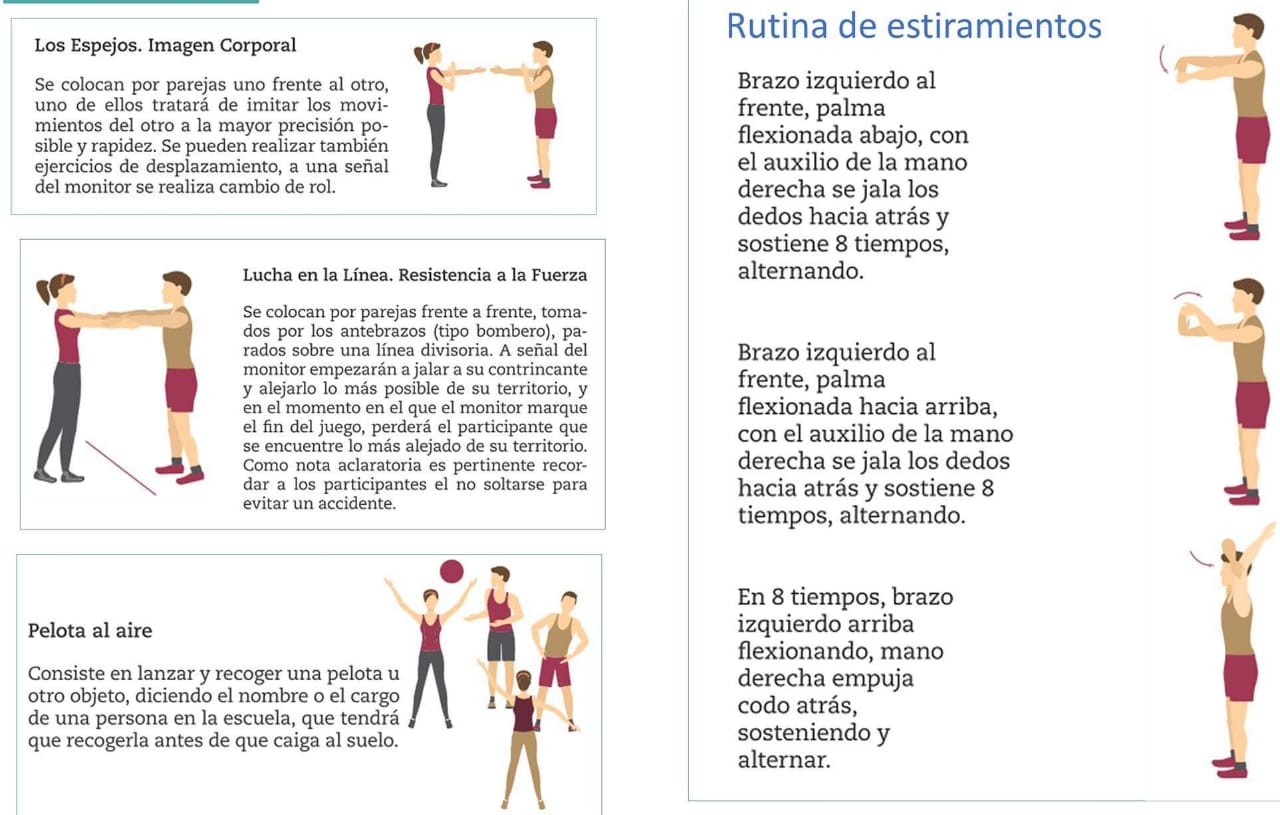 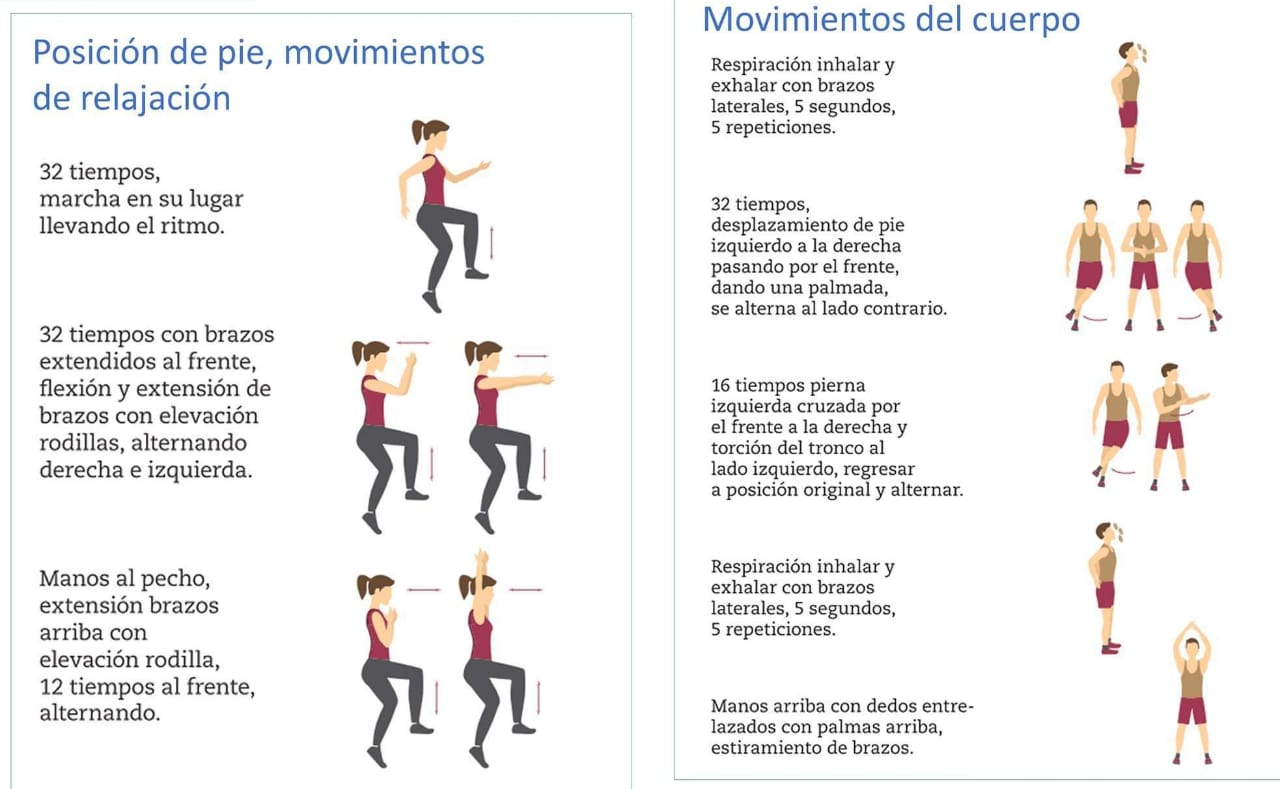 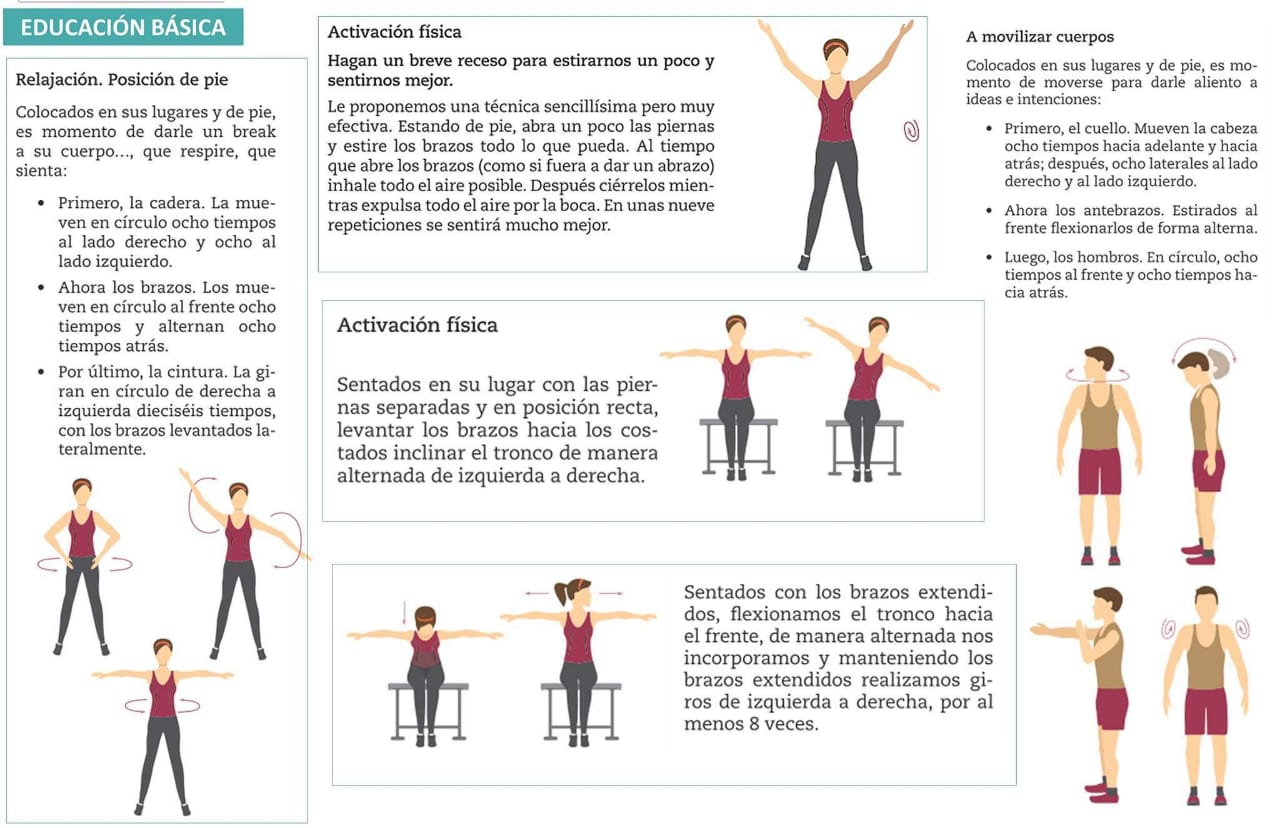 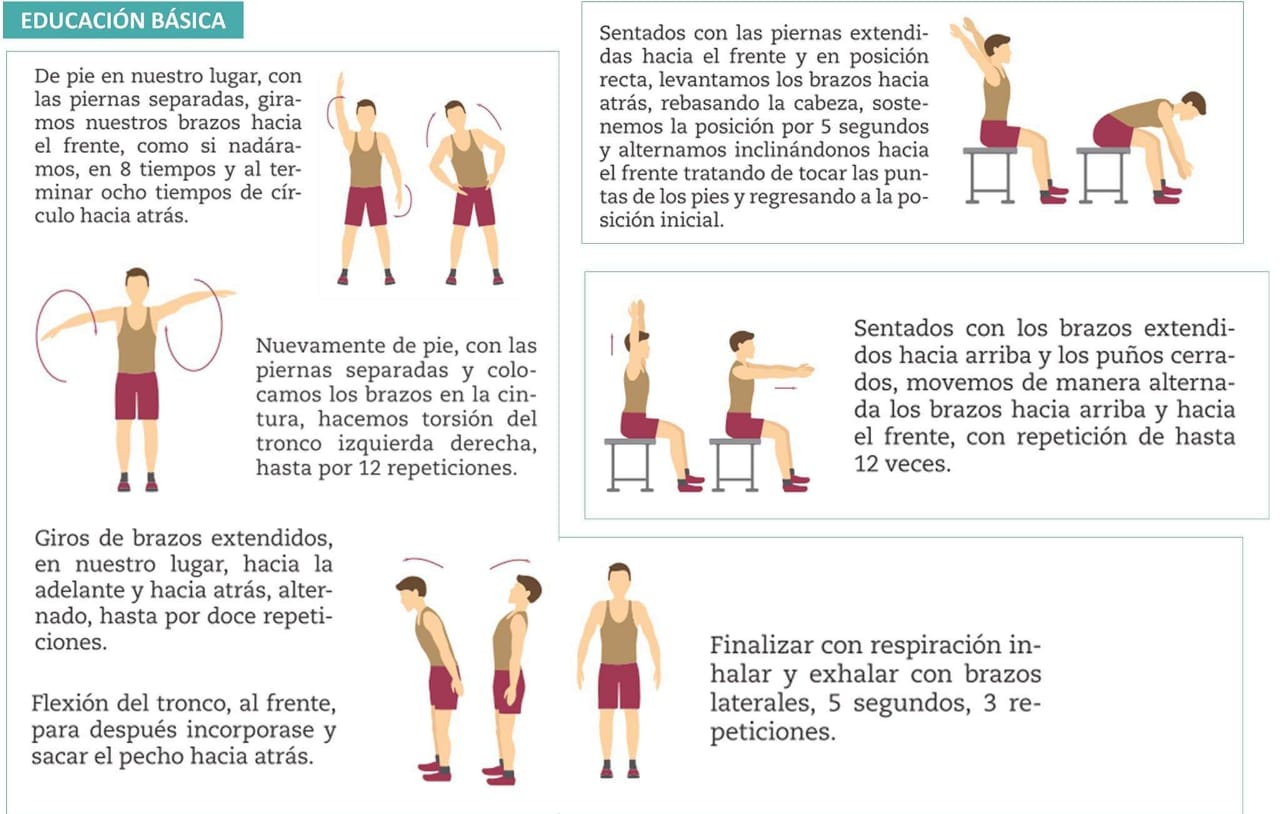 